江苏省普通高中星级评估自   评   表（四星复审）江苏省教育评估院制二〇二二年四月填 写 说 明一、本表是材料评审和现场考察的基本材料，应如实填写所有信息与数据。无相关数据或涉密数据可不填写（在相关项目空白处注明）。二、页面规格统一为A4纸，字号、字体一般用5号宋体；电子文本一律用word格式制作。三、信息与数据截止日期为当年4月30日；如无特殊说明，一般填写近三（学）年（申报数据截止日向前推算）的相关数据。四、各类数据统计口径，如无特别说明，均按照申报时所在的学年初普通中学基层统计报表、年度财务报表的统计口径执行。五、佐证材料坚持少而精的原则，根据学校所列“佐证要目”择要提交纲目，其它资料留作现场考察时备查。六、所有表格中涉及到的名称应填写全称，不要简写或缩写；相关栏目填写不下，可自行增加篇幅。七、25条“自评结果”分别以A（达标）、B（未完全达标）、C（不达标）标识。八、填表时，请注意表格下方的“备注”，按要求填写。目       录一、学校简况 …………………………………………………………………………………（  页）二、自评报告 …………………………………………………………………………………（  页）三、 分项自评……………………………………………………………………………………（  页）（一）办学条件 …………………………………………………………………………………（  页）（二）队伍建设 …………………………………………………………………………………（  页）（三）管理水平 …………………………………………………………………………………（  页）（四）素质教育 …………………………………………………………………………………（  页）（五）办学绩效 …………………………………………………………………………………（  页）四、办学特色建设报告………………………………………………………………………（  页）五、学校发展规划及论证报告、教育部门批复…………………………………（  页）六、设区市教育行政部门审核意见 …………………………………………………（  页）一、学校简况二、自评报告注：学校自评报告是对学校发展状况的自我鉴定，内容包括学校沿革、创建成效、存在问题和整改举措等。字数一般在5000字以内三、分项自评办学条件1-1（1）自评概述（2）基础数据1-1-1 学生数统计一览表注：每学年的“在籍生数”是指该学年各年级在学籍管理系统中的学生数；每学年的统计口径需保持一致。“学年度”是指含申报时所在学年的近3个学年度，下同                        1-1-2校舍面积一览表                  面积单位：平方米注：生均校舍建筑面积主要是指生均教育教学用房面积，计算时不包括教工集体宿舍、学生宿舍、其他生活用房等建筑的面积。1-1-3各类用房数据一览表注：各类用房数据统计汇总后应与申报当年《普通中学基层统计报表》中的数据相一致；年报后如有新增面积请在备注中说明。学校可根据需要增加表格“行”，下同（3）佐证要目办学条件1-2（1）自评概述（2）基础数据1-2-1体、卫场地设施1-2-2图书报刊注：电子图书不计入纸质图书。生均购书是指购买的纸质图书量1-2-3音、美专用教室注：“通用技术实践室”应在“备注”栏内注明具体名称。“其它”栏应具体写明专用教室、实验室名称及数量（3）佐证要目办学条件1-3（1）自评概述（2）基础数据（3）佐证要目办学条件1-4（1）自评概述（2）基础数据1-4-1近3年财政拨付公用经费情况       单位：万元1-4-2近3年学校债务化解情况统计        单位：万元（3）佐证要目队伍建设2-1（1）自评概述基础数据	注：包括评价细则相关的讲座、报告、论文、著作、课题、实验项目等（3）佐证要目队伍建设2-2（1）自评概述（2）基础数据注：师生满意度指上一年度上级领导部门或学校自行组织的测评结果（3）佐证要目队伍建设2-3（1）自评概述（2）基础数据 注：“证书”需是经过设区市级培训取得的合格证书。图书、实验、医务、心理咨询系列专业技术职称证书及相应培训证书的复印件请以附件形式提交2-3-3专任教师情况表注：按照现本校专任教师实际情况如实、完整填写2-3-4 校外兼职教师情况表注：按照现有校外兼职教师实际情况如实、完整填写（3）佐证要目队伍建设2-4（1）自评概述（2）基础数据注：各类名、特、优、骨干教师等称谓的教师，不重复计数，就高不就低。特级教师等可计入设区市级学科带头人数。设区市级、县（市、区）级骨干教师指教育行政部门明文认定的学科带头人、教学能手、教坛新秀等称谓的教师2-4-3 近3年教师在省级及以上教育教学竞赛获奖情况注：按照学科归类；序号用以统计获奖教师人数，多次获奖教师只编一个序号，并只填一个最高奖项；课堂教学竞赛指教师在赛点现场开课的竞赛；竞赛获奖以获奖证书为据。本表竞赛获奖不含论文评比获奖（3）佐证要目队伍建设2-5（1）自评概述（2）基础数据注：“类型”分为校际交流任教、支教、挂职锻炼三类，其中“交流任教”指人事调动（3）佐证要目管理水平3-1（1）自评概述（2）基础数据无（3）佐证要目管理水平3-2（1）自评概述（2）基础数据无（3）佐证要目管理水平3-3（1）自评概述（2）基础数据无（3）佐证要目管理水平3-4（1）自评概述（2）基础数据无（3）佐证要目管理水平3-5（1）自评概述（2）基础数据3-5-1部门设置情况表（3）佐证要目管理水平3-6（1）自评概述（2）基础数据3-6-1近3年校内教育资源的利用3-6-2近3年校外实践基地（3）佐证要目素质教育4-1（1）自评概述（2）基础数据无（3）佐证要目素质教育4-2（1）自评概述（2）基础数据4-2-1近3年校内外产生影响的优质课程注：推送平台指课程资源入选设区市以上在线教育平台、资源库等。4-2-2近3年劳动教育课程开设情况4-2-3高二年级各学科选科人数及比例4-2-3高二、高三年级选科组合情况4-2-4近3年校本选修课程开设情况4-2-4选修课程执行情况（3）佐证要目素质教育4-3（1）自评概述（2）基础数据注：“成果”主要指体现教育教学改革成果的经验文章、结题报告、宣传报道、获奖情况等；“成果形式”指会议交流、现场介绍、课题结题、经验文章发表等（3）佐证要目素质教育4-4（1）自评概述（2）基础数据无（3）佐证要目素质教育4-5（1）自评概述（2）基础数据  4-5-1各学科教师论文代表作注：①论文代表作为近5年内的论文。②各学科填报数不得超过5篇4-5-2省市级及以上立项课题注：立项课题为近5年内的课题（3）佐证要目素质教育4-6（1）自评概述（2）基础数据无（3）佐证要目办学绩效5-1（1）自评概述（2）基础数据5-1-1《学生体质健康标准》和近视防控情况5-1-2毕业生升学情况5-1-3部分科目学业水平考试（考查） 情况注：未组织考试的科目可不填5-1-4近三年学生竞赛获奖情况注：①每个学科奖项类别填报最高等级，且不得超过5个；②“团体”获奖在各学科获奖之后填报（3）佐证要目办学绩效5-2（1）自评概述（2）基础数据无（3）佐证要目办学绩效5-3（1）自评概述（2）基础数据无（3）佐证要目办学绩效5-4（1）自评概述（2）基础数据学校声誉调查（满意度％）（3）佐证要目四、办学特色建设报告注：字数在3000字左右五、学校发展规划、专家论证报告及教育部门批复学校名称江苏省金湖中学复审星级四星级校长姓名夏  衡电    话0517-86980988学校地址金湖县健康西路109号学校网址http://www.jsjhzx.net.cn/曾用校名金湖县中学办学时间1956年校长移动电话18852385399校长办公电话0517-86980988学校校长办传真电话0517-86983049现有星级评定时间2004年7月学校性质公办普通高中学校主管部门金湖县教体局获得二星时间获得三星时间教职工总数269专任教师总数248中学高级教师数141中级教师数73省特级教师数1正高级教师数1高中班级数45高中生总数2091上学年提供高考选科组合数12实际开设高考选科组合数6生均校舍面积（平方米）19.96生均宿舍面积（平方米）55.8固定资产总值（元）131688823.9仪器设备总值（元）45393770.92上年度教育经费总收入（元）58112895.0058112895.0058112895.00上年度财政拨款数（元）58112895.0058112895.0058112895.00近5年创建总投入（元）22687000.0022687000.0022687000.00近5年新扩校园面积（平方米）000近5年新增建筑面积（平方米）000近5年新增设施设备总值（元）9675214.199675214.199675214.19电子邮箱jhzxxzbgs@163.comjhzxxzbgs@163.comjhzxxzbgs@163.com学校网址http://www.jsjhzx.net.cn/http://www.jsjhzx.net.cn/http://www.jsjhzx.net.cn/微信公众号江苏省金湖中学江苏省金湖中学江苏省金湖中学科学丰富“星级”内涵  全力提高办学水平——江苏省金湖中学四星级高中复审自评报告作为金湖县域唯一一所省四星级普通高中，我校以育人为本，以实施素质教育为主题，以教育质量为核心，坚持人文管理、制度管理、民主决策，追求特色立校，立志品牌办学，既注重自身的发展与提高，又积极承担四星级普通高中在地区教育的辐射责任，产生良好的社会影响。本次复评工作开展以来,县委县政府高度重视,安排分管县委常委和分管副县长具体负责。现将学校自评情况汇报如下，敬请省评估专家组审核。学校基本情况江苏省金湖中学创建于1956年，历经六十六年的风雨砥砺和文化积淀，办学条件日臻完善，师资队伍不断优化，办学特色更加鲜明，教育质量稳步提升。1980年被确认为江苏省首批办好的重点中学，1984年被确认为江苏省十四所重点中学改革试点校，1990年在全省第一批通过江苏省合格重点高中验收。2003年6月，经省教育厅批准更名为“江苏省金湖中学”；2004年7月，成为江苏省首批验收通过的四星级普通高中。2010年、2016年以高分通过江苏省四星级高中复评。2001年8月，易址重建的一所具有现代气息、水乡特色、园林风格，布局合理、功能齐全、设施一流的新校区投入使用。目前，学校占地270亩，建筑面积49502平方米。现有班级45个，学生2091人，专任教师248人，生师比为8.4:1，全部为本科及以上学历，省特级教师、正高级教师1人，省“333高层次人才”培养对象1人，省特级教师“培养工程”对象3人，市级学科带头人19人，市“533”骨干人才16人，县级骨干教师36人，研究生学历46人，双本科学历4人。县优秀教师30人。市优秀班主任13人，县优秀班主任35人。主要工作和特色近年来，学校深入学习贯彻党的十九大和十九届二中、三中、四中、五中、六中全会精神，全面贯彻党的教育方针，以“追求卓越”为校训，以“对学生终身发展负责，为教师持续发展服务”为办学理念，以“培养有中国灵魂世界眼光的现代人”为根本目标。秉承“艰苦奋斗、团结上进”的校风、“严谨务实、求精创新”的教风及“勤学善思、好问进取”的学风，深入实施素质教育，推进教育教学改革向纵深发展；学校向精致管理要效益，进一步提高管理水平，促进学生自主发展、教师主动发展、学校内涵发展，努力办人民满意的教育。一、加大投入、强化保障，办学条件有了新提升自2016年高分通过江苏省四星级高中复评以来，县委县政府加大对我校办学支持力度，近年来，我校基础办学条件进一步改善，在更高的起点上凸显办学特色，提升办学品位，努力满足全县广大人民群众对优质教育的渴求；紧跟时代潮流，开拓国际视野，打造了一所集生态化、数字化、人文化于一体的现代化学校。1.建设生态校园。我校是江苏省绿色学校。优美的校园环境能让师生在美的、愉悦的身心体验中实现人格修养的提升。校园布局科学、合理，环境整洁、优美。学校占地180000平方米，绿化面积97200平方米，绿化面积占校园总面积54%，生均绿化面积46.48平方米。校园内有花木300多个品种，8000余株，整个校园“四季芳草如茵，常年鲜花盛开”，“林中有鸟，池中有鱼”，实现了绿化、美化、净化、香化的和谐统一。校园里花草树木，流彩叠翠；彩灯喷泉，飞珠溅玉；亭桥竹林，相映成趣；小“未名湖”碧水荡漾，致远桥新颖别致。校园内既有便捷的道路交通，也有通幽的曲径。近年来，学校每年投入20多万元，配备专人管理校园绿化、美化工作，在每年春季，我们会对校园苗木进行进一步的科学规划，对树木进行移栽、补栽、新增。2.打造智慧校园。我校为全国教育网站系统示范单位、江苏省“现代教育技术实验学校”、淮安市首批认定的“数字化校园”，2019年学校被省教育厅、工业和信息化厅联合评为“江苏省智慧校园”。我校建成网络中心、数字教学资源库、数字图书馆、多媒体制作中心，60个教室都建成了智慧教室，建成和完善了校园网络系统、数字化电视系统、智能广播系统、数字化监控网和图书馆计算机管理系统、云数据分析系统等6个系统，装备了微机室、数字化实验室、实境课堂和校园演播室，建成了校园办公平台；建成在线备课系统、学科教学资源库和物化资源平台；智慧教育无线网络实现校园全覆盖。2016年以来，县委县政府投入我校近4000万元，全部用于学校硬件建设和现代教育设备改造升级，含校园电视系统、监控系统、广播系统、云教育系统控制中心、学校演播大厅等，新建物联网、机器人、比特等9个创新实验室，新增单色LED屏3块、120平方米全彩高清LED屏1块，30平方米全彩高清LED，所有教室全部安装多媒体教学一体机，升级改造物理、化学、生物、通用技术实验室，新建物理、化学、生物数字化实验室，优化了教学手段，提高了教学效益。2019年，我校建成“一台二坊三馆四中心”的创意文化课程基地，新配备了创客教室1个，美术室2个，音乐室2个，新增功能室一体机18个，学校门禁设备系统更新，电子学生证更换为一卡通。目前，学校有微机室8个，合计拥有微机超过736台，都能正常使用并与互联网联接，学生使用电脑生机双达7：1。为每位教师更换最新配置的笔记本电脑，师机比超过1：1；校内主干速率达到1000Mbps，1000M交换到桌面，采用宽带专线与Internet互联，网络终端的数量达1301个，网络终端的数量与学生人数之比超过50%，并确保每个教室、每个办公室及相关功能室都有多个网络终端。视频监控实现校园全覆盖，创设了学校网络管理和校园监控同步管理模式，为师生网上办公和学习提供了极大便利，为我校培养现代化人才打造了良好的数字化平台，并使我校教学环境的网络化处于一个较高水平。3．营造文化校园。我校把教育人﹑培养人、感染人、激励人作为校园建设的工作方向，努力营造环境文化，让校园内一景一物都成为育人工具。学校科技楼、图书馆造型独特、寓意深远，激发广大师生树立远大目标；凌云亭、致远桥，北大路、南大路等内涵丰富，催人奋进；20多个宣传灯箱上的名人名言、治校理念，时时给师生以启迪；墙壁上百余幅名人画像和书法、风景名画，给学生以人文熏陶；博士长廊里的一张张镌刻着岁月风霜与奋斗荣耀的面孔，让学生仰视，引领和激发学生不断奋勇前行；丰富多彩的文体活动，让校园处处充满激情和活力；“艰苦奋斗、团结上进”的校风、“严谨务实、求精创新”的教风、“勤学善思、好问进取”的学风，在教育实践中已成为学校宝贵的精神财富。学校每一间校舍、每一面墙壁、每一条走廊、每一块文化石都成为学校文化的传播阵地；举目皆绿色，入眼多警语，师生在自然中相处，在文化里徜徉。2021年9月以来，学校利用教学楼连廊精心设计建造“时事苑”“文华苑”“工程苑”“数理苑”“生化苑”“艺体苑”等单元的课程文化长廊，陈列资源、拓宽视野、引发研究、增长智慧、展示成果，进一步丰富校园文化建设。在已经建成现代化、可容纳3000人体育馆基础上，总投资4500万元的千人报告厅项目已经立项，正在推进建设过程中，千人报告厅建成给学生提供讲座报告、展示交流、科技实践的空间与舞台，给学生家长提供专家引领、经验分享、家校互动的活动场所，将成为学校文化内涵建设新的靓丽风景。二、科学管理、民主治校，发展环境有了新气象学校始终把“民主治校，依法治校，以德治校，科学治校”的原则作为管理核心，不断提高学校管理水平，向精致管理要效益，向精细管理要质量。1.进一步完善学校管理制度。一是完善党委领导下的校长负责制，保证决策的科学化、民主化、规范化，会议由党委书记召集主持，全体校领导参加，会议采取民主与集中原则。学校的发展建设、工作计划、“三重一大”事项等由党委集体讨论决定。二是完善校务委员会制度，加强民主管理、完善学校内部管理体制。学校每周召开一次校务委员会，全体校务委员参会，各部门对一周工作进行小结回顾，对下一周工作进行讨论、部署，不设主题，畅所欲言。三是完善教代会制度，保障教职工民主权利，对提案的征集与处理，做到条条有答复、件件有回音，以保护广大教职工的参与热情。涉及教职工核心利益的重大事项都交教职工代表大会讨论决定，学校所有中层以上干部每年都要向教职工代表大会述职和接受代表的评议，校务公开得到认真落实。四是完善财经领导小组制度，加强财务管理，规范学校财务收支行为，成员有校长、副校长、办公室主任、工会主席、教师代表。学校财务开支由财经领导小组审核监督，对学校的财务公开内容进行审核、评价，接受教职工对学校账目提出的质疑，并作出解释。2.加强班子建设，提高管理水平。学校领导班子认真贯彻党的教育方针政策，认清教育发展形势，积极顺应发展要求，不断提高自身的政治理论、文化科学素养和依法办学的水平，增强理论修养，提高管理能力；“以诚待人、以情感人、以正为人、以能服人、以度容人”，凝聚集体智慧，激发员工合力，共同营造和谐向上团结奋进的氛围；全面梳理完善领导班子建设、教育、教学、教科、总务后勤等方面规章制度，真正做到以制度管事、管人，提高管理的规范化水平。领导班子注重提高运用法治思维和法治方式深化改革、推动发展、化解矛盾、维护稳定。秉持职权法定原则，带头依法办事，不碰法律红线，不越法律底线，做依法治校的坚定践行者。3.建立“一定三年”的年级领导小组工作制度。为充分发挥年级部在教师管理、教学业务管理和学生管理等方面的作用，将学校班子成员分解到三个年级，成立年级教育教学工作领导小组，跟随年级，一定三年。激励班子成员的目标意识、服务意识、表率意识，主动深入基层，深入年级，深入学科教研和课堂一线，做到“五个三”。坚持三原则：服从分工，同心协力，守土尽责；开好三会：每周参加年级领导小组会，每两周参加年级教师大会，每月参加班级学科教师分析会；做好三挂：每人挂钩1-2个学科，挂钩1-2个班级，挂钩3—5个学生；听好三课：每周至少听一节教研研究课，一节随机督查课、参加一节班会课；组织参与三项活动：每周至少参加一个学科教研活动，与挂钩班级的教师及学生各开展一次谈心交流活动。4.进一步完善评价机制。建立科学规范的教师评价体系，学校制定新的《江苏省金湖中学教师工作评价方案》，运行新的教师评价机制，把教师评价的内容分为“职业道德”“工作量”“工作表现”“专业发展”“育人成效”“合格率”6个一级指标，更新评价内容，丰富评价方式，优化评价过程。评价中突出师德表现、教学态度和实绩，变单一的终结性评价为过程性和终结性评价相结合，变单一的行政评价为家长、学生、同行、行政共同参与的综合性多元评价，最大限度激发教师改革创新的热情、务实奉献的干劲、建功立业的激情。5.深化分配制度改革。修订完善了《江苏省金湖中学教师工作考评细则》《江苏省金湖中学教研组长（核心组）管理考评办法》《江苏省金湖中学创新研究发展基金奖励方案》《文化科目教学实绩考评方案》，立足“多劳多得、优绩优酬”，“协同作战、捆绑考评”，分配上向一线教师、班主任教师倾斜。成立教育发展基金，84届校友徐智勇先生捐赠1050万元设立祖培教育发展基金，制定《江苏省金湖中学“祖培”教育发展基金奖励方案》，该基金通过政府的支持、运作，利润主要用于发放优秀教师奖金，兼顾优秀学生、困难师生，更好地促进我校教育教学的持续稳定发展。三、师德为本、科研引领，师资建设建取得新成效学校的发展，首先是教师的发展。我们把建设一支优秀的教师团队作为学校发展的重要战略，既立足当前，又着眼长远，努力实现教师发展与学生发展、学校发展的相互促进与协调统一。学校以“师德品味高、专业造诣深、科研能力强”为目标，实施“师表工程、青蓝工程、名师工程、凝聚力工程”，教师责任感、使命感、人格魅力和学识魅力持续增强。1．树立师表形象，弘扬崇高师德。制定了《江苏省金湖中学师德建设活动实施方案》《江苏省金湖中学“师表工程”建设方案》，倡导五种师表精神，提出了“八要”“八不准”要求。出台了《江苏省金湖中学教职工文明行为规范》《江苏省金湖中学教师“十不准”“十做到”》等规定，规范教师的师德行为，学校教师没有有偿家教、体罚和变相体罚学生的现象。每学期通过师德标兵评选、师德报告会、全校学生评教师、千名家长评学校等活动，加强教师职业理想、职业道德教育，增强教师责任感、使命感、人格魅力和学识魅力。充分利用教师节、纪念日等重大节庆日的契机，通过多种渠道和媒体，集中宣传优秀教师先进事迹，树立优秀教师先进典型，充分展现当代教师的精神风貌，弘扬主旋律，增强正能量。广大教师以校为家，爱生如子，为学生成长付出了大量的心血，深得社会和学生家长的尊敬。在每学期的全校学生评教师活动中，学生对教师的师德满意率在99%以上。2．开展学习交流，提升专业水平。以提升教师做创新型教师的职业理想为起点，激励教师热爱学习、学会学习、终身学习，引导教师树立正确的教育观、人才观、价值观。学校多次组织全校所有一线教师到教育教学经验丰富、成绩显著的优秀地区、优秀学校观摩教育教学管理，学习先进的教学理念。学校还通过选送优秀老师到重点师范院校、发达地区乃至国外培训等形式，让老师“走出去”学习。 学校还安排优秀教师赴西藏、新疆教育欠发达地区送教、历练，让老师们互相学习、互促提升。学校每学期定期向教师推荐阅读书目，发放有关书籍。近年来，为教师发放了李镇西《做最好的老师》、冯卫东《为真学而教》以及自选书目《探究与实践》，鼓励教师撰写读书笔记，组织读书心得交流会，使教师读书制度化，形成良性周期，让阅读滋润每位教师的心灵，促进教师发展。每学期举办一次教师读书征文活动。以“如何培养学生的核心素养”“我对学校核心文化的理解认同”“为真学而教”“我对‘5G’课堂的践行与思考”为主题开展征文活动，教师积极参加读书征文活动，撰写高质量、高水平的文章，发挥示范引领作用。先后开展多次对外公开教学研究暨专家讲座活动，邀请省内兄弟市以及淮安市内教育管理部门、四星级普通高中的专家与同行前来听课交流，与名师同课异构。3．坚持科研引领，内化事业素养。学校把教育科研作为提高教育教学质量，促进教师专业成长、促进学校发展、促进学生素质提高的重要途径。发动全校教师参与课题研究，每位教师至少落实一个课题研究。学校建立教科研沙龙，把“教科研沙龙”作为教科研活动的重点，积极促进教师思想交流和个人专业成长。从教师专业成长需要出发，以“提升小组合作学习效益”“有效阅读”“论文写作”“课题研究”“案例评析”“教育叙事”等作为阶段研讨主题，积极开展多种形式、多种层面的沙龙专题研讨，有力地促进了教师的专业成长。组织“名师发展论坛”活动，将优秀教师培养工作纳入《江苏省金湖中学“十四五”发展规划》之中，通过立制度、搭平台、勤鼓励等方式，支持教师积极投身到教育科研活动中去，钻研教育教学理论，把握科研动态，交流思想、丰富内涵，为教师快速提升搭建平台，促进教师队伍的专业化成长。遴选一批学科基础扎实、具有创新能力和突出发展潜力的优秀教师，作为学科带头人、教学名师的后备力量重点进行培养，使之成为教师队伍的中坚力量。开展青年教师“基本功大赛”“说课大赛”“教案评比”“教师发展论坛”等活动，促进青年教师快速成长。4.建设精神家园，凝聚教师合力。努力营造积极的校园文化氛围和倡导幸福工作的理念，为大家施展才华和合作交流提供舞台，引领教职工的价值取向、教育理念和生活方法。全校上下已经形成了团结奋进的良好局面。确立各项制度，确保教职工的权益。为了保障教职员工的合法权益，我校制订了《教职工体检制度》《特殊职工慰问制度》《教职工集体过生日》等规章制度，学校定期召开教职员工代表大会，每次教代会代表们积极参与，人人献计献策，有效地调动了广大教职工参与学校管理的积极性。加大教师表彰力度，大力宣传教师中的“时代楷模”和“最美教师”，以激发教师工作热情。完善各项制度，确保教职工的权益，关心教师的身心健康，不断改善教师工作、生活、学习条件，支持教师劳逸结合，让教师真正成为令人羡慕的职业。四、五育融通、立德树人，全面发展谱写新篇章学校围绕“培养有中国灵魂世界眼光的现代人”这一育人目标，坚持立德树人，从学生四个学会入手，即学会感恩、学会负责、学会关心、学会合作，着力培养学生的四种意识：即集体意识、参与意识、竞争意识、创新意识，提高学生的四种能力，即思想上的自育能力、学习上的自主能力、生活上的自理能力、行为上的自律能力，塑造“谈吐文雅、举止端庄、全面发展、学有特长”的优秀金中人形象。1.明确育人目标，构建德育体系。学校秉承“追求卓越”的校训，坚守“对学生终生发展负责”的办学理念，认真贯彻《国务院办公厅关于新时代推进普通高中育人方式改革的指导意见》和《深化新时代教育评价改革总体方案》要求，以“五育融通”深化“培养有中国灵魂世界眼光的现代人”的育人目标，把立德树人融入思想道德教育、文化知识教育、社会实践教育等各环节，努力在培养学生创新思维和实践能力、丰富校园文体活动、提升审美素养、尊重与热爱劳动等方面下功夫，全面贯彻党的教育方针，不断提高育人质量。构建系列主题教育活动、年级递进式德育活动等落实立德树人根本任务，将德育的内容划分为主题教育系列、年级特色系列、节日活动系列、学科育人系列、细节养成系列等，并有机贯穿高中三年六个学期全过程，形成一个完整的立体德育体系，克服德育工作的随意性，实现德育方式、方法、资料的传承，切实提升育人效果。2.培养育人队伍，凝聚德育合力。建设全员育人队伍，实行导师制，学科教师与学生结对，进行面批辅导、交流谈心，引领学生成长。学校重视班主任培养的制度化，形成了德育工作领导小组和班主任例会制，学校深化班主任岗位培训，利用例会交流平台开展德育专题研讨，交流班级工作经验。学校突出发挥学校教育的主导作用，积极与社会教育、家庭教育相结合，建立三结合主体教育网络。每学期多次召开家长会，或部分家长座谈会等，广泛听取家长意见。多次举办专家讲座，向家长们传播了先进的家庭教育理念，传授科学的家庭教育方法。实施“百名教师进千户家庭”家访活动，并做好家访情况的记录和反馈，举办专家讲座，向家长传播先进的家庭教育理念和方法。开展家访活动，同心协力做好学生教育工作。3.打造育人平台，加强载体建设。金湖县素有“荷都”之美誉，学校充分利用地方特色，发掘荷的文化内涵，打造荷文化德育基地。以江苏省首批省级品格提升工程优秀项目“荷品莲韵——精进品格提升工程建设”为载体，在校内兴建荷文化长廊、荷文化主题园、栽植200多种莲藕，建设一批以“荷文化”为主题的德育校本课程，将荷的优良品性转化为学生内在的优秀品格，将习惯养成教育、励志学习教育、感恩爱国教育、社会实践教育等有机贯穿高中三年全过程，努力培育学生内心纯洁、平和向善的的纯净之心，“中通外直、不蔓不枝”的坚劲之心，活力阳光、不染不妖的青春之心，得体大方、精进有恒的儒雅之心，承接雨露、展现美丽的感恩之心，扎根大地、造福人类的奉献之心，让每一位学生毕业后都具有金湖中学“荷品莲韵”文化特质、有大爱大德大情怀的时代新人。4.重视育人实效，促进全面发展。学校分阶段、分层次开展丰富多彩的德育活动，深化学生体验，提升个人品质。开展综合课程和社会实践活动，建立一批校外实践基地，通过体育节、艺术节、读书节、科技节培养学生良好的人文素养和科学精神；通过开展“党团同训”，办好“学生干校”以及实行“三值一岗”（值周班级、值周班长、值日班干、文明礼仪岗），培养学生的自我管理能力；通过校园电视台、《清荷》校报等文化载体，弘扬校园真善美；通过走近名人、走进名著、评选各类标兵、争当升旗手等活动，鼓励学生与名人对话、与大师为友、与榜样同行；通过开展“八礼四仪”教育、十八岁成人仪式等活动，教会学生如何做人，如何勇于担当；通过成立青年志愿者协会、开展综合实践活动等，定期走进社区，服务他人，奉献爱心，强化学生的社会责任感和主人翁意识。五、规范办学、深化改革，教学质量实现新突破。我校遵循教育教学规律，明晰办学思路，确立工作目标，抓规范，抓质量。在广大教师中形成推进素质教育不动摇，规范办学行为不走样，提高教学质量不放松的共识，促进了学校持续发展。1.规范办学行为，落实“双减”精神。严格课程管理。我校按照课程标准，以“开齐开足开好”为原则，把促进学生综合素质发展和学业水平提高有机结合，在规范开设学科课程的同时，加强体育、艺术、信息技术、通用技术、研究性学习、校本选修等课程。没有随意增加课程难度、随意加快教学进度等情况，没有超标教学、非“零起点”教学现象，不存在教师推荐、要求学生到校外补课现象。严控学业负担，不占用学生自主学习时间组织教学活动，晨间、晚间没有上课，午间由学生自主安排。加强作业总量监控，根据“精选精练”“分层布置”“分类指导”原则，制定作业审查监控机制，规定每门学科每天课后作业具体时间。严格执行“一教一辅”，没有在省教育厅规定外向学生推荐或指定教辅用书，也没有变相要求学生统一购买教辅材料。坚持两课两操，开展每天一小时的大课间跑操活动，认真上好每周两节体育课，做好每天十分钟的眼保健操。重视心理健康教育，开设心理健康课，定期邀请心理专家为学生开设专题讲座，提供心理指导。规范学生评价。改变了单纯以考试成绩为单一指标的学生评价机制，建立以道德品质、公民素质、学习能力、交流与合作、运动与健康、审美与表现等多维并举的学生综合素质考评制度。规范招生行为，学校招生工作严格执行省市文件规定，按照招生简章执行，不举办高考补习班。高一招生按批准的计划数招生，没有任何违规招生行为。2.优化课程结构，完善课程体系。我校从实际出发，现已建成包括必修课程、选修课程和实践活动课程在内的课程体系。学校把课程建设作为关键来抓，优化课程结构，完善课程体系，促进教学方式和学习方式的不断变革。我们科学规划、系统构建选修Ⅱ序列校本课程，主要分五类：文化文学类、体育艺术类、科技竞赛类、社会实践类、创造发明类。学校开发出《金湖秧歌》《金湖傩戏》《尧帝与金湖》《奇妙的天体》《身边的化学》《遗传与变异》《大国崛起》等90多本校本教材，形成丰富多彩的课程超市，每位学生限选6门课程，为学生成功成才提供多样化的优质的教育服务。我们引导教师由课程被动执行者转变为课程的开发者、组织者、实施者和评价者，对已有的90多本校本教材，依据学生选择、使用的程度及实际效果，优胜劣汰，不断优化校本教材。不断优化学生的研究性学习。我校的研究性学习已经形成四种研究形式：一是课堂问题探讨类的研究性学习，二是通过课题研究开展选修课的研究性学习，三是项目式的研究性学习，四是活动类研究性学习。研究课题累计1000多个，形成了三类研究方向：一是金湖地方特色类，二是人文社科类，三是自然科学类。为学生创造了开放的学习环境，提供了多渠道获取知识并将知识综合运用的机会，学生实践能力和创新精神得到加强。3.深化课堂改革，提升教学质量。提高课堂效率成为减负增效的关键所在，而课堂效率提升的关键是实现有效教研，我校全面推进“两试两优化·三课一体化”特色教研模式，以教、试、说课，优化备课、优化课堂教学，将备课、上课、听课结合起来，破解“三层皮”各行其是的困局，形成合力，提高教学质量。成立由业务精湛、善于合作、乐于奉献、能吃苦钻研的老师组成核心备课组，承担起实践探索的责任，在教学计划安排、内容选择、教案审核、课堂教学设计各方面起把关、引领、示范作用。以核心备课带动学科，促成年级整体水平的共同提高，建立起学校提高教育教学质量的长效机制。在有效教研的基础上，学校通过制定评价细则、发挥示范引领、开展汇报展示等，扎实推进融学课堂，以“融学课堂”教学改革为指导，改变课堂仍然存在的重育分、轻育人，重讲授、轻合作，重经验、轻创新的现象，大力推进“5G”课堂，努力推进“教师走下讲台，学生走上讲台”成为课堂的常态，提升课堂教学的品质和效益。4.打造特色品牌，实现内涵发展。我们挖掘本地资源，结合学校实际，建设了一批定位清晰，特色鲜明的品牌项目。学校已成功申报和建设一个学科中心：省信息技术学科发展中心，一个品格提升工程：荷品莲韵——精进品格提升工程建设，一个省特色学校——省思政育人特色学校，两个省级课程基地：省级信息技术课程基地、创意文化课程实验基地，一个前瞻性教学改革内涵项目和一个市“四有”好教师团队建设项目。学校成为清华大学“登峰杯”重点合作支持单位、江苏省STEM教育项目试点学校、全国创新英语大赛优秀生源基地，荣获江苏省课程基地实验报告特等奖、淮安市创客教育实验学校、淮安市科普教育示范基地等多项荣誉称号。近年来，我校各类竞赛硕果累累，多名学子在数理化生信息学奥赛、作文大赛、英语创新竞赛等比赛中获国家级、省级一二等奖。学校的特色发展之路，从“人无我有、人有我精、人精我新、人新我全”的创建过程中，先进理念、科学定位、素质育人、人本管理、改革创新集成优质的资源，铸就了一定的业绩，凸显了办学特色，为学校的发展奠定了良好的基础。主要办学成绩在上级教育行政部门和县委县政府的领导下，经过全校师生的共同努力，我校教育教学各项工作取得了好成绩。一、学生成长实绩突出1．身心两健，阳光乐观。学校坚持“健康第一”宗旨，促进学生身体、心理等全面发展，培养学生享受幸福、乐观向上、豁达开朗的优秀品质，学生综合素质评价合格率达到99％以上，无违法犯罪现象。毕业生体质健康合格率达到97%以上，全体学生体质健康合格率达96%以上，毕业生视力不良率升幅低于入学初5%。近三年，我校积极残疾参加淮安市星级高中运动会，在高中女子组排球总决赛冠军，女子100米、800米、1500米、跳高、实心球、男子100米、200米、4*100米、1500等、三级跳远、跳高等多个项目取得前三名。学校积极参与全国首球赛各项活动，2016年至2019年，学校连续四年被中国手球协会授予“全国中小学手球锦标赛优秀组织奖”。2016年学校被教育部授予“全国青少年校园足球特色学校”称号。学校建设有标准化心理咨询室，配备国家二级心理咨询师2名，国家三级心理咨询师3名，常态化向学生提供心理咨询服务，学校心理社团“心晴社”被评为“淮安市十大优秀社团”。2019年7月陈晓泉校长在《江苏教育》发表文章《让阳光洒满心灵——江苏省金湖中学心理健康教育实践》，2018年10月，学校被江苏省教育厅评为“江苏省中小学心理健康教育特色学校”。2.成绩优异，学有特长。近三年学业水平考试一次合格率均在98%以上。2020、2021、2022年学业水平考试一次合格率依次为99.28%、98.2%、98.7%。近三年语、数、外、理、化、生、政、史、地学科的省级学业水平合格性考试一次性合格率均接近100%。近三年我校毕业生就读本科院校的比例超过80%，均高于全省平均水平。2019、2020、2021年我校毕业生就读本科院校的比例依次为89.4%、90.0%、90.97%，均列淮安市同类学校前茅。一批毕业生被南京大学、上海交通大学、武汉大学、东南大学等全国著名高校录取。学校在2016年至2020年度连续四年获“淮安市教育教学质量特等奖”，校长三次在全市教育工作会议上经验介绍。2021年，学校获“2020—2021学年度教育教学工作先进单位”，夏衡校长在全市高中教育工作会议上作我校推进普通高中优质发展的经验介绍。竞赛获奖人数名列淮安市前茅。近三年，在数理化生信息学奥赛中，270人获全国、省一二三等奖，他们中有南京大学、北京外国语大学、同济大学、南京航空航天大学、南京理工大学、苏州大学、南京师范大学等高效降分录取。300多名同学在语文作文大赛、创新英语大赛等比赛中获国家级、省级一二三等奖。2020年，在地球科学竞赛中，1人获全国银牌，2人获省一等奖，18人获省二等奖，7人获省三等奖；在全国青少年创新设计大赛中，7名同学获全国一等奖，23名同学获全国二等奖；在“登峰杯”全国大中学生创新大赛中，2名同学获全国三等奖。学校先后荣获清华大学“登峰杯”重点合作支持单位称号，“苏教国际杯”江苏省作文大赛优秀组织奖，江苏省学科发展创新中心，江苏省计算机科普教育基地 ，第十三届全国中小学生创新作文大赛优秀基地校。3.善于创新，素质全面。近三年，我校获省市各类科技小发明、小创造、小制作成果奖的学生达300多人。在2019年国际青少年创新设计大赛中国区复赛中15名同学获一等奖，8名同学获二等奖。100多名同学获江苏省中小学生（江苏地区）金钥匙科技竞赛特、一、二、三等奖，×××等7名同学在机器人竞赛中获省一、二、三等奖，×××等2名同学在省人工智能大赛中获一等奖，×××同学28名同学在淮安市中小学电脑制作活动中获一二等奖，×××等37名在市县青少年科技活动中获奖。我校信息技术课程创新实验基地被省教育厅评为“优秀课程基地”，被省教育厅认定为江苏省“创意文化课程实验基地”，团省委、省学联授予的“江苏省中学科技创新活动创新示范点”，省教育厅授予“江苏省STEM教育项目试点学校”、“江苏省创客教育实验学校”，陈晓泉校长连年被江苏省教育厅评为“优秀青少年科技教育校长”。近三年，学生在朗诵、合唱、表演、器乐、体育、美术、书法等方面多人获奖。红色经典诵读大赛精英赛中，我校高二年级朗诵节目《等待》获得省二等奖，朗诵节目《我的南方北方》以及《中国的诗意》均获得省三等奖，江苏省第七届中小学生艺术展演中，朗诵节目《等待》获得中学甲组三等奖；淮安市中小学体育艺术文化节活动中，群舞《天堂草原》获二等奖，绘画《色彩静物》《素描头像》《女青年》《静物》等作品获一等奖、×××、××、×××等同学绘画作品获一等奖，×××等同学的书法作品获中学组一等奖。××等2名同学在江苏省第五届中小学生艺术展演中获三等奖。×××等13名同学在淮安市中小学体艺文化节中获一、二等奖。学校积极开展文体活动，2016年24式太极拳《尧乡荷舞太极风》节目在淮安市第三届中小学体育艺术文化节开幕式上的方阵表演受到市、县领导及师生观众的一致好评，副市长×××说：“金湖中学的节目最好”。2017年我校被全国关工委评为“中华经典诵读优秀学校”，2019年学校在淮安市文明办、淮安市教育局等部门主办的“淮安市未成年人文明礼仪风采大赛”中荣获二等奖，2021年学校在淮安市教育局、淮安市广播电视台主办的“庆祝中国共产党建党100周年淮安市教育系统红歌大赛”中，荣获一等奖，2018年学校在淮安市第九届教育艺术节中小学艺术表演类和艺术作品类比赛中，荣获优秀组织奖，全校师生创作诗词3000多首，入选《金湖校园诗歌选》100首；世纪星文学社被中国作家出版集团、中国校园文学社团联谊会、中国校园文学杂志社联合评为“第二届全国九十九佳文学社团”。二、师资建设成效显著近年来，学校十分重视教师队伍的建设，为教师的成长搭建平台，通过校本教研、岗位培训、脱产进修、外出学习，使教师不断地自我发展、自我提升、自我完善。目前我校已涌现出一大批敬业爱岗、素质优良、业务精湛，在市县享有盛誉的教师。11个教研室有市学科带头人、骨干教师，实现学科全覆盖（含艺体和技术），其中省特级教师、正高级教师1人，省“333高层次人才”培养对象1人，省特级教师“培养工程”对象3人，市级学科带头人19人，市“533”骨干人才16人，县级骨干教师36人，研究生学历46人，双本科学历4人。县优秀教师30人。市优秀班主任13人，县优秀班主任35人。2017-2021年，在省、市级教育教学论文竞赛评比活动中，学校有142人次获奖，省级获奖84人次，其中省一等奖17人次，省二等奖33人次，省三等奖34人次，市一等奖24人次，市二等奖26人次。2017-2021年，获省、市级批准立项研究的课题共26个，其中省级教研课题4个、省级规划课题4个、团省委立项课题1个，市级课题16个，1个市级项目“淮安市四有好教师团队”。全校课题研究（含校级课题）覆盖面100%。2017－2021年，全校教师在省级或省级以上刊物发表论文、出版著作共215篇，省级获奖论文84篇。2018年7月，学校被江苏省教育科学研究院评为江苏省教科研先进学校,2021年1月，学校被江苏省教育科学研究院评为江苏省教科研工作先进集体。 157人在市级以上优课评比、基本功竞赛等教学评比活动中获一、二、三等奖，教师教学满意度全校达99.35%。三、学校影响不断增强近年来，随着办学理念的优化，办学成绩突出，我校在省内外的影响进一步扩大，先后有山东省教研室、济南一中、新疆七师教育局、南通市姜堰二中、江苏省白蒲中学、南京市十三中等省内外兄弟单位来我校考察、调研； 南京大学、东南大学、南京航空航天大学、苏州大学、河海大学、南京财经大学、南京农业大学、江苏大学、南京信息工程大学、中国药科大学等名校先后把我校确定为“高考优质生源基地学校”。2016年以来学校连续获淮安市“教育教学质量特等奖”“教育教学工作先进单位”，先后荣获全国青少年网络安全教育工程示范学校、全国青少年校园足球特色学校、全国中小学手球锦标赛优秀赛区奖、江苏省文明校园、江苏省教育工作先进集体、江苏省高中生大赛优秀组织奖、江苏省华文教育基地、江苏省高中生大赛优秀组织奖、江苏省STEM试点学校和样本学校、江苏省公共机构节能示范单位、江苏省基层团务工作先进单位等荣誉称号，学校成功创建省信息技术学科发展创新中心、省创意文化课程基地、省中小学心理健康特色学校、省教育国际交流协会会员单位、省计算机科普教育基地，“荷品莲韵”工程项目被评为首批江苏省中小学生品格提升工程优秀项目、党建融合工程入选省党建文化品牌项目建设成果，《以荷品育生品》案例被评为首批省中小学“一校一案”落实《中小学德育工作指南》典型案例、信息技术课程基地被评为省优秀项目研究报告获特等奖。学校获得淮安市“四有”好教师团队、淮安市先进基层党组织、市创客教育实验学校、淮安市文明校园等市级以上表彰二十余项。对照江苏省普通高中星级（四星级）复审指标体系的标准（2020年修订版），我校各项工作已经符合要求。过去的五年，是我校文化底蕴不断丰厚、办学理念不断内化的五年，新的五年，我们将一如既往地按照“更加优秀、更具特色、更有魅力、江苏一流、国内知名的学术型高中”的总体要求，坚持“质量立校、科研兴校、特色强校、和谐理校”的治校方针，突出教学中心，强化德育为先，健全规章制度，完善考评机制，调动一切积极因素，努力开创学校工作新局面，为办好人民满意的学校而努力奋斗！法定代表人（签名）：                                学校（公章）年   月   日指标序号评估指标及评价细则评估指标及评价细则自评结果第1条评估指标1. 学校独立设置。规模在30个班以上，平均班额达标。生均占地面积不少于30平方米（老城区学校不少于25平方米），新建学校不少于66667平方米。校园校舍满足师生学习、生活的需要。A第1条评价细则（1）专门举办高中学历教育的独立法人，校园内外均未主办义务教育段学校；同一校名下无独立法人高中分校、校区及义务教育段学校。（2）办学规模适度，一般在10～16轨之间，平均班额不超过50人。（3）校园生均占地面积不少于30平方米（老城区学校不少于25平方米），暂不达10轨的学校，按标准规模与班额计算，即不少于45000平方米，新建学校不得少于66667平方米。（4）生均校舍（不含宿舍）建筑面积不少于15平方米，新建学校的校舍（不含师生宿舍）建筑面积不少于22500平方米。生均学生宿舍建筑面积不少于4.5平方米。（5）师生食堂建筑面积、厨卫设备、安全卫生监控系统等达到有关部门管理要求，餐厅面积和就餐席位与有就餐需求的师生总数相匹配。（6）卫生室使用面积不少于60平方米（轨制较大的学校需适当增加卫生室使用面积），功能分区适应学校卫生工作需要，常用器械及药品按规定配置和管理。A自    评    概    述自    评    概    述自    评    概    述自    评    概    述现状与成效现状与成效现状与成效现状与成效1-1-1-（1）专门举办高中学历教育的独立法人，校园内外均未主办义务教育段学校；同一校名下无独立法人高中分校、校区及义务教育段学校。江苏省金湖中学是独立设置的全日制公办高级中学，具有独立的法人资格。学校内外均未主办义务教育学校，名下无独立法人高中分校、校区及义务教育学校。学校创建于1956年，1980年被确认为江苏省首批办好的重点中学，1984年被确认为江苏省十四所重点中学改革试点校，1990年第一批通过省合格重点高中验收；学校先后三易校址，2001年8月占地270亩、建筑面积49502平方米、总投资1.2亿元的新校区建成并投入使用；2003年6月，经省教育厅批准更名为“江苏省金湖中学”；2004年7月，成为江苏省首批验收通过的四星级普通高中。2010年和2016年以高分通过江苏省四星级高中复审。1-1-1-（2）办学规模适度，一般在10～16轨之间，平均班额不超过50人。学校现有45个班级，学生数2091人，每班学生数不超过50人。其中：高一年级15个班，学生数696人，平均每班47人；　　　高二年级15个班，学生数699人，平均每班47人；　　  高三年级15个班，学生数696人，平均每班47人。我校严格执行相关规定，认真规范办学行为，不举办高考补习班，更没有插班复读生。高一招生工作严格按照市教育考试院要求，按批准的计划数招生，不存在任何违规招生行为。（3）校园生均占地面积不少于30平方米（老城区学校不少于25平方米），暂不达10轨的学校，按标准规模与班额计算，即不少于45000平方米，新建学校不得少于66667平方米。校园占地180000平方米，建筑面积49502平方米，现有学生2091名，生均占地面积86平方米。（4）生均校舍（不含宿舍）建筑面积不少于15平方米，新建学校的校舍（不含师生宿舍）建筑面积不少于22500平方米。生均学生宿舍建筑面积不少于4.5平方米。校园校舍(不含宿舍)建筑面积41741平方米，生均校舍建筑面积19.96平方米。校园有宿舍三幢，建筑面积共7761平方米，现有住宿生139名，生均宿舍建筑面积55.8平方米，室内设有卫生间、盥洗室、壁橱、书柜、空调等，并预留多个强弱电接口，卫生、消防设施齐全，采光通风，宽敞舒适。（5）师生食堂建筑面积、厨卫设备安全卫生监控系统等达到有关部门管理要求，餐厅面积和就餐席位与有就餐需求的师生总数相匹配。师生食堂建筑面积4821平方米，食堂配备了各类现代化厨卫设备，有专门的电子售饭刷卡系统，安装了专门用于饭菜传输升降平台，燃气管道装设自动报警和漏气自动切断系统，全方位安装了高清监控探头，有专门的蔬菜农药残留检测设备，配备了留样专用冷藏柜，学校食堂目前卫生等级为A级。餐厅面积2600平方米，分设楼上、楼下2个学生餐厅及1个教工餐厅，共有就餐席位2372座，就餐席位超过就餐需求的师生总数，能够满足师生在校就餐需求。被金湖县市场监督管理局确定为“A级食堂”。1-1-1-（6）卫生室使用面积不少于60平方米（轨制较大的学校需适当增加卫生室使用面积），功能分区适应学校卫生工作需要，常用器械及药品按规定配置和管理。学生卫生室一个，使用面积为80平方米，新增体温异常复检室、留观室各一个，总面积超过120平方米。根据实际需要，卫生室分为诊区、治疗区、处置区、药品区四个区域，校卫生室常用药品充足，有感冒类、镇咳类、消炎类、胃肠类等13类常用药品，随时为师生提供服务。有必备器械、设施齐备，配有诊察床、诊察桌椅、体重秤、紫外线灯、止血带、视力表灯箱、外用药箱等设备。另外还备有听诊器、血压器、体温计等医疗仪器。符合中小学卫生室组建标准，能承担学生日常保健、常见病和传染病防控、校内突发性伤病和新冠疫情的应急处置提供了切实保证。1-1-1-（1）专门举办高中学历教育的独立法人，校园内外均未主办义务教育段学校；同一校名下无独立法人高中分校、校区及义务教育段学校。江苏省金湖中学是独立设置的全日制公办高级中学，具有独立的法人资格。学校内外均未主办义务教育学校，名下无独立法人高中分校、校区及义务教育学校。学校创建于1956年，1980年被确认为江苏省首批办好的重点中学，1984年被确认为江苏省十四所重点中学改革试点校，1990年第一批通过省合格重点高中验收；学校先后三易校址，2001年8月占地270亩、建筑面积49502平方米、总投资1.2亿元的新校区建成并投入使用；2003年6月，经省教育厅批准更名为“江苏省金湖中学”；2004年7月，成为江苏省首批验收通过的四星级普通高中。2010年和2016年以高分通过江苏省四星级高中复审。1-1-1-（2）办学规模适度，一般在10～16轨之间，平均班额不超过50人。学校现有45个班级，学生数2091人，每班学生数不超过50人。其中：高一年级15个班，学生数696人，平均每班47人；　　　高二年级15个班，学生数699人，平均每班47人；　　  高三年级15个班，学生数696人，平均每班47人。我校严格执行相关规定，认真规范办学行为，不举办高考补习班，更没有插班复读生。高一招生工作严格按照市教育考试院要求，按批准的计划数招生，不存在任何违规招生行为。（3）校园生均占地面积不少于30平方米（老城区学校不少于25平方米），暂不达10轨的学校，按标准规模与班额计算，即不少于45000平方米，新建学校不得少于66667平方米。校园占地180000平方米，建筑面积49502平方米，现有学生2091名，生均占地面积86平方米。（4）生均校舍（不含宿舍）建筑面积不少于15平方米，新建学校的校舍（不含师生宿舍）建筑面积不少于22500平方米。生均学生宿舍建筑面积不少于4.5平方米。校园校舍(不含宿舍)建筑面积41741平方米，生均校舍建筑面积19.96平方米。校园有宿舍三幢，建筑面积共7761平方米，现有住宿生139名，生均宿舍建筑面积55.8平方米，室内设有卫生间、盥洗室、壁橱、书柜、空调等，并预留多个强弱电接口，卫生、消防设施齐全，采光通风，宽敞舒适。（5）师生食堂建筑面积、厨卫设备安全卫生监控系统等达到有关部门管理要求，餐厅面积和就餐席位与有就餐需求的师生总数相匹配。师生食堂建筑面积4821平方米，食堂配备了各类现代化厨卫设备，有专门的电子售饭刷卡系统，安装了专门用于饭菜传输升降平台，燃气管道装设自动报警和漏气自动切断系统，全方位安装了高清监控探头，有专门的蔬菜农药残留检测设备，配备了留样专用冷藏柜，学校食堂目前卫生等级为A级。餐厅面积2600平方米，分设楼上、楼下2个学生餐厅及1个教工餐厅，共有就餐席位2372座，就餐席位超过就餐需求的师生总数，能够满足师生在校就餐需求。被金湖县市场监督管理局确定为“A级食堂”。1-1-1-（6）卫生室使用面积不少于60平方米（轨制较大的学校需适当增加卫生室使用面积），功能分区适应学校卫生工作需要，常用器械及药品按规定配置和管理。学生卫生室一个，使用面积为80平方米，新增体温异常复检室、留观室各一个，总面积超过120平方米。根据实际需要，卫生室分为诊区、治疗区、处置区、药品区四个区域，校卫生室常用药品充足，有感冒类、镇咳类、消炎类、胃肠类等13类常用药品，随时为师生提供服务。有必备器械、设施齐备，配有诊察床、诊察桌椅、体重秤、紫外线灯、止血带、视力表灯箱、外用药箱等设备。另外还备有听诊器、血压器、体温计等医疗仪器。符合中小学卫生室组建标准，能承担学生日常保健、常见病和传染病防控、校内突发性伤病和新冠疫情的应急处置提供了切实保证。1-1-1-（1）专门举办高中学历教育的独立法人，校园内外均未主办义务教育段学校；同一校名下无独立法人高中分校、校区及义务教育段学校。江苏省金湖中学是独立设置的全日制公办高级中学，具有独立的法人资格。学校内外均未主办义务教育学校，名下无独立法人高中分校、校区及义务教育学校。学校创建于1956年，1980年被确认为江苏省首批办好的重点中学，1984年被确认为江苏省十四所重点中学改革试点校，1990年第一批通过省合格重点高中验收；学校先后三易校址，2001年8月占地270亩、建筑面积49502平方米、总投资1.2亿元的新校区建成并投入使用；2003年6月，经省教育厅批准更名为“江苏省金湖中学”；2004年7月，成为江苏省首批验收通过的四星级普通高中。2010年和2016年以高分通过江苏省四星级高中复审。1-1-1-（2）办学规模适度，一般在10～16轨之间，平均班额不超过50人。学校现有45个班级，学生数2091人，每班学生数不超过50人。其中：高一年级15个班，学生数696人，平均每班47人；　　　高二年级15个班，学生数699人，平均每班47人；　　  高三年级15个班，学生数696人，平均每班47人。我校严格执行相关规定，认真规范办学行为，不举办高考补习班，更没有插班复读生。高一招生工作严格按照市教育考试院要求，按批准的计划数招生，不存在任何违规招生行为。（3）校园生均占地面积不少于30平方米（老城区学校不少于25平方米），暂不达10轨的学校，按标准规模与班额计算，即不少于45000平方米，新建学校不得少于66667平方米。校园占地180000平方米，建筑面积49502平方米，现有学生2091名，生均占地面积86平方米。（4）生均校舍（不含宿舍）建筑面积不少于15平方米，新建学校的校舍（不含师生宿舍）建筑面积不少于22500平方米。生均学生宿舍建筑面积不少于4.5平方米。校园校舍(不含宿舍)建筑面积41741平方米，生均校舍建筑面积19.96平方米。校园有宿舍三幢，建筑面积共7761平方米，现有住宿生139名，生均宿舍建筑面积55.8平方米，室内设有卫生间、盥洗室、壁橱、书柜、空调等，并预留多个强弱电接口，卫生、消防设施齐全，采光通风，宽敞舒适。（5）师生食堂建筑面积、厨卫设备安全卫生监控系统等达到有关部门管理要求，餐厅面积和就餐席位与有就餐需求的师生总数相匹配。师生食堂建筑面积4821平方米，食堂配备了各类现代化厨卫设备，有专门的电子售饭刷卡系统，安装了专门用于饭菜传输升降平台，燃气管道装设自动报警和漏气自动切断系统，全方位安装了高清监控探头，有专门的蔬菜农药残留检测设备，配备了留样专用冷藏柜，学校食堂目前卫生等级为A级。餐厅面积2600平方米，分设楼上、楼下2个学生餐厅及1个教工餐厅，共有就餐席位2372座，就餐席位超过就餐需求的师生总数，能够满足师生在校就餐需求。被金湖县市场监督管理局确定为“A级食堂”。1-1-1-（6）卫生室使用面积不少于60平方米（轨制较大的学校需适当增加卫生室使用面积），功能分区适应学校卫生工作需要，常用器械及药品按规定配置和管理。学生卫生室一个，使用面积为80平方米，新增体温异常复检室、留观室各一个，总面积超过120平方米。根据实际需要，卫生室分为诊区、治疗区、处置区、药品区四个区域，校卫生室常用药品充足，有感冒类、镇咳类、消炎类、胃肠类等13类常用药品，随时为师生提供服务。有必备器械、设施齐备，配有诊察床、诊察桌椅、体重秤、紫外线灯、止血带、视力表灯箱、外用药箱等设备。另外还备有听诊器、血压器、体温计等医疗仪器。符合中小学卫生室组建标准，能承担学生日常保健、常见病和传染病防控、校内突发性伤病和新冠疫情的应急处置提供了切实保证。1-1-1-（1）专门举办高中学历教育的独立法人，校园内外均未主办义务教育段学校；同一校名下无独立法人高中分校、校区及义务教育段学校。江苏省金湖中学是独立设置的全日制公办高级中学，具有独立的法人资格。学校内外均未主办义务教育学校，名下无独立法人高中分校、校区及义务教育学校。学校创建于1956年，1980年被确认为江苏省首批办好的重点中学，1984年被确认为江苏省十四所重点中学改革试点校，1990年第一批通过省合格重点高中验收；学校先后三易校址，2001年8月占地270亩、建筑面积49502平方米、总投资1.2亿元的新校区建成并投入使用；2003年6月，经省教育厅批准更名为“江苏省金湖中学”；2004年7月，成为江苏省首批验收通过的四星级普通高中。2010年和2016年以高分通过江苏省四星级高中复审。1-1-1-（2）办学规模适度，一般在10～16轨之间，平均班额不超过50人。学校现有45个班级，学生数2091人，每班学生数不超过50人。其中：高一年级15个班，学生数696人，平均每班47人；　　　高二年级15个班，学生数699人，平均每班47人；　　  高三年级15个班，学生数696人，平均每班47人。我校严格执行相关规定，认真规范办学行为，不举办高考补习班，更没有插班复读生。高一招生工作严格按照市教育考试院要求，按批准的计划数招生，不存在任何违规招生行为。（3）校园生均占地面积不少于30平方米（老城区学校不少于25平方米），暂不达10轨的学校，按标准规模与班额计算，即不少于45000平方米，新建学校不得少于66667平方米。校园占地180000平方米，建筑面积49502平方米，现有学生2091名，生均占地面积86平方米。（4）生均校舍（不含宿舍）建筑面积不少于15平方米，新建学校的校舍（不含师生宿舍）建筑面积不少于22500平方米。生均学生宿舍建筑面积不少于4.5平方米。校园校舍(不含宿舍)建筑面积41741平方米，生均校舍建筑面积19.96平方米。校园有宿舍三幢，建筑面积共7761平方米，现有住宿生139名，生均宿舍建筑面积55.8平方米，室内设有卫生间、盥洗室、壁橱、书柜、空调等，并预留多个强弱电接口，卫生、消防设施齐全，采光通风，宽敞舒适。（5）师生食堂建筑面积、厨卫设备安全卫生监控系统等达到有关部门管理要求，餐厅面积和就餐席位与有就餐需求的师生总数相匹配。师生食堂建筑面积4821平方米，食堂配备了各类现代化厨卫设备，有专门的电子售饭刷卡系统，安装了专门用于饭菜传输升降平台，燃气管道装设自动报警和漏气自动切断系统，全方位安装了高清监控探头，有专门的蔬菜农药残留检测设备，配备了留样专用冷藏柜，学校食堂目前卫生等级为A级。餐厅面积2600平方米，分设楼上、楼下2个学生餐厅及1个教工餐厅，共有就餐席位2372座，就餐席位超过就餐需求的师生总数，能够满足师生在校就餐需求。被金湖县市场监督管理局确定为“A级食堂”。1-1-1-（6）卫生室使用面积不少于60平方米（轨制较大的学校需适当增加卫生室使用面积），功能分区适应学校卫生工作需要，常用器械及药品按规定配置和管理。学生卫生室一个，使用面积为80平方米，新增体温异常复检室、留观室各一个，总面积超过120平方米。根据实际需要，卫生室分为诊区、治疗区、处置区、药品区四个区域，校卫生室常用药品充足，有感冒类、镇咳类、消炎类、胃肠类等13类常用药品，随时为师生提供服务。有必备器械、设施齐备，配有诊察床、诊察桌椅、体重秤、紫外线灯、止血带、视力表灯箱、外用药箱等设备。另外还备有听诊器、血压器、体温计等医疗仪器。符合中小学卫生室组建标准，能承担学生日常保健、常见病和传染病防控、校内突发性伤病和新冠疫情的应急处置提供了切实保证。问题与不足问题与不足问题与不足问题与不足改进措施和目标改进措施和目标改进措施和目标改进措施和目标学年度年级计划招生数在籍生数实际在校生数班级数班均生数备注2019-2020年度高一70070670015472019-2020年度高二70070470315472019-2020年度高三68067467015462019-2020年度合计20802084207345472020-2021年度高一70070470215472020-2021年度高二70070369815472020-2021年度高三70070370315472020-2021年度合计21002110210345472021-2022年度高一70070269615472021-2022年度高二70070769915472021-2022年度高三70069769615472021-2022年度合计2100210620914547现  有校  园总面积现有校舍建筑总面积教工宿舍建筑面积学生宿舍建筑面积教学用房总面积生均校园面积生均校舍建筑面积现  有校  园总面积现有校舍建筑总面积教工宿舍建筑面积学生宿舍建筑面积教学用房总面积（以实际在校生数计算）（以实际在校生数计算）1800004950207761288778619.96建筑名称数量（个）建筑面积竣工年月是否计入年报数备注（一）教学及辅助用房（平方米）（一）教学及辅助用房（平方米）（一）教学及辅助用房（平方米）（一）教学及辅助用房（平方米）（一）教学及辅助用房（平方米）（一）教学及辅助用房（平方米）普通教室604200200108是普通实验室161120200108是创新实验室8560200108是探究实验室6420200108是其它实验室3210200108是图书馆四楼图书阅览室3210200108是微机室6420200108是通用技术室4280200108是各类专用教室443080200108是含录播室体育馆15270200808是卫生室180200108是司令台1216200108是（二）办公用房（平方米）（二）办公用房（平方米）（二）办公用房（平方米）（二）办公用房（平方米）（二）办公用房（平方米）（二）办公用房（平方米）行政办公室22620200108是2幢教师办公室35502200108是3幢（三）生活用房（平方米）（三）生活用房（平方米）（三）生活用房（平方米）（三）生活用房（平方米）（三）生活用房（平方米）（三）生活用房（平方米）教工宿舍00学生宿舍37761200108是食堂14821200108是锅炉房1100200108是其它用房（平方米）其它用房（平方米）其它用房（平方米）其它用房（平方米）其它用房（平方米）其它用房（平方米）东校门、传达室180200108是南校门、传达室2120200208是自行车车库31160200108是配电房1100200108是消防泵房1150200208是教学楼连廊11581200108是合计17240061//佐证资料名称主题词成文时间是否归档1-1-1-(1) 独立法人证书、四星级评估文件证书2021/08是1-1-1-(2) 办学规模、学生数统计表图片2021/12是1-1-1-(3)校园面积、建筑面积、生均占地面积、各类用房图片2000/05是1-1-1-(4)校舍面积、生均校舍面积、宿舍面积、生均宿舍面积图片2000/05是1-1-1-(5)食堂条件图片2000/05是1-1-1-(6) 学生卫生室、体温异常复检室、留观室实景图片2021/12是指标序号评估指标及评价细则评估指标及评价细则自评结果第2条评估指标2. 学校教学、生活各类设备设施齐全，配置先进。建成智慧校园，信息技术、人工智能运用水平较高。信息技术等先进技术对学校个性化发展形成支撑。A第2条评价细则（1）学校有标准的8跑道400米塑胶田径运动场，城市学校（新建校除外）田径运动场不低于6跑道300米；学校设有分校区的应有独立的标准田径运动场，20轨以上学校应建有两个标准田径运动场。（2）拥有体育馆和体育教学必需的各类运动场地；生均活动面积不少于8平方米（含田径运动场、体育馆和其他专用运动场地等）；体育器械丰富，能够满足正常体育教学和活动需要。（3）图书馆具有省二级及以上资质，生均纸质藏书不少于50册，年增图书生均不少于1册，实行开放式、信息化管理，图书流通率高，年生均借阅图书20册以上；阅览室座位数不低于学生数的1/10，电子阅览室电脑不少于100台；拥有合法使用权且适用于高中学生的电子图书系统，图书资源丰富，阅读使用流量大。（4）音乐室、美术室等用房及设施设备充足，16轨制左右学校的美术教室、音乐教室分别按3个配置，20轨制以上学校应适量增加。（5）10轨制及以下学校按4、4、3配备理、化、生普通类标准实验室，至少配备3个通用技术实践室，有规范的仪器室、药品室、准备室、标本室、危化品专用存放场所等，10轨制以上学校根据课程需要按比例增加。能根据学校人才培养需要，装备设施设备先进的探索、创新、数字等各类特色实验室，但不抵算理、化、生普通类标准实验室。（6）普通教室及各类专用教室均有符合教学需要的多媒体教学设备，教师人均一台计算机，学生使用的电脑生机比达到8:1，并保证使用正常。（7）学生宿舍、学生食堂的设施设备齐全、安全，实行智能化管理，能较好地满足学生的生活需求。（8）重视智慧校园建设和信息技术（人工智能）运用，千兆进校，百兆进班，有支持教育管理、教学服务和师生学习的集成平台，有统一的网络与信息安全管理系统，有支持学校及师生个性化、多样化和优质化发展的数字资源，有满足教学需求的智能专用教室、数字化实验室等。A自    评    概    述自    评    概    述自    评    概    述自    评    概    述现状与成效现状与成效现状与成效现状与成效1-2-2-（1）学校有标准的8跑道400米塑胶田径运动场，城市学校（新建校除外）田径运动场不低于6跑道300米；学校设有分校区的应有独立的标准田径运动场，20轨以上学校应建有两个标准田径运动场。我校有标准的8跑道400米塑胶田径运动场一片，面积15600平方米。1-2-2-（2）拥有体育馆和体育教学必需的各类运动场地；生均活动面积不少于8平方米（含田径运动场、体育馆和其他专用运动场地等）；体育器械丰富，能够满足正常体育教学和活动需要。学校有造型独特、装备一流的现代化体育馆，建筑面积5270平方米，可容纳观众3000人，内有高标准实木地板篮球场2片，排球场2片，羽毛球场8片，舞蹈房、健身房、乒乓球室等辅助配套用房充足。学校室外标准化篮球场8片，排球场3片。面积共7200平方米；学校有标准400米塑胶跑场一片，面积15600平方米。室外乒乓球桌20张，单、双杠场地1片，各200平方米。生均活动面积13.6平方米。校内体育器材室有足量的篮球、排球、足球、乒乓球、羽毛球等多种运动器材，完全满足师生运动需求。1-2-2-（3）图书馆具有省二级及以上资质，生均纸质藏书不少于50册，年增图书生均不少于1册，实行开放式、信息化管理，图书流通率高，年生均借阅图书20册以上；阅览室座位数不低于学生数的1/10，电子阅览室电脑不少于100台；拥有合法使用权且适用于高中学生的电子图书系统，图书资源丰富，阅读使用流量大。图书馆达到省二级馆资质标准，图书馆建筑面积4794平方米，生均面积2.03平方米；藏书14.7万册，生均纸质藏书70册，年生均新购书达到1.8册，年流通量超过了3.8万册，年生均借阅图书为23本，门类齐全，数量充足；订阅报纸杂志421种；阅览室座位286个，达到学生数的1.36/10，能满足学生和老师的阅览需要，馆内各部门配齐管理专用计算机共5台，计算机管理软件能接受、输出文献编目标准数据，能够实现联合编目，资源共享。建立了完善的电子图书系统，电子阅览室电脑120台，接入金湖县教体局教育云网络，电子图书总量28TB以上，电子图书16万册，学校拥有合法使用权，通过县教体局教育云网络，学校师生在图书馆能访问中小学数字图书馆中海量各类图书、报纸文章、期刊杂志及各种文献资料。师生数字阅读达到2850人次/年，人均阅读电子图书12本/年。教师、学生、图书馆有可容纳600人的多功能学术报告厅2个，有可容纳400人的多媒体阶梯教室2个，借书厅、采编室、卫生间或洗涮间、储藏室等辅助用房齐备；馆内书架、橱能满足本校应配备的全部藏书放置需要，使用《中图法》体系组织排列，报、刊架以能满足本校订阅的报刊使用为标准，不挤不压，宽松放置；阅览桌椅，高矮适中、布局合理、方便使用；书库、阅览室均配有消毒设备、通风换气设备、防霉驱虫剂、消防器材、窗帘、干湿度计等，安装了安全监控；馆内还配有文件资料柜、装订机等。馆内外环境高雅和谐、宽敞整洁、安静优美、采光充足，我校图书馆完全达到省二级图书馆的标准。1-2-2-（4）音乐室、美术室等用房及设施设备充足，16轨制左右学校的美术教室、音乐教室分别按3个配置，20轨制以上学校应适量增加。学校科技楼四楼设有音乐教室3个、音乐器材室2个、美术教室4个，美术器材室1个，舞蹈教室2个，室内按省一类标准配备相关教学设施设备。1-2-2-（5）10轨制及以下学校按4、4、3配备理、化、生普通类标准实验室，至少配备3个通用技术实践室，有规范的仪器室、药品室、准备室、标本室、危化品专用存放场所等，10轨制以上学校根据课程需要按比例增加。能根据学校人才培养需要，装备设施设备先进的探索、创新、数字等各类特色实验室，但不抵算理、化、生普通类标准实验室。理、化、生普通类标准实验室及其他实验室共19个：物理实验室6个，物理实验准备室4个，仪器室2个；化学实验室5个，化学实验准备室3个，化学仪器室2个，化学药品室2个；生物实验室5个，生物实验准备室2个，生物药品室1个，生物标本室1个。通用技术实践室4个。实验室配备符合省颁一类标准，演示实验仪器和分组实验仪器符合实施新课程新高考的需要，教师的演示实验与学生分组实验开出率为100%。在学校科技楼一楼设有符合国家标准专门的危化品专用存放室，有专门消防设施和设置明显标志，实行24小时监控、双人收发，双人双锁保管，每周安排专人对储存设备和安全设施进行定期检查，确保安全。另有物理、化学、生物数字化探究实验室3个、信息技术室8个和选修科目专用教室18个，内部装备配套齐全，能够满足必修、选修课程开设和教师智能化教学需求、学生探索个性化学习的需要。1-2-2-（6）普通教室及各类专用教室均有符合教学需要的多媒体教学设备，教师人均一台计算机，学生使用的电脑生机比达到8:1，并保证使用正常。学校各教室、所有功能室都配有教学一体机、投影、电子大屏等多媒体教学设备，每位一线教学老师都配有一台笔记本电脑。学校共有8个机房，共有台式电脑736台，全都能正常使用并与互联网联接，学生使用电脑生机比达7：1。1-2-2-（7）学生宿舍、学生食堂的设施设备齐全、安全，实行智能化管理，能较好地满足学生的生活需求。学生宿舍楼3幢，建筑面积7761平方米，共有床位1260张，住校生139人，生均宿舍面积56平方米，室内设有卫生间、盥洗室、壁橱、书柜、空调、电话等，并预留多个强弱电接口，卫生、消防设施齐全，采光通风，宽敞舒适。宿舍有专用的小浴室，学校有男女生大型浴室，每幢宿舍楼配备了开水箱，满足学生使用开水需要，宿舍公共区域安装了监控系统，每幢宿舍安装了免费的公用电话和门禁管理系统，住宿生数据实施系统管理，是智慧校园建设与管理的重要部分。各类消防设备齐全，达到消防安全要求。学生食堂建筑面积4821平方米，分设楼上、楼下两个学生餐厅和1个教工餐厅，配备了现代化不锈钢系列餐、炊具及标准化就餐桌椅，餐厅面积2600平方米，共有师生餐座2372座，完全满足一人一座同时就餐的需求。食堂配备了各类现代化厨卫设备，有专门的电子售饭刷卡系统，安装了专门用于饭菜传输升降平台，燃气管道装设自动报警和漏气自动切断系统，全方位安装了高清监控探头，有专门的蔬菜农药残留检测设备，配备了留样专用冷藏柜。被金湖县市场监督管理局确定为“A级食堂”。1-2-2-（8）重视智慧校园建设和信息技术（人工智能）运用，千兆进校，百兆进班，有支持教育管理、教学服务和师生学习的集成平台，有统一的网络与信息安全管理系统，有支持学校及师生个性化、多样化和优质化发展的数字资源，有满足教学需求的智能专用教室、数字化实验室等。我校为全国教育网站系统示范单位、江苏省“现代教育技术实验学校”、淮安市首批认定的“数字化校园”，2019年学校被省教育厅、工业和信息化厅联合评为“江苏省智慧校园”，信息技术已成为学校鲜明的办学特色。2016年以来，我校先后投入近1000万元更新了校园广播音响系统、校园电视与视频编辑系统、3个精品课堂录播教室、3个常态化课堂录播教室、120平方米LED室外显示屏、60个多媒体一体机教室、视频监控（考场监控系统、校园监控系统、周边监视系统、网上阅卷）系统等，完善了多媒体制作中心、数字教学资源库、电子阅览室、数字图书馆，使我校教育装备现代化水平保持领先。校内主干速率达到1000Mbps，100M交换到桌面，采用宽带专线与Internet互联，网络终端的数量达1301个，使网络终端的数量与学生人数之比超过1:2，并确保每个教室、每个办公室及相关功能室都有多个网络终端。学校配备了三套多功能自动化录播系统和三套常态化录播教室，满足网络环境下多媒体互动教学（专递课堂、名师课堂、名校网络课堂）和校内研训交流需要，在录播教室平台上，教师可以相互实时的观看课堂的教学情况，建设有学校网站及资源论坛，能满足“智慧校园”管理、教育教学、学校生活的需求且安全性能高；有光纤接入县教育城域网和互联网，教师办公地点安装无线路由，做到无线网络服务覆盖校园公共场所。学校早已实现办公区域通千兆网，班级通百兆网。教师用备课终端进入智慧教学类应用系统，满足核心教学业务（导学备课、互动教学、随堂检测、课后作业等）的数字信息需求；建设完成智慧管理类应用系统，实现核心管理业务（办公自动化、教学教务、师生成长档案、学籍、成绩分析等）的信息化，将校园管理与教学教务深度融合；建设家校互动系统，实现教学内容同步查看、课堂表现实时了解、师生互动无缝衔接、家校共育更加通畅。学校60个教室、80多个功能室都安装了多媒体一体机、拾音器、配套控制软件等，学校建有4个智能化录播教室，智能化录播教室内装备触控多媒体一体机、全方位的视频监控系统、功放音箱、无线话筒、拾音器和配套控制软件。为教与学活动，人性化、智能化的互动空间。学校已经构建了智慧校园。以信息网络中心为核心，数字资源库、电子图书馆、多媒体制作中心、标准录播教室以及60多个多媒体一体机教室实现极速互联，校园宽带网、智能广电网、安全监控网以及交互式多媒体教学网对校园完全覆盖；智能阅卷系统、智能评价系统、资产管理系统、信息管理系统高效运行。建成了校园办公平台，在线备课系统、学科教学资源库和信息发布系统广泛运用于教育教学中。学校人事档案管理、学生学籍管理、教务管理、图书流通管理、学生选课管理、学分管理、财务管理、家长学校等全部实现了网络化。学校还建立了能传递师生员工对学校工作的意见和建议的邮件系统“校长信箱”，教师和教师、教师和家长之间的“智学网”平台，让家长时刻了解学生的动态；一些教师还建立了博客，开通了自己的主页。全体教师还根据工作需要建立了多种微信群、QQ群。学校科技楼二楼有物、化、生3个数字化实验室，实验室中装备传感器、数据采集器、计算机及相关数据处理软件等构成的测量、采集、处理设备和与之配套的相应的实验仪器，满足教师智能化教学需求和学生探索个性化学习。1-2-2-（1）学校有标准的8跑道400米塑胶田径运动场，城市学校（新建校除外）田径运动场不低于6跑道300米；学校设有分校区的应有独立的标准田径运动场，20轨以上学校应建有两个标准田径运动场。我校有标准的8跑道400米塑胶田径运动场一片，面积15600平方米。1-2-2-（2）拥有体育馆和体育教学必需的各类运动场地；生均活动面积不少于8平方米（含田径运动场、体育馆和其他专用运动场地等）；体育器械丰富，能够满足正常体育教学和活动需要。学校有造型独特、装备一流的现代化体育馆，建筑面积5270平方米，可容纳观众3000人，内有高标准实木地板篮球场2片，排球场2片，羽毛球场8片，舞蹈房、健身房、乒乓球室等辅助配套用房充足。学校室外标准化篮球场8片，排球场3片。面积共7200平方米；学校有标准400米塑胶跑场一片，面积15600平方米。室外乒乓球桌20张，单、双杠场地1片，各200平方米。生均活动面积13.6平方米。校内体育器材室有足量的篮球、排球、足球、乒乓球、羽毛球等多种运动器材，完全满足师生运动需求。1-2-2-（3）图书馆具有省二级及以上资质，生均纸质藏书不少于50册，年增图书生均不少于1册，实行开放式、信息化管理，图书流通率高，年生均借阅图书20册以上；阅览室座位数不低于学生数的1/10，电子阅览室电脑不少于100台；拥有合法使用权且适用于高中学生的电子图书系统，图书资源丰富，阅读使用流量大。图书馆达到省二级馆资质标准，图书馆建筑面积4794平方米，生均面积2.03平方米；藏书14.7万册，生均纸质藏书70册，年生均新购书达到1.8册，年流通量超过了3.8万册，年生均借阅图书为23本，门类齐全，数量充足；订阅报纸杂志421种；阅览室座位286个，达到学生数的1.36/10，能满足学生和老师的阅览需要，馆内各部门配齐管理专用计算机共5台，计算机管理软件能接受、输出文献编目标准数据，能够实现联合编目，资源共享。建立了完善的电子图书系统，电子阅览室电脑120台，接入金湖县教体局教育云网络，电子图书总量28TB以上，电子图书16万册，学校拥有合法使用权，通过县教体局教育云网络，学校师生在图书馆能访问中小学数字图书馆中海量各类图书、报纸文章、期刊杂志及各种文献资料。师生数字阅读达到2850人次/年，人均阅读电子图书12本/年。教师、学生、图书馆有可容纳600人的多功能学术报告厅2个，有可容纳400人的多媒体阶梯教室2个，借书厅、采编室、卫生间或洗涮间、储藏室等辅助用房齐备；馆内书架、橱能满足本校应配备的全部藏书放置需要，使用《中图法》体系组织排列，报、刊架以能满足本校订阅的报刊使用为标准，不挤不压，宽松放置；阅览桌椅，高矮适中、布局合理、方便使用；书库、阅览室均配有消毒设备、通风换气设备、防霉驱虫剂、消防器材、窗帘、干湿度计等，安装了安全监控；馆内还配有文件资料柜、装订机等。馆内外环境高雅和谐、宽敞整洁、安静优美、采光充足，我校图书馆完全达到省二级图书馆的标准。1-2-2-（4）音乐室、美术室等用房及设施设备充足，16轨制左右学校的美术教室、音乐教室分别按3个配置，20轨制以上学校应适量增加。学校科技楼四楼设有音乐教室3个、音乐器材室2个、美术教室4个，美术器材室1个，舞蹈教室2个，室内按省一类标准配备相关教学设施设备。1-2-2-（5）10轨制及以下学校按4、4、3配备理、化、生普通类标准实验室，至少配备3个通用技术实践室，有规范的仪器室、药品室、准备室、标本室、危化品专用存放场所等，10轨制以上学校根据课程需要按比例增加。能根据学校人才培养需要，装备设施设备先进的探索、创新、数字等各类特色实验室，但不抵算理、化、生普通类标准实验室。理、化、生普通类标准实验室及其他实验室共19个：物理实验室6个，物理实验准备室4个，仪器室2个；化学实验室5个，化学实验准备室3个，化学仪器室2个，化学药品室2个；生物实验室5个，生物实验准备室2个，生物药品室1个，生物标本室1个。通用技术实践室4个。实验室配备符合省颁一类标准，演示实验仪器和分组实验仪器符合实施新课程新高考的需要，教师的演示实验与学生分组实验开出率为100%。在学校科技楼一楼设有符合国家标准专门的危化品专用存放室，有专门消防设施和设置明显标志，实行24小时监控、双人收发，双人双锁保管，每周安排专人对储存设备和安全设施进行定期检查，确保安全。另有物理、化学、生物数字化探究实验室3个、信息技术室8个和选修科目专用教室18个，内部装备配套齐全，能够满足必修、选修课程开设和教师智能化教学需求、学生探索个性化学习的需要。1-2-2-（6）普通教室及各类专用教室均有符合教学需要的多媒体教学设备，教师人均一台计算机，学生使用的电脑生机比达到8:1，并保证使用正常。学校各教室、所有功能室都配有教学一体机、投影、电子大屏等多媒体教学设备，每位一线教学老师都配有一台笔记本电脑。学校共有8个机房，共有台式电脑736台，全都能正常使用并与互联网联接，学生使用电脑生机比达7：1。1-2-2-（7）学生宿舍、学生食堂的设施设备齐全、安全，实行智能化管理，能较好地满足学生的生活需求。学生宿舍楼3幢，建筑面积7761平方米，共有床位1260张，住校生139人，生均宿舍面积56平方米，室内设有卫生间、盥洗室、壁橱、书柜、空调、电话等，并预留多个强弱电接口，卫生、消防设施齐全，采光通风，宽敞舒适。宿舍有专用的小浴室，学校有男女生大型浴室，每幢宿舍楼配备了开水箱，满足学生使用开水需要，宿舍公共区域安装了监控系统，每幢宿舍安装了免费的公用电话和门禁管理系统，住宿生数据实施系统管理，是智慧校园建设与管理的重要部分。各类消防设备齐全，达到消防安全要求。学生食堂建筑面积4821平方米，分设楼上、楼下两个学生餐厅和1个教工餐厅，配备了现代化不锈钢系列餐、炊具及标准化就餐桌椅，餐厅面积2600平方米，共有师生餐座2372座，完全满足一人一座同时就餐的需求。食堂配备了各类现代化厨卫设备，有专门的电子售饭刷卡系统，安装了专门用于饭菜传输升降平台，燃气管道装设自动报警和漏气自动切断系统，全方位安装了高清监控探头，有专门的蔬菜农药残留检测设备，配备了留样专用冷藏柜。被金湖县市场监督管理局确定为“A级食堂”。1-2-2-（8）重视智慧校园建设和信息技术（人工智能）运用，千兆进校，百兆进班，有支持教育管理、教学服务和师生学习的集成平台，有统一的网络与信息安全管理系统，有支持学校及师生个性化、多样化和优质化发展的数字资源，有满足教学需求的智能专用教室、数字化实验室等。我校为全国教育网站系统示范单位、江苏省“现代教育技术实验学校”、淮安市首批认定的“数字化校园”，2019年学校被省教育厅、工业和信息化厅联合评为“江苏省智慧校园”，信息技术已成为学校鲜明的办学特色。2016年以来，我校先后投入近1000万元更新了校园广播音响系统、校园电视与视频编辑系统、3个精品课堂录播教室、3个常态化课堂录播教室、120平方米LED室外显示屏、60个多媒体一体机教室、视频监控（考场监控系统、校园监控系统、周边监视系统、网上阅卷）系统等，完善了多媒体制作中心、数字教学资源库、电子阅览室、数字图书馆，使我校教育装备现代化水平保持领先。校内主干速率达到1000Mbps，100M交换到桌面，采用宽带专线与Internet互联，网络终端的数量达1301个，使网络终端的数量与学生人数之比超过1:2，并确保每个教室、每个办公室及相关功能室都有多个网络终端。学校配备了三套多功能自动化录播系统和三套常态化录播教室，满足网络环境下多媒体互动教学（专递课堂、名师课堂、名校网络课堂）和校内研训交流需要，在录播教室平台上，教师可以相互实时的观看课堂的教学情况，建设有学校网站及资源论坛，能满足“智慧校园”管理、教育教学、学校生活的需求且安全性能高；有光纤接入县教育城域网和互联网，教师办公地点安装无线路由，做到无线网络服务覆盖校园公共场所。学校早已实现办公区域通千兆网，班级通百兆网。教师用备课终端进入智慧教学类应用系统，满足核心教学业务（导学备课、互动教学、随堂检测、课后作业等）的数字信息需求；建设完成智慧管理类应用系统，实现核心管理业务（办公自动化、教学教务、师生成长档案、学籍、成绩分析等）的信息化，将校园管理与教学教务深度融合；建设家校互动系统，实现教学内容同步查看、课堂表现实时了解、师生互动无缝衔接、家校共育更加通畅。学校60个教室、80多个功能室都安装了多媒体一体机、拾音器、配套控制软件等，学校建有4个智能化录播教室，智能化录播教室内装备触控多媒体一体机、全方位的视频监控系统、功放音箱、无线话筒、拾音器和配套控制软件。为教与学活动，人性化、智能化的互动空间。学校已经构建了智慧校园。以信息网络中心为核心，数字资源库、电子图书馆、多媒体制作中心、标准录播教室以及60多个多媒体一体机教室实现极速互联，校园宽带网、智能广电网、安全监控网以及交互式多媒体教学网对校园完全覆盖；智能阅卷系统、智能评价系统、资产管理系统、信息管理系统高效运行。建成了校园办公平台，在线备课系统、学科教学资源库和信息发布系统广泛运用于教育教学中。学校人事档案管理、学生学籍管理、教务管理、图书流通管理、学生选课管理、学分管理、财务管理、家长学校等全部实现了网络化。学校还建立了能传递师生员工对学校工作的意见和建议的邮件系统“校长信箱”，教师和教师、教师和家长之间的“智学网”平台，让家长时刻了解学生的动态；一些教师还建立了博客，开通了自己的主页。全体教师还根据工作需要建立了多种微信群、QQ群。学校科技楼二楼有物、化、生3个数字化实验室，实验室中装备传感器、数据采集器、计算机及相关数据处理软件等构成的测量、采集、处理设备和与之配套的相应的实验仪器，满足教师智能化教学需求和学生探索个性化学习。1-2-2-（1）学校有标准的8跑道400米塑胶田径运动场，城市学校（新建校除外）田径运动场不低于6跑道300米；学校设有分校区的应有独立的标准田径运动场，20轨以上学校应建有两个标准田径运动场。我校有标准的8跑道400米塑胶田径运动场一片，面积15600平方米。1-2-2-（2）拥有体育馆和体育教学必需的各类运动场地；生均活动面积不少于8平方米（含田径运动场、体育馆和其他专用运动场地等）；体育器械丰富，能够满足正常体育教学和活动需要。学校有造型独特、装备一流的现代化体育馆，建筑面积5270平方米，可容纳观众3000人，内有高标准实木地板篮球场2片，排球场2片，羽毛球场8片，舞蹈房、健身房、乒乓球室等辅助配套用房充足。学校室外标准化篮球场8片，排球场3片。面积共7200平方米；学校有标准400米塑胶跑场一片，面积15600平方米。室外乒乓球桌20张，单、双杠场地1片，各200平方米。生均活动面积13.6平方米。校内体育器材室有足量的篮球、排球、足球、乒乓球、羽毛球等多种运动器材，完全满足师生运动需求。1-2-2-（3）图书馆具有省二级及以上资质，生均纸质藏书不少于50册，年增图书生均不少于1册，实行开放式、信息化管理，图书流通率高，年生均借阅图书20册以上；阅览室座位数不低于学生数的1/10，电子阅览室电脑不少于100台；拥有合法使用权且适用于高中学生的电子图书系统，图书资源丰富，阅读使用流量大。图书馆达到省二级馆资质标准，图书馆建筑面积4794平方米，生均面积2.03平方米；藏书14.7万册，生均纸质藏书70册，年生均新购书达到1.8册，年流通量超过了3.8万册，年生均借阅图书为23本，门类齐全，数量充足；订阅报纸杂志421种；阅览室座位286个，达到学生数的1.36/10，能满足学生和老师的阅览需要，馆内各部门配齐管理专用计算机共5台，计算机管理软件能接受、输出文献编目标准数据，能够实现联合编目，资源共享。建立了完善的电子图书系统，电子阅览室电脑120台，接入金湖县教体局教育云网络，电子图书总量28TB以上，电子图书16万册，学校拥有合法使用权，通过县教体局教育云网络，学校师生在图书馆能访问中小学数字图书馆中海量各类图书、报纸文章、期刊杂志及各种文献资料。师生数字阅读达到2850人次/年，人均阅读电子图书12本/年。教师、学生、图书馆有可容纳600人的多功能学术报告厅2个，有可容纳400人的多媒体阶梯教室2个，借书厅、采编室、卫生间或洗涮间、储藏室等辅助用房齐备；馆内书架、橱能满足本校应配备的全部藏书放置需要，使用《中图法》体系组织排列，报、刊架以能满足本校订阅的报刊使用为标准，不挤不压，宽松放置；阅览桌椅，高矮适中、布局合理、方便使用；书库、阅览室均配有消毒设备、通风换气设备、防霉驱虫剂、消防器材、窗帘、干湿度计等，安装了安全监控；馆内还配有文件资料柜、装订机等。馆内外环境高雅和谐、宽敞整洁、安静优美、采光充足，我校图书馆完全达到省二级图书馆的标准。1-2-2-（4）音乐室、美术室等用房及设施设备充足，16轨制左右学校的美术教室、音乐教室分别按3个配置，20轨制以上学校应适量增加。学校科技楼四楼设有音乐教室3个、音乐器材室2个、美术教室4个，美术器材室1个，舞蹈教室2个，室内按省一类标准配备相关教学设施设备。1-2-2-（5）10轨制及以下学校按4、4、3配备理、化、生普通类标准实验室，至少配备3个通用技术实践室，有规范的仪器室、药品室、准备室、标本室、危化品专用存放场所等，10轨制以上学校根据课程需要按比例增加。能根据学校人才培养需要，装备设施设备先进的探索、创新、数字等各类特色实验室，但不抵算理、化、生普通类标准实验室。理、化、生普通类标准实验室及其他实验室共19个：物理实验室6个，物理实验准备室4个，仪器室2个；化学实验室5个，化学实验准备室3个，化学仪器室2个，化学药品室2个；生物实验室5个，生物实验准备室2个，生物药品室1个，生物标本室1个。通用技术实践室4个。实验室配备符合省颁一类标准，演示实验仪器和分组实验仪器符合实施新课程新高考的需要，教师的演示实验与学生分组实验开出率为100%。在学校科技楼一楼设有符合国家标准专门的危化品专用存放室，有专门消防设施和设置明显标志，实行24小时监控、双人收发，双人双锁保管，每周安排专人对储存设备和安全设施进行定期检查，确保安全。另有物理、化学、生物数字化探究实验室3个、信息技术室8个和选修科目专用教室18个，内部装备配套齐全，能够满足必修、选修课程开设和教师智能化教学需求、学生探索个性化学习的需要。1-2-2-（6）普通教室及各类专用教室均有符合教学需要的多媒体教学设备，教师人均一台计算机，学生使用的电脑生机比达到8:1，并保证使用正常。学校各教室、所有功能室都配有教学一体机、投影、电子大屏等多媒体教学设备，每位一线教学老师都配有一台笔记本电脑。学校共有8个机房，共有台式电脑736台，全都能正常使用并与互联网联接，学生使用电脑生机比达7：1。1-2-2-（7）学生宿舍、学生食堂的设施设备齐全、安全，实行智能化管理，能较好地满足学生的生活需求。学生宿舍楼3幢，建筑面积7761平方米，共有床位1260张，住校生139人，生均宿舍面积56平方米，室内设有卫生间、盥洗室、壁橱、书柜、空调、电话等，并预留多个强弱电接口，卫生、消防设施齐全，采光通风，宽敞舒适。宿舍有专用的小浴室，学校有男女生大型浴室，每幢宿舍楼配备了开水箱，满足学生使用开水需要，宿舍公共区域安装了监控系统，每幢宿舍安装了免费的公用电话和门禁管理系统，住宿生数据实施系统管理，是智慧校园建设与管理的重要部分。各类消防设备齐全，达到消防安全要求。学生食堂建筑面积4821平方米，分设楼上、楼下两个学生餐厅和1个教工餐厅，配备了现代化不锈钢系列餐、炊具及标准化就餐桌椅，餐厅面积2600平方米，共有师生餐座2372座，完全满足一人一座同时就餐的需求。食堂配备了各类现代化厨卫设备，有专门的电子售饭刷卡系统，安装了专门用于饭菜传输升降平台，燃气管道装设自动报警和漏气自动切断系统，全方位安装了高清监控探头，有专门的蔬菜农药残留检测设备，配备了留样专用冷藏柜。被金湖县市场监督管理局确定为“A级食堂”。1-2-2-（8）重视智慧校园建设和信息技术（人工智能）运用，千兆进校，百兆进班，有支持教育管理、教学服务和师生学习的集成平台，有统一的网络与信息安全管理系统，有支持学校及师生个性化、多样化和优质化发展的数字资源，有满足教学需求的智能专用教室、数字化实验室等。我校为全国教育网站系统示范单位、江苏省“现代教育技术实验学校”、淮安市首批认定的“数字化校园”，2019年学校被省教育厅、工业和信息化厅联合评为“江苏省智慧校园”，信息技术已成为学校鲜明的办学特色。2016年以来，我校先后投入近1000万元更新了校园广播音响系统、校园电视与视频编辑系统、3个精品课堂录播教室、3个常态化课堂录播教室、120平方米LED室外显示屏、60个多媒体一体机教室、视频监控（考场监控系统、校园监控系统、周边监视系统、网上阅卷）系统等，完善了多媒体制作中心、数字教学资源库、电子阅览室、数字图书馆，使我校教育装备现代化水平保持领先。校内主干速率达到1000Mbps，100M交换到桌面，采用宽带专线与Internet互联，网络终端的数量达1301个，使网络终端的数量与学生人数之比超过1:2，并确保每个教室、每个办公室及相关功能室都有多个网络终端。学校配备了三套多功能自动化录播系统和三套常态化录播教室，满足网络环境下多媒体互动教学（专递课堂、名师课堂、名校网络课堂）和校内研训交流需要，在录播教室平台上，教师可以相互实时的观看课堂的教学情况，建设有学校网站及资源论坛，能满足“智慧校园”管理、教育教学、学校生活的需求且安全性能高；有光纤接入县教育城域网和互联网，教师办公地点安装无线路由，做到无线网络服务覆盖校园公共场所。学校早已实现办公区域通千兆网，班级通百兆网。教师用备课终端进入智慧教学类应用系统，满足核心教学业务（导学备课、互动教学、随堂检测、课后作业等）的数字信息需求；建设完成智慧管理类应用系统，实现核心管理业务（办公自动化、教学教务、师生成长档案、学籍、成绩分析等）的信息化，将校园管理与教学教务深度融合；建设家校互动系统，实现教学内容同步查看、课堂表现实时了解、师生互动无缝衔接、家校共育更加通畅。学校60个教室、80多个功能室都安装了多媒体一体机、拾音器、配套控制软件等，学校建有4个智能化录播教室，智能化录播教室内装备触控多媒体一体机、全方位的视频监控系统、功放音箱、无线话筒、拾音器和配套控制软件。为教与学活动，人性化、智能化的互动空间。学校已经构建了智慧校园。以信息网络中心为核心，数字资源库、电子图书馆、多媒体制作中心、标准录播教室以及60多个多媒体一体机教室实现极速互联，校园宽带网、智能广电网、安全监控网以及交互式多媒体教学网对校园完全覆盖；智能阅卷系统、智能评价系统、资产管理系统、信息管理系统高效运行。建成了校园办公平台，在线备课系统、学科教学资源库和信息发布系统广泛运用于教育教学中。学校人事档案管理、学生学籍管理、教务管理、图书流通管理、学生选课管理、学分管理、财务管理、家长学校等全部实现了网络化。学校还建立了能传递师生员工对学校工作的意见和建议的邮件系统“校长信箱”，教师和教师、教师和家长之间的“智学网”平台，让家长时刻了解学生的动态；一些教师还建立了博客，开通了自己的主页。全体教师还根据工作需要建立了多种微信群、QQ群。学校科技楼二楼有物、化、生3个数字化实验室，实验室中装备传感器、数据采集器、计算机及相关数据处理软件等构成的测量、采集、处理设备和与之配套的相应的实验仪器，满足教师智能化教学需求和学生探索个性化学习。1-2-2-（1）学校有标准的8跑道400米塑胶田径运动场，城市学校（新建校除外）田径运动场不低于6跑道300米；学校设有分校区的应有独立的标准田径运动场，20轨以上学校应建有两个标准田径运动场。我校有标准的8跑道400米塑胶田径运动场一片，面积15600平方米。1-2-2-（2）拥有体育馆和体育教学必需的各类运动场地；生均活动面积不少于8平方米（含田径运动场、体育馆和其他专用运动场地等）；体育器械丰富，能够满足正常体育教学和活动需要。学校有造型独特、装备一流的现代化体育馆，建筑面积5270平方米，可容纳观众3000人，内有高标准实木地板篮球场2片，排球场2片，羽毛球场8片，舞蹈房、健身房、乒乓球室等辅助配套用房充足。学校室外标准化篮球场8片，排球场3片。面积共7200平方米；学校有标准400米塑胶跑场一片，面积15600平方米。室外乒乓球桌20张，单、双杠场地1片，各200平方米。生均活动面积13.6平方米。校内体育器材室有足量的篮球、排球、足球、乒乓球、羽毛球等多种运动器材，完全满足师生运动需求。1-2-2-（3）图书馆具有省二级及以上资质，生均纸质藏书不少于50册，年增图书生均不少于1册，实行开放式、信息化管理，图书流通率高，年生均借阅图书20册以上；阅览室座位数不低于学生数的1/10，电子阅览室电脑不少于100台；拥有合法使用权且适用于高中学生的电子图书系统，图书资源丰富，阅读使用流量大。图书馆达到省二级馆资质标准，图书馆建筑面积4794平方米，生均面积2.03平方米；藏书14.7万册，生均纸质藏书70册，年生均新购书达到1.8册，年流通量超过了3.8万册，年生均借阅图书为23本，门类齐全，数量充足；订阅报纸杂志421种；阅览室座位286个，达到学生数的1.36/10，能满足学生和老师的阅览需要，馆内各部门配齐管理专用计算机共5台，计算机管理软件能接受、输出文献编目标准数据，能够实现联合编目，资源共享。建立了完善的电子图书系统，电子阅览室电脑120台，接入金湖县教体局教育云网络，电子图书总量28TB以上，电子图书16万册，学校拥有合法使用权，通过县教体局教育云网络，学校师生在图书馆能访问中小学数字图书馆中海量各类图书、报纸文章、期刊杂志及各种文献资料。师生数字阅读达到2850人次/年，人均阅读电子图书12本/年。教师、学生、图书馆有可容纳600人的多功能学术报告厅2个，有可容纳400人的多媒体阶梯教室2个，借书厅、采编室、卫生间或洗涮间、储藏室等辅助用房齐备；馆内书架、橱能满足本校应配备的全部藏书放置需要，使用《中图法》体系组织排列，报、刊架以能满足本校订阅的报刊使用为标准，不挤不压，宽松放置；阅览桌椅，高矮适中、布局合理、方便使用；书库、阅览室均配有消毒设备、通风换气设备、防霉驱虫剂、消防器材、窗帘、干湿度计等，安装了安全监控；馆内还配有文件资料柜、装订机等。馆内外环境高雅和谐、宽敞整洁、安静优美、采光充足，我校图书馆完全达到省二级图书馆的标准。1-2-2-（4）音乐室、美术室等用房及设施设备充足，16轨制左右学校的美术教室、音乐教室分别按3个配置，20轨制以上学校应适量增加。学校科技楼四楼设有音乐教室3个、音乐器材室2个、美术教室4个，美术器材室1个，舞蹈教室2个，室内按省一类标准配备相关教学设施设备。1-2-2-（5）10轨制及以下学校按4、4、3配备理、化、生普通类标准实验室，至少配备3个通用技术实践室，有规范的仪器室、药品室、准备室、标本室、危化品专用存放场所等，10轨制以上学校根据课程需要按比例增加。能根据学校人才培养需要，装备设施设备先进的探索、创新、数字等各类特色实验室，但不抵算理、化、生普通类标准实验室。理、化、生普通类标准实验室及其他实验室共19个：物理实验室6个，物理实验准备室4个，仪器室2个；化学实验室5个，化学实验准备室3个，化学仪器室2个，化学药品室2个；生物实验室5个，生物实验准备室2个，生物药品室1个，生物标本室1个。通用技术实践室4个。实验室配备符合省颁一类标准，演示实验仪器和分组实验仪器符合实施新课程新高考的需要，教师的演示实验与学生分组实验开出率为100%。在学校科技楼一楼设有符合国家标准专门的危化品专用存放室，有专门消防设施和设置明显标志，实行24小时监控、双人收发，双人双锁保管，每周安排专人对储存设备和安全设施进行定期检查，确保安全。另有物理、化学、生物数字化探究实验室3个、信息技术室8个和选修科目专用教室18个，内部装备配套齐全，能够满足必修、选修课程开设和教师智能化教学需求、学生探索个性化学习的需要。1-2-2-（6）普通教室及各类专用教室均有符合教学需要的多媒体教学设备，教师人均一台计算机，学生使用的电脑生机比达到8:1，并保证使用正常。学校各教室、所有功能室都配有教学一体机、投影、电子大屏等多媒体教学设备，每位一线教学老师都配有一台笔记本电脑。学校共有8个机房，共有台式电脑736台，全都能正常使用并与互联网联接，学生使用电脑生机比达7：1。1-2-2-（7）学生宿舍、学生食堂的设施设备齐全、安全，实行智能化管理，能较好地满足学生的生活需求。学生宿舍楼3幢，建筑面积7761平方米，共有床位1260张，住校生139人，生均宿舍面积56平方米，室内设有卫生间、盥洗室、壁橱、书柜、空调、电话等，并预留多个强弱电接口，卫生、消防设施齐全，采光通风，宽敞舒适。宿舍有专用的小浴室，学校有男女生大型浴室，每幢宿舍楼配备了开水箱，满足学生使用开水需要，宿舍公共区域安装了监控系统，每幢宿舍安装了免费的公用电话和门禁管理系统，住宿生数据实施系统管理，是智慧校园建设与管理的重要部分。各类消防设备齐全，达到消防安全要求。学生食堂建筑面积4821平方米，分设楼上、楼下两个学生餐厅和1个教工餐厅，配备了现代化不锈钢系列餐、炊具及标准化就餐桌椅，餐厅面积2600平方米，共有师生餐座2372座，完全满足一人一座同时就餐的需求。食堂配备了各类现代化厨卫设备，有专门的电子售饭刷卡系统，安装了专门用于饭菜传输升降平台，燃气管道装设自动报警和漏气自动切断系统，全方位安装了高清监控探头，有专门的蔬菜农药残留检测设备，配备了留样专用冷藏柜。被金湖县市场监督管理局确定为“A级食堂”。1-2-2-（8）重视智慧校园建设和信息技术（人工智能）运用，千兆进校，百兆进班，有支持教育管理、教学服务和师生学习的集成平台，有统一的网络与信息安全管理系统，有支持学校及师生个性化、多样化和优质化发展的数字资源，有满足教学需求的智能专用教室、数字化实验室等。我校为全国教育网站系统示范单位、江苏省“现代教育技术实验学校”、淮安市首批认定的“数字化校园”，2019年学校被省教育厅、工业和信息化厅联合评为“江苏省智慧校园”，信息技术已成为学校鲜明的办学特色。2016年以来，我校先后投入近1000万元更新了校园广播音响系统、校园电视与视频编辑系统、3个精品课堂录播教室、3个常态化课堂录播教室、120平方米LED室外显示屏、60个多媒体一体机教室、视频监控（考场监控系统、校园监控系统、周边监视系统、网上阅卷）系统等，完善了多媒体制作中心、数字教学资源库、电子阅览室、数字图书馆，使我校教育装备现代化水平保持领先。校内主干速率达到1000Mbps，100M交换到桌面，采用宽带专线与Internet互联，网络终端的数量达1301个，使网络终端的数量与学生人数之比超过1:2，并确保每个教室、每个办公室及相关功能室都有多个网络终端。学校配备了三套多功能自动化录播系统和三套常态化录播教室，满足网络环境下多媒体互动教学（专递课堂、名师课堂、名校网络课堂）和校内研训交流需要，在录播教室平台上，教师可以相互实时的观看课堂的教学情况，建设有学校网站及资源论坛，能满足“智慧校园”管理、教育教学、学校生活的需求且安全性能高；有光纤接入县教育城域网和互联网，教师办公地点安装无线路由，做到无线网络服务覆盖校园公共场所。学校早已实现办公区域通千兆网，班级通百兆网。教师用备课终端进入智慧教学类应用系统，满足核心教学业务（导学备课、互动教学、随堂检测、课后作业等）的数字信息需求；建设完成智慧管理类应用系统，实现核心管理业务（办公自动化、教学教务、师生成长档案、学籍、成绩分析等）的信息化，将校园管理与教学教务深度融合；建设家校互动系统，实现教学内容同步查看、课堂表现实时了解、师生互动无缝衔接、家校共育更加通畅。学校60个教室、80多个功能室都安装了多媒体一体机、拾音器、配套控制软件等，学校建有4个智能化录播教室，智能化录播教室内装备触控多媒体一体机、全方位的视频监控系统、功放音箱、无线话筒、拾音器和配套控制软件。为教与学活动，人性化、智能化的互动空间。学校已经构建了智慧校园。以信息网络中心为核心，数字资源库、电子图书馆、多媒体制作中心、标准录播教室以及60多个多媒体一体机教室实现极速互联，校园宽带网、智能广电网、安全监控网以及交互式多媒体教学网对校园完全覆盖；智能阅卷系统、智能评价系统、资产管理系统、信息管理系统高效运行。建成了校园办公平台，在线备课系统、学科教学资源库和信息发布系统广泛运用于教育教学中。学校人事档案管理、学生学籍管理、教务管理、图书流通管理、学生选课管理、学分管理、财务管理、家长学校等全部实现了网络化。学校还建立了能传递师生员工对学校工作的意见和建议的邮件系统“校长信箱”，教师和教师、教师和家长之间的“智学网”平台，让家长时刻了解学生的动态；一些教师还建立了博客，开通了自己的主页。全体教师还根据工作需要建立了多种微信群、QQ群。学校科技楼二楼有物、化、生3个数字化实验室，实验室中装备传感器、数据采集器、计算机及相关数据处理软件等构成的测量、采集、处理设备和与之配套的相应的实验仪器，满足教师智能化教学需求和学生探索个性化学习。问题与不足问题与不足问题与不足问题与不足改进措施和目标改进措施和目标改进措施和目标改进措施和目标跑道（m）篮球场（片）羽毛球场（片）排球场（片）室内体育场馆（平方米）其他场地生均活动面积（平方米）卫生室面积（平方米）4001085527040013.680藏书藏书藏书年生均借阅（册）年生均借阅（册）当年度学生阅览室报刊订数当年度学生阅览室报刊订数纸质图书总数（册）生均纸质图书（册）电子图书总量（TB）年生均借阅（册）年生均借阅（册）当年度学生阅览室报刊订数当年度学生阅览室报刊订数纸质图书总数（册）生均纸质图书（册）电子图书总量（TB）年生均借阅（册）年生均借阅（册）报纸（种）刊物（种）1471887026TB232341380近3年生均购书册数近3年生均购书册数近3年生均购书册数近3年生均购书册数学生阅览室座位数图书馆等级评定时间及评定部门购书总量当年上年前年学生阅览室座位数图书馆等级评定时间及评定部门89517218057074286二2016年江苏省教育厅班级情况班级情况班级情况班级情况班级情况音美专用教室情况音美专用教室情况音美专用教室情况音美专用教室情况音美专用教室情况音美专用教室情况音美专用教室情况音美专用教室情况年级班级数班级数班级数班级数专用教室类别专用教室类别专用教室类别数量（个）数量（个）数量（个）总使用面积（平方米）总使用面积（平方米）高一15151515音乐室音乐室音乐室333210210高二15151515美术室美术室美术室444280280高三15151515音乐器材室音乐器材室音乐器材室222140140合计454545459996306301-2-4实验室等1-2-4实验室等1-2-4实验室等1-2-4实验室等1-2-4实验室等1-2-4实验室等1-2-4实验室等1-2-4实验室等1-2-4实验室等1-2-4实验室等1-2-4实验室等1-2-4实验室等1-2-4实验室等实验室类别实验室类别类别/数量类别/数量类别/数量类别/数量类别/数量类别/数量类别/数量仪器室数准备室数准备室数备注实验室类别实验室类别普通类数量创新类创新类数量合计合计仪器室数准备室数准备室数备注物理实验室物理实验室6177422化学实验室化学实验室5166322生物实验室生物实验室5166322通用技术实践室通用技术实践室4155233电子技术实验信息技术教室信息技术教室81992生物标本室生物标本室标本室数：1标本数（件）：107标本室数：1标本数（件）：107标本室数：1标本数（件）：107标本室数：1标本数（件）：107标本室数：1标本数（件）：107标本室数：1标本数（件）：107标本室数：1标本数（件）：107标本室数：1标本数（件）：107标本室数：1标本数（件）：107标本室数：1标本数（件）：107标本室数：1标本数（件）：107（其它）（其它）佐证资料名称主题词成文时间是否归档1-2-1-（1）400米塑胶跑道图片2019/12是1-2-1-（2）各类运动场地、生均活动场地图片2000/05是1-2-2-（3）图书馆外貌、书库、阅览室、电子图书截图图片2021/12是1-2-2-（4）音乐室、美术室图片图片2021/12是1-2-2-（5）理化生实验室、创新数字实验室图片图片2021/12是1-2-2-（6）教学设备采购投标及验收文件、教师、学生电脑文件、图片2016/12是1-2-2（7）办学条件学生宿舍、食堂图片2021/12是1-2-2（8）江苏省智慧校园审核认定结果通知截图、数字资源、数字化实验室图片图片2019/12是指标序号评估指标及评价细则评估指标及评价细则自评结果第3条评估指标3.校园布局合理，环境优美。环境设计独特，内涵丰富。人文气息浓郁，文化品位高，形成和谐、健康、积极向上的氛围。A第3条评价细则（1）校园布局合理，教学区、运动区、生活区三区分开，图书馆、实验室、信息中心方便师生使用。（2）依据学校办学传统、文化积淀和发展定位，注重文化环境设计，建筑、道路、绿化、文化景点等有整体规划和个性特点，文化景点具有传承性、教育性，体现办学理念、特色和品位，共同形成和谐、健康、积极向上的教育文化氛围。（3）着眼学生健康成长，结合智慧校园建设，以校园公共活动空间为主，建设配有数字化资源、交互式终端的学校文化环境。A自    评    概    述自    评    概    述自    评    概    述自    评    概    述现状与成效现状与成效现状与成效现状与成效1-3-3-（1）校园布局合理，教学区、运动区、生活区三区分开，图书馆、实验室、信息中心方便师生使用。校园布局科学合理，融现代风格、水乡园林特色为一体，规划美、建筑美、环境美。学校占地180000平方米，绿化面积97200平方米，绿化面积占54%，生均绿化面积46.48平方米。校园分为教学区、运动区、生活区和休闲区，四区既相对独立，又以一条富有现代气息的四层150米长的连廊相互连接，充分体现了整体与空间的共享。图书馆、实验室、信息中心紧靠教学区，位于学校的中心区域，与三幢教学楼均有连廊连接，方便实用，利于相互开放，促进交流。   1-3-3-（2）依据学校办学传统、文化积淀和发展定位，注重文化环境设计，建筑、道路、绿化、文化景点等有整体规划和个性特点，文化景点具有传承性、教育性，体现办学理念、特色和品位，共同形成和谐、健康、积极向上的教育文化氛围。我校校园由同济大学规划设计研究总院规划设计，2001年8月建成使用，集生态化、数字化、人文化为一体，充分体现了学校建筑的和谐性、科学性、实用性和教育性，融入了现代风格、水乡园林特色，文化品位较高。2016年以来，县委县政府投入3000多万元为我校所有建筑内外粉刷，所有道路铺设柏油路面，所有绿化重新设计，所有文化景点改造出新。这是一座生态校园。规划设计时能充分尊重自然，构建生态网络，保留了原地块的天然竹林和部分水域，使得人工环境与自然环境协调发展，学校绿化面积达97200平方米，现有苗木花卉300多个品种、8000余株，整个校园四季芳草如茵，常年鲜花盛开，林中有鸟，池中有鱼，校园内既有便捷的道路交通，也有通幽的曲径；建筑中西风格交融，传统文化与现代文明汇聚，实现了绿化、美化、净化、香化、彩化、亮化的统一。这是一座人文校园。科技楼造型独特呈腾飞状，图书馆造型别致呈博士帽状，寓意深刻，催人奋进。聚英楼、滋兰楼、撷秀楼、凌云亭、致远桥、北大路、南大路等命名内涵丰富，无声教诲，是一部立体、多彩、极富感染力的教科书。20多个宣传灯箱上的励志名言、治校理念，时时给人以启迪。校徽、校歌、校训、校标等充分体现学校办学理念、办学历史、办学特色，代代传承，与时俱进。学校形成了“艰苦奋斗，团结上进”的校风，“严谨务实，求精创新”的教风，“勤学善思，好问进取”的学风。以人为本构建和谐校园，努力使得学校的每一个景点、每一面墙壁、每一个建筑物能够体现人本思想，寓教育功能于其中。这是一座特色校园。我校以荷品莲韵为特色育人文化，夏季校园内荷香四溢，荷韵绵远，环境雅致怡人。荷物态建设多样，荷品壁、“荷”文化长廊、莲韵亭、讲荷堂、校园的荷文化符号布置等，与自然相融，成为学校物态文化的标志。校园不仅成为学生赏荷、议荷、听荷、讲荷的乐园，更已成为颇具景观和文化的荷特色校园，得到来宾一致好评。县荷花艺术节期间，甚至成为游客来荷都参观游览的地点之一。学校利用现有教学楼连廊精心设计建造包括“时事苑”“文华苑”“工程苑”“数理苑”“生化苑”“艺体苑”等单元的课程文化长廊，陈列资源、拓宽视野、引发研究、增长智慧、展示成果。近年来，我校获得了江苏省文明单位、江苏省文明学校、江苏省廉政文化建设示范学校、江苏省绿色学校、江苏省园林式单位、江苏省爱国卫生先进单位、江苏省环保爱心单位、江苏省和谐校园等荣誉称号。1-3-3-（3）着眼学生健康成长，结合智慧校园建设，以校园公共活动空间为主，建设配有数字化资源、交互式终端的学校文化环境。1.打造智慧校园，促进学生成长。统筹规划，分布实施。为保障智慧校园落地效果具备先进性和示范性，着眼于学生身心健康发展，在我校已有的硬件基础和师资素养基础上，对智慧校园长期发展进行前瞻性统一规划，学校本次更新配备的软硬件设施均为当前领域前沿技术。定位高标准要求，更新现有装备设施，软硬件升级并行。2019年，县智慧教育工程为我校新配备了创客教室1个，美术室2个，音乐室2个，新增图书8000册，新增功能室一体机18个，学校门禁设备系统更新，扫码测温、考勤签到等一体化信息管理系统，电子学生证更换为一卡通。   递进升级，逐步完善。校园网络升级，实现校园办公区域无线AP全覆盖。目前学校已实现办公区域通千兆网，班级通百兆网。教师用备课终端进入智慧教学类应用系统，实现核心教学业务（导学备课、互动教学、随堂检测、课后作业等）的信息；建设完成智慧管理类应用系统，实现核心管理业务（办公自动化、教学教务、师生成长档案、学籍、成绩分析等）的信息化，将校园管理与教学教务深度融合；建设家校互动系统，实现教学内容同步查看、课堂表现实时了解、师生互动无缝衔接。上下联通，开放扩展。结合县域教育云服务平台建设，将学校已有的教育软件资源、教学资源、学业水平数据与区域平台共享，便于对区域范围内的教学研讨和学生数据分析，进一步提高大数据分析能力和运用水平。完善应用系统建设，融合各类智能硬件设施，形成全面感知、高效协作的智慧校园平台。对已有应用系统功能进行完善和补强，实现教育业务的信息化全覆盖；分批次推进数字图书馆、心理健康室、创客空间等智能环境改造建设，将教学系统、门禁系统、教师空间、学生空间系统与硬件设施等全面整合，实现智能管控、全向交互、按需推送和无缝衔接的智慧校园平台。结合校园文化建设进程，提高信息化宣传普及推广的覆盖面。充分利用宣传栏和文化墙，进行智慧应用宣传普及教育，定期结合教育教学软件发展进行推广，使全校师生在浓厚新奇的智慧环境中更新理念、拓展知识、融入现代化。   2.依托高新科技，营造智慧环境学校在所有教室外墙上都安装交互式终端——电子公告牌51个，电子校牌3个，电子公告牌展示班级和师生风采，学生可以通过电子公告牌查看学校、班级发布的信息，同时可连接到教育云网络，搜索需要的资源和信息。学校走廊、过道等处设置电子读书吧6处，方便学生随时阅读。校园建设户外电子大屏4片，室内大屏60块，每天展示学校积极向上的师生风貌、奋发有为的精神状态，同时方便学生查阅电子资料、随时获取想要的知识内容。系统建设全覆盖。从校园门禁系统、校园安防系统、学生一卡通、教学云平台等软件系统上构建了结构合理、使用方便、高速稳定、安全保密的基础智慧服务网络。在此基础上，建立高标准的数据共享中心和统一身份认证及授权中心，实现教师一人一号、一号多用的便捷平台登录使用，统一门户平台以及集成应用软件平台，更科学合理的智慧环境打下坚实的基础。打造广阔开放的学习环境。通过智慧的校园、智慧的课堂的建设，充分共享灵活配置的学习资源，借助教学系统和“空中课堂”建设，借助钉钉、智学网等平台，学生可以在任何时间在学校的任何地点在线学习和交流答疑。真正实现了学习随时随地，教育无处不在。开展青年教师“智慧课堂”培训，鼓励教师教育教学中拓宽资源环境，摆脱教材的束缚，拓展学生学习时间，使学生的学习由课上拓展到课下，鼓励拓展空间范围，使学生在具体情境以及虚构情境中都能学有所获。3.建设特色文化，拓展课程创意我校信息技术课程创新实验基地以此理论为基础，按照获取知识、加工知识、应用知识、表达知识、共享知识、创新知识等为主体思路，引导学生从兴趣出发，自主学习，勇于体验，敢于探究，学会合作，不断提升研究水平和自身素质，依托高校资源，建立以信息技术课程教育为载体，以图灵实验、比特研究、机器人设计、OI创新、AI创新、信息技术生活体验、实际问题解决为特色的实践与创新型人才培养模式。成立多个组织，包括机器人协会、电脑门诊部、生活体验DIY、网络协会等，完全由学生自主管理，定期在校内外举办各类信息技术方面的活动。同时，加强与南京师范大学相关协会对接，借助大学相关协会提供的技术保障和经验支持，帮助协会更好地组织管理日常工作，开展各类活动。同时，让学生走出去，到南京师范大学等高校，与高校相关协会成员面对面交流，取长补短，积累经验，将信息技术课程中的所学方法内化成自身的素质，促进学生更快地成长。1-3-3-（1）校园布局合理，教学区、运动区、生活区三区分开，图书馆、实验室、信息中心方便师生使用。校园布局科学合理，融现代风格、水乡园林特色为一体，规划美、建筑美、环境美。学校占地180000平方米，绿化面积97200平方米，绿化面积占54%，生均绿化面积46.48平方米。校园分为教学区、运动区、生活区和休闲区，四区既相对独立，又以一条富有现代气息的四层150米长的连廊相互连接，充分体现了整体与空间的共享。图书馆、实验室、信息中心紧靠教学区，位于学校的中心区域，与三幢教学楼均有连廊连接，方便实用，利于相互开放，促进交流。   1-3-3-（2）依据学校办学传统、文化积淀和发展定位，注重文化环境设计，建筑、道路、绿化、文化景点等有整体规划和个性特点，文化景点具有传承性、教育性，体现办学理念、特色和品位，共同形成和谐、健康、积极向上的教育文化氛围。我校校园由同济大学规划设计研究总院规划设计，2001年8月建成使用，集生态化、数字化、人文化为一体，充分体现了学校建筑的和谐性、科学性、实用性和教育性，融入了现代风格、水乡园林特色，文化品位较高。2016年以来，县委县政府投入3000多万元为我校所有建筑内外粉刷，所有道路铺设柏油路面，所有绿化重新设计，所有文化景点改造出新。这是一座生态校园。规划设计时能充分尊重自然，构建生态网络，保留了原地块的天然竹林和部分水域，使得人工环境与自然环境协调发展，学校绿化面积达97200平方米，现有苗木花卉300多个品种、8000余株，整个校园四季芳草如茵，常年鲜花盛开，林中有鸟，池中有鱼，校园内既有便捷的道路交通，也有通幽的曲径；建筑中西风格交融，传统文化与现代文明汇聚，实现了绿化、美化、净化、香化、彩化、亮化的统一。这是一座人文校园。科技楼造型独特呈腾飞状，图书馆造型别致呈博士帽状，寓意深刻，催人奋进。聚英楼、滋兰楼、撷秀楼、凌云亭、致远桥、北大路、南大路等命名内涵丰富，无声教诲，是一部立体、多彩、极富感染力的教科书。20多个宣传灯箱上的励志名言、治校理念，时时给人以启迪。校徽、校歌、校训、校标等充分体现学校办学理念、办学历史、办学特色，代代传承，与时俱进。学校形成了“艰苦奋斗，团结上进”的校风，“严谨务实，求精创新”的教风，“勤学善思，好问进取”的学风。以人为本构建和谐校园，努力使得学校的每一个景点、每一面墙壁、每一个建筑物能够体现人本思想，寓教育功能于其中。这是一座特色校园。我校以荷品莲韵为特色育人文化，夏季校园内荷香四溢，荷韵绵远，环境雅致怡人。荷物态建设多样，荷品壁、“荷”文化长廊、莲韵亭、讲荷堂、校园的荷文化符号布置等，与自然相融，成为学校物态文化的标志。校园不仅成为学生赏荷、议荷、听荷、讲荷的乐园，更已成为颇具景观和文化的荷特色校园，得到来宾一致好评。县荷花艺术节期间，甚至成为游客来荷都参观游览的地点之一。学校利用现有教学楼连廊精心设计建造包括“时事苑”“文华苑”“工程苑”“数理苑”“生化苑”“艺体苑”等单元的课程文化长廊，陈列资源、拓宽视野、引发研究、增长智慧、展示成果。近年来，我校获得了江苏省文明单位、江苏省文明学校、江苏省廉政文化建设示范学校、江苏省绿色学校、江苏省园林式单位、江苏省爱国卫生先进单位、江苏省环保爱心单位、江苏省和谐校园等荣誉称号。1-3-3-（3）着眼学生健康成长，结合智慧校园建设，以校园公共活动空间为主，建设配有数字化资源、交互式终端的学校文化环境。1.打造智慧校园，促进学生成长。统筹规划，分布实施。为保障智慧校园落地效果具备先进性和示范性，着眼于学生身心健康发展，在我校已有的硬件基础和师资素养基础上，对智慧校园长期发展进行前瞻性统一规划，学校本次更新配备的软硬件设施均为当前领域前沿技术。定位高标准要求，更新现有装备设施，软硬件升级并行。2019年，县智慧教育工程为我校新配备了创客教室1个，美术室2个，音乐室2个，新增图书8000册，新增功能室一体机18个，学校门禁设备系统更新，扫码测温、考勤签到等一体化信息管理系统，电子学生证更换为一卡通。   递进升级，逐步完善。校园网络升级，实现校园办公区域无线AP全覆盖。目前学校已实现办公区域通千兆网，班级通百兆网。教师用备课终端进入智慧教学类应用系统，实现核心教学业务（导学备课、互动教学、随堂检测、课后作业等）的信息；建设完成智慧管理类应用系统，实现核心管理业务（办公自动化、教学教务、师生成长档案、学籍、成绩分析等）的信息化，将校园管理与教学教务深度融合；建设家校互动系统，实现教学内容同步查看、课堂表现实时了解、师生互动无缝衔接。上下联通，开放扩展。结合县域教育云服务平台建设，将学校已有的教育软件资源、教学资源、学业水平数据与区域平台共享，便于对区域范围内的教学研讨和学生数据分析，进一步提高大数据分析能力和运用水平。完善应用系统建设，融合各类智能硬件设施，形成全面感知、高效协作的智慧校园平台。对已有应用系统功能进行完善和补强，实现教育业务的信息化全覆盖；分批次推进数字图书馆、心理健康室、创客空间等智能环境改造建设，将教学系统、门禁系统、教师空间、学生空间系统与硬件设施等全面整合，实现智能管控、全向交互、按需推送和无缝衔接的智慧校园平台。结合校园文化建设进程，提高信息化宣传普及推广的覆盖面。充分利用宣传栏和文化墙，进行智慧应用宣传普及教育，定期结合教育教学软件发展进行推广，使全校师生在浓厚新奇的智慧环境中更新理念、拓展知识、融入现代化。   2.依托高新科技，营造智慧环境学校在所有教室外墙上都安装交互式终端——电子公告牌51个，电子校牌3个，电子公告牌展示班级和师生风采，学生可以通过电子公告牌查看学校、班级发布的信息，同时可连接到教育云网络，搜索需要的资源和信息。学校走廊、过道等处设置电子读书吧6处，方便学生随时阅读。校园建设户外电子大屏4片，室内大屏60块，每天展示学校积极向上的师生风貌、奋发有为的精神状态，同时方便学生查阅电子资料、随时获取想要的知识内容。系统建设全覆盖。从校园门禁系统、校园安防系统、学生一卡通、教学云平台等软件系统上构建了结构合理、使用方便、高速稳定、安全保密的基础智慧服务网络。在此基础上，建立高标准的数据共享中心和统一身份认证及授权中心，实现教师一人一号、一号多用的便捷平台登录使用，统一门户平台以及集成应用软件平台，更科学合理的智慧环境打下坚实的基础。打造广阔开放的学习环境。通过智慧的校园、智慧的课堂的建设，充分共享灵活配置的学习资源，借助教学系统和“空中课堂”建设，借助钉钉、智学网等平台，学生可以在任何时间在学校的任何地点在线学习和交流答疑。真正实现了学习随时随地，教育无处不在。开展青年教师“智慧课堂”培训，鼓励教师教育教学中拓宽资源环境，摆脱教材的束缚，拓展学生学习时间，使学生的学习由课上拓展到课下，鼓励拓展空间范围，使学生在具体情境以及虚构情境中都能学有所获。3.建设特色文化，拓展课程创意我校信息技术课程创新实验基地以此理论为基础，按照获取知识、加工知识、应用知识、表达知识、共享知识、创新知识等为主体思路，引导学生从兴趣出发，自主学习，勇于体验，敢于探究，学会合作，不断提升研究水平和自身素质，依托高校资源，建立以信息技术课程教育为载体，以图灵实验、比特研究、机器人设计、OI创新、AI创新、信息技术生活体验、实际问题解决为特色的实践与创新型人才培养模式。成立多个组织，包括机器人协会、电脑门诊部、生活体验DIY、网络协会等，完全由学生自主管理，定期在校内外举办各类信息技术方面的活动。同时，加强与南京师范大学相关协会对接，借助大学相关协会提供的技术保障和经验支持，帮助协会更好地组织管理日常工作，开展各类活动。同时，让学生走出去，到南京师范大学等高校，与高校相关协会成员面对面交流，取长补短，积累经验，将信息技术课程中的所学方法内化成自身的素质，促进学生更快地成长。1-3-3-（1）校园布局合理，教学区、运动区、生活区三区分开，图书馆、实验室、信息中心方便师生使用。校园布局科学合理，融现代风格、水乡园林特色为一体，规划美、建筑美、环境美。学校占地180000平方米，绿化面积97200平方米，绿化面积占54%，生均绿化面积46.48平方米。校园分为教学区、运动区、生活区和休闲区，四区既相对独立，又以一条富有现代气息的四层150米长的连廊相互连接，充分体现了整体与空间的共享。图书馆、实验室、信息中心紧靠教学区，位于学校的中心区域，与三幢教学楼均有连廊连接，方便实用，利于相互开放，促进交流。   1-3-3-（2）依据学校办学传统、文化积淀和发展定位，注重文化环境设计，建筑、道路、绿化、文化景点等有整体规划和个性特点，文化景点具有传承性、教育性，体现办学理念、特色和品位，共同形成和谐、健康、积极向上的教育文化氛围。我校校园由同济大学规划设计研究总院规划设计，2001年8月建成使用，集生态化、数字化、人文化为一体，充分体现了学校建筑的和谐性、科学性、实用性和教育性，融入了现代风格、水乡园林特色，文化品位较高。2016年以来，县委县政府投入3000多万元为我校所有建筑内外粉刷，所有道路铺设柏油路面，所有绿化重新设计，所有文化景点改造出新。这是一座生态校园。规划设计时能充分尊重自然，构建生态网络，保留了原地块的天然竹林和部分水域，使得人工环境与自然环境协调发展，学校绿化面积达97200平方米，现有苗木花卉300多个品种、8000余株，整个校园四季芳草如茵，常年鲜花盛开，林中有鸟，池中有鱼，校园内既有便捷的道路交通，也有通幽的曲径；建筑中西风格交融，传统文化与现代文明汇聚，实现了绿化、美化、净化、香化、彩化、亮化的统一。这是一座人文校园。科技楼造型独特呈腾飞状，图书馆造型别致呈博士帽状，寓意深刻，催人奋进。聚英楼、滋兰楼、撷秀楼、凌云亭、致远桥、北大路、南大路等命名内涵丰富，无声教诲，是一部立体、多彩、极富感染力的教科书。20多个宣传灯箱上的励志名言、治校理念，时时给人以启迪。校徽、校歌、校训、校标等充分体现学校办学理念、办学历史、办学特色，代代传承，与时俱进。学校形成了“艰苦奋斗，团结上进”的校风，“严谨务实，求精创新”的教风，“勤学善思，好问进取”的学风。以人为本构建和谐校园，努力使得学校的每一个景点、每一面墙壁、每一个建筑物能够体现人本思想，寓教育功能于其中。这是一座特色校园。我校以荷品莲韵为特色育人文化，夏季校园内荷香四溢，荷韵绵远，环境雅致怡人。荷物态建设多样，荷品壁、“荷”文化长廊、莲韵亭、讲荷堂、校园的荷文化符号布置等，与自然相融，成为学校物态文化的标志。校园不仅成为学生赏荷、议荷、听荷、讲荷的乐园，更已成为颇具景观和文化的荷特色校园，得到来宾一致好评。县荷花艺术节期间，甚至成为游客来荷都参观游览的地点之一。学校利用现有教学楼连廊精心设计建造包括“时事苑”“文华苑”“工程苑”“数理苑”“生化苑”“艺体苑”等单元的课程文化长廊，陈列资源、拓宽视野、引发研究、增长智慧、展示成果。近年来，我校获得了江苏省文明单位、江苏省文明学校、江苏省廉政文化建设示范学校、江苏省绿色学校、江苏省园林式单位、江苏省爱国卫生先进单位、江苏省环保爱心单位、江苏省和谐校园等荣誉称号。1-3-3-（3）着眼学生健康成长，结合智慧校园建设，以校园公共活动空间为主，建设配有数字化资源、交互式终端的学校文化环境。1.打造智慧校园，促进学生成长。统筹规划，分布实施。为保障智慧校园落地效果具备先进性和示范性，着眼于学生身心健康发展，在我校已有的硬件基础和师资素养基础上，对智慧校园长期发展进行前瞻性统一规划，学校本次更新配备的软硬件设施均为当前领域前沿技术。定位高标准要求，更新现有装备设施，软硬件升级并行。2019年，县智慧教育工程为我校新配备了创客教室1个，美术室2个，音乐室2个，新增图书8000册，新增功能室一体机18个，学校门禁设备系统更新，扫码测温、考勤签到等一体化信息管理系统，电子学生证更换为一卡通。   递进升级，逐步完善。校园网络升级，实现校园办公区域无线AP全覆盖。目前学校已实现办公区域通千兆网，班级通百兆网。教师用备课终端进入智慧教学类应用系统，实现核心教学业务（导学备课、互动教学、随堂检测、课后作业等）的信息；建设完成智慧管理类应用系统，实现核心管理业务（办公自动化、教学教务、师生成长档案、学籍、成绩分析等）的信息化，将校园管理与教学教务深度融合；建设家校互动系统，实现教学内容同步查看、课堂表现实时了解、师生互动无缝衔接。上下联通，开放扩展。结合县域教育云服务平台建设，将学校已有的教育软件资源、教学资源、学业水平数据与区域平台共享，便于对区域范围内的教学研讨和学生数据分析，进一步提高大数据分析能力和运用水平。完善应用系统建设，融合各类智能硬件设施，形成全面感知、高效协作的智慧校园平台。对已有应用系统功能进行完善和补强，实现教育业务的信息化全覆盖；分批次推进数字图书馆、心理健康室、创客空间等智能环境改造建设，将教学系统、门禁系统、教师空间、学生空间系统与硬件设施等全面整合，实现智能管控、全向交互、按需推送和无缝衔接的智慧校园平台。结合校园文化建设进程，提高信息化宣传普及推广的覆盖面。充分利用宣传栏和文化墙，进行智慧应用宣传普及教育，定期结合教育教学软件发展进行推广，使全校师生在浓厚新奇的智慧环境中更新理念、拓展知识、融入现代化。   2.依托高新科技，营造智慧环境学校在所有教室外墙上都安装交互式终端——电子公告牌51个，电子校牌3个，电子公告牌展示班级和师生风采，学生可以通过电子公告牌查看学校、班级发布的信息，同时可连接到教育云网络，搜索需要的资源和信息。学校走廊、过道等处设置电子读书吧6处，方便学生随时阅读。校园建设户外电子大屏4片，室内大屏60块，每天展示学校积极向上的师生风貌、奋发有为的精神状态，同时方便学生查阅电子资料、随时获取想要的知识内容。系统建设全覆盖。从校园门禁系统、校园安防系统、学生一卡通、教学云平台等软件系统上构建了结构合理、使用方便、高速稳定、安全保密的基础智慧服务网络。在此基础上，建立高标准的数据共享中心和统一身份认证及授权中心，实现教师一人一号、一号多用的便捷平台登录使用，统一门户平台以及集成应用软件平台，更科学合理的智慧环境打下坚实的基础。打造广阔开放的学习环境。通过智慧的校园、智慧的课堂的建设，充分共享灵活配置的学习资源，借助教学系统和“空中课堂”建设，借助钉钉、智学网等平台，学生可以在任何时间在学校的任何地点在线学习和交流答疑。真正实现了学习随时随地，教育无处不在。开展青年教师“智慧课堂”培训，鼓励教师教育教学中拓宽资源环境，摆脱教材的束缚，拓展学生学习时间，使学生的学习由课上拓展到课下，鼓励拓展空间范围，使学生在具体情境以及虚构情境中都能学有所获。3.建设特色文化，拓展课程创意我校信息技术课程创新实验基地以此理论为基础，按照获取知识、加工知识、应用知识、表达知识、共享知识、创新知识等为主体思路，引导学生从兴趣出发，自主学习，勇于体验，敢于探究，学会合作，不断提升研究水平和自身素质，依托高校资源，建立以信息技术课程教育为载体，以图灵实验、比特研究、机器人设计、OI创新、AI创新、信息技术生活体验、实际问题解决为特色的实践与创新型人才培养模式。成立多个组织，包括机器人协会、电脑门诊部、生活体验DIY、网络协会等，完全由学生自主管理，定期在校内外举办各类信息技术方面的活动。同时，加强与南京师范大学相关协会对接，借助大学相关协会提供的技术保障和经验支持，帮助协会更好地组织管理日常工作，开展各类活动。同时，让学生走出去，到南京师范大学等高校，与高校相关协会成员面对面交流，取长补短，积累经验，将信息技术课程中的所学方法内化成自身的素质，促进学生更快地成长。1-3-3-（1）校园布局合理，教学区、运动区、生活区三区分开，图书馆、实验室、信息中心方便师生使用。校园布局科学合理，融现代风格、水乡园林特色为一体，规划美、建筑美、环境美。学校占地180000平方米，绿化面积97200平方米，绿化面积占54%，生均绿化面积46.48平方米。校园分为教学区、运动区、生活区和休闲区，四区既相对独立，又以一条富有现代气息的四层150米长的连廊相互连接，充分体现了整体与空间的共享。图书馆、实验室、信息中心紧靠教学区，位于学校的中心区域，与三幢教学楼均有连廊连接，方便实用，利于相互开放，促进交流。   1-3-3-（2）依据学校办学传统、文化积淀和发展定位，注重文化环境设计，建筑、道路、绿化、文化景点等有整体规划和个性特点，文化景点具有传承性、教育性，体现办学理念、特色和品位，共同形成和谐、健康、积极向上的教育文化氛围。我校校园由同济大学规划设计研究总院规划设计，2001年8月建成使用，集生态化、数字化、人文化为一体，充分体现了学校建筑的和谐性、科学性、实用性和教育性，融入了现代风格、水乡园林特色，文化品位较高。2016年以来，县委县政府投入3000多万元为我校所有建筑内外粉刷，所有道路铺设柏油路面，所有绿化重新设计，所有文化景点改造出新。这是一座生态校园。规划设计时能充分尊重自然，构建生态网络，保留了原地块的天然竹林和部分水域，使得人工环境与自然环境协调发展，学校绿化面积达97200平方米，现有苗木花卉300多个品种、8000余株，整个校园四季芳草如茵，常年鲜花盛开，林中有鸟，池中有鱼，校园内既有便捷的道路交通，也有通幽的曲径；建筑中西风格交融，传统文化与现代文明汇聚，实现了绿化、美化、净化、香化、彩化、亮化的统一。这是一座人文校园。科技楼造型独特呈腾飞状，图书馆造型别致呈博士帽状，寓意深刻，催人奋进。聚英楼、滋兰楼、撷秀楼、凌云亭、致远桥、北大路、南大路等命名内涵丰富，无声教诲，是一部立体、多彩、极富感染力的教科书。20多个宣传灯箱上的励志名言、治校理念，时时给人以启迪。校徽、校歌、校训、校标等充分体现学校办学理念、办学历史、办学特色，代代传承，与时俱进。学校形成了“艰苦奋斗，团结上进”的校风，“严谨务实，求精创新”的教风，“勤学善思，好问进取”的学风。以人为本构建和谐校园，努力使得学校的每一个景点、每一面墙壁、每一个建筑物能够体现人本思想，寓教育功能于其中。这是一座特色校园。我校以荷品莲韵为特色育人文化，夏季校园内荷香四溢，荷韵绵远，环境雅致怡人。荷物态建设多样，荷品壁、“荷”文化长廊、莲韵亭、讲荷堂、校园的荷文化符号布置等，与自然相融，成为学校物态文化的标志。校园不仅成为学生赏荷、议荷、听荷、讲荷的乐园，更已成为颇具景观和文化的荷特色校园，得到来宾一致好评。县荷花艺术节期间，甚至成为游客来荷都参观游览的地点之一。学校利用现有教学楼连廊精心设计建造包括“时事苑”“文华苑”“工程苑”“数理苑”“生化苑”“艺体苑”等单元的课程文化长廊，陈列资源、拓宽视野、引发研究、增长智慧、展示成果。近年来，我校获得了江苏省文明单位、江苏省文明学校、江苏省廉政文化建设示范学校、江苏省绿色学校、江苏省园林式单位、江苏省爱国卫生先进单位、江苏省环保爱心单位、江苏省和谐校园等荣誉称号。1-3-3-（3）着眼学生健康成长，结合智慧校园建设，以校园公共活动空间为主，建设配有数字化资源、交互式终端的学校文化环境。1.打造智慧校园，促进学生成长。统筹规划，分布实施。为保障智慧校园落地效果具备先进性和示范性，着眼于学生身心健康发展，在我校已有的硬件基础和师资素养基础上，对智慧校园长期发展进行前瞻性统一规划，学校本次更新配备的软硬件设施均为当前领域前沿技术。定位高标准要求，更新现有装备设施，软硬件升级并行。2019年，县智慧教育工程为我校新配备了创客教室1个，美术室2个，音乐室2个，新增图书8000册，新增功能室一体机18个，学校门禁设备系统更新，扫码测温、考勤签到等一体化信息管理系统，电子学生证更换为一卡通。   递进升级，逐步完善。校园网络升级，实现校园办公区域无线AP全覆盖。目前学校已实现办公区域通千兆网，班级通百兆网。教师用备课终端进入智慧教学类应用系统，实现核心教学业务（导学备课、互动教学、随堂检测、课后作业等）的信息；建设完成智慧管理类应用系统，实现核心管理业务（办公自动化、教学教务、师生成长档案、学籍、成绩分析等）的信息化，将校园管理与教学教务深度融合；建设家校互动系统，实现教学内容同步查看、课堂表现实时了解、师生互动无缝衔接。上下联通，开放扩展。结合县域教育云服务平台建设，将学校已有的教育软件资源、教学资源、学业水平数据与区域平台共享，便于对区域范围内的教学研讨和学生数据分析，进一步提高大数据分析能力和运用水平。完善应用系统建设，融合各类智能硬件设施，形成全面感知、高效协作的智慧校园平台。对已有应用系统功能进行完善和补强，实现教育业务的信息化全覆盖；分批次推进数字图书馆、心理健康室、创客空间等智能环境改造建设，将教学系统、门禁系统、教师空间、学生空间系统与硬件设施等全面整合，实现智能管控、全向交互、按需推送和无缝衔接的智慧校园平台。结合校园文化建设进程，提高信息化宣传普及推广的覆盖面。充分利用宣传栏和文化墙，进行智慧应用宣传普及教育，定期结合教育教学软件发展进行推广，使全校师生在浓厚新奇的智慧环境中更新理念、拓展知识、融入现代化。   2.依托高新科技，营造智慧环境学校在所有教室外墙上都安装交互式终端——电子公告牌51个，电子校牌3个，电子公告牌展示班级和师生风采，学生可以通过电子公告牌查看学校、班级发布的信息，同时可连接到教育云网络，搜索需要的资源和信息。学校走廊、过道等处设置电子读书吧6处，方便学生随时阅读。校园建设户外电子大屏4片，室内大屏60块，每天展示学校积极向上的师生风貌、奋发有为的精神状态，同时方便学生查阅电子资料、随时获取想要的知识内容。系统建设全覆盖。从校园门禁系统、校园安防系统、学生一卡通、教学云平台等软件系统上构建了结构合理、使用方便、高速稳定、安全保密的基础智慧服务网络。在此基础上，建立高标准的数据共享中心和统一身份认证及授权中心，实现教师一人一号、一号多用的便捷平台登录使用，统一门户平台以及集成应用软件平台，更科学合理的智慧环境打下坚实的基础。打造广阔开放的学习环境。通过智慧的校园、智慧的课堂的建设，充分共享灵活配置的学习资源，借助教学系统和“空中课堂”建设，借助钉钉、智学网等平台，学生可以在任何时间在学校的任何地点在线学习和交流答疑。真正实现了学习随时随地，教育无处不在。开展青年教师“智慧课堂”培训，鼓励教师教育教学中拓宽资源环境，摆脱教材的束缚，拓展学生学习时间，使学生的学习由课上拓展到课下，鼓励拓展空间范围，使学生在具体情境以及虚构情境中都能学有所获。3.建设特色文化，拓展课程创意我校信息技术课程创新实验基地以此理论为基础，按照获取知识、加工知识、应用知识、表达知识、共享知识、创新知识等为主体思路，引导学生从兴趣出发，自主学习，勇于体验，敢于探究，学会合作，不断提升研究水平和自身素质，依托高校资源，建立以信息技术课程教育为载体，以图灵实验、比特研究、机器人设计、OI创新、AI创新、信息技术生活体验、实际问题解决为特色的实践与创新型人才培养模式。成立多个组织，包括机器人协会、电脑门诊部、生活体验DIY、网络协会等，完全由学生自主管理，定期在校内外举办各类信息技术方面的活动。同时，加强与南京师范大学相关协会对接，借助大学相关协会提供的技术保障和经验支持，帮助协会更好地组织管理日常工作，开展各类活动。同时，让学生走出去，到南京师范大学等高校，与高校相关协会成员面对面交流，取长补短，积累经验，将信息技术课程中的所学方法内化成自身的素质，促进学生更快地成长。问题与不足问题与不足问题与不足问题与不足改进措施和目标改进措施和目标改进措施和目标改进措施和目标学校绿化总面积（平方米）在校生总数生均绿化面积（平方米）97200209146.48佐证资料名称主题词成文时间是否归档1-3-3-（1）生均绿化面积、校园绿化、布局图片2001/09是1-3-3-（2）特色文化校园、文明校园奖状图片2021/12是1-3-3-（3）校园活动空间图片、投标、验收文件；《江苏省智慧校园审核认定结果通知》、信息技术课程创意图片；学生到高校参加活动、参加竞赛图片图片2021/12是指标序号评估指标及评价细则评估指标及评价细则自评结果第4条评估指标4. 学校办学经费满足办学需求，生均教学仪器设备值不低于8000元。学校经费收支平衡，无负债，或负债在合理范围，且债务化解成效显著。A第4条评价细则（1）财政安排的办学经费满足办学需求，生均公用经费达到省定标准。（2）财政能适时安排改善办学条件经费，保障校舍设施的及时维修、保养和教育教学设备的及时添置、更换、升级等。（3）生均教学仪器设备值不低于 8000元（已无法使用或按规定应该报废的需扣除）。（4）办学经费收支平衡，无负债，或负债在合理范围，债务化解有保障、有进展。A自    评    概    述自    评    概    述自    评    概    述自    评    概    述现状与成效现状与成效现状与成效现状与成效2-1-4-（1）财政安排的办学经费满足办学需求，生均公用经费达到省定标准。2019年公用经费262.23万元，在校生数2073人，生均公用经费1265元；2020年公用经费266.03万元，在校生数2103人，生均公用经费1265元；2021年公用经费264.51万元，在校生数2091人，生均公用经费1265元。金湖县人民政府于2012年调整我校生均公用经费标准，由原来的800元/生/年提高至1265元/生/年，极大满足办学日常经费需求，生均公用经费超过省定标准。2022年县政府将再次提高我校生均公用经费标准，拟提高至1500元/生/年。2-1-4-（2）财政能适时安排改善办学条件经费，保障校舍设施的及时维修、保养和教育教学设备的及时添置、更换、升级等。县委县政府高度关心学校的高品质发展，2016年以来陆续已安排近4000万元资金用于学校教育教学设备添置、更换、升级和校舍设施的维修改造。投入的资金主要分三类：1.硬件维修改造项目，共计投入1617万元。项目包含学校建筑物内外墙的粉刷，围墙护栏更新维护，更换大理石路牙，彩砖路面维修改造，学校路面铺设沥青，屋顶防水工程，运动场塑胶、人造草皮更新，篮球场的场地塑胶化改造，屋顶防脱落维修、自行车棚改造、路灯更换等十余项工程。2．教学设备添置项目，共计投入860余万元。项目含60个教室的多媒体一体机、校园广播系统、校园电视台、安全监控系统、教学笔记本电脑、计算机网络教室、标准录播教室、新增单色LED屏3块、全彩高清LED屏120平方米，校园网络（含有线和无线）全面升级，教室课桌椅更换，篮球架更换。3.生活保障物品添置项目，共计投入190余万元。项目包含学生宿舍全部安装空调和空气能热水器、食堂空调及内部装备、变压器增容等20余项。现在，校园内所有建筑内外墙面粉刷，所有道路铺设柏油路面，所有文化景点改造出新，所有护栏全部更换，食堂、宿舍、运动场等生活区、运动区改造出新，所有教室配备多媒体一体机，所有会议场所安装显示屏，就连学校的门窗全部进行了更换。2-1-4-（3）生均教学仪器设备值不低于 8000元（已无法使用或按规定应该报废的需扣除）。截止目前，我校教学仪器设备总值45393770.92元，生均教学仪器设备值为21709.12元，教学仪器设备门类齐全，满足新课程、新教材、新高考教学以及学生探究实验的需要。2-1-4-（4）办学经费收支平衡，无负债，或负债在合理范围，债务化解有保障、有进展。我校是财政全额拨款的事业单位，实施的是收支两条线财政制度，每年财政拨款5000多万元用于学校日常办公、工资福利、加班补助、设备添置和维修等，学校没有任何债务。自从县委县政府2012年为我校清财化债后，我校不再有任务负债。2-1-4-（1）财政安排的办学经费满足办学需求，生均公用经费达到省定标准。2019年公用经费262.23万元，在校生数2073人，生均公用经费1265元；2020年公用经费266.03万元，在校生数2103人，生均公用经费1265元；2021年公用经费264.51万元，在校生数2091人，生均公用经费1265元。金湖县人民政府于2012年调整我校生均公用经费标准，由原来的800元/生/年提高至1265元/生/年，极大满足办学日常经费需求，生均公用经费超过省定标准。2022年县政府将再次提高我校生均公用经费标准，拟提高至1500元/生/年。2-1-4-（2）财政能适时安排改善办学条件经费，保障校舍设施的及时维修、保养和教育教学设备的及时添置、更换、升级等。县委县政府高度关心学校的高品质发展，2016年以来陆续已安排近4000万元资金用于学校教育教学设备添置、更换、升级和校舍设施的维修改造。投入的资金主要分三类：1.硬件维修改造项目，共计投入1617万元。项目包含学校建筑物内外墙的粉刷，围墙护栏更新维护，更换大理石路牙，彩砖路面维修改造，学校路面铺设沥青，屋顶防水工程，运动场塑胶、人造草皮更新，篮球场的场地塑胶化改造，屋顶防脱落维修、自行车棚改造、路灯更换等十余项工程。2．教学设备添置项目，共计投入860余万元。项目含60个教室的多媒体一体机、校园广播系统、校园电视台、安全监控系统、教学笔记本电脑、计算机网络教室、标准录播教室、新增单色LED屏3块、全彩高清LED屏120平方米，校园网络（含有线和无线）全面升级，教室课桌椅更换，篮球架更换。3.生活保障物品添置项目，共计投入190余万元。项目包含学生宿舍全部安装空调和空气能热水器、食堂空调及内部装备、变压器增容等20余项。现在，校园内所有建筑内外墙面粉刷，所有道路铺设柏油路面，所有文化景点改造出新，所有护栏全部更换，食堂、宿舍、运动场等生活区、运动区改造出新，所有教室配备多媒体一体机，所有会议场所安装显示屏，就连学校的门窗全部进行了更换。2-1-4-（3）生均教学仪器设备值不低于 8000元（已无法使用或按规定应该报废的需扣除）。截止目前，我校教学仪器设备总值45393770.92元，生均教学仪器设备值为21709.12元，教学仪器设备门类齐全，满足新课程、新教材、新高考教学以及学生探究实验的需要。2-1-4-（4）办学经费收支平衡，无负债，或负债在合理范围，债务化解有保障、有进展。我校是财政全额拨款的事业单位，实施的是收支两条线财政制度，每年财政拨款5000多万元用于学校日常办公、工资福利、加班补助、设备添置和维修等，学校没有任何债务。自从县委县政府2012年为我校清财化债后，我校不再有任务负债。2-1-4-（1）财政安排的办学经费满足办学需求，生均公用经费达到省定标准。2019年公用经费262.23万元，在校生数2073人，生均公用经费1265元；2020年公用经费266.03万元，在校生数2103人，生均公用经费1265元；2021年公用经费264.51万元，在校生数2091人，生均公用经费1265元。金湖县人民政府于2012年调整我校生均公用经费标准，由原来的800元/生/年提高至1265元/生/年，极大满足办学日常经费需求，生均公用经费超过省定标准。2022年县政府将再次提高我校生均公用经费标准，拟提高至1500元/生/年。2-1-4-（2）财政能适时安排改善办学条件经费，保障校舍设施的及时维修、保养和教育教学设备的及时添置、更换、升级等。县委县政府高度关心学校的高品质发展，2016年以来陆续已安排近4000万元资金用于学校教育教学设备添置、更换、升级和校舍设施的维修改造。投入的资金主要分三类：1.硬件维修改造项目，共计投入1617万元。项目包含学校建筑物内外墙的粉刷，围墙护栏更新维护，更换大理石路牙，彩砖路面维修改造，学校路面铺设沥青，屋顶防水工程，运动场塑胶、人造草皮更新，篮球场的场地塑胶化改造，屋顶防脱落维修、自行车棚改造、路灯更换等十余项工程。2．教学设备添置项目，共计投入860余万元。项目含60个教室的多媒体一体机、校园广播系统、校园电视台、安全监控系统、教学笔记本电脑、计算机网络教室、标准录播教室、新增单色LED屏3块、全彩高清LED屏120平方米，校园网络（含有线和无线）全面升级，教室课桌椅更换，篮球架更换。3.生活保障物品添置项目，共计投入190余万元。项目包含学生宿舍全部安装空调和空气能热水器、食堂空调及内部装备、变压器增容等20余项。现在，校园内所有建筑内外墙面粉刷，所有道路铺设柏油路面，所有文化景点改造出新，所有护栏全部更换，食堂、宿舍、运动场等生活区、运动区改造出新，所有教室配备多媒体一体机，所有会议场所安装显示屏，就连学校的门窗全部进行了更换。2-1-4-（3）生均教学仪器设备值不低于 8000元（已无法使用或按规定应该报废的需扣除）。截止目前，我校教学仪器设备总值45393770.92元，生均教学仪器设备值为21709.12元，教学仪器设备门类齐全，满足新课程、新教材、新高考教学以及学生探究实验的需要。2-1-4-（4）办学经费收支平衡，无负债，或负债在合理范围，债务化解有保障、有进展。我校是财政全额拨款的事业单位，实施的是收支两条线财政制度，每年财政拨款5000多万元用于学校日常办公、工资福利、加班补助、设备添置和维修等，学校没有任何债务。自从县委县政府2012年为我校清财化债后，我校不再有任务负债。2-1-4-（1）财政安排的办学经费满足办学需求，生均公用经费达到省定标准。2019年公用经费262.23万元，在校生数2073人，生均公用经费1265元；2020年公用经费266.03万元，在校生数2103人，生均公用经费1265元；2021年公用经费264.51万元，在校生数2091人，生均公用经费1265元。金湖县人民政府于2012年调整我校生均公用经费标准，由原来的800元/生/年提高至1265元/生/年，极大满足办学日常经费需求，生均公用经费超过省定标准。2022年县政府将再次提高我校生均公用经费标准，拟提高至1500元/生/年。2-1-4-（2）财政能适时安排改善办学条件经费，保障校舍设施的及时维修、保养和教育教学设备的及时添置、更换、升级等。县委县政府高度关心学校的高品质发展，2016年以来陆续已安排近4000万元资金用于学校教育教学设备添置、更换、升级和校舍设施的维修改造。投入的资金主要分三类：1.硬件维修改造项目，共计投入1617万元。项目包含学校建筑物内外墙的粉刷，围墙护栏更新维护，更换大理石路牙，彩砖路面维修改造，学校路面铺设沥青，屋顶防水工程，运动场塑胶、人造草皮更新，篮球场的场地塑胶化改造，屋顶防脱落维修、自行车棚改造、路灯更换等十余项工程。2．教学设备添置项目，共计投入860余万元。项目含60个教室的多媒体一体机、校园广播系统、校园电视台、安全监控系统、教学笔记本电脑、计算机网络教室、标准录播教室、新增单色LED屏3块、全彩高清LED屏120平方米，校园网络（含有线和无线）全面升级，教室课桌椅更换，篮球架更换。3.生活保障物品添置项目，共计投入190余万元。项目包含学生宿舍全部安装空调和空气能热水器、食堂空调及内部装备、变压器增容等20余项。现在，校园内所有建筑内外墙面粉刷，所有道路铺设柏油路面，所有文化景点改造出新，所有护栏全部更换，食堂、宿舍、运动场等生活区、运动区改造出新，所有教室配备多媒体一体机，所有会议场所安装显示屏，就连学校的门窗全部进行了更换。2-1-4-（3）生均教学仪器设备值不低于 8000元（已无法使用或按规定应该报废的需扣除）。截止目前，我校教学仪器设备总值45393770.92元，生均教学仪器设备值为21709.12元，教学仪器设备门类齐全，满足新课程、新教材、新高考教学以及学生探究实验的需要。2-1-4-（4）办学经费收支平衡，无负债，或负债在合理范围，债务化解有保障、有进展。我校是财政全额拨款的事业单位，实施的是收支两条线财政制度，每年财政拨款5000多万元用于学校日常办公、工资福利、加班补助、设备添置和维修等，学校没有任何债务。自从县委县政府2012年为我校清财化债后，我校不再有任务负债。问题与不足问题与不足问题与不足问题与不足改进措施和目标改进措施和目标改进措施和目标改进措施和目标年度公用经费总额在校生数生均公用经费金额备注2021264.51209112652020266.03210312652019262.2320731265年度债务总额债务化解金额债务余额备注201900020200002021000佐证资料名称主题词成文时间是否归档1-4-1（1）公用经费保障图片2020/09是1-4-1（2）添置、改造、维修经费保障图片2016/09是1-4-1（3）生均教学仪器设备值图片2022/04是指标序号评估指标及评价细则评估指标及评价细则自评结果第5条评估指标5. 校长有先进的办学理念、独特的办学思想，改革创新意识强，精于管理，深入教学一线，对教育教学有较为深入的研究。主持过省及以上课题的研究或改革项目的实施，科研成果在设区市范围内有较大影响。A第5条评价细则（1）校长符合国家有关部门的校长任职资质和专业标准，从事教育工作不少于10年，近3年师生满意度均在85%以上。（2）校长能正确理解普通高中教育的责任和使命，办学思想端正，教育理念先进，管理行为规范，改革创新意识较强，有较为丰富的课程管理、教师队伍建设、学生发展指导和教育技术应用等方面的素养，任期目标达成情况良好。（3）校长深入教学一线，以身作则，教书育人，完成规定的教学任务，制度化上课、听评课，每学期听评课总数不少于30节，且覆盖各年级、全学科，兼顾必修、选修及学校特色课程。（4）校长对教育教学有较为深入的研究，每学期至少为全校教师作2次引领性的学术讲座或教育管理专业报告，近3年在省级及以上媒体独立发表研究或管理文章，主持或参与省级及以上教育部门的立项课题、改革项目并注重实践应用。A自    评    概    述自    评    概    述自    评    概    述自    评    概    述现状与成效现状与成效现状与成效现状与成效2-1-5-（1）校长符合国家有关部门的校长任职资质和专业标准，从事教育工作不少于10年，近3年师生满意度均在85%以上。陈晓泉同志，2015年12月-2020年12月任江苏省金湖中学党委书记、校长，大学本科毕业，淮安市优秀教师、学科带头人，具有学校、党委、政府等多部门工作经历，1984年开始工作，从事教育工作累计有15年，在2019年度的满意度测评中，参加测评的人数为72人，陈晓泉同志优秀票数为72票，满意率为100%；在2020年度的满意度测评中，参加测评的人数为16人，陈晓泉同志优秀票数为16票，满意率为100%。夏衡同志，2021年7月至今任江苏省金湖中学党委书记、校长，大学本科毕业，中学高级教师，淮安市教学研究专家，1992-2013年，先后在江苏省淮阴中学担任教师、团委书记、德育处主任，2013-2021年，在淮安市教育局先后担任基教处负责人、中教处负责人和教研室主任，从事教育工作累计有30年。曾获江苏省新长征突击手、淮安市青年岗位能手、淮安市优秀共青团干部、市优秀德育工作者等荣誉称号。2021年11月以来，参加了江苏省教师培训中心、江苏教育行政干部培训中心组织的普通高中校长任职资格培训和主题为“高中教育评价改革与校长领导力提升”的高中校长分专题选学省级培训班学习培训。在2021年度的满意度测评中，参加测评人数为75人，夏衡同志优秀票数为74票，合格票数1票，满意率为98.67%。2-1-5-（2）校长能正确理解普通高中教育的责任和使命，办学思想端正，教育理念先进，管理行为规范，改革创新意识较强，有较为丰富的课程管理、教师队伍建设、学生发展指导和教育技术应用等方面的素养，任期目标达成情况良好。前后两位校长均热爱教育事业和学校管理工作，能正确理解普通高中教育的责任和使命，坚持育人为本的办学宗旨，工作踏实，办学理念先进，管理能力强。1.办学思想端正，教育理念先进2015年12月任校长以来，陈晓泉同志认真学习贯彻习近平总书记关于教育的重要论述，牢牢坚持社会主义办学方向不动摇，明确“培养什么人、怎样培养人、为谁培养人”，培养好中国特色社会主义事业建设者和接班人。秉承“追求卓越”的校训，注重培养学生自主学习、自强自立和适应社会的能力，全面提高学生综合素质，培养“有中国灵魂世界眼光的现代人”。夏衡同志2021年7月任校长以来，坚持党的教育方针，牢记“为党育人 为国育才”使命，贯彻“五育并举”的育人理念，构建特色育人课程，落实立德树人的根本任务。建设“荷文化”特色德育课程，让每一位学生毕业后都具有金湖中学荷文化特质、有大爱大德大情怀的时代新人。探索建立指向对话与创新的文化育人课程，大力推进合作探究式学习，在师生、生生的“互动、对话”中，对知识进行了“创生、创造”，进而实现“动态生成”，让思想交锋，智慧碰撞，让教室成为自主、合作、探究的场所。实施促进学生身心两健的体育健康课程，坚持“健康第一”宗旨，促进学生身体、心理等全面发展，培养学生享受幸福、乐观向上、豁达开朗的优秀品质。推进“厚德、启智、怡情”的“大美育”课程，引导学生积极参与校园文化建设，让美丽的校园环境成为滋养学生心灵、熏陶学生情操的沃土。打造多元化、宽领域、重实践的劳动教育课程，将劳动观念和劳动精神教育贯穿人才培养全过程，让学生形成以劳养德、以劳增智、以劳健体的自觉意识。2.管理行为规范，勇于改革创新两位校长坚持依法治校，规范办学行为。陈晓泉同志任校长以来，注重发挥法治的引领和推动作用，凡属学校重大改革和决策都要于法有据，做依法治校的坚定践行者。在任期间，完善了校党委会、校长办公会、校务委员会、教代会议事规则和决策程序，健全集体领导与个人分工负责相结合的制度，做到按制度管人管事。一般性问题是由职能部门提出意见，报分管副校长批准后执行；重大问题则由集体领导和个人分工相结合，由校党委会集体讨论后决定执行。学校领导干部向教职工代表大会述职和接受代表的评议。夏衡同志任校长以来，对学校的已有的党委行政、教育教学、总务财务等各方面制度进行了全面梳理，对相关制度进行修订和完善，形成一套符合法律规范、立足于教育教学实际、遵循学校发展规律、保持自身特色的金湖中学制度体系。在管理过程中，严格落实校长办公会议制度、校务委员会制度、教代会制度、财经领导小组制度等各项制度，采取民主与集中原则，加强民主管理，保证决策的科学化、民主化、法制化、规范化。两位校长贯彻发展理念，坚持改革创新。陈晓泉同志任校长以来建立了一定三年的责任制度、学校管人年级用人的聘用制度、分段实施“整体捆绑”考核评价制度等，实现管理制度创新；在德育上，主持江苏省品格提升工程“荷品莲韵—精进品格提升工程”建设，打造“班级发展共同体”，构建五大系列育人体系，实现立德树人途径的创新；在教学方面，形成“两试两优化·三课一体化”特色教研流程，实现教学研究方式的创新；在项目化建设上，成功主持申报省创意文化课程基地、省信息学科发展创新中心等6大省级内涵发展项目，实现学校内涵发展途径的创新。夏衡同志任校长以来，在教学上，大力推进“5G”课堂改革，推动学校教学质量提升。通过组织大规模学习研讨、请进高水平专家学者、开展高层次项目研究深入研究新高考，把准教学改革“风向标”。通过制定评价细则、发挥示范引领、开展汇报展示等，扎实推进融学课堂，守住质量提升“主阵地”。深入推进教学改革，加强学习资源建设。以“融学课堂”教学改革为指导，改变课堂仍然存在的重育分、轻育人，重讲授、轻合作，重经验、轻创新的现象，努力推进“教师走下讲台，学生走上讲台”成为课堂的常态，提升课堂教学的品质和效益。在德育上，发挥思政课的育人作用，成功主持申报“省思政育人特色学校”，发挥思政课在落实立德树人根本任务中的关键作用，提升各学科协同育人水平。学校形成以“班级自治管理”课题研究为引领，进一步完善学习小组、班级管理小组等各类共同体建设，制定考核细则，营造小组间你争我夺、小组内互帮互助的共同成长氛围。完善和规范“星级示范班”评比等专题特色活动，以评比来营造氛围，鼓舞士气，激发斗志。在文化建设上，建造“时事苑”“文华苑”“工程苑”“数理苑”“生化苑”“艺体苑”等单元的课程文化长廊，陈列资源、拓宽视野、引发研究、增长智慧、展示成果，并积极申报省课程基地。让校园成为滋养学生心灵、熏陶学生情操的沃土，让学生成为校园真正的主人。3.专业素养丰富，目标达成良好丰富课程体系，实现“两选两提升”。陈晓泉校长认为丰富多彩的课程是培养和发展广大学生兴趣爱好的广阔平台，是培养学生自我教育、自我管理、自我服务的有效形式。夏衡校长坚信完善的课程体系是凝聚青年、培育和传承学校精神的重要载体，是肯学、乐学、善学的丰厚土壤。在两位校长的大力推动下，学校开展的“两选两提升”综合课程活动已日渐完善。两选指综合课程的选择，专业课程选择；两提升是提升信息素养和体质素养。学校将劳动技术、音乐、美术、研究性学习等课程进行整合，派生出登峰杯课程、奥赛类课程、科技类课程、人文社科类课程、创造类课程、体艺活动类课程等六大类课程，学生根据自己兴趣爱好、专业特长，自主选择课程，实行流动“走班”上课。学校共开设了六大类共37门综合课程让学生选择，聘请60多位教师担任指导教师，实现“人人找到心怡的课程，人人得到适合自己的发展方式”。重视队伍建设，打造“四有”好教师团队。陈晓泉校长坚持“学校的发展，首先是教师的发展”理念，以“师德品味高、专业造诣深、科研能力强”为目标，实施“师表工程、青蓝工程、名师工程、凝聚力工程”，建设一支艰苦奋斗、团结上进，严谨务实、求精创新的教师队伍。夏衡校长认为教师是立教之本、兴教之源。以“四有”好教师建设为引领，加强师德师风建设，坚定教师理想信念；组织学习交流，提升教师专业素养；完善制度建设，调动一切积极因素；增进教师福祉，营造尊师重教良好氛围；支持教师发展，打造安心从教的育人环境，努力建设一支有修养、有学养、有素养、融事业型、人文型、研究型于一体的高素质新型教师队伍。指导学生发展，开展生涯规划教育。两位校长都高度重视学生发展指导，认为学校要为学生提供给合适的教育，实现因材施教，大力推进学生的生涯规划教育。校长邀请高校教授和专家，每年为学生开设专题讲座，2021年9月，学校邀请南京市考试学研究会研究员×××为高一新生开设《高中生学业生涯规划》专题讲座，根据高中新课标核心素养要求和新高考人才选拔要求，结合学生身心特点和发展需求，加强对学生理想、学业、择业等生涯指导。重视教育技术，推进智慧校园建设。两位校长重视现代教育技术运用，2015年12月，陈晓泉校长上任以来，大力推进智慧校园建设。目前，学校形成以中心机房为核心，数字资源库、电子图书馆、多媒体制作中心、标准录播教室以及60多个多媒体一体机教室实现极速互联，校园宽带网、智能广电网、安全监控网以及交互式多媒体教学网完全覆盖校园；智能阅卷系统、智能评价系统、资产管理系统、信息管理系统高效运行。2019年学校被省教育厅、工业和信息化厅联合评为“江苏省智慧校园”。陈晓泉校长任期内，学校在2016年至2020年度连续四年获“淮安市教育教学质量特等奖”，陈校长三次在全市教育工作会议上作经验介绍。夏衡校长任期内，学校获“2020—2021学年度教育教学工作先进单位”，夏校长在全市高中教育工作会议上作我校推进普通高中优质发展的经验介绍。2-1-5-（3）校长深入教学一线，以身作则，教书育人，完成规定的教学任务，制度化上课、听评课，每学期听评课总数不少于30节，且覆盖各年级、全学科，兼顾必修、选修及学校特色课程。我校有专门的教育教学改革领导小组，陈晓泉校长、夏衡校长一心一意谋发展，凝心聚力抓教改，亲自担任组长，副校级领导和校务委员担任成员，研讨新课程方案，促进教师发展、培养优秀学生，同时成立六个工作小组，分别承担教改的相关专题性事务，学校形成了星型拓扑结构教改网络。教改领导小组定期召开会议、组织制定方案、落实具体措施、开展综合评价。校长亲临一线，深入教师和学生、深入教研组和班级、深入宿舍和食堂、深入实验室和课程基地、深入课堂和备课活动现场，经常性地听随堂课、校内公开课、示范课，每学期听课节数平均达36节，覆盖三个年级的45个班级13个学科以及选修学科和学校信息技术课程基地、创意文化课程基地课程，听后立即组织相关学科教师评课研讨，他们高瞻远瞩、精彩点评切切实实帮助教师提高业务水平。两位校长利用每学期党团同训时间亲自为学生授课，他们旁征博引、深入浅出的报告提高了学生对党的历史了解，对党的政策、作风的认识，对国家发展、国际形势的判断，深受学生喜爱、欢迎。2-1-5-（4）校长对教育教学有较为深入的研究，每学期至少为全校教师作2次引领性的学术讲座或教育管理专业报告，近3年在省级及以上媒体独立发表研究或管理文章，主持或参与省级及以上教育部门的立项课题、改革项目并注重实践应用。两位校长对教育教学有深入研究，他们都有独特的教育理念和具体可操作的管理措施，陈晓泉校长提出的“两试两优化 三课一体化”的教研模式，夏衡校长提出的“融学课堂”的课堂教学模式在省内外都有积极的影响，有效地指导了学校教研与教学。为推行学校的教研与课堂模式，陈晓泉校长作了《解放思想、示范引领，全面加快高品质高中建设步伐》《返璞归真，以真教促进真学着力推进多维度融合》《引领学校内涵式发展》《着力推进内涵式建设，锐意谋取高品质发展》《加强心与心的沟通，促进教与学的到位》等专项教育改革报告。夏衡校长2021年7月来到学校，积极开展课堂教学改革，作了《关于教学工作的几个问题》《推进融学课堂改革》《学生生涯规划的意义和对学校教育的影响》《推进高质量发展，建设高品质高中》的专题报告。两位校长心系教师培养，注重多维引领，近三年共开设讲座或报告21场，平均每学期进行3.5次讲座或报告。两位校长都高度重视教育科研工作，大力倡导并带头实施“科研兴校”工程，不断推行新课程改革措施，在学校管理、课程建设、课堂教学改革等方面带领全校教职工深入研究，大胆实践，取得了一定的成果。近3年，陈晓泉校长在省级报刊发表论文5篇，2017年12月在省级刊物《江苏教育》发表论文《以成长共同体建设厚植学校核心文化》，2017年11月在省级刊物《江苏教育报》发表论文《以荷之品性育生之品格》，2018年11月在省级刊物《江苏教育》发表论文《中学教学研究实效性的校本探索》，2019年1月在省级刊物《江苏教育报》发表论文《让教学研究成为教师专业发展的原动力》，2019年7月在省级刊物《江苏教育》发表论文《阳光洒满心灵——江苏省金湖中学心理健康教育实践》。在“十三五”期间，陈晓泉校长主持江苏省“十三五”规划课题“以厚植学校文化为目的的师生成长共同体建设研究”的研究，该课题已经于2020年12月结题。陈晓泉校长主持淮安市统领性课题《基于课程基地的学校创意文化建设的实践研究》该课题于2019年8月开题，正在研究之中。近三年，陈晓泉校长主持《荷品莲韵：精进学生品格提升工程》、《江苏省创意文化课程基地》、《江苏省前瞻性教学改革实验项目》、《江苏省信息技术学科发展创新中心》等。2018、2019、2020年陈校长连续三年被江苏省教育厅评为“优秀青少年科技教育校长”。夏衡校长2021年《江苏教育》52期上发表文章《党史学习教育的区域作为》，主持省十三五规划课题《教育新背景下区域“广教研”行动的实践研究》，主持的项目成果《教研机制创新推动育人方式改革的淮安实践》获2021年省基础教育教学成果二等奖 。“十三五”期间，学校承担9项省级课题、16项市级课题及49项县级课题的研究。2017－2021年，全校教师在省级或省级以上刊物发表论文、出版著作共215篇，省级获奖论文84篇。2018年7月，学校被江苏省教育科学研究院评为江苏省教科研先进学校，2021年1月，学校被江苏省教育科学研究院评为江苏省教科研工作先进集体。两位校长都注重对已立项课题、改革项目的实践应用。比如，已结题的规划课题“以厚植学校文化为目的的师生成长共同体建设研究”成果得到了实践并有效应用于学校各方面，学校以“师生成长共同体”的建设与实施为载体，为教师之间、师生之间、生生之间经常互动交流、合作探究搭建平台，激发师生自觉成长、自我完善、自我超越。目前，这一项目已经涵盖了学校的各个领域，学校共成立了教师专业化成长共同体、建设名优教师队伍专业发展共同体、建设学生阶段成长共同体、班主任成长共同体、师德师风共同体、干部队伍共同体、党团共同体、创研能力提升共同体、小组合作学习共同体等9个共同体，各类共同体建设都各自取得了长足的进步，取得了优秀的成绩，共同体的建设又反过来推动了学校的整体发展、快速提升，不断丰富了学校的文化内涵。2-1-5-（1）校长符合国家有关部门的校长任职资质和专业标准，从事教育工作不少于10年，近3年师生满意度均在85%以上。陈晓泉同志，2015年12月-2020年12月任江苏省金湖中学党委书记、校长，大学本科毕业，淮安市优秀教师、学科带头人，具有学校、党委、政府等多部门工作经历，1984年开始工作，从事教育工作累计有15年，在2019年度的满意度测评中，参加测评的人数为72人，陈晓泉同志优秀票数为72票，满意率为100%；在2020年度的满意度测评中，参加测评的人数为16人，陈晓泉同志优秀票数为16票，满意率为100%。夏衡同志，2021年7月至今任江苏省金湖中学党委书记、校长，大学本科毕业，中学高级教师，淮安市教学研究专家，1992-2013年，先后在江苏省淮阴中学担任教师、团委书记、德育处主任，2013-2021年，在淮安市教育局先后担任基教处负责人、中教处负责人和教研室主任，从事教育工作累计有30年。曾获江苏省新长征突击手、淮安市青年岗位能手、淮安市优秀共青团干部、市优秀德育工作者等荣誉称号。2021年11月以来，参加了江苏省教师培训中心、江苏教育行政干部培训中心组织的普通高中校长任职资格培训和主题为“高中教育评价改革与校长领导力提升”的高中校长分专题选学省级培训班学习培训。在2021年度的满意度测评中，参加测评人数为75人，夏衡同志优秀票数为74票，合格票数1票，满意率为98.67%。2-1-5-（2）校长能正确理解普通高中教育的责任和使命，办学思想端正，教育理念先进，管理行为规范，改革创新意识较强，有较为丰富的课程管理、教师队伍建设、学生发展指导和教育技术应用等方面的素养，任期目标达成情况良好。前后两位校长均热爱教育事业和学校管理工作，能正确理解普通高中教育的责任和使命，坚持育人为本的办学宗旨，工作踏实，办学理念先进，管理能力强。1.办学思想端正，教育理念先进2015年12月任校长以来，陈晓泉同志认真学习贯彻习近平总书记关于教育的重要论述，牢牢坚持社会主义办学方向不动摇，明确“培养什么人、怎样培养人、为谁培养人”，培养好中国特色社会主义事业建设者和接班人。秉承“追求卓越”的校训，注重培养学生自主学习、自强自立和适应社会的能力，全面提高学生综合素质，培养“有中国灵魂世界眼光的现代人”。夏衡同志2021年7月任校长以来，坚持党的教育方针，牢记“为党育人 为国育才”使命，贯彻“五育并举”的育人理念，构建特色育人课程，落实立德树人的根本任务。建设“荷文化”特色德育课程，让每一位学生毕业后都具有金湖中学荷文化特质、有大爱大德大情怀的时代新人。探索建立指向对话与创新的文化育人课程，大力推进合作探究式学习，在师生、生生的“互动、对话”中，对知识进行了“创生、创造”，进而实现“动态生成”，让思想交锋，智慧碰撞，让教室成为自主、合作、探究的场所。实施促进学生身心两健的体育健康课程，坚持“健康第一”宗旨，促进学生身体、心理等全面发展，培养学生享受幸福、乐观向上、豁达开朗的优秀品质。推进“厚德、启智、怡情”的“大美育”课程，引导学生积极参与校园文化建设，让美丽的校园环境成为滋养学生心灵、熏陶学生情操的沃土。打造多元化、宽领域、重实践的劳动教育课程，将劳动观念和劳动精神教育贯穿人才培养全过程，让学生形成以劳养德、以劳增智、以劳健体的自觉意识。2.管理行为规范，勇于改革创新两位校长坚持依法治校，规范办学行为。陈晓泉同志任校长以来，注重发挥法治的引领和推动作用，凡属学校重大改革和决策都要于法有据，做依法治校的坚定践行者。在任期间，完善了校党委会、校长办公会、校务委员会、教代会议事规则和决策程序，健全集体领导与个人分工负责相结合的制度，做到按制度管人管事。一般性问题是由职能部门提出意见，报分管副校长批准后执行；重大问题则由集体领导和个人分工相结合，由校党委会集体讨论后决定执行。学校领导干部向教职工代表大会述职和接受代表的评议。夏衡同志任校长以来，对学校的已有的党委行政、教育教学、总务财务等各方面制度进行了全面梳理，对相关制度进行修订和完善，形成一套符合法律规范、立足于教育教学实际、遵循学校发展规律、保持自身特色的金湖中学制度体系。在管理过程中，严格落实校长办公会议制度、校务委员会制度、教代会制度、财经领导小组制度等各项制度，采取民主与集中原则，加强民主管理，保证决策的科学化、民主化、法制化、规范化。两位校长贯彻发展理念，坚持改革创新。陈晓泉同志任校长以来建立了一定三年的责任制度、学校管人年级用人的聘用制度、分段实施“整体捆绑”考核评价制度等，实现管理制度创新；在德育上，主持江苏省品格提升工程“荷品莲韵—精进品格提升工程”建设，打造“班级发展共同体”，构建五大系列育人体系，实现立德树人途径的创新；在教学方面，形成“两试两优化·三课一体化”特色教研流程，实现教学研究方式的创新；在项目化建设上，成功主持申报省创意文化课程基地、省信息学科发展创新中心等6大省级内涵发展项目，实现学校内涵发展途径的创新。夏衡同志任校长以来，在教学上，大力推进“5G”课堂改革，推动学校教学质量提升。通过组织大规模学习研讨、请进高水平专家学者、开展高层次项目研究深入研究新高考，把准教学改革“风向标”。通过制定评价细则、发挥示范引领、开展汇报展示等，扎实推进融学课堂，守住质量提升“主阵地”。深入推进教学改革，加强学习资源建设。以“融学课堂”教学改革为指导，改变课堂仍然存在的重育分、轻育人，重讲授、轻合作，重经验、轻创新的现象，努力推进“教师走下讲台，学生走上讲台”成为课堂的常态，提升课堂教学的品质和效益。在德育上，发挥思政课的育人作用，成功主持申报“省思政育人特色学校”，发挥思政课在落实立德树人根本任务中的关键作用，提升各学科协同育人水平。学校形成以“班级自治管理”课题研究为引领，进一步完善学习小组、班级管理小组等各类共同体建设，制定考核细则，营造小组间你争我夺、小组内互帮互助的共同成长氛围。完善和规范“星级示范班”评比等专题特色活动，以评比来营造氛围，鼓舞士气，激发斗志。在文化建设上，建造“时事苑”“文华苑”“工程苑”“数理苑”“生化苑”“艺体苑”等单元的课程文化长廊，陈列资源、拓宽视野、引发研究、增长智慧、展示成果，并积极申报省课程基地。让校园成为滋养学生心灵、熏陶学生情操的沃土，让学生成为校园真正的主人。3.专业素养丰富，目标达成良好丰富课程体系，实现“两选两提升”。陈晓泉校长认为丰富多彩的课程是培养和发展广大学生兴趣爱好的广阔平台，是培养学生自我教育、自我管理、自我服务的有效形式。夏衡校长坚信完善的课程体系是凝聚青年、培育和传承学校精神的重要载体，是肯学、乐学、善学的丰厚土壤。在两位校长的大力推动下，学校开展的“两选两提升”综合课程活动已日渐完善。两选指综合课程的选择，专业课程选择；两提升是提升信息素养和体质素养。学校将劳动技术、音乐、美术、研究性学习等课程进行整合，派生出登峰杯课程、奥赛类课程、科技类课程、人文社科类课程、创造类课程、体艺活动类课程等六大类课程，学生根据自己兴趣爱好、专业特长，自主选择课程，实行流动“走班”上课。学校共开设了六大类共37门综合课程让学生选择，聘请60多位教师担任指导教师，实现“人人找到心怡的课程，人人得到适合自己的发展方式”。重视队伍建设，打造“四有”好教师团队。陈晓泉校长坚持“学校的发展，首先是教师的发展”理念，以“师德品味高、专业造诣深、科研能力强”为目标，实施“师表工程、青蓝工程、名师工程、凝聚力工程”，建设一支艰苦奋斗、团结上进，严谨务实、求精创新的教师队伍。夏衡校长认为教师是立教之本、兴教之源。以“四有”好教师建设为引领，加强师德师风建设，坚定教师理想信念；组织学习交流，提升教师专业素养；完善制度建设，调动一切积极因素；增进教师福祉，营造尊师重教良好氛围；支持教师发展，打造安心从教的育人环境，努力建设一支有修养、有学养、有素养、融事业型、人文型、研究型于一体的高素质新型教师队伍。指导学生发展，开展生涯规划教育。两位校长都高度重视学生发展指导，认为学校要为学生提供给合适的教育，实现因材施教，大力推进学生的生涯规划教育。校长邀请高校教授和专家，每年为学生开设专题讲座，2021年9月，学校邀请南京市考试学研究会研究员×××为高一新生开设《高中生学业生涯规划》专题讲座，根据高中新课标核心素养要求和新高考人才选拔要求，结合学生身心特点和发展需求，加强对学生理想、学业、择业等生涯指导。重视教育技术，推进智慧校园建设。两位校长重视现代教育技术运用，2015年12月，陈晓泉校长上任以来，大力推进智慧校园建设。目前，学校形成以中心机房为核心，数字资源库、电子图书馆、多媒体制作中心、标准录播教室以及60多个多媒体一体机教室实现极速互联，校园宽带网、智能广电网、安全监控网以及交互式多媒体教学网完全覆盖校园；智能阅卷系统、智能评价系统、资产管理系统、信息管理系统高效运行。2019年学校被省教育厅、工业和信息化厅联合评为“江苏省智慧校园”。陈晓泉校长任期内，学校在2016年至2020年度连续四年获“淮安市教育教学质量特等奖”，陈校长三次在全市教育工作会议上作经验介绍。夏衡校长任期内，学校获“2020—2021学年度教育教学工作先进单位”，夏校长在全市高中教育工作会议上作我校推进普通高中优质发展的经验介绍。2-1-5-（3）校长深入教学一线，以身作则，教书育人，完成规定的教学任务，制度化上课、听评课，每学期听评课总数不少于30节，且覆盖各年级、全学科，兼顾必修、选修及学校特色课程。我校有专门的教育教学改革领导小组，陈晓泉校长、夏衡校长一心一意谋发展，凝心聚力抓教改，亲自担任组长，副校级领导和校务委员担任成员，研讨新课程方案，促进教师发展、培养优秀学生，同时成立六个工作小组，分别承担教改的相关专题性事务，学校形成了星型拓扑结构教改网络。教改领导小组定期召开会议、组织制定方案、落实具体措施、开展综合评价。校长亲临一线，深入教师和学生、深入教研组和班级、深入宿舍和食堂、深入实验室和课程基地、深入课堂和备课活动现场，经常性地听随堂课、校内公开课、示范课，每学期听课节数平均达36节，覆盖三个年级的45个班级13个学科以及选修学科和学校信息技术课程基地、创意文化课程基地课程，听后立即组织相关学科教师评课研讨，他们高瞻远瞩、精彩点评切切实实帮助教师提高业务水平。两位校长利用每学期党团同训时间亲自为学生授课，他们旁征博引、深入浅出的报告提高了学生对党的历史了解，对党的政策、作风的认识，对国家发展、国际形势的判断，深受学生喜爱、欢迎。2-1-5-（4）校长对教育教学有较为深入的研究，每学期至少为全校教师作2次引领性的学术讲座或教育管理专业报告，近3年在省级及以上媒体独立发表研究或管理文章，主持或参与省级及以上教育部门的立项课题、改革项目并注重实践应用。两位校长对教育教学有深入研究，他们都有独特的教育理念和具体可操作的管理措施，陈晓泉校长提出的“两试两优化 三课一体化”的教研模式，夏衡校长提出的“融学课堂”的课堂教学模式在省内外都有积极的影响，有效地指导了学校教研与教学。为推行学校的教研与课堂模式，陈晓泉校长作了《解放思想、示范引领，全面加快高品质高中建设步伐》《返璞归真，以真教促进真学着力推进多维度融合》《引领学校内涵式发展》《着力推进内涵式建设，锐意谋取高品质发展》《加强心与心的沟通，促进教与学的到位》等专项教育改革报告。夏衡校长2021年7月来到学校，积极开展课堂教学改革，作了《关于教学工作的几个问题》《推进融学课堂改革》《学生生涯规划的意义和对学校教育的影响》《推进高质量发展，建设高品质高中》的专题报告。两位校长心系教师培养，注重多维引领，近三年共开设讲座或报告21场，平均每学期进行3.5次讲座或报告。两位校长都高度重视教育科研工作，大力倡导并带头实施“科研兴校”工程，不断推行新课程改革措施，在学校管理、课程建设、课堂教学改革等方面带领全校教职工深入研究，大胆实践，取得了一定的成果。近3年，陈晓泉校长在省级报刊发表论文5篇，2017年12月在省级刊物《江苏教育》发表论文《以成长共同体建设厚植学校核心文化》，2017年11月在省级刊物《江苏教育报》发表论文《以荷之品性育生之品格》，2018年11月在省级刊物《江苏教育》发表论文《中学教学研究实效性的校本探索》，2019年1月在省级刊物《江苏教育报》发表论文《让教学研究成为教师专业发展的原动力》，2019年7月在省级刊物《江苏教育》发表论文《阳光洒满心灵——江苏省金湖中学心理健康教育实践》。在“十三五”期间，陈晓泉校长主持江苏省“十三五”规划课题“以厚植学校文化为目的的师生成长共同体建设研究”的研究，该课题已经于2020年12月结题。陈晓泉校长主持淮安市统领性课题《基于课程基地的学校创意文化建设的实践研究》该课题于2019年8月开题，正在研究之中。近三年，陈晓泉校长主持《荷品莲韵：精进学生品格提升工程》、《江苏省创意文化课程基地》、《江苏省前瞻性教学改革实验项目》、《江苏省信息技术学科发展创新中心》等。2018、2019、2020年陈校长连续三年被江苏省教育厅评为“优秀青少年科技教育校长”。夏衡校长2021年《江苏教育》52期上发表文章《党史学习教育的区域作为》，主持省十三五规划课题《教育新背景下区域“广教研”行动的实践研究》，主持的项目成果《教研机制创新推动育人方式改革的淮安实践》获2021年省基础教育教学成果二等奖 。“十三五”期间，学校承担9项省级课题、16项市级课题及49项县级课题的研究。2017－2021年，全校教师在省级或省级以上刊物发表论文、出版著作共215篇，省级获奖论文84篇。2018年7月，学校被江苏省教育科学研究院评为江苏省教科研先进学校，2021年1月，学校被江苏省教育科学研究院评为江苏省教科研工作先进集体。两位校长都注重对已立项课题、改革项目的实践应用。比如，已结题的规划课题“以厚植学校文化为目的的师生成长共同体建设研究”成果得到了实践并有效应用于学校各方面，学校以“师生成长共同体”的建设与实施为载体，为教师之间、师生之间、生生之间经常互动交流、合作探究搭建平台，激发师生自觉成长、自我完善、自我超越。目前，这一项目已经涵盖了学校的各个领域，学校共成立了教师专业化成长共同体、建设名优教师队伍专业发展共同体、建设学生阶段成长共同体、班主任成长共同体、师德师风共同体、干部队伍共同体、党团共同体、创研能力提升共同体、小组合作学习共同体等9个共同体，各类共同体建设都各自取得了长足的进步，取得了优秀的成绩，共同体的建设又反过来推动了学校的整体发展、快速提升，不断丰富了学校的文化内涵。2-1-5-（1）校长符合国家有关部门的校长任职资质和专业标准，从事教育工作不少于10年，近3年师生满意度均在85%以上。陈晓泉同志，2015年12月-2020年12月任江苏省金湖中学党委书记、校长，大学本科毕业，淮安市优秀教师、学科带头人，具有学校、党委、政府等多部门工作经历，1984年开始工作，从事教育工作累计有15年，在2019年度的满意度测评中，参加测评的人数为72人，陈晓泉同志优秀票数为72票，满意率为100%；在2020年度的满意度测评中，参加测评的人数为16人，陈晓泉同志优秀票数为16票，满意率为100%。夏衡同志，2021年7月至今任江苏省金湖中学党委书记、校长，大学本科毕业，中学高级教师，淮安市教学研究专家，1992-2013年，先后在江苏省淮阴中学担任教师、团委书记、德育处主任，2013-2021年，在淮安市教育局先后担任基教处负责人、中教处负责人和教研室主任，从事教育工作累计有30年。曾获江苏省新长征突击手、淮安市青年岗位能手、淮安市优秀共青团干部、市优秀德育工作者等荣誉称号。2021年11月以来，参加了江苏省教师培训中心、江苏教育行政干部培训中心组织的普通高中校长任职资格培训和主题为“高中教育评价改革与校长领导力提升”的高中校长分专题选学省级培训班学习培训。在2021年度的满意度测评中，参加测评人数为75人，夏衡同志优秀票数为74票，合格票数1票，满意率为98.67%。2-1-5-（2）校长能正确理解普通高中教育的责任和使命，办学思想端正，教育理念先进，管理行为规范，改革创新意识较强，有较为丰富的课程管理、教师队伍建设、学生发展指导和教育技术应用等方面的素养，任期目标达成情况良好。前后两位校长均热爱教育事业和学校管理工作，能正确理解普通高中教育的责任和使命，坚持育人为本的办学宗旨，工作踏实，办学理念先进，管理能力强。1.办学思想端正，教育理念先进2015年12月任校长以来，陈晓泉同志认真学习贯彻习近平总书记关于教育的重要论述，牢牢坚持社会主义办学方向不动摇，明确“培养什么人、怎样培养人、为谁培养人”，培养好中国特色社会主义事业建设者和接班人。秉承“追求卓越”的校训，注重培养学生自主学习、自强自立和适应社会的能力，全面提高学生综合素质，培养“有中国灵魂世界眼光的现代人”。夏衡同志2021年7月任校长以来，坚持党的教育方针，牢记“为党育人 为国育才”使命，贯彻“五育并举”的育人理念，构建特色育人课程，落实立德树人的根本任务。建设“荷文化”特色德育课程，让每一位学生毕业后都具有金湖中学荷文化特质、有大爱大德大情怀的时代新人。探索建立指向对话与创新的文化育人课程，大力推进合作探究式学习，在师生、生生的“互动、对话”中，对知识进行了“创生、创造”，进而实现“动态生成”，让思想交锋，智慧碰撞，让教室成为自主、合作、探究的场所。实施促进学生身心两健的体育健康课程，坚持“健康第一”宗旨，促进学生身体、心理等全面发展，培养学生享受幸福、乐观向上、豁达开朗的优秀品质。推进“厚德、启智、怡情”的“大美育”课程，引导学生积极参与校园文化建设，让美丽的校园环境成为滋养学生心灵、熏陶学生情操的沃土。打造多元化、宽领域、重实践的劳动教育课程，将劳动观念和劳动精神教育贯穿人才培养全过程，让学生形成以劳养德、以劳增智、以劳健体的自觉意识。2.管理行为规范，勇于改革创新两位校长坚持依法治校，规范办学行为。陈晓泉同志任校长以来，注重发挥法治的引领和推动作用，凡属学校重大改革和决策都要于法有据，做依法治校的坚定践行者。在任期间，完善了校党委会、校长办公会、校务委员会、教代会议事规则和决策程序，健全集体领导与个人分工负责相结合的制度，做到按制度管人管事。一般性问题是由职能部门提出意见，报分管副校长批准后执行；重大问题则由集体领导和个人分工相结合，由校党委会集体讨论后决定执行。学校领导干部向教职工代表大会述职和接受代表的评议。夏衡同志任校长以来，对学校的已有的党委行政、教育教学、总务财务等各方面制度进行了全面梳理，对相关制度进行修订和完善，形成一套符合法律规范、立足于教育教学实际、遵循学校发展规律、保持自身特色的金湖中学制度体系。在管理过程中，严格落实校长办公会议制度、校务委员会制度、教代会制度、财经领导小组制度等各项制度，采取民主与集中原则，加强民主管理，保证决策的科学化、民主化、法制化、规范化。两位校长贯彻发展理念，坚持改革创新。陈晓泉同志任校长以来建立了一定三年的责任制度、学校管人年级用人的聘用制度、分段实施“整体捆绑”考核评价制度等，实现管理制度创新；在德育上，主持江苏省品格提升工程“荷品莲韵—精进品格提升工程”建设，打造“班级发展共同体”，构建五大系列育人体系，实现立德树人途径的创新；在教学方面，形成“两试两优化·三课一体化”特色教研流程，实现教学研究方式的创新；在项目化建设上，成功主持申报省创意文化课程基地、省信息学科发展创新中心等6大省级内涵发展项目，实现学校内涵发展途径的创新。夏衡同志任校长以来，在教学上，大力推进“5G”课堂改革，推动学校教学质量提升。通过组织大规模学习研讨、请进高水平专家学者、开展高层次项目研究深入研究新高考，把准教学改革“风向标”。通过制定评价细则、发挥示范引领、开展汇报展示等，扎实推进融学课堂，守住质量提升“主阵地”。深入推进教学改革，加强学习资源建设。以“融学课堂”教学改革为指导，改变课堂仍然存在的重育分、轻育人，重讲授、轻合作，重经验、轻创新的现象，努力推进“教师走下讲台，学生走上讲台”成为课堂的常态，提升课堂教学的品质和效益。在德育上，发挥思政课的育人作用，成功主持申报“省思政育人特色学校”，发挥思政课在落实立德树人根本任务中的关键作用，提升各学科协同育人水平。学校形成以“班级自治管理”课题研究为引领，进一步完善学习小组、班级管理小组等各类共同体建设，制定考核细则，营造小组间你争我夺、小组内互帮互助的共同成长氛围。完善和规范“星级示范班”评比等专题特色活动，以评比来营造氛围，鼓舞士气，激发斗志。在文化建设上，建造“时事苑”“文华苑”“工程苑”“数理苑”“生化苑”“艺体苑”等单元的课程文化长廊，陈列资源、拓宽视野、引发研究、增长智慧、展示成果，并积极申报省课程基地。让校园成为滋养学生心灵、熏陶学生情操的沃土，让学生成为校园真正的主人。3.专业素养丰富，目标达成良好丰富课程体系，实现“两选两提升”。陈晓泉校长认为丰富多彩的课程是培养和发展广大学生兴趣爱好的广阔平台，是培养学生自我教育、自我管理、自我服务的有效形式。夏衡校长坚信完善的课程体系是凝聚青年、培育和传承学校精神的重要载体，是肯学、乐学、善学的丰厚土壤。在两位校长的大力推动下，学校开展的“两选两提升”综合课程活动已日渐完善。两选指综合课程的选择，专业课程选择；两提升是提升信息素养和体质素养。学校将劳动技术、音乐、美术、研究性学习等课程进行整合，派生出登峰杯课程、奥赛类课程、科技类课程、人文社科类课程、创造类课程、体艺活动类课程等六大类课程，学生根据自己兴趣爱好、专业特长，自主选择课程，实行流动“走班”上课。学校共开设了六大类共37门综合课程让学生选择，聘请60多位教师担任指导教师，实现“人人找到心怡的课程，人人得到适合自己的发展方式”。重视队伍建设，打造“四有”好教师团队。陈晓泉校长坚持“学校的发展，首先是教师的发展”理念，以“师德品味高、专业造诣深、科研能力强”为目标，实施“师表工程、青蓝工程、名师工程、凝聚力工程”，建设一支艰苦奋斗、团结上进，严谨务实、求精创新的教师队伍。夏衡校长认为教师是立教之本、兴教之源。以“四有”好教师建设为引领，加强师德师风建设，坚定教师理想信念；组织学习交流，提升教师专业素养；完善制度建设，调动一切积极因素；增进教师福祉，营造尊师重教良好氛围；支持教师发展，打造安心从教的育人环境，努力建设一支有修养、有学养、有素养、融事业型、人文型、研究型于一体的高素质新型教师队伍。指导学生发展，开展生涯规划教育。两位校长都高度重视学生发展指导，认为学校要为学生提供给合适的教育，实现因材施教，大力推进学生的生涯规划教育。校长邀请高校教授和专家，每年为学生开设专题讲座，2021年9月，学校邀请南京市考试学研究会研究员×××为高一新生开设《高中生学业生涯规划》专题讲座，根据高中新课标核心素养要求和新高考人才选拔要求，结合学生身心特点和发展需求，加强对学生理想、学业、择业等生涯指导。重视教育技术，推进智慧校园建设。两位校长重视现代教育技术运用，2015年12月，陈晓泉校长上任以来，大力推进智慧校园建设。目前，学校形成以中心机房为核心，数字资源库、电子图书馆、多媒体制作中心、标准录播教室以及60多个多媒体一体机教室实现极速互联，校园宽带网、智能广电网、安全监控网以及交互式多媒体教学网完全覆盖校园；智能阅卷系统、智能评价系统、资产管理系统、信息管理系统高效运行。2019年学校被省教育厅、工业和信息化厅联合评为“江苏省智慧校园”。陈晓泉校长任期内，学校在2016年至2020年度连续四年获“淮安市教育教学质量特等奖”，陈校长三次在全市教育工作会议上作经验介绍。夏衡校长任期内，学校获“2020—2021学年度教育教学工作先进单位”，夏校长在全市高中教育工作会议上作我校推进普通高中优质发展的经验介绍。2-1-5-（3）校长深入教学一线，以身作则，教书育人，完成规定的教学任务，制度化上课、听评课，每学期听评课总数不少于30节，且覆盖各年级、全学科，兼顾必修、选修及学校特色课程。我校有专门的教育教学改革领导小组，陈晓泉校长、夏衡校长一心一意谋发展，凝心聚力抓教改，亲自担任组长，副校级领导和校务委员担任成员，研讨新课程方案，促进教师发展、培养优秀学生，同时成立六个工作小组，分别承担教改的相关专题性事务，学校形成了星型拓扑结构教改网络。教改领导小组定期召开会议、组织制定方案、落实具体措施、开展综合评价。校长亲临一线，深入教师和学生、深入教研组和班级、深入宿舍和食堂、深入实验室和课程基地、深入课堂和备课活动现场，经常性地听随堂课、校内公开课、示范课，每学期听课节数平均达36节，覆盖三个年级的45个班级13个学科以及选修学科和学校信息技术课程基地、创意文化课程基地课程，听后立即组织相关学科教师评课研讨，他们高瞻远瞩、精彩点评切切实实帮助教师提高业务水平。两位校长利用每学期党团同训时间亲自为学生授课，他们旁征博引、深入浅出的报告提高了学生对党的历史了解，对党的政策、作风的认识，对国家发展、国际形势的判断，深受学生喜爱、欢迎。2-1-5-（4）校长对教育教学有较为深入的研究，每学期至少为全校教师作2次引领性的学术讲座或教育管理专业报告，近3年在省级及以上媒体独立发表研究或管理文章，主持或参与省级及以上教育部门的立项课题、改革项目并注重实践应用。两位校长对教育教学有深入研究，他们都有独特的教育理念和具体可操作的管理措施，陈晓泉校长提出的“两试两优化 三课一体化”的教研模式，夏衡校长提出的“融学课堂”的课堂教学模式在省内外都有积极的影响，有效地指导了学校教研与教学。为推行学校的教研与课堂模式，陈晓泉校长作了《解放思想、示范引领，全面加快高品质高中建设步伐》《返璞归真，以真教促进真学着力推进多维度融合》《引领学校内涵式发展》《着力推进内涵式建设，锐意谋取高品质发展》《加强心与心的沟通，促进教与学的到位》等专项教育改革报告。夏衡校长2021年7月来到学校，积极开展课堂教学改革，作了《关于教学工作的几个问题》《推进融学课堂改革》《学生生涯规划的意义和对学校教育的影响》《推进高质量发展，建设高品质高中》的专题报告。两位校长心系教师培养，注重多维引领，近三年共开设讲座或报告21场，平均每学期进行3.5次讲座或报告。两位校长都高度重视教育科研工作，大力倡导并带头实施“科研兴校”工程，不断推行新课程改革措施，在学校管理、课程建设、课堂教学改革等方面带领全校教职工深入研究，大胆实践，取得了一定的成果。近3年，陈晓泉校长在省级报刊发表论文5篇，2017年12月在省级刊物《江苏教育》发表论文《以成长共同体建设厚植学校核心文化》，2017年11月在省级刊物《江苏教育报》发表论文《以荷之品性育生之品格》，2018年11月在省级刊物《江苏教育》发表论文《中学教学研究实效性的校本探索》，2019年1月在省级刊物《江苏教育报》发表论文《让教学研究成为教师专业发展的原动力》，2019年7月在省级刊物《江苏教育》发表论文《阳光洒满心灵——江苏省金湖中学心理健康教育实践》。在“十三五”期间，陈晓泉校长主持江苏省“十三五”规划课题“以厚植学校文化为目的的师生成长共同体建设研究”的研究，该课题已经于2020年12月结题。陈晓泉校长主持淮安市统领性课题《基于课程基地的学校创意文化建设的实践研究》该课题于2019年8月开题，正在研究之中。近三年，陈晓泉校长主持《荷品莲韵：精进学生品格提升工程》、《江苏省创意文化课程基地》、《江苏省前瞻性教学改革实验项目》、《江苏省信息技术学科发展创新中心》等。2018、2019、2020年陈校长连续三年被江苏省教育厅评为“优秀青少年科技教育校长”。夏衡校长2021年《江苏教育》52期上发表文章《党史学习教育的区域作为》，主持省十三五规划课题《教育新背景下区域“广教研”行动的实践研究》，主持的项目成果《教研机制创新推动育人方式改革的淮安实践》获2021年省基础教育教学成果二等奖 。“十三五”期间，学校承担9项省级课题、16项市级课题及49项县级课题的研究。2017－2021年，全校教师在省级或省级以上刊物发表论文、出版著作共215篇，省级获奖论文84篇。2018年7月，学校被江苏省教育科学研究院评为江苏省教科研先进学校，2021年1月，学校被江苏省教育科学研究院评为江苏省教科研工作先进集体。两位校长都注重对已立项课题、改革项目的实践应用。比如，已结题的规划课题“以厚植学校文化为目的的师生成长共同体建设研究”成果得到了实践并有效应用于学校各方面，学校以“师生成长共同体”的建设与实施为载体，为教师之间、师生之间、生生之间经常互动交流、合作探究搭建平台，激发师生自觉成长、自我完善、自我超越。目前，这一项目已经涵盖了学校的各个领域，学校共成立了教师专业化成长共同体、建设名优教师队伍专业发展共同体、建设学生阶段成长共同体、班主任成长共同体、师德师风共同体、干部队伍共同体、党团共同体、创研能力提升共同体、小组合作学习共同体等9个共同体，各类共同体建设都各自取得了长足的进步，取得了优秀的成绩，共同体的建设又反过来推动了学校的整体发展、快速提升，不断丰富了学校的文化内涵。2-1-5-（1）校长符合国家有关部门的校长任职资质和专业标准，从事教育工作不少于10年，近3年师生满意度均在85%以上。陈晓泉同志，2015年12月-2020年12月任江苏省金湖中学党委书记、校长，大学本科毕业，淮安市优秀教师、学科带头人，具有学校、党委、政府等多部门工作经历，1984年开始工作，从事教育工作累计有15年，在2019年度的满意度测评中，参加测评的人数为72人，陈晓泉同志优秀票数为72票，满意率为100%；在2020年度的满意度测评中，参加测评的人数为16人，陈晓泉同志优秀票数为16票，满意率为100%。夏衡同志，2021年7月至今任江苏省金湖中学党委书记、校长，大学本科毕业，中学高级教师，淮安市教学研究专家，1992-2013年，先后在江苏省淮阴中学担任教师、团委书记、德育处主任，2013-2021年，在淮安市教育局先后担任基教处负责人、中教处负责人和教研室主任，从事教育工作累计有30年。曾获江苏省新长征突击手、淮安市青年岗位能手、淮安市优秀共青团干部、市优秀德育工作者等荣誉称号。2021年11月以来，参加了江苏省教师培训中心、江苏教育行政干部培训中心组织的普通高中校长任职资格培训和主题为“高中教育评价改革与校长领导力提升”的高中校长分专题选学省级培训班学习培训。在2021年度的满意度测评中，参加测评人数为75人，夏衡同志优秀票数为74票，合格票数1票，满意率为98.67%。2-1-5-（2）校长能正确理解普通高中教育的责任和使命，办学思想端正，教育理念先进，管理行为规范，改革创新意识较强，有较为丰富的课程管理、教师队伍建设、学生发展指导和教育技术应用等方面的素养，任期目标达成情况良好。前后两位校长均热爱教育事业和学校管理工作，能正确理解普通高中教育的责任和使命，坚持育人为本的办学宗旨，工作踏实，办学理念先进，管理能力强。1.办学思想端正，教育理念先进2015年12月任校长以来，陈晓泉同志认真学习贯彻习近平总书记关于教育的重要论述，牢牢坚持社会主义办学方向不动摇，明确“培养什么人、怎样培养人、为谁培养人”，培养好中国特色社会主义事业建设者和接班人。秉承“追求卓越”的校训，注重培养学生自主学习、自强自立和适应社会的能力，全面提高学生综合素质，培养“有中国灵魂世界眼光的现代人”。夏衡同志2021年7月任校长以来，坚持党的教育方针，牢记“为党育人 为国育才”使命，贯彻“五育并举”的育人理念，构建特色育人课程，落实立德树人的根本任务。建设“荷文化”特色德育课程，让每一位学生毕业后都具有金湖中学荷文化特质、有大爱大德大情怀的时代新人。探索建立指向对话与创新的文化育人课程，大力推进合作探究式学习，在师生、生生的“互动、对话”中，对知识进行了“创生、创造”，进而实现“动态生成”，让思想交锋，智慧碰撞，让教室成为自主、合作、探究的场所。实施促进学生身心两健的体育健康课程，坚持“健康第一”宗旨，促进学生身体、心理等全面发展，培养学生享受幸福、乐观向上、豁达开朗的优秀品质。推进“厚德、启智、怡情”的“大美育”课程，引导学生积极参与校园文化建设，让美丽的校园环境成为滋养学生心灵、熏陶学生情操的沃土。打造多元化、宽领域、重实践的劳动教育课程，将劳动观念和劳动精神教育贯穿人才培养全过程，让学生形成以劳养德、以劳增智、以劳健体的自觉意识。2.管理行为规范，勇于改革创新两位校长坚持依法治校，规范办学行为。陈晓泉同志任校长以来，注重发挥法治的引领和推动作用，凡属学校重大改革和决策都要于法有据，做依法治校的坚定践行者。在任期间，完善了校党委会、校长办公会、校务委员会、教代会议事规则和决策程序，健全集体领导与个人分工负责相结合的制度，做到按制度管人管事。一般性问题是由职能部门提出意见，报分管副校长批准后执行；重大问题则由集体领导和个人分工相结合，由校党委会集体讨论后决定执行。学校领导干部向教职工代表大会述职和接受代表的评议。夏衡同志任校长以来，对学校的已有的党委行政、教育教学、总务财务等各方面制度进行了全面梳理，对相关制度进行修订和完善，形成一套符合法律规范、立足于教育教学实际、遵循学校发展规律、保持自身特色的金湖中学制度体系。在管理过程中，严格落实校长办公会议制度、校务委员会制度、教代会制度、财经领导小组制度等各项制度，采取民主与集中原则，加强民主管理，保证决策的科学化、民主化、法制化、规范化。两位校长贯彻发展理念，坚持改革创新。陈晓泉同志任校长以来建立了一定三年的责任制度、学校管人年级用人的聘用制度、分段实施“整体捆绑”考核评价制度等，实现管理制度创新；在德育上，主持江苏省品格提升工程“荷品莲韵—精进品格提升工程”建设，打造“班级发展共同体”，构建五大系列育人体系，实现立德树人途径的创新；在教学方面，形成“两试两优化·三课一体化”特色教研流程，实现教学研究方式的创新；在项目化建设上，成功主持申报省创意文化课程基地、省信息学科发展创新中心等6大省级内涵发展项目，实现学校内涵发展途径的创新。夏衡同志任校长以来，在教学上，大力推进“5G”课堂改革，推动学校教学质量提升。通过组织大规模学习研讨、请进高水平专家学者、开展高层次项目研究深入研究新高考，把准教学改革“风向标”。通过制定评价细则、发挥示范引领、开展汇报展示等，扎实推进融学课堂，守住质量提升“主阵地”。深入推进教学改革，加强学习资源建设。以“融学课堂”教学改革为指导，改变课堂仍然存在的重育分、轻育人，重讲授、轻合作，重经验、轻创新的现象，努力推进“教师走下讲台，学生走上讲台”成为课堂的常态，提升课堂教学的品质和效益。在德育上，发挥思政课的育人作用，成功主持申报“省思政育人特色学校”，发挥思政课在落实立德树人根本任务中的关键作用，提升各学科协同育人水平。学校形成以“班级自治管理”课题研究为引领，进一步完善学习小组、班级管理小组等各类共同体建设，制定考核细则，营造小组间你争我夺、小组内互帮互助的共同成长氛围。完善和规范“星级示范班”评比等专题特色活动，以评比来营造氛围，鼓舞士气，激发斗志。在文化建设上，建造“时事苑”“文华苑”“工程苑”“数理苑”“生化苑”“艺体苑”等单元的课程文化长廊，陈列资源、拓宽视野、引发研究、增长智慧、展示成果，并积极申报省课程基地。让校园成为滋养学生心灵、熏陶学生情操的沃土，让学生成为校园真正的主人。3.专业素养丰富，目标达成良好丰富课程体系，实现“两选两提升”。陈晓泉校长认为丰富多彩的课程是培养和发展广大学生兴趣爱好的广阔平台，是培养学生自我教育、自我管理、自我服务的有效形式。夏衡校长坚信完善的课程体系是凝聚青年、培育和传承学校精神的重要载体，是肯学、乐学、善学的丰厚土壤。在两位校长的大力推动下，学校开展的“两选两提升”综合课程活动已日渐完善。两选指综合课程的选择，专业课程选择；两提升是提升信息素养和体质素养。学校将劳动技术、音乐、美术、研究性学习等课程进行整合，派生出登峰杯课程、奥赛类课程、科技类课程、人文社科类课程、创造类课程、体艺活动类课程等六大类课程，学生根据自己兴趣爱好、专业特长，自主选择课程，实行流动“走班”上课。学校共开设了六大类共37门综合课程让学生选择，聘请60多位教师担任指导教师，实现“人人找到心怡的课程，人人得到适合自己的发展方式”。重视队伍建设，打造“四有”好教师团队。陈晓泉校长坚持“学校的发展，首先是教师的发展”理念，以“师德品味高、专业造诣深、科研能力强”为目标，实施“师表工程、青蓝工程、名师工程、凝聚力工程”，建设一支艰苦奋斗、团结上进，严谨务实、求精创新的教师队伍。夏衡校长认为教师是立教之本、兴教之源。以“四有”好教师建设为引领，加强师德师风建设，坚定教师理想信念；组织学习交流，提升教师专业素养；完善制度建设，调动一切积极因素；增进教师福祉，营造尊师重教良好氛围；支持教师发展，打造安心从教的育人环境，努力建设一支有修养、有学养、有素养、融事业型、人文型、研究型于一体的高素质新型教师队伍。指导学生发展，开展生涯规划教育。两位校长都高度重视学生发展指导，认为学校要为学生提供给合适的教育，实现因材施教，大力推进学生的生涯规划教育。校长邀请高校教授和专家，每年为学生开设专题讲座，2021年9月，学校邀请南京市考试学研究会研究员×××为高一新生开设《高中生学业生涯规划》专题讲座，根据高中新课标核心素养要求和新高考人才选拔要求，结合学生身心特点和发展需求，加强对学生理想、学业、择业等生涯指导。重视教育技术，推进智慧校园建设。两位校长重视现代教育技术运用，2015年12月，陈晓泉校长上任以来，大力推进智慧校园建设。目前，学校形成以中心机房为核心，数字资源库、电子图书馆、多媒体制作中心、标准录播教室以及60多个多媒体一体机教室实现极速互联，校园宽带网、智能广电网、安全监控网以及交互式多媒体教学网完全覆盖校园；智能阅卷系统、智能评价系统、资产管理系统、信息管理系统高效运行。2019年学校被省教育厅、工业和信息化厅联合评为“江苏省智慧校园”。陈晓泉校长任期内，学校在2016年至2020年度连续四年获“淮安市教育教学质量特等奖”，陈校长三次在全市教育工作会议上作经验介绍。夏衡校长任期内，学校获“2020—2021学年度教育教学工作先进单位”，夏校长在全市高中教育工作会议上作我校推进普通高中优质发展的经验介绍。2-1-5-（3）校长深入教学一线，以身作则，教书育人，完成规定的教学任务，制度化上课、听评课，每学期听评课总数不少于30节，且覆盖各年级、全学科，兼顾必修、选修及学校特色课程。我校有专门的教育教学改革领导小组，陈晓泉校长、夏衡校长一心一意谋发展，凝心聚力抓教改，亲自担任组长，副校级领导和校务委员担任成员，研讨新课程方案，促进教师发展、培养优秀学生，同时成立六个工作小组，分别承担教改的相关专题性事务，学校形成了星型拓扑结构教改网络。教改领导小组定期召开会议、组织制定方案、落实具体措施、开展综合评价。校长亲临一线，深入教师和学生、深入教研组和班级、深入宿舍和食堂、深入实验室和课程基地、深入课堂和备课活动现场，经常性地听随堂课、校内公开课、示范课，每学期听课节数平均达36节，覆盖三个年级的45个班级13个学科以及选修学科和学校信息技术课程基地、创意文化课程基地课程，听后立即组织相关学科教师评课研讨，他们高瞻远瞩、精彩点评切切实实帮助教师提高业务水平。两位校长利用每学期党团同训时间亲自为学生授课，他们旁征博引、深入浅出的报告提高了学生对党的历史了解，对党的政策、作风的认识，对国家发展、国际形势的判断，深受学生喜爱、欢迎。2-1-5-（4）校长对教育教学有较为深入的研究，每学期至少为全校教师作2次引领性的学术讲座或教育管理专业报告，近3年在省级及以上媒体独立发表研究或管理文章，主持或参与省级及以上教育部门的立项课题、改革项目并注重实践应用。两位校长对教育教学有深入研究，他们都有独特的教育理念和具体可操作的管理措施，陈晓泉校长提出的“两试两优化 三课一体化”的教研模式，夏衡校长提出的“融学课堂”的课堂教学模式在省内外都有积极的影响，有效地指导了学校教研与教学。为推行学校的教研与课堂模式，陈晓泉校长作了《解放思想、示范引领，全面加快高品质高中建设步伐》《返璞归真，以真教促进真学着力推进多维度融合》《引领学校内涵式发展》《着力推进内涵式建设，锐意谋取高品质发展》《加强心与心的沟通，促进教与学的到位》等专项教育改革报告。夏衡校长2021年7月来到学校，积极开展课堂教学改革，作了《关于教学工作的几个问题》《推进融学课堂改革》《学生生涯规划的意义和对学校教育的影响》《推进高质量发展，建设高品质高中》的专题报告。两位校长心系教师培养，注重多维引领，近三年共开设讲座或报告21场，平均每学期进行3.5次讲座或报告。两位校长都高度重视教育科研工作，大力倡导并带头实施“科研兴校”工程，不断推行新课程改革措施，在学校管理、课程建设、课堂教学改革等方面带领全校教职工深入研究，大胆实践，取得了一定的成果。近3年，陈晓泉校长在省级报刊发表论文5篇，2017年12月在省级刊物《江苏教育》发表论文《以成长共同体建设厚植学校核心文化》，2017年11月在省级刊物《江苏教育报》发表论文《以荷之品性育生之品格》，2018年11月在省级刊物《江苏教育》发表论文《中学教学研究实效性的校本探索》，2019年1月在省级刊物《江苏教育报》发表论文《让教学研究成为教师专业发展的原动力》，2019年7月在省级刊物《江苏教育》发表论文《阳光洒满心灵——江苏省金湖中学心理健康教育实践》。在“十三五”期间，陈晓泉校长主持江苏省“十三五”规划课题“以厚植学校文化为目的的师生成长共同体建设研究”的研究，该课题已经于2020年12月结题。陈晓泉校长主持淮安市统领性课题《基于课程基地的学校创意文化建设的实践研究》该课题于2019年8月开题，正在研究之中。近三年，陈晓泉校长主持《荷品莲韵：精进学生品格提升工程》、《江苏省创意文化课程基地》、《江苏省前瞻性教学改革实验项目》、《江苏省信息技术学科发展创新中心》等。2018、2019、2020年陈校长连续三年被江苏省教育厅评为“优秀青少年科技教育校长”。夏衡校长2021年《江苏教育》52期上发表文章《党史学习教育的区域作为》，主持省十三五规划课题《教育新背景下区域“广教研”行动的实践研究》，主持的项目成果《教研机制创新推动育人方式改革的淮安实践》获2021年省基础教育教学成果二等奖 。“十三五”期间，学校承担9项省级课题、16项市级课题及49项县级课题的研究。2017－2021年，全校教师在省级或省级以上刊物发表论文、出版著作共215篇，省级获奖论文84篇。2018年7月，学校被江苏省教育科学研究院评为江苏省教科研先进学校，2021年1月，学校被江苏省教育科学研究院评为江苏省教科研工作先进集体。两位校长都注重对已立项课题、改革项目的实践应用。比如，已结题的规划课题“以厚植学校文化为目的的师生成长共同体建设研究”成果得到了实践并有效应用于学校各方面，学校以“师生成长共同体”的建设与实施为载体，为教师之间、师生之间、生生之间经常互动交流、合作探究搭建平台，激发师生自觉成长、自我完善、自我超越。目前，这一项目已经涵盖了学校的各个领域，学校共成立了教师专业化成长共同体、建设名优教师队伍专业发展共同体、建设学生阶段成长共同体、班主任成长共同体、师德师风共同体、干部队伍共同体、党团共同体、创研能力提升共同体、小组合作学习共同体等9个共同体，各类共同体建设都各自取得了长足的进步，取得了优秀的成绩，共同体的建设又反过来推动了学校的整体发展、快速提升，不断丰富了学校的文化内涵。问题与不足问题与不足问题与不足问题与不足改进措施和目标改进措施和目标改进措施和目标改进措施和目标2-1-1校长基础信息2-1-1校长基础信息2-1-1校长基础信息2-1-1校长基础信息2-1-1校长基础信息2-1-1校长基础信息2-1-1校长基础信息2-1-1校长基础信息2-1-1校长基础信息姓名年龄最高学历/学位专业技术职称从教时间（高中）任现职时  间近三年任教情况近三年任教情况近三年任教情况姓名年龄最高学历/学位专业技术职称从教时间（高中）任现职时  间学科年级周课时夏衡54大学本科/学士中小学高级教师211历史无0夏衡54大学本科/学士中小学高级教师211历史无0夏衡54大学本科/学士中小学高级教师211历史无02-1-2 近5年校长教育教学研究成果情况2-1-2 近5年校长教育教学研究成果情况2-1-2 近5年校长教育教学研究成果情况时间成果名称讲座对象或论文、著作发表媒体或课题、实验成果层次2017.12《以成长共同体建设厚植学校核心文化》江苏教育2017.11《以荷之品性育生之品格》江苏教育报2018.12《中学教学研究实效性的校本探索》江苏教育2019.01《让教学研究成为教师专业发展的原动力》江苏教育报2019.07《让阳光洒满心灵——江苏省金湖中学心理健康教育实践》江苏教育2020.12《以厚植学校文化为目的的师生成长共同体建设研究》江苏省“十三五”规划课题2019.08《基于课程基地的学校创意文化建设的实践研究》淮安市统领性课题2021.07《党史学习教育的区域作为》江苏教育2018.03《教育新背景下区域“广教研”行动的实践研究》江苏省“十三五”规划课题2018.10《荷品莲韵：精进学生品格提升工程》江苏省教育厅2019.06《江苏省创意文化课程基地》江苏省教育厅2019.06《江苏省前瞻性教学改革实验项目》江苏省教育厅2020.06《江苏省信息技术学科发展创新中心》江苏省教育厅2018.06《解放思想、示范引领，全面加快高品质高中建设步伐》江苏省金湖中学全体教师2019.05《返璞归真，以真教促进真学着力推进多维度融合》江苏省金湖中学全体教师2019.08《青年教师如何快速成长》江苏省金湖中学全体教师2019.09《着力推进内涵式建设，锐意谋取高品质发展》江苏省金湖中学全体教师2019.11《教师如何上好一节课》江苏省金湖中学全体教师2020.01《转变心态，消除职业倦怠》江苏省金湖中学全体教师2020.03《塑造新型教师，打造高效课堂》江苏省金湖中学全体教师2020.06《推进高质量发展，建设高品质高中》江苏省金湖中学全体教师2020.09《学生生涯规划的意义和对学校教育的影响》江苏省金湖中学全体教师2020.10《让平凡变优秀，让优秀变一流》江苏省金湖中学全体教师2020.11《我对教育的点滴体会》江苏省金湖中学全体教师2020.11《加强心与心的沟通，促进教与学的到位》江苏省金湖中学全体教师2021.01《培养教师良好行为》江苏省金湖中学全体教师2021.04《关于教学工作的几个问题》江苏省金湖中学全体教师2021.06《教师，可以这样做》江苏省金湖中学全体教师2021.08《引领学校内涵式发展》江苏省金湖中学全体教师2021.10《如何成为优秀的教师》江苏省金湖中学全体教师2021.12《推进融学课堂改革》江苏省金湖中学全体教师2022.01《加强校本培训，促进教师发展》江苏省金湖中学全体教师2022.03《教师职业倦怠的调节策略》江苏省金湖中学全体教师2022.04《提高师德师风素养，规范教育教学行为》江苏省金湖中学全体教师佐证资料名称主题词成文时间是否归档2-1-5-（1）校长任职资质和满意度图片2021/12是2-1-5-（2）校长目标达成情况图片2021/12是2-1-5-（3）陈晓泉校长的听课笔记图片、夏衡校长的听课笔记图片、课表图片图片2021/12是2-1-5-（4）陈晓泉校长及夏衡校长的讲座或教育管理专业报告图片；近三年独立发表或管理文章图片；课题研究、实践应用图片；主持重大项目图片图片2021/12是指标序号评估指标及评价细则评估指标及评价细则自评结果第6条评估指标6. 学校领导班子及管理队伍结构合理，素质优良，团结协作，有前瞻的观念、服务的意识、实干的精神，在师生员工中有较高威信，满意度高。A第6条评价细则（1）管理干部的岗位职数、年龄层次、学科结构合理，选拔任用和考核奖惩的标准科学、程序规范、结果公正，近3年有10%左右的管理干部具有校际交流任职、支教、挂职锻炼等经历。（2）90%以上的中层以上干部在教学第一线任教，带头立德树人、教学研究与改革实践，教学实绩良好。（3）建立并实施领导力提升方案，提升管理队伍整体素质，管理团队在师生员工中有较高威信，民主测评满意度（称职率）在90%以上。A自    评    概    述自    评    概    述自    评    概    述自    评    概    述现状与成效现状与成效现状与成效现状与成效2-2-6-（1）管理干部的岗位职数、年龄层次、学科结构合理，选拔任用和考核奖惩的标准科学、程序规范、结果公正，近3年有10%左右的管理干部具有校际交流任职、支教、挂职锻炼等经历。1.管理干部的岗位职数、年龄层次、学科结构合理。根据市编办对我校领导班子职数的规定：我校校长、党委书记1人，副校长4人，党委副书记1人，纪委书记1人，合计共7人。2020年12月，市委对我校主要领导进行调整，陈晓泉同志不再担任金湖中学党委书记、校长。2021年7月夏衡同志担任金湖中学党委书记、校长。具体分工如下：××：党委书记、校长，扬州师范学院历史系本科毕业。负责学校党委、行政全面工作。×××：副校长，南京师范大学化学专业本科毕业，南师大研究生课程班结业。负责学校教学、教育督导、课程改革、教师培训、学科竞赛、国际交流、高一年级等工作，分管教务处、高一年级部，联系化学学科教学。××：党委副书记，南京师范大学历史系本科毕业，南师大研究生课程班结业。负责学校党建党务、组织工作、意识形态、师德师风、信访稳定、校务公开、目标考核、高三年级等工作，分管党委办公室、工会、高三年级部，联系语文、政治学科教学。×××：副校长，盐城师范学院计算机科学教育专业本科毕业。负责学校财务、干部人事、宣传（外宣、网络）、教育教学科研、文明创建、档案校史等工作，分管党委办公室、校长办公室、教科室、总务处，挂钩高三年级，联系信息技术、劳动技术学科教学。×××：纪委书记，江苏教育学院教育管理专业本科毕业。负责学校党风廉政监督、纪检监察、行风软环境、行政效能等工作，挂钩高二年级，联系生物、地理学科教学。×××：副校长，南京师范大学化学系本科毕业。负责学校德育工作、体卫艺工作、共青团工作、校园文化、疫情防控、宿舍管理、高二年级等工作，分管德育处、团委、高二年级部，联系英语学科教学。×××：副校长，南京师范大学物理系本科毕业。负责学校总务后勤、工程项目建设、基建维修、政法综治、安全保卫、食堂管理、招商引资等工作，分管总务处，挂钩高一年级，联系物理学科教学。学校领导班子由7人组成，6名为中共党员，1名为无党派人士，均为大学本科学历，高级职称。班子成员中文科2人、理科4人、行政管理专业1人，领导成员除纪委书记外，其余均长期从事教育教学工作。班子成员年龄最大56岁，最小43岁，年龄层次合理。班子分工明确，各司其职，团结协作，求实进取。7人均具有先进的教育理念，丰富的管理经验，踏实的工作作风，强烈的事业心、责任感与实干精神，带领学校稳步发展。学校中层部门设立了办公室、纪委、德育处、教务处、教科室、总务处和三个年级部，还设有工会、团委等群团组织，对照县编委核定的干部职数，有中层干部26人，全部为本科及以上学历，学历达标率100%。其中高级职称17人，中级职称10人。学校中层以上干部30—39岁12人，40—49岁10人，50岁以上4人，分别占比46.16%、38.46%、15.38%，年龄结构合理。中层以上干部任教科目覆盖学校12门学科，学科结构均衡。2.选拔任用和考核奖惩的标准科学、程序规范、结果公正。学校领导班子成员以及8个中层正职的副科级岗位负责人均由市委或县委组织部门考察、任命。中层干部的选拔任用严格按照《党政干部选拔任用工作条例》《金湖县股级干部选拔任用工作暂行规定》实施，并接受县委组织部、县纪委的监督，程序规范，公开透明，无任何举报现象发生。思想高度重视，认真执行相关规定。学校高度重视干部队伍的选拔任用，把干部选拔任用工作作为建设高素质的校干队伍，调动广大教师工作积极性，推动学校高质量发展的重要举措。认真学习并落实《党政干部选拔任用工作条例》《金湖县股级干部选拔任用工作暂行规定》。逐步理顺关系，加大青干选拔力度。学校主动与县委组织部和县编办联系，重新核定我校内设机构（处室）和干部职数。在此基础上，严格按照规定设置部门，严格按照规定职数配备干部，没有超编人员。在此过程中注重将年轻干部选拔到相应岗位上，2018年3月提拔两名30岁以下年轻干部。坚持用人标准，严格选拔任用程序。严格按照《金湖县股级干部选拔任用工作规定》的要求，坚持民主集中制，规范干部选拔任用程序，严格按照动议、与县委组织部沟通、会议推荐、谈话推荐、考察、党委会讨论、公示等13项程序，全程在县委组织部指导下规范、公开进行。明确考核要求，激励干部干事创业。从校长室到各处室，从校级领导到股级干部，都进行合理分工，明确岗位职责和考核评价要求， 每学期进行打分考核。同时从书记校长到股级干部分别挂钩到年级班级、到学科教研组。把干部选拔任用工作作为建设高素质的校干队伍，调动广大教师工作积极性，推动学校高质量发展的重要举措。3.近3年有10%左右的管理干部具有校际交流任职、支教、挂职锻炼等经历。近三年，学校有6名干部具有校际交流任职的经历，占干部比例的18.18%。我校教务处副主任×××交流到县教师发展中心担任生物学科研训员，我校德育处主任×××于2020年9月由二中交流到我校，我校工会主席×××于2020年9月被聘请为金湖县中小学（幼儿园）第三届责任督学，专门负责对金湖二中的督学，年级部副主任×××于2017年——2019年赴新疆援教，先后获得“优秀援疆人才”“援疆工作先进个人”等称号，教务处副主任×××、第四支部宣传委员×××分别于2021年2月和2022年2月抽调到县委巡察办参加巡察监督工作。2-2-6-（2）90%以上的中层以上干部在教学第一线任教，带头立德树人、教学研究与改革实践，教学实绩良好。我校目前有33位中层以上干部，其中31位在教学第一线任教，占93.94%。领导干部带头立德树人，近3年，×××等多位中层以上干部担任班主任工作，积极参与学校“荷品莲韵”工程建设，创建五星级示范班，带头立德树人，取得较好成绩。××获长三角地区和江苏省班主任基本功大赛一等奖，××等中层以上干部所带班级成绩显著，被评为市优秀班主任。学校中层以上干部在教学上带头改革，发挥先锋示范作用，积极参与“两试两优化、三课一体化”教研模式改革和“5G”融学课堂改革，带头开设公开课、示范课，×××等多名同志在担任学校干部职务同时还担任教研室主任、教研组长、核心备课组成员、奥赛教练员、社团辅导员等工作，教学成绩优秀，受到学生、家长的一致好评。×××等被评为淮安市学科带头人；副校长×××是江苏省“333”工程培养对象，江苏省优秀教育工作者，曾获省基础教育教学成果一等奖、全国优质课评选一等奖、江苏省优课评比二等奖、江苏省基本功大赛二等奖，近三年所辅导的54学生同学获全国和省信息技术奥赛一二等奖，主持5项省级课题研究；教科室主任×××是省正高级教师、省特级教师，多次开设省市级公开课。×××等评为淮安市“533英才工程”学术技术骨干人才培养对象，×××等评为淮安市“教学先进个人”；×××等评为县“优秀教师”、×××等评为县“学科带头人”×××等评为县“学科教学先进个人”。×××等中层以上干部在均在市级以上优课评比中获得一等奖。2-2-6-（3）建立并实施领导力提升方案，提升管理队伍整体素质，管理团队在师生员工中有较高威信，民主测评满意度（称职率）在90%以上。学校建立一整套关于提升领导干部管理水平的体制机制。1.建立一定三年的责任制度。学校将班子成员分解到三个年级，成立年级教育教学工作领导小组，跟随年级，实现管理下沉，激励班子成员的目标意识、服务意识、表率意识，主动深入基层、深入年级、深入学科教研和课堂一线。2.建立每周一次的干部政治学习制度。每周一个主题，认真开展集中学习，抓住关键，打牢基础，让干部自觉行动起来，武装自己，提升自己，培养其上进心和服务意识。3.建立干部队伍的业务培训制度。以国家省市教育教学文件为依托，以教育系统综合性教学改革为培训重点，创新培训的方式和内容，坚持因人施教、以需定教，在干部们自觉主动学习之余，向其灌输相应业务知识。4.建立干部队伍交流制度。争取县委组织部、编办、教体局等部门的大力支持，通过多种实践方式加大干部跨部门、跨专业交流力度，通过多层面、多岗位锻炼丰富阅历、提高本领。召开部门工作交流会，深入了解和熟悉掌握不同部门的政策规定和业务流程，帮助领导干部切实增强全局观念，成为工作中的“多面手”。5.建立干部“传帮带”制度。通过“师徒结对”的方式，建立“校级领导+年轻干部”“业务骨干+年轻干部”“老领导+年轻干部”的定人帮带培养模式，根据年轻干部的优势特长、能力短板、培养方向、锻炼计划等内容，量身定制帮带目标，签订培养责任状，定期以座谈会、撰写学习体会等方式交流工作心得，发挥老同志的“传、帮、带”作用，激发年轻干部的“学、赶、超”热情，促进新老干部共同提高。6.建立干部考核评价制度。改进考核评价方式方法，把集中考察和平时考核相结合，注重考核评价干部的基本素质、履职能力、工作作风、工作绩效以及廉洁自律情况等，客观、公正地评价干部，提高工作的积极性和主动性。通过实施领导力提升方案，我校干部管理水平高、素质好，干部队伍结构合理、团结协作、精通业务、踏实肯干，起着承上启下的作用，受到师生员工的好评，每年年终民主测评，称职率均在98%以上，在师生员工中具有较高威信。在校领导与中层干部的带领下，全校师生齐心协力，努力工作，为学校的发展出谋划策，贡献自己的一份力量。三年来，学校不断取得优秀的工作业绩，先后荣获“江苏省文明单位”“ 江苏省教科研先进学校”“江苏省中小学心理健康教育特色学校”“江苏文明校园”“江苏省公共机构节能示范单位”“省中小学校“一校一品”党建文化品牌项目”“江苏省中小学思政育人特色学校”“江苏省华文教育基地”等近20项省级以上荣誉称号。2-2-6-（1）管理干部的岗位职数、年龄层次、学科结构合理，选拔任用和考核奖惩的标准科学、程序规范、结果公正，近3年有10%左右的管理干部具有校际交流任职、支教、挂职锻炼等经历。1.管理干部的岗位职数、年龄层次、学科结构合理。根据市编办对我校领导班子职数的规定：我校校长、党委书记1人，副校长4人，党委副书记1人，纪委书记1人，合计共7人。2020年12月，市委对我校主要领导进行调整，陈晓泉同志不再担任金湖中学党委书记、校长。2021年7月夏衡同志担任金湖中学党委书记、校长。具体分工如下：××：党委书记、校长，扬州师范学院历史系本科毕业。负责学校党委、行政全面工作。×××：副校长，南京师范大学化学专业本科毕业，南师大研究生课程班结业。负责学校教学、教育督导、课程改革、教师培训、学科竞赛、国际交流、高一年级等工作，分管教务处、高一年级部，联系化学学科教学。××：党委副书记，南京师范大学历史系本科毕业，南师大研究生课程班结业。负责学校党建党务、组织工作、意识形态、师德师风、信访稳定、校务公开、目标考核、高三年级等工作，分管党委办公室、工会、高三年级部，联系语文、政治学科教学。×××：副校长，盐城师范学院计算机科学教育专业本科毕业。负责学校财务、干部人事、宣传（外宣、网络）、教育教学科研、文明创建、档案校史等工作，分管党委办公室、校长办公室、教科室、总务处，挂钩高三年级，联系信息技术、劳动技术学科教学。×××：纪委书记，江苏教育学院教育管理专业本科毕业。负责学校党风廉政监督、纪检监察、行风软环境、行政效能等工作，挂钩高二年级，联系生物、地理学科教学。×××：副校长，南京师范大学化学系本科毕业。负责学校德育工作、体卫艺工作、共青团工作、校园文化、疫情防控、宿舍管理、高二年级等工作，分管德育处、团委、高二年级部，联系英语学科教学。×××：副校长，南京师范大学物理系本科毕业。负责学校总务后勤、工程项目建设、基建维修、政法综治、安全保卫、食堂管理、招商引资等工作，分管总务处，挂钩高一年级，联系物理学科教学。学校领导班子由7人组成，6名为中共党员，1名为无党派人士，均为大学本科学历，高级职称。班子成员中文科2人、理科4人、行政管理专业1人，领导成员除纪委书记外，其余均长期从事教育教学工作。班子成员年龄最大56岁，最小43岁，年龄层次合理。班子分工明确，各司其职，团结协作，求实进取。7人均具有先进的教育理念，丰富的管理经验，踏实的工作作风，强烈的事业心、责任感与实干精神，带领学校稳步发展。学校中层部门设立了办公室、纪委、德育处、教务处、教科室、总务处和三个年级部，还设有工会、团委等群团组织，对照县编委核定的干部职数，有中层干部26人，全部为本科及以上学历，学历达标率100%。其中高级职称17人，中级职称10人。学校中层以上干部30—39岁12人，40—49岁10人，50岁以上4人，分别占比46.16%、38.46%、15.38%，年龄结构合理。中层以上干部任教科目覆盖学校12门学科，学科结构均衡。2.选拔任用和考核奖惩的标准科学、程序规范、结果公正。学校领导班子成员以及8个中层正职的副科级岗位负责人均由市委或县委组织部门考察、任命。中层干部的选拔任用严格按照《党政干部选拔任用工作条例》《金湖县股级干部选拔任用工作暂行规定》实施，并接受县委组织部、县纪委的监督，程序规范，公开透明，无任何举报现象发生。思想高度重视，认真执行相关规定。学校高度重视干部队伍的选拔任用，把干部选拔任用工作作为建设高素质的校干队伍，调动广大教师工作积极性，推动学校高质量发展的重要举措。认真学习并落实《党政干部选拔任用工作条例》《金湖县股级干部选拔任用工作暂行规定》。逐步理顺关系，加大青干选拔力度。学校主动与县委组织部和县编办联系，重新核定我校内设机构（处室）和干部职数。在此基础上，严格按照规定设置部门，严格按照规定职数配备干部，没有超编人员。在此过程中注重将年轻干部选拔到相应岗位上，2018年3月提拔两名30岁以下年轻干部。坚持用人标准，严格选拔任用程序。严格按照《金湖县股级干部选拔任用工作规定》的要求，坚持民主集中制，规范干部选拔任用程序，严格按照动议、与县委组织部沟通、会议推荐、谈话推荐、考察、党委会讨论、公示等13项程序，全程在县委组织部指导下规范、公开进行。明确考核要求，激励干部干事创业。从校长室到各处室，从校级领导到股级干部，都进行合理分工，明确岗位职责和考核评价要求， 每学期进行打分考核。同时从书记校长到股级干部分别挂钩到年级班级、到学科教研组。把干部选拔任用工作作为建设高素质的校干队伍，调动广大教师工作积极性，推动学校高质量发展的重要举措。3.近3年有10%左右的管理干部具有校际交流任职、支教、挂职锻炼等经历。近三年，学校有6名干部具有校际交流任职的经历，占干部比例的18.18%。我校教务处副主任×××交流到县教师发展中心担任生物学科研训员，我校德育处主任×××于2020年9月由二中交流到我校，我校工会主席×××于2020年9月被聘请为金湖县中小学（幼儿园）第三届责任督学，专门负责对金湖二中的督学，年级部副主任×××于2017年——2019年赴新疆援教，先后获得“优秀援疆人才”“援疆工作先进个人”等称号，教务处副主任×××、第四支部宣传委员×××分别于2021年2月和2022年2月抽调到县委巡察办参加巡察监督工作。2-2-6-（2）90%以上的中层以上干部在教学第一线任教，带头立德树人、教学研究与改革实践，教学实绩良好。我校目前有33位中层以上干部，其中31位在教学第一线任教，占93.94%。领导干部带头立德树人，近3年，×××等多位中层以上干部担任班主任工作，积极参与学校“荷品莲韵”工程建设，创建五星级示范班，带头立德树人，取得较好成绩。××获长三角地区和江苏省班主任基本功大赛一等奖，××等中层以上干部所带班级成绩显著，被评为市优秀班主任。学校中层以上干部在教学上带头改革，发挥先锋示范作用，积极参与“两试两优化、三课一体化”教研模式改革和“5G”融学课堂改革，带头开设公开课、示范课，×××等多名同志在担任学校干部职务同时还担任教研室主任、教研组长、核心备课组成员、奥赛教练员、社团辅导员等工作，教学成绩优秀，受到学生、家长的一致好评。×××等被评为淮安市学科带头人；副校长×××是江苏省“333”工程培养对象，江苏省优秀教育工作者，曾获省基础教育教学成果一等奖、全国优质课评选一等奖、江苏省优课评比二等奖、江苏省基本功大赛二等奖，近三年所辅导的54学生同学获全国和省信息技术奥赛一二等奖，主持5项省级课题研究；教科室主任×××是省正高级教师、省特级教师，多次开设省市级公开课。×××等评为淮安市“533英才工程”学术技术骨干人才培养对象，×××等评为淮安市“教学先进个人”；×××等评为县“优秀教师”、×××等评为县“学科带头人”×××等评为县“学科教学先进个人”。×××等中层以上干部在均在市级以上优课评比中获得一等奖。2-2-6-（3）建立并实施领导力提升方案，提升管理队伍整体素质，管理团队在师生员工中有较高威信，民主测评满意度（称职率）在90%以上。学校建立一整套关于提升领导干部管理水平的体制机制。1.建立一定三年的责任制度。学校将班子成员分解到三个年级，成立年级教育教学工作领导小组，跟随年级，实现管理下沉，激励班子成员的目标意识、服务意识、表率意识，主动深入基层、深入年级、深入学科教研和课堂一线。2.建立每周一次的干部政治学习制度。每周一个主题，认真开展集中学习，抓住关键，打牢基础，让干部自觉行动起来，武装自己，提升自己，培养其上进心和服务意识。3.建立干部队伍的业务培训制度。以国家省市教育教学文件为依托，以教育系统综合性教学改革为培训重点，创新培训的方式和内容，坚持因人施教、以需定教，在干部们自觉主动学习之余，向其灌输相应业务知识。4.建立干部队伍交流制度。争取县委组织部、编办、教体局等部门的大力支持，通过多种实践方式加大干部跨部门、跨专业交流力度，通过多层面、多岗位锻炼丰富阅历、提高本领。召开部门工作交流会，深入了解和熟悉掌握不同部门的政策规定和业务流程，帮助领导干部切实增强全局观念，成为工作中的“多面手”。5.建立干部“传帮带”制度。通过“师徒结对”的方式，建立“校级领导+年轻干部”“业务骨干+年轻干部”“老领导+年轻干部”的定人帮带培养模式，根据年轻干部的优势特长、能力短板、培养方向、锻炼计划等内容，量身定制帮带目标，签订培养责任状，定期以座谈会、撰写学习体会等方式交流工作心得，发挥老同志的“传、帮、带”作用，激发年轻干部的“学、赶、超”热情，促进新老干部共同提高。6.建立干部考核评价制度。改进考核评价方式方法，把集中考察和平时考核相结合，注重考核评价干部的基本素质、履职能力、工作作风、工作绩效以及廉洁自律情况等，客观、公正地评价干部，提高工作的积极性和主动性。通过实施领导力提升方案，我校干部管理水平高、素质好，干部队伍结构合理、团结协作、精通业务、踏实肯干，起着承上启下的作用，受到师生员工的好评，每年年终民主测评，称职率均在98%以上，在师生员工中具有较高威信。在校领导与中层干部的带领下，全校师生齐心协力，努力工作，为学校的发展出谋划策，贡献自己的一份力量。三年来，学校不断取得优秀的工作业绩，先后荣获“江苏省文明单位”“ 江苏省教科研先进学校”“江苏省中小学心理健康教育特色学校”“江苏文明校园”“江苏省公共机构节能示范单位”“省中小学校“一校一品”党建文化品牌项目”“江苏省中小学思政育人特色学校”“江苏省华文教育基地”等近20项省级以上荣誉称号。2-2-6-（1）管理干部的岗位职数、年龄层次、学科结构合理，选拔任用和考核奖惩的标准科学、程序规范、结果公正，近3年有10%左右的管理干部具有校际交流任职、支教、挂职锻炼等经历。1.管理干部的岗位职数、年龄层次、学科结构合理。根据市编办对我校领导班子职数的规定：我校校长、党委书记1人，副校长4人，党委副书记1人，纪委书记1人，合计共7人。2020年12月，市委对我校主要领导进行调整，陈晓泉同志不再担任金湖中学党委书记、校长。2021年7月夏衡同志担任金湖中学党委书记、校长。具体分工如下：××：党委书记、校长，扬州师范学院历史系本科毕业。负责学校党委、行政全面工作。×××：副校长，南京师范大学化学专业本科毕业，南师大研究生课程班结业。负责学校教学、教育督导、课程改革、教师培训、学科竞赛、国际交流、高一年级等工作，分管教务处、高一年级部，联系化学学科教学。××：党委副书记，南京师范大学历史系本科毕业，南师大研究生课程班结业。负责学校党建党务、组织工作、意识形态、师德师风、信访稳定、校务公开、目标考核、高三年级等工作，分管党委办公室、工会、高三年级部，联系语文、政治学科教学。×××：副校长，盐城师范学院计算机科学教育专业本科毕业。负责学校财务、干部人事、宣传（外宣、网络）、教育教学科研、文明创建、档案校史等工作，分管党委办公室、校长办公室、教科室、总务处，挂钩高三年级，联系信息技术、劳动技术学科教学。×××：纪委书记，江苏教育学院教育管理专业本科毕业。负责学校党风廉政监督、纪检监察、行风软环境、行政效能等工作，挂钩高二年级，联系生物、地理学科教学。×××：副校长，南京师范大学化学系本科毕业。负责学校德育工作、体卫艺工作、共青团工作、校园文化、疫情防控、宿舍管理、高二年级等工作，分管德育处、团委、高二年级部，联系英语学科教学。×××：副校长，南京师范大学物理系本科毕业。负责学校总务后勤、工程项目建设、基建维修、政法综治、安全保卫、食堂管理、招商引资等工作，分管总务处，挂钩高一年级，联系物理学科教学。学校领导班子由7人组成，6名为中共党员，1名为无党派人士，均为大学本科学历，高级职称。班子成员中文科2人、理科4人、行政管理专业1人，领导成员除纪委书记外，其余均长期从事教育教学工作。班子成员年龄最大56岁，最小43岁，年龄层次合理。班子分工明确，各司其职，团结协作，求实进取。7人均具有先进的教育理念，丰富的管理经验，踏实的工作作风，强烈的事业心、责任感与实干精神，带领学校稳步发展。学校中层部门设立了办公室、纪委、德育处、教务处、教科室、总务处和三个年级部，还设有工会、团委等群团组织，对照县编委核定的干部职数，有中层干部26人，全部为本科及以上学历，学历达标率100%。其中高级职称17人，中级职称10人。学校中层以上干部30—39岁12人，40—49岁10人，50岁以上4人，分别占比46.16%、38.46%、15.38%，年龄结构合理。中层以上干部任教科目覆盖学校12门学科，学科结构均衡。2.选拔任用和考核奖惩的标准科学、程序规范、结果公正。学校领导班子成员以及8个中层正职的副科级岗位负责人均由市委或县委组织部门考察、任命。中层干部的选拔任用严格按照《党政干部选拔任用工作条例》《金湖县股级干部选拔任用工作暂行规定》实施，并接受县委组织部、县纪委的监督，程序规范，公开透明，无任何举报现象发生。思想高度重视，认真执行相关规定。学校高度重视干部队伍的选拔任用，把干部选拔任用工作作为建设高素质的校干队伍，调动广大教师工作积极性，推动学校高质量发展的重要举措。认真学习并落实《党政干部选拔任用工作条例》《金湖县股级干部选拔任用工作暂行规定》。逐步理顺关系，加大青干选拔力度。学校主动与县委组织部和县编办联系，重新核定我校内设机构（处室）和干部职数。在此基础上，严格按照规定设置部门，严格按照规定职数配备干部，没有超编人员。在此过程中注重将年轻干部选拔到相应岗位上，2018年3月提拔两名30岁以下年轻干部。坚持用人标准，严格选拔任用程序。严格按照《金湖县股级干部选拔任用工作规定》的要求，坚持民主集中制，规范干部选拔任用程序，严格按照动议、与县委组织部沟通、会议推荐、谈话推荐、考察、党委会讨论、公示等13项程序，全程在县委组织部指导下规范、公开进行。明确考核要求，激励干部干事创业。从校长室到各处室，从校级领导到股级干部，都进行合理分工，明确岗位职责和考核评价要求， 每学期进行打分考核。同时从书记校长到股级干部分别挂钩到年级班级、到学科教研组。把干部选拔任用工作作为建设高素质的校干队伍，调动广大教师工作积极性，推动学校高质量发展的重要举措。3.近3年有10%左右的管理干部具有校际交流任职、支教、挂职锻炼等经历。近三年，学校有6名干部具有校际交流任职的经历，占干部比例的18.18%。我校教务处副主任×××交流到县教师发展中心担任生物学科研训员，我校德育处主任×××于2020年9月由二中交流到我校，我校工会主席×××于2020年9月被聘请为金湖县中小学（幼儿园）第三届责任督学，专门负责对金湖二中的督学，年级部副主任×××于2017年——2019年赴新疆援教，先后获得“优秀援疆人才”“援疆工作先进个人”等称号，教务处副主任×××、第四支部宣传委员×××分别于2021年2月和2022年2月抽调到县委巡察办参加巡察监督工作。2-2-6-（2）90%以上的中层以上干部在教学第一线任教，带头立德树人、教学研究与改革实践，教学实绩良好。我校目前有33位中层以上干部，其中31位在教学第一线任教，占93.94%。领导干部带头立德树人，近3年，×××等多位中层以上干部担任班主任工作，积极参与学校“荷品莲韵”工程建设，创建五星级示范班，带头立德树人，取得较好成绩。××获长三角地区和江苏省班主任基本功大赛一等奖，××等中层以上干部所带班级成绩显著，被评为市优秀班主任。学校中层以上干部在教学上带头改革，发挥先锋示范作用，积极参与“两试两优化、三课一体化”教研模式改革和“5G”融学课堂改革，带头开设公开课、示范课，×××等多名同志在担任学校干部职务同时还担任教研室主任、教研组长、核心备课组成员、奥赛教练员、社团辅导员等工作，教学成绩优秀，受到学生、家长的一致好评。×××等被评为淮安市学科带头人；副校长×××是江苏省“333”工程培养对象，江苏省优秀教育工作者，曾获省基础教育教学成果一等奖、全国优质课评选一等奖、江苏省优课评比二等奖、江苏省基本功大赛二等奖，近三年所辅导的54学生同学获全国和省信息技术奥赛一二等奖，主持5项省级课题研究；教科室主任×××是省正高级教师、省特级教师，多次开设省市级公开课。×××等评为淮安市“533英才工程”学术技术骨干人才培养对象，×××等评为淮安市“教学先进个人”；×××等评为县“优秀教师”、×××等评为县“学科带头人”×××等评为县“学科教学先进个人”。×××等中层以上干部在均在市级以上优课评比中获得一等奖。2-2-6-（3）建立并实施领导力提升方案，提升管理队伍整体素质，管理团队在师生员工中有较高威信，民主测评满意度（称职率）在90%以上。学校建立一整套关于提升领导干部管理水平的体制机制。1.建立一定三年的责任制度。学校将班子成员分解到三个年级，成立年级教育教学工作领导小组，跟随年级，实现管理下沉，激励班子成员的目标意识、服务意识、表率意识，主动深入基层、深入年级、深入学科教研和课堂一线。2.建立每周一次的干部政治学习制度。每周一个主题，认真开展集中学习，抓住关键，打牢基础，让干部自觉行动起来，武装自己，提升自己，培养其上进心和服务意识。3.建立干部队伍的业务培训制度。以国家省市教育教学文件为依托，以教育系统综合性教学改革为培训重点，创新培训的方式和内容，坚持因人施教、以需定教，在干部们自觉主动学习之余，向其灌输相应业务知识。4.建立干部队伍交流制度。争取县委组织部、编办、教体局等部门的大力支持，通过多种实践方式加大干部跨部门、跨专业交流力度，通过多层面、多岗位锻炼丰富阅历、提高本领。召开部门工作交流会，深入了解和熟悉掌握不同部门的政策规定和业务流程，帮助领导干部切实增强全局观念，成为工作中的“多面手”。5.建立干部“传帮带”制度。通过“师徒结对”的方式，建立“校级领导+年轻干部”“业务骨干+年轻干部”“老领导+年轻干部”的定人帮带培养模式，根据年轻干部的优势特长、能力短板、培养方向、锻炼计划等内容，量身定制帮带目标，签订培养责任状，定期以座谈会、撰写学习体会等方式交流工作心得，发挥老同志的“传、帮、带”作用，激发年轻干部的“学、赶、超”热情，促进新老干部共同提高。6.建立干部考核评价制度。改进考核评价方式方法，把集中考察和平时考核相结合，注重考核评价干部的基本素质、履职能力、工作作风、工作绩效以及廉洁自律情况等，客观、公正地评价干部，提高工作的积极性和主动性。通过实施领导力提升方案，我校干部管理水平高、素质好，干部队伍结构合理、团结协作、精通业务、踏实肯干，起着承上启下的作用，受到师生员工的好评，每年年终民主测评，称职率均在98%以上，在师生员工中具有较高威信。在校领导与中层干部的带领下，全校师生齐心协力，努力工作，为学校的发展出谋划策，贡献自己的一份力量。三年来，学校不断取得优秀的工作业绩，先后荣获“江苏省文明单位”“ 江苏省教科研先进学校”“江苏省中小学心理健康教育特色学校”“江苏文明校园”“江苏省公共机构节能示范单位”“省中小学校“一校一品”党建文化品牌项目”“江苏省中小学思政育人特色学校”“江苏省华文教育基地”等近20项省级以上荣誉称号。2-2-6-（1）管理干部的岗位职数、年龄层次、学科结构合理，选拔任用和考核奖惩的标准科学、程序规范、结果公正，近3年有10%左右的管理干部具有校际交流任职、支教、挂职锻炼等经历。1.管理干部的岗位职数、年龄层次、学科结构合理。根据市编办对我校领导班子职数的规定：我校校长、党委书记1人，副校长4人，党委副书记1人，纪委书记1人，合计共7人。2020年12月，市委对我校主要领导进行调整，陈晓泉同志不再担任金湖中学党委书记、校长。2021年7月夏衡同志担任金湖中学党委书记、校长。具体分工如下：××：党委书记、校长，扬州师范学院历史系本科毕业。负责学校党委、行政全面工作。×××：副校长，南京师范大学化学专业本科毕业，南师大研究生课程班结业。负责学校教学、教育督导、课程改革、教师培训、学科竞赛、国际交流、高一年级等工作，分管教务处、高一年级部，联系化学学科教学。××：党委副书记，南京师范大学历史系本科毕业，南师大研究生课程班结业。负责学校党建党务、组织工作、意识形态、师德师风、信访稳定、校务公开、目标考核、高三年级等工作，分管党委办公室、工会、高三年级部，联系语文、政治学科教学。×××：副校长，盐城师范学院计算机科学教育专业本科毕业。负责学校财务、干部人事、宣传（外宣、网络）、教育教学科研、文明创建、档案校史等工作，分管党委办公室、校长办公室、教科室、总务处，挂钩高三年级，联系信息技术、劳动技术学科教学。×××：纪委书记，江苏教育学院教育管理专业本科毕业。负责学校党风廉政监督、纪检监察、行风软环境、行政效能等工作，挂钩高二年级，联系生物、地理学科教学。×××：副校长，南京师范大学化学系本科毕业。负责学校德育工作、体卫艺工作、共青团工作、校园文化、疫情防控、宿舍管理、高二年级等工作，分管德育处、团委、高二年级部，联系英语学科教学。×××：副校长，南京师范大学物理系本科毕业。负责学校总务后勤、工程项目建设、基建维修、政法综治、安全保卫、食堂管理、招商引资等工作，分管总务处，挂钩高一年级，联系物理学科教学。学校领导班子由7人组成，6名为中共党员，1名为无党派人士，均为大学本科学历，高级职称。班子成员中文科2人、理科4人、行政管理专业1人，领导成员除纪委书记外，其余均长期从事教育教学工作。班子成员年龄最大56岁，最小43岁，年龄层次合理。班子分工明确，各司其职，团结协作，求实进取。7人均具有先进的教育理念，丰富的管理经验，踏实的工作作风，强烈的事业心、责任感与实干精神，带领学校稳步发展。学校中层部门设立了办公室、纪委、德育处、教务处、教科室、总务处和三个年级部，还设有工会、团委等群团组织，对照县编委核定的干部职数，有中层干部26人，全部为本科及以上学历，学历达标率100%。其中高级职称17人，中级职称10人。学校中层以上干部30—39岁12人，40—49岁10人，50岁以上4人，分别占比46.16%、38.46%、15.38%，年龄结构合理。中层以上干部任教科目覆盖学校12门学科，学科结构均衡。2.选拔任用和考核奖惩的标准科学、程序规范、结果公正。学校领导班子成员以及8个中层正职的副科级岗位负责人均由市委或县委组织部门考察、任命。中层干部的选拔任用严格按照《党政干部选拔任用工作条例》《金湖县股级干部选拔任用工作暂行规定》实施，并接受县委组织部、县纪委的监督，程序规范，公开透明，无任何举报现象发生。思想高度重视，认真执行相关规定。学校高度重视干部队伍的选拔任用，把干部选拔任用工作作为建设高素质的校干队伍，调动广大教师工作积极性，推动学校高质量发展的重要举措。认真学习并落实《党政干部选拔任用工作条例》《金湖县股级干部选拔任用工作暂行规定》。逐步理顺关系，加大青干选拔力度。学校主动与县委组织部和县编办联系，重新核定我校内设机构（处室）和干部职数。在此基础上，严格按照规定设置部门，严格按照规定职数配备干部，没有超编人员。在此过程中注重将年轻干部选拔到相应岗位上，2018年3月提拔两名30岁以下年轻干部。坚持用人标准，严格选拔任用程序。严格按照《金湖县股级干部选拔任用工作规定》的要求，坚持民主集中制，规范干部选拔任用程序，严格按照动议、与县委组织部沟通、会议推荐、谈话推荐、考察、党委会讨论、公示等13项程序，全程在县委组织部指导下规范、公开进行。明确考核要求，激励干部干事创业。从校长室到各处室，从校级领导到股级干部，都进行合理分工，明确岗位职责和考核评价要求， 每学期进行打分考核。同时从书记校长到股级干部分别挂钩到年级班级、到学科教研组。把干部选拔任用工作作为建设高素质的校干队伍，调动广大教师工作积极性，推动学校高质量发展的重要举措。3.近3年有10%左右的管理干部具有校际交流任职、支教、挂职锻炼等经历。近三年，学校有6名干部具有校际交流任职的经历，占干部比例的18.18%。我校教务处副主任×××交流到县教师发展中心担任生物学科研训员，我校德育处主任×××于2020年9月由二中交流到我校，我校工会主席×××于2020年9月被聘请为金湖县中小学（幼儿园）第三届责任督学，专门负责对金湖二中的督学，年级部副主任×××于2017年——2019年赴新疆援教，先后获得“优秀援疆人才”“援疆工作先进个人”等称号，教务处副主任×××、第四支部宣传委员×××分别于2021年2月和2022年2月抽调到县委巡察办参加巡察监督工作。2-2-6-（2）90%以上的中层以上干部在教学第一线任教，带头立德树人、教学研究与改革实践，教学实绩良好。我校目前有33位中层以上干部，其中31位在教学第一线任教，占93.94%。领导干部带头立德树人，近3年，×××等多位中层以上干部担任班主任工作，积极参与学校“荷品莲韵”工程建设，创建五星级示范班，带头立德树人，取得较好成绩。××获长三角地区和江苏省班主任基本功大赛一等奖，××等中层以上干部所带班级成绩显著，被评为市优秀班主任。学校中层以上干部在教学上带头改革，发挥先锋示范作用，积极参与“两试两优化、三课一体化”教研模式改革和“5G”融学课堂改革，带头开设公开课、示范课，×××等多名同志在担任学校干部职务同时还担任教研室主任、教研组长、核心备课组成员、奥赛教练员、社团辅导员等工作，教学成绩优秀，受到学生、家长的一致好评。×××等被评为淮安市学科带头人；副校长×××是江苏省“333”工程培养对象，江苏省优秀教育工作者，曾获省基础教育教学成果一等奖、全国优质课评选一等奖、江苏省优课评比二等奖、江苏省基本功大赛二等奖，近三年所辅导的54学生同学获全国和省信息技术奥赛一二等奖，主持5项省级课题研究；教科室主任×××是省正高级教师、省特级教师，多次开设省市级公开课。×××等评为淮安市“533英才工程”学术技术骨干人才培养对象，×××等评为淮安市“教学先进个人”；×××等评为县“优秀教师”、×××等评为县“学科带头人”×××等评为县“学科教学先进个人”。×××等中层以上干部在均在市级以上优课评比中获得一等奖。2-2-6-（3）建立并实施领导力提升方案，提升管理队伍整体素质，管理团队在师生员工中有较高威信，民主测评满意度（称职率）在90%以上。学校建立一整套关于提升领导干部管理水平的体制机制。1.建立一定三年的责任制度。学校将班子成员分解到三个年级，成立年级教育教学工作领导小组，跟随年级，实现管理下沉，激励班子成员的目标意识、服务意识、表率意识，主动深入基层、深入年级、深入学科教研和课堂一线。2.建立每周一次的干部政治学习制度。每周一个主题，认真开展集中学习，抓住关键，打牢基础，让干部自觉行动起来，武装自己，提升自己，培养其上进心和服务意识。3.建立干部队伍的业务培训制度。以国家省市教育教学文件为依托，以教育系统综合性教学改革为培训重点，创新培训的方式和内容，坚持因人施教、以需定教，在干部们自觉主动学习之余，向其灌输相应业务知识。4.建立干部队伍交流制度。争取县委组织部、编办、教体局等部门的大力支持，通过多种实践方式加大干部跨部门、跨专业交流力度，通过多层面、多岗位锻炼丰富阅历、提高本领。召开部门工作交流会，深入了解和熟悉掌握不同部门的政策规定和业务流程，帮助领导干部切实增强全局观念，成为工作中的“多面手”。5.建立干部“传帮带”制度。通过“师徒结对”的方式，建立“校级领导+年轻干部”“业务骨干+年轻干部”“老领导+年轻干部”的定人帮带培养模式，根据年轻干部的优势特长、能力短板、培养方向、锻炼计划等内容，量身定制帮带目标，签订培养责任状，定期以座谈会、撰写学习体会等方式交流工作心得，发挥老同志的“传、帮、带”作用，激发年轻干部的“学、赶、超”热情，促进新老干部共同提高。6.建立干部考核评价制度。改进考核评价方式方法，把集中考察和平时考核相结合，注重考核评价干部的基本素质、履职能力、工作作风、工作绩效以及廉洁自律情况等，客观、公正地评价干部，提高工作的积极性和主动性。通过实施领导力提升方案，我校干部管理水平高、素质好，干部队伍结构合理、团结协作、精通业务、踏实肯干，起着承上启下的作用，受到师生员工的好评，每年年终民主测评，称职率均在98%以上，在师生员工中具有较高威信。在校领导与中层干部的带领下，全校师生齐心协力，努力工作，为学校的发展出谋划策，贡献自己的一份力量。三年来，学校不断取得优秀的工作业绩，先后荣获“江苏省文明单位”“ 江苏省教科研先进学校”“江苏省中小学心理健康教育特色学校”“江苏文明校园”“江苏省公共机构节能示范单位”“省中小学校“一校一品”党建文化品牌项目”“江苏省中小学思政育人特色学校”“江苏省华文教育基地”等近20项省级以上荣誉称号。问题与不足问题与不足问题与不足问题与不足改进措施和目标改进措施和目标改进措施和目标改进措施和目标校级领导班子、中层干部基本情况校级领导班子、中层干部基本情况校级领导班子、中层干部基本情况校级领导班子、中层干部基本情况校级领导班子、中层干部基本情况校级领导班子、中层干部基本情况校级领导班子、中层干部基本情况校级领导班子、中层干部基本情况校级领导班子、中层干部基本情况校级领导班子、中层干部基本情况校级领导班子、中层干部基本情况姓名性别年龄职务最高学历所学专业专业技术职称现任教学科上课节数/周听课节数/周师生满意度（%）××男54党委书记、校长本科历史中小学高级历史03100%×××男55副校长本科化学中小学高级化学3.52100%××男56党委副书记本科历史中小学高级历史3.52100%×××男43副校长本科计算机中小学高级计算机72100%×××男56纪委书记本科生物中小学高级生物02100%×××男56副校长本科化学中小学高级化学42100%×××男56副校长本科物理中小学高级物理62100%×××男55年级部主任、工会主席本科历史中小学高级历史52100%×××男53教科室主任本科数学正高特级教师数学92100%×××男51年级部主任本科政治中小学高级政治52100%××男44总务处主任本科体育中小学高级体育22100%×××男46教务处主任本科语文中小学高级语文72100%×××男47德育处主任本科语文中小学高级语文72100%×××男39办公室主任本科历史中小学高级历史62100%×××男42年级部主任本科数学中小学高级数学82100%×××男39德育处副主任本科生物中小学一级生物102100%×××男39德育处副主任、团委书记本科数学中小学高级数学82100%×××男45年级部副主任本科物理中小学高级物理12296.88%××女34办公室副主任本科政治中小学一级政治8.52100%×××男34年级部副主任本科数学中小学一级数学9293.75%×××男46年级部副主任本科政治中小学高级政治11298.95%×××女38办公室副主任本科心理中小学一级心理3.752100%×××男50教务处副主任本科计算机中小学高级计算机62100%×××男38教务处副主任本科英语中小学高级英语13.52100%×××女42教科室副主任本科地理中小学一级地理8299.29%×××女39德育处副主任本科地理中小学一级地理102100%××女41德育处副主任本科语文中小学高级语文72100%×××男36总务处副主任本科物理中小学一级物理92100%×××女39教务处副主任本科语文中小学一级语文72100%×××男36年级部副主任本科语文中小学一级语文72100%×××男44年级部副主任本科数学中小学高级数学112100%×××男40年级部副主任本科语文中小学高级语文6.52100%×××女35年级部副主任本科地理中小学一级地理92100%佐证资料名称主题词成文时间是否归档2-2-6-（1）-1领导职数批复图片2021/12是2-2-6-（1）-2选拔干部程序图片2021/12是2-2-6-（1）-3近三年干部交流、挂职、支教图片2021/12是2-2-6-（2）-1中层及以上干部课时表图片2021/12是2-2-6-（2）-2中层及以上干部参加教学活动图片2021/12是2-2-6-（2）-3中层及以上获得的教育教学荣誉图片2021/12是2-2-6-（3）-1提升干部管理水平提升体制机制图片2021/12是2-2-6-（3）-2干部教学满意度和部门考核表图片2021/12是2-2-6-（3）-3学校获得的荣誉图片2021/12是指标序号评估指标及评价细则评估指标及评价细则自评结果第7条评估指标7. 教师师德高尚，敬业爱生，专业水平高。生师比不超过11:1。专任教师学历达标，硕士学位及其以上占比不低于20%，中、高级技术职务占比不低于60%。校外兼职教师队伍稳定，符合学校课程实施的要求。图书馆、卫生室、实验室等工作人员胜任工作，有中级及以上职称。A第7条评价细则（1）学校弘扬高尚师德师风，措施扎实，成效显著，教师恪守师德规范，敬业爱生，为人师表，无以教谋私、有偿家教等违规行为。（2）师资配备充分满足各类课程开设的需要，生师比达到11:1。专任教师学历达标率为100%，专任教师具有硕士及以上学历（学位）的比例达15%以上（双本科可1:1换算），或含在职读研教师达20%以上；具有中、高级技术职称的教师数占专任教师数的60%以上。（3）有一支相对稳定、数量足够、业务精湛的校外兼职教师队伍，一般按班级数1:1配备，能充分满足课程改革需要，在德育工作、校本选修、研究性学习、社会实践、社团活动等方面起到指导支持作用。（4）图书馆、实验室、医务室和心理咨询室人员均具有相应专业任职资格，60%以上的有中级以上职称。图书馆专职人员不少于3人，其中至少1人为图书管理专业出身（教师转岗人员需经过设区市以上专业培训）。理、化、生实验室专职实验员分别按轨制5:1配备。医务室至少配备2名具有资质的医务专业人员（可按年度聘用社区医院等医疗机构专业人员全日制在校工作），在编在校专职医务人员至少1人，寄宿制规模较大的学校需适当增加专职医务人员。A自    评    概    述自    评    概    述自    评    概    述自    评    概    述现状与成效现状与成效现状与成效现状与成效2-3-7-（1）学校弘扬高尚师德师风，措施扎实，成效显著，教师恪守师德规范，敬业爱生，为人师表，无以教谋私、有偿家教等违规行为。我校坚持以“荷品师德 尧乡师风”建设工程为平台，以榜样示范为抓手，重视师德学习，加强师德考评，引导教师自觉做以德立身、以德立学、以德施教、以德育德的楷模。学校开展“荷品师德、尧乡师风”建设工程，制定出台《江苏省金湖中学“荷品师德 尧乡师风”建设工程实施方案》。编印《中华人民共和国教师法》《中小学教师职业道德规范》《习近平总书记关于教育的论述》等材料组织老师学习。结合金湖县委“两学一做”学习教育的通知精神，制定学校方案，开展多种形式的党员学习、教育活动。组建了以×××副校长为领衔人的近30人的“四有好教师”团队，制定《江苏省金湖中学学习贯彻＜新时代教师职业行为十项准则>争做四有好老师主题活动方案》，开展了系列活动。学校每学期都开展“一先四优”评选活动，即先进教育工作者，优秀班主任，优秀教学工作者，优秀师德工作者等，每年“三八”妇女节开展三八能手评比活动，并大张旗鼓地进行表彰,树榜样，立标杆。利用学校网站、微信公众号、电子大屏、橱窗、灯箱等媒介进行先进集体和个人典型事迹的宣传，引导广大教师践行新时代教师职业规范。定期开展金湖中学师德师风警示教育大会、教师座谈会，召开师德专题学习活动，举办《新时代教师的师德修养》专题讲座。利用年级教师例会举行先进教师事迹报告会。加强禁止有偿家教的宣传，全体教职工都签订了《江苏省金湖中学抵制有偿家教承诺书》，学校纪委还在假期期间，深入小区开展有偿家教突击检查。积极做好师德师风过程性督查，每学期组织“三比三看”（评教评学）问卷调查，对全体教师、班主任的师德和教学满意度考评。学校的“荷品莲韵”党建融合工程入选省党建文化品牌项目。学校“四有”好教师团队被授予淮安市“四有好教师”团队。学校教师没有以教谋私、有偿家教、体罚和变相体罚学生等违反师德的现象。全体教师的师德满意度近5年都在99%左右。×××等老师被评为省、市、县劳模、师德模范(标兵)。2-3-7-（2）师资配备充分满足各类课程开设的需要，生师比达到11:1。专任教师学历达标率为100%，专任教师具有硕士及以上学历（学位）的比例达15%以上（双本科可1:1换算），或含在职读研教师达20%以上；具有中、高级技术职称的教师数占专任教师数的60%以上。学校现有专任教师248人，行政人员4人，教辅人员11人，总务后勤6人。在专任教师中，本科及以上学历248人，学历达标率100%。现有学生2091人，生师比为8.4:1。专任教师中取得研究生学历46人，双本科学历学士学位4人，已取得研究生学历数与双本科数占专任教师的20.16%。专任教师中正高级教师1人，省特级教师1人，中小学高级教师141人，中小学一级教师73人，中、高级职务教师占教师总数的79.6%，占专任教师人数的86.3%。2-3-7-（3）有一支相对稳定、数量足够、业务精湛的校外兼职教师队伍，一般按班级数1:1配备，能充分满足课程改革需要，在德育工作、校本选修、研究性学习、社会实践、社团活动等方面起到指导支持作用。为满足课程改革和学生全面发展需要，学校聘请了多位校外兼职教师，目前有校外兼职教师52人。聘请了金湖县交通运输局、金湖县政法委、金湖县教体局、金湖县水务局、金湖人民医院、金湖广电局、县电视台、县地税局等机关单位专业人员开设《磁悬浮列车》《宪法知识》《探究化学》《中国水利》《急救知识》《张艺谋——中国电影的神话》《尧文化》《税收的意义》等丰富选修课程，满足学生发展需要。聘请了县法院×××庭长作为法律兼职教师，开设《宪法知识》、《模拟法庭》课程的同时，带学生到法院参观学习，为学生提供法治教育基地。聘请了金湖金润财税服务有限公司、金湖县教师发展中心等人员担任学生开展世界各地的婚礼风俗、“倒扁”原因及其影响等课题研究性学习的指导教师。聘请了金湖县大商城普慧购超市、金湖县金北街道、华海测控人员担任兼职教师，利用周末和假期带学生到超市、社区、企业开展社会实践活动。聘请金湖县老年大学的×××等老师担任学校剪纸社、书法社、秧歌社等社团指导教师。此外还聘请了部分特长明显的自由职业者，担任学生机器人、陶艺、 网页制作、烘焙实践、手工制作等社团活动的指导教师。学校聘请的52名兼职教师，人员稳定、素质优良、结构合理、特长鲜明，涉及法治、安全、国防、卫生、心理健康、劳动、科技、专业技能、艺体、人文、生涯规划等教育教学领域。2-3-7-（4）图书馆、实验室、医务室和心理咨询室人员均具有相应专业任职资格，60%以上的有中级以上职称。图书馆专职人员不少于3人，其中至少1人为图书管理专业出身（教师转岗人员需经过设区市以上专业培训）。理、化、生实验室专职实验员分别按轨制5:1配备。医务室至少配备2名具有资质的医务专业人员（可按年度聘用社区医院等医疗机构专业人员全日制在校工作），在编在校专职医务人员至少1人，寄宿制规模较大的学校需适当增加专职医务人员。我校图书馆、实验室、医务室和心理咨询室人员均具有相应专业任职资格，中级以上职称占88%。图书馆专职人员3人，有1人具有中学高级职称，1人具有助理管理员职称，均接受了市级图书管理专业岗位培训，并取得了合格证书。理、化、生实验室专职实验员分别有工作人员3人，物理实验室3人均为高级职称，化学实验室3人中2人具有中学高级职称、1人具有中学一级职称，生物实验室3人中2人具有中学高级职称、1人具有中学一级职称，每个实验室分别有1人全部参加过淮安市组织的实验室仪器保管、毒品保管等专门的业务培训，均取得相应学习的合格证书。学校医务室有工作人员3人，均为专职校医，其中在编在校1名、不在编1名、临时选聘1名，副主任医师1人，初级专业职称各1人，均有多年临床工作经验，擅长常见病的诊疗，有处理应急突发事件的能力，实行24小时值班制，确保有师生在校园就有医护人员在岗。心理咨询室工作人员5人，国家二级心理咨询师2名，国家三级心理咨询室3名，100%中级以上职称，常态化向学生提供心理咨询服务。2-3-7-（1）学校弘扬高尚师德师风，措施扎实，成效显著，教师恪守师德规范，敬业爱生，为人师表，无以教谋私、有偿家教等违规行为。我校坚持以“荷品师德 尧乡师风”建设工程为平台，以榜样示范为抓手，重视师德学习，加强师德考评，引导教师自觉做以德立身、以德立学、以德施教、以德育德的楷模。学校开展“荷品师德、尧乡师风”建设工程，制定出台《江苏省金湖中学“荷品师德 尧乡师风”建设工程实施方案》。编印《中华人民共和国教师法》《中小学教师职业道德规范》《习近平总书记关于教育的论述》等材料组织老师学习。结合金湖县委“两学一做”学习教育的通知精神，制定学校方案，开展多种形式的党员学习、教育活动。组建了以×××副校长为领衔人的近30人的“四有好教师”团队，制定《江苏省金湖中学学习贯彻＜新时代教师职业行为十项准则>争做四有好老师主题活动方案》，开展了系列活动。学校每学期都开展“一先四优”评选活动，即先进教育工作者，优秀班主任，优秀教学工作者，优秀师德工作者等，每年“三八”妇女节开展三八能手评比活动，并大张旗鼓地进行表彰,树榜样，立标杆。利用学校网站、微信公众号、电子大屏、橱窗、灯箱等媒介进行先进集体和个人典型事迹的宣传，引导广大教师践行新时代教师职业规范。定期开展金湖中学师德师风警示教育大会、教师座谈会，召开师德专题学习活动，举办《新时代教师的师德修养》专题讲座。利用年级教师例会举行先进教师事迹报告会。加强禁止有偿家教的宣传，全体教职工都签订了《江苏省金湖中学抵制有偿家教承诺书》，学校纪委还在假期期间，深入小区开展有偿家教突击检查。积极做好师德师风过程性督查，每学期组织“三比三看”（评教评学）问卷调查，对全体教师、班主任的师德和教学满意度考评。学校的“荷品莲韵”党建融合工程入选省党建文化品牌项目。学校“四有”好教师团队被授予淮安市“四有好教师”团队。学校教师没有以教谋私、有偿家教、体罚和变相体罚学生等违反师德的现象。全体教师的师德满意度近5年都在99%左右。×××等老师被评为省、市、县劳模、师德模范(标兵)。2-3-7-（2）师资配备充分满足各类课程开设的需要，生师比达到11:1。专任教师学历达标率为100%，专任教师具有硕士及以上学历（学位）的比例达15%以上（双本科可1:1换算），或含在职读研教师达20%以上；具有中、高级技术职称的教师数占专任教师数的60%以上。学校现有专任教师248人，行政人员4人，教辅人员11人，总务后勤6人。在专任教师中，本科及以上学历248人，学历达标率100%。现有学生2091人，生师比为8.4:1。专任教师中取得研究生学历46人，双本科学历学士学位4人，已取得研究生学历数与双本科数占专任教师的20.16%。专任教师中正高级教师1人，省特级教师1人，中小学高级教师141人，中小学一级教师73人，中、高级职务教师占教师总数的79.6%，占专任教师人数的86.3%。2-3-7-（3）有一支相对稳定、数量足够、业务精湛的校外兼职教师队伍，一般按班级数1:1配备，能充分满足课程改革需要，在德育工作、校本选修、研究性学习、社会实践、社团活动等方面起到指导支持作用。为满足课程改革和学生全面发展需要，学校聘请了多位校外兼职教师，目前有校外兼职教师52人。聘请了金湖县交通运输局、金湖县政法委、金湖县教体局、金湖县水务局、金湖人民医院、金湖广电局、县电视台、县地税局等机关单位专业人员开设《磁悬浮列车》《宪法知识》《探究化学》《中国水利》《急救知识》《张艺谋——中国电影的神话》《尧文化》《税收的意义》等丰富选修课程，满足学生发展需要。聘请了县法院×××庭长作为法律兼职教师，开设《宪法知识》、《模拟法庭》课程的同时，带学生到法院参观学习，为学生提供法治教育基地。聘请了金湖金润财税服务有限公司、金湖县教师发展中心等人员担任学生开展世界各地的婚礼风俗、“倒扁”原因及其影响等课题研究性学习的指导教师。聘请了金湖县大商城普慧购超市、金湖县金北街道、华海测控人员担任兼职教师，利用周末和假期带学生到超市、社区、企业开展社会实践活动。聘请金湖县老年大学的×××等老师担任学校剪纸社、书法社、秧歌社等社团指导教师。此外还聘请了部分特长明显的自由职业者，担任学生机器人、陶艺、 网页制作、烘焙实践、手工制作等社团活动的指导教师。学校聘请的52名兼职教师，人员稳定、素质优良、结构合理、特长鲜明，涉及法治、安全、国防、卫生、心理健康、劳动、科技、专业技能、艺体、人文、生涯规划等教育教学领域。2-3-7-（4）图书馆、实验室、医务室和心理咨询室人员均具有相应专业任职资格，60%以上的有中级以上职称。图书馆专职人员不少于3人，其中至少1人为图书管理专业出身（教师转岗人员需经过设区市以上专业培训）。理、化、生实验室专职实验员分别按轨制5:1配备。医务室至少配备2名具有资质的医务专业人员（可按年度聘用社区医院等医疗机构专业人员全日制在校工作），在编在校专职医务人员至少1人，寄宿制规模较大的学校需适当增加专职医务人员。我校图书馆、实验室、医务室和心理咨询室人员均具有相应专业任职资格，中级以上职称占88%。图书馆专职人员3人，有1人具有中学高级职称，1人具有助理管理员职称，均接受了市级图书管理专业岗位培训，并取得了合格证书。理、化、生实验室专职实验员分别有工作人员3人，物理实验室3人均为高级职称，化学实验室3人中2人具有中学高级职称、1人具有中学一级职称，生物实验室3人中2人具有中学高级职称、1人具有中学一级职称，每个实验室分别有1人全部参加过淮安市组织的实验室仪器保管、毒品保管等专门的业务培训，均取得相应学习的合格证书。学校医务室有工作人员3人，均为专职校医，其中在编在校1名、不在编1名、临时选聘1名，副主任医师1人，初级专业职称各1人，均有多年临床工作经验，擅长常见病的诊疗，有处理应急突发事件的能力，实行24小时值班制，确保有师生在校园就有医护人员在岗。心理咨询室工作人员5人，国家二级心理咨询师2名，国家三级心理咨询室3名，100%中级以上职称，常态化向学生提供心理咨询服务。2-3-7-（1）学校弘扬高尚师德师风，措施扎实，成效显著，教师恪守师德规范，敬业爱生，为人师表，无以教谋私、有偿家教等违规行为。我校坚持以“荷品师德 尧乡师风”建设工程为平台，以榜样示范为抓手，重视师德学习，加强师德考评，引导教师自觉做以德立身、以德立学、以德施教、以德育德的楷模。学校开展“荷品师德、尧乡师风”建设工程，制定出台《江苏省金湖中学“荷品师德 尧乡师风”建设工程实施方案》。编印《中华人民共和国教师法》《中小学教师职业道德规范》《习近平总书记关于教育的论述》等材料组织老师学习。结合金湖县委“两学一做”学习教育的通知精神，制定学校方案，开展多种形式的党员学习、教育活动。组建了以×××副校长为领衔人的近30人的“四有好教师”团队，制定《江苏省金湖中学学习贯彻＜新时代教师职业行为十项准则>争做四有好老师主题活动方案》，开展了系列活动。学校每学期都开展“一先四优”评选活动，即先进教育工作者，优秀班主任，优秀教学工作者，优秀师德工作者等，每年“三八”妇女节开展三八能手评比活动，并大张旗鼓地进行表彰,树榜样，立标杆。利用学校网站、微信公众号、电子大屏、橱窗、灯箱等媒介进行先进集体和个人典型事迹的宣传，引导广大教师践行新时代教师职业规范。定期开展金湖中学师德师风警示教育大会、教师座谈会，召开师德专题学习活动，举办《新时代教师的师德修养》专题讲座。利用年级教师例会举行先进教师事迹报告会。加强禁止有偿家教的宣传，全体教职工都签订了《江苏省金湖中学抵制有偿家教承诺书》，学校纪委还在假期期间，深入小区开展有偿家教突击检查。积极做好师德师风过程性督查，每学期组织“三比三看”（评教评学）问卷调查，对全体教师、班主任的师德和教学满意度考评。学校的“荷品莲韵”党建融合工程入选省党建文化品牌项目。学校“四有”好教师团队被授予淮安市“四有好教师”团队。学校教师没有以教谋私、有偿家教、体罚和变相体罚学生等违反师德的现象。全体教师的师德满意度近5年都在99%左右。×××等老师被评为省、市、县劳模、师德模范(标兵)。2-3-7-（2）师资配备充分满足各类课程开设的需要，生师比达到11:1。专任教师学历达标率为100%，专任教师具有硕士及以上学历（学位）的比例达15%以上（双本科可1:1换算），或含在职读研教师达20%以上；具有中、高级技术职称的教师数占专任教师数的60%以上。学校现有专任教师248人，行政人员4人，教辅人员11人，总务后勤6人。在专任教师中，本科及以上学历248人，学历达标率100%。现有学生2091人，生师比为8.4:1。专任教师中取得研究生学历46人，双本科学历学士学位4人，已取得研究生学历数与双本科数占专任教师的20.16%。专任教师中正高级教师1人，省特级教师1人，中小学高级教师141人，中小学一级教师73人，中、高级职务教师占教师总数的79.6%，占专任教师人数的86.3%。2-3-7-（3）有一支相对稳定、数量足够、业务精湛的校外兼职教师队伍，一般按班级数1:1配备，能充分满足课程改革需要，在德育工作、校本选修、研究性学习、社会实践、社团活动等方面起到指导支持作用。为满足课程改革和学生全面发展需要，学校聘请了多位校外兼职教师，目前有校外兼职教师52人。聘请了金湖县交通运输局、金湖县政法委、金湖县教体局、金湖县水务局、金湖人民医院、金湖广电局、县电视台、县地税局等机关单位专业人员开设《磁悬浮列车》《宪法知识》《探究化学》《中国水利》《急救知识》《张艺谋——中国电影的神话》《尧文化》《税收的意义》等丰富选修课程，满足学生发展需要。聘请了县法院×××庭长作为法律兼职教师，开设《宪法知识》、《模拟法庭》课程的同时，带学生到法院参观学习，为学生提供法治教育基地。聘请了金湖金润财税服务有限公司、金湖县教师发展中心等人员担任学生开展世界各地的婚礼风俗、“倒扁”原因及其影响等课题研究性学习的指导教师。聘请了金湖县大商城普慧购超市、金湖县金北街道、华海测控人员担任兼职教师，利用周末和假期带学生到超市、社区、企业开展社会实践活动。聘请金湖县老年大学的×××等老师担任学校剪纸社、书法社、秧歌社等社团指导教师。此外还聘请了部分特长明显的自由职业者，担任学生机器人、陶艺、 网页制作、烘焙实践、手工制作等社团活动的指导教师。学校聘请的52名兼职教师，人员稳定、素质优良、结构合理、特长鲜明，涉及法治、安全、国防、卫生、心理健康、劳动、科技、专业技能、艺体、人文、生涯规划等教育教学领域。2-3-7-（4）图书馆、实验室、医务室和心理咨询室人员均具有相应专业任职资格，60%以上的有中级以上职称。图书馆专职人员不少于3人，其中至少1人为图书管理专业出身（教师转岗人员需经过设区市以上专业培训）。理、化、生实验室专职实验员分别按轨制5:1配备。医务室至少配备2名具有资质的医务专业人员（可按年度聘用社区医院等医疗机构专业人员全日制在校工作），在编在校专职医务人员至少1人，寄宿制规模较大的学校需适当增加专职医务人员。我校图书馆、实验室、医务室和心理咨询室人员均具有相应专业任职资格，中级以上职称占88%。图书馆专职人员3人，有1人具有中学高级职称，1人具有助理管理员职称，均接受了市级图书管理专业岗位培训，并取得了合格证书。理、化、生实验室专职实验员分别有工作人员3人，物理实验室3人均为高级职称，化学实验室3人中2人具有中学高级职称、1人具有中学一级职称，生物实验室3人中2人具有中学高级职称、1人具有中学一级职称，每个实验室分别有1人全部参加过淮安市组织的实验室仪器保管、毒品保管等专门的业务培训，均取得相应学习的合格证书。学校医务室有工作人员3人，均为专职校医，其中在编在校1名、不在编1名、临时选聘1名，副主任医师1人，初级专业职称各1人，均有多年临床工作经验，擅长常见病的诊疗，有处理应急突发事件的能力，实行24小时值班制，确保有师生在校园就有医护人员在岗。心理咨询室工作人员5人，国家二级心理咨询师2名，国家三级心理咨询室3名，100%中级以上职称，常态化向学生提供心理咨询服务。2-3-7-（1）学校弘扬高尚师德师风，措施扎实，成效显著，教师恪守师德规范，敬业爱生，为人师表，无以教谋私、有偿家教等违规行为。我校坚持以“荷品师德 尧乡师风”建设工程为平台，以榜样示范为抓手，重视师德学习，加强师德考评，引导教师自觉做以德立身、以德立学、以德施教、以德育德的楷模。学校开展“荷品师德、尧乡师风”建设工程，制定出台《江苏省金湖中学“荷品师德 尧乡师风”建设工程实施方案》。编印《中华人民共和国教师法》《中小学教师职业道德规范》《习近平总书记关于教育的论述》等材料组织老师学习。结合金湖县委“两学一做”学习教育的通知精神，制定学校方案，开展多种形式的党员学习、教育活动。组建了以×××副校长为领衔人的近30人的“四有好教师”团队，制定《江苏省金湖中学学习贯彻＜新时代教师职业行为十项准则>争做四有好老师主题活动方案》，开展了系列活动。学校每学期都开展“一先四优”评选活动，即先进教育工作者，优秀班主任，优秀教学工作者，优秀师德工作者等，每年“三八”妇女节开展三八能手评比活动，并大张旗鼓地进行表彰,树榜样，立标杆。利用学校网站、微信公众号、电子大屏、橱窗、灯箱等媒介进行先进集体和个人典型事迹的宣传，引导广大教师践行新时代教师职业规范。定期开展金湖中学师德师风警示教育大会、教师座谈会，召开师德专题学习活动，举办《新时代教师的师德修养》专题讲座。利用年级教师例会举行先进教师事迹报告会。加强禁止有偿家教的宣传，全体教职工都签订了《江苏省金湖中学抵制有偿家教承诺书》，学校纪委还在假期期间，深入小区开展有偿家教突击检查。积极做好师德师风过程性督查，每学期组织“三比三看”（评教评学）问卷调查，对全体教师、班主任的师德和教学满意度考评。学校的“荷品莲韵”党建融合工程入选省党建文化品牌项目。学校“四有”好教师团队被授予淮安市“四有好教师”团队。学校教师没有以教谋私、有偿家教、体罚和变相体罚学生等违反师德的现象。全体教师的师德满意度近5年都在99%左右。×××等老师被评为省、市、县劳模、师德模范(标兵)。2-3-7-（2）师资配备充分满足各类课程开设的需要，生师比达到11:1。专任教师学历达标率为100%，专任教师具有硕士及以上学历（学位）的比例达15%以上（双本科可1:1换算），或含在职读研教师达20%以上；具有中、高级技术职称的教师数占专任教师数的60%以上。学校现有专任教师248人，行政人员4人，教辅人员11人，总务后勤6人。在专任教师中，本科及以上学历248人，学历达标率100%。现有学生2091人，生师比为8.4:1。专任教师中取得研究生学历46人，双本科学历学士学位4人，已取得研究生学历数与双本科数占专任教师的20.16%。专任教师中正高级教师1人，省特级教师1人，中小学高级教师141人，中小学一级教师73人，中、高级职务教师占教师总数的79.6%，占专任教师人数的86.3%。2-3-7-（3）有一支相对稳定、数量足够、业务精湛的校外兼职教师队伍，一般按班级数1:1配备，能充分满足课程改革需要，在德育工作、校本选修、研究性学习、社会实践、社团活动等方面起到指导支持作用。为满足课程改革和学生全面发展需要，学校聘请了多位校外兼职教师，目前有校外兼职教师52人。聘请了金湖县交通运输局、金湖县政法委、金湖县教体局、金湖县水务局、金湖人民医院、金湖广电局、县电视台、县地税局等机关单位专业人员开设《磁悬浮列车》《宪法知识》《探究化学》《中国水利》《急救知识》《张艺谋——中国电影的神话》《尧文化》《税收的意义》等丰富选修课程，满足学生发展需要。聘请了县法院×××庭长作为法律兼职教师，开设《宪法知识》、《模拟法庭》课程的同时，带学生到法院参观学习，为学生提供法治教育基地。聘请了金湖金润财税服务有限公司、金湖县教师发展中心等人员担任学生开展世界各地的婚礼风俗、“倒扁”原因及其影响等课题研究性学习的指导教师。聘请了金湖县大商城普慧购超市、金湖县金北街道、华海测控人员担任兼职教师，利用周末和假期带学生到超市、社区、企业开展社会实践活动。聘请金湖县老年大学的×××等老师担任学校剪纸社、书法社、秧歌社等社团指导教师。此外还聘请了部分特长明显的自由职业者，担任学生机器人、陶艺、 网页制作、烘焙实践、手工制作等社团活动的指导教师。学校聘请的52名兼职教师，人员稳定、素质优良、结构合理、特长鲜明，涉及法治、安全、国防、卫生、心理健康、劳动、科技、专业技能、艺体、人文、生涯规划等教育教学领域。2-3-7-（4）图书馆、实验室、医务室和心理咨询室人员均具有相应专业任职资格，60%以上的有中级以上职称。图书馆专职人员不少于3人，其中至少1人为图书管理专业出身（教师转岗人员需经过设区市以上专业培训）。理、化、生实验室专职实验员分别按轨制5:1配备。医务室至少配备2名具有资质的医务专业人员（可按年度聘用社区医院等医疗机构专业人员全日制在校工作），在编在校专职医务人员至少1人，寄宿制规模较大的学校需适当增加专职医务人员。我校图书馆、实验室、医务室和心理咨询室人员均具有相应专业任职资格，中级以上职称占88%。图书馆专职人员3人，有1人具有中学高级职称，1人具有助理管理员职称，均接受了市级图书管理专业岗位培训，并取得了合格证书。理、化、生实验室专职实验员分别有工作人员3人，物理实验室3人均为高级职称，化学实验室3人中2人具有中学高级职称、1人具有中学一级职称，生物实验室3人中2人具有中学高级职称、1人具有中学一级职称，每个实验室分别有1人全部参加过淮安市组织的实验室仪器保管、毒品保管等专门的业务培训，均取得相应学习的合格证书。学校医务室有工作人员3人，均为专职校医，其中在编在校1名、不在编1名、临时选聘1名，副主任医师1人，初级专业职称各1人，均有多年临床工作经验，擅长常见病的诊疗，有处理应急突发事件的能力，实行24小时值班制，确保有师生在校园就有医护人员在岗。心理咨询室工作人员5人，国家二级心理咨询师2名，国家三级心理咨询室3名，100%中级以上职称，常态化向学生提供心理咨询服务。问题与不足问题与不足问题与不足问题与不足改进措施和目标改进措施和目标改进措施和目标改进措施和目标2-3-1教师基本情况一览表2-3-1教师基本情况一览表2-3-1教师基本情况一览表2-3-1教师基本情况一览表2-3-1教师基本情况一览表2-3-1教师基本情况一览表2-3-1教师基本情况一览表2-3-1教师基本情况一览表2-3-1教师基本情况一览表2-3-1教师基本情况一览表2-3-1教师基本情况一览表项目项目项目项目项目数量数量占比占比备注备注专任教师总数专任教师总数专任教师总数专任教师总数专任教师总数24824892.19%92.19%本科学历数本科学历数本科学历数本科学历数本科学历数248248100%100%硕士研究生数/在读硕士研究生数硕士研究生数/在读硕士研究生数硕士研究生数/在读硕士研究生数硕士研究生数/在读硕士研究生数硕士研究生数/在读硕士研究生数505020.16%20.16%博士研究生数/在读博士研究生数博士研究生数/在读博士研究生数博士研究生数/在读博士研究生数博士研究生数/在读博士研究生数博士研究生数/在读博士研究生数0000中学正高级教师数中学正高级教师数中学正高级教师数中学正高级教师数中学正高级教师数110.4%0.4%中学高级教师数中学高级教师数中学高级教师数中学高级教师数中学高级教师数14114156.85%56.85%中学一级教师数中学一级教师数中学一级教师数中学一级教师数中学一级教师数737329.44%29.44%中学二级教师数中学二级教师数中学二级教师数中学二级教师数中学二级教师数16166.45%6.45%未评职称教师数未评职称教师数未评职称教师数未评职称教师数未评职称教师数17176.85%6.85%2-3-2四室人员情况2-3-2四室人员情况2-3-2四室人员情况2-3-2四室人员情况2-3-2四室人员情况2-3-2四室人员情况2-3-2四室人员情况2-3-2四室人员情况2-3-2四室人员情况2-3-2四室人员情况2-3-2四室人员情况类别姓名年龄学历专业工龄专业技术职称专业技术职称图书/实验/医务/心理咨询等专业培训时间培训部门培训部门有无培训证书类别姓名年龄学历专业工龄教师系列图书/实验/医务/心理咨询等系列图书/实验/医务/心理咨询等专业培训时间培训部门培训部门有无培训证书图书馆×××59本科物理38教师中小学高级2020/092021/09县教体局装备中心县教体局装备中心无图书馆×××53大专助馆33助理馆员2020/092021/09县教体局装备中心县教体局装备中心有图书馆×××55大专会计21教师中小学一级2020/092021/09县教体局装备中心县教体局装备中心无实验室×××58本科化学38教师中小学高级2021/03淮安市教育技术装备中心淮安市教育技术装备中心无实验室×××57本科化学38教师中小学高级2021/03淮安市教育技术装备中心淮安市教育技术装备中心无实验室×××41本科化学20教师中小学一级2021/03淮安市教育技术装备中心淮安市教育技术装备中心无实验室×××53本科物理31教师中小学高级2021/03淮安市教育技术装备中心淮安市教育技术装备中心无实验室×××55本科物理33教师中小学高级2021/03淮安市教育技术装备中心淮安市教育技术装备中心无实验室×××49本科物理25教师中小学高级2021/03淮安市教育技术装备中心淮安市教育技术装备中心无实验室×××51大专生物31教师中小学一级2021/04淮安市教育技术装备中心淮安市教育技术装备中心无实验室×××54本科生物33教师中小学高级2021/04淮安市教育技术装备中心淮安市教育技术装备中心无实验室×××56本科生物35教师中小学高级2021/04淮安市教育技术装备中心淮安市教育技术装备中心无医务室×××49大专31护理中级医务室×××31本科12护理初级医务室×××50本科29副主任医师心理咨询室×××38研究生16国家二级心理咨询师2017/062018/122019/122020/102021/12 南京师范大学、县教师发展中心、市教研室南京师范大学、县教师发展中心、市教研室有心理咨询室×××42本科9国家二级心理咨询师2017/122018/042018/052018/12县教师发展中心县教师发展中心有心理咨询室×××39本科11国家三级心理咨询师2017/06县教师发展中心县教师发展中心有心理咨询室×××38研究生9国家三级心理咨询师2019/11县教师发展中心县教师发展中心有心理咨询室×××42研究生10国家三级心理咨询师2021/082021/11县教师发展中心县教师发展中心有学科序号姓名性别年龄最高学历专业技术职称任教年限循环教学起讫年限最高荣誉称号或奖项语文1×××女33本科中一122010-2022市班主任基本功二等奖语文2×××女27本科中二42018-2022县教学先进个人语文3×××女45本科中高231999-2022市教学先进个人语文4×××男54本科中高331989-2022金湖县优秀教师语文5×××女29本科中二42018-2022校优秀教学工作者语文6×××男51本科中高271995-2022县优秀班主任语文7×××男54本科中高321990-2022市先进教育工作者，县骨干教师语文8×××女42本科中高192003-2022县政府综合表彰语文9×××女51本科中高311991-2022校先进工作者语文10×××男40本科中高152007-2022市优秀班主任语文11×××男59本科中高391985-2022县先进工作者语文12×××女34研究生中一82014-2022淮安市优秀教师语文13×××女53本科中高341989-2022县政府表彰语文14×××男53本科中高311991-2022县优秀班主任语文15×××女39本科中一172005-2022县教学先进个人语文16×××女40本科中一162006-2022县学科教学先进个人语文17×××男60本科中高381984-2022淮安市功勋教师语文18×××女34本科中一132009-2022县优秀党员语文19×××女40研究生中一162006-2022市“533英才工程”骨干教师、县优秀教师语文20×××男48本科中高241998-2022金湖县优秀教师语文21×××男34本科中二42018-2022市班主任基本功大赛二等奖语文22×××男55本科中高331989-2022市政府特殊津贴优秀教师语文23×××男59本科中高391997-2022县政府综合表彰语文24×××男46本科中高222000-2022金湖县优秀教师语文25×××男56本科中高321990-2022县教学先进个人语文26×××女44本科中一202002-2022市教学工作先进个人语文27×××女22本科无12021-2022无语文28×××女27本科中二42018-2022校教学先进个人语文29×××女53本科中高331989-2022淮安市功勋教师语文30×××女41本科中一172005-2022县学科教学先进个人语文31×××男56本科中高351987-2022县学科带头人语文32×××女44本科中高222000-2022市教学工作先进个人语文33×××男59本科中高361986-2022市先进工作者语文34×××女52本科中高321997-2022县政府综合表彰语文35×××男36本科中一122009-2022市教育先进个人语文36×××男38本科中高152007-2022市优秀班主任、县优秀教师语文37×××男60本科中高381984-2022淮安市优秀教师语文38×××女31研究生中一72015-2022县教学先进个人语文39×××男26本科中二32019-2022县公开课语文40×××女24本科无12021-2022辅导学生获省作文大赛三等奖数学41×××男52本科中高301992-2022县优秀班主任数学42×××女57本科中高381995-2022市教学先进个人数学43×××男42本科中高192003-2022县优秀教师数学44×××女41本科中一162006-2022县教学先进个人数学45×××男54本科中高321990-2022县教学先进个人数学46×××男53本科中高311991-2022江苏省特级教师数学47×××男50本科中高271995-2022县先进工作个人数学48×××男49本科中高271995-2022县教学先进个人数学49×××女40本科中一182004-2022市教学先进个人数学50×××男53本科中高331988-2022县优秀班主任数学51×××男58本科中高361986-2022县教学先进个人数学52×××男38本科中高162007-2022金湖县优秀教师数学53×××男34研究生中一52017-2022市基本功大赛二等奖、县优秀班主任数学54×××男57本科中高351987-2022县政府综合表彰数学55×××男46本科中高222000-2022市教育教学先进个人、县优秀教师数学56×××男47本科中高261996-2022市教育工作先进个人数学57×××男60本科中高421981-2022市劳动模范数学58×××男40本科中高152007-2022市“优秀班主任”、县优秀教师数学59×××女39本科中一182004-2022市教学先进个人数学60×××女36本科中一152008-2022县教学先进个人数学61×××男60本科中高391983-2022金湖县政府教育先进个人数学62×××女36本科中一162007-2022金湖县优秀教师数学63×××男34本科中一112011-2022县教学先进个人数学64×××男51本科中高301993-2022县教学先进个人数学65×××女43本科中高202002-2022市优秀团员、县先进教育工作者、县学科带头人数学66×××男55本科中高341988-2022县教学先进个人数学67×××男23本科无12021-2022无数学68×××男45本科中高222000-2022金湖县十佳师德标兵数学69×××男39本科中高172005-2022市学科带头人数学70×××女35研究生中一122010-2022市优课评比二等奖数学71×××男44本科中高212001-2022市教学先进个人数学72×××男53本科中高291993-2022市优秀班主任、市教育先进个人、市最美教师数学73×××男59本科中高391983-2022金湖县政府教育先进个人数学74×××女36本科中一122009-2020县教学先进个人数学75×××男59本科中高381984-2022市先进工作者数学76×××男54本科中高311991-2022县先进教育工作者数学77×××男46本科中一231999-2022市教育工作先进个人数学78×××男49本科中高271995-2022市优秀团干部数学79×××女43研究生中高212001-2022市“533英才工程”骨干教师、市“优秀班主任”数学80×××男30本科中一62016-2022县教坛新秀数学81×××女38本科中一162007-2022金湖县优秀教师数学82×××男51本科中高281994-2022县先进工作者数学83×××男54本科中高311991-2022市优秀班主任数学84×××男55本科中高341988-2022县教学先进个人英语85×××女45本科中一212000-2022县教学先进个人英语86×××男54本科中高341988-2022县优秀教育工作者英语87×××女39本科中一152007-2022县教学先进个人英语88×××女55本科中高341988-2022省优课评比二等奖英语89×××女42研究生中一182004-2022县优秀教师英语90×××女53本科中高341988-2022淮安市优秀教师英语91×××女46本科中一251997-2022县教学先进个人英语92×××男38本科中一152007-2022全国优课二等奖英语93×××女45本科中一231999-2022县教学先进个人英语94×××男46本科中一231999-2022县政府综合表彰英语95×××女28本科中二22020-2022县优课评比一等奖英语96×××女27研究生中二22020-2022英语97×××男54本科中高321990-2022县教学先进个人英语98×××女45本科中一212000-2022市教学先进个人英语99×××女36研究生中一102012-2022县教学先进个人英语100×××男56本科中高391983-2022淮安市优秀教师英语101×××男54本科中高351987-2022淮安市优秀教师英语102×××女55本科中高341988-2022县教学先进个人英语103×××男38研究生中高162006-2022市学科带头人英语104×××女32本科中二82014-2022县优课评比二等奖英语105×××女33本科中一112011-2022县教学优秀工作者英语106×××女28本科中二32019-2022校教学先进个人英语107×××女50研究生中高301992-2022淮安市优秀教师英语108×××女38本科中一162007-2022县教学先进个人英语109×××男46本科中高231999-2022市教学先进个人英语110×××女26研究生无12021-2022无英语111×××女23本科无12021-2022无英语112×××女38本科中二142007-2022县优秀团员英语113×××女46本科中一241998-2022县教学先进个人英语114×××女35研究生中一62016-2022无英语115×××男29研究生无12021-2022无英语116×××女33研究生中一72015-2022县教学先进个人英语117×××男48本科中高251997-2022县优秀班主任英语118×××男51本科中高291992-2022县政府优秀教师英语119×××女49本科中高271994-2022无英语120×××女50研究生中高291993-2022市教育局教学先进个人、县政府优秀教师物理121×××男40本科中一172005—2022县教学先进个人物理122×××男45本科中高212001-2022省优课评比二等奖、县优秀教师物理123×××女24本科无12021-2022无物理124×××男56本科中高331989-2022县优秀教师、县学科带头人、市533物理125×××男48本科中高251997-2022县教学先进个人物理126×××女56本科中高381998-2022市优秀班主任物理127×××男52本科中高291993-2022县优秀班主任物理128×××男58本科中高351987-2022县教学先进个人物理129×××男24本科无12021-2022无物理130×××男44本科中高241998-2022江苏省最美教师、拉萨市优秀援藏干部、县高中物理骨干教师物理131×××男56本科中高331988-2022市优秀教育工作者物理132×××男48本科中高261996-2022县教学先进个人物理133×××男36本科中一132009-2022市优秀班主任、市学科带头人物理134×××女43本科中一222000-2022县教学先进个人物理135×××男52本科中高281994-2022县优秀教育工作者物理136×××男49本科中高251996-2022县教学先进个人物理137×××男53本科中高281994-2022县优秀教育工作者物理138×××男57本科中高321988-2022县教学先进个人物理139×××男56本科中高331989-2022县优秀教育工作者、县骨干教师物理140×××男51本科中高291993-2022县优秀教育工作者物理141×××男59本科中高391983-2022市优秀班主任、县政府优秀教师物理142×××女42本科中一192003-2022县教学先进个人物理143×××男53本科中高311991-2022县教学先进个人化学144×××男55本科中高321990-2022省课改先进个人、市优秀教师、市师德模范化学145×××男54本科中高321989-2022县政府十佳园丁、市优秀教学工作者化学146×××女35硕士中一92013-2022县教学先进个人化学147×××男59本科中高341988-2022县教学先进个人化学148×××男41本科中一192003-2022县教学先进个人化学149×××男47本科中高241998-2022市优秀班主任、县学科带头人、县骨干教师化学150×××男51本科中一301992-2022市教学工作先进个人化学151×××男40本科中一182004-2022县教学先进个人化学152×××男58本科中高351987-2022县优秀教师化学153×××男58本科中高381984-2022市优秀援疆教师化学154×××男59本科中高381984-2022县优秀管理人员化学155×××女48本科中高231999-2022县优秀教师化学156×××男54本科中高321990-2022县教学先进个人化学157×××女24本科无12021-2022校先进班级、校先进个人化学158×××男57本科中高341988-2022市骨干教师化学159×××男55本科中高311991-2022县优秀教育工作者化学160×××女47本科中高281994-2022县教学先进个人生物161×××女36研究生中一132009-2022县教学先进个人生物162×××男50本科中高261996-2022拉萨市优秀援藏教师生物163×××男40双本科中一142008-2022市优秀班主任、市学科带头人生物164×××女41本科中一182005-2022省优课二等奖，市优课一等奖生物165×××男56本科中高351988-2023优秀教育工作者生物166×××女41本科中一222012-2022市533骨干人才、县优秀教师生物167×××女54双本科中高341988-2022县学科教学先进个人生物168×××女26本科中二32019-2022县优课二等奖生物169×××女25本科无12021-2022无生物170×××男58双本科中高351986-2022市教学先进个人生物171×××女26本科中二32019-2022无生物172×××男21本科无12021-2022无生物173×××女23本科无12021-2022无生物174×××女54本科中高352001-2022市功勋教师生物175×××男58本科中高351988-2022淮安市骨干教师生物176×××男39本科中一142008-2022金湖县优秀教师政治177×××男45本科中高212003-2022市教育工作先进个人政治178×××女23本科中二22020-2022省教案评比二等奖政治179×××女45本科中一222000-2022市教学先进个人政治180×××女33本科中一122010-2022省优课评比二等奖、市基本功、优课评比一等奖、县骨干教师政治181×××女34硕士中一112011-2022县优秀教师、县教学先进个人、县优秀班主任政治182×××男40本科中一162006-2022市优秀班主任政治183×××男56本科中高281994-2022县先进工作者政治184×××女41研究生中一192003-2022市优课评比一等奖政治185×××男52本科中高281993-2022县优秀教师、优秀党员政治186×××女29研究生中二32019-2022市优课评比二等奖政治187×××女54本科中高311991-2022县教学先进个人政治188×××女43在职研究生中高222000-2022金湖县优秀教育工作者政治189×××男56本科中高341988-2022市优秀教师政治190×××女44本科中一212001-2022县教学先进个人历史191×××女54本科中高321990-2022县教学先进个人历史192×××女44本科中高212001-2022县骨干教师历史193×××男54本科中高341988-2022县教学先进个人历史194×××女43本科中一202002-2022省班主任基本功大赛二等奖历史195×××女37本科中一152007-2022江苏省优课评比二等奖，淮安市优课评比一等奖历史196×××男49本科中高281994-2022县优秀班主任历史197×××男56本科中高351988-2023市优秀班主任历史198×××男56本科中高331988-2022江苏省中小学校优秀共产党员历史199×××女35本科中一132009-2022县教学先进个人历史200×××男57本科中高351987-2022市教学先进个人历史201×××男49本科中高281994-2022市教学先进个人历史202×××男55本科中高322001-2022市优秀班主任历史203×××男39本科中高172005-2022长三角、江苏省班主任基本功大赛一等奖历史204×××男49本科中高251998-2022市教育先进个人历史205×××男50本科中高281994-2022县教学先进个人地理206×××女26本科中二22020-2022校教学先进个人地理207×××女36本科中一132009-2022县优秀班主任地理208×××男47本科中一222007-2022市教学先进个人地理209×××男56本科中高361986-2022江苏省地理课件一等奖、淮安市电教先进工作者地理210×××女42本科中一192003-2022县优秀教师、市优秀共青团干部地理211×××男32本科中二72015-2022教坛新秀地理212×××男56本科中高371986-2022县教学先进个人                                                                                                                                                                                                                                                                                                                                                                                                                                                                                                                                                                                                                                                                                                                                                                                                                                                                                                                                                                                                                                                                                                                                                                                                                                                                                                                                                                                                                                                                                                                                                                                                                                                                                                                                                                                                                                                                                                                                                                                                                                                                                                                                                                                                                                                                                                                                                                                                                                                                                                                                                                                                                                                                                                                                                                                                                                                                                                                                                                                                                                                                                                                                       地理213×××男28硕士无12021-2022无地理214×××女38本科中一152007-2022县教坛新秀地理215×××男40本科中一172005-2022市周恩来班地理216×××男53本科中高311991-2022优秀援藏教师地理217×××女56本科中高361986-2022市教育专家组成员地理218×××女40本科中一162006-2022县骨干教师地理219×××男55本科中高291993-2022县教学先进个人地理220×××男54本科中高321990-2022省文明班级地理221×××女31硕士无32019-2022县教坛新秀地理222×××女24本科无12021-2022无地理223×××女39本科中一162007-2022市学科带头人、金湖县优秀教师音乐224×××男56本科中高381991-2022市教学先进个人音乐225×××男58本科中高381994-2022省级优秀辅导员、县先进工作者音乐226×××女43本科中高261996-2022省、市优秀指导老师、县先进工作者、县优秀共产党员美术227×××男51本科高级281994-2022县教学先进个人美术228×××男51本科中高291993-2022县先进教育工作者美术229×××女43本科中一182004-2022省基本功大赛二等奖、淮安市学科带头人、淮安市533、金湖县学科带头人美术230×××男53本科中高301992-2022县教学先进个人体育231×××男49本科中高281994-2022市优课评比一等奖体育232×××男49本科中一231999-2022县教学先进个人体育233×××女29本科中二72015-2022教坛新秀体育234×××男44本科中一192003-2022县教学先进个人体育235×××男52本科中高301993-2022市优秀教练员体育236×××男58本科中高381985-2022县体育工作先进个人体育237×××男42本科中一182004-2022省优课评比一等奖、市学科带头人体育238×××女41研究生中高182004-2022省基本功大赛、优课评比一等奖；市学科带头人体育239×××男44本科中高202002-2022市学科带头人信息240×××男20研究生高级272008-2022县教学先进个人信息241×××男56本科中高352002-2022金湖县骨干教师信息242×××女44本科高级222000-2022市学科带头人信息243×××女38本科中一142008-2022省基本功竞赛一等奖信息244×××女26本科中二42018-2022县教坛新秀信息245×××女41研究生中一192003-2022金湖县骨干教师信息246×××男43双本科中高202002-2022省优秀教育工作者劳技247×××女37本科中一132009-2022县“新长征突击手”心理248×××女38研究生中一162006-2022市心理工作先进个人序号姓名年龄工作单位职务专业技术职称业务专长承担课程1×××43金湖县交通运输局副局长高级交通《磁悬浮列车》2×××41淮安新坤安防科技有限公司主任技工电子科技《电子智能化》3×××43金湖县供电公司科长中级电力输送《超导体及其作用》4×××39华海测控办事员中级测量《测控实践》5×××45金湖县政法委主任中级法律《宪法知识》6×××39自由职业无无机器人制《简易机器人》7×××44淮安市金湖生态环境局主任中级环保《水污染及防治》8×××40个体无无电脑网页《网页制作》9×××39个体无无烘焙《烘焙实践》10×××39金湖县艾华灵火车零部件有限公司技工中级材料制作《复合材料》11×××42金湖县教体局主任中级化学《探究化学》12×××39江苏美翔体育用品有限公司副主任无体育科技《生物的科技应用》13×××40金湖县水务局主任中级水务《生物工程》14×××43金湖县吕良镇新农幼儿园教师中级美学《西部风情》15×××35个体无无美食《营养与健康》16×××40枫叶学校主任中级心理学《心理健康教育》17×××39自由职业无无手工制作《手工制作》18×××39城南小学教师中级历史《大国崛起——美国》19×××44晨曦科技主任中级旅游《北京故宫》20×××44金湖金润财税服务有限公司副主任中级统计《世界各地的婚礼风俗》21×××46个体主任中级船舶《话说长江》22×××34陈桥粮库办事员初级农业《农业种植》23×××37电脑公司职员无动漫《动画制作》24×××39中国联通金湖分公司主任中级通信工程《正确地用好网络》25×××39实验中学教师中级编程《信息的编程加工》26×××42二建工程师中级建筑《中国经典名曲欣赏》27×××45江苏省常胜动力有限公司职员无音乐《欧美音乐欣赏》28×××43金湖人民医院护士中级护理《急救知识》29×××43个体无无运动《体操艺术》30×××39金湖县大商城普慧购超市主任无演讲《演讲与口才》31×××46金湖县水务局副主任中级水务《中国水利》32×××61金湖广电局已退休已退休传媒《张艺谋——中国电影的神话》33×××47个体无无陶艺《陶艺》34×××44红旗仪表(江苏)有限公司技工中级仪表《仪表原理》35×××60金湖县人民医院已退休已退休护理《传染病防护》36×××46金湖县教师发展中心副主任高级教育《“倒扁”原因及其影响》37×××39昆山市园林设计院科员初级设计《程序设计》38×××41金湖县中医院副主任中级医疗《食品卫生》39×××42江苏松亚电力工程有限公司副主任中级电力《电力工程》40×××45金湖县金北街道主任中级社区工作《社区实践》41×××44江苏歌德威尔工人无服饰《服饰文化》42×××43金湖县外国语学校教师中级教育学《物理与体育》43×××39金湖县吴运铎实验幼儿园教师中级健美操《健美操》44×××49黎城镇政府副书记中级管理《统筹管理》45×××44县电视台科长中级宣传《尧文化》46×××47县法院庭长高级法律《模拟法庭》47×××41塔集财政所主任中级会计《经济与法》48×××43县地税局主任中级税务《税收的意义》49×××72县老年大学已退休高级美术剪纸社50×××69县老年大学已退休高级书法书法社51×××58金南镇医院主任高级小提琴小提琴社52×××45县荷花荡小学主任高级歌唱秧歌社佐证资料名称主题词成文时间是否归档2-3 -7-（1）-1师德学习、两学一做、四有好教师图片2021/12是2-3 -7-（1）-2师德先进宣传、师德报告会、师德警示大会、抵制家教签名图片2021/12是2-3-7-（2）专任教师学历证书、研究生证书、职称分类表与证书图片、表格2021/12是2-3-7-（3）-1校外兼职队伍、教师聘书、活动材料图片2021/12是2-3-7-（3）-2校外兼职教师队伍图片2021/12是2-3-7-（4）-1四室人员配置图片2021/12是2-3-7-（4）-2医务室、心理咨询室、资质证书、培训证明图片2021/12是指标序号评估指标及评价细则评估指标及评价细则自评结果第8条评估指标8. 重视骨干教师的培养，优秀教师数量充足。有特级教师或正高级教师。3/5以上学科有2位及以上教师在设区市及以上范围内享有声誉，具有引领教师专业发展、实施课程改革的能力。1/5的教师在省及以上教育教学和教育科研成果比赛中获奖。A第8条评价细则（1）重视骨干教师培养，队伍建设有目标、有计划、有措施，基本形成师德高尚、业务精湛、结构合理、充满活力的优秀教师群体。（2）有在职在编的省特级教师、正高级教师、苏教名家培养对象（含原人民教育家培养对象）等（或2名设区市教育部门认定的培养对象），有效发挥引领、示范、指导作用，相关学科的中青年教师成长较快。（3）3/5以上学科有2位以上设区市级及以上级别的学科带头人、教学能手、教坛新秀等，引领团队专业发展，带领本学科教师实施新课程，在设区市范围内外享有一定声誉。（4）骨干教师中近3年有1/5的人在省级及以上教育教学评比、评选、竞赛中获奖（含指导奖）。A自    评    概    述自    评    概    述自    评    概    述自    评    概    述现状与成效现状与成效现状与成效现状与成效2-4-8-（1）重视骨干教师培养，队伍建设有目标、有计划、有措施，基本形成师德高尚、业务精湛、结构合理、充满活力的优秀教师群体。多年来学校十分重视教师队伍的建设，为教师的成长搭建平台，通过校本教研、岗位培训、脱产进修、外出学习，使教师不断地自我发展、自我提升、自我完善。目前我校已涌现出一大批敬业爱岗、素质优良、业务精湛，在市县享有盛誉的教师。根据学校的教师队伍具体情况科学制定了《江苏省金湖中学教师三年发展规划》，对教师进行目标引领和分类培养；邀请专家来校开设教师发展的专项、专题讲座，为老师指方向、引路子；进行校内教育教学师徒结对，通过青蓝工程促进教师快速成长；依托市级“四有好教师”团队，定期开展沙龙活动、研讨活动等，以达到相互借鉴、相互提高；学校定期为教师购买教育教学研究读本，教科室为教师编辑教科研辅导材料，供老师们学习和研究。在骨干教师培养上采取了以下措施：1.建立德为上、品为先、行为范的道德楷模团队。紧紧围绕理想信念坚定、道德情操高尚、立德修身树人这一建设目标，通过教师修身立德，形成优秀团队风范。通过理想信念教育、定期学习交流、先进典型引领等方式，用习近平新时代中国特色社会主义思想武装头脑，坚定“四个自信”，站稳马克思主义立场；个人定期进行反思反省，正确认识自我，培养自我反思的意识、习惯和能力，不断净化思想，修正行为，切实做到慎独自律，德高身正。完善多重评价激励机制，充实评价主体，丰富评价内容，拓宽评价渠道，以创新评价制度为突破口，推进团队建设。以学校德育共同体建设为载体，致力于育人方式的探究和实践，创新立德树人措施方法和载体，形成科学的长效机制，教师成为育人的先锋、创新的榜样。发挥骨干教师带头示范作用，弘扬正气、激励士气，在学校的内部营造了一种积极向上的竞争氛围，为学校树立了良好的外部形象。团队教师要拥有高尚的道德情操、优秀的师德风范，成为立德树人的道德楷模团队。一是健全思想铸魂的学习机制。每学期利用寒假或暑假组织团队成员开展2-3天的集中理论学习，通过邀请专家作专题讲座、相互交流学习等方式，加强理想信念和道德修养教育，学习内容涵盖政治理论、传统文化、国情民情、教育理论等。二是引导教师定期反思反省。团队教师及时撰写教育反思，每一学期、每一学年末撰写自我评价报告，做到正确认识自我，培养自我反思的意识、习惯和能力，并最终做到慎独自律，促进团队教师的成长。三是完善多重评价激励机制。建立与健全教师的评估机制、激励机制、奖励机制和补偿机制，调动教师的积极性、增强发展动力；建立与健全教师专业反馈机制，开展“千名家长评学校，全校学生评教师”活动，评价内容涵盖敬业精神、业务水平和综合素养等诸多方面，旨在促进教师作为“人”的发展。进一步完善成长发展的保障机制，保障教师专业持续发展。四是建设德育共同体。组建德育共同体，致力于立德树人措施、方法的探究。共同体成员对育人方法进行梳理、总结，定期召开共同体例会，开展专业发展论坛等多样活动，在课程育人、文化育人、活动育人、管理育人、协同育人、实践育人等育人方式的探究和实践上交流成果、分享智慧，促进共同发展。2.建立学为上、合为先、技为范的精英育人团队。以深度学习为依托，积极开展学科教学、学科育人、综合育人的深度探索，通过组合低层育人特征形成更加抽象的高层表示属性类别或特征，不断强化学生这个研究客体，以学生全面而可持续发展能力的培养为中心，推进教学与教育方式的变革，着力构建学科育人的人才培养模式。项目团队涵盖学校所有学科教师，门类齐全、合理搭配，加强学科建设、跨科学习、学科融通，深刻阐释各学科之间存在着的一种相互支撑、相互补充、共同发展的关系，在交互中、在相互的碰撞中，努力实现深层次的学习、理解性的学习，合力攻坚、合作共赢，多学科交织在一起，融合在一起，才能织出更加绚丽的育人画卷。以项目实施为抓手，以实际问题解决为目标，开展基于学科的课程综合化教学；以情境体验和实践动手为教学的主旋律，开展以“学中做”、“做中学”为基本特质的探究式、合作式、以及生活化的学习样态。团队教师要以高超的育人技艺站稳脚跟，综合化的育人理念赢得未来，成为当之无愧的精英育人团队。一是创新学科育人培养模式。开展专题培训和学习论坛，推广学科育人途径和方法，实现学科知识育人、学科技能育人、学科活动育人，深化教师的学科育人意识，提升学科育人能力，推进教学与教育方式的变革。二是建设“荷派”育人体系。依附金湖浓郁的地方特色，以荷文化为载体，以“荷品莲韵”实践活动、荷艺术节、文化节等系列活动为平台，着力挖掘荷文化理想信念导向、爱国情感激发、社会思潮引领、公民道德教化和创新精神强化等重要育人功能，从根本上供给学生核心素养发展，推动人才培养模式的改革创新。三是促进多学科融合。加强学科建设与融通，鼓励不同学科教师交流，开展课程综合化教学。以STEM项目建设为载体，不断加大科学、技术、工程和数学教育等学科融合，培养师生的科学素养和科学技能及创新思维和创新能力。四是强化综合素质培养。设立创新研究指导中心，致力于教学资源开发与整合，鼓励教师参与登峰杯课程、数理化生奥赛类、英语创新作文大赛等研究社活动，根据学生实际情况，发现挖掘培养学生各方面特长。五是实施“1+2+N”育人主体范式。以学校党委为领导，德育处、教务处为实施部门，骨干教师团队为具体实施人，形成了科学的实施主体系统，保证了项目有条不紊地推进和落实。3.建立帮为上、牵为先、研为范的大爱无疆团队。扶弱共进、大爱无疆是团队的必有品格。骨干教师团队不仅能引领带动本校教师发展，还应与县域其他学校教师实现帮扶与共进。团队内部要实现可持续发展，也需要团队教师间的互帮互助、同频共振。项目通过实施青蓝工程和各类系统培训，制订青年教师培养规划，骨干教师团队与青年教师结成学科帮扶和班主任帮扶对子等途径培养优秀的教师梯队，在校内形成培养坚强后备力量。在县教师发展中心的统筹协调下，按照县内不同学校和学科的需要，建立校对校、人对人的一对一结对帮扶，通过开展校际交流、专题讲座、同课异构等活动实现深度帮扶。推广学校“两试两优化•三课一体化”教研模式，加强校内和校际教师间的合作，组成教师发展共同体，发挥核心备课组引领示范作用，推动教师专业发展和育人质量提升。团队教师要以雄厚的功底引领示范，宽广的胸襟帮贫助弱，成为互帮共进的大爱无疆团队。一是实施青蓝工程。每学期初举行师徒结对仪式，团队成员与青年教师实施学科和班主任帮扶结对，帮助青年教师制定发展规划，建立青年教师成长档案；通过微信等网络平台，随时开展教学思想、教学课例、教学资源的学习交流指导，实现师徒间的无缝对接，即时帮扶，共同提升。二是.成立核心备课组。我校“两试两优化、三课一体化”教研方式体现教师间的引领与合作。建立核心备课组，让骨干教师担任核心备课组成员，精心编写教学共案，供同组教师参考借鉴，充分发挥核心引领作用。三是建立校际帮扶对子。在县教师发展中心协调下，按照县域内其他学校及教师的实际情况，建立校际间的帮扶对子，定期了解帮扶学校和老师的需求。四是开展深度合作交流。通过邀请帮扶对象参加我校教科研沙龙、教育科研报告会、班主任论坛以及我校挂钩团队和个人到县内兄弟学校做教科研案例分析指导、参加县级课题开题、结题论证会、教科研讲座等形式实现合作交流和精准帮扶。4.建立形而上、请为先、思为范的协同创新团队。依托学校与南京师范大学、江苏师范大学、淮阴师范学院等高校的互动合作关系，搭建与师范院校加强联结的平台，探索以基地互设、教师互派、发展互动、资源共享为基本特征的教师成长创新协同机制。学校主动与高校结盟，采用“走出去、请进来”的办法，加强与高校的合作交流。定期聘请高校教授、专家来校讲学，就学校办学理念的更新、教师教科研素养的提升、新课程教学改革等方面给予指导和帮助。选派团队教师到结盟高校进行短期培训、进修，学习最新学科研究成果和教育教学理念，积极参与有关教育实践课题，提升团队教师整体水平。为师范院校开放课堂教学和学生见习实习提供平台，有效促进与高校合作，推动学校办学水平的大幅提升。团队教师要有高瞻远瞩的教育理念、超越自我的进取意识和精诚合作的团队精神，成为互享共进的协同创新团队。一是制定与师范院校结盟机制。主动与省内师范院校结盟，每年与结盟高校开展“三个一”活动：邀请高校专家对学生进行一次生涯规划教育，组织一次师生共同参观结盟院校活动，组织师生到高校聆听一场专题报告会。二是与师范院校互设基地。在学校设立师范院校学生见习实习基地，为高校学生提供实习平台。在师范院校设立培训基地，定期选派教师参与学习培训。三是依托高校强大的教科研力量和丰富的资源，通过课题合作研究、开设专题讲座等方式提升团队教师教育科研能力。四是建设教科研共同体。建立以团队教师为核心的教科研共同体建设，以点带线、以线触面，促进全校教师专业均衡发展。5.建立知为上、行为先、育为范的核心文化团队。以我校获批的江苏省教育科学“十三五”规划立项课题《以学校文化认同为核心的师生成长共同体建设研究》为抓手，加强团队文化建设，促进师生共同成长。建立以道德高尚、业务精湛、融通创新、扶弱共进、示范引领、特色鲜明为发展目标，具有地域特点、气质浓郁、操作捷顺、便于移植的新时代中小学立德树人的育人模式。不断完善师生成长共同体的组织形式、运作方式和管理评价，探索建设学校道德共同体、教师专业发展共同体、师生学习共同体、学校非正式共同体的建设，提升学生核心素养，培养责任担当、人格健全、勇于探究、全面发展、学有特长的新世纪人才；提高团队教师师德修养和专业素养，培养热爱学生、勤于学习、合作互研、和谐共进的教师队伍；形成师生共长、和谐健康、充满活力、特色鲜明的团队育人文化，推动学校教育教学质量和办学水平全面提升。一是制定发展目标。团队教师结合自身发展需求，制定个人发展3年规划，内容涵盖道德修养、专业发展、立德树人、教科研成果等方面。学校和团队在个人目标基础上，加以提炼和升华，形成团队共同目标与愿景。二是实行民主管理。在团队的发展目标、工作重点、工作措施等方面，问计于团队成员，先民主后集中，最后讨论通过，增强团队的“认同感”和“责任感”。三是建立考核机制。学校每学期对团队的示范引领、育人效果、合作共进等方面进行评估和考核，以考核促发展，不断加强团队自身建设。四是营造和谐氛围。营造彼此尊重、理解、坦诚、关爱、接纳、平等的和谐氛围，提升教师在思想、心理、行为、生活、学业、教学等方面的能力，实现和谐共进。目前，学校已初步建成一支有修养、有学养、有素养，融事业型、人文型、研究型于一体的教师队伍。教师自觉做以德立身、以德立学、以德施教、以德育德的楷模，近五年，学校没有发生一起教师违背师德的事件，×××等一大批老师被评为市、县师德标兵，学生对教师的教学满意度和师德满意度均达到98%。教师专业水平高，所有专任教师均为本科及以上学历，学校有省特级教师、正高级教师1人，省“333高层次人才”培养对象1人，省特级教师“培养工程”对象3人，市级学科带头人19人，市“533”骨干人才16人，县级骨干教师36人，县优秀教师30人。市优秀班主任13人，县优秀班主任35人。研究生学历46人，双本科学历4人。中小学高级教师141人，中小学一级教师71人，中、高级职务教师占教师总数的79.2%，占专任教师人数的85.9%。年龄小于30岁的30人，占12.10%；年龄在31—40岁的57人，占22.98%；年龄在41—50岁的68人，占27.42%；年龄在51—60岁的93人，占37.5%。男性教师142人，占57.26%；女性教师106人，占42.74%。语文教师40人，占16.13%；数学教师44人，占17.74%；英语教师36人，占14.52%；物理教师23人，占9.27%；化学教师17人，占6.85%；生物教师16人，占6.45%；政治教师14人，占5.65%；历史教师15人，占6.05%；地理教师17人，占6.85%；体育教师10人，占4.03%；音乐教师3人，占1.21%；美术教师5人，占2.02%；信息教师6人，占2.42%；通用技术教师：1人，占0.4%；专职心理教师1人，占0.4%。学校教师教师年龄结构、性别结构、学科结构合理。2-4-8-（2）有在职在编的省特级教师、正高级教师、苏教名家培养对象（含原人民教育家培养对象）等（或2名设区市教育部门认定的培养对象），有效发挥引领、示范、指导作用，相关学科的中青年教师成长较快。学校名特优教师培养取得成效，×××老师被评为中小学正高级教师，并获得江苏省特级教师的荣誉称号；×××等3名教师被列为淮安市特级后备人才培养对象。×××主持申报的江苏省信息技术课程基地、江苏省创意文化课程基地、江苏省计算机科普教育基地、江苏省信息技术学科发展创新中心、江苏省“两试两优化、三课一体化”教研模式的多维融合与实践前瞻性教学改革实验项目等多个省级项目，带动全校100多位教师参与其中、共同进步，他领衔的团队于2017年、2021年两次获得江苏省基础教育教学成果奖一等奖、二等奖，并担任淮安市“四有”好教师团队建设的领衔人，同时积极参加苏教名家培养对象的申报。同时，×××借助厚林名师工作室，每年面向全县区域教师开展3-4次工作室活动，引领、指导青年教师较快成长。×××老师和×××老师积极开设省市级公开课和讲座，开设省级“名师课堂”，发表多篇论文，2人分别在江苏省语文学科教学研究、生物学科教学研究有一定的影响。我校各位名特优教师积极发挥所长，均主持省市级课题，以课题研究为抓手，促进青年教师教学水平、研究能力的提升。2-4-8-（3）3/5以上学科有2位以上设区市级及以上级别的学科带头人、教学能手、教坛新秀等，引领团队专业发展，带领本学科教师实施新课程，在设区市范围内外享有一定声誉。学校有9门学科有2名以上市级学科带头人或市骨干教师，占学科总数的69.23%。 语文8人：市学科带头人×××、×××，市骨干教师×××、×××、×××、×××、×××、×××；数学6人：市学科带头人×××、×××、×××、×××，市骨干教师×××、×××；英语2人：市学科带头人×××、×××；物理2人：市学科带头人×××、×××；化学2人：市骨干教师×××、×××；生物3人：市学科带头人×××、×××，市骨干教师×××；历史2人：市学科带头人×××、×××；体育3人：市学科带头人×××、×××、×××，信息技术2人：市学科带头人×××、×××。各设区市级学科带头人、骨干教师积极发挥榜样示范作用，在教学计划制定、课堂教学改革、教学资源开发、校本课程建设等方面起领衔和组织的作用，其中数学、英语、历史、信息技术学科建设在淮安市同类学校名列前茅，×××等老师在全市范围具有较高知名度。2-4-8-（4）骨干教师中近3年有1/5的人在省级及以上教育教学评比、评选、竞赛中获奖（含指导奖）。多年来学校十分重视教师队伍的建设，为教师的成长搭建平台，通过校本教研、岗位培训、脱产进修、外出学习，使教师不断地自我发展、自我提升、自我完善。目前我校已涌现出一大批敬业爱岗、素质优良、业务精湛，在市县享有盛誉的教师。近三年，市级带头人、骨干教师中有16人在省级及以上评比中获奖，占市级骨干教师的53.3%。县级骨干教师有10人在省级及以上比赛中获奖，占县级骨干教师25.6%。县级及以上骨干教师共有26人获得省级及以上比赛中获奖，占骨干教师37.6%。市级骨干教师在省级以上比赛获奖群概况如下：×××、×××、×××、×××、×××、×××、×××、×××获苏教国际杯省20届学生阅读与写作大赛优秀指导奖，×××执教课在江苏省中小学教学研究室组织的“教学新时空，名师课堂”开设直播课，×××获全国中学生英语能力竞赛全国优秀指导教师，×××获全国中学生物理竞赛指导教师、×××获全国中学生生物学联赛指导教师，×××在江苏省中小学教学研究室名师课堂开设公开课，×××获江苏赛区奥林匹克竞赛指导奖，×××在省第八届全民健身运动会排舞比赛获道德风尚运动员，×××获省优课评比二等奖。县级骨干教师在省级以上比赛获奖群概况如下：×××、×××、×××苏教国际杯省19届阅读与写作大赛指导奖，×××在江苏省第十五届蓝天杯教学设计评选获得一等奖，×××获得第35届化学奥林匹克江苏赛区辅导奖，×××获全省思政课教师教学基本功展示交流二等奖，×××获全省普通高中思想政治优秀教学案例评选一等奖，×××在江苏省第十五届蓝天杯教学设计评选中获得一等奖，×××在江苏省基础教育教学基本功大赛中获一等奖，在江苏省第十五届蓝天杯教学设计评选中获二等奖，×××在领航杯江苏省信息化比赛中获得二等奖，×××在江苏省基础教育青年教师班主任基本功大赛中获二等奖。2-4-8-（1）重视骨干教师培养，队伍建设有目标、有计划、有措施，基本形成师德高尚、业务精湛、结构合理、充满活力的优秀教师群体。多年来学校十分重视教师队伍的建设，为教师的成长搭建平台，通过校本教研、岗位培训、脱产进修、外出学习，使教师不断地自我发展、自我提升、自我完善。目前我校已涌现出一大批敬业爱岗、素质优良、业务精湛，在市县享有盛誉的教师。根据学校的教师队伍具体情况科学制定了《江苏省金湖中学教师三年发展规划》，对教师进行目标引领和分类培养；邀请专家来校开设教师发展的专项、专题讲座，为老师指方向、引路子；进行校内教育教学师徒结对，通过青蓝工程促进教师快速成长；依托市级“四有好教师”团队，定期开展沙龙活动、研讨活动等，以达到相互借鉴、相互提高；学校定期为教师购买教育教学研究读本，教科室为教师编辑教科研辅导材料，供老师们学习和研究。在骨干教师培养上采取了以下措施：1.建立德为上、品为先、行为范的道德楷模团队。紧紧围绕理想信念坚定、道德情操高尚、立德修身树人这一建设目标，通过教师修身立德，形成优秀团队风范。通过理想信念教育、定期学习交流、先进典型引领等方式，用习近平新时代中国特色社会主义思想武装头脑，坚定“四个自信”，站稳马克思主义立场；个人定期进行反思反省，正确认识自我，培养自我反思的意识、习惯和能力，不断净化思想，修正行为，切实做到慎独自律，德高身正。完善多重评价激励机制，充实评价主体，丰富评价内容，拓宽评价渠道，以创新评价制度为突破口，推进团队建设。以学校德育共同体建设为载体，致力于育人方式的探究和实践，创新立德树人措施方法和载体，形成科学的长效机制，教师成为育人的先锋、创新的榜样。发挥骨干教师带头示范作用，弘扬正气、激励士气，在学校的内部营造了一种积极向上的竞争氛围，为学校树立了良好的外部形象。团队教师要拥有高尚的道德情操、优秀的师德风范，成为立德树人的道德楷模团队。一是健全思想铸魂的学习机制。每学期利用寒假或暑假组织团队成员开展2-3天的集中理论学习，通过邀请专家作专题讲座、相互交流学习等方式，加强理想信念和道德修养教育，学习内容涵盖政治理论、传统文化、国情民情、教育理论等。二是引导教师定期反思反省。团队教师及时撰写教育反思，每一学期、每一学年末撰写自我评价报告，做到正确认识自我，培养自我反思的意识、习惯和能力，并最终做到慎独自律，促进团队教师的成长。三是完善多重评价激励机制。建立与健全教师的评估机制、激励机制、奖励机制和补偿机制，调动教师的积极性、增强发展动力；建立与健全教师专业反馈机制，开展“千名家长评学校，全校学生评教师”活动，评价内容涵盖敬业精神、业务水平和综合素养等诸多方面，旨在促进教师作为“人”的发展。进一步完善成长发展的保障机制，保障教师专业持续发展。四是建设德育共同体。组建德育共同体，致力于立德树人措施、方法的探究。共同体成员对育人方法进行梳理、总结，定期召开共同体例会，开展专业发展论坛等多样活动，在课程育人、文化育人、活动育人、管理育人、协同育人、实践育人等育人方式的探究和实践上交流成果、分享智慧，促进共同发展。2.建立学为上、合为先、技为范的精英育人团队。以深度学习为依托，积极开展学科教学、学科育人、综合育人的深度探索，通过组合低层育人特征形成更加抽象的高层表示属性类别或特征，不断强化学生这个研究客体，以学生全面而可持续发展能力的培养为中心，推进教学与教育方式的变革，着力构建学科育人的人才培养模式。项目团队涵盖学校所有学科教师，门类齐全、合理搭配，加强学科建设、跨科学习、学科融通，深刻阐释各学科之间存在着的一种相互支撑、相互补充、共同发展的关系，在交互中、在相互的碰撞中，努力实现深层次的学习、理解性的学习，合力攻坚、合作共赢，多学科交织在一起，融合在一起，才能织出更加绚丽的育人画卷。以项目实施为抓手，以实际问题解决为目标，开展基于学科的课程综合化教学；以情境体验和实践动手为教学的主旋律，开展以“学中做”、“做中学”为基本特质的探究式、合作式、以及生活化的学习样态。团队教师要以高超的育人技艺站稳脚跟，综合化的育人理念赢得未来，成为当之无愧的精英育人团队。一是创新学科育人培养模式。开展专题培训和学习论坛，推广学科育人途径和方法，实现学科知识育人、学科技能育人、学科活动育人，深化教师的学科育人意识，提升学科育人能力，推进教学与教育方式的变革。二是建设“荷派”育人体系。依附金湖浓郁的地方特色，以荷文化为载体，以“荷品莲韵”实践活动、荷艺术节、文化节等系列活动为平台，着力挖掘荷文化理想信念导向、爱国情感激发、社会思潮引领、公民道德教化和创新精神强化等重要育人功能，从根本上供给学生核心素养发展，推动人才培养模式的改革创新。三是促进多学科融合。加强学科建设与融通，鼓励不同学科教师交流，开展课程综合化教学。以STEM项目建设为载体，不断加大科学、技术、工程和数学教育等学科融合，培养师生的科学素养和科学技能及创新思维和创新能力。四是强化综合素质培养。设立创新研究指导中心，致力于教学资源开发与整合，鼓励教师参与登峰杯课程、数理化生奥赛类、英语创新作文大赛等研究社活动，根据学生实际情况，发现挖掘培养学生各方面特长。五是实施“1+2+N”育人主体范式。以学校党委为领导，德育处、教务处为实施部门，骨干教师团队为具体实施人，形成了科学的实施主体系统，保证了项目有条不紊地推进和落实。3.建立帮为上、牵为先、研为范的大爱无疆团队。扶弱共进、大爱无疆是团队的必有品格。骨干教师团队不仅能引领带动本校教师发展，还应与县域其他学校教师实现帮扶与共进。团队内部要实现可持续发展，也需要团队教师间的互帮互助、同频共振。项目通过实施青蓝工程和各类系统培训，制订青年教师培养规划，骨干教师团队与青年教师结成学科帮扶和班主任帮扶对子等途径培养优秀的教师梯队，在校内形成培养坚强后备力量。在县教师发展中心的统筹协调下，按照县内不同学校和学科的需要，建立校对校、人对人的一对一结对帮扶，通过开展校际交流、专题讲座、同课异构等活动实现深度帮扶。推广学校“两试两优化•三课一体化”教研模式，加强校内和校际教师间的合作，组成教师发展共同体，发挥核心备课组引领示范作用，推动教师专业发展和育人质量提升。团队教师要以雄厚的功底引领示范，宽广的胸襟帮贫助弱，成为互帮共进的大爱无疆团队。一是实施青蓝工程。每学期初举行师徒结对仪式，团队成员与青年教师实施学科和班主任帮扶结对，帮助青年教师制定发展规划，建立青年教师成长档案；通过微信等网络平台，随时开展教学思想、教学课例、教学资源的学习交流指导，实现师徒间的无缝对接，即时帮扶，共同提升。二是.成立核心备课组。我校“两试两优化、三课一体化”教研方式体现教师间的引领与合作。建立核心备课组，让骨干教师担任核心备课组成员，精心编写教学共案，供同组教师参考借鉴，充分发挥核心引领作用。三是建立校际帮扶对子。在县教师发展中心协调下，按照县域内其他学校及教师的实际情况，建立校际间的帮扶对子，定期了解帮扶学校和老师的需求。四是开展深度合作交流。通过邀请帮扶对象参加我校教科研沙龙、教育科研报告会、班主任论坛以及我校挂钩团队和个人到县内兄弟学校做教科研案例分析指导、参加县级课题开题、结题论证会、教科研讲座等形式实现合作交流和精准帮扶。4.建立形而上、请为先、思为范的协同创新团队。依托学校与南京师范大学、江苏师范大学、淮阴师范学院等高校的互动合作关系，搭建与师范院校加强联结的平台，探索以基地互设、教师互派、发展互动、资源共享为基本特征的教师成长创新协同机制。学校主动与高校结盟，采用“走出去、请进来”的办法，加强与高校的合作交流。定期聘请高校教授、专家来校讲学，就学校办学理念的更新、教师教科研素养的提升、新课程教学改革等方面给予指导和帮助。选派团队教师到结盟高校进行短期培训、进修，学习最新学科研究成果和教育教学理念，积极参与有关教育实践课题，提升团队教师整体水平。为师范院校开放课堂教学和学生见习实习提供平台，有效促进与高校合作，推动学校办学水平的大幅提升。团队教师要有高瞻远瞩的教育理念、超越自我的进取意识和精诚合作的团队精神，成为互享共进的协同创新团队。一是制定与师范院校结盟机制。主动与省内师范院校结盟，每年与结盟高校开展“三个一”活动：邀请高校专家对学生进行一次生涯规划教育，组织一次师生共同参观结盟院校活动，组织师生到高校聆听一场专题报告会。二是与师范院校互设基地。在学校设立师范院校学生见习实习基地，为高校学生提供实习平台。在师范院校设立培训基地，定期选派教师参与学习培训。三是依托高校强大的教科研力量和丰富的资源，通过课题合作研究、开设专题讲座等方式提升团队教师教育科研能力。四是建设教科研共同体。建立以团队教师为核心的教科研共同体建设，以点带线、以线触面，促进全校教师专业均衡发展。5.建立知为上、行为先、育为范的核心文化团队。以我校获批的江苏省教育科学“十三五”规划立项课题《以学校文化认同为核心的师生成长共同体建设研究》为抓手，加强团队文化建设，促进师生共同成长。建立以道德高尚、业务精湛、融通创新、扶弱共进、示范引领、特色鲜明为发展目标，具有地域特点、气质浓郁、操作捷顺、便于移植的新时代中小学立德树人的育人模式。不断完善师生成长共同体的组织形式、运作方式和管理评价，探索建设学校道德共同体、教师专业发展共同体、师生学习共同体、学校非正式共同体的建设，提升学生核心素养，培养责任担当、人格健全、勇于探究、全面发展、学有特长的新世纪人才；提高团队教师师德修养和专业素养，培养热爱学生、勤于学习、合作互研、和谐共进的教师队伍；形成师生共长、和谐健康、充满活力、特色鲜明的团队育人文化，推动学校教育教学质量和办学水平全面提升。一是制定发展目标。团队教师结合自身发展需求，制定个人发展3年规划，内容涵盖道德修养、专业发展、立德树人、教科研成果等方面。学校和团队在个人目标基础上，加以提炼和升华，形成团队共同目标与愿景。二是实行民主管理。在团队的发展目标、工作重点、工作措施等方面，问计于团队成员，先民主后集中，最后讨论通过，增强团队的“认同感”和“责任感”。三是建立考核机制。学校每学期对团队的示范引领、育人效果、合作共进等方面进行评估和考核，以考核促发展，不断加强团队自身建设。四是营造和谐氛围。营造彼此尊重、理解、坦诚、关爱、接纳、平等的和谐氛围，提升教师在思想、心理、行为、生活、学业、教学等方面的能力，实现和谐共进。目前，学校已初步建成一支有修养、有学养、有素养，融事业型、人文型、研究型于一体的教师队伍。教师自觉做以德立身、以德立学、以德施教、以德育德的楷模，近五年，学校没有发生一起教师违背师德的事件，×××等一大批老师被评为市、县师德标兵，学生对教师的教学满意度和师德满意度均达到98%。教师专业水平高，所有专任教师均为本科及以上学历，学校有省特级教师、正高级教师1人，省“333高层次人才”培养对象1人，省特级教师“培养工程”对象3人，市级学科带头人19人，市“533”骨干人才16人，县级骨干教师36人，县优秀教师30人。市优秀班主任13人，县优秀班主任35人。研究生学历46人，双本科学历4人。中小学高级教师141人，中小学一级教师71人，中、高级职务教师占教师总数的79.2%，占专任教师人数的85.9%。年龄小于30岁的30人，占12.10%；年龄在31—40岁的57人，占22.98%；年龄在41—50岁的68人，占27.42%；年龄在51—60岁的93人，占37.5%。男性教师142人，占57.26%；女性教师106人，占42.74%。语文教师40人，占16.13%；数学教师44人，占17.74%；英语教师36人，占14.52%；物理教师23人，占9.27%；化学教师17人，占6.85%；生物教师16人，占6.45%；政治教师14人，占5.65%；历史教师15人，占6.05%；地理教师17人，占6.85%；体育教师10人，占4.03%；音乐教师3人，占1.21%；美术教师5人，占2.02%；信息教师6人，占2.42%；通用技术教师：1人，占0.4%；专职心理教师1人，占0.4%。学校教师教师年龄结构、性别结构、学科结构合理。2-4-8-（2）有在职在编的省特级教师、正高级教师、苏教名家培养对象（含原人民教育家培养对象）等（或2名设区市教育部门认定的培养对象），有效发挥引领、示范、指导作用，相关学科的中青年教师成长较快。学校名特优教师培养取得成效，×××老师被评为中小学正高级教师，并获得江苏省特级教师的荣誉称号；×××等3名教师被列为淮安市特级后备人才培养对象。×××主持申报的江苏省信息技术课程基地、江苏省创意文化课程基地、江苏省计算机科普教育基地、江苏省信息技术学科发展创新中心、江苏省“两试两优化、三课一体化”教研模式的多维融合与实践前瞻性教学改革实验项目等多个省级项目，带动全校100多位教师参与其中、共同进步，他领衔的团队于2017年、2021年两次获得江苏省基础教育教学成果奖一等奖、二等奖，并担任淮安市“四有”好教师团队建设的领衔人，同时积极参加苏教名家培养对象的申报。同时，×××借助厚林名师工作室，每年面向全县区域教师开展3-4次工作室活动，引领、指导青年教师较快成长。×××老师和×××老师积极开设省市级公开课和讲座，开设省级“名师课堂”，发表多篇论文，2人分别在江苏省语文学科教学研究、生物学科教学研究有一定的影响。我校各位名特优教师积极发挥所长，均主持省市级课题，以课题研究为抓手，促进青年教师教学水平、研究能力的提升。2-4-8-（3）3/5以上学科有2位以上设区市级及以上级别的学科带头人、教学能手、教坛新秀等，引领团队专业发展，带领本学科教师实施新课程，在设区市范围内外享有一定声誉。学校有9门学科有2名以上市级学科带头人或市骨干教师，占学科总数的69.23%。 语文8人：市学科带头人×××、×××，市骨干教师×××、×××、×××、×××、×××、×××；数学6人：市学科带头人×××、×××、×××、×××，市骨干教师×××、×××；英语2人：市学科带头人×××、×××；物理2人：市学科带头人×××、×××；化学2人：市骨干教师×××、×××；生物3人：市学科带头人×××、×××，市骨干教师×××；历史2人：市学科带头人×××、×××；体育3人：市学科带头人×××、×××、×××，信息技术2人：市学科带头人×××、×××。各设区市级学科带头人、骨干教师积极发挥榜样示范作用，在教学计划制定、课堂教学改革、教学资源开发、校本课程建设等方面起领衔和组织的作用，其中数学、英语、历史、信息技术学科建设在淮安市同类学校名列前茅，×××等老师在全市范围具有较高知名度。2-4-8-（4）骨干教师中近3年有1/5的人在省级及以上教育教学评比、评选、竞赛中获奖（含指导奖）。多年来学校十分重视教师队伍的建设，为教师的成长搭建平台，通过校本教研、岗位培训、脱产进修、外出学习，使教师不断地自我发展、自我提升、自我完善。目前我校已涌现出一大批敬业爱岗、素质优良、业务精湛，在市县享有盛誉的教师。近三年，市级带头人、骨干教师中有16人在省级及以上评比中获奖，占市级骨干教师的53.3%。县级骨干教师有10人在省级及以上比赛中获奖，占县级骨干教师25.6%。县级及以上骨干教师共有26人获得省级及以上比赛中获奖，占骨干教师37.6%。市级骨干教师在省级以上比赛获奖群概况如下：×××、×××、×××、×××、×××、×××、×××、×××获苏教国际杯省20届学生阅读与写作大赛优秀指导奖，×××执教课在江苏省中小学教学研究室组织的“教学新时空，名师课堂”开设直播课，×××获全国中学生英语能力竞赛全国优秀指导教师，×××获全国中学生物理竞赛指导教师、×××获全国中学生生物学联赛指导教师，×××在江苏省中小学教学研究室名师课堂开设公开课，×××获江苏赛区奥林匹克竞赛指导奖，×××在省第八届全民健身运动会排舞比赛获道德风尚运动员，×××获省优课评比二等奖。县级骨干教师在省级以上比赛获奖群概况如下：×××、×××、×××苏教国际杯省19届阅读与写作大赛指导奖，×××在江苏省第十五届蓝天杯教学设计评选获得一等奖，×××获得第35届化学奥林匹克江苏赛区辅导奖，×××获全省思政课教师教学基本功展示交流二等奖，×××获全省普通高中思想政治优秀教学案例评选一等奖，×××在江苏省第十五届蓝天杯教学设计评选中获得一等奖，×××在江苏省基础教育教学基本功大赛中获一等奖，在江苏省第十五届蓝天杯教学设计评选中获二等奖，×××在领航杯江苏省信息化比赛中获得二等奖，×××在江苏省基础教育青年教师班主任基本功大赛中获二等奖。2-4-8-（1）重视骨干教师培养，队伍建设有目标、有计划、有措施，基本形成师德高尚、业务精湛、结构合理、充满活力的优秀教师群体。多年来学校十分重视教师队伍的建设，为教师的成长搭建平台，通过校本教研、岗位培训、脱产进修、外出学习，使教师不断地自我发展、自我提升、自我完善。目前我校已涌现出一大批敬业爱岗、素质优良、业务精湛，在市县享有盛誉的教师。根据学校的教师队伍具体情况科学制定了《江苏省金湖中学教师三年发展规划》，对教师进行目标引领和分类培养；邀请专家来校开设教师发展的专项、专题讲座，为老师指方向、引路子；进行校内教育教学师徒结对，通过青蓝工程促进教师快速成长；依托市级“四有好教师”团队，定期开展沙龙活动、研讨活动等，以达到相互借鉴、相互提高；学校定期为教师购买教育教学研究读本，教科室为教师编辑教科研辅导材料，供老师们学习和研究。在骨干教师培养上采取了以下措施：1.建立德为上、品为先、行为范的道德楷模团队。紧紧围绕理想信念坚定、道德情操高尚、立德修身树人这一建设目标，通过教师修身立德，形成优秀团队风范。通过理想信念教育、定期学习交流、先进典型引领等方式，用习近平新时代中国特色社会主义思想武装头脑，坚定“四个自信”，站稳马克思主义立场；个人定期进行反思反省，正确认识自我，培养自我反思的意识、习惯和能力，不断净化思想，修正行为，切实做到慎独自律，德高身正。完善多重评价激励机制，充实评价主体，丰富评价内容，拓宽评价渠道，以创新评价制度为突破口，推进团队建设。以学校德育共同体建设为载体，致力于育人方式的探究和实践，创新立德树人措施方法和载体，形成科学的长效机制，教师成为育人的先锋、创新的榜样。发挥骨干教师带头示范作用，弘扬正气、激励士气，在学校的内部营造了一种积极向上的竞争氛围，为学校树立了良好的外部形象。团队教师要拥有高尚的道德情操、优秀的师德风范，成为立德树人的道德楷模团队。一是健全思想铸魂的学习机制。每学期利用寒假或暑假组织团队成员开展2-3天的集中理论学习，通过邀请专家作专题讲座、相互交流学习等方式，加强理想信念和道德修养教育，学习内容涵盖政治理论、传统文化、国情民情、教育理论等。二是引导教师定期反思反省。团队教师及时撰写教育反思，每一学期、每一学年末撰写自我评价报告，做到正确认识自我，培养自我反思的意识、习惯和能力，并最终做到慎独自律，促进团队教师的成长。三是完善多重评价激励机制。建立与健全教师的评估机制、激励机制、奖励机制和补偿机制，调动教师的积极性、增强发展动力；建立与健全教师专业反馈机制，开展“千名家长评学校，全校学生评教师”活动，评价内容涵盖敬业精神、业务水平和综合素养等诸多方面，旨在促进教师作为“人”的发展。进一步完善成长发展的保障机制，保障教师专业持续发展。四是建设德育共同体。组建德育共同体，致力于立德树人措施、方法的探究。共同体成员对育人方法进行梳理、总结，定期召开共同体例会，开展专业发展论坛等多样活动，在课程育人、文化育人、活动育人、管理育人、协同育人、实践育人等育人方式的探究和实践上交流成果、分享智慧，促进共同发展。2.建立学为上、合为先、技为范的精英育人团队。以深度学习为依托，积极开展学科教学、学科育人、综合育人的深度探索，通过组合低层育人特征形成更加抽象的高层表示属性类别或特征，不断强化学生这个研究客体，以学生全面而可持续发展能力的培养为中心，推进教学与教育方式的变革，着力构建学科育人的人才培养模式。项目团队涵盖学校所有学科教师，门类齐全、合理搭配，加强学科建设、跨科学习、学科融通，深刻阐释各学科之间存在着的一种相互支撑、相互补充、共同发展的关系，在交互中、在相互的碰撞中，努力实现深层次的学习、理解性的学习，合力攻坚、合作共赢，多学科交织在一起，融合在一起，才能织出更加绚丽的育人画卷。以项目实施为抓手，以实际问题解决为目标，开展基于学科的课程综合化教学；以情境体验和实践动手为教学的主旋律，开展以“学中做”、“做中学”为基本特质的探究式、合作式、以及生活化的学习样态。团队教师要以高超的育人技艺站稳脚跟，综合化的育人理念赢得未来，成为当之无愧的精英育人团队。一是创新学科育人培养模式。开展专题培训和学习论坛，推广学科育人途径和方法，实现学科知识育人、学科技能育人、学科活动育人，深化教师的学科育人意识，提升学科育人能力，推进教学与教育方式的变革。二是建设“荷派”育人体系。依附金湖浓郁的地方特色，以荷文化为载体，以“荷品莲韵”实践活动、荷艺术节、文化节等系列活动为平台，着力挖掘荷文化理想信念导向、爱国情感激发、社会思潮引领、公民道德教化和创新精神强化等重要育人功能，从根本上供给学生核心素养发展，推动人才培养模式的改革创新。三是促进多学科融合。加强学科建设与融通，鼓励不同学科教师交流，开展课程综合化教学。以STEM项目建设为载体，不断加大科学、技术、工程和数学教育等学科融合，培养师生的科学素养和科学技能及创新思维和创新能力。四是强化综合素质培养。设立创新研究指导中心，致力于教学资源开发与整合，鼓励教师参与登峰杯课程、数理化生奥赛类、英语创新作文大赛等研究社活动，根据学生实际情况，发现挖掘培养学生各方面特长。五是实施“1+2+N”育人主体范式。以学校党委为领导，德育处、教务处为实施部门，骨干教师团队为具体实施人，形成了科学的实施主体系统，保证了项目有条不紊地推进和落实。3.建立帮为上、牵为先、研为范的大爱无疆团队。扶弱共进、大爱无疆是团队的必有品格。骨干教师团队不仅能引领带动本校教师发展，还应与县域其他学校教师实现帮扶与共进。团队内部要实现可持续发展，也需要团队教师间的互帮互助、同频共振。项目通过实施青蓝工程和各类系统培训，制订青年教师培养规划，骨干教师团队与青年教师结成学科帮扶和班主任帮扶对子等途径培养优秀的教师梯队，在校内形成培养坚强后备力量。在县教师发展中心的统筹协调下，按照县内不同学校和学科的需要，建立校对校、人对人的一对一结对帮扶，通过开展校际交流、专题讲座、同课异构等活动实现深度帮扶。推广学校“两试两优化•三课一体化”教研模式，加强校内和校际教师间的合作，组成教师发展共同体，发挥核心备课组引领示范作用，推动教师专业发展和育人质量提升。团队教师要以雄厚的功底引领示范，宽广的胸襟帮贫助弱，成为互帮共进的大爱无疆团队。一是实施青蓝工程。每学期初举行师徒结对仪式，团队成员与青年教师实施学科和班主任帮扶结对，帮助青年教师制定发展规划，建立青年教师成长档案；通过微信等网络平台，随时开展教学思想、教学课例、教学资源的学习交流指导，实现师徒间的无缝对接，即时帮扶，共同提升。二是.成立核心备课组。我校“两试两优化、三课一体化”教研方式体现教师间的引领与合作。建立核心备课组，让骨干教师担任核心备课组成员，精心编写教学共案，供同组教师参考借鉴，充分发挥核心引领作用。三是建立校际帮扶对子。在县教师发展中心协调下，按照县域内其他学校及教师的实际情况，建立校际间的帮扶对子，定期了解帮扶学校和老师的需求。四是开展深度合作交流。通过邀请帮扶对象参加我校教科研沙龙、教育科研报告会、班主任论坛以及我校挂钩团队和个人到县内兄弟学校做教科研案例分析指导、参加县级课题开题、结题论证会、教科研讲座等形式实现合作交流和精准帮扶。4.建立形而上、请为先、思为范的协同创新团队。依托学校与南京师范大学、江苏师范大学、淮阴师范学院等高校的互动合作关系，搭建与师范院校加强联结的平台，探索以基地互设、教师互派、发展互动、资源共享为基本特征的教师成长创新协同机制。学校主动与高校结盟，采用“走出去、请进来”的办法，加强与高校的合作交流。定期聘请高校教授、专家来校讲学，就学校办学理念的更新、教师教科研素养的提升、新课程教学改革等方面给予指导和帮助。选派团队教师到结盟高校进行短期培训、进修，学习最新学科研究成果和教育教学理念，积极参与有关教育实践课题，提升团队教师整体水平。为师范院校开放课堂教学和学生见习实习提供平台，有效促进与高校合作，推动学校办学水平的大幅提升。团队教师要有高瞻远瞩的教育理念、超越自我的进取意识和精诚合作的团队精神，成为互享共进的协同创新团队。一是制定与师范院校结盟机制。主动与省内师范院校结盟，每年与结盟高校开展“三个一”活动：邀请高校专家对学生进行一次生涯规划教育，组织一次师生共同参观结盟院校活动，组织师生到高校聆听一场专题报告会。二是与师范院校互设基地。在学校设立师范院校学生见习实习基地，为高校学生提供实习平台。在师范院校设立培训基地，定期选派教师参与学习培训。三是依托高校强大的教科研力量和丰富的资源，通过课题合作研究、开设专题讲座等方式提升团队教师教育科研能力。四是建设教科研共同体。建立以团队教师为核心的教科研共同体建设，以点带线、以线触面，促进全校教师专业均衡发展。5.建立知为上、行为先、育为范的核心文化团队。以我校获批的江苏省教育科学“十三五”规划立项课题《以学校文化认同为核心的师生成长共同体建设研究》为抓手，加强团队文化建设，促进师生共同成长。建立以道德高尚、业务精湛、融通创新、扶弱共进、示范引领、特色鲜明为发展目标，具有地域特点、气质浓郁、操作捷顺、便于移植的新时代中小学立德树人的育人模式。不断完善师生成长共同体的组织形式、运作方式和管理评价，探索建设学校道德共同体、教师专业发展共同体、师生学习共同体、学校非正式共同体的建设，提升学生核心素养，培养责任担当、人格健全、勇于探究、全面发展、学有特长的新世纪人才；提高团队教师师德修养和专业素养，培养热爱学生、勤于学习、合作互研、和谐共进的教师队伍；形成师生共长、和谐健康、充满活力、特色鲜明的团队育人文化，推动学校教育教学质量和办学水平全面提升。一是制定发展目标。团队教师结合自身发展需求，制定个人发展3年规划，内容涵盖道德修养、专业发展、立德树人、教科研成果等方面。学校和团队在个人目标基础上，加以提炼和升华，形成团队共同目标与愿景。二是实行民主管理。在团队的发展目标、工作重点、工作措施等方面，问计于团队成员，先民主后集中，最后讨论通过，增强团队的“认同感”和“责任感”。三是建立考核机制。学校每学期对团队的示范引领、育人效果、合作共进等方面进行评估和考核，以考核促发展，不断加强团队自身建设。四是营造和谐氛围。营造彼此尊重、理解、坦诚、关爱、接纳、平等的和谐氛围，提升教师在思想、心理、行为、生活、学业、教学等方面的能力，实现和谐共进。目前，学校已初步建成一支有修养、有学养、有素养，融事业型、人文型、研究型于一体的教师队伍。教师自觉做以德立身、以德立学、以德施教、以德育德的楷模，近五年，学校没有发生一起教师违背师德的事件，×××等一大批老师被评为市、县师德标兵，学生对教师的教学满意度和师德满意度均达到98%。教师专业水平高，所有专任教师均为本科及以上学历，学校有省特级教师、正高级教师1人，省“333高层次人才”培养对象1人，省特级教师“培养工程”对象3人，市级学科带头人19人，市“533”骨干人才16人，县级骨干教师36人，县优秀教师30人。市优秀班主任13人，县优秀班主任35人。研究生学历46人，双本科学历4人。中小学高级教师141人，中小学一级教师71人，中、高级职务教师占教师总数的79.2%，占专任教师人数的85.9%。年龄小于30岁的30人，占12.10%；年龄在31—40岁的57人，占22.98%；年龄在41—50岁的68人，占27.42%；年龄在51—60岁的93人，占37.5%。男性教师142人，占57.26%；女性教师106人，占42.74%。语文教师40人，占16.13%；数学教师44人，占17.74%；英语教师36人，占14.52%；物理教师23人，占9.27%；化学教师17人，占6.85%；生物教师16人，占6.45%；政治教师14人，占5.65%；历史教师15人，占6.05%；地理教师17人，占6.85%；体育教师10人，占4.03%；音乐教师3人，占1.21%；美术教师5人，占2.02%；信息教师6人，占2.42%；通用技术教师：1人，占0.4%；专职心理教师1人，占0.4%。学校教师教师年龄结构、性别结构、学科结构合理。2-4-8-（2）有在职在编的省特级教师、正高级教师、苏教名家培养对象（含原人民教育家培养对象）等（或2名设区市教育部门认定的培养对象），有效发挥引领、示范、指导作用，相关学科的中青年教师成长较快。学校名特优教师培养取得成效，×××老师被评为中小学正高级教师，并获得江苏省特级教师的荣誉称号；×××等3名教师被列为淮安市特级后备人才培养对象。×××主持申报的江苏省信息技术课程基地、江苏省创意文化课程基地、江苏省计算机科普教育基地、江苏省信息技术学科发展创新中心、江苏省“两试两优化、三课一体化”教研模式的多维融合与实践前瞻性教学改革实验项目等多个省级项目，带动全校100多位教师参与其中、共同进步，他领衔的团队于2017年、2021年两次获得江苏省基础教育教学成果奖一等奖、二等奖，并担任淮安市“四有”好教师团队建设的领衔人，同时积极参加苏教名家培养对象的申报。同时，×××借助厚林名师工作室，每年面向全县区域教师开展3-4次工作室活动，引领、指导青年教师较快成长。×××老师和×××老师积极开设省市级公开课和讲座，开设省级“名师课堂”，发表多篇论文，2人分别在江苏省语文学科教学研究、生物学科教学研究有一定的影响。我校各位名特优教师积极发挥所长，均主持省市级课题，以课题研究为抓手，促进青年教师教学水平、研究能力的提升。2-4-8-（3）3/5以上学科有2位以上设区市级及以上级别的学科带头人、教学能手、教坛新秀等，引领团队专业发展，带领本学科教师实施新课程，在设区市范围内外享有一定声誉。学校有9门学科有2名以上市级学科带头人或市骨干教师，占学科总数的69.23%。 语文8人：市学科带头人×××、×××，市骨干教师×××、×××、×××、×××、×××、×××；数学6人：市学科带头人×××、×××、×××、×××，市骨干教师×××、×××；英语2人：市学科带头人×××、×××；物理2人：市学科带头人×××、×××；化学2人：市骨干教师×××、×××；生物3人：市学科带头人×××、×××，市骨干教师×××；历史2人：市学科带头人×××、×××；体育3人：市学科带头人×××、×××、×××，信息技术2人：市学科带头人×××、×××。各设区市级学科带头人、骨干教师积极发挥榜样示范作用，在教学计划制定、课堂教学改革、教学资源开发、校本课程建设等方面起领衔和组织的作用，其中数学、英语、历史、信息技术学科建设在淮安市同类学校名列前茅，×××等老师在全市范围具有较高知名度。2-4-8-（4）骨干教师中近3年有1/5的人在省级及以上教育教学评比、评选、竞赛中获奖（含指导奖）。多年来学校十分重视教师队伍的建设，为教师的成长搭建平台，通过校本教研、岗位培训、脱产进修、外出学习，使教师不断地自我发展、自我提升、自我完善。目前我校已涌现出一大批敬业爱岗、素质优良、业务精湛，在市县享有盛誉的教师。近三年，市级带头人、骨干教师中有16人在省级及以上评比中获奖，占市级骨干教师的53.3%。县级骨干教师有10人在省级及以上比赛中获奖，占县级骨干教师25.6%。县级及以上骨干教师共有26人获得省级及以上比赛中获奖，占骨干教师37.6%。市级骨干教师在省级以上比赛获奖群概况如下：×××、×××、×××、×××、×××、×××、×××、×××获苏教国际杯省20届学生阅读与写作大赛优秀指导奖，×××执教课在江苏省中小学教学研究室组织的“教学新时空，名师课堂”开设直播课，×××获全国中学生英语能力竞赛全国优秀指导教师，×××获全国中学生物理竞赛指导教师、×××获全国中学生生物学联赛指导教师，×××在江苏省中小学教学研究室名师课堂开设公开课，×××获江苏赛区奥林匹克竞赛指导奖，×××在省第八届全民健身运动会排舞比赛获道德风尚运动员，×××获省优课评比二等奖。县级骨干教师在省级以上比赛获奖群概况如下：×××、×××、×××苏教国际杯省19届阅读与写作大赛指导奖，×××在江苏省第十五届蓝天杯教学设计评选获得一等奖，×××获得第35届化学奥林匹克江苏赛区辅导奖，×××获全省思政课教师教学基本功展示交流二等奖，×××获全省普通高中思想政治优秀教学案例评选一等奖，×××在江苏省第十五届蓝天杯教学设计评选中获得一等奖，×××在江苏省基础教育教学基本功大赛中获一等奖，在江苏省第十五届蓝天杯教学设计评选中获二等奖，×××在领航杯江苏省信息化比赛中获得二等奖，×××在江苏省基础教育青年教师班主任基本功大赛中获二等奖。2-4-8-（1）重视骨干教师培养，队伍建设有目标、有计划、有措施，基本形成师德高尚、业务精湛、结构合理、充满活力的优秀教师群体。多年来学校十分重视教师队伍的建设，为教师的成长搭建平台，通过校本教研、岗位培训、脱产进修、外出学习，使教师不断地自我发展、自我提升、自我完善。目前我校已涌现出一大批敬业爱岗、素质优良、业务精湛，在市县享有盛誉的教师。根据学校的教师队伍具体情况科学制定了《江苏省金湖中学教师三年发展规划》，对教师进行目标引领和分类培养；邀请专家来校开设教师发展的专项、专题讲座，为老师指方向、引路子；进行校内教育教学师徒结对，通过青蓝工程促进教师快速成长；依托市级“四有好教师”团队，定期开展沙龙活动、研讨活动等，以达到相互借鉴、相互提高；学校定期为教师购买教育教学研究读本，教科室为教师编辑教科研辅导材料，供老师们学习和研究。在骨干教师培养上采取了以下措施：1.建立德为上、品为先、行为范的道德楷模团队。紧紧围绕理想信念坚定、道德情操高尚、立德修身树人这一建设目标，通过教师修身立德，形成优秀团队风范。通过理想信念教育、定期学习交流、先进典型引领等方式，用习近平新时代中国特色社会主义思想武装头脑，坚定“四个自信”，站稳马克思主义立场；个人定期进行反思反省，正确认识自我，培养自我反思的意识、习惯和能力，不断净化思想，修正行为，切实做到慎独自律，德高身正。完善多重评价激励机制，充实评价主体，丰富评价内容，拓宽评价渠道，以创新评价制度为突破口，推进团队建设。以学校德育共同体建设为载体，致力于育人方式的探究和实践，创新立德树人措施方法和载体，形成科学的长效机制，教师成为育人的先锋、创新的榜样。发挥骨干教师带头示范作用，弘扬正气、激励士气，在学校的内部营造了一种积极向上的竞争氛围，为学校树立了良好的外部形象。团队教师要拥有高尚的道德情操、优秀的师德风范，成为立德树人的道德楷模团队。一是健全思想铸魂的学习机制。每学期利用寒假或暑假组织团队成员开展2-3天的集中理论学习，通过邀请专家作专题讲座、相互交流学习等方式，加强理想信念和道德修养教育，学习内容涵盖政治理论、传统文化、国情民情、教育理论等。二是引导教师定期反思反省。团队教师及时撰写教育反思，每一学期、每一学年末撰写自我评价报告，做到正确认识自我，培养自我反思的意识、习惯和能力，并最终做到慎独自律，促进团队教师的成长。三是完善多重评价激励机制。建立与健全教师的评估机制、激励机制、奖励机制和补偿机制，调动教师的积极性、增强发展动力；建立与健全教师专业反馈机制，开展“千名家长评学校，全校学生评教师”活动，评价内容涵盖敬业精神、业务水平和综合素养等诸多方面，旨在促进教师作为“人”的发展。进一步完善成长发展的保障机制，保障教师专业持续发展。四是建设德育共同体。组建德育共同体，致力于立德树人措施、方法的探究。共同体成员对育人方法进行梳理、总结，定期召开共同体例会，开展专业发展论坛等多样活动，在课程育人、文化育人、活动育人、管理育人、协同育人、实践育人等育人方式的探究和实践上交流成果、分享智慧，促进共同发展。2.建立学为上、合为先、技为范的精英育人团队。以深度学习为依托，积极开展学科教学、学科育人、综合育人的深度探索，通过组合低层育人特征形成更加抽象的高层表示属性类别或特征，不断强化学生这个研究客体，以学生全面而可持续发展能力的培养为中心，推进教学与教育方式的变革，着力构建学科育人的人才培养模式。项目团队涵盖学校所有学科教师，门类齐全、合理搭配，加强学科建设、跨科学习、学科融通，深刻阐释各学科之间存在着的一种相互支撑、相互补充、共同发展的关系，在交互中、在相互的碰撞中，努力实现深层次的学习、理解性的学习，合力攻坚、合作共赢，多学科交织在一起，融合在一起，才能织出更加绚丽的育人画卷。以项目实施为抓手，以实际问题解决为目标，开展基于学科的课程综合化教学；以情境体验和实践动手为教学的主旋律，开展以“学中做”、“做中学”为基本特质的探究式、合作式、以及生活化的学习样态。团队教师要以高超的育人技艺站稳脚跟，综合化的育人理念赢得未来，成为当之无愧的精英育人团队。一是创新学科育人培养模式。开展专题培训和学习论坛，推广学科育人途径和方法，实现学科知识育人、学科技能育人、学科活动育人，深化教师的学科育人意识，提升学科育人能力，推进教学与教育方式的变革。二是建设“荷派”育人体系。依附金湖浓郁的地方特色，以荷文化为载体，以“荷品莲韵”实践活动、荷艺术节、文化节等系列活动为平台，着力挖掘荷文化理想信念导向、爱国情感激发、社会思潮引领、公民道德教化和创新精神强化等重要育人功能，从根本上供给学生核心素养发展，推动人才培养模式的改革创新。三是促进多学科融合。加强学科建设与融通，鼓励不同学科教师交流，开展课程综合化教学。以STEM项目建设为载体，不断加大科学、技术、工程和数学教育等学科融合，培养师生的科学素养和科学技能及创新思维和创新能力。四是强化综合素质培养。设立创新研究指导中心，致力于教学资源开发与整合，鼓励教师参与登峰杯课程、数理化生奥赛类、英语创新作文大赛等研究社活动，根据学生实际情况，发现挖掘培养学生各方面特长。五是实施“1+2+N”育人主体范式。以学校党委为领导，德育处、教务处为实施部门，骨干教师团队为具体实施人，形成了科学的实施主体系统，保证了项目有条不紊地推进和落实。3.建立帮为上、牵为先、研为范的大爱无疆团队。扶弱共进、大爱无疆是团队的必有品格。骨干教师团队不仅能引领带动本校教师发展，还应与县域其他学校教师实现帮扶与共进。团队内部要实现可持续发展，也需要团队教师间的互帮互助、同频共振。项目通过实施青蓝工程和各类系统培训，制订青年教师培养规划，骨干教师团队与青年教师结成学科帮扶和班主任帮扶对子等途径培养优秀的教师梯队，在校内形成培养坚强后备力量。在县教师发展中心的统筹协调下，按照县内不同学校和学科的需要，建立校对校、人对人的一对一结对帮扶，通过开展校际交流、专题讲座、同课异构等活动实现深度帮扶。推广学校“两试两优化•三课一体化”教研模式，加强校内和校际教师间的合作，组成教师发展共同体，发挥核心备课组引领示范作用，推动教师专业发展和育人质量提升。团队教师要以雄厚的功底引领示范，宽广的胸襟帮贫助弱，成为互帮共进的大爱无疆团队。一是实施青蓝工程。每学期初举行师徒结对仪式，团队成员与青年教师实施学科和班主任帮扶结对，帮助青年教师制定发展规划，建立青年教师成长档案；通过微信等网络平台，随时开展教学思想、教学课例、教学资源的学习交流指导，实现师徒间的无缝对接，即时帮扶，共同提升。二是.成立核心备课组。我校“两试两优化、三课一体化”教研方式体现教师间的引领与合作。建立核心备课组，让骨干教师担任核心备课组成员，精心编写教学共案，供同组教师参考借鉴，充分发挥核心引领作用。三是建立校际帮扶对子。在县教师发展中心协调下，按照县域内其他学校及教师的实际情况，建立校际间的帮扶对子，定期了解帮扶学校和老师的需求。四是开展深度合作交流。通过邀请帮扶对象参加我校教科研沙龙、教育科研报告会、班主任论坛以及我校挂钩团队和个人到县内兄弟学校做教科研案例分析指导、参加县级课题开题、结题论证会、教科研讲座等形式实现合作交流和精准帮扶。4.建立形而上、请为先、思为范的协同创新团队。依托学校与南京师范大学、江苏师范大学、淮阴师范学院等高校的互动合作关系，搭建与师范院校加强联结的平台，探索以基地互设、教师互派、发展互动、资源共享为基本特征的教师成长创新协同机制。学校主动与高校结盟，采用“走出去、请进来”的办法，加强与高校的合作交流。定期聘请高校教授、专家来校讲学，就学校办学理念的更新、教师教科研素养的提升、新课程教学改革等方面给予指导和帮助。选派团队教师到结盟高校进行短期培训、进修，学习最新学科研究成果和教育教学理念，积极参与有关教育实践课题，提升团队教师整体水平。为师范院校开放课堂教学和学生见习实习提供平台，有效促进与高校合作，推动学校办学水平的大幅提升。团队教师要有高瞻远瞩的教育理念、超越自我的进取意识和精诚合作的团队精神，成为互享共进的协同创新团队。一是制定与师范院校结盟机制。主动与省内师范院校结盟，每年与结盟高校开展“三个一”活动：邀请高校专家对学生进行一次生涯规划教育，组织一次师生共同参观结盟院校活动，组织师生到高校聆听一场专题报告会。二是与师范院校互设基地。在学校设立师范院校学生见习实习基地，为高校学生提供实习平台。在师范院校设立培训基地，定期选派教师参与学习培训。三是依托高校强大的教科研力量和丰富的资源，通过课题合作研究、开设专题讲座等方式提升团队教师教育科研能力。四是建设教科研共同体。建立以团队教师为核心的教科研共同体建设，以点带线、以线触面，促进全校教师专业均衡发展。5.建立知为上、行为先、育为范的核心文化团队。以我校获批的江苏省教育科学“十三五”规划立项课题《以学校文化认同为核心的师生成长共同体建设研究》为抓手，加强团队文化建设，促进师生共同成长。建立以道德高尚、业务精湛、融通创新、扶弱共进、示范引领、特色鲜明为发展目标，具有地域特点、气质浓郁、操作捷顺、便于移植的新时代中小学立德树人的育人模式。不断完善师生成长共同体的组织形式、运作方式和管理评价，探索建设学校道德共同体、教师专业发展共同体、师生学习共同体、学校非正式共同体的建设，提升学生核心素养，培养责任担当、人格健全、勇于探究、全面发展、学有特长的新世纪人才；提高团队教师师德修养和专业素养，培养热爱学生、勤于学习、合作互研、和谐共进的教师队伍；形成师生共长、和谐健康、充满活力、特色鲜明的团队育人文化，推动学校教育教学质量和办学水平全面提升。一是制定发展目标。团队教师结合自身发展需求，制定个人发展3年规划，内容涵盖道德修养、专业发展、立德树人、教科研成果等方面。学校和团队在个人目标基础上，加以提炼和升华，形成团队共同目标与愿景。二是实行民主管理。在团队的发展目标、工作重点、工作措施等方面，问计于团队成员，先民主后集中，最后讨论通过，增强团队的“认同感”和“责任感”。三是建立考核机制。学校每学期对团队的示范引领、育人效果、合作共进等方面进行评估和考核，以考核促发展，不断加强团队自身建设。四是营造和谐氛围。营造彼此尊重、理解、坦诚、关爱、接纳、平等的和谐氛围，提升教师在思想、心理、行为、生活、学业、教学等方面的能力，实现和谐共进。目前，学校已初步建成一支有修养、有学养、有素养，融事业型、人文型、研究型于一体的教师队伍。教师自觉做以德立身、以德立学、以德施教、以德育德的楷模，近五年，学校没有发生一起教师违背师德的事件，×××等一大批老师被评为市、县师德标兵，学生对教师的教学满意度和师德满意度均达到98%。教师专业水平高，所有专任教师均为本科及以上学历，学校有省特级教师、正高级教师1人，省“333高层次人才”培养对象1人，省特级教师“培养工程”对象3人，市级学科带头人19人，市“533”骨干人才16人，县级骨干教师36人，县优秀教师30人。市优秀班主任13人，县优秀班主任35人。研究生学历46人，双本科学历4人。中小学高级教师141人，中小学一级教师71人，中、高级职务教师占教师总数的79.2%，占专任教师人数的85.9%。年龄小于30岁的30人，占12.10%；年龄在31—40岁的57人，占22.98%；年龄在41—50岁的68人，占27.42%；年龄在51—60岁的93人，占37.5%。男性教师142人，占57.26%；女性教师106人，占42.74%。语文教师40人，占16.13%；数学教师44人，占17.74%；英语教师36人，占14.52%；物理教师23人，占9.27%；化学教师17人，占6.85%；生物教师16人，占6.45%；政治教师14人，占5.65%；历史教师15人，占6.05%；地理教师17人，占6.85%；体育教师10人，占4.03%；音乐教师3人，占1.21%；美术教师5人，占2.02%；信息教师6人，占2.42%；通用技术教师：1人，占0.4%；专职心理教师1人，占0.4%。学校教师教师年龄结构、性别结构、学科结构合理。2-4-8-（2）有在职在编的省特级教师、正高级教师、苏教名家培养对象（含原人民教育家培养对象）等（或2名设区市教育部门认定的培养对象），有效发挥引领、示范、指导作用，相关学科的中青年教师成长较快。学校名特优教师培养取得成效，×××老师被评为中小学正高级教师，并获得江苏省特级教师的荣誉称号；×××等3名教师被列为淮安市特级后备人才培养对象。×××主持申报的江苏省信息技术课程基地、江苏省创意文化课程基地、江苏省计算机科普教育基地、江苏省信息技术学科发展创新中心、江苏省“两试两优化、三课一体化”教研模式的多维融合与实践前瞻性教学改革实验项目等多个省级项目，带动全校100多位教师参与其中、共同进步，他领衔的团队于2017年、2021年两次获得江苏省基础教育教学成果奖一等奖、二等奖，并担任淮安市“四有”好教师团队建设的领衔人，同时积极参加苏教名家培养对象的申报。同时，×××借助厚林名师工作室，每年面向全县区域教师开展3-4次工作室活动，引领、指导青年教师较快成长。×××老师和×××老师积极开设省市级公开课和讲座，开设省级“名师课堂”，发表多篇论文，2人分别在江苏省语文学科教学研究、生物学科教学研究有一定的影响。我校各位名特优教师积极发挥所长，均主持省市级课题，以课题研究为抓手，促进青年教师教学水平、研究能力的提升。2-4-8-（3）3/5以上学科有2位以上设区市级及以上级别的学科带头人、教学能手、教坛新秀等，引领团队专业发展，带领本学科教师实施新课程，在设区市范围内外享有一定声誉。学校有9门学科有2名以上市级学科带头人或市骨干教师，占学科总数的69.23%。 语文8人：市学科带头人×××、×××，市骨干教师×××、×××、×××、×××、×××、×××；数学6人：市学科带头人×××、×××、×××、×××，市骨干教师×××、×××；英语2人：市学科带头人×××、×××；物理2人：市学科带头人×××、×××；化学2人：市骨干教师×××、×××；生物3人：市学科带头人×××、×××，市骨干教师×××；历史2人：市学科带头人×××、×××；体育3人：市学科带头人×××、×××、×××，信息技术2人：市学科带头人×××、×××。各设区市级学科带头人、骨干教师积极发挥榜样示范作用，在教学计划制定、课堂教学改革、教学资源开发、校本课程建设等方面起领衔和组织的作用，其中数学、英语、历史、信息技术学科建设在淮安市同类学校名列前茅，×××等老师在全市范围具有较高知名度。2-4-8-（4）骨干教师中近3年有1/5的人在省级及以上教育教学评比、评选、竞赛中获奖（含指导奖）。多年来学校十分重视教师队伍的建设，为教师的成长搭建平台，通过校本教研、岗位培训、脱产进修、外出学习，使教师不断地自我发展、自我提升、自我完善。目前我校已涌现出一大批敬业爱岗、素质优良、业务精湛，在市县享有盛誉的教师。近三年，市级带头人、骨干教师中有16人在省级及以上评比中获奖，占市级骨干教师的53.3%。县级骨干教师有10人在省级及以上比赛中获奖，占县级骨干教师25.6%。县级及以上骨干教师共有26人获得省级及以上比赛中获奖，占骨干教师37.6%。市级骨干教师在省级以上比赛获奖群概况如下：×××、×××、×××、×××、×××、×××、×××、×××获苏教国际杯省20届学生阅读与写作大赛优秀指导奖，×××执教课在江苏省中小学教学研究室组织的“教学新时空，名师课堂”开设直播课，×××获全国中学生英语能力竞赛全国优秀指导教师，×××获全国中学生物理竞赛指导教师、×××获全国中学生生物学联赛指导教师，×××在江苏省中小学教学研究室名师课堂开设公开课，×××获江苏赛区奥林匹克竞赛指导奖，×××在省第八届全民健身运动会排舞比赛获道德风尚运动员，×××获省优课评比二等奖。县级骨干教师在省级以上比赛获奖群概况如下：×××、×××、×××苏教国际杯省19届阅读与写作大赛指导奖，×××在江苏省第十五届蓝天杯教学设计评选获得一等奖，×××获得第35届化学奥林匹克江苏赛区辅导奖，×××获全省思政课教师教学基本功展示交流二等奖，×××获全省普通高中思想政治优秀教学案例评选一等奖，×××在江苏省第十五届蓝天杯教学设计评选中获得一等奖，×××在江苏省基础教育教学基本功大赛中获一等奖，在江苏省第十五届蓝天杯教学设计评选中获二等奖，×××在领航杯江苏省信息化比赛中获得二等奖，×××在江苏省基础教育青年教师班主任基本功大赛中获二等奖。问题与不足问题与不足问题与不足问题与不足改进措施和目标改进措施和目标改进措施和目标改进措施和目标2-4-1名、特、优教师情况2-4-1名、特、优教师情况2-4-1名、特、优教师情况2-4-1名、特、优教师情况2-4-1名、特、优教师情况2-4-1名、特、优教师情况2-4-1名、特、优教师情况2-4-1名、特、优教师情况2-4-1名、特、优教师情况2-4-1名、特、优教师情况2-4-1名、特、优教师情况2-4-1名、特、优教师情况2-4-1名、特、优教师情况类别姓名学科年龄评定时间评定时间本校工作时    间本校工作时    间在编在岗是否外聘是否外聘是否外聘是否外聘类别姓名学科年龄评定时间评定时间本校工作时    间本校工作时    间在编在岗聘任年月聘任年月原单位周课时数省特级教师×××数学542021.122021.123131在编在岗省特级教师省特级教师中学正高级教师×××数学542020.122020.123131在编在岗中学正高级教师中学正高级教师苏教名家培养对象苏教名家培养对象市省特级教师、中学正高级教师培养对象×××信息技术432020在编在岗6市省特级教师、中学正高级教师培养对象×××语文533030在编在岗6市省特级教师、中学正高级教师培养对象×××生物543131在编在岗62-4-2设区市、县（市、区）骨干教师情况2-4-2设区市、县（市、区）骨干教师情况2-4-2设区市、县（市、区）骨干教师情况2-4-2设区市、县（市、区）骨干教师情况2-4-2设区市、县（市、区）骨干教师情况2-4-2设区市、县（市、区）骨干教师情况2-4-2设区市、县（市、区）骨干教师情况2-4-2设区市、县（市、区）骨干教师情况2-4-2设区市、县（市、区）骨干教师情况2-4-2设区市、县（市、区）骨干教师情况2-4-2设区市、县（市、区）骨干教师情况2-4-2设区市、县（市、区）骨干教师情况2-4-2设区市、县（市、区）骨干教师情况2-4-2设区市、县（市、区）骨干教师情况设区市级骨干教师数：31人设区市级骨干教师数：31人设区市级骨干教师数：31人设区市级骨干教师数：31人设区市级骨干教师数：31人设区市级骨干教师数：31人县（市）区骨干教师数：36人县（市）区骨干教师数：36人县（市）区骨干教师数：36人县（市）区骨干教师数：36人县（市）区骨干教师数：36人县（市）区骨干教师数：36人县（市）区骨干教师数：36人县（市）区骨干教师数：36人姓名姓名学科称谓评定时间评定时间姓名姓名学科学科学科称谓称谓评定时间××××××语文“533”骨干人才2017.082017.08××××××语文语文语文骨干教师、教坛新秀骨干教师、教坛新秀2022.03、2015.04××××××语文学科带头人2010.10、2013.122010.10、2013.12××××××语文语文语文骨干教师骨干教师2022.03××××××语文学科带头人；功勋教师2013.12、2015.12、2018.12；2017.092013.12、2015.12、2018.12；2017.09××××××语文语文语文骨干教师骨干教师2022.03××××××语文骨干教师、功勋教师2000.05、2015.092000.05、2015.09××××××数学数学数学学科带头人学科带头人2013.12××××××语文“533”骨干人才2017.082017.08××××××数学数学数学骨干教师、教坛新秀骨干教师、教坛新秀2016.12、2015.04××××××语文“533”骨干人才2017.082017.08××××××数学数学数学教坛新秀教坛新秀2015.04××××××语文“533”骨干人才2017.082017.08××××××数学数学数学学科带头人、教坛新秀学科带头人、教坛新秀2022.03、2015.04××××××数学特级教师；学科带头人2020.12；2013.12、2015.12、2018.122020.12；2013.12、2015.12、2018.12××××××数学数学数学教坛新秀教坛新秀2015.04××××××数学学科带头人2010.10、2013.122010.10、2013.12××××××数学数学数学骨干教师骨干教师2022.03××××××数学学科带头人、“533”骨干人才2019.01、2017.082019.01、2017.08××××××数学数学数学学科带头人学科带头人2022.03××××××数学“533”骨干人才2017.08 2017.08 ××××××数学数学数学教坛新秀教坛新秀2022.03××××××数学“533”骨干人才2017.082017.08××××××英语英语英语教坛新秀教坛新秀2015.04××××××英语学科带头人2019.012019.01××××××英语英语英语教坛新秀教坛新秀2015.04××××××英语“533”骨干人才2013.122013.12××××××物理物理物理骨干教师骨干教师2016.12××××××物理学科带头人、优秀教师2010.10、2015.092010.10、2015.09××××××化学化学化学学科带头人、骨干教师学科带头人、骨干教师2013.12、2016.12××××××物理学科带头人2019.062019.06××××××生物生物生物骨干教师骨干教师2022.03××××××物理“533”骨干人才2013.062013.06××××××生物生物生物教坛新秀教坛新秀2015.04××××××化学市骨干教师2000.052000.05××××××生物生物生物骨干教师骨干教师2022.03××××××化学“533”骨干人才2013.062013.06××××××政治政治政治骨干教师骨干教师2013.12××××××生物学科带头人2010.102013.122015.122010.102013.122015.12××××××政治政治政治骨干教师、教坛新秀骨干教师、教坛新秀2022.03、2015.04××××××生物学科带头人2019.062019.06××××××政治政治政治教坛新秀教坛新秀2015.04××××××生物“533”骨干人才2017.082017.08××××××政治政治政治骨干教师骨干教师2016.12××××××历史学科带头人2013.12、2002.052013.12、2002.05××××××政治政治政治骨干教师骨干教师2022.03××××××历史学科带头人2018.122018.12××××××历史历史历史骨干教师骨干教师2013.12××××××地理学科带头人2019.062019.06××××××历史历史历史学科带头人学科带头人2011.06××××××信息技术学科带头人；“533”拔尖人才2015.12、2018.12；2017.082015.12、2018.12；2017.08××××××地理地理地理骨干教师骨干教师2013.12××××××信息技术学科带头人、“533”骨干人才2015.12、2017.082015.12、2017.08××××××地理地理地理骨干教师骨干教师2022.03××××××体育学科带头人、“533”骨干人才2013.12、2017.082013.12、2017.08××××××地理地理地理教坛新秀教坛新秀2015.04××××××体育学科带头人、“533”骨干人才2015.12、2017.082015.12、2017.08××××××地理地理地理教坛新秀教坛新秀2015.04××××××体育学科带头人2019.062019.06××××××地理地理地理骨干教师骨干教师2022.03××××××美术学科带头人、“533”骨干人才2019.01、2017.082019.01、2017.08××××××地理地理地理教坛新秀教坛新秀2022.03××××××信息技术信息技术信息技术骨干教师骨干教师2022.03××××××信息技术信息技术信息技术学科带头人、教坛新秀学科带头人、教坛新秀2022.03、2015.04××××××心理心理心理学科带头人、教坛新秀学科带头人、教坛新秀2022.03、2015.04××××××体育体育体育教坛新秀教坛新秀2020.01××××××美术美术美术教坛新秀教坛新秀2022.03序号学科姓名任教年限获奖时间竞赛名称主办部门获奖等第1信息技术×××192019.2省信息化教学能手江苏省教育厅办公室二等奖2信息技术×××152019.2省信息化教学能手江苏省教育厅办公室一等奖3信息技术×××152019.12江苏省基础教育教学基本功大赛江苏省基础教育青年教师教学基本功大赛组委会一等奖4美术×××182010.10全省高中美术优课评比江苏省中小学教学研究室二等奖5政治×××112021.12全省思政课教师基本功展示交流活动江苏省中小学教学研究室二等奖6政治×××162021.12全省普通高中思想政治优秀教学案例评选江苏省中小学教学研究室一等奖7政治×××192021.12全省普通高中思想政治优秀教学案例评选江苏省中小学教学研究室一等奖8政治×××22021.12全省普通高中思想政治优秀教学案例评选江苏省中小学教学研究室二等奖9政治×××232021.12全省普通高中思想政治优秀教学案例评选江苏省中小学教学研究室二等奖10数学×××82021.10江苏省第十五届“蓝天杯”优秀教学设计评选江苏省教师培训中心一等奖11英语×××152021.10江苏省第十五届“蓝天杯”优秀教学设计评选江苏省教师培训中心一等奖12英语×××22021.10江苏省第十五届“蓝天杯”优秀教学设计评选江苏省教师培训中心三等奖13地理×××162021.10江苏省第十五届“蓝天杯”优秀教学设计评选江苏省教师培训中心二等奖14信息技术×××152021.10江苏省第十五届“蓝天杯”优秀教学设计评选江苏省教师培训中心二等奖15信息技术×××152021.10江苏省第十五届“蓝天杯”优秀教学设计评选江苏省教师培训中心二等奖16语文×××322022.2第19届叶圣陶杯全国中学生新作文大赛全国中学生新作文大赛组委会一等奖17语文×××332022.2第19届叶圣陶杯全国中学生新作文大赛全国中学生新作文大赛组委会一等奖18语文×××22022.2第19届叶圣陶杯全国中学生新作文大赛全国中学生新作文大赛组委会三等奖19语文×××222021.1第18届叶圣陶杯全国中学生新作文大赛全国中学生新作文大赛组委会三等奖20语文×××72021.11江苏省第21届中学生阅读与写作大赛指导奖江苏省中学生阅读与写作大赛组委会一等奖21语文×××232021.11江苏省第21届中学生阅读与写作大赛指导奖江苏省中学生阅读与写作大赛组委会一等奖22语文×××272021.11江苏省第21届中学生阅读与写作大赛指导奖江苏省中学生阅读与写作大赛组委会二等奖23语文×××162019.12江苏省第十九届中学生阅读与写作大赛指导奖江苏省中学生阅读与写作大赛组委会二等奖24语文×××152019.12江苏省第十九届中学生阅读与写作大赛指导奖江苏省中学生阅读与写作大赛组委会二等奖25语文×××152020.11江苏省第二十届中学生阅读与写作大赛指导奖江苏省中学生阅读与写作大赛组委会二等奖26语文×××322019.12江苏省第十九届中学生阅读与写作大赛指导奖江苏省中学生阅读与写作大赛组委会三等奖27语文×××152019.12江苏省第十九届中学生阅读与写作大赛指导奖江苏省中学生阅读与写作大赛组委会三等奖28语文×××322019.12江苏省第十九届中学生阅读与写作大赛指导奖江苏省中学生阅读与写作大赛组委会三等奖29语文×××222019.12江苏省第十九届中学生阅读与写作大赛指导奖江苏省中学生阅读与写作大赛组委会三等奖30语文×××122019.12江苏省第十九届中学生阅读与写作大赛指导奖江苏省中学生阅读与写作大赛组委会三等奖31语文×××172019.12江苏省第十九届中学生阅读与写作大赛指导奖江苏省中学生阅读与写作大赛组委会三等奖32语文×××132019.12江苏省第十九届中学生阅读与写作大赛指导奖江苏省中学生阅读与写作大赛组委会三等奖33语文×××322019.12江苏省第十九届中学生阅读与写作大赛指导奖江苏省中学生阅读与写作大赛组委会三等奖34语文×××352019.12江苏省第十九届中学生阅读与写作大赛指导奖江苏省中学生阅读与写作大赛组委会三等奖35语文×××202019.12江苏省第十九届中学生阅读与写作大赛指导奖江苏省中学生阅读与写作大赛组委会三等奖36语文×××162019.12江苏省第十九届中学生阅读与写作大赛指导奖江苏省中学生阅读与写作大赛组委会三等奖37语文×××332019.12江苏省第十九届中学生阅读与写作大赛指导奖江苏省中学生阅读与写作大赛组委会三等奖38语文×××22019.12江苏省第十九届中学生阅读与写作大赛指导奖江苏省中学生阅读与写作大赛组委会三等奖39语文×××332019.12江苏省第十九届中学生阅读与写作大赛指导奖江苏省中学生阅读与写作大赛组委会三等奖40语文×××82019.12江苏省第十九届中学生阅读与写作大赛指导奖江苏省中学生阅读与写作大赛组委会三等奖41语文×××22019.12江苏省第十九届中学生阅读与写作大赛指导奖江苏省中学生阅读与写作大赛组委会三等奖42语文×××22019.12江苏省第十九届中学生阅读与写作大赛指导奖江苏省中学生阅读与写作大赛组委会三等奖43语文×××352020.11江苏省第二十届中学生阅读与写作大赛指导奖江苏省中学生阅读与写作大赛组委会三等奖44语文×××222020.11江苏省第二十届中学生阅读与写作大赛指导奖江苏省中学生阅读与写作大赛组委会三等奖45语文×××172020.11江苏省第二十届中学生阅读与写作大赛指导奖江苏省中学生阅读与写作大赛组委会三等奖46语文×××332020.11江苏省第二十届中学生阅读与写作大赛指导奖江苏省中学生阅读与写作大赛组委会三等奖47语文×××332020.11江苏省第二十届中学生阅读与写作大赛指导奖江苏省中学生阅读与写作大赛组委会三等奖48语文×××342020.11江苏省第二十届中学生阅读与写作大赛指导奖江苏省中学生阅读与写作大赛组委会三等奖49语文×××22020.11江苏省第二十届中学生阅读与写作大赛指导奖江苏省中学生阅读与写作大赛组委会三等奖50语文×××242020.11江苏省第二十届中学生阅读与写作大赛指导奖江苏省中学生阅读与写作大赛组委会三等奖51语文×××332020.11江苏省第二十届中学生阅读与写作大赛指导奖江苏省中学生阅读与写作大赛组委会三等奖52语文×××362020.11江苏省第二十届中学生阅读与写作大赛指导奖江苏省中学生阅读与写作大赛组委会三等奖53语文×××192020.11江苏省第二十届中学生阅读与写作大赛指导奖江苏省中学生阅读与写作大赛组委会三等奖54语文×××342020.11江苏省第二十届中学生阅读与写作大赛指导奖江苏省中学生阅读与写作大赛组委会三等奖55语文×××12021.11江苏省第21届中学生阅读与写作大赛指导奖江苏省中学生阅读与写作大赛组委会三等奖56语文×××12021.11江苏省第21届中学生阅读与写作大赛指导奖江苏省中学生阅读与写作大赛组委会三等奖57语文×××372021.11江苏省第21届中学生阅读与写作大赛指导奖江苏省中学生阅读与写作大赛组委会三等奖58语文×××322021.11江苏省第21届中学生阅读与写作大赛指导奖江苏省中学生阅读与写作大赛组委会三等奖59语文×××32021.11江苏省第21届中学生阅读与写作大赛指导奖江苏省中学生阅读与写作大赛组委会三等奖60语文×××372021.11江苏省第21届中学生阅读与写作大赛指导奖江苏省中学生阅读与写作大赛组委会三等奖61英语×××222020.122020年全国中学生英语能力竞赛辅导奖国际、中国英语外语教师协会一等奖62化学×××302021.12第35届中国化学奥林匹克竞赛江苏赛区（辅导学生）江苏省中学生五项竞赛管理委员会二等奖63化学×××242021.12第35届中国化学奥林匹克竞赛江苏赛区（辅导学生）江苏省中学生五项竞赛管理委员会二等奖64化学×××92021.12第35届中国化学奥林匹克竞赛江苏赛区（辅导学生）江苏省中学生五项竞赛管理委员会二等奖65生物×××142020.112021年度全国中学生生物联赛（辅导学生）江苏省中学生五项竞赛管理委员会一等奖66生物×××152019.112019年度全国中学生生物联赛（辅导学生）江苏省中学生五项竞赛管理委员会一等奖67生物×××32021.112021年度全国中学生生物联赛（辅导学生）江苏省中学生五项竞赛管理委员会二等奖68生物×××32021.112021年度全国中学生生物联赛（辅导学生）江苏省中学生五项竞赛管理委员会二等奖69物理×××132020.12第37届中国中学生物理竞赛（辅导学生）江苏省中学生五项竞赛管理委员会二等奖70物理×××302020.12第37届中国中学生物理竞赛（辅导学生）江苏省中学生五项竞赛管理委员会二等奖71数学×××82021.112021年全国高中数学联合竞赛（辅导学生）江苏省中学生五项竞赛管理委员会二等奖佐证资料名称主题词成文时间是否归档2-4-8-（1）各类教师培养计划、规划、活动图片图片2018/09是2-4-8-（2）特级教师、正高教师、培养对象等图片图片2021/12是2-4-8-（3）学科带头人、教学能手、教坛新秀等图片2021/12是2-4-8-（4）骨干教师获奖等图片2021/12是指标序号评估指标及评价细则评估指标及评价细则自评结果第9条评估指标  9. 教师培训机制健全，形式多样，效益显著。校本培训目标明确，主题鲜明。支持骨干教师、青年教师专业发展制度完备，教师自主发展与组织帮扶结合好，专业发展水平提升较快。积极开展校际交流，赴校外挂职锻炼、出国进修渠道畅通。学校每年用于教师学习、培训的经费占学校教师工资总额的2%以上。A第9条评价细则（1）有3～5年的教师校本培训规划和年度培训计划，教师培训目标明确，运行机制顺畅，管理、保障、评价、激励等制度配套完善，目标达成度较高。（2）突出培训主题，创新培训方式，重点提升教师新课程实施、学生发展指导和走班教学管理能力，绝大部分教师能适应信息化环境下的新课程实施要求。（3）教师有个人专业发展规划和年度计划，学校有积极的支持措施和考核标准，教师阶段性、递进式的专业发展成果丰富，目标达成度较高。（4）有计划、有组织、形式多样地组织校内外优秀教师与青年教师结对培养，形成教师发展共同体。鼓励和支持教师校际学术交流、任教支教，或挂职锻炼、出国进修，制度完备、机制长效，教师专业成长效果显著。（5）教师学习、培训经费按国家和省最新要求预决算并专款专用，至少达到年度公用经费预算总额的5%。A自    评    概    述自    评    概    述自    评    概    述自    评    概    述现状与成效现状与成效现状与成效现状与成效2-5-9-（1）有3～5年的教师校本培训规划和年度培训计划，教师培训目标明确，运行机制顺畅，管理、保障、评价、激励等制度配套完善，目标达成度较高。建设一支高素质的教师队伍，是学校快速发展、持续发展的重要前提。因此，我校从人才培养的战略高度出发，十分重视教师的业务培训。培训力度大、形式多、效果好。健全制度，周密规划。学校先后制定了《江苏省金湖中学教师队伍建设五年规划》《《江苏省金湖中学校本教研制度》《江苏省金湖中学名师培养计划》《江苏省金湖中学青年教师培养计划》《江苏省金湖中学听课制度》《江苏省金湖中学教研组集体备课要求》《江苏省金湖中学三年校本培训计划》《江苏省金湖中学xx学年度关于开展“帮学”结对活动的决定》《普通高中校际结对共建方案》等一系列规章制度和实施办法、考核标准。学校成立以校长为组长、分管副校长为副组长、校长办公室、教务处、教科室等部门为组员的教师培训领导小组，办公室设在教务处，负责教师培训计划制定、实施、评价激励、资金到位，每学期学校工作计划中均有教师培训、培养的具体计划、安排、达成的目标和具体要求。学校专人负责安排教师参与省、市、县、校各级各类教育培训、教研活动以及校际交流、支教等工作。同时注重“走出去”、“请进来”相结合，根据学校教师培训进程，分析相应教师专业知识与能力的优缺点，将缺乏相类似专业素养与能力的教师进行归类后，制定专门的有针对性的培训主题，培训内容呈现梯度，形成系列化。通过培训，教师能够适应新课程改革、新高考的要求，全面提升教育教学水平与能力。近几年培训专题有：高中xx学科教学中渗透xx教学方法研究、高中语文“走向新课标  重构新课堂  应对新高考”系列研训、2019年线下江苏省新课标、新教材的集中培训，2020年线上江苏省普通高中新教材网络培训，2020年线下淮安市普通高中数学、英语学科教师暑期培训，2020年线上淮安市普通高中各学科新教材培训，2021年淮安市普通高中教研组长能力提升培训、江苏省信息技术应用提升工程2.0、江苏省金湖中学2021年“融学课堂”研训等，为新课程的顺利、高效实施打下扎实的基础。目标明确，措施具体。学校制定了详细具体的教师培训目标：（1）加强教师师德修养，培养具有强烈的事业心，崇高使命感，乐于奉献，勇于吃苦，勤洁廉正的优秀教师队伍。（2）以研究新课程理念、研讨新高考试题为导向，创新教师教学观念，研究教学方法，促进自身教学水平的提高。（3）结合我校实际教情、学情，研究校本课程，形成独具我校教学特色的系列课程，进一步提高我校的教育教学水平。（4）组织课题研究，提升我校教师教育教学科研意识和能力，努力争做反思型、研究型和学者型教师。 （5）组织现代教育技术培训活动，帮助教师熟练掌握运用数字化技术开展研讨、备课、制作课件、教学评价等多种形式的教学活动。采取了具体扎实的措施 ：1.专家引领，创新理念。⑴为开拓教师的知识视野，提升精神世界，创新教学理念，我校一直坚持“走出去”、“请进来”相结合。首先，长期与高校、名校结盟，聘请教授、专家来校讲学。近几年，我校先后邀请了30多位省内外著名学者、专家、院士来校讲学，如山东教科所所长×××、山东省语文教研员×××教授、江苏省数学教研员×××、南通市教科院×××教授、南通市教科院×××院长、南通如皋教研室×××、×××、江苏省生物教研员×××教授、山东省教学研究室×××教授。2019年我校主动开展广教研公开教学研讨活动，邀请姜堰二中、白蒲高级中学优秀教师与我校教师开展“新课程、新高考、新课堂”公开教学研讨活动，探究“教、学、研”创新方法。2.同伴互助，自我反思。（1）为发挥校内骨干教师、优秀教师的示范、引领作用，学校实施了“青蓝工程”，优秀教师传帮带形成制度。“帮学结对子”活动是我校教师培训工程的传统项目，学校聘请师德高尚、教学经验丰富、热心助人的优秀教师担任指导教师，帮学对象是“三新”教师（新毕业的教师、新进校的教师、新上高一个年级的教师），在每个新学年开始之际，召开“帮学结对”大会，制定计划，提出要求，明确任务。要求指导教师的课堂对外开放，被指导对象随到随听，新教师听超前课、上研究课，指导教师听后及时分析指导，帮助总结提高。通过“帮学结对”活动，我校一批又一批新教师迅速成长，能尽快适应学校的教学需求。（2）撰写教学故事，教学心得，抓好教学反思。教育叙事研究强调以教师自身的真实生活为基础，以教师行动的意义探索为目的，以教师自己的故事建构为手段，更加贴近教师的现实，因而能够有效帮助每一个教师更好地发现自我、认识自我、提高自我，并在交流分享中推动整个教师群体的全面进步。2021年，我校有意识地组织教师撰写“融学课堂”教学心得，公正评比。撰写教学故事至今，已经坚持16个年头，全校教师平均每人写过12篇教学故事，教科室编印成册。3.校本教研，岗位练兵。建立以校为本的教研制度是新课程改革的需要，也是新课程实验与实践的制度保障。完善以校为本的教研制度，有利于提高教师的自我学习、自我发展、自我创新的自觉性、主动性和积极性，有利于促进教师的专业发展和综合素质的提高。我校以学科教研室为基本研究单位，全体教师为参与者、行动者、研究者，定期开展专题研讨，举办学术沙龙，开展课题研究，特别是开展“两室两优化 三课一体化”教研活动、“融学课堂”教学活动，我校推出“两试两优化·三课一体化”教研模式，制定并实施了《教研组（核心备课组）工作管理考评办法》《“两试两优化·三课一体化”课堂教学评价表》《“两试两优化·三课一体化”试说课要点》《教学过程性督查评价》《“两试两优化·三课一体化”一周教学早知道》等制度，积极开展“两试两优化·三课一体化”广教研活动并面向市内外作了大规模的推广。学校教育教学质量得到提升，连续四年获得市教育教学质量特等奖，实践充分证明，此教研模式作用明显、效果突出。每周安排校内公开课，相互听课，听后及时评课，集思广益，取长补短。每学期学校都要组织教学评比活动，如优课评比、说课评比、教案评比、课件评比，教学基本功评比等，通过评比促进教师业务提高。每学年开学前，对新调进的教师都要进行岗前培训，内容有职业道德、职业技能、教学规范、工作纪律等，经考核合格后方可进岗上任。4.国外进修，参观学习。出国渠道畅通，与国外交流合作经常化。近年来，我校先后派出×××、×××赴芬兰、英国高校学习、培训。我校还十分重视校际间交流学习。组织全体教师赴山东莱芜中学等名校交流学习，参加南京、淮安大市集体教研、培训。每年都要派数十人到省内外著名重点中学参观交流，足迹遍布大江南北，全国各地。如省外有山东莱芜中学、华师大附中、河北衡水中学等；省内有南师附中、南京十三中、太仓中学、金陵中学、南京一中、南通中学、海门中学、如皋中学、苏州中学、徐州一中、盐城中学、淮阴中学等。5.读书学习，科研提升。⑴提升教师的文化素养，最重要的是要帮助我们的教师养成良好的阅读习惯，系统地阅读、批判性地阅读。我校多年来积极开展读书活动，建设书香校园，多年来学校出资，每学期给每位教师订一种教学杂志，发一本教育理论书籍，要求人人写读书心得笔记。近年来，我校发给或介绍给教师有：《以学生为本的教学设计》、《给教师的建议》、《中国著名特级教师教学思想录》、《教学勇气——漫步教师心灵》、《教育的目的》，《民主主义与教育》、《儿童心理学》、《静悄悄的革命》、《教师人文读本》、《美的历程》、《中国哲学简史》、《夏山学校》、《爱心与教育》等经典著作。⑵教育科研。每个学科均有教科研课题，全校教师人人参与课题研究，提高科研水平，服务于教学实践。⑶信息技术。学校利用外汇，建成了现代化的电教网络，为一线教师配备了笔记本电脑，学校每学期举办电教培训班和多媒体教学评比活动，促进全体教师掌握现代教育技术。加强保障，确保效果。我校积极争取财政支持，逐年加大用于教师进修、学习、培训的费用，2019、2020、2021学年度用于教师学习、参观、培训的经费为30万元、59.34万元、58.58万元，占年度公用经费总额的10.54%、9.46%、10.7%。近三年，我校专任教师每学年培训覆盖率100%，每学年培训合格率均达100%，培训教育学时数均超过72学时/年，教师总计参加各级、各类培训超3000人次。2-5-9-（2）突出培训主题，创新培训方式，重点提升教师新课程实施、学生发展指导和走班教学管理能力，绝大部分教师能适应信息化环境下的新课程实施要求。突出主题，创新方式。近几年我校围绕“立德树人”主题，以“五育并举”为核心，开展系列特色培训活动如。教师职业生涯规划培训指导、学生生涯规划指导、信息技术应用能力提升工程2.0、“新课程、新教材、新教法”、专业技术人员网络安全建设与网络社会治理、新高考下的走班教学管理、如何高效推进融学课堂、安全生产及公共管理知识、“两试两优化，三课一体化”教研模式推进等。我校充分利用我县得天独厚的自然资源，创新培训方式，引领教师走进荷文化之园“水漾年华”、水上森林公园、“麦克兔”小镇、“金绿源”采摘园等，与大自然相融合，同时开展教师专业能力培训、教学基本技能培训、教师学科素养培训、政治理论学习、法律法规学习、师德师风、教师心理健康培训。教师培训是为教师个体参与教师群体分享经验、交流信息、认同群体共同价值观提供机会。我校充分利用新型网络资源，搭建平台，组建小型教师论坛，如论坛、qq群、微信群之类，让教师们在一个更加自由、平等的空间进行对话，让每个人都拥有话语权。重点提升，实施新课程。突出重点，关注前沿，立足新型教学实践，采取线上与线下相结合，校内与校外相结合，专家与一线教师相结合的培训、学习方式。2019年线下江苏省新课标、新教材的集中培训，2020年线上江苏省普通高中新教材网络培训，2020年线下淮安市普通高中数学、英语学科教师暑期培训，2020年线上淮安市普通高中各学科新教材培训，2021年淮安市普通高中教研组长能力提升培训等，为新课程的顺利、高效实施打下扎实的基础。发展指导，创新管理。我校立足学生的健康、全面发展，制定具体措施，主要包括理想、心理、学业、特长、生活及生涯等方面的指导。（1）理想方面，学校以版面、黑板报、国旗下演讲、班团会、青年党校、校内广播等多种形式对学生进行社会主义核心价值观教育、理想信念教育、爱国主义教育，促进学生形成正确的人生观、世界观、价值观，提升学生的公民素质，培养学生的社会责任感，引导学生树立远大理想，将个人理想与社会需求、国家发展相结合。（2）心理方面，根据学校实际设立心理健康教育中心，配备5位有经验的专业心理健康指导教师，有针对性地做好各年级学生的心理工作。根据不同阶段学生的心理特点设定心理活动主题（如高一学生入学适应阶段的心理调适、高二学生分科后的心理调适、高三学生应对升学、考试压力的心理调适和辅导等等），以自愿参与的方式，开展学生团体辅导活动和个别学生心理辅导活动。（3）学业方面，每学年、每学期学校均会制订周密的教学计划，同时鼓励教师指导学生确立恰当的学习目标以及制定合理的学习计划。由教务处牵头，组织经验丰富的教师定期开展指导学生掌握应对学习压力和考试压力的技能技巧的讲座、报告会。（4）特长方面，为了帮助学生养成健康的生活习惯与兴趣爱好，帮助学生了解自己的兴趣、能力倾向、个性特点与生涯发展的关系，学校组织了丰富多彩的社团和活动。（5）生活和生涯方面，2020年和2021年我校派教师参加江苏省高中生涯规划教师培训班。平时我校开展多种形式的活动，如邀请学有所成的校友回母校作报告，在高三年级教学楼内张贴著名校友及著名高校的简介、招飞宣传等方式，培养学生生涯发展与规划的意识和能力，帮助学生了解大学专业信息与社会职业需求，合理规划升学与就业目标；有效减少学生在生活与生涯方面的困惑。为了我校教师能够科学有效指导学生进行自主选科，体现了学生主体地位，增加学生自主学习性，开展教师“如何有效开展‘走班制’”培训，指导高一学生准确地规划自己未来的专业方向。学校成立了学生职业生涯规划指导小组，有效整合学校心理教研组、团委和班主任资源，在高一年级开设高一年级《高中生学业生涯规划》专题讲座，南京市考试学研究会研究员×××教授呼吁学生们认真进行学业规划，选则最适合的学业道路。此外，2021年教育专家、淮安市教育局副局长×××应邀到我校开展题为《教师要当好学生成长的“引路人”》的讲座，他希望全体教师通过学习借鉴，把握好高考方向的同时，让教育与美好时光同行。我校还利用校友贾金锋院士、贾金平教授的成功事例鼓励着青年一代学生，极大地启发了他们如何将自身发展与国家及社会的需要相结合。专技培训，提升素养。学校建成了现代化的电教网络，为一线教师配备了笔记本电脑，每学期举办电教培训班和多媒体教学评比活动，促进全体教师掌握现代教育技术。我校所有教师参加了江苏省信息技术2.0项目并顺利完成各项任务，全校教师的信息化教学能力得到了大幅提升。2-5-9-（3）教师有个人专业发展规划和年度计划，学校有积极的支持措施和考核标准，教师阶段性、递进式的专业发展成果丰富，目标达成度较高。学校印发了《江苏省金湖中学教师专业发展规划书》，每位教师根据自己的实际情况，制定了个人专业发展规划和年度计划。每学年学校均组织专家对教师完成个人发展规划情况予以评估。学校对教师发展的计划是:  第一层次 ：（1）工作对象：工作5年内的青年教师、二级教师以及所有拜师意向的在职教师。（2）工作目标： ①能胜任江苏省金湖中学教育教学工作的需要，高考学科能承担循环教学； ②能进行德育工作和教学工作的总结和反思，能撰写教学反思、案例研究或教育教学论文； ③能进行课题研究和各级各类竞赛辅导、讲座等研究性活动； ④获得一级教师职称，在市评优课、基本功竞赛中获得奖项，获得江苏省金湖中学教坛新苗、淮安市教坛新苗等荣誉。（3）活动形式：师徒结对；教师研修班；教师论坛；学校各类培训等。（4）负责部门：教务处负责，教科室、工会、团委协助。第二层次：（1）工作对象：工作5年到10年的青年教师。（2）工作目标： ①成为学校骨干教师，在教育教学中发挥中坚作用； ②能承担对外公开课，代表学校进行教育教学交流； ③在市级以上刊物发表有一定质量的论文，在市区以上范围内交流班主任工作和教学工作经验,能参与并承担课题研究工作； ④获得中学高级教师职称，在市评优课、基本功竞赛中获得较高奖项，获得淮安市教坛新秀、市区学科带头人等荣誉； ⑤以职称评审要求作为指导意见，激发中青年教师不断进取。（3）活动形式：教学能手评选；教学六认真评比；在职进修学习；教师论坛；学校各类培训等。（4）负责部门：教务处、教科室负责。第三层次：（1）工作对象：工作10年到20年的中青年教师。（2）工作目标： ①教育教学效果显著，教育教学经验丰富，教学特色比较鲜明； ②在教育教学中具有引领作用，能够指导青年教师的教育教学工作； ③在淮安市相关学科中具有一定的影响和较高的学术地位； ④获得大市学科带头人、淮安市名教师、特级教师等称号。（3）活动形式：高层次教育教学人才培养工程。（4）负责部门：教务处、教科室负责。第四层次：（1）工作对象：淮安市名教师、特级教师、教授级高级教师。（2）工作目标： ①成为学校的品牌教师，能代表学校教育教学的最高水平；②在全市、全省乃至全国有一定影响，在淮安市的学科教学中能够发挥引领示范作用，是学科教学的领军人物；③有自己教育理想，有鲜明的教学风格和比较系统的教育教学思想；④能承担或组织高层次的课题研究，在市级以上刊物发表论文或出版专著；⑤获得教授级中学高级教师职称或省特级教师称号，获得淮安市教育名家等荣誉。（3）活动形式：名师工作室。（4）负责部门：教务处、教科室负责。为了激励教师专业发展，学校采取了一系列配套措施。一是学校出台《江苏省金湖中学教师教科研评比细则》，让教师有法可依、有据可靠；二是为教师研讨搭建平台，如建立教师研讨群，定期开展教育教学相关的微专题研讨活动，并把老师们新颖的想法和有效的策略在校报上刊登，同时也作为考核教师教科研的项目之一；三是每学年开展主题征文比赛活动，教科室进行评比、表彰；四是开展青年教师的沙龙活动，研讨当下的课改热点；五是抓实课题研究活动，杜绝“两张皮”、“空过程”、“假研究”。目前学校教师发展取得一定成效。11个教研室有市县学科带头人、骨干教师，实现学科全覆盖（含艺体和技术），其中省特级教师、正高级教师1人，省“333高层次人才”培养对象1人，省特级教师“培养工程”3人，市级学科带头人20人，县级学科带头人15人，县级骨干教师21人，研究生学历43人。县优秀教师30人。市优秀班主任13人，县优秀班主任35人。近三年来，在省级教育教学论文评比活动中，学校有49多位教师获奖，其中2019年14人次，220年20人次，2021年15人次。 “十三五”期间，学校承担9项省级课题、16项市级课题及49项县级课题的研究。2017－2021年，全校教师在省级或省级以上刊物发表论文、出版著作共215篇，省级获奖论文84篇。2018年7月，学校被江苏省教育科学研究院评为江苏省教科研先进学校,2021年1月，学校被江苏省教育科学研究院评为江苏省教科研工作先进集体。2-5-9-（4）有计划、有组织、形式多样地组织校内外优秀教师与青年教师结对培养，形成教师发展共同体。鼓励和支持教师校际学术交流、任教支教，或挂职锻炼、出国进修，制度完备、机制长效，教师专业成长效果显著。1.薪火相传，帮学结对。在校外，我在市教研室的支持下，淮阴中学教研组长和我校青年教师挂钩，定期开展线下指导和随时线上交流。我校专门从南通市海门聘请了生物教研员×××担任我校生物青年教师的指导教师。在校内，为了促进青年教师的专业成长，发挥学校骨干教师的引领、示范、辐射作用，加强学校新老教师间的相互学习和交流，提升学校师资的整体水平，全面提高教学质量。我校每学年开展师徒结对活动。为此，我校成立以校长为组长，分管校长为副组长，由教务处具体组织实施的师徒结对工作领导小组。建立评估考核与激励机制。强化对师徒结对工作要求执行情况和任教班级学科成绩的考核与评价，建立“师徒结对”档案，记录师徒成长历程，实行动态滚动管理，对不称职的师傅予以调换，对不认真履职的徒弟给予批评教育限期改正。总结表彰。每学期末，“三新”教师要进行一次公开汇报教学展示，届时，师徒结对工作领导小组将进行听、评课，根据听、评课结果和新老教师平时的听课、指导情况，进行总结表彰，对表现突出的新老教师授予优秀汇报课奖和优秀指导教师奖等。计划中明确师徒职责，作为师傅。要做到全面关心徒弟的工作、学习、生活和思想。加强与相关年级、班主任联系，了解徒弟的日常工作情况，指导徒弟及时调整工作目标和工作方法；向徒弟介绍教学经验，提供教学信息，推荐学习书刊，使徒弟树立正确的教育思想和现代的教育理念；精心指导徒弟备好课，认真审阅徒弟编制教学案，给予悉心指导；每周为徒弟至少上一节示范课，并为徒弟说课，理性评价自己的课；每周听徒弟的课至少一节并认真记录，按照一节优课的评价标准评课，评议优缺点，写出指导意见，学期末上交备查、考核；认真督查徒弟作业或试卷批改情况是否认真，是否达到要求，讲评是否有针对性，提出改进意见；每学期指导徒弟上一节组内或校级公开课或汇报课；每学期指导徒弟写出一篇高质量的随笔或案例或教学工作总结；鼓励、指导、帮助徒弟教师积极参加各级各类竞赛活动，让徒弟得到更多的锻炼和提高；每学期末对徒弟作出一次书面综合评价。对徒弟的要求职责：在师傅的指导下，对自身的教学情况和业务水平认真进行剖析，确立提高的方向与成长的目标；认真备好每一节课，认真批改每一份作业，积极主动做好分配的工作；每周至少听超前课2节，认真做好听课记录。学期末上交备查并考核；每学期向同组老师至少开一节高质量的公开课或汇报课，虚心听取意见并写好教学反思；主动向师傅汇报自己的思想、学习和工作，积极参加各级各类竞赛活动，不断锤炼自己，提升本领；平时加强学习并注意积累资料，写好学习笔记。每学期写出高质量的随笔或案例或教学工作总结一篇，请师傅指正。2.形成教师发展共同体。一是教师专业化成长共同体，师傅带头示范引领，在教学计划安排、内容选择、教案审核、课堂教学设计各方面起把关、引领、示范作用。帮助教师取长补短，改善教学方式，了解学生的学习动机、思维特点，优化教学过程，使教师全身心地投入到教学实践活动中，营造良好的教学氛围，促进教师队伍专业化均衡发展。二是建设班主任成长共同体，以点带线、以线触面，促进班主任队伍优质发展。开展班主任“帮学、互学”活动，通过师徒结对的形式加强对青年班主任的培养，促进新老班主任共同成长。三是建设师德师风共同体，培养一批能以德立身、以德立学、以德施教、以德育德的榜样教师，促进教师思想政治素质和职业道德水平全面提升。搭建师德共同体建设平台，充分发挥现师德标兵、劳动模范等在师德建设中的榜样、示范、引领和辐射作用，带动我校教师队伍师德整体素质的全面提高，最终形成共同提升和发展。3.校际交流，出国进修。（1）开展校际学术交流。我校与南京十三中、姜堰二中、白蒲中学等学校建立了长期合作关系，多次开展校际间教师学术交流。2016年4月和10月，我校分两批组织全校教师到白蒲高级中学学习交流。2017年5月，我校组织全体一线教师到姜堰二中学习交流，姜堰二中、白蒲中学、金湖中学三校联合举办高三教学研讨活动，三校的高三分管领导、教务主任、高三年级组长、高三学科教研组长等参加了交流活动。2017年9月26日，学校开展“合作•合力”对外公开教学“广教研”活动，姜堰二中以及淮安市内的500多位专家、教师来我校学习交流“两试两优化·三课一体化”教研模式。2018年9月，组织学校部分核心备课组成员赴白蒲中学进行学习交流，重点学习了白蒲中学活动单导学教学法、英语大单元教学法等。2019年10月18日，学校再次面向全市，举办“新课程·新高考·新课堂”公开教学研讨活动，白蒲中学、南京十三中、淮阴中学安排13名教师，与我校优秀教师同台献课、同课异构，活动中穿插示范说课、课堂教学、专题讲座等，形式多样、内容丰富。2019年8月，学校组织高三教研组长到南京十三中开展交流，2020年6月，我校组织全体语数外教师到山东莱芜一中开展学习交流。（2）支持教师支教挂职。学校主动支持教育欠发达地区的办学，×××、×××两位老师到西藏拉萨江苏实验中学支教，×××、×××两位老师到新疆兵团第七师中学支教，先后获得“优秀援藏人才”“援疆工作先进个人”等称号。他们以先进的教育教学管理理念、新颖的教学模式、轻松的课堂氛围，赢得了师生的认可和欢迎。学校鼓励教师县内二中任教，我校地理教师×××和×××、政治×××支援金湖二中教育教学工作。学校教师挂职锻炼给予支持。我校工会主席×××于2020年9月被聘请为金湖县中小学（幼儿园）第三届责任督学，教务处副主任×××、第四支部宣传委员×××分别于2021年2月和2022年2月抽调到县委巡察办参加巡察监督工作。（3）组织教师出国进修。我校积极与国外教育机构及同行联系、交流，但由于2020年初疫情的爆发，出国进修基本停止。2019年，我校×××、×××老师赴芬兰、英国等高校学习、培训。2-5-9—（5）教师学习、培训经费按国家和省最新要求预决算并专款专用，至少达到年度公用经费预算总额的5%。我校积极争取财政支持，逐年加大用于教师进修、学习、培训的费用，2019、2020、2021学年度用于教师学习、参观、培训的经费为30万元、59.34万元、58.58万元，占年度公用经费总额的11.44%、22.3%、22.15%。2-5-9-（1）有3～5年的教师校本培训规划和年度培训计划，教师培训目标明确，运行机制顺畅，管理、保障、评价、激励等制度配套完善，目标达成度较高。建设一支高素质的教师队伍，是学校快速发展、持续发展的重要前提。因此，我校从人才培养的战略高度出发，十分重视教师的业务培训。培训力度大、形式多、效果好。健全制度，周密规划。学校先后制定了《江苏省金湖中学教师队伍建设五年规划》《《江苏省金湖中学校本教研制度》《江苏省金湖中学名师培养计划》《江苏省金湖中学青年教师培养计划》《江苏省金湖中学听课制度》《江苏省金湖中学教研组集体备课要求》《江苏省金湖中学三年校本培训计划》《江苏省金湖中学xx学年度关于开展“帮学”结对活动的决定》《普通高中校际结对共建方案》等一系列规章制度和实施办法、考核标准。学校成立以校长为组长、分管副校长为副组长、校长办公室、教务处、教科室等部门为组员的教师培训领导小组，办公室设在教务处，负责教师培训计划制定、实施、评价激励、资金到位，每学期学校工作计划中均有教师培训、培养的具体计划、安排、达成的目标和具体要求。学校专人负责安排教师参与省、市、县、校各级各类教育培训、教研活动以及校际交流、支教等工作。同时注重“走出去”、“请进来”相结合，根据学校教师培训进程，分析相应教师专业知识与能力的优缺点，将缺乏相类似专业素养与能力的教师进行归类后，制定专门的有针对性的培训主题，培训内容呈现梯度，形成系列化。通过培训，教师能够适应新课程改革、新高考的要求，全面提升教育教学水平与能力。近几年培训专题有：高中xx学科教学中渗透xx教学方法研究、高中语文“走向新课标  重构新课堂  应对新高考”系列研训、2019年线下江苏省新课标、新教材的集中培训，2020年线上江苏省普通高中新教材网络培训，2020年线下淮安市普通高中数学、英语学科教师暑期培训，2020年线上淮安市普通高中各学科新教材培训，2021年淮安市普通高中教研组长能力提升培训、江苏省信息技术应用提升工程2.0、江苏省金湖中学2021年“融学课堂”研训等，为新课程的顺利、高效实施打下扎实的基础。目标明确，措施具体。学校制定了详细具体的教师培训目标：（1）加强教师师德修养，培养具有强烈的事业心，崇高使命感，乐于奉献，勇于吃苦，勤洁廉正的优秀教师队伍。（2）以研究新课程理念、研讨新高考试题为导向，创新教师教学观念，研究教学方法，促进自身教学水平的提高。（3）结合我校实际教情、学情，研究校本课程，形成独具我校教学特色的系列课程，进一步提高我校的教育教学水平。（4）组织课题研究，提升我校教师教育教学科研意识和能力，努力争做反思型、研究型和学者型教师。 （5）组织现代教育技术培训活动，帮助教师熟练掌握运用数字化技术开展研讨、备课、制作课件、教学评价等多种形式的教学活动。采取了具体扎实的措施 ：1.专家引领，创新理念。⑴为开拓教师的知识视野，提升精神世界，创新教学理念，我校一直坚持“走出去”、“请进来”相结合。首先，长期与高校、名校结盟，聘请教授、专家来校讲学。近几年，我校先后邀请了30多位省内外著名学者、专家、院士来校讲学，如山东教科所所长×××、山东省语文教研员×××教授、江苏省数学教研员×××、南通市教科院×××教授、南通市教科院×××院长、南通如皋教研室×××、×××、江苏省生物教研员×××教授、山东省教学研究室×××教授。2019年我校主动开展广教研公开教学研讨活动，邀请姜堰二中、白蒲高级中学优秀教师与我校教师开展“新课程、新高考、新课堂”公开教学研讨活动，探究“教、学、研”创新方法。2.同伴互助，自我反思。（1）为发挥校内骨干教师、优秀教师的示范、引领作用，学校实施了“青蓝工程”，优秀教师传帮带形成制度。“帮学结对子”活动是我校教师培训工程的传统项目，学校聘请师德高尚、教学经验丰富、热心助人的优秀教师担任指导教师，帮学对象是“三新”教师（新毕业的教师、新进校的教师、新上高一个年级的教师），在每个新学年开始之际，召开“帮学结对”大会，制定计划，提出要求，明确任务。要求指导教师的课堂对外开放，被指导对象随到随听，新教师听超前课、上研究课，指导教师听后及时分析指导，帮助总结提高。通过“帮学结对”活动，我校一批又一批新教师迅速成长，能尽快适应学校的教学需求。（2）撰写教学故事，教学心得，抓好教学反思。教育叙事研究强调以教师自身的真实生活为基础，以教师行动的意义探索为目的，以教师自己的故事建构为手段，更加贴近教师的现实，因而能够有效帮助每一个教师更好地发现自我、认识自我、提高自我，并在交流分享中推动整个教师群体的全面进步。2021年，我校有意识地组织教师撰写“融学课堂”教学心得，公正评比。撰写教学故事至今，已经坚持16个年头，全校教师平均每人写过12篇教学故事，教科室编印成册。3.校本教研，岗位练兵。建立以校为本的教研制度是新课程改革的需要，也是新课程实验与实践的制度保障。完善以校为本的教研制度，有利于提高教师的自我学习、自我发展、自我创新的自觉性、主动性和积极性，有利于促进教师的专业发展和综合素质的提高。我校以学科教研室为基本研究单位，全体教师为参与者、行动者、研究者，定期开展专题研讨，举办学术沙龙，开展课题研究，特别是开展“两室两优化 三课一体化”教研活动、“融学课堂”教学活动，我校推出“两试两优化·三课一体化”教研模式，制定并实施了《教研组（核心备课组）工作管理考评办法》《“两试两优化·三课一体化”课堂教学评价表》《“两试两优化·三课一体化”试说课要点》《教学过程性督查评价》《“两试两优化·三课一体化”一周教学早知道》等制度，积极开展“两试两优化·三课一体化”广教研活动并面向市内外作了大规模的推广。学校教育教学质量得到提升，连续四年获得市教育教学质量特等奖，实践充分证明，此教研模式作用明显、效果突出。每周安排校内公开课，相互听课，听后及时评课，集思广益，取长补短。每学期学校都要组织教学评比活动，如优课评比、说课评比、教案评比、课件评比，教学基本功评比等，通过评比促进教师业务提高。每学年开学前，对新调进的教师都要进行岗前培训，内容有职业道德、职业技能、教学规范、工作纪律等，经考核合格后方可进岗上任。4.国外进修，参观学习。出国渠道畅通，与国外交流合作经常化。近年来，我校先后派出×××、×××赴芬兰、英国高校学习、培训。我校还十分重视校际间交流学习。组织全体教师赴山东莱芜中学等名校交流学习，参加南京、淮安大市集体教研、培训。每年都要派数十人到省内外著名重点中学参观交流，足迹遍布大江南北，全国各地。如省外有山东莱芜中学、华师大附中、河北衡水中学等；省内有南师附中、南京十三中、太仓中学、金陵中学、南京一中、南通中学、海门中学、如皋中学、苏州中学、徐州一中、盐城中学、淮阴中学等。5.读书学习，科研提升。⑴提升教师的文化素养，最重要的是要帮助我们的教师养成良好的阅读习惯，系统地阅读、批判性地阅读。我校多年来积极开展读书活动，建设书香校园，多年来学校出资，每学期给每位教师订一种教学杂志，发一本教育理论书籍，要求人人写读书心得笔记。近年来，我校发给或介绍给教师有：《以学生为本的教学设计》、《给教师的建议》、《中国著名特级教师教学思想录》、《教学勇气——漫步教师心灵》、《教育的目的》，《民主主义与教育》、《儿童心理学》、《静悄悄的革命》、《教师人文读本》、《美的历程》、《中国哲学简史》、《夏山学校》、《爱心与教育》等经典著作。⑵教育科研。每个学科均有教科研课题，全校教师人人参与课题研究，提高科研水平，服务于教学实践。⑶信息技术。学校利用外汇，建成了现代化的电教网络，为一线教师配备了笔记本电脑，学校每学期举办电教培训班和多媒体教学评比活动，促进全体教师掌握现代教育技术。加强保障，确保效果。我校积极争取财政支持，逐年加大用于教师进修、学习、培训的费用，2019、2020、2021学年度用于教师学习、参观、培训的经费为30万元、59.34万元、58.58万元，占年度公用经费总额的10.54%、9.46%、10.7%。近三年，我校专任教师每学年培训覆盖率100%，每学年培训合格率均达100%，培训教育学时数均超过72学时/年，教师总计参加各级、各类培训超3000人次。2-5-9-（2）突出培训主题，创新培训方式，重点提升教师新课程实施、学生发展指导和走班教学管理能力，绝大部分教师能适应信息化环境下的新课程实施要求。突出主题，创新方式。近几年我校围绕“立德树人”主题，以“五育并举”为核心，开展系列特色培训活动如。教师职业生涯规划培训指导、学生生涯规划指导、信息技术应用能力提升工程2.0、“新课程、新教材、新教法”、专业技术人员网络安全建设与网络社会治理、新高考下的走班教学管理、如何高效推进融学课堂、安全生产及公共管理知识、“两试两优化，三课一体化”教研模式推进等。我校充分利用我县得天独厚的自然资源，创新培训方式，引领教师走进荷文化之园“水漾年华”、水上森林公园、“麦克兔”小镇、“金绿源”采摘园等，与大自然相融合，同时开展教师专业能力培训、教学基本技能培训、教师学科素养培训、政治理论学习、法律法规学习、师德师风、教师心理健康培训。教师培训是为教师个体参与教师群体分享经验、交流信息、认同群体共同价值观提供机会。我校充分利用新型网络资源，搭建平台，组建小型教师论坛，如论坛、qq群、微信群之类，让教师们在一个更加自由、平等的空间进行对话，让每个人都拥有话语权。重点提升，实施新课程。突出重点，关注前沿，立足新型教学实践，采取线上与线下相结合，校内与校外相结合，专家与一线教师相结合的培训、学习方式。2019年线下江苏省新课标、新教材的集中培训，2020年线上江苏省普通高中新教材网络培训，2020年线下淮安市普通高中数学、英语学科教师暑期培训，2020年线上淮安市普通高中各学科新教材培训，2021年淮安市普通高中教研组长能力提升培训等，为新课程的顺利、高效实施打下扎实的基础。发展指导，创新管理。我校立足学生的健康、全面发展，制定具体措施，主要包括理想、心理、学业、特长、生活及生涯等方面的指导。（1）理想方面，学校以版面、黑板报、国旗下演讲、班团会、青年党校、校内广播等多种形式对学生进行社会主义核心价值观教育、理想信念教育、爱国主义教育，促进学生形成正确的人生观、世界观、价值观，提升学生的公民素质，培养学生的社会责任感，引导学生树立远大理想，将个人理想与社会需求、国家发展相结合。（2）心理方面，根据学校实际设立心理健康教育中心，配备5位有经验的专业心理健康指导教师，有针对性地做好各年级学生的心理工作。根据不同阶段学生的心理特点设定心理活动主题（如高一学生入学适应阶段的心理调适、高二学生分科后的心理调适、高三学生应对升学、考试压力的心理调适和辅导等等），以自愿参与的方式，开展学生团体辅导活动和个别学生心理辅导活动。（3）学业方面，每学年、每学期学校均会制订周密的教学计划，同时鼓励教师指导学生确立恰当的学习目标以及制定合理的学习计划。由教务处牵头，组织经验丰富的教师定期开展指导学生掌握应对学习压力和考试压力的技能技巧的讲座、报告会。（4）特长方面，为了帮助学生养成健康的生活习惯与兴趣爱好，帮助学生了解自己的兴趣、能力倾向、个性特点与生涯发展的关系，学校组织了丰富多彩的社团和活动。（5）生活和生涯方面，2020年和2021年我校派教师参加江苏省高中生涯规划教师培训班。平时我校开展多种形式的活动，如邀请学有所成的校友回母校作报告，在高三年级教学楼内张贴著名校友及著名高校的简介、招飞宣传等方式，培养学生生涯发展与规划的意识和能力，帮助学生了解大学专业信息与社会职业需求，合理规划升学与就业目标；有效减少学生在生活与生涯方面的困惑。为了我校教师能够科学有效指导学生进行自主选科，体现了学生主体地位，增加学生自主学习性，开展教师“如何有效开展‘走班制’”培训，指导高一学生准确地规划自己未来的专业方向。学校成立了学生职业生涯规划指导小组，有效整合学校心理教研组、团委和班主任资源，在高一年级开设高一年级《高中生学业生涯规划》专题讲座，南京市考试学研究会研究员×××教授呼吁学生们认真进行学业规划，选则最适合的学业道路。此外，2021年教育专家、淮安市教育局副局长×××应邀到我校开展题为《教师要当好学生成长的“引路人”》的讲座，他希望全体教师通过学习借鉴，把握好高考方向的同时，让教育与美好时光同行。我校还利用校友贾金锋院士、贾金平教授的成功事例鼓励着青年一代学生，极大地启发了他们如何将自身发展与国家及社会的需要相结合。专技培训，提升素养。学校建成了现代化的电教网络，为一线教师配备了笔记本电脑，每学期举办电教培训班和多媒体教学评比活动，促进全体教师掌握现代教育技术。我校所有教师参加了江苏省信息技术2.0项目并顺利完成各项任务，全校教师的信息化教学能力得到了大幅提升。2-5-9-（3）教师有个人专业发展规划和年度计划，学校有积极的支持措施和考核标准，教师阶段性、递进式的专业发展成果丰富，目标达成度较高。学校印发了《江苏省金湖中学教师专业发展规划书》，每位教师根据自己的实际情况，制定了个人专业发展规划和年度计划。每学年学校均组织专家对教师完成个人发展规划情况予以评估。学校对教师发展的计划是:  第一层次 ：（1）工作对象：工作5年内的青年教师、二级教师以及所有拜师意向的在职教师。（2）工作目标： ①能胜任江苏省金湖中学教育教学工作的需要，高考学科能承担循环教学； ②能进行德育工作和教学工作的总结和反思，能撰写教学反思、案例研究或教育教学论文； ③能进行课题研究和各级各类竞赛辅导、讲座等研究性活动； ④获得一级教师职称，在市评优课、基本功竞赛中获得奖项，获得江苏省金湖中学教坛新苗、淮安市教坛新苗等荣誉。（3）活动形式：师徒结对；教师研修班；教师论坛；学校各类培训等。（4）负责部门：教务处负责，教科室、工会、团委协助。第二层次：（1）工作对象：工作5年到10年的青年教师。（2）工作目标： ①成为学校骨干教师，在教育教学中发挥中坚作用； ②能承担对外公开课，代表学校进行教育教学交流； ③在市级以上刊物发表有一定质量的论文，在市区以上范围内交流班主任工作和教学工作经验,能参与并承担课题研究工作； ④获得中学高级教师职称，在市评优课、基本功竞赛中获得较高奖项，获得淮安市教坛新秀、市区学科带头人等荣誉； ⑤以职称评审要求作为指导意见，激发中青年教师不断进取。（3）活动形式：教学能手评选；教学六认真评比；在职进修学习；教师论坛；学校各类培训等。（4）负责部门：教务处、教科室负责。第三层次：（1）工作对象：工作10年到20年的中青年教师。（2）工作目标： ①教育教学效果显著，教育教学经验丰富，教学特色比较鲜明； ②在教育教学中具有引领作用，能够指导青年教师的教育教学工作； ③在淮安市相关学科中具有一定的影响和较高的学术地位； ④获得大市学科带头人、淮安市名教师、特级教师等称号。（3）活动形式：高层次教育教学人才培养工程。（4）负责部门：教务处、教科室负责。第四层次：（1）工作对象：淮安市名教师、特级教师、教授级高级教师。（2）工作目标： ①成为学校的品牌教师，能代表学校教育教学的最高水平；②在全市、全省乃至全国有一定影响，在淮安市的学科教学中能够发挥引领示范作用，是学科教学的领军人物；③有自己教育理想，有鲜明的教学风格和比较系统的教育教学思想；④能承担或组织高层次的课题研究，在市级以上刊物发表论文或出版专著；⑤获得教授级中学高级教师职称或省特级教师称号，获得淮安市教育名家等荣誉。（3）活动形式：名师工作室。（4）负责部门：教务处、教科室负责。为了激励教师专业发展，学校采取了一系列配套措施。一是学校出台《江苏省金湖中学教师教科研评比细则》，让教师有法可依、有据可靠；二是为教师研讨搭建平台，如建立教师研讨群，定期开展教育教学相关的微专题研讨活动，并把老师们新颖的想法和有效的策略在校报上刊登，同时也作为考核教师教科研的项目之一；三是每学年开展主题征文比赛活动，教科室进行评比、表彰；四是开展青年教师的沙龙活动，研讨当下的课改热点；五是抓实课题研究活动，杜绝“两张皮”、“空过程”、“假研究”。目前学校教师发展取得一定成效。11个教研室有市县学科带头人、骨干教师，实现学科全覆盖（含艺体和技术），其中省特级教师、正高级教师1人，省“333高层次人才”培养对象1人，省特级教师“培养工程”3人，市级学科带头人20人，县级学科带头人15人，县级骨干教师21人，研究生学历43人。县优秀教师30人。市优秀班主任13人，县优秀班主任35人。近三年来，在省级教育教学论文评比活动中，学校有49多位教师获奖，其中2019年14人次，220年20人次，2021年15人次。 “十三五”期间，学校承担9项省级课题、16项市级课题及49项县级课题的研究。2017－2021年，全校教师在省级或省级以上刊物发表论文、出版著作共215篇，省级获奖论文84篇。2018年7月，学校被江苏省教育科学研究院评为江苏省教科研先进学校,2021年1月，学校被江苏省教育科学研究院评为江苏省教科研工作先进集体。2-5-9-（4）有计划、有组织、形式多样地组织校内外优秀教师与青年教师结对培养，形成教师发展共同体。鼓励和支持教师校际学术交流、任教支教，或挂职锻炼、出国进修，制度完备、机制长效，教师专业成长效果显著。1.薪火相传，帮学结对。在校外，我在市教研室的支持下，淮阴中学教研组长和我校青年教师挂钩，定期开展线下指导和随时线上交流。我校专门从南通市海门聘请了生物教研员×××担任我校生物青年教师的指导教师。在校内，为了促进青年教师的专业成长，发挥学校骨干教师的引领、示范、辐射作用，加强学校新老教师间的相互学习和交流，提升学校师资的整体水平，全面提高教学质量。我校每学年开展师徒结对活动。为此，我校成立以校长为组长，分管校长为副组长，由教务处具体组织实施的师徒结对工作领导小组。建立评估考核与激励机制。强化对师徒结对工作要求执行情况和任教班级学科成绩的考核与评价，建立“师徒结对”档案，记录师徒成长历程，实行动态滚动管理，对不称职的师傅予以调换，对不认真履职的徒弟给予批评教育限期改正。总结表彰。每学期末，“三新”教师要进行一次公开汇报教学展示，届时，师徒结对工作领导小组将进行听、评课，根据听、评课结果和新老教师平时的听课、指导情况，进行总结表彰，对表现突出的新老教师授予优秀汇报课奖和优秀指导教师奖等。计划中明确师徒职责，作为师傅。要做到全面关心徒弟的工作、学习、生活和思想。加强与相关年级、班主任联系，了解徒弟的日常工作情况，指导徒弟及时调整工作目标和工作方法；向徒弟介绍教学经验，提供教学信息，推荐学习书刊，使徒弟树立正确的教育思想和现代的教育理念；精心指导徒弟备好课，认真审阅徒弟编制教学案，给予悉心指导；每周为徒弟至少上一节示范课，并为徒弟说课，理性评价自己的课；每周听徒弟的课至少一节并认真记录，按照一节优课的评价标准评课，评议优缺点，写出指导意见，学期末上交备查、考核；认真督查徒弟作业或试卷批改情况是否认真，是否达到要求，讲评是否有针对性，提出改进意见；每学期指导徒弟上一节组内或校级公开课或汇报课；每学期指导徒弟写出一篇高质量的随笔或案例或教学工作总结；鼓励、指导、帮助徒弟教师积极参加各级各类竞赛活动，让徒弟得到更多的锻炼和提高；每学期末对徒弟作出一次书面综合评价。对徒弟的要求职责：在师傅的指导下，对自身的教学情况和业务水平认真进行剖析，确立提高的方向与成长的目标；认真备好每一节课，认真批改每一份作业，积极主动做好分配的工作；每周至少听超前课2节，认真做好听课记录。学期末上交备查并考核；每学期向同组老师至少开一节高质量的公开课或汇报课，虚心听取意见并写好教学反思；主动向师傅汇报自己的思想、学习和工作，积极参加各级各类竞赛活动，不断锤炼自己，提升本领；平时加强学习并注意积累资料，写好学习笔记。每学期写出高质量的随笔或案例或教学工作总结一篇，请师傅指正。2.形成教师发展共同体。一是教师专业化成长共同体，师傅带头示范引领，在教学计划安排、内容选择、教案审核、课堂教学设计各方面起把关、引领、示范作用。帮助教师取长补短，改善教学方式，了解学生的学习动机、思维特点，优化教学过程，使教师全身心地投入到教学实践活动中，营造良好的教学氛围，促进教师队伍专业化均衡发展。二是建设班主任成长共同体，以点带线、以线触面，促进班主任队伍优质发展。开展班主任“帮学、互学”活动，通过师徒结对的形式加强对青年班主任的培养，促进新老班主任共同成长。三是建设师德师风共同体，培养一批能以德立身、以德立学、以德施教、以德育德的榜样教师，促进教师思想政治素质和职业道德水平全面提升。搭建师德共同体建设平台，充分发挥现师德标兵、劳动模范等在师德建设中的榜样、示范、引领和辐射作用，带动我校教师队伍师德整体素质的全面提高，最终形成共同提升和发展。3.校际交流，出国进修。（1）开展校际学术交流。我校与南京十三中、姜堰二中、白蒲中学等学校建立了长期合作关系，多次开展校际间教师学术交流。2016年4月和10月，我校分两批组织全校教师到白蒲高级中学学习交流。2017年5月，我校组织全体一线教师到姜堰二中学习交流，姜堰二中、白蒲中学、金湖中学三校联合举办高三教学研讨活动，三校的高三分管领导、教务主任、高三年级组长、高三学科教研组长等参加了交流活动。2017年9月26日，学校开展“合作•合力”对外公开教学“广教研”活动，姜堰二中以及淮安市内的500多位专家、教师来我校学习交流“两试两优化·三课一体化”教研模式。2018年9月，组织学校部分核心备课组成员赴白蒲中学进行学习交流，重点学习了白蒲中学活动单导学教学法、英语大单元教学法等。2019年10月18日，学校再次面向全市，举办“新课程·新高考·新课堂”公开教学研讨活动，白蒲中学、南京十三中、淮阴中学安排13名教师，与我校优秀教师同台献课、同课异构，活动中穿插示范说课、课堂教学、专题讲座等，形式多样、内容丰富。2019年8月，学校组织高三教研组长到南京十三中开展交流，2020年6月，我校组织全体语数外教师到山东莱芜一中开展学习交流。（2）支持教师支教挂职。学校主动支持教育欠发达地区的办学，×××、×××两位老师到西藏拉萨江苏实验中学支教，×××、×××两位老师到新疆兵团第七师中学支教，先后获得“优秀援藏人才”“援疆工作先进个人”等称号。他们以先进的教育教学管理理念、新颖的教学模式、轻松的课堂氛围，赢得了师生的认可和欢迎。学校鼓励教师县内二中任教，我校地理教师×××和×××、政治×××支援金湖二中教育教学工作。学校教师挂职锻炼给予支持。我校工会主席×××于2020年9月被聘请为金湖县中小学（幼儿园）第三届责任督学，教务处副主任×××、第四支部宣传委员×××分别于2021年2月和2022年2月抽调到县委巡察办参加巡察监督工作。（3）组织教师出国进修。我校积极与国外教育机构及同行联系、交流，但由于2020年初疫情的爆发，出国进修基本停止。2019年，我校×××、×××老师赴芬兰、英国等高校学习、培训。2-5-9—（5）教师学习、培训经费按国家和省最新要求预决算并专款专用，至少达到年度公用经费预算总额的5%。我校积极争取财政支持，逐年加大用于教师进修、学习、培训的费用，2019、2020、2021学年度用于教师学习、参观、培训的经费为30万元、59.34万元、58.58万元，占年度公用经费总额的11.44%、22.3%、22.15%。2-5-9-（1）有3～5年的教师校本培训规划和年度培训计划，教师培训目标明确，运行机制顺畅，管理、保障、评价、激励等制度配套完善，目标达成度较高。建设一支高素质的教师队伍，是学校快速发展、持续发展的重要前提。因此，我校从人才培养的战略高度出发，十分重视教师的业务培训。培训力度大、形式多、效果好。健全制度，周密规划。学校先后制定了《江苏省金湖中学教师队伍建设五年规划》《《江苏省金湖中学校本教研制度》《江苏省金湖中学名师培养计划》《江苏省金湖中学青年教师培养计划》《江苏省金湖中学听课制度》《江苏省金湖中学教研组集体备课要求》《江苏省金湖中学三年校本培训计划》《江苏省金湖中学xx学年度关于开展“帮学”结对活动的决定》《普通高中校际结对共建方案》等一系列规章制度和实施办法、考核标准。学校成立以校长为组长、分管副校长为副组长、校长办公室、教务处、教科室等部门为组员的教师培训领导小组，办公室设在教务处，负责教师培训计划制定、实施、评价激励、资金到位，每学期学校工作计划中均有教师培训、培养的具体计划、安排、达成的目标和具体要求。学校专人负责安排教师参与省、市、县、校各级各类教育培训、教研活动以及校际交流、支教等工作。同时注重“走出去”、“请进来”相结合，根据学校教师培训进程，分析相应教师专业知识与能力的优缺点，将缺乏相类似专业素养与能力的教师进行归类后，制定专门的有针对性的培训主题，培训内容呈现梯度，形成系列化。通过培训，教师能够适应新课程改革、新高考的要求，全面提升教育教学水平与能力。近几年培训专题有：高中xx学科教学中渗透xx教学方法研究、高中语文“走向新课标  重构新课堂  应对新高考”系列研训、2019年线下江苏省新课标、新教材的集中培训，2020年线上江苏省普通高中新教材网络培训，2020年线下淮安市普通高中数学、英语学科教师暑期培训，2020年线上淮安市普通高中各学科新教材培训，2021年淮安市普通高中教研组长能力提升培训、江苏省信息技术应用提升工程2.0、江苏省金湖中学2021年“融学课堂”研训等，为新课程的顺利、高效实施打下扎实的基础。目标明确，措施具体。学校制定了详细具体的教师培训目标：（1）加强教师师德修养，培养具有强烈的事业心，崇高使命感，乐于奉献，勇于吃苦，勤洁廉正的优秀教师队伍。（2）以研究新课程理念、研讨新高考试题为导向，创新教师教学观念，研究教学方法，促进自身教学水平的提高。（3）结合我校实际教情、学情，研究校本课程，形成独具我校教学特色的系列课程，进一步提高我校的教育教学水平。（4）组织课题研究，提升我校教师教育教学科研意识和能力，努力争做反思型、研究型和学者型教师。 （5）组织现代教育技术培训活动，帮助教师熟练掌握运用数字化技术开展研讨、备课、制作课件、教学评价等多种形式的教学活动。采取了具体扎实的措施 ：1.专家引领，创新理念。⑴为开拓教师的知识视野，提升精神世界，创新教学理念，我校一直坚持“走出去”、“请进来”相结合。首先，长期与高校、名校结盟，聘请教授、专家来校讲学。近几年，我校先后邀请了30多位省内外著名学者、专家、院士来校讲学，如山东教科所所长×××、山东省语文教研员×××教授、江苏省数学教研员×××、南通市教科院×××教授、南通市教科院×××院长、南通如皋教研室×××、×××、江苏省生物教研员×××教授、山东省教学研究室×××教授。2019年我校主动开展广教研公开教学研讨活动，邀请姜堰二中、白蒲高级中学优秀教师与我校教师开展“新课程、新高考、新课堂”公开教学研讨活动，探究“教、学、研”创新方法。2.同伴互助，自我反思。（1）为发挥校内骨干教师、优秀教师的示范、引领作用，学校实施了“青蓝工程”，优秀教师传帮带形成制度。“帮学结对子”活动是我校教师培训工程的传统项目，学校聘请师德高尚、教学经验丰富、热心助人的优秀教师担任指导教师，帮学对象是“三新”教师（新毕业的教师、新进校的教师、新上高一个年级的教师），在每个新学年开始之际，召开“帮学结对”大会，制定计划，提出要求，明确任务。要求指导教师的课堂对外开放，被指导对象随到随听，新教师听超前课、上研究课，指导教师听后及时分析指导，帮助总结提高。通过“帮学结对”活动，我校一批又一批新教师迅速成长，能尽快适应学校的教学需求。（2）撰写教学故事，教学心得，抓好教学反思。教育叙事研究强调以教师自身的真实生活为基础，以教师行动的意义探索为目的，以教师自己的故事建构为手段，更加贴近教师的现实，因而能够有效帮助每一个教师更好地发现自我、认识自我、提高自我，并在交流分享中推动整个教师群体的全面进步。2021年，我校有意识地组织教师撰写“融学课堂”教学心得，公正评比。撰写教学故事至今，已经坚持16个年头，全校教师平均每人写过12篇教学故事，教科室编印成册。3.校本教研，岗位练兵。建立以校为本的教研制度是新课程改革的需要，也是新课程实验与实践的制度保障。完善以校为本的教研制度，有利于提高教师的自我学习、自我发展、自我创新的自觉性、主动性和积极性，有利于促进教师的专业发展和综合素质的提高。我校以学科教研室为基本研究单位，全体教师为参与者、行动者、研究者，定期开展专题研讨，举办学术沙龙，开展课题研究，特别是开展“两室两优化 三课一体化”教研活动、“融学课堂”教学活动，我校推出“两试两优化·三课一体化”教研模式，制定并实施了《教研组（核心备课组）工作管理考评办法》《“两试两优化·三课一体化”课堂教学评价表》《“两试两优化·三课一体化”试说课要点》《教学过程性督查评价》《“两试两优化·三课一体化”一周教学早知道》等制度，积极开展“两试两优化·三课一体化”广教研活动并面向市内外作了大规模的推广。学校教育教学质量得到提升，连续四年获得市教育教学质量特等奖，实践充分证明，此教研模式作用明显、效果突出。每周安排校内公开课，相互听课，听后及时评课，集思广益，取长补短。每学期学校都要组织教学评比活动，如优课评比、说课评比、教案评比、课件评比，教学基本功评比等，通过评比促进教师业务提高。每学年开学前，对新调进的教师都要进行岗前培训，内容有职业道德、职业技能、教学规范、工作纪律等，经考核合格后方可进岗上任。4.国外进修，参观学习。出国渠道畅通，与国外交流合作经常化。近年来，我校先后派出×××、×××赴芬兰、英国高校学习、培训。我校还十分重视校际间交流学习。组织全体教师赴山东莱芜中学等名校交流学习，参加南京、淮安大市集体教研、培训。每年都要派数十人到省内外著名重点中学参观交流，足迹遍布大江南北，全国各地。如省外有山东莱芜中学、华师大附中、河北衡水中学等；省内有南师附中、南京十三中、太仓中学、金陵中学、南京一中、南通中学、海门中学、如皋中学、苏州中学、徐州一中、盐城中学、淮阴中学等。5.读书学习，科研提升。⑴提升教师的文化素养，最重要的是要帮助我们的教师养成良好的阅读习惯，系统地阅读、批判性地阅读。我校多年来积极开展读书活动，建设书香校园，多年来学校出资，每学期给每位教师订一种教学杂志，发一本教育理论书籍，要求人人写读书心得笔记。近年来，我校发给或介绍给教师有：《以学生为本的教学设计》、《给教师的建议》、《中国著名特级教师教学思想录》、《教学勇气——漫步教师心灵》、《教育的目的》，《民主主义与教育》、《儿童心理学》、《静悄悄的革命》、《教师人文读本》、《美的历程》、《中国哲学简史》、《夏山学校》、《爱心与教育》等经典著作。⑵教育科研。每个学科均有教科研课题，全校教师人人参与课题研究，提高科研水平，服务于教学实践。⑶信息技术。学校利用外汇，建成了现代化的电教网络，为一线教师配备了笔记本电脑，学校每学期举办电教培训班和多媒体教学评比活动，促进全体教师掌握现代教育技术。加强保障，确保效果。我校积极争取财政支持，逐年加大用于教师进修、学习、培训的费用，2019、2020、2021学年度用于教师学习、参观、培训的经费为30万元、59.34万元、58.58万元，占年度公用经费总额的10.54%、9.46%、10.7%。近三年，我校专任教师每学年培训覆盖率100%，每学年培训合格率均达100%，培训教育学时数均超过72学时/年，教师总计参加各级、各类培训超3000人次。2-5-9-（2）突出培训主题，创新培训方式，重点提升教师新课程实施、学生发展指导和走班教学管理能力，绝大部分教师能适应信息化环境下的新课程实施要求。突出主题，创新方式。近几年我校围绕“立德树人”主题，以“五育并举”为核心，开展系列特色培训活动如。教师职业生涯规划培训指导、学生生涯规划指导、信息技术应用能力提升工程2.0、“新课程、新教材、新教法”、专业技术人员网络安全建设与网络社会治理、新高考下的走班教学管理、如何高效推进融学课堂、安全生产及公共管理知识、“两试两优化，三课一体化”教研模式推进等。我校充分利用我县得天独厚的自然资源，创新培训方式，引领教师走进荷文化之园“水漾年华”、水上森林公园、“麦克兔”小镇、“金绿源”采摘园等，与大自然相融合，同时开展教师专业能力培训、教学基本技能培训、教师学科素养培训、政治理论学习、法律法规学习、师德师风、教师心理健康培训。教师培训是为教师个体参与教师群体分享经验、交流信息、认同群体共同价值观提供机会。我校充分利用新型网络资源，搭建平台，组建小型教师论坛，如论坛、qq群、微信群之类，让教师们在一个更加自由、平等的空间进行对话，让每个人都拥有话语权。重点提升，实施新课程。突出重点，关注前沿，立足新型教学实践，采取线上与线下相结合，校内与校外相结合，专家与一线教师相结合的培训、学习方式。2019年线下江苏省新课标、新教材的集中培训，2020年线上江苏省普通高中新教材网络培训，2020年线下淮安市普通高中数学、英语学科教师暑期培训，2020年线上淮安市普通高中各学科新教材培训，2021年淮安市普通高中教研组长能力提升培训等，为新课程的顺利、高效实施打下扎实的基础。发展指导，创新管理。我校立足学生的健康、全面发展，制定具体措施，主要包括理想、心理、学业、特长、生活及生涯等方面的指导。（1）理想方面，学校以版面、黑板报、国旗下演讲、班团会、青年党校、校内广播等多种形式对学生进行社会主义核心价值观教育、理想信念教育、爱国主义教育，促进学生形成正确的人生观、世界观、价值观，提升学生的公民素质，培养学生的社会责任感，引导学生树立远大理想，将个人理想与社会需求、国家发展相结合。（2）心理方面，根据学校实际设立心理健康教育中心，配备5位有经验的专业心理健康指导教师，有针对性地做好各年级学生的心理工作。根据不同阶段学生的心理特点设定心理活动主题（如高一学生入学适应阶段的心理调适、高二学生分科后的心理调适、高三学生应对升学、考试压力的心理调适和辅导等等），以自愿参与的方式，开展学生团体辅导活动和个别学生心理辅导活动。（3）学业方面，每学年、每学期学校均会制订周密的教学计划，同时鼓励教师指导学生确立恰当的学习目标以及制定合理的学习计划。由教务处牵头，组织经验丰富的教师定期开展指导学生掌握应对学习压力和考试压力的技能技巧的讲座、报告会。（4）特长方面，为了帮助学生养成健康的生活习惯与兴趣爱好，帮助学生了解自己的兴趣、能力倾向、个性特点与生涯发展的关系，学校组织了丰富多彩的社团和活动。（5）生活和生涯方面，2020年和2021年我校派教师参加江苏省高中生涯规划教师培训班。平时我校开展多种形式的活动，如邀请学有所成的校友回母校作报告，在高三年级教学楼内张贴著名校友及著名高校的简介、招飞宣传等方式，培养学生生涯发展与规划的意识和能力，帮助学生了解大学专业信息与社会职业需求，合理规划升学与就业目标；有效减少学生在生活与生涯方面的困惑。为了我校教师能够科学有效指导学生进行自主选科，体现了学生主体地位，增加学生自主学习性，开展教师“如何有效开展‘走班制’”培训，指导高一学生准确地规划自己未来的专业方向。学校成立了学生职业生涯规划指导小组，有效整合学校心理教研组、团委和班主任资源，在高一年级开设高一年级《高中生学业生涯规划》专题讲座，南京市考试学研究会研究员×××教授呼吁学生们认真进行学业规划，选则最适合的学业道路。此外，2021年教育专家、淮安市教育局副局长×××应邀到我校开展题为《教师要当好学生成长的“引路人”》的讲座，他希望全体教师通过学习借鉴，把握好高考方向的同时，让教育与美好时光同行。我校还利用校友贾金锋院士、贾金平教授的成功事例鼓励着青年一代学生，极大地启发了他们如何将自身发展与国家及社会的需要相结合。专技培训，提升素养。学校建成了现代化的电教网络，为一线教师配备了笔记本电脑，每学期举办电教培训班和多媒体教学评比活动，促进全体教师掌握现代教育技术。我校所有教师参加了江苏省信息技术2.0项目并顺利完成各项任务，全校教师的信息化教学能力得到了大幅提升。2-5-9-（3）教师有个人专业发展规划和年度计划，学校有积极的支持措施和考核标准，教师阶段性、递进式的专业发展成果丰富，目标达成度较高。学校印发了《江苏省金湖中学教师专业发展规划书》，每位教师根据自己的实际情况，制定了个人专业发展规划和年度计划。每学年学校均组织专家对教师完成个人发展规划情况予以评估。学校对教师发展的计划是:  第一层次 ：（1）工作对象：工作5年内的青年教师、二级教师以及所有拜师意向的在职教师。（2）工作目标： ①能胜任江苏省金湖中学教育教学工作的需要，高考学科能承担循环教学； ②能进行德育工作和教学工作的总结和反思，能撰写教学反思、案例研究或教育教学论文； ③能进行课题研究和各级各类竞赛辅导、讲座等研究性活动； ④获得一级教师职称，在市评优课、基本功竞赛中获得奖项，获得江苏省金湖中学教坛新苗、淮安市教坛新苗等荣誉。（3）活动形式：师徒结对；教师研修班；教师论坛；学校各类培训等。（4）负责部门：教务处负责，教科室、工会、团委协助。第二层次：（1）工作对象：工作5年到10年的青年教师。（2）工作目标： ①成为学校骨干教师，在教育教学中发挥中坚作用； ②能承担对外公开课，代表学校进行教育教学交流； ③在市级以上刊物发表有一定质量的论文，在市区以上范围内交流班主任工作和教学工作经验,能参与并承担课题研究工作； ④获得中学高级教师职称，在市评优课、基本功竞赛中获得较高奖项，获得淮安市教坛新秀、市区学科带头人等荣誉； ⑤以职称评审要求作为指导意见，激发中青年教师不断进取。（3）活动形式：教学能手评选；教学六认真评比；在职进修学习；教师论坛；学校各类培训等。（4）负责部门：教务处、教科室负责。第三层次：（1）工作对象：工作10年到20年的中青年教师。（2）工作目标： ①教育教学效果显著，教育教学经验丰富，教学特色比较鲜明； ②在教育教学中具有引领作用，能够指导青年教师的教育教学工作； ③在淮安市相关学科中具有一定的影响和较高的学术地位； ④获得大市学科带头人、淮安市名教师、特级教师等称号。（3）活动形式：高层次教育教学人才培养工程。（4）负责部门：教务处、教科室负责。第四层次：（1）工作对象：淮安市名教师、特级教师、教授级高级教师。（2）工作目标： ①成为学校的品牌教师，能代表学校教育教学的最高水平；②在全市、全省乃至全国有一定影响，在淮安市的学科教学中能够发挥引领示范作用，是学科教学的领军人物；③有自己教育理想，有鲜明的教学风格和比较系统的教育教学思想；④能承担或组织高层次的课题研究，在市级以上刊物发表论文或出版专著；⑤获得教授级中学高级教师职称或省特级教师称号，获得淮安市教育名家等荣誉。（3）活动形式：名师工作室。（4）负责部门：教务处、教科室负责。为了激励教师专业发展，学校采取了一系列配套措施。一是学校出台《江苏省金湖中学教师教科研评比细则》，让教师有法可依、有据可靠；二是为教师研讨搭建平台，如建立教师研讨群，定期开展教育教学相关的微专题研讨活动，并把老师们新颖的想法和有效的策略在校报上刊登，同时也作为考核教师教科研的项目之一；三是每学年开展主题征文比赛活动，教科室进行评比、表彰；四是开展青年教师的沙龙活动，研讨当下的课改热点；五是抓实课题研究活动，杜绝“两张皮”、“空过程”、“假研究”。目前学校教师发展取得一定成效。11个教研室有市县学科带头人、骨干教师，实现学科全覆盖（含艺体和技术），其中省特级教师、正高级教师1人，省“333高层次人才”培养对象1人，省特级教师“培养工程”3人，市级学科带头人20人，县级学科带头人15人，县级骨干教师21人，研究生学历43人。县优秀教师30人。市优秀班主任13人，县优秀班主任35人。近三年来，在省级教育教学论文评比活动中，学校有49多位教师获奖，其中2019年14人次，220年20人次，2021年15人次。 “十三五”期间，学校承担9项省级课题、16项市级课题及49项县级课题的研究。2017－2021年，全校教师在省级或省级以上刊物发表论文、出版著作共215篇，省级获奖论文84篇。2018年7月，学校被江苏省教育科学研究院评为江苏省教科研先进学校,2021年1月，学校被江苏省教育科学研究院评为江苏省教科研工作先进集体。2-5-9-（4）有计划、有组织、形式多样地组织校内外优秀教师与青年教师结对培养，形成教师发展共同体。鼓励和支持教师校际学术交流、任教支教，或挂职锻炼、出国进修，制度完备、机制长效，教师专业成长效果显著。1.薪火相传，帮学结对。在校外，我在市教研室的支持下，淮阴中学教研组长和我校青年教师挂钩，定期开展线下指导和随时线上交流。我校专门从南通市海门聘请了生物教研员×××担任我校生物青年教师的指导教师。在校内，为了促进青年教师的专业成长，发挥学校骨干教师的引领、示范、辐射作用，加强学校新老教师间的相互学习和交流，提升学校师资的整体水平，全面提高教学质量。我校每学年开展师徒结对活动。为此，我校成立以校长为组长，分管校长为副组长，由教务处具体组织实施的师徒结对工作领导小组。建立评估考核与激励机制。强化对师徒结对工作要求执行情况和任教班级学科成绩的考核与评价，建立“师徒结对”档案，记录师徒成长历程，实行动态滚动管理，对不称职的师傅予以调换，对不认真履职的徒弟给予批评教育限期改正。总结表彰。每学期末，“三新”教师要进行一次公开汇报教学展示，届时，师徒结对工作领导小组将进行听、评课，根据听、评课结果和新老教师平时的听课、指导情况，进行总结表彰，对表现突出的新老教师授予优秀汇报课奖和优秀指导教师奖等。计划中明确师徒职责，作为师傅。要做到全面关心徒弟的工作、学习、生活和思想。加强与相关年级、班主任联系，了解徒弟的日常工作情况，指导徒弟及时调整工作目标和工作方法；向徒弟介绍教学经验，提供教学信息，推荐学习书刊，使徒弟树立正确的教育思想和现代的教育理念；精心指导徒弟备好课，认真审阅徒弟编制教学案，给予悉心指导；每周为徒弟至少上一节示范课，并为徒弟说课，理性评价自己的课；每周听徒弟的课至少一节并认真记录，按照一节优课的评价标准评课，评议优缺点，写出指导意见，学期末上交备查、考核；认真督查徒弟作业或试卷批改情况是否认真，是否达到要求，讲评是否有针对性，提出改进意见；每学期指导徒弟上一节组内或校级公开课或汇报课；每学期指导徒弟写出一篇高质量的随笔或案例或教学工作总结；鼓励、指导、帮助徒弟教师积极参加各级各类竞赛活动，让徒弟得到更多的锻炼和提高；每学期末对徒弟作出一次书面综合评价。对徒弟的要求职责：在师傅的指导下，对自身的教学情况和业务水平认真进行剖析，确立提高的方向与成长的目标；认真备好每一节课，认真批改每一份作业，积极主动做好分配的工作；每周至少听超前课2节，认真做好听课记录。学期末上交备查并考核；每学期向同组老师至少开一节高质量的公开课或汇报课，虚心听取意见并写好教学反思；主动向师傅汇报自己的思想、学习和工作，积极参加各级各类竞赛活动，不断锤炼自己，提升本领；平时加强学习并注意积累资料，写好学习笔记。每学期写出高质量的随笔或案例或教学工作总结一篇，请师傅指正。2.形成教师发展共同体。一是教师专业化成长共同体，师傅带头示范引领，在教学计划安排、内容选择、教案审核、课堂教学设计各方面起把关、引领、示范作用。帮助教师取长补短，改善教学方式，了解学生的学习动机、思维特点，优化教学过程，使教师全身心地投入到教学实践活动中，营造良好的教学氛围，促进教师队伍专业化均衡发展。二是建设班主任成长共同体，以点带线、以线触面，促进班主任队伍优质发展。开展班主任“帮学、互学”活动，通过师徒结对的形式加强对青年班主任的培养，促进新老班主任共同成长。三是建设师德师风共同体，培养一批能以德立身、以德立学、以德施教、以德育德的榜样教师，促进教师思想政治素质和职业道德水平全面提升。搭建师德共同体建设平台，充分发挥现师德标兵、劳动模范等在师德建设中的榜样、示范、引领和辐射作用，带动我校教师队伍师德整体素质的全面提高，最终形成共同提升和发展。3.校际交流，出国进修。（1）开展校际学术交流。我校与南京十三中、姜堰二中、白蒲中学等学校建立了长期合作关系，多次开展校际间教师学术交流。2016年4月和10月，我校分两批组织全校教师到白蒲高级中学学习交流。2017年5月，我校组织全体一线教师到姜堰二中学习交流，姜堰二中、白蒲中学、金湖中学三校联合举办高三教学研讨活动，三校的高三分管领导、教务主任、高三年级组长、高三学科教研组长等参加了交流活动。2017年9月26日，学校开展“合作•合力”对外公开教学“广教研”活动，姜堰二中以及淮安市内的500多位专家、教师来我校学习交流“两试两优化·三课一体化”教研模式。2018年9月，组织学校部分核心备课组成员赴白蒲中学进行学习交流，重点学习了白蒲中学活动单导学教学法、英语大单元教学法等。2019年10月18日，学校再次面向全市，举办“新课程·新高考·新课堂”公开教学研讨活动，白蒲中学、南京十三中、淮阴中学安排13名教师，与我校优秀教师同台献课、同课异构，活动中穿插示范说课、课堂教学、专题讲座等，形式多样、内容丰富。2019年8月，学校组织高三教研组长到南京十三中开展交流，2020年6月，我校组织全体语数外教师到山东莱芜一中开展学习交流。（2）支持教师支教挂职。学校主动支持教育欠发达地区的办学，×××、×××两位老师到西藏拉萨江苏实验中学支教，×××、×××两位老师到新疆兵团第七师中学支教，先后获得“优秀援藏人才”“援疆工作先进个人”等称号。他们以先进的教育教学管理理念、新颖的教学模式、轻松的课堂氛围，赢得了师生的认可和欢迎。学校鼓励教师县内二中任教，我校地理教师×××和×××、政治×××支援金湖二中教育教学工作。学校教师挂职锻炼给予支持。我校工会主席×××于2020年9月被聘请为金湖县中小学（幼儿园）第三届责任督学，教务处副主任×××、第四支部宣传委员×××分别于2021年2月和2022年2月抽调到县委巡察办参加巡察监督工作。（3）组织教师出国进修。我校积极与国外教育机构及同行联系、交流，但由于2020年初疫情的爆发，出国进修基本停止。2019年，我校×××、×××老师赴芬兰、英国等高校学习、培训。2-5-9—（5）教师学习、培训经费按国家和省最新要求预决算并专款专用，至少达到年度公用经费预算总额的5%。我校积极争取财政支持，逐年加大用于教师进修、学习、培训的费用，2019、2020、2021学年度用于教师学习、参观、培训的经费为30万元、59.34万元、58.58万元，占年度公用经费总额的11.44%、22.3%、22.15%。2-5-9-（1）有3～5年的教师校本培训规划和年度培训计划，教师培训目标明确，运行机制顺畅，管理、保障、评价、激励等制度配套完善，目标达成度较高。建设一支高素质的教师队伍，是学校快速发展、持续发展的重要前提。因此，我校从人才培养的战略高度出发，十分重视教师的业务培训。培训力度大、形式多、效果好。健全制度，周密规划。学校先后制定了《江苏省金湖中学教师队伍建设五年规划》《《江苏省金湖中学校本教研制度》《江苏省金湖中学名师培养计划》《江苏省金湖中学青年教师培养计划》《江苏省金湖中学听课制度》《江苏省金湖中学教研组集体备课要求》《江苏省金湖中学三年校本培训计划》《江苏省金湖中学xx学年度关于开展“帮学”结对活动的决定》《普通高中校际结对共建方案》等一系列规章制度和实施办法、考核标准。学校成立以校长为组长、分管副校长为副组长、校长办公室、教务处、教科室等部门为组员的教师培训领导小组，办公室设在教务处，负责教师培训计划制定、实施、评价激励、资金到位，每学期学校工作计划中均有教师培训、培养的具体计划、安排、达成的目标和具体要求。学校专人负责安排教师参与省、市、县、校各级各类教育培训、教研活动以及校际交流、支教等工作。同时注重“走出去”、“请进来”相结合，根据学校教师培训进程，分析相应教师专业知识与能力的优缺点，将缺乏相类似专业素养与能力的教师进行归类后，制定专门的有针对性的培训主题，培训内容呈现梯度，形成系列化。通过培训，教师能够适应新课程改革、新高考的要求，全面提升教育教学水平与能力。近几年培训专题有：高中xx学科教学中渗透xx教学方法研究、高中语文“走向新课标  重构新课堂  应对新高考”系列研训、2019年线下江苏省新课标、新教材的集中培训，2020年线上江苏省普通高中新教材网络培训，2020年线下淮安市普通高中数学、英语学科教师暑期培训，2020年线上淮安市普通高中各学科新教材培训，2021年淮安市普通高中教研组长能力提升培训、江苏省信息技术应用提升工程2.0、江苏省金湖中学2021年“融学课堂”研训等，为新课程的顺利、高效实施打下扎实的基础。目标明确，措施具体。学校制定了详细具体的教师培训目标：（1）加强教师师德修养，培养具有强烈的事业心，崇高使命感，乐于奉献，勇于吃苦，勤洁廉正的优秀教师队伍。（2）以研究新课程理念、研讨新高考试题为导向，创新教师教学观念，研究教学方法，促进自身教学水平的提高。（3）结合我校实际教情、学情，研究校本课程，形成独具我校教学特色的系列课程，进一步提高我校的教育教学水平。（4）组织课题研究，提升我校教师教育教学科研意识和能力，努力争做反思型、研究型和学者型教师。 （5）组织现代教育技术培训活动，帮助教师熟练掌握运用数字化技术开展研讨、备课、制作课件、教学评价等多种形式的教学活动。采取了具体扎实的措施 ：1.专家引领，创新理念。⑴为开拓教师的知识视野，提升精神世界，创新教学理念，我校一直坚持“走出去”、“请进来”相结合。首先，长期与高校、名校结盟，聘请教授、专家来校讲学。近几年，我校先后邀请了30多位省内外著名学者、专家、院士来校讲学，如山东教科所所长×××、山东省语文教研员×××教授、江苏省数学教研员×××、南通市教科院×××教授、南通市教科院×××院长、南通如皋教研室×××、×××、江苏省生物教研员×××教授、山东省教学研究室×××教授。2019年我校主动开展广教研公开教学研讨活动，邀请姜堰二中、白蒲高级中学优秀教师与我校教师开展“新课程、新高考、新课堂”公开教学研讨活动，探究“教、学、研”创新方法。2.同伴互助，自我反思。（1）为发挥校内骨干教师、优秀教师的示范、引领作用，学校实施了“青蓝工程”，优秀教师传帮带形成制度。“帮学结对子”活动是我校教师培训工程的传统项目，学校聘请师德高尚、教学经验丰富、热心助人的优秀教师担任指导教师，帮学对象是“三新”教师（新毕业的教师、新进校的教师、新上高一个年级的教师），在每个新学年开始之际，召开“帮学结对”大会，制定计划，提出要求，明确任务。要求指导教师的课堂对外开放，被指导对象随到随听，新教师听超前课、上研究课，指导教师听后及时分析指导，帮助总结提高。通过“帮学结对”活动，我校一批又一批新教师迅速成长，能尽快适应学校的教学需求。（2）撰写教学故事，教学心得，抓好教学反思。教育叙事研究强调以教师自身的真实生活为基础，以教师行动的意义探索为目的，以教师自己的故事建构为手段，更加贴近教师的现实，因而能够有效帮助每一个教师更好地发现自我、认识自我、提高自我，并在交流分享中推动整个教师群体的全面进步。2021年，我校有意识地组织教师撰写“融学课堂”教学心得，公正评比。撰写教学故事至今，已经坚持16个年头，全校教师平均每人写过12篇教学故事，教科室编印成册。3.校本教研，岗位练兵。建立以校为本的教研制度是新课程改革的需要，也是新课程实验与实践的制度保障。完善以校为本的教研制度，有利于提高教师的自我学习、自我发展、自我创新的自觉性、主动性和积极性，有利于促进教师的专业发展和综合素质的提高。我校以学科教研室为基本研究单位，全体教师为参与者、行动者、研究者，定期开展专题研讨，举办学术沙龙，开展课题研究，特别是开展“两室两优化 三课一体化”教研活动、“融学课堂”教学活动，我校推出“两试两优化·三课一体化”教研模式，制定并实施了《教研组（核心备课组）工作管理考评办法》《“两试两优化·三课一体化”课堂教学评价表》《“两试两优化·三课一体化”试说课要点》《教学过程性督查评价》《“两试两优化·三课一体化”一周教学早知道》等制度，积极开展“两试两优化·三课一体化”广教研活动并面向市内外作了大规模的推广。学校教育教学质量得到提升，连续四年获得市教育教学质量特等奖，实践充分证明，此教研模式作用明显、效果突出。每周安排校内公开课，相互听课，听后及时评课，集思广益，取长补短。每学期学校都要组织教学评比活动，如优课评比、说课评比、教案评比、课件评比，教学基本功评比等，通过评比促进教师业务提高。每学年开学前，对新调进的教师都要进行岗前培训，内容有职业道德、职业技能、教学规范、工作纪律等，经考核合格后方可进岗上任。4.国外进修，参观学习。出国渠道畅通，与国外交流合作经常化。近年来，我校先后派出×××、×××赴芬兰、英国高校学习、培训。我校还十分重视校际间交流学习。组织全体教师赴山东莱芜中学等名校交流学习，参加南京、淮安大市集体教研、培训。每年都要派数十人到省内外著名重点中学参观交流，足迹遍布大江南北，全国各地。如省外有山东莱芜中学、华师大附中、河北衡水中学等；省内有南师附中、南京十三中、太仓中学、金陵中学、南京一中、南通中学、海门中学、如皋中学、苏州中学、徐州一中、盐城中学、淮阴中学等。5.读书学习，科研提升。⑴提升教师的文化素养，最重要的是要帮助我们的教师养成良好的阅读习惯，系统地阅读、批判性地阅读。我校多年来积极开展读书活动，建设书香校园，多年来学校出资，每学期给每位教师订一种教学杂志，发一本教育理论书籍，要求人人写读书心得笔记。近年来，我校发给或介绍给教师有：《以学生为本的教学设计》、《给教师的建议》、《中国著名特级教师教学思想录》、《教学勇气——漫步教师心灵》、《教育的目的》，《民主主义与教育》、《儿童心理学》、《静悄悄的革命》、《教师人文读本》、《美的历程》、《中国哲学简史》、《夏山学校》、《爱心与教育》等经典著作。⑵教育科研。每个学科均有教科研课题，全校教师人人参与课题研究，提高科研水平，服务于教学实践。⑶信息技术。学校利用外汇，建成了现代化的电教网络，为一线教师配备了笔记本电脑，学校每学期举办电教培训班和多媒体教学评比活动，促进全体教师掌握现代教育技术。加强保障，确保效果。我校积极争取财政支持，逐年加大用于教师进修、学习、培训的费用，2019、2020、2021学年度用于教师学习、参观、培训的经费为30万元、59.34万元、58.58万元，占年度公用经费总额的10.54%、9.46%、10.7%。近三年，我校专任教师每学年培训覆盖率100%，每学年培训合格率均达100%，培训教育学时数均超过72学时/年，教师总计参加各级、各类培训超3000人次。2-5-9-（2）突出培训主题，创新培训方式，重点提升教师新课程实施、学生发展指导和走班教学管理能力，绝大部分教师能适应信息化环境下的新课程实施要求。突出主题，创新方式。近几年我校围绕“立德树人”主题，以“五育并举”为核心，开展系列特色培训活动如。教师职业生涯规划培训指导、学生生涯规划指导、信息技术应用能力提升工程2.0、“新课程、新教材、新教法”、专业技术人员网络安全建设与网络社会治理、新高考下的走班教学管理、如何高效推进融学课堂、安全生产及公共管理知识、“两试两优化，三课一体化”教研模式推进等。我校充分利用我县得天独厚的自然资源，创新培训方式，引领教师走进荷文化之园“水漾年华”、水上森林公园、“麦克兔”小镇、“金绿源”采摘园等，与大自然相融合，同时开展教师专业能力培训、教学基本技能培训、教师学科素养培训、政治理论学习、法律法规学习、师德师风、教师心理健康培训。教师培训是为教师个体参与教师群体分享经验、交流信息、认同群体共同价值观提供机会。我校充分利用新型网络资源，搭建平台，组建小型教师论坛，如论坛、qq群、微信群之类，让教师们在一个更加自由、平等的空间进行对话，让每个人都拥有话语权。重点提升，实施新课程。突出重点，关注前沿，立足新型教学实践，采取线上与线下相结合，校内与校外相结合，专家与一线教师相结合的培训、学习方式。2019年线下江苏省新课标、新教材的集中培训，2020年线上江苏省普通高中新教材网络培训，2020年线下淮安市普通高中数学、英语学科教师暑期培训，2020年线上淮安市普通高中各学科新教材培训，2021年淮安市普通高中教研组长能力提升培训等，为新课程的顺利、高效实施打下扎实的基础。发展指导，创新管理。我校立足学生的健康、全面发展，制定具体措施，主要包括理想、心理、学业、特长、生活及生涯等方面的指导。（1）理想方面，学校以版面、黑板报、国旗下演讲、班团会、青年党校、校内广播等多种形式对学生进行社会主义核心价值观教育、理想信念教育、爱国主义教育，促进学生形成正确的人生观、世界观、价值观，提升学生的公民素质，培养学生的社会责任感，引导学生树立远大理想，将个人理想与社会需求、国家发展相结合。（2）心理方面，根据学校实际设立心理健康教育中心，配备5位有经验的专业心理健康指导教师，有针对性地做好各年级学生的心理工作。根据不同阶段学生的心理特点设定心理活动主题（如高一学生入学适应阶段的心理调适、高二学生分科后的心理调适、高三学生应对升学、考试压力的心理调适和辅导等等），以自愿参与的方式，开展学生团体辅导活动和个别学生心理辅导活动。（3）学业方面，每学年、每学期学校均会制订周密的教学计划，同时鼓励教师指导学生确立恰当的学习目标以及制定合理的学习计划。由教务处牵头，组织经验丰富的教师定期开展指导学生掌握应对学习压力和考试压力的技能技巧的讲座、报告会。（4）特长方面，为了帮助学生养成健康的生活习惯与兴趣爱好，帮助学生了解自己的兴趣、能力倾向、个性特点与生涯发展的关系，学校组织了丰富多彩的社团和活动。（5）生活和生涯方面，2020年和2021年我校派教师参加江苏省高中生涯规划教师培训班。平时我校开展多种形式的活动，如邀请学有所成的校友回母校作报告，在高三年级教学楼内张贴著名校友及著名高校的简介、招飞宣传等方式，培养学生生涯发展与规划的意识和能力，帮助学生了解大学专业信息与社会职业需求，合理规划升学与就业目标；有效减少学生在生活与生涯方面的困惑。为了我校教师能够科学有效指导学生进行自主选科，体现了学生主体地位，增加学生自主学习性，开展教师“如何有效开展‘走班制’”培训，指导高一学生准确地规划自己未来的专业方向。学校成立了学生职业生涯规划指导小组，有效整合学校心理教研组、团委和班主任资源，在高一年级开设高一年级《高中生学业生涯规划》专题讲座，南京市考试学研究会研究员×××教授呼吁学生们认真进行学业规划，选则最适合的学业道路。此外，2021年教育专家、淮安市教育局副局长×××应邀到我校开展题为《教师要当好学生成长的“引路人”》的讲座，他希望全体教师通过学习借鉴，把握好高考方向的同时，让教育与美好时光同行。我校还利用校友贾金锋院士、贾金平教授的成功事例鼓励着青年一代学生，极大地启发了他们如何将自身发展与国家及社会的需要相结合。专技培训，提升素养。学校建成了现代化的电教网络，为一线教师配备了笔记本电脑，每学期举办电教培训班和多媒体教学评比活动，促进全体教师掌握现代教育技术。我校所有教师参加了江苏省信息技术2.0项目并顺利完成各项任务，全校教师的信息化教学能力得到了大幅提升。2-5-9-（3）教师有个人专业发展规划和年度计划，学校有积极的支持措施和考核标准，教师阶段性、递进式的专业发展成果丰富，目标达成度较高。学校印发了《江苏省金湖中学教师专业发展规划书》，每位教师根据自己的实际情况，制定了个人专业发展规划和年度计划。每学年学校均组织专家对教师完成个人发展规划情况予以评估。学校对教师发展的计划是:  第一层次 ：（1）工作对象：工作5年内的青年教师、二级教师以及所有拜师意向的在职教师。（2）工作目标： ①能胜任江苏省金湖中学教育教学工作的需要，高考学科能承担循环教学； ②能进行德育工作和教学工作的总结和反思，能撰写教学反思、案例研究或教育教学论文； ③能进行课题研究和各级各类竞赛辅导、讲座等研究性活动； ④获得一级教师职称，在市评优课、基本功竞赛中获得奖项，获得江苏省金湖中学教坛新苗、淮安市教坛新苗等荣誉。（3）活动形式：师徒结对；教师研修班；教师论坛；学校各类培训等。（4）负责部门：教务处负责，教科室、工会、团委协助。第二层次：（1）工作对象：工作5年到10年的青年教师。（2）工作目标： ①成为学校骨干教师，在教育教学中发挥中坚作用； ②能承担对外公开课，代表学校进行教育教学交流； ③在市级以上刊物发表有一定质量的论文，在市区以上范围内交流班主任工作和教学工作经验,能参与并承担课题研究工作； ④获得中学高级教师职称，在市评优课、基本功竞赛中获得较高奖项，获得淮安市教坛新秀、市区学科带头人等荣誉； ⑤以职称评审要求作为指导意见，激发中青年教师不断进取。（3）活动形式：教学能手评选；教学六认真评比；在职进修学习；教师论坛；学校各类培训等。（4）负责部门：教务处、教科室负责。第三层次：（1）工作对象：工作10年到20年的中青年教师。（2）工作目标： ①教育教学效果显著，教育教学经验丰富，教学特色比较鲜明； ②在教育教学中具有引领作用，能够指导青年教师的教育教学工作； ③在淮安市相关学科中具有一定的影响和较高的学术地位； ④获得大市学科带头人、淮安市名教师、特级教师等称号。（3）活动形式：高层次教育教学人才培养工程。（4）负责部门：教务处、教科室负责。第四层次：（1）工作对象：淮安市名教师、特级教师、教授级高级教师。（2）工作目标： ①成为学校的品牌教师，能代表学校教育教学的最高水平；②在全市、全省乃至全国有一定影响，在淮安市的学科教学中能够发挥引领示范作用，是学科教学的领军人物；③有自己教育理想，有鲜明的教学风格和比较系统的教育教学思想；④能承担或组织高层次的课题研究，在市级以上刊物发表论文或出版专著；⑤获得教授级中学高级教师职称或省特级教师称号，获得淮安市教育名家等荣誉。（3）活动形式：名师工作室。（4）负责部门：教务处、教科室负责。为了激励教师专业发展，学校采取了一系列配套措施。一是学校出台《江苏省金湖中学教师教科研评比细则》，让教师有法可依、有据可靠；二是为教师研讨搭建平台，如建立教师研讨群，定期开展教育教学相关的微专题研讨活动，并把老师们新颖的想法和有效的策略在校报上刊登，同时也作为考核教师教科研的项目之一；三是每学年开展主题征文比赛活动，教科室进行评比、表彰；四是开展青年教师的沙龙活动，研讨当下的课改热点；五是抓实课题研究活动，杜绝“两张皮”、“空过程”、“假研究”。目前学校教师发展取得一定成效。11个教研室有市县学科带头人、骨干教师，实现学科全覆盖（含艺体和技术），其中省特级教师、正高级教师1人，省“333高层次人才”培养对象1人，省特级教师“培养工程”3人，市级学科带头人20人，县级学科带头人15人，县级骨干教师21人，研究生学历43人。县优秀教师30人。市优秀班主任13人，县优秀班主任35人。近三年来，在省级教育教学论文评比活动中，学校有49多位教师获奖，其中2019年14人次，220年20人次，2021年15人次。 “十三五”期间，学校承担9项省级课题、16项市级课题及49项县级课题的研究。2017－2021年，全校教师在省级或省级以上刊物发表论文、出版著作共215篇，省级获奖论文84篇。2018年7月，学校被江苏省教育科学研究院评为江苏省教科研先进学校,2021年1月，学校被江苏省教育科学研究院评为江苏省教科研工作先进集体。2-5-9-（4）有计划、有组织、形式多样地组织校内外优秀教师与青年教师结对培养，形成教师发展共同体。鼓励和支持教师校际学术交流、任教支教，或挂职锻炼、出国进修，制度完备、机制长效，教师专业成长效果显著。1.薪火相传，帮学结对。在校外，我在市教研室的支持下，淮阴中学教研组长和我校青年教师挂钩，定期开展线下指导和随时线上交流。我校专门从南通市海门聘请了生物教研员×××担任我校生物青年教师的指导教师。在校内，为了促进青年教师的专业成长，发挥学校骨干教师的引领、示范、辐射作用，加强学校新老教师间的相互学习和交流，提升学校师资的整体水平，全面提高教学质量。我校每学年开展师徒结对活动。为此，我校成立以校长为组长，分管校长为副组长，由教务处具体组织实施的师徒结对工作领导小组。建立评估考核与激励机制。强化对师徒结对工作要求执行情况和任教班级学科成绩的考核与评价，建立“师徒结对”档案，记录师徒成长历程，实行动态滚动管理，对不称职的师傅予以调换，对不认真履职的徒弟给予批评教育限期改正。总结表彰。每学期末，“三新”教师要进行一次公开汇报教学展示，届时，师徒结对工作领导小组将进行听、评课，根据听、评课结果和新老教师平时的听课、指导情况，进行总结表彰，对表现突出的新老教师授予优秀汇报课奖和优秀指导教师奖等。计划中明确师徒职责，作为师傅。要做到全面关心徒弟的工作、学习、生活和思想。加强与相关年级、班主任联系，了解徒弟的日常工作情况，指导徒弟及时调整工作目标和工作方法；向徒弟介绍教学经验，提供教学信息，推荐学习书刊，使徒弟树立正确的教育思想和现代的教育理念；精心指导徒弟备好课，认真审阅徒弟编制教学案，给予悉心指导；每周为徒弟至少上一节示范课，并为徒弟说课，理性评价自己的课；每周听徒弟的课至少一节并认真记录，按照一节优课的评价标准评课，评议优缺点，写出指导意见，学期末上交备查、考核；认真督查徒弟作业或试卷批改情况是否认真，是否达到要求，讲评是否有针对性，提出改进意见；每学期指导徒弟上一节组内或校级公开课或汇报课；每学期指导徒弟写出一篇高质量的随笔或案例或教学工作总结；鼓励、指导、帮助徒弟教师积极参加各级各类竞赛活动，让徒弟得到更多的锻炼和提高；每学期末对徒弟作出一次书面综合评价。对徒弟的要求职责：在师傅的指导下，对自身的教学情况和业务水平认真进行剖析，确立提高的方向与成长的目标；认真备好每一节课，认真批改每一份作业，积极主动做好分配的工作；每周至少听超前课2节，认真做好听课记录。学期末上交备查并考核；每学期向同组老师至少开一节高质量的公开课或汇报课，虚心听取意见并写好教学反思；主动向师傅汇报自己的思想、学习和工作，积极参加各级各类竞赛活动，不断锤炼自己，提升本领；平时加强学习并注意积累资料，写好学习笔记。每学期写出高质量的随笔或案例或教学工作总结一篇，请师傅指正。2.形成教师发展共同体。一是教师专业化成长共同体，师傅带头示范引领，在教学计划安排、内容选择、教案审核、课堂教学设计各方面起把关、引领、示范作用。帮助教师取长补短，改善教学方式，了解学生的学习动机、思维特点，优化教学过程，使教师全身心地投入到教学实践活动中，营造良好的教学氛围，促进教师队伍专业化均衡发展。二是建设班主任成长共同体，以点带线、以线触面，促进班主任队伍优质发展。开展班主任“帮学、互学”活动，通过师徒结对的形式加强对青年班主任的培养，促进新老班主任共同成长。三是建设师德师风共同体，培养一批能以德立身、以德立学、以德施教、以德育德的榜样教师，促进教师思想政治素质和职业道德水平全面提升。搭建师德共同体建设平台，充分发挥现师德标兵、劳动模范等在师德建设中的榜样、示范、引领和辐射作用，带动我校教师队伍师德整体素质的全面提高，最终形成共同提升和发展。3.校际交流，出国进修。（1）开展校际学术交流。我校与南京十三中、姜堰二中、白蒲中学等学校建立了长期合作关系，多次开展校际间教师学术交流。2016年4月和10月，我校分两批组织全校教师到白蒲高级中学学习交流。2017年5月，我校组织全体一线教师到姜堰二中学习交流，姜堰二中、白蒲中学、金湖中学三校联合举办高三教学研讨活动，三校的高三分管领导、教务主任、高三年级组长、高三学科教研组长等参加了交流活动。2017年9月26日，学校开展“合作•合力”对外公开教学“广教研”活动，姜堰二中以及淮安市内的500多位专家、教师来我校学习交流“两试两优化·三课一体化”教研模式。2018年9月，组织学校部分核心备课组成员赴白蒲中学进行学习交流，重点学习了白蒲中学活动单导学教学法、英语大单元教学法等。2019年10月18日，学校再次面向全市，举办“新课程·新高考·新课堂”公开教学研讨活动，白蒲中学、南京十三中、淮阴中学安排13名教师，与我校优秀教师同台献课、同课异构，活动中穿插示范说课、课堂教学、专题讲座等，形式多样、内容丰富。2019年8月，学校组织高三教研组长到南京十三中开展交流，2020年6月，我校组织全体语数外教师到山东莱芜一中开展学习交流。（2）支持教师支教挂职。学校主动支持教育欠发达地区的办学，×××、×××两位老师到西藏拉萨江苏实验中学支教，×××、×××两位老师到新疆兵团第七师中学支教，先后获得“优秀援藏人才”“援疆工作先进个人”等称号。他们以先进的教育教学管理理念、新颖的教学模式、轻松的课堂氛围，赢得了师生的认可和欢迎。学校鼓励教师县内二中任教，我校地理教师×××和×××、政治×××支援金湖二中教育教学工作。学校教师挂职锻炼给予支持。我校工会主席×××于2020年9月被聘请为金湖县中小学（幼儿园）第三届责任督学，教务处副主任×××、第四支部宣传委员×××分别于2021年2月和2022年2月抽调到县委巡察办参加巡察监督工作。（3）组织教师出国进修。我校积极与国外教育机构及同行联系、交流，但由于2020年初疫情的爆发，出国进修基本停止。2019年，我校×××、×××老师赴芬兰、英国等高校学习、培训。2-5-9—（5）教师学习、培训经费按国家和省最新要求预决算并专款专用，至少达到年度公用经费预算总额的5%。我校积极争取财政支持，逐年加大用于教师进修、学习、培训的费用，2019、2020、2021学年度用于教师学习、参观、培训的经费为30万元、59.34万元、58.58万元，占年度公用经费总额的11.44%、22.3%、22.15%。问题与不足问题与不足问题与不足问题与不足改进措施和目标改进措施和目标改进措施和目标改进措施和目标2-5-1培训项目2-5-1培训项目2-5-1培训项目2-5-1培训项目2-5-1培训项目2-5-1培训项目2-5-1培训项目2-5-1培训项目2-5-1培训项目2-5-1培训项目2-5-1培训项目项目项目项目数量数量项目项目项目项目项目数量学校组织专题培训（次）学校组织专题培训（次）学校组织专题培训（次）5454出国进修（人）出国进修（人）出国进修（人）出国进修（人）出国进修（人）2组织集体外出学习考察（次）组织集体外出学习考察（次）组织集体外出学习考察（次）3333校外专家来校讲学（次）校外专家来校讲学（次）校外专家来校讲学（次）校外专家来校讲学（次）校外专家来校讲学（次）30参加校外专业培训（人次）参加校外专业培训（人次）参加校外专业培训（人次）3223222-5-2教师学习、培训经费2-5-2教师学习、培训经费2-5-2教师学习、培训经费2-5-2教师学习、培训经费2-5-2教师学习、培训经费2-5-2教师学习、培训经费2-5-2教师学习、培训经费2-5-2教师学习、培训经费2-5-2教师学习、培训经费2-5-2教师学习、培训经费2-5-2教师学习、培训经费年度教师数教师数教师工资总额（元）教师工资总额（元）学习、培训经费学习、培训经费学习、培训经费学习、培训经费学习、培训经费学习、培训经费年度教师数教师数教师工资总额（元）教师工资总额（元）总计（元）总计（元）占年度公用经费预算总额之比（％）占年度公用经费预算总额之比（％）占年度公用经费预算总额之比（％）师均（元）202127227223071509.6023071509.6028581228581210.70%10.70%10.70%1050.78202026026022687711.4422687711.442934102934109.46%9.46%9.46%1125.50201926526520367161.7620367161.7630000030000010.54%10.54%10.54%1132.082-5-3近3年教师校际交流任教、支教、挂职锻炼情况2-5-3近3年教师校际交流任教、支教、挂职锻炼情况2-5-3近3年教师校际交流任教、支教、挂职锻炼情况2-5-3近3年教师校际交流任教、支教、挂职锻炼情况2-5-3近3年教师校际交流任教、支教、挂职锻炼情况2-5-3近3年教师校际交流任教、支教、挂职锻炼情况2-5-3近3年教师校际交流任教、支教、挂职锻炼情况2-5-3近3年教师校际交流任教、支教、挂职锻炼情况2-5-3近3年教师校际交流任教、支教、挂职锻炼情况2-5-3近3年教师校际交流任教、支教、挂职锻炼情况2-5-3近3年教师校际交流任教、支教、挂职锻炼情况起讫时间姓名专业技术职称专业技术职称学科学科原学校原学校现学校类型类型2020.9×××中小学高级中小学高级语文语文金湖第二中学金湖第二中学金湖中学校际交流校际交流2019.7×××中小学高级中小学高级物理物理金湖中学金湖中学拉萨实验中学支教支教2018.10×××中小学高级中小学高级政治政治辽宁铁岭中学辽宁铁岭中学金湖中学挂职锻炼挂职锻炼2021.10×××中小学高级中小学高级数学数学金湖中学金湖中学新疆兵团第七师中学支教支教佐证资料名称主题词成文时间是否归档2-5-9-（1）培训计划图片2021/12是2-5-9-（2）主题培训、创新培训材料图片2021/12是2-5-9-（3）教科研沙龙、主题征文图片2021/12是2-5-9-（3）教师发展三年实施计划佐证材料图片2021/12是2-5-9-（3）教师分类培养图片2021/12是2-5-9-（3）教师教育科研考评图片2021/12是2-5-9-（3）教师课题研究成果图片2021/12是2-5-9-（4）支持教师校际学术交流等图片2021/12是2-5-9-（5）教师培训经费图片2021/12是指标序号评估指标及评价细则评估指标及评价细则自评结果第10条评估指标10. 学校办学目标明确，规划科学合理。发展规划涵盖全面，重点突出，措施扎实，保障有力，具有前瞻性、适切性和可行性。规划施行顺利，实现程度高。A第10条评价细则（1）能遵循国家教育方针和教育规律，基于办学传统和学校实际，准确定位办学目标，学校发展规划质量较高，具有延续性、发展性、可操作性，并经教职工广泛研讨、专家组充分论证、政府。（2）学校发展规划有配套的重点项目行动方案并融入年度工作计划，建立常态监督、中期检查、终期绩效评价机制，校内外各方面力量均有序、有力、有效参与规划实施，规划达成度高。或教育主管部门认定。A自    评    概    述自    评    概    述自    评    概    述自    评    概    述现状与成效现状与成效现状与成效现状与成效3-1-10-（1）能遵循国家教育方针和教育规律，基于办学传统和学校实际，准确定位办学目标，学校发展规划质量较高，具有延续性、发展性、可操作性，并经教职工广泛研讨、专家组充分论证。我校有明确的办学目标和发展规划。根据国家“十四五”时期教育改革发展目标，结合学校的实际，我校制订了《江苏省金湖中学“十四五”发展规划（2021-2025）》。规划通过召开校务委员会、家长委员会议，研讨办学目标与发展规划的基本定位和思路；通过召开全校教职工大会，学生代表大会及教职工代表大会，集思广益，积极吸纳全校师生员工的意见和建议。学校各部门、学科教研室分别制订出本部门、本学科及各年级部的发展规划，每位教师还制订了个人成长发展规划；学校邀请资深教育专家、知名学校同行、教育行政主管部门等进一步研讨和修正，并征求了市、县政府及教育行政部门和社会各界的意见和建议，反复酝酿，几易其稿，最终经专家论证通过，县政府批准实施。“十四五”规划既凝聚了全校教职员工的愿景和智慧，又汲取了专家学者、有识之士的意见，彰显了金中人的文化品位和价值追求。“十四五”规划整体框架包括四个大的部分，规划背景与形势分析，指导思想、基本原则和发展目标，发展的具体措施，保障机制。首先对“十三五”期间学校发展优势和面临困境进行了实事求是的阐述，分析了“十四五”时期国际国内教育发展的形势，进一步明确了学校“十四五”期间的发展目标，通过营造良好的办学环境、打造坚强高效教职工队伍、提升学生核心素养、提升办学质量、改善办学条件等一系列措施，把学校建成办学理念先进、办学业绩显著、办学特色鲜明的高品质高中。《发展规划》具有延续性和发展性。我校“十四五”发展规划以党和国家教育方针为基本遵循，尊重人的成长和学校发展的基本规律，把人的健康可持续发展作为教育的重要任务，基于“十三五”发展基础，制定的科学的、具有指导意义的发展思路和举措，是对“十三五”发展的延续和提升，与“十三五”相比，一脉相传，但眼光更高，眼界更宽。同时，“十四五”发展规划提出以更加优质、更具特色、更富魅力的高中建设为目标，以质量提升为核心，以改革创新为动力，进一步提高学校的办学品质、办学质量和办学水平。“十四五”规划科学地定位了学校的发展目标，更加紧密地与国家的教育改革发展目标、与省教育厅的要求相一致，与当地党委政府的规定相一致，与老百姓的期待相一致，与学校的发展实际和教育规律相一致，依据学校办学传统与优势，结合四星级普通高中评估标准和评价标准，立足当前提升与着眼长远培养相统一、荷乡特质与核心素养相统一，涉及学校教育、教学、科研、后勤、群团、文化建设、内涵发展、特色深化等各方面的规划发展，为学校今后五年的发展指明方向。《发展规划》在组织、资源、项目、评价上进行保障，措施得力，可操作性强。《发展规划》具有可操作性。《规划》从实际出发，完善选课制度和学分管理办法，探索行政班与教学班并行的管理制度。每学期开设校本课程30门以上，逐渐形成10门以上具有校本特色的精品课程。结合教育专家、高校教授、网络资源和图书资料，按照学生新成才观的要求，以人文性、实践性、探究性、体验性为原则，因地制宜地开发校本课程，学生根据自己兴趣爱好、专业特长，自主选择课程，实行流动“走班”上课。发挥创新研究指导中心作用，以中心建设推进学校培养热爱科学、勤于思考的尖端人才，实施因材施教、教学相长的科学教育活动，进行学思结合、知行合一的自主学习活动，根据学生实际情况，发现挖掘培养学生各方面特长，让更多学生通过高校自主招生、强基计划、综合评价的途径考上自己的理想大学，引导课程全面发展，不断推进学校的内涵建设和特色发展。学校素质教育成果喜人，竞赛获奖人数屡创新高。近3年来，在数理化生1人获全国一等奖，13人获省一等奖，136人获省二等奖，120人获省三等奖，他们中有南京大学、北京外国语大学、南京师范大学等高效降分录取。×××同学在地球科学竞赛中获银牌，2人获省一等奖，18人获省二等奖，7人获省三等奖，在全国青少年创新设计大赛中，×××等同学获全国一等奖，×××、×××等同学获全国二等奖。×××等300多名同学在叶圣陶杯、创新英语大赛等获国家级、省级竞赛中获一、二、三等奖。学校先后荣获清华大学“登峰杯”重点合作支持单位称号，江苏省STEM教育项目试点学校和样本校，“苏教国际杯”省作文大赛优秀组织奖，江苏省“创意文化课程实验基地”，省计算机科普教育基地 ，第十三届全国中小学生创新作文大赛优秀基地校、市创客教育实验学校，陈晓泉校长连年被江苏省教育厅评为“优秀青少年科技教育校长”。3-1-10-（2）学校发展规划有配套的重点项目行动方案并融入年度工作计划，建立常态监督、中期检查、终期绩效评价机制，校内外各方面力量均有序、有力、有效参与规划实施，规划达成度高，或教育主管部门认定。《发展规划》是学校五年发展的总纲，是学校各项工作开展的总计划、总依据。学校《发展规划》制定后，由校长带领各处室、各部门负责人认真学习、研读。学习后，各部门以学校的《发展规划》为纲再分别制定各部门的工作计划，将部门工作计划与学校《发展规划》相结合，以学校《发展规划》规定的当前阶段任务为目标，以学校《发展规划》规定的当前发展思路为准绳，细化工作落实，提出工作具体措施，为学校教育教学的重点项目制定具体实施方案。学校安排纪委牵头，邀请县委组织部、县人才办、县教体局、县人社局以及部分市县人大代表、政协委员参与，具体负责《发展规划》的常态化监督、中期检查和终期绩效评价，定期检查与随机指导相结合。学校各处室、各部门，全体教职工均有序、有力、有效参与规划实施，全心全力谋发展，一心一意兑目标，明确学校发展目标和任务，用扎实的措施予以保障，措施能紧扣目标、任务，富有针对性、实效性，并努力体现改革精神，有一定的力度，为学校五年办学目标的实现提供了保证。学校和各部门每学期、每年度都会对照工作计划进行总结反思，对所做的工作认真地分析研究，肯定成绩，找出问题，归纳出经验教训，提高认识，明确方向，以便进一步做好工作。近年来，学校教育、教学、科研、后勤、群团等采取的一切措施，都是为了实现《五年规划发展》要求，措施落实到位，工作目标和任务与规划的关联度、达成度高。近5年，学校坚持不懈地开展课堂教学研究和改革，提出“两试两优化、三课一体化”的教研教学模式。以创建师生成长共同体为契机，完善传统的教学方式，以“核心备课组建设”为抓手，实施“两试两优化、三课一体化”的教研教学模式改革。各学科成立核心备课组，完善备课程序：主备人初备，形成初案；核心备课，修改定案；集体备课，试教解读；二次备课，形成个案；三次备课，形成优质教学资源。通过集体和个人努力，形成合力，打造优秀教研组，实现教师共同发展。除了组建学科组研究共同体，还组建了班级课任教师共同体，实行班级捆绑考核。学校每月开展一次教学“六认真”大检查，每周正常开展教学督导课，对教师的教研、教学和班级的课堂情况进行常态化的监督。每学期的期中和期末，对教研组、教师个人和班级的教学成绩进行检查，实行捆绑式考核评价，评价结果直接纳入每个年度的奖励性绩效工资考评。学校还通过开设研究课、观摩课和汇报课等方式，邀请校外老师和我校老师进行同课异构、同台切磋，形成校本特色更为鲜明、学科特点更为显著的“两试两优化、三课一体化”教研教学模式，多次向省内外兄弟学校举办公开教学活动，深受兄弟学校的好评。近5年，学校持续大力实施名师工程、青蓝工程、师表工程，高度重视教育科研，不断加强教师队伍建设，努力促进教师的专业化成长和自主化发展。目前，学校拥有省特级教师、正高级教师1人，省“333高层次人才”培养对象1人，省特级教师“培养工程”对象3人，市级学科带头人19人，市“533”骨干人才16人，县级骨干教师36人，县优秀教师30人。市优秀班主任13人，县优秀班主任35人。研究生学历46人，双本科学历4人。近5年，学校共进行了九项省级课题研究，16项市级课题研究，课题成功立项的数量较过去相比有较大的突破，县级课题立项并结题49项，涵盖了全校的所有学科，全校所有教师都参与到各级课题研究之中。学校有一批高水平的论文在省级以上刊物公开发表，省级以上刊物发表教育教学论文215篇（含教学用书编著），在省、市级教育教学论文竞赛评比活动中，学校有142人次获奖，省级获奖84人次，其中省一等奖17人次，省二等奖33人次，省三等奖34人次，市一等奖24人次，市二等奖26人次。近几年来，《发展规划》得到有效实施，学校不断取得优秀的工作业绩，连续获淮安市“教育教学质量特等奖”“教育教学工作先进单位”，先后荣获全国青少年网络安全教育工程示范学校、全国青少年校园足球特色学校、全国中小学首球锦标赛优秀赛区奖、江苏省文明校园、江苏省教育科研工作先进集体、江苏省高中生大赛优秀组织奖、江苏省华文教育基地、江苏省高中生大赛优秀组织奖、江苏省STEM试点学校和样本学校、江苏省公共机构节能示范单位、江苏省基层团务工作先进单位等荣誉称号，学校成功创建省信息技术学科发展创新中心、省创意文化课程基地、省中小学心理健康特色学校、省教育国际交流协会会员单位、省计算机科普教育基地，“荷品莲韵”工程项目被评为首批江苏省中小学生品格提升工程优秀项目、党建融合工程入选省党建文化品牌项目建设成果，《以荷品育生品》案例被评为首批省中小学“一校一案”落实《中小学德育工作指南》典型案例、信息技术课程基地被评为省优秀项目研究报告获特等奖。学校获得淮安市“四有”好教师团队、淮安市先进基层党组织、市创客教育实验学校、淮安市文明校园等市级以上表彰二十余项。3-1-10-（1）能遵循国家教育方针和教育规律，基于办学传统和学校实际，准确定位办学目标，学校发展规划质量较高，具有延续性、发展性、可操作性，并经教职工广泛研讨、专家组充分论证。我校有明确的办学目标和发展规划。根据国家“十四五”时期教育改革发展目标，结合学校的实际，我校制订了《江苏省金湖中学“十四五”发展规划（2021-2025）》。规划通过召开校务委员会、家长委员会议，研讨办学目标与发展规划的基本定位和思路；通过召开全校教职工大会，学生代表大会及教职工代表大会，集思广益，积极吸纳全校师生员工的意见和建议。学校各部门、学科教研室分别制订出本部门、本学科及各年级部的发展规划，每位教师还制订了个人成长发展规划；学校邀请资深教育专家、知名学校同行、教育行政主管部门等进一步研讨和修正，并征求了市、县政府及教育行政部门和社会各界的意见和建议，反复酝酿，几易其稿，最终经专家论证通过，县政府批准实施。“十四五”规划既凝聚了全校教职员工的愿景和智慧，又汲取了专家学者、有识之士的意见，彰显了金中人的文化品位和价值追求。“十四五”规划整体框架包括四个大的部分，规划背景与形势分析，指导思想、基本原则和发展目标，发展的具体措施，保障机制。首先对“十三五”期间学校发展优势和面临困境进行了实事求是的阐述，分析了“十四五”时期国际国内教育发展的形势，进一步明确了学校“十四五”期间的发展目标，通过营造良好的办学环境、打造坚强高效教职工队伍、提升学生核心素养、提升办学质量、改善办学条件等一系列措施，把学校建成办学理念先进、办学业绩显著、办学特色鲜明的高品质高中。《发展规划》具有延续性和发展性。我校“十四五”发展规划以党和国家教育方针为基本遵循，尊重人的成长和学校发展的基本规律，把人的健康可持续发展作为教育的重要任务，基于“十三五”发展基础，制定的科学的、具有指导意义的发展思路和举措，是对“十三五”发展的延续和提升，与“十三五”相比，一脉相传，但眼光更高，眼界更宽。同时，“十四五”发展规划提出以更加优质、更具特色、更富魅力的高中建设为目标，以质量提升为核心，以改革创新为动力，进一步提高学校的办学品质、办学质量和办学水平。“十四五”规划科学地定位了学校的发展目标，更加紧密地与国家的教育改革发展目标、与省教育厅的要求相一致，与当地党委政府的规定相一致，与老百姓的期待相一致，与学校的发展实际和教育规律相一致，依据学校办学传统与优势，结合四星级普通高中评估标准和评价标准，立足当前提升与着眼长远培养相统一、荷乡特质与核心素养相统一，涉及学校教育、教学、科研、后勤、群团、文化建设、内涵发展、特色深化等各方面的规划发展，为学校今后五年的发展指明方向。《发展规划》在组织、资源、项目、评价上进行保障，措施得力，可操作性强。《发展规划》具有可操作性。《规划》从实际出发，完善选课制度和学分管理办法，探索行政班与教学班并行的管理制度。每学期开设校本课程30门以上，逐渐形成10门以上具有校本特色的精品课程。结合教育专家、高校教授、网络资源和图书资料，按照学生新成才观的要求，以人文性、实践性、探究性、体验性为原则，因地制宜地开发校本课程，学生根据自己兴趣爱好、专业特长，自主选择课程，实行流动“走班”上课。发挥创新研究指导中心作用，以中心建设推进学校培养热爱科学、勤于思考的尖端人才，实施因材施教、教学相长的科学教育活动，进行学思结合、知行合一的自主学习活动，根据学生实际情况，发现挖掘培养学生各方面特长，让更多学生通过高校自主招生、强基计划、综合评价的途径考上自己的理想大学，引导课程全面发展，不断推进学校的内涵建设和特色发展。学校素质教育成果喜人，竞赛获奖人数屡创新高。近3年来，在数理化生1人获全国一等奖，13人获省一等奖，136人获省二等奖，120人获省三等奖，他们中有南京大学、北京外国语大学、南京师范大学等高效降分录取。×××同学在地球科学竞赛中获银牌，2人获省一等奖，18人获省二等奖，7人获省三等奖，在全国青少年创新设计大赛中，×××等同学获全国一等奖，×××、×××等同学获全国二等奖。×××等300多名同学在叶圣陶杯、创新英语大赛等获国家级、省级竞赛中获一、二、三等奖。学校先后荣获清华大学“登峰杯”重点合作支持单位称号，江苏省STEM教育项目试点学校和样本校，“苏教国际杯”省作文大赛优秀组织奖，江苏省“创意文化课程实验基地”，省计算机科普教育基地 ，第十三届全国中小学生创新作文大赛优秀基地校、市创客教育实验学校，陈晓泉校长连年被江苏省教育厅评为“优秀青少年科技教育校长”。3-1-10-（2）学校发展规划有配套的重点项目行动方案并融入年度工作计划，建立常态监督、中期检查、终期绩效评价机制，校内外各方面力量均有序、有力、有效参与规划实施，规划达成度高，或教育主管部门认定。《发展规划》是学校五年发展的总纲，是学校各项工作开展的总计划、总依据。学校《发展规划》制定后，由校长带领各处室、各部门负责人认真学习、研读。学习后，各部门以学校的《发展规划》为纲再分别制定各部门的工作计划，将部门工作计划与学校《发展规划》相结合，以学校《发展规划》规定的当前阶段任务为目标，以学校《发展规划》规定的当前发展思路为准绳，细化工作落实，提出工作具体措施，为学校教育教学的重点项目制定具体实施方案。学校安排纪委牵头，邀请县委组织部、县人才办、县教体局、县人社局以及部分市县人大代表、政协委员参与，具体负责《发展规划》的常态化监督、中期检查和终期绩效评价，定期检查与随机指导相结合。学校各处室、各部门，全体教职工均有序、有力、有效参与规划实施，全心全力谋发展，一心一意兑目标，明确学校发展目标和任务，用扎实的措施予以保障，措施能紧扣目标、任务，富有针对性、实效性，并努力体现改革精神，有一定的力度，为学校五年办学目标的实现提供了保证。学校和各部门每学期、每年度都会对照工作计划进行总结反思，对所做的工作认真地分析研究，肯定成绩，找出问题，归纳出经验教训，提高认识，明确方向，以便进一步做好工作。近年来，学校教育、教学、科研、后勤、群团等采取的一切措施，都是为了实现《五年规划发展》要求，措施落实到位，工作目标和任务与规划的关联度、达成度高。近5年，学校坚持不懈地开展课堂教学研究和改革，提出“两试两优化、三课一体化”的教研教学模式。以创建师生成长共同体为契机，完善传统的教学方式，以“核心备课组建设”为抓手，实施“两试两优化、三课一体化”的教研教学模式改革。各学科成立核心备课组，完善备课程序：主备人初备，形成初案；核心备课，修改定案；集体备课，试教解读；二次备课，形成个案；三次备课，形成优质教学资源。通过集体和个人努力，形成合力，打造优秀教研组，实现教师共同发展。除了组建学科组研究共同体，还组建了班级课任教师共同体，实行班级捆绑考核。学校每月开展一次教学“六认真”大检查，每周正常开展教学督导课，对教师的教研、教学和班级的课堂情况进行常态化的监督。每学期的期中和期末，对教研组、教师个人和班级的教学成绩进行检查，实行捆绑式考核评价，评价结果直接纳入每个年度的奖励性绩效工资考评。学校还通过开设研究课、观摩课和汇报课等方式，邀请校外老师和我校老师进行同课异构、同台切磋，形成校本特色更为鲜明、学科特点更为显著的“两试两优化、三课一体化”教研教学模式，多次向省内外兄弟学校举办公开教学活动，深受兄弟学校的好评。近5年，学校持续大力实施名师工程、青蓝工程、师表工程，高度重视教育科研，不断加强教师队伍建设，努力促进教师的专业化成长和自主化发展。目前，学校拥有省特级教师、正高级教师1人，省“333高层次人才”培养对象1人，省特级教师“培养工程”对象3人，市级学科带头人19人，市“533”骨干人才16人，县级骨干教师36人，县优秀教师30人。市优秀班主任13人，县优秀班主任35人。研究生学历46人，双本科学历4人。近5年，学校共进行了九项省级课题研究，16项市级课题研究，课题成功立项的数量较过去相比有较大的突破，县级课题立项并结题49项，涵盖了全校的所有学科，全校所有教师都参与到各级课题研究之中。学校有一批高水平的论文在省级以上刊物公开发表，省级以上刊物发表教育教学论文215篇（含教学用书编著），在省、市级教育教学论文竞赛评比活动中，学校有142人次获奖，省级获奖84人次，其中省一等奖17人次，省二等奖33人次，省三等奖34人次，市一等奖24人次，市二等奖26人次。近几年来，《发展规划》得到有效实施，学校不断取得优秀的工作业绩，连续获淮安市“教育教学质量特等奖”“教育教学工作先进单位”，先后荣获全国青少年网络安全教育工程示范学校、全国青少年校园足球特色学校、全国中小学首球锦标赛优秀赛区奖、江苏省文明校园、江苏省教育科研工作先进集体、江苏省高中生大赛优秀组织奖、江苏省华文教育基地、江苏省高中生大赛优秀组织奖、江苏省STEM试点学校和样本学校、江苏省公共机构节能示范单位、江苏省基层团务工作先进单位等荣誉称号，学校成功创建省信息技术学科发展创新中心、省创意文化课程基地、省中小学心理健康特色学校、省教育国际交流协会会员单位、省计算机科普教育基地，“荷品莲韵”工程项目被评为首批江苏省中小学生品格提升工程优秀项目、党建融合工程入选省党建文化品牌项目建设成果，《以荷品育生品》案例被评为首批省中小学“一校一案”落实《中小学德育工作指南》典型案例、信息技术课程基地被评为省优秀项目研究报告获特等奖。学校获得淮安市“四有”好教师团队、淮安市先进基层党组织、市创客教育实验学校、淮安市文明校园等市级以上表彰二十余项。3-1-10-（1）能遵循国家教育方针和教育规律，基于办学传统和学校实际，准确定位办学目标，学校发展规划质量较高，具有延续性、发展性、可操作性，并经教职工广泛研讨、专家组充分论证。我校有明确的办学目标和发展规划。根据国家“十四五”时期教育改革发展目标，结合学校的实际，我校制订了《江苏省金湖中学“十四五”发展规划（2021-2025）》。规划通过召开校务委员会、家长委员会议，研讨办学目标与发展规划的基本定位和思路；通过召开全校教职工大会，学生代表大会及教职工代表大会，集思广益，积极吸纳全校师生员工的意见和建议。学校各部门、学科教研室分别制订出本部门、本学科及各年级部的发展规划，每位教师还制订了个人成长发展规划；学校邀请资深教育专家、知名学校同行、教育行政主管部门等进一步研讨和修正，并征求了市、县政府及教育行政部门和社会各界的意见和建议，反复酝酿，几易其稿，最终经专家论证通过，县政府批准实施。“十四五”规划既凝聚了全校教职员工的愿景和智慧，又汲取了专家学者、有识之士的意见，彰显了金中人的文化品位和价值追求。“十四五”规划整体框架包括四个大的部分，规划背景与形势分析，指导思想、基本原则和发展目标，发展的具体措施，保障机制。首先对“十三五”期间学校发展优势和面临困境进行了实事求是的阐述，分析了“十四五”时期国际国内教育发展的形势，进一步明确了学校“十四五”期间的发展目标，通过营造良好的办学环境、打造坚强高效教职工队伍、提升学生核心素养、提升办学质量、改善办学条件等一系列措施，把学校建成办学理念先进、办学业绩显著、办学特色鲜明的高品质高中。《发展规划》具有延续性和发展性。我校“十四五”发展规划以党和国家教育方针为基本遵循，尊重人的成长和学校发展的基本规律，把人的健康可持续发展作为教育的重要任务，基于“十三五”发展基础，制定的科学的、具有指导意义的发展思路和举措，是对“十三五”发展的延续和提升，与“十三五”相比，一脉相传，但眼光更高，眼界更宽。同时，“十四五”发展规划提出以更加优质、更具特色、更富魅力的高中建设为目标，以质量提升为核心，以改革创新为动力，进一步提高学校的办学品质、办学质量和办学水平。“十四五”规划科学地定位了学校的发展目标，更加紧密地与国家的教育改革发展目标、与省教育厅的要求相一致，与当地党委政府的规定相一致，与老百姓的期待相一致，与学校的发展实际和教育规律相一致，依据学校办学传统与优势，结合四星级普通高中评估标准和评价标准，立足当前提升与着眼长远培养相统一、荷乡特质与核心素养相统一，涉及学校教育、教学、科研、后勤、群团、文化建设、内涵发展、特色深化等各方面的规划发展，为学校今后五年的发展指明方向。《发展规划》在组织、资源、项目、评价上进行保障，措施得力，可操作性强。《发展规划》具有可操作性。《规划》从实际出发，完善选课制度和学分管理办法，探索行政班与教学班并行的管理制度。每学期开设校本课程30门以上，逐渐形成10门以上具有校本特色的精品课程。结合教育专家、高校教授、网络资源和图书资料，按照学生新成才观的要求，以人文性、实践性、探究性、体验性为原则，因地制宜地开发校本课程，学生根据自己兴趣爱好、专业特长，自主选择课程，实行流动“走班”上课。发挥创新研究指导中心作用，以中心建设推进学校培养热爱科学、勤于思考的尖端人才，实施因材施教、教学相长的科学教育活动，进行学思结合、知行合一的自主学习活动，根据学生实际情况，发现挖掘培养学生各方面特长，让更多学生通过高校自主招生、强基计划、综合评价的途径考上自己的理想大学，引导课程全面发展，不断推进学校的内涵建设和特色发展。学校素质教育成果喜人，竞赛获奖人数屡创新高。近3年来，在数理化生1人获全国一等奖，13人获省一等奖，136人获省二等奖，120人获省三等奖，他们中有南京大学、北京外国语大学、南京师范大学等高效降分录取。×××同学在地球科学竞赛中获银牌，2人获省一等奖，18人获省二等奖，7人获省三等奖，在全国青少年创新设计大赛中，×××等同学获全国一等奖，×××、×××等同学获全国二等奖。×××等300多名同学在叶圣陶杯、创新英语大赛等获国家级、省级竞赛中获一、二、三等奖。学校先后荣获清华大学“登峰杯”重点合作支持单位称号，江苏省STEM教育项目试点学校和样本校，“苏教国际杯”省作文大赛优秀组织奖，江苏省“创意文化课程实验基地”，省计算机科普教育基地 ，第十三届全国中小学生创新作文大赛优秀基地校、市创客教育实验学校，陈晓泉校长连年被江苏省教育厅评为“优秀青少年科技教育校长”。3-1-10-（2）学校发展规划有配套的重点项目行动方案并融入年度工作计划，建立常态监督、中期检查、终期绩效评价机制，校内外各方面力量均有序、有力、有效参与规划实施，规划达成度高，或教育主管部门认定。《发展规划》是学校五年发展的总纲，是学校各项工作开展的总计划、总依据。学校《发展规划》制定后，由校长带领各处室、各部门负责人认真学习、研读。学习后，各部门以学校的《发展规划》为纲再分别制定各部门的工作计划，将部门工作计划与学校《发展规划》相结合，以学校《发展规划》规定的当前阶段任务为目标，以学校《发展规划》规定的当前发展思路为准绳，细化工作落实，提出工作具体措施，为学校教育教学的重点项目制定具体实施方案。学校安排纪委牵头，邀请县委组织部、县人才办、县教体局、县人社局以及部分市县人大代表、政协委员参与，具体负责《发展规划》的常态化监督、中期检查和终期绩效评价，定期检查与随机指导相结合。学校各处室、各部门，全体教职工均有序、有力、有效参与规划实施，全心全力谋发展，一心一意兑目标，明确学校发展目标和任务，用扎实的措施予以保障，措施能紧扣目标、任务，富有针对性、实效性，并努力体现改革精神，有一定的力度，为学校五年办学目标的实现提供了保证。学校和各部门每学期、每年度都会对照工作计划进行总结反思，对所做的工作认真地分析研究，肯定成绩，找出问题，归纳出经验教训，提高认识，明确方向，以便进一步做好工作。近年来，学校教育、教学、科研、后勤、群团等采取的一切措施，都是为了实现《五年规划发展》要求，措施落实到位，工作目标和任务与规划的关联度、达成度高。近5年，学校坚持不懈地开展课堂教学研究和改革，提出“两试两优化、三课一体化”的教研教学模式。以创建师生成长共同体为契机，完善传统的教学方式，以“核心备课组建设”为抓手，实施“两试两优化、三课一体化”的教研教学模式改革。各学科成立核心备课组，完善备课程序：主备人初备，形成初案；核心备课，修改定案；集体备课，试教解读；二次备课，形成个案；三次备课，形成优质教学资源。通过集体和个人努力，形成合力，打造优秀教研组，实现教师共同发展。除了组建学科组研究共同体，还组建了班级课任教师共同体，实行班级捆绑考核。学校每月开展一次教学“六认真”大检查，每周正常开展教学督导课，对教师的教研、教学和班级的课堂情况进行常态化的监督。每学期的期中和期末，对教研组、教师个人和班级的教学成绩进行检查，实行捆绑式考核评价，评价结果直接纳入每个年度的奖励性绩效工资考评。学校还通过开设研究课、观摩课和汇报课等方式，邀请校外老师和我校老师进行同课异构、同台切磋，形成校本特色更为鲜明、学科特点更为显著的“两试两优化、三课一体化”教研教学模式，多次向省内外兄弟学校举办公开教学活动，深受兄弟学校的好评。近5年，学校持续大力实施名师工程、青蓝工程、师表工程，高度重视教育科研，不断加强教师队伍建设，努力促进教师的专业化成长和自主化发展。目前，学校拥有省特级教师、正高级教师1人，省“333高层次人才”培养对象1人，省特级教师“培养工程”对象3人，市级学科带头人19人，市“533”骨干人才16人，县级骨干教师36人，县优秀教师30人。市优秀班主任13人，县优秀班主任35人。研究生学历46人，双本科学历4人。近5年，学校共进行了九项省级课题研究，16项市级课题研究，课题成功立项的数量较过去相比有较大的突破，县级课题立项并结题49项，涵盖了全校的所有学科，全校所有教师都参与到各级课题研究之中。学校有一批高水平的论文在省级以上刊物公开发表，省级以上刊物发表教育教学论文215篇（含教学用书编著），在省、市级教育教学论文竞赛评比活动中，学校有142人次获奖，省级获奖84人次，其中省一等奖17人次，省二等奖33人次，省三等奖34人次，市一等奖24人次，市二等奖26人次。近几年来，《发展规划》得到有效实施，学校不断取得优秀的工作业绩，连续获淮安市“教育教学质量特等奖”“教育教学工作先进单位”，先后荣获全国青少年网络安全教育工程示范学校、全国青少年校园足球特色学校、全国中小学首球锦标赛优秀赛区奖、江苏省文明校园、江苏省教育科研工作先进集体、江苏省高中生大赛优秀组织奖、江苏省华文教育基地、江苏省高中生大赛优秀组织奖、江苏省STEM试点学校和样本学校、江苏省公共机构节能示范单位、江苏省基层团务工作先进单位等荣誉称号，学校成功创建省信息技术学科发展创新中心、省创意文化课程基地、省中小学心理健康特色学校、省教育国际交流协会会员单位、省计算机科普教育基地，“荷品莲韵”工程项目被评为首批江苏省中小学生品格提升工程优秀项目、党建融合工程入选省党建文化品牌项目建设成果，《以荷品育生品》案例被评为首批省中小学“一校一案”落实《中小学德育工作指南》典型案例、信息技术课程基地被评为省优秀项目研究报告获特等奖。学校获得淮安市“四有”好教师团队、淮安市先进基层党组织、市创客教育实验学校、淮安市文明校园等市级以上表彰二十余项。3-1-10-（1）能遵循国家教育方针和教育规律，基于办学传统和学校实际，准确定位办学目标，学校发展规划质量较高，具有延续性、发展性、可操作性，并经教职工广泛研讨、专家组充分论证。我校有明确的办学目标和发展规划。根据国家“十四五”时期教育改革发展目标，结合学校的实际，我校制订了《江苏省金湖中学“十四五”发展规划（2021-2025）》。规划通过召开校务委员会、家长委员会议，研讨办学目标与发展规划的基本定位和思路；通过召开全校教职工大会，学生代表大会及教职工代表大会，集思广益，积极吸纳全校师生员工的意见和建议。学校各部门、学科教研室分别制订出本部门、本学科及各年级部的发展规划，每位教师还制订了个人成长发展规划；学校邀请资深教育专家、知名学校同行、教育行政主管部门等进一步研讨和修正，并征求了市、县政府及教育行政部门和社会各界的意见和建议，反复酝酿，几易其稿，最终经专家论证通过，县政府批准实施。“十四五”规划既凝聚了全校教职员工的愿景和智慧，又汲取了专家学者、有识之士的意见，彰显了金中人的文化品位和价值追求。“十四五”规划整体框架包括四个大的部分，规划背景与形势分析，指导思想、基本原则和发展目标，发展的具体措施，保障机制。首先对“十三五”期间学校发展优势和面临困境进行了实事求是的阐述，分析了“十四五”时期国际国内教育发展的形势，进一步明确了学校“十四五”期间的发展目标，通过营造良好的办学环境、打造坚强高效教职工队伍、提升学生核心素养、提升办学质量、改善办学条件等一系列措施，把学校建成办学理念先进、办学业绩显著、办学特色鲜明的高品质高中。《发展规划》具有延续性和发展性。我校“十四五”发展规划以党和国家教育方针为基本遵循，尊重人的成长和学校发展的基本规律，把人的健康可持续发展作为教育的重要任务，基于“十三五”发展基础，制定的科学的、具有指导意义的发展思路和举措，是对“十三五”发展的延续和提升，与“十三五”相比，一脉相传，但眼光更高，眼界更宽。同时，“十四五”发展规划提出以更加优质、更具特色、更富魅力的高中建设为目标，以质量提升为核心，以改革创新为动力，进一步提高学校的办学品质、办学质量和办学水平。“十四五”规划科学地定位了学校的发展目标，更加紧密地与国家的教育改革发展目标、与省教育厅的要求相一致，与当地党委政府的规定相一致，与老百姓的期待相一致，与学校的发展实际和教育规律相一致，依据学校办学传统与优势，结合四星级普通高中评估标准和评价标准，立足当前提升与着眼长远培养相统一、荷乡特质与核心素养相统一，涉及学校教育、教学、科研、后勤、群团、文化建设、内涵发展、特色深化等各方面的规划发展，为学校今后五年的发展指明方向。《发展规划》在组织、资源、项目、评价上进行保障，措施得力，可操作性强。《发展规划》具有可操作性。《规划》从实际出发，完善选课制度和学分管理办法，探索行政班与教学班并行的管理制度。每学期开设校本课程30门以上，逐渐形成10门以上具有校本特色的精品课程。结合教育专家、高校教授、网络资源和图书资料，按照学生新成才观的要求，以人文性、实践性、探究性、体验性为原则，因地制宜地开发校本课程，学生根据自己兴趣爱好、专业特长，自主选择课程，实行流动“走班”上课。发挥创新研究指导中心作用，以中心建设推进学校培养热爱科学、勤于思考的尖端人才，实施因材施教、教学相长的科学教育活动，进行学思结合、知行合一的自主学习活动，根据学生实际情况，发现挖掘培养学生各方面特长，让更多学生通过高校自主招生、强基计划、综合评价的途径考上自己的理想大学，引导课程全面发展，不断推进学校的内涵建设和特色发展。学校素质教育成果喜人，竞赛获奖人数屡创新高。近3年来，在数理化生1人获全国一等奖，13人获省一等奖，136人获省二等奖，120人获省三等奖，他们中有南京大学、北京外国语大学、南京师范大学等高效降分录取。×××同学在地球科学竞赛中获银牌，2人获省一等奖，18人获省二等奖，7人获省三等奖，在全国青少年创新设计大赛中，×××等同学获全国一等奖，×××、×××等同学获全国二等奖。×××等300多名同学在叶圣陶杯、创新英语大赛等获国家级、省级竞赛中获一、二、三等奖。学校先后荣获清华大学“登峰杯”重点合作支持单位称号，江苏省STEM教育项目试点学校和样本校，“苏教国际杯”省作文大赛优秀组织奖，江苏省“创意文化课程实验基地”，省计算机科普教育基地 ，第十三届全国中小学生创新作文大赛优秀基地校、市创客教育实验学校，陈晓泉校长连年被江苏省教育厅评为“优秀青少年科技教育校长”。3-1-10-（2）学校发展规划有配套的重点项目行动方案并融入年度工作计划，建立常态监督、中期检查、终期绩效评价机制，校内外各方面力量均有序、有力、有效参与规划实施，规划达成度高，或教育主管部门认定。《发展规划》是学校五年发展的总纲，是学校各项工作开展的总计划、总依据。学校《发展规划》制定后，由校长带领各处室、各部门负责人认真学习、研读。学习后，各部门以学校的《发展规划》为纲再分别制定各部门的工作计划，将部门工作计划与学校《发展规划》相结合，以学校《发展规划》规定的当前阶段任务为目标，以学校《发展规划》规定的当前发展思路为准绳，细化工作落实，提出工作具体措施，为学校教育教学的重点项目制定具体实施方案。学校安排纪委牵头，邀请县委组织部、县人才办、县教体局、县人社局以及部分市县人大代表、政协委员参与，具体负责《发展规划》的常态化监督、中期检查和终期绩效评价，定期检查与随机指导相结合。学校各处室、各部门，全体教职工均有序、有力、有效参与规划实施，全心全力谋发展，一心一意兑目标，明确学校发展目标和任务，用扎实的措施予以保障，措施能紧扣目标、任务，富有针对性、实效性，并努力体现改革精神，有一定的力度，为学校五年办学目标的实现提供了保证。学校和各部门每学期、每年度都会对照工作计划进行总结反思，对所做的工作认真地分析研究，肯定成绩，找出问题，归纳出经验教训，提高认识，明确方向，以便进一步做好工作。近年来，学校教育、教学、科研、后勤、群团等采取的一切措施，都是为了实现《五年规划发展》要求，措施落实到位，工作目标和任务与规划的关联度、达成度高。近5年，学校坚持不懈地开展课堂教学研究和改革，提出“两试两优化、三课一体化”的教研教学模式。以创建师生成长共同体为契机，完善传统的教学方式，以“核心备课组建设”为抓手，实施“两试两优化、三课一体化”的教研教学模式改革。各学科成立核心备课组，完善备课程序：主备人初备，形成初案；核心备课，修改定案；集体备课，试教解读；二次备课，形成个案；三次备课，形成优质教学资源。通过集体和个人努力，形成合力，打造优秀教研组，实现教师共同发展。除了组建学科组研究共同体，还组建了班级课任教师共同体，实行班级捆绑考核。学校每月开展一次教学“六认真”大检查，每周正常开展教学督导课，对教师的教研、教学和班级的课堂情况进行常态化的监督。每学期的期中和期末，对教研组、教师个人和班级的教学成绩进行检查，实行捆绑式考核评价，评价结果直接纳入每个年度的奖励性绩效工资考评。学校还通过开设研究课、观摩课和汇报课等方式，邀请校外老师和我校老师进行同课异构、同台切磋，形成校本特色更为鲜明、学科特点更为显著的“两试两优化、三课一体化”教研教学模式，多次向省内外兄弟学校举办公开教学活动，深受兄弟学校的好评。近5年，学校持续大力实施名师工程、青蓝工程、师表工程，高度重视教育科研，不断加强教师队伍建设，努力促进教师的专业化成长和自主化发展。目前，学校拥有省特级教师、正高级教师1人，省“333高层次人才”培养对象1人，省特级教师“培养工程”对象3人，市级学科带头人19人，市“533”骨干人才16人，县级骨干教师36人，县优秀教师30人。市优秀班主任13人，县优秀班主任35人。研究生学历46人，双本科学历4人。近5年，学校共进行了九项省级课题研究，16项市级课题研究，课题成功立项的数量较过去相比有较大的突破，县级课题立项并结题49项，涵盖了全校的所有学科，全校所有教师都参与到各级课题研究之中。学校有一批高水平的论文在省级以上刊物公开发表，省级以上刊物发表教育教学论文215篇（含教学用书编著），在省、市级教育教学论文竞赛评比活动中，学校有142人次获奖，省级获奖84人次，其中省一等奖17人次，省二等奖33人次，省三等奖34人次，市一等奖24人次，市二等奖26人次。近几年来，《发展规划》得到有效实施，学校不断取得优秀的工作业绩，连续获淮安市“教育教学质量特等奖”“教育教学工作先进单位”，先后荣获全国青少年网络安全教育工程示范学校、全国青少年校园足球特色学校、全国中小学首球锦标赛优秀赛区奖、江苏省文明校园、江苏省教育科研工作先进集体、江苏省高中生大赛优秀组织奖、江苏省华文教育基地、江苏省高中生大赛优秀组织奖、江苏省STEM试点学校和样本学校、江苏省公共机构节能示范单位、江苏省基层团务工作先进单位等荣誉称号，学校成功创建省信息技术学科发展创新中心、省创意文化课程基地、省中小学心理健康特色学校、省教育国际交流协会会员单位、省计算机科普教育基地，“荷品莲韵”工程项目被评为首批江苏省中小学生品格提升工程优秀项目、党建融合工程入选省党建文化品牌项目建设成果，《以荷品育生品》案例被评为首批省中小学“一校一案”落实《中小学德育工作指南》典型案例、信息技术课程基地被评为省优秀项目研究报告获特等奖。学校获得淮安市“四有”好教师团队、淮安市先进基层党组织、市创客教育实验学校、淮安市文明校园等市级以上表彰二十余项。问题与不足问题与不足问题与不足问题与不足改进措施和目标改进措施和目标改进措施和目标改进措施和目标佐证资料名称主题词成文时间是否归档3-1-10-（1）-1江苏省金湖中学“十三五”规划图片2021/12是3-1-10-（1）-2学生获得的荣誉图片2021/12是3-1-10-（2）-1教师队伍建设图片2021/12是3-1-10-（2）-2“两试两优化、三课一体化”教研模式研究图片2021/12是3-1-10-（2）-3教师近五年论文获奖、发表情况图片2021/12是3-1-10-（2）-4教师课题研究成果图片2021/12是3-1-10-（2）-5学校获得的荣誉图片2021/12是指标序号评估指标及评价细则评估指标及评价细则自评结果第11条评估指标11. 坚持依法治校，办学行为规范。严格执行国家课程计划，规范招生管理，严禁公开考试成绩排名和下达高考升学指标，未发生具有重大影响的安全稳定责任事件和违法违纪案件。A第11条评价细则（1）严格执行国家教育法律法规，办学行为规范，无违规招生、违规补课、违规收费、招收复读生等行为。  （2）严格执行国家课程计划和省定课程实施方案，落实校长主体责任，创新教学组织管理，加强课程实施监管，不违规超前选科分班，不超课程标准教学，不抢赶教学进度，不提前结束课程教学。（3）严守规范，尊重学生，不对班级、教师下达高考升学指标，不公开学生考试成绩排名，不因考试成绩等因素歧视或放弃学困学生。（4）法纪教育和安全工作制度健全，执行有力有效，无安全稳定责任事件和学校管理责任事故。A自    评    概    述自    评    概    述自    评    概    述自    评    概    述现状与成效现状与成效现状与成效现状与成效3-2-11-（1）严格执行国家教育法律法规，办学行为规范，无违规招生、违规补课、违规收费、招收复读生等行为。学校高度重视并认真贯彻执行《江苏省中小学管理规范》和省委办公厅、省政府办公厅转发给省教育厅、省委组织部、省委宣传部、省监察厅的《关于进一步规范中小学办学行为，深入实施素质教育的意见》，我校遵循教育教学规律，明晰办学思路，确立工作目标，抓规范、抓质量。在广大教师中形成推进素质教育不动摇，规范办学行为不走样，提高教学质量不放松的共识，促进了学校持续健康规范发展。严格规范办学行为，按照市教育局招生指标规范招生，不多招、少招，不抢占生源，不招收复读生、不招收借读生等。杜绝违规补课现象，保证学生节假日、双休日、寒暑假的休息时间。严格按照文件要求进行相关费用的收取，无相关文件要求的，一律不允许收取学生任何费用。在上级部门组织的历次检查中，均没有发现有任何违规招生、违规收费等现象。3-2-11-（2）严格执行国家课程计划和省定课程实施方案，落实校长主体责任，创新教学组织管理，加强课程实施监管，不违规超前选科分班，不超课程标准教学，不抢赶教学进度，不提前结束课程教学。按照课程标准，落实校长负责制，严格执行国家和省规定实施方案，以“开齐开足开好”为原则，把促进学生综合素质发展和学业水平提高有机结合，在规范开设九门文化学科课程的同时，还全部开设了体育、艺术、信息技术、通用技术、研究性学习、校本选修等课程，一门不落。创新教学组织管理，实行“两选两提升”。成立由校长任组长的工作领导小组，实施、推进走班上课。两选指综合课程的选择，专业课程选择；两提升是提升信息素养和体质素养。学校将劳动技术、音乐、美术、研究性学习等课程进行整合，派生出登峰杯课程、奥赛类课程、科技类课程、人文社科类课程、创造类课程、体艺活动类课程等六大类课程，学生根据自己兴趣爱好、专业特长，自主选择课程，实行流动“走班”上课。学校共开设了六大类共37门综合课程让学生选择，聘请60多位教师担任指导教师，实现“人人找到心怡的课程，人人得到适合自己的发展方式”。严格执行学分管理的相关条例。把课表张贴到橱窗，并在学校网站上进行公示，接受全社会的监督。严格作息时间管理。没有占用学生自主学习时间组织教学活动，晨间、晚间没有上课，午间由学生自主安排。加强作业总量监控。根据“精选精练”“分层布置”“分类指导”原则，制定作业审查监控机制，规定每门学科每天课后作业具体时间，确保总量不超过2小时。杜绝违规补课现象，保证学生节假日、双休日、寒暑假的休息时间。在规定时间内完成相关教学任务，严格按照省教育厅的要求，在高一学年结束进行选课分班，没有违规超前选课分班现象。学校要求各教研组要遵循教学规律，严格按照课程标准进行教学，并定期开展检查，严禁超课程标准教学、抢赶教学进度、提前结束教学课程现象。3-2-11-（3）严守规范，尊重学生，不对班级、教师下达高考升学指标，不公开学生考试成绩排名，不因考试成绩等因素歧视或放弃学困学生。学校以“对学生终身发展负责，为教师持续发展服务”为办学宗旨，努力推进素质教育不动摇，规范办学行为不走样。学校改变单纯以考试成绩为单一指标的学生评价机制，建立以道德品质、公民素质、学习能力、交流与合作、运动与健康、审美与表现等多维并举的学生综合素质考评制度，严格执行省“五严”规定和各类规范要求，从不向班级和教师下达高考升学指标，不公布学生考试成绩排名，学生通过“智学网”进行自我成绩查询，充分保障了学生的隐私权。我校以“面向全体，不放弃任何一个学生”为原则，尊重、关心、理解和信任每一个学生，以科学的态度看待学生的差异，实施教师“双挂”活动，即每名教师挂钩2名学困生，通过开展谈心交流、面批、辅导、家访等方式，对学困生进行精准帮扶，帮助学生找寻闪光点、增强自信心。3-2-11-（4）法纪教育和安全工作制度健全，执行有力有效，无安全稳定责任事件和学校管理责任事故。我校努力搭建法制、安全教育平台，把法制安全教育列入议事日程，每年6月为“安全教育月”，12月为“法制宣传教育月”，充分利用教育月、安全日等时间节点，结合学校主题班会、社团活动、思政课等课型，紧抓专题教育契机，对学生进行生命与法制教育；定期邀请县检察院法制科科长、县法院少年庭庭长、县看守所所长、县公安局法规科科长以及高校法制专家等来校开设法制和安全教育讲座，每学期开展1次师生的学法与安全知识竞赛，让每位师生做学法、知法、懂法、守法的合格公民，收到了很好的效果，引领学生生命健康成长。我校重视制度建设，从根本上保障安全机制的有效落实，具体制定了《江苏省金湖中学学生伤害事故处理办法》《江苏省金湖中学安全工作管理制度》《江苏省金湖中学门卫安全管理制度》《江苏省金湖中学寝室安全管理制度》《江苏省金湖中学来访登记管理制度》《江苏省金湖中学消防安全管理制度》《江苏省金湖中学学生请假制度》《江苏省金湖中学校园安全责任书》《江苏省金湖中学集会安全管理制度》《江苏省金湖中学组织师生外出活动安全管理制度》《江苏省金湖中学食品卫生安全管理制度》《江苏省金湖中学在校期间学生人身安全管理制度》《江苏省金湖中学疾病防治安全管理制度》《江苏省金湖中学突发事件应急预案》《江苏省金湖中学实验课安全操作管理制度》等21项管理制度，成立以校长为组长、分管副校长为副组长、各部门主要负责人为成员的安全工作领导小组，领导小组下设3个工作组，责任分工明确，及时跟踪管理，每天督促、检查、反馈，同时上报纸质检查记录和情况报告表，确保安全制度有效执行。近5年来，全校师生均无违法犯罪记录，没有发生任何安全稳定责任事件和管理责任事故。3-2-11-（1）严格执行国家教育法律法规，办学行为规范，无违规招生、违规补课、违规收费、招收复读生等行为。学校高度重视并认真贯彻执行《江苏省中小学管理规范》和省委办公厅、省政府办公厅转发给省教育厅、省委组织部、省委宣传部、省监察厅的《关于进一步规范中小学办学行为，深入实施素质教育的意见》，我校遵循教育教学规律，明晰办学思路，确立工作目标，抓规范、抓质量。在广大教师中形成推进素质教育不动摇，规范办学行为不走样，提高教学质量不放松的共识，促进了学校持续健康规范发展。严格规范办学行为，按照市教育局招生指标规范招生，不多招、少招，不抢占生源，不招收复读生、不招收借读生等。杜绝违规补课现象，保证学生节假日、双休日、寒暑假的休息时间。严格按照文件要求进行相关费用的收取，无相关文件要求的，一律不允许收取学生任何费用。在上级部门组织的历次检查中，均没有发现有任何违规招生、违规收费等现象。3-2-11-（2）严格执行国家课程计划和省定课程实施方案，落实校长主体责任，创新教学组织管理，加强课程实施监管，不违规超前选科分班，不超课程标准教学，不抢赶教学进度，不提前结束课程教学。按照课程标准，落实校长负责制，严格执行国家和省规定实施方案，以“开齐开足开好”为原则，把促进学生综合素质发展和学业水平提高有机结合，在规范开设九门文化学科课程的同时，还全部开设了体育、艺术、信息技术、通用技术、研究性学习、校本选修等课程，一门不落。创新教学组织管理，实行“两选两提升”。成立由校长任组长的工作领导小组，实施、推进走班上课。两选指综合课程的选择，专业课程选择；两提升是提升信息素养和体质素养。学校将劳动技术、音乐、美术、研究性学习等课程进行整合，派生出登峰杯课程、奥赛类课程、科技类课程、人文社科类课程、创造类课程、体艺活动类课程等六大类课程，学生根据自己兴趣爱好、专业特长，自主选择课程，实行流动“走班”上课。学校共开设了六大类共37门综合课程让学生选择，聘请60多位教师担任指导教师，实现“人人找到心怡的课程，人人得到适合自己的发展方式”。严格执行学分管理的相关条例。把课表张贴到橱窗，并在学校网站上进行公示，接受全社会的监督。严格作息时间管理。没有占用学生自主学习时间组织教学活动，晨间、晚间没有上课，午间由学生自主安排。加强作业总量监控。根据“精选精练”“分层布置”“分类指导”原则，制定作业审查监控机制，规定每门学科每天课后作业具体时间，确保总量不超过2小时。杜绝违规补课现象，保证学生节假日、双休日、寒暑假的休息时间。在规定时间内完成相关教学任务，严格按照省教育厅的要求，在高一学年结束进行选课分班，没有违规超前选课分班现象。学校要求各教研组要遵循教学规律，严格按照课程标准进行教学，并定期开展检查，严禁超课程标准教学、抢赶教学进度、提前结束教学课程现象。3-2-11-（3）严守规范，尊重学生，不对班级、教师下达高考升学指标，不公开学生考试成绩排名，不因考试成绩等因素歧视或放弃学困学生。学校以“对学生终身发展负责，为教师持续发展服务”为办学宗旨，努力推进素质教育不动摇，规范办学行为不走样。学校改变单纯以考试成绩为单一指标的学生评价机制，建立以道德品质、公民素质、学习能力、交流与合作、运动与健康、审美与表现等多维并举的学生综合素质考评制度，严格执行省“五严”规定和各类规范要求，从不向班级和教师下达高考升学指标，不公布学生考试成绩排名，学生通过“智学网”进行自我成绩查询，充分保障了学生的隐私权。我校以“面向全体，不放弃任何一个学生”为原则，尊重、关心、理解和信任每一个学生，以科学的态度看待学生的差异，实施教师“双挂”活动，即每名教师挂钩2名学困生，通过开展谈心交流、面批、辅导、家访等方式，对学困生进行精准帮扶，帮助学生找寻闪光点、增强自信心。3-2-11-（4）法纪教育和安全工作制度健全，执行有力有效，无安全稳定责任事件和学校管理责任事故。我校努力搭建法制、安全教育平台，把法制安全教育列入议事日程，每年6月为“安全教育月”，12月为“法制宣传教育月”，充分利用教育月、安全日等时间节点，结合学校主题班会、社团活动、思政课等课型，紧抓专题教育契机，对学生进行生命与法制教育；定期邀请县检察院法制科科长、县法院少年庭庭长、县看守所所长、县公安局法规科科长以及高校法制专家等来校开设法制和安全教育讲座，每学期开展1次师生的学法与安全知识竞赛，让每位师生做学法、知法、懂法、守法的合格公民，收到了很好的效果，引领学生生命健康成长。我校重视制度建设，从根本上保障安全机制的有效落实，具体制定了《江苏省金湖中学学生伤害事故处理办法》《江苏省金湖中学安全工作管理制度》《江苏省金湖中学门卫安全管理制度》《江苏省金湖中学寝室安全管理制度》《江苏省金湖中学来访登记管理制度》《江苏省金湖中学消防安全管理制度》《江苏省金湖中学学生请假制度》《江苏省金湖中学校园安全责任书》《江苏省金湖中学集会安全管理制度》《江苏省金湖中学组织师生外出活动安全管理制度》《江苏省金湖中学食品卫生安全管理制度》《江苏省金湖中学在校期间学生人身安全管理制度》《江苏省金湖中学疾病防治安全管理制度》《江苏省金湖中学突发事件应急预案》《江苏省金湖中学实验课安全操作管理制度》等21项管理制度，成立以校长为组长、分管副校长为副组长、各部门主要负责人为成员的安全工作领导小组，领导小组下设3个工作组，责任分工明确，及时跟踪管理，每天督促、检查、反馈，同时上报纸质检查记录和情况报告表，确保安全制度有效执行。近5年来，全校师生均无违法犯罪记录，没有发生任何安全稳定责任事件和管理责任事故。3-2-11-（1）严格执行国家教育法律法规，办学行为规范，无违规招生、违规补课、违规收费、招收复读生等行为。学校高度重视并认真贯彻执行《江苏省中小学管理规范》和省委办公厅、省政府办公厅转发给省教育厅、省委组织部、省委宣传部、省监察厅的《关于进一步规范中小学办学行为，深入实施素质教育的意见》，我校遵循教育教学规律，明晰办学思路，确立工作目标，抓规范、抓质量。在广大教师中形成推进素质教育不动摇，规范办学行为不走样，提高教学质量不放松的共识，促进了学校持续健康规范发展。严格规范办学行为，按照市教育局招生指标规范招生，不多招、少招，不抢占生源，不招收复读生、不招收借读生等。杜绝违规补课现象，保证学生节假日、双休日、寒暑假的休息时间。严格按照文件要求进行相关费用的收取，无相关文件要求的，一律不允许收取学生任何费用。在上级部门组织的历次检查中，均没有发现有任何违规招生、违规收费等现象。3-2-11-（2）严格执行国家课程计划和省定课程实施方案，落实校长主体责任，创新教学组织管理，加强课程实施监管，不违规超前选科分班，不超课程标准教学，不抢赶教学进度，不提前结束课程教学。按照课程标准，落实校长负责制，严格执行国家和省规定实施方案，以“开齐开足开好”为原则，把促进学生综合素质发展和学业水平提高有机结合，在规范开设九门文化学科课程的同时，还全部开设了体育、艺术、信息技术、通用技术、研究性学习、校本选修等课程，一门不落。创新教学组织管理，实行“两选两提升”。成立由校长任组长的工作领导小组，实施、推进走班上课。两选指综合课程的选择，专业课程选择；两提升是提升信息素养和体质素养。学校将劳动技术、音乐、美术、研究性学习等课程进行整合，派生出登峰杯课程、奥赛类课程、科技类课程、人文社科类课程、创造类课程、体艺活动类课程等六大类课程，学生根据自己兴趣爱好、专业特长，自主选择课程，实行流动“走班”上课。学校共开设了六大类共37门综合课程让学生选择，聘请60多位教师担任指导教师，实现“人人找到心怡的课程，人人得到适合自己的发展方式”。严格执行学分管理的相关条例。把课表张贴到橱窗，并在学校网站上进行公示，接受全社会的监督。严格作息时间管理。没有占用学生自主学习时间组织教学活动，晨间、晚间没有上课，午间由学生自主安排。加强作业总量监控。根据“精选精练”“分层布置”“分类指导”原则，制定作业审查监控机制，规定每门学科每天课后作业具体时间，确保总量不超过2小时。杜绝违规补课现象，保证学生节假日、双休日、寒暑假的休息时间。在规定时间内完成相关教学任务，严格按照省教育厅的要求，在高一学年结束进行选课分班，没有违规超前选课分班现象。学校要求各教研组要遵循教学规律，严格按照课程标准进行教学，并定期开展检查，严禁超课程标准教学、抢赶教学进度、提前结束教学课程现象。3-2-11-（3）严守规范，尊重学生，不对班级、教师下达高考升学指标，不公开学生考试成绩排名，不因考试成绩等因素歧视或放弃学困学生。学校以“对学生终身发展负责，为教师持续发展服务”为办学宗旨，努力推进素质教育不动摇，规范办学行为不走样。学校改变单纯以考试成绩为单一指标的学生评价机制，建立以道德品质、公民素质、学习能力、交流与合作、运动与健康、审美与表现等多维并举的学生综合素质考评制度，严格执行省“五严”规定和各类规范要求，从不向班级和教师下达高考升学指标，不公布学生考试成绩排名，学生通过“智学网”进行自我成绩查询，充分保障了学生的隐私权。我校以“面向全体，不放弃任何一个学生”为原则，尊重、关心、理解和信任每一个学生，以科学的态度看待学生的差异，实施教师“双挂”活动，即每名教师挂钩2名学困生，通过开展谈心交流、面批、辅导、家访等方式，对学困生进行精准帮扶，帮助学生找寻闪光点、增强自信心。3-2-11-（4）法纪教育和安全工作制度健全，执行有力有效，无安全稳定责任事件和学校管理责任事故。我校努力搭建法制、安全教育平台，把法制安全教育列入议事日程，每年6月为“安全教育月”，12月为“法制宣传教育月”，充分利用教育月、安全日等时间节点，结合学校主题班会、社团活动、思政课等课型，紧抓专题教育契机，对学生进行生命与法制教育；定期邀请县检察院法制科科长、县法院少年庭庭长、县看守所所长、县公安局法规科科长以及高校法制专家等来校开设法制和安全教育讲座，每学期开展1次师生的学法与安全知识竞赛，让每位师生做学法、知法、懂法、守法的合格公民，收到了很好的效果，引领学生生命健康成长。我校重视制度建设，从根本上保障安全机制的有效落实，具体制定了《江苏省金湖中学学生伤害事故处理办法》《江苏省金湖中学安全工作管理制度》《江苏省金湖中学门卫安全管理制度》《江苏省金湖中学寝室安全管理制度》《江苏省金湖中学来访登记管理制度》《江苏省金湖中学消防安全管理制度》《江苏省金湖中学学生请假制度》《江苏省金湖中学校园安全责任书》《江苏省金湖中学集会安全管理制度》《江苏省金湖中学组织师生外出活动安全管理制度》《江苏省金湖中学食品卫生安全管理制度》《江苏省金湖中学在校期间学生人身安全管理制度》《江苏省金湖中学疾病防治安全管理制度》《江苏省金湖中学突发事件应急预案》《江苏省金湖中学实验课安全操作管理制度》等21项管理制度，成立以校长为组长、分管副校长为副组长、各部门主要负责人为成员的安全工作领导小组，领导小组下设3个工作组，责任分工明确，及时跟踪管理，每天督促、检查、反馈，同时上报纸质检查记录和情况报告表，确保安全制度有效执行。近5年来，全校师生均无违法犯罪记录，没有发生任何安全稳定责任事件和管理责任事故。3-2-11-（1）严格执行国家教育法律法规，办学行为规范，无违规招生、违规补课、违规收费、招收复读生等行为。学校高度重视并认真贯彻执行《江苏省中小学管理规范》和省委办公厅、省政府办公厅转发给省教育厅、省委组织部、省委宣传部、省监察厅的《关于进一步规范中小学办学行为，深入实施素质教育的意见》，我校遵循教育教学规律，明晰办学思路，确立工作目标，抓规范、抓质量。在广大教师中形成推进素质教育不动摇，规范办学行为不走样，提高教学质量不放松的共识，促进了学校持续健康规范发展。严格规范办学行为，按照市教育局招生指标规范招生，不多招、少招，不抢占生源，不招收复读生、不招收借读生等。杜绝违规补课现象，保证学生节假日、双休日、寒暑假的休息时间。严格按照文件要求进行相关费用的收取，无相关文件要求的，一律不允许收取学生任何费用。在上级部门组织的历次检查中，均没有发现有任何违规招生、违规收费等现象。3-2-11-（2）严格执行国家课程计划和省定课程实施方案，落实校长主体责任，创新教学组织管理，加强课程实施监管，不违规超前选科分班，不超课程标准教学，不抢赶教学进度，不提前结束课程教学。按照课程标准，落实校长负责制，严格执行国家和省规定实施方案，以“开齐开足开好”为原则，把促进学生综合素质发展和学业水平提高有机结合，在规范开设九门文化学科课程的同时，还全部开设了体育、艺术、信息技术、通用技术、研究性学习、校本选修等课程，一门不落。创新教学组织管理，实行“两选两提升”。成立由校长任组长的工作领导小组，实施、推进走班上课。两选指综合课程的选择，专业课程选择；两提升是提升信息素养和体质素养。学校将劳动技术、音乐、美术、研究性学习等课程进行整合，派生出登峰杯课程、奥赛类课程、科技类课程、人文社科类课程、创造类课程、体艺活动类课程等六大类课程，学生根据自己兴趣爱好、专业特长，自主选择课程，实行流动“走班”上课。学校共开设了六大类共37门综合课程让学生选择，聘请60多位教师担任指导教师，实现“人人找到心怡的课程，人人得到适合自己的发展方式”。严格执行学分管理的相关条例。把课表张贴到橱窗，并在学校网站上进行公示，接受全社会的监督。严格作息时间管理。没有占用学生自主学习时间组织教学活动，晨间、晚间没有上课，午间由学生自主安排。加强作业总量监控。根据“精选精练”“分层布置”“分类指导”原则，制定作业审查监控机制，规定每门学科每天课后作业具体时间，确保总量不超过2小时。杜绝违规补课现象，保证学生节假日、双休日、寒暑假的休息时间。在规定时间内完成相关教学任务，严格按照省教育厅的要求，在高一学年结束进行选课分班，没有违规超前选课分班现象。学校要求各教研组要遵循教学规律，严格按照课程标准进行教学，并定期开展检查，严禁超课程标准教学、抢赶教学进度、提前结束教学课程现象。3-2-11-（3）严守规范，尊重学生，不对班级、教师下达高考升学指标，不公开学生考试成绩排名，不因考试成绩等因素歧视或放弃学困学生。学校以“对学生终身发展负责，为教师持续发展服务”为办学宗旨，努力推进素质教育不动摇，规范办学行为不走样。学校改变单纯以考试成绩为单一指标的学生评价机制，建立以道德品质、公民素质、学习能力、交流与合作、运动与健康、审美与表现等多维并举的学生综合素质考评制度，严格执行省“五严”规定和各类规范要求，从不向班级和教师下达高考升学指标，不公布学生考试成绩排名，学生通过“智学网”进行自我成绩查询，充分保障了学生的隐私权。我校以“面向全体，不放弃任何一个学生”为原则，尊重、关心、理解和信任每一个学生，以科学的态度看待学生的差异，实施教师“双挂”活动，即每名教师挂钩2名学困生，通过开展谈心交流、面批、辅导、家访等方式，对学困生进行精准帮扶，帮助学生找寻闪光点、增强自信心。3-2-11-（4）法纪教育和安全工作制度健全，执行有力有效，无安全稳定责任事件和学校管理责任事故。我校努力搭建法制、安全教育平台，把法制安全教育列入议事日程，每年6月为“安全教育月”，12月为“法制宣传教育月”，充分利用教育月、安全日等时间节点，结合学校主题班会、社团活动、思政课等课型，紧抓专题教育契机，对学生进行生命与法制教育；定期邀请县检察院法制科科长、县法院少年庭庭长、县看守所所长、县公安局法规科科长以及高校法制专家等来校开设法制和安全教育讲座，每学期开展1次师生的学法与安全知识竞赛，让每位师生做学法、知法、懂法、守法的合格公民，收到了很好的效果，引领学生生命健康成长。我校重视制度建设，从根本上保障安全机制的有效落实，具体制定了《江苏省金湖中学学生伤害事故处理办法》《江苏省金湖中学安全工作管理制度》《江苏省金湖中学门卫安全管理制度》《江苏省金湖中学寝室安全管理制度》《江苏省金湖中学来访登记管理制度》《江苏省金湖中学消防安全管理制度》《江苏省金湖中学学生请假制度》《江苏省金湖中学校园安全责任书》《江苏省金湖中学集会安全管理制度》《江苏省金湖中学组织师生外出活动安全管理制度》《江苏省金湖中学食品卫生安全管理制度》《江苏省金湖中学在校期间学生人身安全管理制度》《江苏省金湖中学疾病防治安全管理制度》《江苏省金湖中学突发事件应急预案》《江苏省金湖中学实验课安全操作管理制度》等21项管理制度，成立以校长为组长、分管副校长为副组长、各部门主要负责人为成员的安全工作领导小组，领导小组下设3个工作组，责任分工明确，及时跟踪管理，每天督促、检查、反馈，同时上报纸质检查记录和情况报告表，确保安全制度有效执行。近5年来，全校师生均无违法犯罪记录，没有发生任何安全稳定责任事件和管理责任事故。问题与不足问题与不足问题与不足问题与不足改进措施和目标改进措施和目标改进措施和目标改进措施和目标佐证资料名称主题词成文时间是否归档3-2-11-(1)严格执行国家教育法规图片2021/12是3-2-11-(2)严格执行国家课程图片2021/12是3-2-11-(3)严守规范图片2021/12是3-2-11-(4)健全法纪教育等图片2021/12是指标序号评估指标及评价细则评估指标及评价细则自评结果第12条评估指标12. 坚持与时俱进，大力推进学校管理制度和治理方式的改革创新。规章制度健全，岗位职责明确，为师生员工普遍认可，执行情况较好。信息技术与学校管理深度融合，学校管理信息化水平较高。A第12条评价细则（1）坚持以人为本，建立以学校章程为核心的制度管理体系，积极推进管理机制改革和制度文化创新，形成适合校情的现代学校治理模式。（2）教职工岗位职责明确，绩效奖励方案和配套管理制度健全，能充分调动教职工积极性、主动性和创造性，师生满意度达90%以上。（3）充分运用校园网络服务于党务校务管理、选课走班管理、学籍学业管理、自主学习支持、教师研修课程、综合实践活动、综合素质评价、教育质量管理、报刊图书阅览、后勤保障服务和家校沟通交流等方面，不断提高管理效能和服务能力。A自    评    概    述自    评    概    述自    评    概    述自    评    概    述现状与成效现状与成效现状与成效现状与成效3-3-12-（1）坚持以人为本，建立以学校章程为核心的制度管理体系，积极推进管理机制改革和制度文化创新，形成适合校情的现代学校治理模式。依据《中小学教师职业道德规范》《江苏省中小学教师日常行为规范》《江苏省中小学教职工大会暂行条例》及《江苏省中小学管理规范》，结合科学管理、规范管理、优质管理要求，切合当前教育改革发展方向，我校与时俱进，不断修改完善学生管理类的《江苏省金湖中学学生手册》，包含《江苏省金湖中学学生管理工作规范》《江苏省金湖中学学生学习行为规范》《江苏省金湖中学学习常规细则》等，教学管理类的《江苏省金湖中学教师教育教学工作管理与考评》《江苏省金湖中学教师工作考评细则》《江苏省金湖中学教学六认真考核办法》《江苏省金湖中学创建先进教研组实施意见》《江苏省金湖中学课堂教学评价要求》，教科研管理类的《江苏省金湖中学教师教科研工作考评细则》《江苏省金湖中学教科研工作奖励方案》《江苏省金湖中学教科研先进个人评比办法》和行政管理类的《江苏省金湖中学行政管理工作规范》《校长办公会制度》等50多个规章制度，实现了学校管理科学化、规范化、制度化。学校校务、党务、教务、德育、总务、科研等各项工作都应有相应的规章制度，从学校领导、到年级主任、教研室主任、班主任、备课组长，以至全体教职工，各类人员都有明确的岗位工作规范要求，整个学校工作有章可循，运行顺畅。并注意通过实践检验，不断总结经验，根据实际需要和情况变化，及时加以修订。在实现管理科学化、规范化、制度化的基本要求后，学校以共同体建设为突破口，努力从学生成长、教师发展、学校管理等方面推进管理机制改革和制度文化创新。制定《“两试两优化·三课一体化”教研模式细则》《江苏省金湖中学核心备课组工作要求》《江苏省金湖中学融学课堂改革细则》等，建设教师成长共同体，帮助教师取长补短，改善教学方式，营造良好的教学氛围，促进教师队伍专业化均衡发展。推进融学课堂改革，大力推进“5G”课堂。成立核心备课组，带头示范引领。加强交流合作，助力专业成长。实施“青蓝工程”，师徒帮扶结对。制定《江苏省金湖中学“四有”好教师建设方案》《江苏省金湖中学名优教师建设方案》等制度，推进名优教师队伍专业发展共同体建设，学校立足当前，着眼未来，让优秀的中青年教师脱颖而出，成为能实践、善研究、有创新的新时代教师。打造学校“四有”好教师团队。按照“分层培养、逐级提升、突出重点、注重实效”的总体思路开展建设。把名师骨干教师的培养和使用结合起来，促进共同体内的每个教师专业发展。坚持科研引领，提升教师专业素养。制定《“荷品莲韵”品格提升工程——学生静心学习区建设管理办法》《“荷品莲韵”品格提升工程---“星级示范班”创建实施方案》等建设学生阶段成长共同体。以荷文化建设为载体，实现全程育人、全面育人，分阶段、分层次建立育人体系，着力培养理想远大、勇于担当、自立自强，具有“荷”品质的优秀人才。建立“荷文化”德育基地，开展“星级示范班”评比，构建德育五大系列，培育学生精致品格。制定《江苏省金湖中学班主任工作职责》《班主任管理考评办法》《班主任帮学结对方案》，建设班主任成长共同体。以点带线、以线触面，促进班主任队伍优质发展。以优化班集体建设为抓手，明确班主任职责和任务。开展经验交流，拓展班主任的视野。开展班主任“帮学、互学”活动，定期召开班主任工作研讨会，完善班主任管理和激励考核机制。制定《小组合作模式下课堂学习及作业要求》《小组合作模式下学生百分百考评细则》，建设小组合作学习共同体。通过合作等探究方式让学生积极参与课堂，提升教学效果。开展小组合作学习方法的学习和研讨，开展“探索小组合作模式，提高课堂效益”的研讨课。建立一定三年的责任制度，做好干部队伍的思想政治教育，加强干部队伍的业务知识培训，提升党员干部的凝聚力和向心力，加大干部队伍交流力度，开展干部传帮带模式，建设管理共同体。制定《师师德考评细则》《教职工违规违纪行为处理办法补充规定》《尧乡师风、荷品师德工程建设方案》建设师德师风共同体，学校培养一批能以德立身、以德立学、以德施教、以德育德的榜样教师，促进教师思想政治素质和职业道德水平全面提升。开展师德宣传和教育，开展第37个教师节庆祝活动，集中宣传优秀教师先进事迹。开展警示教育活动，举行师德报告会。建设年级、班级师德共同体，建立监督和激励机制。学校目前已经形成党委行政、教育教学、总务财务等一套符合法律规范、立足于教育教学实际、遵循学校发展规律、保持自身特色的金湖中学制度体系。3-3-12-（2）教职工岗位职责明确，绩效奖励方案和配套管理制度健全，能充分调动教职工积极性、主动性和创造性，师生满意度达90%以上。学校制定了《江苏省金湖中学教职工岗位职责》，从校级领导、中层干部、年级主任、教研室主任、班主任、备课组长，全体教师、后勤教辅人员等各类人员都有明确的岗位工作规范要求，分工明确，责任到人，整个学校教学及日常工作有章可循，运行顺畅。学校近年来一直注重通过教育教学的实践检验，不断总结经验，完善制度，根据实际需要和情况变化，及时加以修订。学校从评价机制改革入手，建立科学规范的教师评价体系，突出师德表现、教学态度和教学实绩，变单一的终结性评价为过程性和终结性评价相结合的模式，变单一的行政评价为家长、学生、同行、行政共同参与的综合性多元评价，最大限度激发教师改革创新的热情、务实奉献的干劲、建功立业的激情。其次深化分配制度改革，充分调动教职工的工作积极性。坚持“多劳多得、优绩优酬”的分配原则，分配上向一线教师、骨干教师倾斜。完善并规范执行《江苏省金湖中学校内分配制度改革实施方案》《江苏省金湖中学非毕业班教师教学质量考核奖励办法》《江苏省金湖中学奖励性绩效工资分配方案》《江苏省金湖中学奥赛条例》《江苏省金湖中学教科研工作考评方案》《江苏省金湖中学教师素质教育工作奖励方案》《江苏省金湖中学教育质量提升奖励方案》《江苏省金湖中学教师教育教学竞赛成果奖励方案》等，形成有效的竞争机制。《江苏省金湖中学奖励性绩效工资分配方案》经过广泛征求并收集教职工的意见，根据金湖县教体局《关于教职工奖励性绩效方案实施指导意见》，借鉴市内兄弟学校的实施方案，先后修改9稿，然后由各学校教研组牵头，再次交由教职工讨论并征求意见，最后通过教代会决议，表决通过后施行。通过对每年年终的教职工“学校分配制度执行是否满意”的项目调查统计结果显示，教职工的满意度达96.99%。3-3-12-（3）充分运用校园网络服务于党务校务管理、选课走班管理、学籍学业管理、自主学习支持、教师研修课程、综合实践活动、综合素质评价、教育质量管理、报刊图书阅览、后勤保障服务和家校沟通交流等方面，不断提高管理效能和服务能力。随着信息技术的不断发展，我校利用网络进行教育教学管理的水平逐步提高，在人事、财务、资产、教育、教学、服务、安全、宣传等方面进行了管理改革，管理效能明显得到提高。1.党务校务管理党务管理方面，利用校园网，开启了党建的新模式。党建平台功能日益完善，形式越发丰富，效能更加提高，党建工作正在经历一场全新的信息化变革。疫情期间，我校利用校园网络在线召开党员会议，通过党建工作平台实现一键通知党员开会、自定义会议提醒时间，避免党员忘记或者错过开会时间。发起会议时，可以设置已阅就代表参加，党员参会情况全自动统计。也可设置请假需要审批，如不能参加会议的党员，可以在线提交请假申请，交由发起人审批。同时学校把国家大政方针、时事热点、上级党委要求在网络平台进行展示，便于党员同志了解学习。学校还把我校特色的党员活动如每学期党员干部晒课活动、党员“双挂”活动进行校园展示，体现党员同志的带头及榜样示范作用。人事管理方面，以前，人事资料纸质化，不便于管理者查询、统计、信息传输与分享等，也不便于教师个人进行数据查询和更新。上班纪律考勤，如签到的管理，也是纸质化，不仅费时，而且统计难度大、人力成本较高等。2016年以来，特别是近几年，我校充分利用“江苏教师教育”这个平台，对教师的个人基本信息和继续教育培训等情况进行管理，既保证了教师个人信息的及时更新，也大大提高了教师参加培训、进修、教育科研的热情。另一方面，我校开发网络交流平台，如金湖中学论坛、教学满意度网络评价系统等，各个年级、班级还充分利用微信、QQ等社交工具，分类建立了交流群，方便了信息传递，深化了情感交流，提高了工作效率。教师上班考勤管理均采用人脸识别设备，人到签到处“露个脸”签到就完成了，不仅准确记录签到时间，而且系统自动统计、自动进行数据分析，数据及时在网上公布，方便教职工网络签到信息查询。财务管理方面，随着教育系统管理的改革，我校的财务管理全部实行网络化，充分利用财政管理平台，不再配有多名会计，只需一名财务人员录入基本数据即可，所有账目全部实现网络化，与县财政部门联网，互通信息，方便监管和资金调度，财务管理更加规范，也更高效。资产管理方面，我校自行开发“江苏省金湖中学校园资产管理系统”，分为8个标签，对学校固定资产（不动产）、教学设施、电教设备、易耗品、办公用品等均详细登记，做到了帐物相符，管理者随时掌握“家底”，便于宏观调配。同时，严格执行采购和报损制度，特别是办公用品和易耗品的报领和登记，全部实现网络化，领用人直接在网上申报、分管领导直接在网上审批，之后便可到学校装备中心、总务处或保管室领取，用后归还时，同样在网上先申请归还，到相关领用地点归还物品，然后网上注销，确保信息公开透明，杜绝国有资产流失。2.教育教学管理方面选课走班管理方面，学校利用云平台网络开展网上选课、学分认定、在校表现鉴定、教学质量管理、成绩查询等，方便学生物理、化学、生物、历史、政治、地理等选修科目选科，网上校本课程超市选课，教师也可以通过教学服务系统及时了解学生选择自己所教授科目的学生数量，以便及早确定教学策略和方法。同时数据进行随机、公平、合理的分班，整个过程公开、透明。在线学籍学业、综合素质评价、综合实践活动的管理方面，我校学生学籍管理接入省学籍管理系统。在校学生凡因转学，休学等特殊原因，学校都会在省学籍管理系统学生信息库中及时进行更新；对新入学的学生及时编订学籍，及时在省学籍管理系统中进行录入，进行全过程纪实，使学生过程全记录达到动态监控的效果。学生毕业时通过团中央团员团籍管理系统，进行团员组织关系的转入、转出。新高考推行后，学校通过省级综合素质评价平台，对学生选修课学习、竞赛活动、社团活动、研究性学习、兴趣小组、游学活动、综合实践活动等进行次数、内容、指导教师等一系列管理，并定期组织学生上传证明材料，自动计入学生个人的学分管理。教师研修课程方面，我校借助南京杰特科技有限公司，建立了教师云教学管理平台，全校45个班级教学点、以及录播教室、多媒体教室、阶梯教室、实验室、各功能室等所有具有教学功能的地点均与网络中心的云计算平台相链接，教师上课的实况及时传回控制中心，教师可以再办公室“足不出户”听课，也可以在线评课；在教研活动时，更是方便，全体教研组成员可以边回放课堂实况，边进行点评，教研评课更具有针对性，便于长期学习和分散学习，云平台系统与学校网上阅卷系统对接，教师在各自的办公室就可以在网络上“集中”阅卷，而且成绩统计、分析等均快速生成，效率大增，查询方便。教师只要在自己的电脑上安装在线备课功能，便可以通过校园内部网进行信息下载、实时备课等。自主学习支持方面，通过“智学网”、学校建设的校内学习资源库以及学校因智慧校园建设在学校图书馆、走廊、过道等布设的在线学习终端等网络学习平台，学生可以随时方便地查阅电子资料，解决课上难点，拓展课堂知识。同时，我校让各学科教师上传优质课件、优质视频到平台上，也购买了部分专家教授就重难点拓展内容的讲解视频放在平台上，作为学生的网络学习资料，平台通过视频观看、课件下载、学习笔记、学习心得、难题揭榜等方式对学生进行开放，让学生在家在校均能轻松便利的学习，极大地提高了学生自主学习能力，尤其对学有余力的学生来说更是提供了极大便利。报刊图书管理方面，对照省级二级图书馆要求，我校图书馆已经达到省级二级图书馆标准。学校购置先进的图书管理设备，设立报警门、扫描器、智能图书借阅系统，日常借、还书基本实现自动化、无人化，学校书库仅安排一名管理员，负责室内保洁和秩序维护。智能图书借阅系统具有查询和维护功能，自动汇总和分析借书情况、还书情况、图书流通量、最受喜爱书的情况，供购书或引导学生读书时参考。同时建立线上图书馆，对线上图书馆的书籍、阅览室的报刊进行名目分类，学生可以通过电脑、手机直接查阅自己所需要的图书，并在网上提交借书申请，通过后可以直接去领取。后勤保障服务方面，建立相关工作的微信工作群，对教职工的维修申报、校园环境卫生、食堂餐饮要求、其他服务项目等及时关注，并及时进行处理。学校借助于云平台还开发了金湖中学论坛，学校网上评价系统，同时也与金湖论坛合作，开辟专栏，这些网络平台举措让学生或家长在论坛上畅所欲言，对所反映的问题及时解决，对所提的质疑及时答复，对学校、教师每学期开展两次集中评价，分别安排在期中考试和期末考试前后，现在家校、师生关系非常和谐。学校200多个监控探头全部实现与公安部门110联网，安全监控网早已形成，校长、学校保卫科或系统管理员在任何地方，都可以通过网络查询任一监控点的实时状况。家校沟通交流方面，我校发挥“家校E通”、“和教育”“智学网”这三个信息交流平台，及时向学生家长推送学校在校表现、学业信息、参与社会实践、社团活动、研究性学习、兴趣小组、创新班组等信息，让家长能及时了解学校的情况、学生的动态等。网上系统平台还具有网络报修，电教管理员第一时间知道哪个班级出了什么问题，可以在第一时间到场解决问题，不会影响上课。我校网络环境下的管理改革，提高了管理效能，提升了办学品味，取得了实效。3-3-12-（1）坚持以人为本，建立以学校章程为核心的制度管理体系，积极推进管理机制改革和制度文化创新，形成适合校情的现代学校治理模式。依据《中小学教师职业道德规范》《江苏省中小学教师日常行为规范》《江苏省中小学教职工大会暂行条例》及《江苏省中小学管理规范》，结合科学管理、规范管理、优质管理要求，切合当前教育改革发展方向，我校与时俱进，不断修改完善学生管理类的《江苏省金湖中学学生手册》，包含《江苏省金湖中学学生管理工作规范》《江苏省金湖中学学生学习行为规范》《江苏省金湖中学学习常规细则》等，教学管理类的《江苏省金湖中学教师教育教学工作管理与考评》《江苏省金湖中学教师工作考评细则》《江苏省金湖中学教学六认真考核办法》《江苏省金湖中学创建先进教研组实施意见》《江苏省金湖中学课堂教学评价要求》，教科研管理类的《江苏省金湖中学教师教科研工作考评细则》《江苏省金湖中学教科研工作奖励方案》《江苏省金湖中学教科研先进个人评比办法》和行政管理类的《江苏省金湖中学行政管理工作规范》《校长办公会制度》等50多个规章制度，实现了学校管理科学化、规范化、制度化。学校校务、党务、教务、德育、总务、科研等各项工作都应有相应的规章制度，从学校领导、到年级主任、教研室主任、班主任、备课组长，以至全体教职工，各类人员都有明确的岗位工作规范要求，整个学校工作有章可循，运行顺畅。并注意通过实践检验，不断总结经验，根据实际需要和情况变化，及时加以修订。在实现管理科学化、规范化、制度化的基本要求后，学校以共同体建设为突破口，努力从学生成长、教师发展、学校管理等方面推进管理机制改革和制度文化创新。制定《“两试两优化·三课一体化”教研模式细则》《江苏省金湖中学核心备课组工作要求》《江苏省金湖中学融学课堂改革细则》等，建设教师成长共同体，帮助教师取长补短，改善教学方式，营造良好的教学氛围，促进教师队伍专业化均衡发展。推进融学课堂改革，大力推进“5G”课堂。成立核心备课组，带头示范引领。加强交流合作，助力专业成长。实施“青蓝工程”，师徒帮扶结对。制定《江苏省金湖中学“四有”好教师建设方案》《江苏省金湖中学名优教师建设方案》等制度，推进名优教师队伍专业发展共同体建设，学校立足当前，着眼未来，让优秀的中青年教师脱颖而出，成为能实践、善研究、有创新的新时代教师。打造学校“四有”好教师团队。按照“分层培养、逐级提升、突出重点、注重实效”的总体思路开展建设。把名师骨干教师的培养和使用结合起来，促进共同体内的每个教师专业发展。坚持科研引领，提升教师专业素养。制定《“荷品莲韵”品格提升工程——学生静心学习区建设管理办法》《“荷品莲韵”品格提升工程---“星级示范班”创建实施方案》等建设学生阶段成长共同体。以荷文化建设为载体，实现全程育人、全面育人，分阶段、分层次建立育人体系，着力培养理想远大、勇于担当、自立自强，具有“荷”品质的优秀人才。建立“荷文化”德育基地，开展“星级示范班”评比，构建德育五大系列，培育学生精致品格。制定《江苏省金湖中学班主任工作职责》《班主任管理考评办法》《班主任帮学结对方案》，建设班主任成长共同体。以点带线、以线触面，促进班主任队伍优质发展。以优化班集体建设为抓手，明确班主任职责和任务。开展经验交流，拓展班主任的视野。开展班主任“帮学、互学”活动，定期召开班主任工作研讨会，完善班主任管理和激励考核机制。制定《小组合作模式下课堂学习及作业要求》《小组合作模式下学生百分百考评细则》，建设小组合作学习共同体。通过合作等探究方式让学生积极参与课堂，提升教学效果。开展小组合作学习方法的学习和研讨，开展“探索小组合作模式，提高课堂效益”的研讨课。建立一定三年的责任制度，做好干部队伍的思想政治教育，加强干部队伍的业务知识培训，提升党员干部的凝聚力和向心力，加大干部队伍交流力度，开展干部传帮带模式，建设管理共同体。制定《师师德考评细则》《教职工违规违纪行为处理办法补充规定》《尧乡师风、荷品师德工程建设方案》建设师德师风共同体，学校培养一批能以德立身、以德立学、以德施教、以德育德的榜样教师，促进教师思想政治素质和职业道德水平全面提升。开展师德宣传和教育，开展第37个教师节庆祝活动，集中宣传优秀教师先进事迹。开展警示教育活动，举行师德报告会。建设年级、班级师德共同体，建立监督和激励机制。学校目前已经形成党委行政、教育教学、总务财务等一套符合法律规范、立足于教育教学实际、遵循学校发展规律、保持自身特色的金湖中学制度体系。3-3-12-（2）教职工岗位职责明确，绩效奖励方案和配套管理制度健全，能充分调动教职工积极性、主动性和创造性，师生满意度达90%以上。学校制定了《江苏省金湖中学教职工岗位职责》，从校级领导、中层干部、年级主任、教研室主任、班主任、备课组长，全体教师、后勤教辅人员等各类人员都有明确的岗位工作规范要求，分工明确，责任到人，整个学校教学及日常工作有章可循，运行顺畅。学校近年来一直注重通过教育教学的实践检验，不断总结经验，完善制度，根据实际需要和情况变化，及时加以修订。学校从评价机制改革入手，建立科学规范的教师评价体系，突出师德表现、教学态度和教学实绩，变单一的终结性评价为过程性和终结性评价相结合的模式，变单一的行政评价为家长、学生、同行、行政共同参与的综合性多元评价，最大限度激发教师改革创新的热情、务实奉献的干劲、建功立业的激情。其次深化分配制度改革，充分调动教职工的工作积极性。坚持“多劳多得、优绩优酬”的分配原则，分配上向一线教师、骨干教师倾斜。完善并规范执行《江苏省金湖中学校内分配制度改革实施方案》《江苏省金湖中学非毕业班教师教学质量考核奖励办法》《江苏省金湖中学奖励性绩效工资分配方案》《江苏省金湖中学奥赛条例》《江苏省金湖中学教科研工作考评方案》《江苏省金湖中学教师素质教育工作奖励方案》《江苏省金湖中学教育质量提升奖励方案》《江苏省金湖中学教师教育教学竞赛成果奖励方案》等，形成有效的竞争机制。《江苏省金湖中学奖励性绩效工资分配方案》经过广泛征求并收集教职工的意见，根据金湖县教体局《关于教职工奖励性绩效方案实施指导意见》，借鉴市内兄弟学校的实施方案，先后修改9稿，然后由各学校教研组牵头，再次交由教职工讨论并征求意见，最后通过教代会决议，表决通过后施行。通过对每年年终的教职工“学校分配制度执行是否满意”的项目调查统计结果显示，教职工的满意度达96.99%。3-3-12-（3）充分运用校园网络服务于党务校务管理、选课走班管理、学籍学业管理、自主学习支持、教师研修课程、综合实践活动、综合素质评价、教育质量管理、报刊图书阅览、后勤保障服务和家校沟通交流等方面，不断提高管理效能和服务能力。随着信息技术的不断发展，我校利用网络进行教育教学管理的水平逐步提高，在人事、财务、资产、教育、教学、服务、安全、宣传等方面进行了管理改革，管理效能明显得到提高。1.党务校务管理党务管理方面，利用校园网，开启了党建的新模式。党建平台功能日益完善，形式越发丰富，效能更加提高，党建工作正在经历一场全新的信息化变革。疫情期间，我校利用校园网络在线召开党员会议，通过党建工作平台实现一键通知党员开会、自定义会议提醒时间，避免党员忘记或者错过开会时间。发起会议时，可以设置已阅就代表参加，党员参会情况全自动统计。也可设置请假需要审批，如不能参加会议的党员，可以在线提交请假申请，交由发起人审批。同时学校把国家大政方针、时事热点、上级党委要求在网络平台进行展示，便于党员同志了解学习。学校还把我校特色的党员活动如每学期党员干部晒课活动、党员“双挂”活动进行校园展示，体现党员同志的带头及榜样示范作用。人事管理方面，以前，人事资料纸质化，不便于管理者查询、统计、信息传输与分享等，也不便于教师个人进行数据查询和更新。上班纪律考勤，如签到的管理，也是纸质化，不仅费时，而且统计难度大、人力成本较高等。2016年以来，特别是近几年，我校充分利用“江苏教师教育”这个平台，对教师的个人基本信息和继续教育培训等情况进行管理，既保证了教师个人信息的及时更新，也大大提高了教师参加培训、进修、教育科研的热情。另一方面，我校开发网络交流平台，如金湖中学论坛、教学满意度网络评价系统等，各个年级、班级还充分利用微信、QQ等社交工具，分类建立了交流群，方便了信息传递，深化了情感交流，提高了工作效率。教师上班考勤管理均采用人脸识别设备，人到签到处“露个脸”签到就完成了，不仅准确记录签到时间，而且系统自动统计、自动进行数据分析，数据及时在网上公布，方便教职工网络签到信息查询。财务管理方面，随着教育系统管理的改革，我校的财务管理全部实行网络化，充分利用财政管理平台，不再配有多名会计，只需一名财务人员录入基本数据即可，所有账目全部实现网络化，与县财政部门联网，互通信息，方便监管和资金调度，财务管理更加规范，也更高效。资产管理方面，我校自行开发“江苏省金湖中学校园资产管理系统”，分为8个标签，对学校固定资产（不动产）、教学设施、电教设备、易耗品、办公用品等均详细登记，做到了帐物相符，管理者随时掌握“家底”，便于宏观调配。同时，严格执行采购和报损制度，特别是办公用品和易耗品的报领和登记，全部实现网络化，领用人直接在网上申报、分管领导直接在网上审批，之后便可到学校装备中心、总务处或保管室领取，用后归还时，同样在网上先申请归还，到相关领用地点归还物品，然后网上注销，确保信息公开透明，杜绝国有资产流失。2.教育教学管理方面选课走班管理方面，学校利用云平台网络开展网上选课、学分认定、在校表现鉴定、教学质量管理、成绩查询等，方便学生物理、化学、生物、历史、政治、地理等选修科目选科，网上校本课程超市选课，教师也可以通过教学服务系统及时了解学生选择自己所教授科目的学生数量，以便及早确定教学策略和方法。同时数据进行随机、公平、合理的分班，整个过程公开、透明。在线学籍学业、综合素质评价、综合实践活动的管理方面，我校学生学籍管理接入省学籍管理系统。在校学生凡因转学，休学等特殊原因，学校都会在省学籍管理系统学生信息库中及时进行更新；对新入学的学生及时编订学籍，及时在省学籍管理系统中进行录入，进行全过程纪实，使学生过程全记录达到动态监控的效果。学生毕业时通过团中央团员团籍管理系统，进行团员组织关系的转入、转出。新高考推行后，学校通过省级综合素质评价平台，对学生选修课学习、竞赛活动、社团活动、研究性学习、兴趣小组、游学活动、综合实践活动等进行次数、内容、指导教师等一系列管理，并定期组织学生上传证明材料，自动计入学生个人的学分管理。教师研修课程方面，我校借助南京杰特科技有限公司，建立了教师云教学管理平台，全校45个班级教学点、以及录播教室、多媒体教室、阶梯教室、实验室、各功能室等所有具有教学功能的地点均与网络中心的云计算平台相链接，教师上课的实况及时传回控制中心，教师可以再办公室“足不出户”听课，也可以在线评课；在教研活动时，更是方便，全体教研组成员可以边回放课堂实况，边进行点评，教研评课更具有针对性，便于长期学习和分散学习，云平台系统与学校网上阅卷系统对接，教师在各自的办公室就可以在网络上“集中”阅卷，而且成绩统计、分析等均快速生成，效率大增，查询方便。教师只要在自己的电脑上安装在线备课功能，便可以通过校园内部网进行信息下载、实时备课等。自主学习支持方面，通过“智学网”、学校建设的校内学习资源库以及学校因智慧校园建设在学校图书馆、走廊、过道等布设的在线学习终端等网络学习平台，学生可以随时方便地查阅电子资料，解决课上难点，拓展课堂知识。同时，我校让各学科教师上传优质课件、优质视频到平台上，也购买了部分专家教授就重难点拓展内容的讲解视频放在平台上，作为学生的网络学习资料，平台通过视频观看、课件下载、学习笔记、学习心得、难题揭榜等方式对学生进行开放，让学生在家在校均能轻松便利的学习，极大地提高了学生自主学习能力，尤其对学有余力的学生来说更是提供了极大便利。报刊图书管理方面，对照省级二级图书馆要求，我校图书馆已经达到省级二级图书馆标准。学校购置先进的图书管理设备，设立报警门、扫描器、智能图书借阅系统，日常借、还书基本实现自动化、无人化，学校书库仅安排一名管理员，负责室内保洁和秩序维护。智能图书借阅系统具有查询和维护功能，自动汇总和分析借书情况、还书情况、图书流通量、最受喜爱书的情况，供购书或引导学生读书时参考。同时建立线上图书馆，对线上图书馆的书籍、阅览室的报刊进行名目分类，学生可以通过电脑、手机直接查阅自己所需要的图书，并在网上提交借书申请，通过后可以直接去领取。后勤保障服务方面，建立相关工作的微信工作群，对教职工的维修申报、校园环境卫生、食堂餐饮要求、其他服务项目等及时关注，并及时进行处理。学校借助于云平台还开发了金湖中学论坛，学校网上评价系统，同时也与金湖论坛合作，开辟专栏，这些网络平台举措让学生或家长在论坛上畅所欲言，对所反映的问题及时解决，对所提的质疑及时答复，对学校、教师每学期开展两次集中评价，分别安排在期中考试和期末考试前后，现在家校、师生关系非常和谐。学校200多个监控探头全部实现与公安部门110联网，安全监控网早已形成，校长、学校保卫科或系统管理员在任何地方，都可以通过网络查询任一监控点的实时状况。家校沟通交流方面，我校发挥“家校E通”、“和教育”“智学网”这三个信息交流平台，及时向学生家长推送学校在校表现、学业信息、参与社会实践、社团活动、研究性学习、兴趣小组、创新班组等信息，让家长能及时了解学校的情况、学生的动态等。网上系统平台还具有网络报修，电教管理员第一时间知道哪个班级出了什么问题，可以在第一时间到场解决问题，不会影响上课。我校网络环境下的管理改革，提高了管理效能，提升了办学品味，取得了实效。3-3-12-（1）坚持以人为本，建立以学校章程为核心的制度管理体系，积极推进管理机制改革和制度文化创新，形成适合校情的现代学校治理模式。依据《中小学教师职业道德规范》《江苏省中小学教师日常行为规范》《江苏省中小学教职工大会暂行条例》及《江苏省中小学管理规范》，结合科学管理、规范管理、优质管理要求，切合当前教育改革发展方向，我校与时俱进，不断修改完善学生管理类的《江苏省金湖中学学生手册》，包含《江苏省金湖中学学生管理工作规范》《江苏省金湖中学学生学习行为规范》《江苏省金湖中学学习常规细则》等，教学管理类的《江苏省金湖中学教师教育教学工作管理与考评》《江苏省金湖中学教师工作考评细则》《江苏省金湖中学教学六认真考核办法》《江苏省金湖中学创建先进教研组实施意见》《江苏省金湖中学课堂教学评价要求》，教科研管理类的《江苏省金湖中学教师教科研工作考评细则》《江苏省金湖中学教科研工作奖励方案》《江苏省金湖中学教科研先进个人评比办法》和行政管理类的《江苏省金湖中学行政管理工作规范》《校长办公会制度》等50多个规章制度，实现了学校管理科学化、规范化、制度化。学校校务、党务、教务、德育、总务、科研等各项工作都应有相应的规章制度，从学校领导、到年级主任、教研室主任、班主任、备课组长，以至全体教职工，各类人员都有明确的岗位工作规范要求，整个学校工作有章可循，运行顺畅。并注意通过实践检验，不断总结经验，根据实际需要和情况变化，及时加以修订。在实现管理科学化、规范化、制度化的基本要求后，学校以共同体建设为突破口，努力从学生成长、教师发展、学校管理等方面推进管理机制改革和制度文化创新。制定《“两试两优化·三课一体化”教研模式细则》《江苏省金湖中学核心备课组工作要求》《江苏省金湖中学融学课堂改革细则》等，建设教师成长共同体，帮助教师取长补短，改善教学方式，营造良好的教学氛围，促进教师队伍专业化均衡发展。推进融学课堂改革，大力推进“5G”课堂。成立核心备课组，带头示范引领。加强交流合作，助力专业成长。实施“青蓝工程”，师徒帮扶结对。制定《江苏省金湖中学“四有”好教师建设方案》《江苏省金湖中学名优教师建设方案》等制度，推进名优教师队伍专业发展共同体建设，学校立足当前，着眼未来，让优秀的中青年教师脱颖而出，成为能实践、善研究、有创新的新时代教师。打造学校“四有”好教师团队。按照“分层培养、逐级提升、突出重点、注重实效”的总体思路开展建设。把名师骨干教师的培养和使用结合起来，促进共同体内的每个教师专业发展。坚持科研引领，提升教师专业素养。制定《“荷品莲韵”品格提升工程——学生静心学习区建设管理办法》《“荷品莲韵”品格提升工程---“星级示范班”创建实施方案》等建设学生阶段成长共同体。以荷文化建设为载体，实现全程育人、全面育人，分阶段、分层次建立育人体系，着力培养理想远大、勇于担当、自立自强，具有“荷”品质的优秀人才。建立“荷文化”德育基地，开展“星级示范班”评比，构建德育五大系列，培育学生精致品格。制定《江苏省金湖中学班主任工作职责》《班主任管理考评办法》《班主任帮学结对方案》，建设班主任成长共同体。以点带线、以线触面，促进班主任队伍优质发展。以优化班集体建设为抓手，明确班主任职责和任务。开展经验交流，拓展班主任的视野。开展班主任“帮学、互学”活动，定期召开班主任工作研讨会，完善班主任管理和激励考核机制。制定《小组合作模式下课堂学习及作业要求》《小组合作模式下学生百分百考评细则》，建设小组合作学习共同体。通过合作等探究方式让学生积极参与课堂，提升教学效果。开展小组合作学习方法的学习和研讨，开展“探索小组合作模式，提高课堂效益”的研讨课。建立一定三年的责任制度，做好干部队伍的思想政治教育，加强干部队伍的业务知识培训，提升党员干部的凝聚力和向心力，加大干部队伍交流力度，开展干部传帮带模式，建设管理共同体。制定《师师德考评细则》《教职工违规违纪行为处理办法补充规定》《尧乡师风、荷品师德工程建设方案》建设师德师风共同体，学校培养一批能以德立身、以德立学、以德施教、以德育德的榜样教师，促进教师思想政治素质和职业道德水平全面提升。开展师德宣传和教育，开展第37个教师节庆祝活动，集中宣传优秀教师先进事迹。开展警示教育活动，举行师德报告会。建设年级、班级师德共同体，建立监督和激励机制。学校目前已经形成党委行政、教育教学、总务财务等一套符合法律规范、立足于教育教学实际、遵循学校发展规律、保持自身特色的金湖中学制度体系。3-3-12-（2）教职工岗位职责明确，绩效奖励方案和配套管理制度健全，能充分调动教职工积极性、主动性和创造性，师生满意度达90%以上。学校制定了《江苏省金湖中学教职工岗位职责》，从校级领导、中层干部、年级主任、教研室主任、班主任、备课组长，全体教师、后勤教辅人员等各类人员都有明确的岗位工作规范要求，分工明确，责任到人，整个学校教学及日常工作有章可循，运行顺畅。学校近年来一直注重通过教育教学的实践检验，不断总结经验，完善制度，根据实际需要和情况变化，及时加以修订。学校从评价机制改革入手，建立科学规范的教师评价体系，突出师德表现、教学态度和教学实绩，变单一的终结性评价为过程性和终结性评价相结合的模式，变单一的行政评价为家长、学生、同行、行政共同参与的综合性多元评价，最大限度激发教师改革创新的热情、务实奉献的干劲、建功立业的激情。其次深化分配制度改革，充分调动教职工的工作积极性。坚持“多劳多得、优绩优酬”的分配原则，分配上向一线教师、骨干教师倾斜。完善并规范执行《江苏省金湖中学校内分配制度改革实施方案》《江苏省金湖中学非毕业班教师教学质量考核奖励办法》《江苏省金湖中学奖励性绩效工资分配方案》《江苏省金湖中学奥赛条例》《江苏省金湖中学教科研工作考评方案》《江苏省金湖中学教师素质教育工作奖励方案》《江苏省金湖中学教育质量提升奖励方案》《江苏省金湖中学教师教育教学竞赛成果奖励方案》等，形成有效的竞争机制。《江苏省金湖中学奖励性绩效工资分配方案》经过广泛征求并收集教职工的意见，根据金湖县教体局《关于教职工奖励性绩效方案实施指导意见》，借鉴市内兄弟学校的实施方案，先后修改9稿，然后由各学校教研组牵头，再次交由教职工讨论并征求意见，最后通过教代会决议，表决通过后施行。通过对每年年终的教职工“学校分配制度执行是否满意”的项目调查统计结果显示，教职工的满意度达96.99%。3-3-12-（3）充分运用校园网络服务于党务校务管理、选课走班管理、学籍学业管理、自主学习支持、教师研修课程、综合实践活动、综合素质评价、教育质量管理、报刊图书阅览、后勤保障服务和家校沟通交流等方面，不断提高管理效能和服务能力。随着信息技术的不断发展，我校利用网络进行教育教学管理的水平逐步提高，在人事、财务、资产、教育、教学、服务、安全、宣传等方面进行了管理改革，管理效能明显得到提高。1.党务校务管理党务管理方面，利用校园网，开启了党建的新模式。党建平台功能日益完善，形式越发丰富，效能更加提高，党建工作正在经历一场全新的信息化变革。疫情期间，我校利用校园网络在线召开党员会议，通过党建工作平台实现一键通知党员开会、自定义会议提醒时间，避免党员忘记或者错过开会时间。发起会议时，可以设置已阅就代表参加，党员参会情况全自动统计。也可设置请假需要审批，如不能参加会议的党员，可以在线提交请假申请，交由发起人审批。同时学校把国家大政方针、时事热点、上级党委要求在网络平台进行展示，便于党员同志了解学习。学校还把我校特色的党员活动如每学期党员干部晒课活动、党员“双挂”活动进行校园展示，体现党员同志的带头及榜样示范作用。人事管理方面，以前，人事资料纸质化，不便于管理者查询、统计、信息传输与分享等，也不便于教师个人进行数据查询和更新。上班纪律考勤，如签到的管理，也是纸质化，不仅费时，而且统计难度大、人力成本较高等。2016年以来，特别是近几年，我校充分利用“江苏教师教育”这个平台，对教师的个人基本信息和继续教育培训等情况进行管理，既保证了教师个人信息的及时更新，也大大提高了教师参加培训、进修、教育科研的热情。另一方面，我校开发网络交流平台，如金湖中学论坛、教学满意度网络评价系统等，各个年级、班级还充分利用微信、QQ等社交工具，分类建立了交流群，方便了信息传递，深化了情感交流，提高了工作效率。教师上班考勤管理均采用人脸识别设备，人到签到处“露个脸”签到就完成了，不仅准确记录签到时间，而且系统自动统计、自动进行数据分析，数据及时在网上公布，方便教职工网络签到信息查询。财务管理方面，随着教育系统管理的改革，我校的财务管理全部实行网络化，充分利用财政管理平台，不再配有多名会计，只需一名财务人员录入基本数据即可，所有账目全部实现网络化，与县财政部门联网，互通信息，方便监管和资金调度，财务管理更加规范，也更高效。资产管理方面，我校自行开发“江苏省金湖中学校园资产管理系统”，分为8个标签，对学校固定资产（不动产）、教学设施、电教设备、易耗品、办公用品等均详细登记，做到了帐物相符，管理者随时掌握“家底”，便于宏观调配。同时，严格执行采购和报损制度，特别是办公用品和易耗品的报领和登记，全部实现网络化，领用人直接在网上申报、分管领导直接在网上审批，之后便可到学校装备中心、总务处或保管室领取，用后归还时，同样在网上先申请归还，到相关领用地点归还物品，然后网上注销，确保信息公开透明，杜绝国有资产流失。2.教育教学管理方面选课走班管理方面，学校利用云平台网络开展网上选课、学分认定、在校表现鉴定、教学质量管理、成绩查询等，方便学生物理、化学、生物、历史、政治、地理等选修科目选科，网上校本课程超市选课，教师也可以通过教学服务系统及时了解学生选择自己所教授科目的学生数量，以便及早确定教学策略和方法。同时数据进行随机、公平、合理的分班，整个过程公开、透明。在线学籍学业、综合素质评价、综合实践活动的管理方面，我校学生学籍管理接入省学籍管理系统。在校学生凡因转学，休学等特殊原因，学校都会在省学籍管理系统学生信息库中及时进行更新；对新入学的学生及时编订学籍，及时在省学籍管理系统中进行录入，进行全过程纪实，使学生过程全记录达到动态监控的效果。学生毕业时通过团中央团员团籍管理系统，进行团员组织关系的转入、转出。新高考推行后，学校通过省级综合素质评价平台，对学生选修课学习、竞赛活动、社团活动、研究性学习、兴趣小组、游学活动、综合实践活动等进行次数、内容、指导教师等一系列管理，并定期组织学生上传证明材料，自动计入学生个人的学分管理。教师研修课程方面，我校借助南京杰特科技有限公司，建立了教师云教学管理平台，全校45个班级教学点、以及录播教室、多媒体教室、阶梯教室、实验室、各功能室等所有具有教学功能的地点均与网络中心的云计算平台相链接，教师上课的实况及时传回控制中心，教师可以再办公室“足不出户”听课，也可以在线评课；在教研活动时，更是方便，全体教研组成员可以边回放课堂实况，边进行点评，教研评课更具有针对性，便于长期学习和分散学习，云平台系统与学校网上阅卷系统对接，教师在各自的办公室就可以在网络上“集中”阅卷，而且成绩统计、分析等均快速生成，效率大增，查询方便。教师只要在自己的电脑上安装在线备课功能，便可以通过校园内部网进行信息下载、实时备课等。自主学习支持方面，通过“智学网”、学校建设的校内学习资源库以及学校因智慧校园建设在学校图书馆、走廊、过道等布设的在线学习终端等网络学习平台，学生可以随时方便地查阅电子资料，解决课上难点，拓展课堂知识。同时，我校让各学科教师上传优质课件、优质视频到平台上，也购买了部分专家教授就重难点拓展内容的讲解视频放在平台上，作为学生的网络学习资料，平台通过视频观看、课件下载、学习笔记、学习心得、难题揭榜等方式对学生进行开放，让学生在家在校均能轻松便利的学习，极大地提高了学生自主学习能力，尤其对学有余力的学生来说更是提供了极大便利。报刊图书管理方面，对照省级二级图书馆要求，我校图书馆已经达到省级二级图书馆标准。学校购置先进的图书管理设备，设立报警门、扫描器、智能图书借阅系统，日常借、还书基本实现自动化、无人化，学校书库仅安排一名管理员，负责室内保洁和秩序维护。智能图书借阅系统具有查询和维护功能，自动汇总和分析借书情况、还书情况、图书流通量、最受喜爱书的情况，供购书或引导学生读书时参考。同时建立线上图书馆，对线上图书馆的书籍、阅览室的报刊进行名目分类，学生可以通过电脑、手机直接查阅自己所需要的图书，并在网上提交借书申请，通过后可以直接去领取。后勤保障服务方面，建立相关工作的微信工作群，对教职工的维修申报、校园环境卫生、食堂餐饮要求、其他服务项目等及时关注，并及时进行处理。学校借助于云平台还开发了金湖中学论坛，学校网上评价系统，同时也与金湖论坛合作，开辟专栏，这些网络平台举措让学生或家长在论坛上畅所欲言，对所反映的问题及时解决，对所提的质疑及时答复，对学校、教师每学期开展两次集中评价，分别安排在期中考试和期末考试前后，现在家校、师生关系非常和谐。学校200多个监控探头全部实现与公安部门110联网，安全监控网早已形成，校长、学校保卫科或系统管理员在任何地方，都可以通过网络查询任一监控点的实时状况。家校沟通交流方面，我校发挥“家校E通”、“和教育”“智学网”这三个信息交流平台，及时向学生家长推送学校在校表现、学业信息、参与社会实践、社团活动、研究性学习、兴趣小组、创新班组等信息，让家长能及时了解学校的情况、学生的动态等。网上系统平台还具有网络报修，电教管理员第一时间知道哪个班级出了什么问题，可以在第一时间到场解决问题，不会影响上课。我校网络环境下的管理改革，提高了管理效能，提升了办学品味，取得了实效。3-3-12-（1）坚持以人为本，建立以学校章程为核心的制度管理体系，积极推进管理机制改革和制度文化创新，形成适合校情的现代学校治理模式。依据《中小学教师职业道德规范》《江苏省中小学教师日常行为规范》《江苏省中小学教职工大会暂行条例》及《江苏省中小学管理规范》，结合科学管理、规范管理、优质管理要求，切合当前教育改革发展方向，我校与时俱进，不断修改完善学生管理类的《江苏省金湖中学学生手册》，包含《江苏省金湖中学学生管理工作规范》《江苏省金湖中学学生学习行为规范》《江苏省金湖中学学习常规细则》等，教学管理类的《江苏省金湖中学教师教育教学工作管理与考评》《江苏省金湖中学教师工作考评细则》《江苏省金湖中学教学六认真考核办法》《江苏省金湖中学创建先进教研组实施意见》《江苏省金湖中学课堂教学评价要求》，教科研管理类的《江苏省金湖中学教师教科研工作考评细则》《江苏省金湖中学教科研工作奖励方案》《江苏省金湖中学教科研先进个人评比办法》和行政管理类的《江苏省金湖中学行政管理工作规范》《校长办公会制度》等50多个规章制度，实现了学校管理科学化、规范化、制度化。学校校务、党务、教务、德育、总务、科研等各项工作都应有相应的规章制度，从学校领导、到年级主任、教研室主任、班主任、备课组长，以至全体教职工，各类人员都有明确的岗位工作规范要求，整个学校工作有章可循，运行顺畅。并注意通过实践检验，不断总结经验，根据实际需要和情况变化，及时加以修订。在实现管理科学化、规范化、制度化的基本要求后，学校以共同体建设为突破口，努力从学生成长、教师发展、学校管理等方面推进管理机制改革和制度文化创新。制定《“两试两优化·三课一体化”教研模式细则》《江苏省金湖中学核心备课组工作要求》《江苏省金湖中学融学课堂改革细则》等，建设教师成长共同体，帮助教师取长补短，改善教学方式，营造良好的教学氛围，促进教师队伍专业化均衡发展。推进融学课堂改革，大力推进“5G”课堂。成立核心备课组，带头示范引领。加强交流合作，助力专业成长。实施“青蓝工程”，师徒帮扶结对。制定《江苏省金湖中学“四有”好教师建设方案》《江苏省金湖中学名优教师建设方案》等制度，推进名优教师队伍专业发展共同体建设，学校立足当前，着眼未来，让优秀的中青年教师脱颖而出，成为能实践、善研究、有创新的新时代教师。打造学校“四有”好教师团队。按照“分层培养、逐级提升、突出重点、注重实效”的总体思路开展建设。把名师骨干教师的培养和使用结合起来，促进共同体内的每个教师专业发展。坚持科研引领，提升教师专业素养。制定《“荷品莲韵”品格提升工程——学生静心学习区建设管理办法》《“荷品莲韵”品格提升工程---“星级示范班”创建实施方案》等建设学生阶段成长共同体。以荷文化建设为载体，实现全程育人、全面育人，分阶段、分层次建立育人体系，着力培养理想远大、勇于担当、自立自强，具有“荷”品质的优秀人才。建立“荷文化”德育基地，开展“星级示范班”评比，构建德育五大系列，培育学生精致品格。制定《江苏省金湖中学班主任工作职责》《班主任管理考评办法》《班主任帮学结对方案》，建设班主任成长共同体。以点带线、以线触面，促进班主任队伍优质发展。以优化班集体建设为抓手，明确班主任职责和任务。开展经验交流，拓展班主任的视野。开展班主任“帮学、互学”活动，定期召开班主任工作研讨会，完善班主任管理和激励考核机制。制定《小组合作模式下课堂学习及作业要求》《小组合作模式下学生百分百考评细则》，建设小组合作学习共同体。通过合作等探究方式让学生积极参与课堂，提升教学效果。开展小组合作学习方法的学习和研讨，开展“探索小组合作模式，提高课堂效益”的研讨课。建立一定三年的责任制度，做好干部队伍的思想政治教育，加强干部队伍的业务知识培训，提升党员干部的凝聚力和向心力，加大干部队伍交流力度，开展干部传帮带模式，建设管理共同体。制定《师师德考评细则》《教职工违规违纪行为处理办法补充规定》《尧乡师风、荷品师德工程建设方案》建设师德师风共同体，学校培养一批能以德立身、以德立学、以德施教、以德育德的榜样教师，促进教师思想政治素质和职业道德水平全面提升。开展师德宣传和教育，开展第37个教师节庆祝活动，集中宣传优秀教师先进事迹。开展警示教育活动，举行师德报告会。建设年级、班级师德共同体，建立监督和激励机制。学校目前已经形成党委行政、教育教学、总务财务等一套符合法律规范、立足于教育教学实际、遵循学校发展规律、保持自身特色的金湖中学制度体系。3-3-12-（2）教职工岗位职责明确，绩效奖励方案和配套管理制度健全，能充分调动教职工积极性、主动性和创造性，师生满意度达90%以上。学校制定了《江苏省金湖中学教职工岗位职责》，从校级领导、中层干部、年级主任、教研室主任、班主任、备课组长，全体教师、后勤教辅人员等各类人员都有明确的岗位工作规范要求，分工明确，责任到人，整个学校教学及日常工作有章可循，运行顺畅。学校近年来一直注重通过教育教学的实践检验，不断总结经验，完善制度，根据实际需要和情况变化，及时加以修订。学校从评价机制改革入手，建立科学规范的教师评价体系，突出师德表现、教学态度和教学实绩，变单一的终结性评价为过程性和终结性评价相结合的模式，变单一的行政评价为家长、学生、同行、行政共同参与的综合性多元评价，最大限度激发教师改革创新的热情、务实奉献的干劲、建功立业的激情。其次深化分配制度改革，充分调动教职工的工作积极性。坚持“多劳多得、优绩优酬”的分配原则，分配上向一线教师、骨干教师倾斜。完善并规范执行《江苏省金湖中学校内分配制度改革实施方案》《江苏省金湖中学非毕业班教师教学质量考核奖励办法》《江苏省金湖中学奖励性绩效工资分配方案》《江苏省金湖中学奥赛条例》《江苏省金湖中学教科研工作考评方案》《江苏省金湖中学教师素质教育工作奖励方案》《江苏省金湖中学教育质量提升奖励方案》《江苏省金湖中学教师教育教学竞赛成果奖励方案》等，形成有效的竞争机制。《江苏省金湖中学奖励性绩效工资分配方案》经过广泛征求并收集教职工的意见，根据金湖县教体局《关于教职工奖励性绩效方案实施指导意见》，借鉴市内兄弟学校的实施方案，先后修改9稿，然后由各学校教研组牵头，再次交由教职工讨论并征求意见，最后通过教代会决议，表决通过后施行。通过对每年年终的教职工“学校分配制度执行是否满意”的项目调查统计结果显示，教职工的满意度达96.99%。3-3-12-（3）充分运用校园网络服务于党务校务管理、选课走班管理、学籍学业管理、自主学习支持、教师研修课程、综合实践活动、综合素质评价、教育质量管理、报刊图书阅览、后勤保障服务和家校沟通交流等方面，不断提高管理效能和服务能力。随着信息技术的不断发展，我校利用网络进行教育教学管理的水平逐步提高，在人事、财务、资产、教育、教学、服务、安全、宣传等方面进行了管理改革，管理效能明显得到提高。1.党务校务管理党务管理方面，利用校园网，开启了党建的新模式。党建平台功能日益完善，形式越发丰富，效能更加提高，党建工作正在经历一场全新的信息化变革。疫情期间，我校利用校园网络在线召开党员会议，通过党建工作平台实现一键通知党员开会、自定义会议提醒时间，避免党员忘记或者错过开会时间。发起会议时，可以设置已阅就代表参加，党员参会情况全自动统计。也可设置请假需要审批，如不能参加会议的党员，可以在线提交请假申请，交由发起人审批。同时学校把国家大政方针、时事热点、上级党委要求在网络平台进行展示，便于党员同志了解学习。学校还把我校特色的党员活动如每学期党员干部晒课活动、党员“双挂”活动进行校园展示，体现党员同志的带头及榜样示范作用。人事管理方面，以前，人事资料纸质化，不便于管理者查询、统计、信息传输与分享等，也不便于教师个人进行数据查询和更新。上班纪律考勤，如签到的管理，也是纸质化，不仅费时，而且统计难度大、人力成本较高等。2016年以来，特别是近几年，我校充分利用“江苏教师教育”这个平台，对教师的个人基本信息和继续教育培训等情况进行管理，既保证了教师个人信息的及时更新，也大大提高了教师参加培训、进修、教育科研的热情。另一方面，我校开发网络交流平台，如金湖中学论坛、教学满意度网络评价系统等，各个年级、班级还充分利用微信、QQ等社交工具，分类建立了交流群，方便了信息传递，深化了情感交流，提高了工作效率。教师上班考勤管理均采用人脸识别设备，人到签到处“露个脸”签到就完成了，不仅准确记录签到时间，而且系统自动统计、自动进行数据分析，数据及时在网上公布，方便教职工网络签到信息查询。财务管理方面，随着教育系统管理的改革，我校的财务管理全部实行网络化，充分利用财政管理平台，不再配有多名会计，只需一名财务人员录入基本数据即可，所有账目全部实现网络化，与县财政部门联网，互通信息，方便监管和资金调度，财务管理更加规范，也更高效。资产管理方面，我校自行开发“江苏省金湖中学校园资产管理系统”，分为8个标签，对学校固定资产（不动产）、教学设施、电教设备、易耗品、办公用品等均详细登记，做到了帐物相符，管理者随时掌握“家底”，便于宏观调配。同时，严格执行采购和报损制度，特别是办公用品和易耗品的报领和登记，全部实现网络化，领用人直接在网上申报、分管领导直接在网上审批，之后便可到学校装备中心、总务处或保管室领取，用后归还时，同样在网上先申请归还，到相关领用地点归还物品，然后网上注销，确保信息公开透明，杜绝国有资产流失。2.教育教学管理方面选课走班管理方面，学校利用云平台网络开展网上选课、学分认定、在校表现鉴定、教学质量管理、成绩查询等，方便学生物理、化学、生物、历史、政治、地理等选修科目选科，网上校本课程超市选课，教师也可以通过教学服务系统及时了解学生选择自己所教授科目的学生数量，以便及早确定教学策略和方法。同时数据进行随机、公平、合理的分班，整个过程公开、透明。在线学籍学业、综合素质评价、综合实践活动的管理方面，我校学生学籍管理接入省学籍管理系统。在校学生凡因转学，休学等特殊原因，学校都会在省学籍管理系统学生信息库中及时进行更新；对新入学的学生及时编订学籍，及时在省学籍管理系统中进行录入，进行全过程纪实，使学生过程全记录达到动态监控的效果。学生毕业时通过团中央团员团籍管理系统，进行团员组织关系的转入、转出。新高考推行后，学校通过省级综合素质评价平台，对学生选修课学习、竞赛活动、社团活动、研究性学习、兴趣小组、游学活动、综合实践活动等进行次数、内容、指导教师等一系列管理，并定期组织学生上传证明材料，自动计入学生个人的学分管理。教师研修课程方面，我校借助南京杰特科技有限公司，建立了教师云教学管理平台，全校45个班级教学点、以及录播教室、多媒体教室、阶梯教室、实验室、各功能室等所有具有教学功能的地点均与网络中心的云计算平台相链接，教师上课的实况及时传回控制中心，教师可以再办公室“足不出户”听课，也可以在线评课；在教研活动时，更是方便，全体教研组成员可以边回放课堂实况，边进行点评，教研评课更具有针对性，便于长期学习和分散学习，云平台系统与学校网上阅卷系统对接，教师在各自的办公室就可以在网络上“集中”阅卷，而且成绩统计、分析等均快速生成，效率大增，查询方便。教师只要在自己的电脑上安装在线备课功能，便可以通过校园内部网进行信息下载、实时备课等。自主学习支持方面，通过“智学网”、学校建设的校内学习资源库以及学校因智慧校园建设在学校图书馆、走廊、过道等布设的在线学习终端等网络学习平台，学生可以随时方便地查阅电子资料，解决课上难点，拓展课堂知识。同时，我校让各学科教师上传优质课件、优质视频到平台上，也购买了部分专家教授就重难点拓展内容的讲解视频放在平台上，作为学生的网络学习资料，平台通过视频观看、课件下载、学习笔记、学习心得、难题揭榜等方式对学生进行开放，让学生在家在校均能轻松便利的学习，极大地提高了学生自主学习能力，尤其对学有余力的学生来说更是提供了极大便利。报刊图书管理方面，对照省级二级图书馆要求，我校图书馆已经达到省级二级图书馆标准。学校购置先进的图书管理设备，设立报警门、扫描器、智能图书借阅系统，日常借、还书基本实现自动化、无人化，学校书库仅安排一名管理员，负责室内保洁和秩序维护。智能图书借阅系统具有查询和维护功能，自动汇总和分析借书情况、还书情况、图书流通量、最受喜爱书的情况，供购书或引导学生读书时参考。同时建立线上图书馆，对线上图书馆的书籍、阅览室的报刊进行名目分类，学生可以通过电脑、手机直接查阅自己所需要的图书，并在网上提交借书申请，通过后可以直接去领取。后勤保障服务方面，建立相关工作的微信工作群，对教职工的维修申报、校园环境卫生、食堂餐饮要求、其他服务项目等及时关注，并及时进行处理。学校借助于云平台还开发了金湖中学论坛，学校网上评价系统，同时也与金湖论坛合作，开辟专栏，这些网络平台举措让学生或家长在论坛上畅所欲言，对所反映的问题及时解决，对所提的质疑及时答复，对学校、教师每学期开展两次集中评价，分别安排在期中考试和期末考试前后，现在家校、师生关系非常和谐。学校200多个监控探头全部实现与公安部门110联网，安全监控网早已形成，校长、学校保卫科或系统管理员在任何地方，都可以通过网络查询任一监控点的实时状况。家校沟通交流方面，我校发挥“家校E通”、“和教育”“智学网”这三个信息交流平台，及时向学生家长推送学校在校表现、学业信息、参与社会实践、社团活动、研究性学习、兴趣小组、创新班组等信息，让家长能及时了解学校的情况、学生的动态等。网上系统平台还具有网络报修，电教管理员第一时间知道哪个班级出了什么问题，可以在第一时间到场解决问题，不会影响上课。我校网络环境下的管理改革，提高了管理效能，提升了办学品味，取得了实效。问题与不足问题与不足问题与不足问题与不足改进措施和目标改进措施和目标改进措施和目标改进措施和目标佐证资料名称主题词成文时间是否归档3-3-12-（1）制度管理体系文件、图片2021/12是3-3-12-（2）绩效奖励方案等文件、图片2021/12是3-3-12-（3）充分利用校园网络材料文件、图片2021/12是指标序号评估指标及评价细则评估指标及评价细则自评结果第13条评估指标13. 学校校风、教风、学风优良。“三风”建设坚持以人为本，促进师生发展，提高管理水平，取得良好效果，为广大师生自觉践行和社会广泛认同。A第13条评价细则（1）校风、教风、学风表述精确，传承清晰，逻辑自洽，内涵深刻，富有个性，注重以校训、校歌、校史、校徽、校标等为重要载体实施“三风”培育工作，校风、教风、学风成为学校文化建设的重要内容。（2）“三风”建设体现立德树人根本任务的要求，有新思路、新措施、新成效，有力促进教师学生发展、教育质量提高和管理水平提升。A自    评    概    述自    评    概    述自    评    概    述自    评    概    述现状与成效现状与成效现状与成效现状与成效3-4-13-（1）校风、教风、学风表述精确，传承清晰，逻辑自洽，内涵深刻，富有个性，注重以校训、校歌、校史、校徽、校标等为重要载体实施“三风”培育工作，校风、教风、学风成为学校文化建设的重要内容。六十六年来历经江河行地，六十六年来传承薪火相继。省金中人秉承“追求卓越”的校训，坚守“对学生终生发展负责，为教师持续发展服务”办学理念，坚持“民主治校、依法治校、以德治校、科学治校”，树立“培养有中国灵魂世界眼光的现代人”的育人目标，逐步形成了优良的校风、教风、学风。校风：“艰苦奋斗、团结上进”。艰苦奋斗是学校发展的基石，“艰难困苦，玉汝于成”。艰苦奋斗是金中人在建校初期（1956年）特定环境中提出的。在六十六年的教育教学实践和学校建设中，它是催人奋进的文化力量和不可或缺的精神财富，也是我校一贯坚持的优良传统；它更是金中人具备的一种不怕艰难困苦、奋发图强、艰苦创业，为人民教育事业乐于奉献的行为品质。团结上进，是学校发展的前提和目标。秉承“追求卓越”的校训，师生们上下同心，融洽谐和，紧紧围绕学校发展目标，牢固树立全局观念，集思广益，通力合作，共创师生和谐、生生和谐、互相悦纳、宽松和美的人文校园，实现学校教育事业一个又一个跨越。教风：“严谨务实、求精创新”。严谨，是要注重学校管理、教育教学工作中每一个细节，细节决定成败；务实，是要具备实干精神，工作认真，一丝不苟。严谨务实是教师做好教育教学工作的根本，以科学严谨的态度和认真细致的作风，摒弃浮躁，忘我地投入到教书育人的事业中去。求精创新，是提升学校管理层次、教师能力、学生素质的保证。求，追求；精，完美。求精就是要在教育教学工作中不断进步，追求完美。创，创造；新，新方法，新思路。创新就是去芜存菁，另辟蹊径，推陈出新。学校要发展，事业要进步，我们就不能拘泥于过去，固步自封，津津乐道于过往所取得成就，而要大胆创新，在工作中找寻发展的新思路、新策略、新方法。学风：“勤学善思、好问进取”。勤学，是学生健康成长的基础，是走向成功的“桥”，是到达胜利彼岸的“舟”，是学有所成的基本要素。“书山有路勤为径，学海无涯苦作舟”“勤能补拙是良训”，只有尽力地、不懈地努力学习，才享受到成功的喜悦。善思，是学生良好发展的条件。“学而不思则罔，思而不学则殆”，在充分地接受知识的同时，经过认真地思考和消化，将所学知识转化为自己的能力，最大限度地提高自己分析问题和解决问题的能力，提高自身素质。好问，是学生收获硕果的要素，“不学不成，不问不知”，强烈的探究欲望是创新的动力。进取，是学生学业进步的巨大动力。我校一年一度开展“知校史、明校训、唱校歌、践校风”活动，通过参观校史陈列室，让全校师生知道学校60多年来艰苦创业的风雨历程和取得的辉煌成就，深刻理解校训的精神所在，做到人人理解校歌内涵，人人会唱校歌，增进爱校荣校情怀，激发实践校风的责任担当。我校在学生校服、学生宣传栏、班级板报、校园灯箱等醒目位置均配有校徽、校标，聘请校标设计者讲述校标的内涵和背后的故事，加深师生对校风、教风、学风的理解和认同。同时通过教职工会议、主题班会、橱窗板报、灯箱展牌、校报电视、演讲朗诵、校友讲座、校园网站、微信公众号等形式进行宣传“三风”，同时通过制订规章明确规范，通过精细管理加强监督，通过评比奖惩激发动力，以此引导、推动全体师生员工参与优良校风、教风、学风建设。多年行之有效的创建，已使学校校风、教风、学风得到广大师生和社会的广泛认同。3-4-13-（2）“三风”建设体现立德树人根本任务的要求，有新思路、新措施、新成效，有力促进教师学生发展、教育质量提高和管理水平提升。长期以来，我校坚持以实现中华民族伟大复兴的中国梦为指导，以“立德树人”为根本要求，按照《中共中央、国务院关于进一步加强和改进中小学思想政治教育的意见》和教育部《关于进一步加强和改进师德建设的意见》的精神，全面开展学风、教风、校风建设活动。坚持教育引导和规范管理相结合的原则，通过各部门齐抓共管，开展丰富多彩的“三风”建设活动，形成以素质教育为基础、以教学质量为根本的“三风”建设模式。建设优良校风是创造良好精神环境、培养合格人才的前提条件。一个学校的优良校风对每个成员的思想品德、行为表现、工作作风、学习态度都具有强烈的感召和规范作用。为进一步推进我校的素质教育，营造良好的育人环境，不断提高学校的文化品位，引导广大师生树立正确的世界观、人生观。我校在校风建设中，从学校领导入手，做到对人民的教育事业无限忠诚，有高度的事业心、责任感，有献身事业的精神，有先进的教育思想、不断提高的教育管理能力和科学管理方法。在过程中强调全面的质量设计、质量监控，通过制定规章制度明确规范，通过精细管理加强监督，通过评价奖惩激发动力，使学校每个部门、每个成员都有强烈的服务意识、质量意识，紧紧抓住教育、教学过程的每一个环节、每一个阶段，以保证学校各项工作围绕着教育目标和谐、高效地开展。通过教职工会议、校广播室、宣传橱窗、校园闭路电视、网络、板报墙报、校史陈列室、《清荷》校报、微信公众号和杂志等形式进行学习宣传，通过办公室、教室、学生宿舍等校园文化建设，形成健康向上的校园舆论，构建团结上进的和谐校园。教风建设是规范教学行为、提高教学质量、办好学校的重要保证，也是师资队伍建设的重要内容。在教风建设中，我校以加强教风建设为目标，以推进师德师风建设为突破口，以规范教学行为为重点，开展了“规范教育教学行为，办人民满意教育”“青年教师专业技能大赛”等系列主题教育活动，提高了全体教职工依法治教意识，规范了教育教学行为，塑造了遵纪守法、廉洁从教、敬业爱生、求真务实、业务精湛的新型教师形象。他们以强烈的事业心、高度的责任感和良好的敬业精神善待每一个学生，认真教好每一个学生，真正成为学生的良师益友，打造了一支具有“敬业爱岗、求真务实、负重拼搏、争创一流”的金中人精神的教师队伍。学风是学生学习目的、学习态度、学习纪律的综合反映。学风问题不仅影响学生的学习效果和其今后的发展，而且也直接影到学科教育教学质量。在学风建设中，我校以新生入学为起点，以“四节”、“四周”等活动为载体，以责任教育为主线，邀请×××、×××等专家来校讲学，对学生进行理想、感恩教育，以人文精神激发学生的学习动机和愿望，培育学生的人文素养。以诚信教育为抓手，通过诚信签名，设立荣誉考场，狠抓学生的学习习惯和行为习惯的培养，积极营造学习化校园氛围，使学生乐学、勤学、会学，养成自主学习和终身学习的习惯。涌现出了一批又一批“谈吐文雅、举止端庄、全面发展、学有特长”的优秀学生。六十六年的办学实践证明 “三风”建设促进了我校师生的和谐发展。代代传承并不断注入时代新内涵的优良校风、教风、学风不仅成为学校宝贵的精神财富，而且成为学校在社会各界和群众心目中的鲜明标识，同时还成为促进学校各项工作、提高学校管理水平和办学质量的强大推动力，全校师生、社会，以及党委政府，对我校“三风”的认同度超过97%。领导班子团结协作，勤政廉洁，求真务实，开拓创新，被誉为“团结、廉洁、开拓”的好班子。学校已初步建成一支有修养、有学养、有素养，融事业型、人文型、研究型于一体，具有大音无声、大道无形、大智若愚、大爱无疆情怀和操守的教师队伍。近五年，没有出现一例违反师德规范的案例，没有出现教师有偿家教的现象，没有一起教师歧视、体罚、变相体罚学生的案例。我们围绕“培养有中国灵魂世界眼光的现代人”这一育人目标，教育学生学会感恩、学会负责、学会关心、学会合作，努力塑造“谈吐文雅、举止端庄、全面发展、学有特长”的优秀金中人形象。近五年，学校两次被评为江苏省文明校园，获全国青少年网络安全教育工程示范单位、全国青少年校园足球特色学校、全国中小学手球锦标赛优秀赛区奖、江苏省教育工作先进集体、江苏省华文教育基地、江苏省高中生大赛优秀组织奖、江苏省高中生大赛优秀组织奖、江苏省STEM试点学校和样本学校、江苏省公共机构节能示范单位、江苏省基层团务工作先进单位等20多项省级以上荣誉称号，2017年学校被市教育局评为“淮安市创客教育实验学校”、“淮安市工会女工工作先进校”；2018年学校被市委教育工委评为“淮安市先进基层党组织”；2019年学校被市文明办评为“创建文明单位先进单位”；2020年被淮安市教育局评为“四有”好教师团队，被市委宣传部授予“创建周恩来班”先进单位；2021年学校被市委、市政府授予“淮安市文明校园”称号；学校连续4年获淮安市教育教学质量特等奖。学校29名学生获“最美中学生”、“美德少年”、江苏省优秀学生干部、江苏省三好学生、江苏省优秀共青团员等省级以上综合表彰。3-4-13-（1）校风、教风、学风表述精确，传承清晰，逻辑自洽，内涵深刻，富有个性，注重以校训、校歌、校史、校徽、校标等为重要载体实施“三风”培育工作，校风、教风、学风成为学校文化建设的重要内容。六十六年来历经江河行地，六十六年来传承薪火相继。省金中人秉承“追求卓越”的校训，坚守“对学生终生发展负责，为教师持续发展服务”办学理念，坚持“民主治校、依法治校、以德治校、科学治校”，树立“培养有中国灵魂世界眼光的现代人”的育人目标，逐步形成了优良的校风、教风、学风。校风：“艰苦奋斗、团结上进”。艰苦奋斗是学校发展的基石，“艰难困苦，玉汝于成”。艰苦奋斗是金中人在建校初期（1956年）特定环境中提出的。在六十六年的教育教学实践和学校建设中，它是催人奋进的文化力量和不可或缺的精神财富，也是我校一贯坚持的优良传统；它更是金中人具备的一种不怕艰难困苦、奋发图强、艰苦创业，为人民教育事业乐于奉献的行为品质。团结上进，是学校发展的前提和目标。秉承“追求卓越”的校训，师生们上下同心，融洽谐和，紧紧围绕学校发展目标，牢固树立全局观念，集思广益，通力合作，共创师生和谐、生生和谐、互相悦纳、宽松和美的人文校园，实现学校教育事业一个又一个跨越。教风：“严谨务实、求精创新”。严谨，是要注重学校管理、教育教学工作中每一个细节，细节决定成败；务实，是要具备实干精神，工作认真，一丝不苟。严谨务实是教师做好教育教学工作的根本，以科学严谨的态度和认真细致的作风，摒弃浮躁，忘我地投入到教书育人的事业中去。求精创新，是提升学校管理层次、教师能力、学生素质的保证。求，追求；精，完美。求精就是要在教育教学工作中不断进步，追求完美。创，创造；新，新方法，新思路。创新就是去芜存菁，另辟蹊径，推陈出新。学校要发展，事业要进步，我们就不能拘泥于过去，固步自封，津津乐道于过往所取得成就，而要大胆创新，在工作中找寻发展的新思路、新策略、新方法。学风：“勤学善思、好问进取”。勤学，是学生健康成长的基础，是走向成功的“桥”，是到达胜利彼岸的“舟”，是学有所成的基本要素。“书山有路勤为径，学海无涯苦作舟”“勤能补拙是良训”，只有尽力地、不懈地努力学习，才享受到成功的喜悦。善思，是学生良好发展的条件。“学而不思则罔，思而不学则殆”，在充分地接受知识的同时，经过认真地思考和消化，将所学知识转化为自己的能力，最大限度地提高自己分析问题和解决问题的能力，提高自身素质。好问，是学生收获硕果的要素，“不学不成，不问不知”，强烈的探究欲望是创新的动力。进取，是学生学业进步的巨大动力。我校一年一度开展“知校史、明校训、唱校歌、践校风”活动，通过参观校史陈列室，让全校师生知道学校60多年来艰苦创业的风雨历程和取得的辉煌成就，深刻理解校训的精神所在，做到人人理解校歌内涵，人人会唱校歌，增进爱校荣校情怀，激发实践校风的责任担当。我校在学生校服、学生宣传栏、班级板报、校园灯箱等醒目位置均配有校徽、校标，聘请校标设计者讲述校标的内涵和背后的故事，加深师生对校风、教风、学风的理解和认同。同时通过教职工会议、主题班会、橱窗板报、灯箱展牌、校报电视、演讲朗诵、校友讲座、校园网站、微信公众号等形式进行宣传“三风”，同时通过制订规章明确规范，通过精细管理加强监督，通过评比奖惩激发动力，以此引导、推动全体师生员工参与优良校风、教风、学风建设。多年行之有效的创建，已使学校校风、教风、学风得到广大师生和社会的广泛认同。3-4-13-（2）“三风”建设体现立德树人根本任务的要求，有新思路、新措施、新成效，有力促进教师学生发展、教育质量提高和管理水平提升。长期以来，我校坚持以实现中华民族伟大复兴的中国梦为指导，以“立德树人”为根本要求，按照《中共中央、国务院关于进一步加强和改进中小学思想政治教育的意见》和教育部《关于进一步加强和改进师德建设的意见》的精神，全面开展学风、教风、校风建设活动。坚持教育引导和规范管理相结合的原则，通过各部门齐抓共管，开展丰富多彩的“三风”建设活动，形成以素质教育为基础、以教学质量为根本的“三风”建设模式。建设优良校风是创造良好精神环境、培养合格人才的前提条件。一个学校的优良校风对每个成员的思想品德、行为表现、工作作风、学习态度都具有强烈的感召和规范作用。为进一步推进我校的素质教育，营造良好的育人环境，不断提高学校的文化品位，引导广大师生树立正确的世界观、人生观。我校在校风建设中，从学校领导入手，做到对人民的教育事业无限忠诚，有高度的事业心、责任感，有献身事业的精神，有先进的教育思想、不断提高的教育管理能力和科学管理方法。在过程中强调全面的质量设计、质量监控，通过制定规章制度明确规范，通过精细管理加强监督，通过评价奖惩激发动力，使学校每个部门、每个成员都有强烈的服务意识、质量意识，紧紧抓住教育、教学过程的每一个环节、每一个阶段，以保证学校各项工作围绕着教育目标和谐、高效地开展。通过教职工会议、校广播室、宣传橱窗、校园闭路电视、网络、板报墙报、校史陈列室、《清荷》校报、微信公众号和杂志等形式进行学习宣传，通过办公室、教室、学生宿舍等校园文化建设，形成健康向上的校园舆论，构建团结上进的和谐校园。教风建设是规范教学行为、提高教学质量、办好学校的重要保证，也是师资队伍建设的重要内容。在教风建设中，我校以加强教风建设为目标，以推进师德师风建设为突破口，以规范教学行为为重点，开展了“规范教育教学行为，办人民满意教育”“青年教师专业技能大赛”等系列主题教育活动，提高了全体教职工依法治教意识，规范了教育教学行为，塑造了遵纪守法、廉洁从教、敬业爱生、求真务实、业务精湛的新型教师形象。他们以强烈的事业心、高度的责任感和良好的敬业精神善待每一个学生，认真教好每一个学生，真正成为学生的良师益友，打造了一支具有“敬业爱岗、求真务实、负重拼搏、争创一流”的金中人精神的教师队伍。学风是学生学习目的、学习态度、学习纪律的综合反映。学风问题不仅影响学生的学习效果和其今后的发展，而且也直接影到学科教育教学质量。在学风建设中，我校以新生入学为起点，以“四节”、“四周”等活动为载体，以责任教育为主线，邀请×××、×××等专家来校讲学，对学生进行理想、感恩教育，以人文精神激发学生的学习动机和愿望，培育学生的人文素养。以诚信教育为抓手，通过诚信签名，设立荣誉考场，狠抓学生的学习习惯和行为习惯的培养，积极营造学习化校园氛围，使学生乐学、勤学、会学，养成自主学习和终身学习的习惯。涌现出了一批又一批“谈吐文雅、举止端庄、全面发展、学有特长”的优秀学生。六十六年的办学实践证明 “三风”建设促进了我校师生的和谐发展。代代传承并不断注入时代新内涵的优良校风、教风、学风不仅成为学校宝贵的精神财富，而且成为学校在社会各界和群众心目中的鲜明标识，同时还成为促进学校各项工作、提高学校管理水平和办学质量的强大推动力，全校师生、社会，以及党委政府，对我校“三风”的认同度超过97%。领导班子团结协作，勤政廉洁，求真务实，开拓创新，被誉为“团结、廉洁、开拓”的好班子。学校已初步建成一支有修养、有学养、有素养，融事业型、人文型、研究型于一体，具有大音无声、大道无形、大智若愚、大爱无疆情怀和操守的教师队伍。近五年，没有出现一例违反师德规范的案例，没有出现教师有偿家教的现象，没有一起教师歧视、体罚、变相体罚学生的案例。我们围绕“培养有中国灵魂世界眼光的现代人”这一育人目标，教育学生学会感恩、学会负责、学会关心、学会合作，努力塑造“谈吐文雅、举止端庄、全面发展、学有特长”的优秀金中人形象。近五年，学校两次被评为江苏省文明校园，获全国青少年网络安全教育工程示范单位、全国青少年校园足球特色学校、全国中小学手球锦标赛优秀赛区奖、江苏省教育工作先进集体、江苏省华文教育基地、江苏省高中生大赛优秀组织奖、江苏省高中生大赛优秀组织奖、江苏省STEM试点学校和样本学校、江苏省公共机构节能示范单位、江苏省基层团务工作先进单位等20多项省级以上荣誉称号，2017年学校被市教育局评为“淮安市创客教育实验学校”、“淮安市工会女工工作先进校”；2018年学校被市委教育工委评为“淮安市先进基层党组织”；2019年学校被市文明办评为“创建文明单位先进单位”；2020年被淮安市教育局评为“四有”好教师团队，被市委宣传部授予“创建周恩来班”先进单位；2021年学校被市委、市政府授予“淮安市文明校园”称号；学校连续4年获淮安市教育教学质量特等奖。学校29名学生获“最美中学生”、“美德少年”、江苏省优秀学生干部、江苏省三好学生、江苏省优秀共青团员等省级以上综合表彰。3-4-13-（1）校风、教风、学风表述精确，传承清晰，逻辑自洽，内涵深刻，富有个性，注重以校训、校歌、校史、校徽、校标等为重要载体实施“三风”培育工作，校风、教风、学风成为学校文化建设的重要内容。六十六年来历经江河行地，六十六年来传承薪火相继。省金中人秉承“追求卓越”的校训，坚守“对学生终生发展负责，为教师持续发展服务”办学理念，坚持“民主治校、依法治校、以德治校、科学治校”，树立“培养有中国灵魂世界眼光的现代人”的育人目标，逐步形成了优良的校风、教风、学风。校风：“艰苦奋斗、团结上进”。艰苦奋斗是学校发展的基石，“艰难困苦，玉汝于成”。艰苦奋斗是金中人在建校初期（1956年）特定环境中提出的。在六十六年的教育教学实践和学校建设中，它是催人奋进的文化力量和不可或缺的精神财富，也是我校一贯坚持的优良传统；它更是金中人具备的一种不怕艰难困苦、奋发图强、艰苦创业，为人民教育事业乐于奉献的行为品质。团结上进，是学校发展的前提和目标。秉承“追求卓越”的校训，师生们上下同心，融洽谐和，紧紧围绕学校发展目标，牢固树立全局观念，集思广益，通力合作，共创师生和谐、生生和谐、互相悦纳、宽松和美的人文校园，实现学校教育事业一个又一个跨越。教风：“严谨务实、求精创新”。严谨，是要注重学校管理、教育教学工作中每一个细节，细节决定成败；务实，是要具备实干精神，工作认真，一丝不苟。严谨务实是教师做好教育教学工作的根本，以科学严谨的态度和认真细致的作风，摒弃浮躁，忘我地投入到教书育人的事业中去。求精创新，是提升学校管理层次、教师能力、学生素质的保证。求，追求；精，完美。求精就是要在教育教学工作中不断进步，追求完美。创，创造；新，新方法，新思路。创新就是去芜存菁，另辟蹊径，推陈出新。学校要发展，事业要进步，我们就不能拘泥于过去，固步自封，津津乐道于过往所取得成就，而要大胆创新，在工作中找寻发展的新思路、新策略、新方法。学风：“勤学善思、好问进取”。勤学，是学生健康成长的基础，是走向成功的“桥”，是到达胜利彼岸的“舟”，是学有所成的基本要素。“书山有路勤为径，学海无涯苦作舟”“勤能补拙是良训”，只有尽力地、不懈地努力学习，才享受到成功的喜悦。善思，是学生良好发展的条件。“学而不思则罔，思而不学则殆”，在充分地接受知识的同时，经过认真地思考和消化，将所学知识转化为自己的能力，最大限度地提高自己分析问题和解决问题的能力，提高自身素质。好问，是学生收获硕果的要素，“不学不成，不问不知”，强烈的探究欲望是创新的动力。进取，是学生学业进步的巨大动力。我校一年一度开展“知校史、明校训、唱校歌、践校风”活动，通过参观校史陈列室，让全校师生知道学校60多年来艰苦创业的风雨历程和取得的辉煌成就，深刻理解校训的精神所在，做到人人理解校歌内涵，人人会唱校歌，增进爱校荣校情怀，激发实践校风的责任担当。我校在学生校服、学生宣传栏、班级板报、校园灯箱等醒目位置均配有校徽、校标，聘请校标设计者讲述校标的内涵和背后的故事，加深师生对校风、教风、学风的理解和认同。同时通过教职工会议、主题班会、橱窗板报、灯箱展牌、校报电视、演讲朗诵、校友讲座、校园网站、微信公众号等形式进行宣传“三风”，同时通过制订规章明确规范，通过精细管理加强监督，通过评比奖惩激发动力，以此引导、推动全体师生员工参与优良校风、教风、学风建设。多年行之有效的创建，已使学校校风、教风、学风得到广大师生和社会的广泛认同。3-4-13-（2）“三风”建设体现立德树人根本任务的要求，有新思路、新措施、新成效，有力促进教师学生发展、教育质量提高和管理水平提升。长期以来，我校坚持以实现中华民族伟大复兴的中国梦为指导，以“立德树人”为根本要求，按照《中共中央、国务院关于进一步加强和改进中小学思想政治教育的意见》和教育部《关于进一步加强和改进师德建设的意见》的精神，全面开展学风、教风、校风建设活动。坚持教育引导和规范管理相结合的原则，通过各部门齐抓共管，开展丰富多彩的“三风”建设活动，形成以素质教育为基础、以教学质量为根本的“三风”建设模式。建设优良校风是创造良好精神环境、培养合格人才的前提条件。一个学校的优良校风对每个成员的思想品德、行为表现、工作作风、学习态度都具有强烈的感召和规范作用。为进一步推进我校的素质教育，营造良好的育人环境，不断提高学校的文化品位，引导广大师生树立正确的世界观、人生观。我校在校风建设中，从学校领导入手，做到对人民的教育事业无限忠诚，有高度的事业心、责任感，有献身事业的精神，有先进的教育思想、不断提高的教育管理能力和科学管理方法。在过程中强调全面的质量设计、质量监控，通过制定规章制度明确规范，通过精细管理加强监督，通过评价奖惩激发动力，使学校每个部门、每个成员都有强烈的服务意识、质量意识，紧紧抓住教育、教学过程的每一个环节、每一个阶段，以保证学校各项工作围绕着教育目标和谐、高效地开展。通过教职工会议、校广播室、宣传橱窗、校园闭路电视、网络、板报墙报、校史陈列室、《清荷》校报、微信公众号和杂志等形式进行学习宣传，通过办公室、教室、学生宿舍等校园文化建设，形成健康向上的校园舆论，构建团结上进的和谐校园。教风建设是规范教学行为、提高教学质量、办好学校的重要保证，也是师资队伍建设的重要内容。在教风建设中，我校以加强教风建设为目标，以推进师德师风建设为突破口，以规范教学行为为重点，开展了“规范教育教学行为，办人民满意教育”“青年教师专业技能大赛”等系列主题教育活动，提高了全体教职工依法治教意识，规范了教育教学行为，塑造了遵纪守法、廉洁从教、敬业爱生、求真务实、业务精湛的新型教师形象。他们以强烈的事业心、高度的责任感和良好的敬业精神善待每一个学生，认真教好每一个学生，真正成为学生的良师益友，打造了一支具有“敬业爱岗、求真务实、负重拼搏、争创一流”的金中人精神的教师队伍。学风是学生学习目的、学习态度、学习纪律的综合反映。学风问题不仅影响学生的学习效果和其今后的发展，而且也直接影到学科教育教学质量。在学风建设中，我校以新生入学为起点，以“四节”、“四周”等活动为载体，以责任教育为主线，邀请×××、×××等专家来校讲学，对学生进行理想、感恩教育，以人文精神激发学生的学习动机和愿望，培育学生的人文素养。以诚信教育为抓手，通过诚信签名，设立荣誉考场，狠抓学生的学习习惯和行为习惯的培养，积极营造学习化校园氛围，使学生乐学、勤学、会学，养成自主学习和终身学习的习惯。涌现出了一批又一批“谈吐文雅、举止端庄、全面发展、学有特长”的优秀学生。六十六年的办学实践证明 “三风”建设促进了我校师生的和谐发展。代代传承并不断注入时代新内涵的优良校风、教风、学风不仅成为学校宝贵的精神财富，而且成为学校在社会各界和群众心目中的鲜明标识，同时还成为促进学校各项工作、提高学校管理水平和办学质量的强大推动力，全校师生、社会，以及党委政府，对我校“三风”的认同度超过97%。领导班子团结协作，勤政廉洁，求真务实，开拓创新，被誉为“团结、廉洁、开拓”的好班子。学校已初步建成一支有修养、有学养、有素养，融事业型、人文型、研究型于一体，具有大音无声、大道无形、大智若愚、大爱无疆情怀和操守的教师队伍。近五年，没有出现一例违反师德规范的案例，没有出现教师有偿家教的现象，没有一起教师歧视、体罚、变相体罚学生的案例。我们围绕“培养有中国灵魂世界眼光的现代人”这一育人目标，教育学生学会感恩、学会负责、学会关心、学会合作，努力塑造“谈吐文雅、举止端庄、全面发展、学有特长”的优秀金中人形象。近五年，学校两次被评为江苏省文明校园，获全国青少年网络安全教育工程示范单位、全国青少年校园足球特色学校、全国中小学手球锦标赛优秀赛区奖、江苏省教育工作先进集体、江苏省华文教育基地、江苏省高中生大赛优秀组织奖、江苏省高中生大赛优秀组织奖、江苏省STEM试点学校和样本学校、江苏省公共机构节能示范单位、江苏省基层团务工作先进单位等20多项省级以上荣誉称号，2017年学校被市教育局评为“淮安市创客教育实验学校”、“淮安市工会女工工作先进校”；2018年学校被市委教育工委评为“淮安市先进基层党组织”；2019年学校被市文明办评为“创建文明单位先进单位”；2020年被淮安市教育局评为“四有”好教师团队，被市委宣传部授予“创建周恩来班”先进单位；2021年学校被市委、市政府授予“淮安市文明校园”称号；学校连续4年获淮安市教育教学质量特等奖。学校29名学生获“最美中学生”、“美德少年”、江苏省优秀学生干部、江苏省三好学生、江苏省优秀共青团员等省级以上综合表彰。3-4-13-（1）校风、教风、学风表述精确，传承清晰，逻辑自洽，内涵深刻，富有个性，注重以校训、校歌、校史、校徽、校标等为重要载体实施“三风”培育工作，校风、教风、学风成为学校文化建设的重要内容。六十六年来历经江河行地，六十六年来传承薪火相继。省金中人秉承“追求卓越”的校训，坚守“对学生终生发展负责，为教师持续发展服务”办学理念，坚持“民主治校、依法治校、以德治校、科学治校”，树立“培养有中国灵魂世界眼光的现代人”的育人目标，逐步形成了优良的校风、教风、学风。校风：“艰苦奋斗、团结上进”。艰苦奋斗是学校发展的基石，“艰难困苦，玉汝于成”。艰苦奋斗是金中人在建校初期（1956年）特定环境中提出的。在六十六年的教育教学实践和学校建设中，它是催人奋进的文化力量和不可或缺的精神财富，也是我校一贯坚持的优良传统；它更是金中人具备的一种不怕艰难困苦、奋发图强、艰苦创业，为人民教育事业乐于奉献的行为品质。团结上进，是学校发展的前提和目标。秉承“追求卓越”的校训，师生们上下同心，融洽谐和，紧紧围绕学校发展目标，牢固树立全局观念，集思广益，通力合作，共创师生和谐、生生和谐、互相悦纳、宽松和美的人文校园，实现学校教育事业一个又一个跨越。教风：“严谨务实、求精创新”。严谨，是要注重学校管理、教育教学工作中每一个细节，细节决定成败；务实，是要具备实干精神，工作认真，一丝不苟。严谨务实是教师做好教育教学工作的根本，以科学严谨的态度和认真细致的作风，摒弃浮躁，忘我地投入到教书育人的事业中去。求精创新，是提升学校管理层次、教师能力、学生素质的保证。求，追求；精，完美。求精就是要在教育教学工作中不断进步，追求完美。创，创造；新，新方法，新思路。创新就是去芜存菁，另辟蹊径，推陈出新。学校要发展，事业要进步，我们就不能拘泥于过去，固步自封，津津乐道于过往所取得成就，而要大胆创新，在工作中找寻发展的新思路、新策略、新方法。学风：“勤学善思、好问进取”。勤学，是学生健康成长的基础，是走向成功的“桥”，是到达胜利彼岸的“舟”，是学有所成的基本要素。“书山有路勤为径，学海无涯苦作舟”“勤能补拙是良训”，只有尽力地、不懈地努力学习，才享受到成功的喜悦。善思，是学生良好发展的条件。“学而不思则罔，思而不学则殆”，在充分地接受知识的同时，经过认真地思考和消化，将所学知识转化为自己的能力，最大限度地提高自己分析问题和解决问题的能力，提高自身素质。好问，是学生收获硕果的要素，“不学不成，不问不知”，强烈的探究欲望是创新的动力。进取，是学生学业进步的巨大动力。我校一年一度开展“知校史、明校训、唱校歌、践校风”活动，通过参观校史陈列室，让全校师生知道学校60多年来艰苦创业的风雨历程和取得的辉煌成就，深刻理解校训的精神所在，做到人人理解校歌内涵，人人会唱校歌，增进爱校荣校情怀，激发实践校风的责任担当。我校在学生校服、学生宣传栏、班级板报、校园灯箱等醒目位置均配有校徽、校标，聘请校标设计者讲述校标的内涵和背后的故事，加深师生对校风、教风、学风的理解和认同。同时通过教职工会议、主题班会、橱窗板报、灯箱展牌、校报电视、演讲朗诵、校友讲座、校园网站、微信公众号等形式进行宣传“三风”，同时通过制订规章明确规范，通过精细管理加强监督，通过评比奖惩激发动力，以此引导、推动全体师生员工参与优良校风、教风、学风建设。多年行之有效的创建，已使学校校风、教风、学风得到广大师生和社会的广泛认同。3-4-13-（2）“三风”建设体现立德树人根本任务的要求，有新思路、新措施、新成效，有力促进教师学生发展、教育质量提高和管理水平提升。长期以来，我校坚持以实现中华民族伟大复兴的中国梦为指导，以“立德树人”为根本要求，按照《中共中央、国务院关于进一步加强和改进中小学思想政治教育的意见》和教育部《关于进一步加强和改进师德建设的意见》的精神，全面开展学风、教风、校风建设活动。坚持教育引导和规范管理相结合的原则，通过各部门齐抓共管，开展丰富多彩的“三风”建设活动，形成以素质教育为基础、以教学质量为根本的“三风”建设模式。建设优良校风是创造良好精神环境、培养合格人才的前提条件。一个学校的优良校风对每个成员的思想品德、行为表现、工作作风、学习态度都具有强烈的感召和规范作用。为进一步推进我校的素质教育，营造良好的育人环境，不断提高学校的文化品位，引导广大师生树立正确的世界观、人生观。我校在校风建设中，从学校领导入手，做到对人民的教育事业无限忠诚，有高度的事业心、责任感，有献身事业的精神，有先进的教育思想、不断提高的教育管理能力和科学管理方法。在过程中强调全面的质量设计、质量监控，通过制定规章制度明确规范，通过精细管理加强监督，通过评价奖惩激发动力，使学校每个部门、每个成员都有强烈的服务意识、质量意识，紧紧抓住教育、教学过程的每一个环节、每一个阶段，以保证学校各项工作围绕着教育目标和谐、高效地开展。通过教职工会议、校广播室、宣传橱窗、校园闭路电视、网络、板报墙报、校史陈列室、《清荷》校报、微信公众号和杂志等形式进行学习宣传，通过办公室、教室、学生宿舍等校园文化建设，形成健康向上的校园舆论，构建团结上进的和谐校园。教风建设是规范教学行为、提高教学质量、办好学校的重要保证，也是师资队伍建设的重要内容。在教风建设中，我校以加强教风建设为目标，以推进师德师风建设为突破口，以规范教学行为为重点，开展了“规范教育教学行为，办人民满意教育”“青年教师专业技能大赛”等系列主题教育活动，提高了全体教职工依法治教意识，规范了教育教学行为，塑造了遵纪守法、廉洁从教、敬业爱生、求真务实、业务精湛的新型教师形象。他们以强烈的事业心、高度的责任感和良好的敬业精神善待每一个学生，认真教好每一个学生，真正成为学生的良师益友，打造了一支具有“敬业爱岗、求真务实、负重拼搏、争创一流”的金中人精神的教师队伍。学风是学生学习目的、学习态度、学习纪律的综合反映。学风问题不仅影响学生的学习效果和其今后的发展，而且也直接影到学科教育教学质量。在学风建设中，我校以新生入学为起点，以“四节”、“四周”等活动为载体，以责任教育为主线，邀请×××、×××等专家来校讲学，对学生进行理想、感恩教育，以人文精神激发学生的学习动机和愿望，培育学生的人文素养。以诚信教育为抓手，通过诚信签名，设立荣誉考场，狠抓学生的学习习惯和行为习惯的培养，积极营造学习化校园氛围，使学生乐学、勤学、会学，养成自主学习和终身学习的习惯。涌现出了一批又一批“谈吐文雅、举止端庄、全面发展、学有特长”的优秀学生。六十六年的办学实践证明 “三风”建设促进了我校师生的和谐发展。代代传承并不断注入时代新内涵的优良校风、教风、学风不仅成为学校宝贵的精神财富，而且成为学校在社会各界和群众心目中的鲜明标识，同时还成为促进学校各项工作、提高学校管理水平和办学质量的强大推动力，全校师生、社会，以及党委政府，对我校“三风”的认同度超过97%。领导班子团结协作，勤政廉洁，求真务实，开拓创新，被誉为“团结、廉洁、开拓”的好班子。学校已初步建成一支有修养、有学养、有素养，融事业型、人文型、研究型于一体，具有大音无声、大道无形、大智若愚、大爱无疆情怀和操守的教师队伍。近五年，没有出现一例违反师德规范的案例，没有出现教师有偿家教的现象，没有一起教师歧视、体罚、变相体罚学生的案例。我们围绕“培养有中国灵魂世界眼光的现代人”这一育人目标，教育学生学会感恩、学会负责、学会关心、学会合作，努力塑造“谈吐文雅、举止端庄、全面发展、学有特长”的优秀金中人形象。近五年，学校两次被评为江苏省文明校园，获全国青少年网络安全教育工程示范单位、全国青少年校园足球特色学校、全国中小学手球锦标赛优秀赛区奖、江苏省教育工作先进集体、江苏省华文教育基地、江苏省高中生大赛优秀组织奖、江苏省高中生大赛优秀组织奖、江苏省STEM试点学校和样本学校、江苏省公共机构节能示范单位、江苏省基层团务工作先进单位等20多项省级以上荣誉称号，2017年学校被市教育局评为“淮安市创客教育实验学校”、“淮安市工会女工工作先进校”；2018年学校被市委教育工委评为“淮安市先进基层党组织”；2019年学校被市文明办评为“创建文明单位先进单位”；2020年被淮安市教育局评为“四有”好教师团队，被市委宣传部授予“创建周恩来班”先进单位；2021年学校被市委、市政府授予“淮安市文明校园”称号；学校连续4年获淮安市教育教学质量特等奖。学校29名学生获“最美中学生”、“美德少年”、江苏省优秀学生干部、江苏省三好学生、江苏省优秀共青团员等省级以上综合表彰。问题与不足问题与不足问题与不足问题与不足改进措施和目标改进措施和目标改进措施和目标改进措施和目标佐证资料名称主题词成文时间是否归档3-4-13-(1)“三风”内涵材料图片2021/12是3-4-13-(2)“三风”建设类材料图片2021/12是指标序号评估指标及评价细则评估指标及评价细则自评结果第14条评估指标  14. 全面推行校长负责制，充分发挥党组织政治领导和组织保障作用。推行校务公开，民主管理，各部门职能作用充分发挥，师生参与度高。教职工权益得到尊重与保障，形成了团结奋进的良好局面。学校与家庭、社会沟通合作机制健全，注重听取学生、家长的意见，自觉接受社会监督。A第14条评价细则（1）全面落实校长负责制。充分发挥党组织政治领导和组织保障作用，党政领导班子分工合作、齐心协力，重大决策、重要干部任免、重大项目安排和大额度资金使用决策等制度化、规范化。（2）党组织加强标准化建设，党员在理想信念、立德树人、师德师风、岗位奉献等方面发挥先锋模范作用。（3）推进民主管理，定期召开教职工代表大会和学生代表大会，实行多种形式的校务公开，教职工权益得到尊重与保障，形成了团结奋进的良好局面。（4）建立与社会沟通合作的机制，主动听取各方面意见，改进和优化学校工作。A自    评    概    述自    评    概    述自    评    概    述自    评    概    述现状与成效现状与成效现状与成效现状与成效3-5-14-（1）全面落实校长负责制。充分发挥党组织政治领导和组织保障作用，党政领导班子分工合作、齐心协力，重大决策、重要干部任免、重大项目安排和大额度资金使用决策等制度化、规范化。我校严格执行国家的相关规定，坚持和完善“党组织领导下的校长负责制”，全面落实校长负责制，目前我校党委书记、校长都由夏衡同志担任，我校充分发挥“党组织集体领导”和“校长负责制”两个优势为一体，在党组织的集体领导下充分发挥校长的积极性。我校党政领导班子共有7人，有6人是校党委委员，具体分工如下。×  ×：党委书记、校长，负责学校党委、行政全面工作。×××：党委委员、副校长，负责学校教学、教育督导、课程改革、教师培训、学科竞赛、国际交流、高一年级等工作，分管教务处、高一年级部，联系化学学科教学。×  ×：党委副书记，负责学校党建党务、组织工作、意识形态、师德师风、信访稳定、校务公开、目标考核、高三年级等工作。×××：党委委员、副校长，负责学校财务、干部人事、宣传（外宣、网络）、教育教学科研、文明创建、档案校史等工作。×××：党委委员、纪委书记，负责学校党风廉政监督、纪检监察、行风软环境、行政效能等工作。×××：党委委员、副校长，负责学校德育工作、体卫艺工作、共青团工作、校园文化、疫情防控、宿舍管理、高二年级等工作。×××：副校长，负责学校总务后勤、工程项目建设、基建维修、政法综治、安全保卫、食堂管理、招商引资等工作。学校党政领导班子分工明确，各司其职，团结协作，求实进取。坚持和完善党委领导下的校长负责制，持续强化党委在学校的核心领导地位，充分发挥党组织的政治领导和组织保障作用，先后制定《江苏省金湖中学党委会议事制度》、《江苏省金湖中学党委重大事项报告制度》、《江苏省金湖中学党委贯彻落实上级重大决策部署交办制度》等7项制度，定期召开由党委书记主持的党委会，学校的重大决策、重要干部任免、重大项目安排和大额资金使用等“三重一大”事项均经党委会决策，在决策程序中抓好议题、酝酿、表决、纪要四个关键环节，强化纪律约束；每月开展党委中心组学习活动，不定时开展党的重大理论、重要成果、重要讲话的学习活动。党委统一领导学校的全面工作，校长和其他行政领导自觉接受党委的领导，认真贯彻执行党委的决定。党组织通过领导和参与学校重大事项的决策，对学校贯彻党的路线、方针、政策等起政治核心作用和组织保障作用。例如：校党委把干部的培养、考察、选拔工作作为重要工作之一。中层以上干部的任免都是必须经党委会，确定调整中层干部的岗位和职数；召开教师座谈会，进行会议推荐和谈话推荐，并开展民主测评和干部考察；根据民主测评及考察情况，及时召开党委会，确定正式候选人，进行公示，最后报县委组织部审批。   校长作为学校行政系统的最高决策者和指挥者，对外代表学校向上级党组织和教育行政部门负责，对内全面领导和负责学校各项行政工作，在学校党委领导下开展工作。校长对各职能部门实行目标管理和校内工作层层负责的管理模式，各处室有明确的工作职责，隶属关系清楚，直接对分管校长负责，又能在校长室统一领导下相互协调，相互配合，充分发挥了部门的职能作用。学校在校园网和校内设有校长信箱和投诉电话，长期接受师生的建议和投诉。3-5-14-（2）党组织加强标准化建设，党员在理想信念、立德树人、师德师风、岗位奉献等方面发挥先锋模范作用。1.积极推动党支部“标准+示范”的建设（1）队伍建设标准化。按我校年级和职能部门划分，学校党委下设五个党支部，分别是第一党支部、第二党支部、第三党支部、第四党支部、离退休干部党支部，各支部根据学科分类下设党小组，组织架构合理，职责范围清晰，工作任务明确。（2）队伍建设专职化。我校以建设高素质基层骨干队伍为重点，选优配强支委会成员。第一支部书记：×××、副书记：×××、组织委员：×××、宣传委员：×××；第二支部书记：×××、副书记：×××、组织委员：×××、宣传委员：×××；第三支部书记：×××、副书记：×××、组织委员：×××、宣传委员：×××；第四支部书记：×××、副书记：×××、组织委员：×××、宣传委员：×××；离退休干部党支部书记：×××。我校加强党务工作者队伍建设，引导他们提高抓党建、强服务、促改革的本领。（3）“三会一课”制度化。我校坚持将“三会一课”制度作为严格党的组织生活的首要内容，各支部按要求开展“三会一课”，每月召开一次支委会和党小组会，每季度召开一次支部党员大会和上一节党课。我校“三会一课”坚持突出党性锻炼，结合党员思想和工作实际，确保达到预期效果。（4）主题党日常态化。我校党委每月召开一次支部书记例会暨意识形态研判会议，各支部每月开展一次主题党日活动，既要完成规定动作又要结合支部实际，做到内容丰富，形式多样。（5）严格组织生活，落实基本制度。结合“两学一做”“党史学习教育”等主题开展民主生活会和组织生活会，结合工作实际查摆问题，开展批评与自我批评，明确整改方向，制定整改措施，逐一整改落实。2.充分发挥党员先锋模范作用（1）理想信念方面：充分挖掘本土红色资源，通过各种形式的活动强化对党员的理想信念教育，如: 组织全校党员赴井冈山接受现场教育，×××、×××带领大家唱《没有共产党就没有新中国》《歌唱祖国》等红歌，×××同志给大家讲革命故事，大家深受启发；第二支部赴县烈士陵园开展“缅怀革命先烈，弘扬革命精神”爱国主义主题教育活动，×××带领大家重温入党誓词，×××、×××给烈士献花；×××等同志赴周恩来纪念馆、故居现场学习；第一支部×××同志赴金湖兵工场，吴运铎家风馆参观学习；×××等校领导带领全校党员重温入党誓词等。（2）立德树人方面：我校充分运用各种资源，采取多种措施。如：×××等同志开展了党员教师给学生上党课活动，让学生铭记党走过的光辉历程；×××等多名同志给学生作《铭记光辉历史 传承伟大精神》《请党放心，强国有我》等主题的国旗下讲话；×××老师为全校师生开设《请党放心，强国有我，我们都是收信人》主题班会观摩课等。（3）师德师风方面：组织党员认真学习《教师法》《义务教育法》《中小学教师职业道德规范》，教师“十不准”等法律法规，加强自身依法执教的能力；召开江苏省金湖中学党委学习王红旭同志先进事迹专题会议，党委书记、校长×××，副书记×××、副校长×××、×××、×××，纪委书记×××带头谈心得体会；开展“荷品莲韵”铸师魂优秀教师、党员展风采活动，×××等同志展示了个人独特的风采；开展反腐倡廉专题教育活动；签署《拒绝有偿家教》承诺书等。通过各种形式活动的开展，大大提高了广大党员教师的师德师风。（4）岗位奉献方面：×××等同志多次参加义务劳动；配合文明城市创建活动，×××等同志积极参与路段值守，仅去年一年就安排值守人数累计超过200人次；×××等同志带头“晒课”，为全校教师树榜样；安排党员全方位参与学校疫情防控工作，×××等同志积极参与师生体温监测、行程排查、通风消毒、核酸检测等；开展党员“双挂”活动，×××等同志积极为挂靠的班级和学生提供帮助，帮助解决实际困难。通过一系列活动地开展，增强了广大党员服务人民的宗旨意识，提高了服务本领，充分发挥基层党组织战斗堡垒作用和党员先锋模范作用，大大增强了党在人民群众中的威望。通过党组织标准化、示范化建设，广大党员综合素质不断提高， 近年来取得非常优秀的业绩，其中×××获得淮安市“优秀共产党员”荣誉称号；×××获得淮安市“两在两同”先锋模范人物。×××、×××、×××、×××被县委组织部评为“优秀共产党员”；×××、×××、×××被县委组织部评为“优秀党委工作者” ；第一党支部、第二党支部、第三党支部被县委组织部评为“先进党组织”。×××、×××、×××、×××、×××被县委教育工委评为“优秀共产党员”；×××、×××被县委教育工委评为“优秀党委工作者”，还有很多同志被评为校“优秀党员”，获奖比例占全体党员的84.5%，真正起到了示范引领作用，受到了社会、学生和家长的一致好评！3-5-14-（3）推进民主管理，定期召开教职工代表大会和学生代表大会，实行多种形式的校务公开，教职工权益得到尊重与保障，形成了团结奋进的良好局面。我校把推进科学管理和民主管理、加强校务公开作为学校办学的重要手段，使学校管理机制上逐步形成了“以德治校、以人为本、以制度为保障”的科学的新型治校模式，保障了师生的合法权益，保证了学校工作的正常有序运转。民主参与、阳光管理、决策透明已成为学校管理的鲜明特色。1.积极推进民主管理。制订了《江苏省金湖中学民主管理实施方案》《江苏省金湖中学校务公开制度》及《实施细则》，成立了党委书记、校长任组长，工会主席任副组长，各部门负责人为成员的校务公开领导小组；成立了由纪委书记任组长，工会和教代会有关人员组成的校务公开监督小组、经费审查小组，负责监督、检查校务公开的落实情况。公布监督、投诉电话，主动接受教职工和学生监督。坚持每学年至少召开一次教职工代表大会，认真听取代表们的意见和建议。学校的发展规划、教师职称评聘、岗位晋级、年度考核、奖惩条例、各类奖金考核方案、招生简章等重大事项，均由教代会讨论通过，确保了决策的科学化和民主化。教代会上代表们听取学校工作报告、工会工作报告，校级领导在教代会上进行年度述职，接受代表们的评议。教职工代表大会制度有效地调动了广大教职工参与学校管理的积极性，有力促进了学校民主化的管理，切实保障了教职工的合法权益。每学年召开一次学生代表大会和团员代表大会，每月召开一次学生座谈会，倾听学生心声、尊重学生意见，保证学生享有民主参与学校管理的权利，学生自我管理的意识增强。我校学代会、团代会聚焦学生权益保障：认真落实上级各项资助政策，资助工作评审程序规范、资金发放及时安全、信息报送准确无误，主持发放各项助学金，并加强与家庭经济困难学生的联系，帮助家庭经济困难的学生，以积极乐观的心态投入到学习成长中。我校学代会、团代会围绕学生在学业、身心健康、同学交往、家庭沟通等方面的现实困难，大力推进心里驿站、青年之家等阵地建设，联系青少年、服务青少年。发挥“智慧团建”系统数字化、网络化优势，通过线上平台沟通，线下面对面指导。学代会、团代会坚持以学生为本，听取、收集同学们在学业发展、身心健康、社会融入、权益维护等方面的普遍需求和现实困难，及时向学校相关部门反馈，帮助同学们有效解决问题。建立校-年级-班三级权益保障体系。通过校、年级、班三方合作，学生的权益问题得到更全面的收集，改善方案得以更透明地实施。2.实行多形式校务公开。在实施校务公开的过程中，学校改革、发展的规划、规章制度、党员发展、评优评先、职称评聘、干部竞聘、招生、人事任免、奖励方案、基建工程等首先通过党委会集体研究、讨论，再通过校园网或校务公开栏公布；各类评先评优都经过群众民主测评、年级考评、级部领导小组讨论、党委会审核批准、公示等程序。学校保洁、绿化、维修的采购与招标、房屋招租、收费政策和标准、学生代办费结算、三公经费预算与使用、学生食堂包伙费、食堂经营状况等通过书面、校务公开栏、学校网站或微信群向师生、家长公布。学校重大事项和决策都在教职员工中广泛征求意见，经过党委会议、校务委员会充分论证后才实施；对来自师生的意见、建议，学校领导能够随时听取，虚心采纳，暂时不能办理的给予合情合理的解释。强化监督、加强制约是校务公开工作取得良好成效的保证。在充分发挥党组织、职工大会、教代会等民主监督作用的基础上，我校建立了校内校务公开监督小组和校外行风建设监督小组，对校务公开进行全方位监督，并且主动接受市县教育局的业务监督和指导，在校大门口设立校务公开意见箱，搜集对公开内容以及对学校工作的意见，并予以回复。3.切实保障教职工权益。为了保障教职员工的合法权益，我校制订了《教职工体检方案》、《离退休教职工重阳节慰问方案》、《教职工福利发放方案》等方案制度，按照国家规定及时发放各种福利、经费，定期上缴各种公积金、保险金。每年组织在职和离退休教职员工体检，不定期组织教师集体外出参观学习。我校坚持把改善教职工工作环境、提高生活质量、增加收入作为一项重要工作来落实。设立“教工之家”活动室，每年参加县教体局组织的教育系统排球赛、排舞比赛等。每年举行三八妇女节庆祝活动、教师节庆祝活动、元旦过程性体育竞赛活动以及元旦庆祝晚会。我校每年都举行主题明确、内容丰富、形式多样、全员参与的元旦联欢会。每年的元旦联欢会成了教职工们一道精神大餐。学校在提升教学质量的同时，努力营造积极的校园文化氛围和倡导幸福工作的理念，为大家施展才华和合作交流提供舞台，全校上下已经形成了团结奋进的良好局面。3-5-14-（4）建立与社会沟通合作的机制，主动听取各方面的意见，改进和优化学校工作。多年来，我校坚持开门办学，主动与社会沟通，听取或征求社区和邻近单位的意见建议，接受社会各界的监督。成立了家长委员会和家长学校，设立了家长开放日，通过告家长书、家访、电话、电邮、校长信箱、QQ群、微信群、家校通、家长座谈会、家长学校授课等形式定期向学生家长通报教育教学、收费、选科分班、学生学习、生活、活动等方面的情况，征求意见建议。近三年，结合“两学一做”、“不忘初心、牢记使命”等党的主题教育，共征求教师、学生、家长、社会对学校以及领导班子个人意见建议370多条，经整理、合并后，共计75条合理化建议。每学期1次邀请社区居民、居委会干部等来校共商教育事宜，主动听取意见，积极探索社区教育一体化管理模式，促进学校—社区教育合作，2017年成立了第一届江苏省金湖中学社区委员会，委员会17位成员均来自县城六大居委会，深化与社会沟通的良好机制，主动接受社会各方面监督。为主动接受社会监督，我校不仅公开校内行风监督电话，还公布了县、局教育行风监督电话，尤其是省“双减”规定实施之后，为进一步规范办学行为，我们不但通过电台、报纸、信息平台和网站向社会和家长公开我校的课程设置、课程安排、作息时间等，还对照教育法律法规和上级文件精神认真反思办学行为，面向社会发放规范教育教学行为承诺书，并作了“江苏省金湖中学师德师风建设‘十不’公开承诺”。同时，学校招生工作严格执行市教育局文件规定，按照招生简章执行，不招择校生、不招借读生、不招复读生；学校收费坚持“三不收”：没有文件不收、没有批示不收、没有标准不收，所收费用全部上交财政，严格执行“收支两条线”，在每三年一次的例行财务审计以及每学期的开学收费检查工作中，因程序规范、账目清晰、我校受到表扬；学校从不组织课外集体补课，也坚决制止学生参加校外培训机构补课。我校在接受教育局、物价局、审计局等政府部门领导、监督的同时，为方便社会与学校及时沟通，我校规定每星期四下午为校长接待日，校长负责接待学生、家长及社会其他人员，了解和解决一些实际问题，并做好接待记录。能当时解决的不拖沓及时答复、及时解决，对当时不能决策的，一定带到有关会议讨论解决，并适时给予答复。学校每周一上午都召开校务委员会例会，对上一周的工作进行小结和反思，对新一周工作进行交流和部署。下午再召开全校班主任会议，使学校一周工作思路及要求根据需要在一周的第一天就能让师生知晓。目前，我校由于主动听取各方意见，不断改进和优化学校各方面工作，形成了齐心协力、相互关心、积极向上、共同进步的民主和谐局面，凝聚力和向心力空前强大，从而保证了学校的稳步持续发展，各项工作取得了良好的成绩。在每年的金湖县两会代表评议单位活动中，我校的办学行为、办学绩效得到了人大代表和政协委员们的充分肯定。学校连续被评为“江苏省文明校园”荣誉称号。3-5-14-（1）全面落实校长负责制。充分发挥党组织政治领导和组织保障作用，党政领导班子分工合作、齐心协力，重大决策、重要干部任免、重大项目安排和大额度资金使用决策等制度化、规范化。我校严格执行国家的相关规定，坚持和完善“党组织领导下的校长负责制”，全面落实校长负责制，目前我校党委书记、校长都由夏衡同志担任，我校充分发挥“党组织集体领导”和“校长负责制”两个优势为一体，在党组织的集体领导下充分发挥校长的积极性。我校党政领导班子共有7人，有6人是校党委委员，具体分工如下。×  ×：党委书记、校长，负责学校党委、行政全面工作。×××：党委委员、副校长，负责学校教学、教育督导、课程改革、教师培训、学科竞赛、国际交流、高一年级等工作，分管教务处、高一年级部，联系化学学科教学。×  ×：党委副书记，负责学校党建党务、组织工作、意识形态、师德师风、信访稳定、校务公开、目标考核、高三年级等工作。×××：党委委员、副校长，负责学校财务、干部人事、宣传（外宣、网络）、教育教学科研、文明创建、档案校史等工作。×××：党委委员、纪委书记，负责学校党风廉政监督、纪检监察、行风软环境、行政效能等工作。×××：党委委员、副校长，负责学校德育工作、体卫艺工作、共青团工作、校园文化、疫情防控、宿舍管理、高二年级等工作。×××：副校长，负责学校总务后勤、工程项目建设、基建维修、政法综治、安全保卫、食堂管理、招商引资等工作。学校党政领导班子分工明确，各司其职，团结协作，求实进取。坚持和完善党委领导下的校长负责制，持续强化党委在学校的核心领导地位，充分发挥党组织的政治领导和组织保障作用，先后制定《江苏省金湖中学党委会议事制度》、《江苏省金湖中学党委重大事项报告制度》、《江苏省金湖中学党委贯彻落实上级重大决策部署交办制度》等7项制度，定期召开由党委书记主持的党委会，学校的重大决策、重要干部任免、重大项目安排和大额资金使用等“三重一大”事项均经党委会决策，在决策程序中抓好议题、酝酿、表决、纪要四个关键环节，强化纪律约束；每月开展党委中心组学习活动，不定时开展党的重大理论、重要成果、重要讲话的学习活动。党委统一领导学校的全面工作，校长和其他行政领导自觉接受党委的领导，认真贯彻执行党委的决定。党组织通过领导和参与学校重大事项的决策，对学校贯彻党的路线、方针、政策等起政治核心作用和组织保障作用。例如：校党委把干部的培养、考察、选拔工作作为重要工作之一。中层以上干部的任免都是必须经党委会，确定调整中层干部的岗位和职数；召开教师座谈会，进行会议推荐和谈话推荐，并开展民主测评和干部考察；根据民主测评及考察情况，及时召开党委会，确定正式候选人，进行公示，最后报县委组织部审批。   校长作为学校行政系统的最高决策者和指挥者，对外代表学校向上级党组织和教育行政部门负责，对内全面领导和负责学校各项行政工作，在学校党委领导下开展工作。校长对各职能部门实行目标管理和校内工作层层负责的管理模式，各处室有明确的工作职责，隶属关系清楚，直接对分管校长负责，又能在校长室统一领导下相互协调，相互配合，充分发挥了部门的职能作用。学校在校园网和校内设有校长信箱和投诉电话，长期接受师生的建议和投诉。3-5-14-（2）党组织加强标准化建设，党员在理想信念、立德树人、师德师风、岗位奉献等方面发挥先锋模范作用。1.积极推动党支部“标准+示范”的建设（1）队伍建设标准化。按我校年级和职能部门划分，学校党委下设五个党支部，分别是第一党支部、第二党支部、第三党支部、第四党支部、离退休干部党支部，各支部根据学科分类下设党小组，组织架构合理，职责范围清晰，工作任务明确。（2）队伍建设专职化。我校以建设高素质基层骨干队伍为重点，选优配强支委会成员。第一支部书记：×××、副书记：×××、组织委员：×××、宣传委员：×××；第二支部书记：×××、副书记：×××、组织委员：×××、宣传委员：×××；第三支部书记：×××、副书记：×××、组织委员：×××、宣传委员：×××；第四支部书记：×××、副书记：×××、组织委员：×××、宣传委员：×××；离退休干部党支部书记：×××。我校加强党务工作者队伍建设，引导他们提高抓党建、强服务、促改革的本领。（3）“三会一课”制度化。我校坚持将“三会一课”制度作为严格党的组织生活的首要内容，各支部按要求开展“三会一课”，每月召开一次支委会和党小组会，每季度召开一次支部党员大会和上一节党课。我校“三会一课”坚持突出党性锻炼，结合党员思想和工作实际，确保达到预期效果。（4）主题党日常态化。我校党委每月召开一次支部书记例会暨意识形态研判会议，各支部每月开展一次主题党日活动，既要完成规定动作又要结合支部实际，做到内容丰富，形式多样。（5）严格组织生活，落实基本制度。结合“两学一做”“党史学习教育”等主题开展民主生活会和组织生活会，结合工作实际查摆问题，开展批评与自我批评，明确整改方向，制定整改措施，逐一整改落实。2.充分发挥党员先锋模范作用（1）理想信念方面：充分挖掘本土红色资源，通过各种形式的活动强化对党员的理想信念教育，如: 组织全校党员赴井冈山接受现场教育，×××、×××带领大家唱《没有共产党就没有新中国》《歌唱祖国》等红歌，×××同志给大家讲革命故事，大家深受启发；第二支部赴县烈士陵园开展“缅怀革命先烈，弘扬革命精神”爱国主义主题教育活动，×××带领大家重温入党誓词，×××、×××给烈士献花；×××等同志赴周恩来纪念馆、故居现场学习；第一支部×××同志赴金湖兵工场，吴运铎家风馆参观学习；×××等校领导带领全校党员重温入党誓词等。（2）立德树人方面：我校充分运用各种资源，采取多种措施。如：×××等同志开展了党员教师给学生上党课活动，让学生铭记党走过的光辉历程；×××等多名同志给学生作《铭记光辉历史 传承伟大精神》《请党放心，强国有我》等主题的国旗下讲话；×××老师为全校师生开设《请党放心，强国有我，我们都是收信人》主题班会观摩课等。（3）师德师风方面：组织党员认真学习《教师法》《义务教育法》《中小学教师职业道德规范》，教师“十不准”等法律法规，加强自身依法执教的能力；召开江苏省金湖中学党委学习王红旭同志先进事迹专题会议，党委书记、校长×××，副书记×××、副校长×××、×××、×××，纪委书记×××带头谈心得体会；开展“荷品莲韵”铸师魂优秀教师、党员展风采活动，×××等同志展示了个人独特的风采；开展反腐倡廉专题教育活动；签署《拒绝有偿家教》承诺书等。通过各种形式活动的开展，大大提高了广大党员教师的师德师风。（4）岗位奉献方面：×××等同志多次参加义务劳动；配合文明城市创建活动，×××等同志积极参与路段值守，仅去年一年就安排值守人数累计超过200人次；×××等同志带头“晒课”，为全校教师树榜样；安排党员全方位参与学校疫情防控工作，×××等同志积极参与师生体温监测、行程排查、通风消毒、核酸检测等；开展党员“双挂”活动，×××等同志积极为挂靠的班级和学生提供帮助，帮助解决实际困难。通过一系列活动地开展，增强了广大党员服务人民的宗旨意识，提高了服务本领，充分发挥基层党组织战斗堡垒作用和党员先锋模范作用，大大增强了党在人民群众中的威望。通过党组织标准化、示范化建设，广大党员综合素质不断提高， 近年来取得非常优秀的业绩，其中×××获得淮安市“优秀共产党员”荣誉称号；×××获得淮安市“两在两同”先锋模范人物。×××、×××、×××、×××被县委组织部评为“优秀共产党员”；×××、×××、×××被县委组织部评为“优秀党委工作者” ；第一党支部、第二党支部、第三党支部被县委组织部评为“先进党组织”。×××、×××、×××、×××、×××被县委教育工委评为“优秀共产党员”；×××、×××被县委教育工委评为“优秀党委工作者”，还有很多同志被评为校“优秀党员”，获奖比例占全体党员的84.5%，真正起到了示范引领作用，受到了社会、学生和家长的一致好评！3-5-14-（3）推进民主管理，定期召开教职工代表大会和学生代表大会，实行多种形式的校务公开，教职工权益得到尊重与保障，形成了团结奋进的良好局面。我校把推进科学管理和民主管理、加强校务公开作为学校办学的重要手段，使学校管理机制上逐步形成了“以德治校、以人为本、以制度为保障”的科学的新型治校模式，保障了师生的合法权益，保证了学校工作的正常有序运转。民主参与、阳光管理、决策透明已成为学校管理的鲜明特色。1.积极推进民主管理。制订了《江苏省金湖中学民主管理实施方案》《江苏省金湖中学校务公开制度》及《实施细则》，成立了党委书记、校长任组长，工会主席任副组长，各部门负责人为成员的校务公开领导小组；成立了由纪委书记任组长，工会和教代会有关人员组成的校务公开监督小组、经费审查小组，负责监督、检查校务公开的落实情况。公布监督、投诉电话，主动接受教职工和学生监督。坚持每学年至少召开一次教职工代表大会，认真听取代表们的意见和建议。学校的发展规划、教师职称评聘、岗位晋级、年度考核、奖惩条例、各类奖金考核方案、招生简章等重大事项，均由教代会讨论通过，确保了决策的科学化和民主化。教代会上代表们听取学校工作报告、工会工作报告，校级领导在教代会上进行年度述职，接受代表们的评议。教职工代表大会制度有效地调动了广大教职工参与学校管理的积极性，有力促进了学校民主化的管理，切实保障了教职工的合法权益。每学年召开一次学生代表大会和团员代表大会，每月召开一次学生座谈会，倾听学生心声、尊重学生意见，保证学生享有民主参与学校管理的权利，学生自我管理的意识增强。我校学代会、团代会聚焦学生权益保障：认真落实上级各项资助政策，资助工作评审程序规范、资金发放及时安全、信息报送准确无误，主持发放各项助学金，并加强与家庭经济困难学生的联系，帮助家庭经济困难的学生，以积极乐观的心态投入到学习成长中。我校学代会、团代会围绕学生在学业、身心健康、同学交往、家庭沟通等方面的现实困难，大力推进心里驿站、青年之家等阵地建设，联系青少年、服务青少年。发挥“智慧团建”系统数字化、网络化优势，通过线上平台沟通，线下面对面指导。学代会、团代会坚持以学生为本，听取、收集同学们在学业发展、身心健康、社会融入、权益维护等方面的普遍需求和现实困难，及时向学校相关部门反馈，帮助同学们有效解决问题。建立校-年级-班三级权益保障体系。通过校、年级、班三方合作，学生的权益问题得到更全面的收集，改善方案得以更透明地实施。2.实行多形式校务公开。在实施校务公开的过程中，学校改革、发展的规划、规章制度、党员发展、评优评先、职称评聘、干部竞聘、招生、人事任免、奖励方案、基建工程等首先通过党委会集体研究、讨论，再通过校园网或校务公开栏公布；各类评先评优都经过群众民主测评、年级考评、级部领导小组讨论、党委会审核批准、公示等程序。学校保洁、绿化、维修的采购与招标、房屋招租、收费政策和标准、学生代办费结算、三公经费预算与使用、学生食堂包伙费、食堂经营状况等通过书面、校务公开栏、学校网站或微信群向师生、家长公布。学校重大事项和决策都在教职员工中广泛征求意见，经过党委会议、校务委员会充分论证后才实施；对来自师生的意见、建议，学校领导能够随时听取，虚心采纳，暂时不能办理的给予合情合理的解释。强化监督、加强制约是校务公开工作取得良好成效的保证。在充分发挥党组织、职工大会、教代会等民主监督作用的基础上，我校建立了校内校务公开监督小组和校外行风建设监督小组，对校务公开进行全方位监督，并且主动接受市县教育局的业务监督和指导，在校大门口设立校务公开意见箱，搜集对公开内容以及对学校工作的意见，并予以回复。3.切实保障教职工权益。为了保障教职员工的合法权益，我校制订了《教职工体检方案》、《离退休教职工重阳节慰问方案》、《教职工福利发放方案》等方案制度，按照国家规定及时发放各种福利、经费，定期上缴各种公积金、保险金。每年组织在职和离退休教职员工体检，不定期组织教师集体外出参观学习。我校坚持把改善教职工工作环境、提高生活质量、增加收入作为一项重要工作来落实。设立“教工之家”活动室，每年参加县教体局组织的教育系统排球赛、排舞比赛等。每年举行三八妇女节庆祝活动、教师节庆祝活动、元旦过程性体育竞赛活动以及元旦庆祝晚会。我校每年都举行主题明确、内容丰富、形式多样、全员参与的元旦联欢会。每年的元旦联欢会成了教职工们一道精神大餐。学校在提升教学质量的同时，努力营造积极的校园文化氛围和倡导幸福工作的理念，为大家施展才华和合作交流提供舞台，全校上下已经形成了团结奋进的良好局面。3-5-14-（4）建立与社会沟通合作的机制，主动听取各方面的意见，改进和优化学校工作。多年来，我校坚持开门办学，主动与社会沟通，听取或征求社区和邻近单位的意见建议，接受社会各界的监督。成立了家长委员会和家长学校，设立了家长开放日，通过告家长书、家访、电话、电邮、校长信箱、QQ群、微信群、家校通、家长座谈会、家长学校授课等形式定期向学生家长通报教育教学、收费、选科分班、学生学习、生活、活动等方面的情况，征求意见建议。近三年，结合“两学一做”、“不忘初心、牢记使命”等党的主题教育，共征求教师、学生、家长、社会对学校以及领导班子个人意见建议370多条，经整理、合并后，共计75条合理化建议。每学期1次邀请社区居民、居委会干部等来校共商教育事宜，主动听取意见，积极探索社区教育一体化管理模式，促进学校—社区教育合作，2017年成立了第一届江苏省金湖中学社区委员会，委员会17位成员均来自县城六大居委会，深化与社会沟通的良好机制，主动接受社会各方面监督。为主动接受社会监督，我校不仅公开校内行风监督电话，还公布了县、局教育行风监督电话，尤其是省“双减”规定实施之后，为进一步规范办学行为，我们不但通过电台、报纸、信息平台和网站向社会和家长公开我校的课程设置、课程安排、作息时间等，还对照教育法律法规和上级文件精神认真反思办学行为，面向社会发放规范教育教学行为承诺书，并作了“江苏省金湖中学师德师风建设‘十不’公开承诺”。同时，学校招生工作严格执行市教育局文件规定，按照招生简章执行，不招择校生、不招借读生、不招复读生；学校收费坚持“三不收”：没有文件不收、没有批示不收、没有标准不收，所收费用全部上交财政，严格执行“收支两条线”，在每三年一次的例行财务审计以及每学期的开学收费检查工作中，因程序规范、账目清晰、我校受到表扬；学校从不组织课外集体补课，也坚决制止学生参加校外培训机构补课。我校在接受教育局、物价局、审计局等政府部门领导、监督的同时，为方便社会与学校及时沟通，我校规定每星期四下午为校长接待日，校长负责接待学生、家长及社会其他人员，了解和解决一些实际问题，并做好接待记录。能当时解决的不拖沓及时答复、及时解决，对当时不能决策的，一定带到有关会议讨论解决，并适时给予答复。学校每周一上午都召开校务委员会例会，对上一周的工作进行小结和反思，对新一周工作进行交流和部署。下午再召开全校班主任会议，使学校一周工作思路及要求根据需要在一周的第一天就能让师生知晓。目前，我校由于主动听取各方意见，不断改进和优化学校各方面工作，形成了齐心协力、相互关心、积极向上、共同进步的民主和谐局面，凝聚力和向心力空前强大，从而保证了学校的稳步持续发展，各项工作取得了良好的成绩。在每年的金湖县两会代表评议单位活动中，我校的办学行为、办学绩效得到了人大代表和政协委员们的充分肯定。学校连续被评为“江苏省文明校园”荣誉称号。3-5-14-（1）全面落实校长负责制。充分发挥党组织政治领导和组织保障作用，党政领导班子分工合作、齐心协力，重大决策、重要干部任免、重大项目安排和大额度资金使用决策等制度化、规范化。我校严格执行国家的相关规定，坚持和完善“党组织领导下的校长负责制”，全面落实校长负责制，目前我校党委书记、校长都由夏衡同志担任，我校充分发挥“党组织集体领导”和“校长负责制”两个优势为一体，在党组织的集体领导下充分发挥校长的积极性。我校党政领导班子共有7人，有6人是校党委委员，具体分工如下。×  ×：党委书记、校长，负责学校党委、行政全面工作。×××：党委委员、副校长，负责学校教学、教育督导、课程改革、教师培训、学科竞赛、国际交流、高一年级等工作，分管教务处、高一年级部，联系化学学科教学。×  ×：党委副书记，负责学校党建党务、组织工作、意识形态、师德师风、信访稳定、校务公开、目标考核、高三年级等工作。×××：党委委员、副校长，负责学校财务、干部人事、宣传（外宣、网络）、教育教学科研、文明创建、档案校史等工作。×××：党委委员、纪委书记，负责学校党风廉政监督、纪检监察、行风软环境、行政效能等工作。×××：党委委员、副校长，负责学校德育工作、体卫艺工作、共青团工作、校园文化、疫情防控、宿舍管理、高二年级等工作。×××：副校长，负责学校总务后勤、工程项目建设、基建维修、政法综治、安全保卫、食堂管理、招商引资等工作。学校党政领导班子分工明确，各司其职，团结协作，求实进取。坚持和完善党委领导下的校长负责制，持续强化党委在学校的核心领导地位，充分发挥党组织的政治领导和组织保障作用，先后制定《江苏省金湖中学党委会议事制度》、《江苏省金湖中学党委重大事项报告制度》、《江苏省金湖中学党委贯彻落实上级重大决策部署交办制度》等7项制度，定期召开由党委书记主持的党委会，学校的重大决策、重要干部任免、重大项目安排和大额资金使用等“三重一大”事项均经党委会决策，在决策程序中抓好议题、酝酿、表决、纪要四个关键环节，强化纪律约束；每月开展党委中心组学习活动，不定时开展党的重大理论、重要成果、重要讲话的学习活动。党委统一领导学校的全面工作，校长和其他行政领导自觉接受党委的领导，认真贯彻执行党委的决定。党组织通过领导和参与学校重大事项的决策，对学校贯彻党的路线、方针、政策等起政治核心作用和组织保障作用。例如：校党委把干部的培养、考察、选拔工作作为重要工作之一。中层以上干部的任免都是必须经党委会，确定调整中层干部的岗位和职数；召开教师座谈会，进行会议推荐和谈话推荐，并开展民主测评和干部考察；根据民主测评及考察情况，及时召开党委会，确定正式候选人，进行公示，最后报县委组织部审批。   校长作为学校行政系统的最高决策者和指挥者，对外代表学校向上级党组织和教育行政部门负责，对内全面领导和负责学校各项行政工作，在学校党委领导下开展工作。校长对各职能部门实行目标管理和校内工作层层负责的管理模式，各处室有明确的工作职责，隶属关系清楚，直接对分管校长负责，又能在校长室统一领导下相互协调，相互配合，充分发挥了部门的职能作用。学校在校园网和校内设有校长信箱和投诉电话，长期接受师生的建议和投诉。3-5-14-（2）党组织加强标准化建设，党员在理想信念、立德树人、师德师风、岗位奉献等方面发挥先锋模范作用。1.积极推动党支部“标准+示范”的建设（1）队伍建设标准化。按我校年级和职能部门划分，学校党委下设五个党支部，分别是第一党支部、第二党支部、第三党支部、第四党支部、离退休干部党支部，各支部根据学科分类下设党小组，组织架构合理，职责范围清晰，工作任务明确。（2）队伍建设专职化。我校以建设高素质基层骨干队伍为重点，选优配强支委会成员。第一支部书记：×××、副书记：×××、组织委员：×××、宣传委员：×××；第二支部书记：×××、副书记：×××、组织委员：×××、宣传委员：×××；第三支部书记：×××、副书记：×××、组织委员：×××、宣传委员：×××；第四支部书记：×××、副书记：×××、组织委员：×××、宣传委员：×××；离退休干部党支部书记：×××。我校加强党务工作者队伍建设，引导他们提高抓党建、强服务、促改革的本领。（3）“三会一课”制度化。我校坚持将“三会一课”制度作为严格党的组织生活的首要内容，各支部按要求开展“三会一课”，每月召开一次支委会和党小组会，每季度召开一次支部党员大会和上一节党课。我校“三会一课”坚持突出党性锻炼，结合党员思想和工作实际，确保达到预期效果。（4）主题党日常态化。我校党委每月召开一次支部书记例会暨意识形态研判会议，各支部每月开展一次主题党日活动，既要完成规定动作又要结合支部实际，做到内容丰富，形式多样。（5）严格组织生活，落实基本制度。结合“两学一做”“党史学习教育”等主题开展民主生活会和组织生活会，结合工作实际查摆问题，开展批评与自我批评，明确整改方向，制定整改措施，逐一整改落实。2.充分发挥党员先锋模范作用（1）理想信念方面：充分挖掘本土红色资源，通过各种形式的活动强化对党员的理想信念教育，如: 组织全校党员赴井冈山接受现场教育，×××、×××带领大家唱《没有共产党就没有新中国》《歌唱祖国》等红歌，×××同志给大家讲革命故事，大家深受启发；第二支部赴县烈士陵园开展“缅怀革命先烈，弘扬革命精神”爱国主义主题教育活动，×××带领大家重温入党誓词，×××、×××给烈士献花；×××等同志赴周恩来纪念馆、故居现场学习；第一支部×××同志赴金湖兵工场，吴运铎家风馆参观学习；×××等校领导带领全校党员重温入党誓词等。（2）立德树人方面：我校充分运用各种资源，采取多种措施。如：×××等同志开展了党员教师给学生上党课活动，让学生铭记党走过的光辉历程；×××等多名同志给学生作《铭记光辉历史 传承伟大精神》《请党放心，强国有我》等主题的国旗下讲话；×××老师为全校师生开设《请党放心，强国有我，我们都是收信人》主题班会观摩课等。（3）师德师风方面：组织党员认真学习《教师法》《义务教育法》《中小学教师职业道德规范》，教师“十不准”等法律法规，加强自身依法执教的能力；召开江苏省金湖中学党委学习王红旭同志先进事迹专题会议，党委书记、校长×××，副书记×××、副校长×××、×××、×××，纪委书记×××带头谈心得体会；开展“荷品莲韵”铸师魂优秀教师、党员展风采活动，×××等同志展示了个人独特的风采；开展反腐倡廉专题教育活动；签署《拒绝有偿家教》承诺书等。通过各种形式活动的开展，大大提高了广大党员教师的师德师风。（4）岗位奉献方面：×××等同志多次参加义务劳动；配合文明城市创建活动，×××等同志积极参与路段值守，仅去年一年就安排值守人数累计超过200人次；×××等同志带头“晒课”，为全校教师树榜样；安排党员全方位参与学校疫情防控工作，×××等同志积极参与师生体温监测、行程排查、通风消毒、核酸检测等；开展党员“双挂”活动，×××等同志积极为挂靠的班级和学生提供帮助，帮助解决实际困难。通过一系列活动地开展，增强了广大党员服务人民的宗旨意识，提高了服务本领，充分发挥基层党组织战斗堡垒作用和党员先锋模范作用，大大增强了党在人民群众中的威望。通过党组织标准化、示范化建设，广大党员综合素质不断提高， 近年来取得非常优秀的业绩，其中×××获得淮安市“优秀共产党员”荣誉称号；×××获得淮安市“两在两同”先锋模范人物。×××、×××、×××、×××被县委组织部评为“优秀共产党员”；×××、×××、×××被县委组织部评为“优秀党委工作者” ；第一党支部、第二党支部、第三党支部被县委组织部评为“先进党组织”。×××、×××、×××、×××、×××被县委教育工委评为“优秀共产党员”；×××、×××被县委教育工委评为“优秀党委工作者”，还有很多同志被评为校“优秀党员”，获奖比例占全体党员的84.5%，真正起到了示范引领作用，受到了社会、学生和家长的一致好评！3-5-14-（3）推进民主管理，定期召开教职工代表大会和学生代表大会，实行多种形式的校务公开，教职工权益得到尊重与保障，形成了团结奋进的良好局面。我校把推进科学管理和民主管理、加强校务公开作为学校办学的重要手段，使学校管理机制上逐步形成了“以德治校、以人为本、以制度为保障”的科学的新型治校模式，保障了师生的合法权益，保证了学校工作的正常有序运转。民主参与、阳光管理、决策透明已成为学校管理的鲜明特色。1.积极推进民主管理。制订了《江苏省金湖中学民主管理实施方案》《江苏省金湖中学校务公开制度》及《实施细则》，成立了党委书记、校长任组长，工会主席任副组长，各部门负责人为成员的校务公开领导小组；成立了由纪委书记任组长，工会和教代会有关人员组成的校务公开监督小组、经费审查小组，负责监督、检查校务公开的落实情况。公布监督、投诉电话，主动接受教职工和学生监督。坚持每学年至少召开一次教职工代表大会，认真听取代表们的意见和建议。学校的发展规划、教师职称评聘、岗位晋级、年度考核、奖惩条例、各类奖金考核方案、招生简章等重大事项，均由教代会讨论通过，确保了决策的科学化和民主化。教代会上代表们听取学校工作报告、工会工作报告，校级领导在教代会上进行年度述职，接受代表们的评议。教职工代表大会制度有效地调动了广大教职工参与学校管理的积极性，有力促进了学校民主化的管理，切实保障了教职工的合法权益。每学年召开一次学生代表大会和团员代表大会，每月召开一次学生座谈会，倾听学生心声、尊重学生意见，保证学生享有民主参与学校管理的权利，学生自我管理的意识增强。我校学代会、团代会聚焦学生权益保障：认真落实上级各项资助政策，资助工作评审程序规范、资金发放及时安全、信息报送准确无误，主持发放各项助学金，并加强与家庭经济困难学生的联系，帮助家庭经济困难的学生，以积极乐观的心态投入到学习成长中。我校学代会、团代会围绕学生在学业、身心健康、同学交往、家庭沟通等方面的现实困难，大力推进心里驿站、青年之家等阵地建设，联系青少年、服务青少年。发挥“智慧团建”系统数字化、网络化优势，通过线上平台沟通，线下面对面指导。学代会、团代会坚持以学生为本，听取、收集同学们在学业发展、身心健康、社会融入、权益维护等方面的普遍需求和现实困难，及时向学校相关部门反馈，帮助同学们有效解决问题。建立校-年级-班三级权益保障体系。通过校、年级、班三方合作，学生的权益问题得到更全面的收集，改善方案得以更透明地实施。2.实行多形式校务公开。在实施校务公开的过程中，学校改革、发展的规划、规章制度、党员发展、评优评先、职称评聘、干部竞聘、招生、人事任免、奖励方案、基建工程等首先通过党委会集体研究、讨论，再通过校园网或校务公开栏公布；各类评先评优都经过群众民主测评、年级考评、级部领导小组讨论、党委会审核批准、公示等程序。学校保洁、绿化、维修的采购与招标、房屋招租、收费政策和标准、学生代办费结算、三公经费预算与使用、学生食堂包伙费、食堂经营状况等通过书面、校务公开栏、学校网站或微信群向师生、家长公布。学校重大事项和决策都在教职员工中广泛征求意见，经过党委会议、校务委员会充分论证后才实施；对来自师生的意见、建议，学校领导能够随时听取，虚心采纳，暂时不能办理的给予合情合理的解释。强化监督、加强制约是校务公开工作取得良好成效的保证。在充分发挥党组织、职工大会、教代会等民主监督作用的基础上，我校建立了校内校务公开监督小组和校外行风建设监督小组，对校务公开进行全方位监督，并且主动接受市县教育局的业务监督和指导，在校大门口设立校务公开意见箱，搜集对公开内容以及对学校工作的意见，并予以回复。3.切实保障教职工权益。为了保障教职员工的合法权益，我校制订了《教职工体检方案》、《离退休教职工重阳节慰问方案》、《教职工福利发放方案》等方案制度，按照国家规定及时发放各种福利、经费，定期上缴各种公积金、保险金。每年组织在职和离退休教职员工体检，不定期组织教师集体外出参观学习。我校坚持把改善教职工工作环境、提高生活质量、增加收入作为一项重要工作来落实。设立“教工之家”活动室，每年参加县教体局组织的教育系统排球赛、排舞比赛等。每年举行三八妇女节庆祝活动、教师节庆祝活动、元旦过程性体育竞赛活动以及元旦庆祝晚会。我校每年都举行主题明确、内容丰富、形式多样、全员参与的元旦联欢会。每年的元旦联欢会成了教职工们一道精神大餐。学校在提升教学质量的同时，努力营造积极的校园文化氛围和倡导幸福工作的理念，为大家施展才华和合作交流提供舞台，全校上下已经形成了团结奋进的良好局面。3-5-14-（4）建立与社会沟通合作的机制，主动听取各方面的意见，改进和优化学校工作。多年来，我校坚持开门办学，主动与社会沟通，听取或征求社区和邻近单位的意见建议，接受社会各界的监督。成立了家长委员会和家长学校，设立了家长开放日，通过告家长书、家访、电话、电邮、校长信箱、QQ群、微信群、家校通、家长座谈会、家长学校授课等形式定期向学生家长通报教育教学、收费、选科分班、学生学习、生活、活动等方面的情况，征求意见建议。近三年，结合“两学一做”、“不忘初心、牢记使命”等党的主题教育，共征求教师、学生、家长、社会对学校以及领导班子个人意见建议370多条，经整理、合并后，共计75条合理化建议。每学期1次邀请社区居民、居委会干部等来校共商教育事宜，主动听取意见，积极探索社区教育一体化管理模式，促进学校—社区教育合作，2017年成立了第一届江苏省金湖中学社区委员会，委员会17位成员均来自县城六大居委会，深化与社会沟通的良好机制，主动接受社会各方面监督。为主动接受社会监督，我校不仅公开校内行风监督电话，还公布了县、局教育行风监督电话，尤其是省“双减”规定实施之后，为进一步规范办学行为，我们不但通过电台、报纸、信息平台和网站向社会和家长公开我校的课程设置、课程安排、作息时间等，还对照教育法律法规和上级文件精神认真反思办学行为，面向社会发放规范教育教学行为承诺书，并作了“江苏省金湖中学师德师风建设‘十不’公开承诺”。同时，学校招生工作严格执行市教育局文件规定，按照招生简章执行，不招择校生、不招借读生、不招复读生；学校收费坚持“三不收”：没有文件不收、没有批示不收、没有标准不收，所收费用全部上交财政，严格执行“收支两条线”，在每三年一次的例行财务审计以及每学期的开学收费检查工作中，因程序规范、账目清晰、我校受到表扬；学校从不组织课外集体补课，也坚决制止学生参加校外培训机构补课。我校在接受教育局、物价局、审计局等政府部门领导、监督的同时，为方便社会与学校及时沟通，我校规定每星期四下午为校长接待日，校长负责接待学生、家长及社会其他人员，了解和解决一些实际问题，并做好接待记录。能当时解决的不拖沓及时答复、及时解决，对当时不能决策的，一定带到有关会议讨论解决，并适时给予答复。学校每周一上午都召开校务委员会例会，对上一周的工作进行小结和反思，对新一周工作进行交流和部署。下午再召开全校班主任会议，使学校一周工作思路及要求根据需要在一周的第一天就能让师生知晓。目前，我校由于主动听取各方意见，不断改进和优化学校各方面工作，形成了齐心协力、相互关心、积极向上、共同进步的民主和谐局面，凝聚力和向心力空前强大，从而保证了学校的稳步持续发展，各项工作取得了良好的成绩。在每年的金湖县两会代表评议单位活动中，我校的办学行为、办学绩效得到了人大代表和政协委员们的充分肯定。学校连续被评为“江苏省文明校园”荣誉称号。3-5-14-（1）全面落实校长负责制。充分发挥党组织政治领导和组织保障作用，党政领导班子分工合作、齐心协力，重大决策、重要干部任免、重大项目安排和大额度资金使用决策等制度化、规范化。我校严格执行国家的相关规定，坚持和完善“党组织领导下的校长负责制”，全面落实校长负责制，目前我校党委书记、校长都由夏衡同志担任，我校充分发挥“党组织集体领导”和“校长负责制”两个优势为一体，在党组织的集体领导下充分发挥校长的积极性。我校党政领导班子共有7人，有6人是校党委委员，具体分工如下。×  ×：党委书记、校长，负责学校党委、行政全面工作。×××：党委委员、副校长，负责学校教学、教育督导、课程改革、教师培训、学科竞赛、国际交流、高一年级等工作，分管教务处、高一年级部，联系化学学科教学。×  ×：党委副书记，负责学校党建党务、组织工作、意识形态、师德师风、信访稳定、校务公开、目标考核、高三年级等工作。×××：党委委员、副校长，负责学校财务、干部人事、宣传（外宣、网络）、教育教学科研、文明创建、档案校史等工作。×××：党委委员、纪委书记，负责学校党风廉政监督、纪检监察、行风软环境、行政效能等工作。×××：党委委员、副校长，负责学校德育工作、体卫艺工作、共青团工作、校园文化、疫情防控、宿舍管理、高二年级等工作。×××：副校长，负责学校总务后勤、工程项目建设、基建维修、政法综治、安全保卫、食堂管理、招商引资等工作。学校党政领导班子分工明确，各司其职，团结协作，求实进取。坚持和完善党委领导下的校长负责制，持续强化党委在学校的核心领导地位，充分发挥党组织的政治领导和组织保障作用，先后制定《江苏省金湖中学党委会议事制度》、《江苏省金湖中学党委重大事项报告制度》、《江苏省金湖中学党委贯彻落实上级重大决策部署交办制度》等7项制度，定期召开由党委书记主持的党委会，学校的重大决策、重要干部任免、重大项目安排和大额资金使用等“三重一大”事项均经党委会决策，在决策程序中抓好议题、酝酿、表决、纪要四个关键环节，强化纪律约束；每月开展党委中心组学习活动，不定时开展党的重大理论、重要成果、重要讲话的学习活动。党委统一领导学校的全面工作，校长和其他行政领导自觉接受党委的领导，认真贯彻执行党委的决定。党组织通过领导和参与学校重大事项的决策，对学校贯彻党的路线、方针、政策等起政治核心作用和组织保障作用。例如：校党委把干部的培养、考察、选拔工作作为重要工作之一。中层以上干部的任免都是必须经党委会，确定调整中层干部的岗位和职数；召开教师座谈会，进行会议推荐和谈话推荐，并开展民主测评和干部考察；根据民主测评及考察情况，及时召开党委会，确定正式候选人，进行公示，最后报县委组织部审批。   校长作为学校行政系统的最高决策者和指挥者，对外代表学校向上级党组织和教育行政部门负责，对内全面领导和负责学校各项行政工作，在学校党委领导下开展工作。校长对各职能部门实行目标管理和校内工作层层负责的管理模式，各处室有明确的工作职责，隶属关系清楚，直接对分管校长负责，又能在校长室统一领导下相互协调，相互配合，充分发挥了部门的职能作用。学校在校园网和校内设有校长信箱和投诉电话，长期接受师生的建议和投诉。3-5-14-（2）党组织加强标准化建设，党员在理想信念、立德树人、师德师风、岗位奉献等方面发挥先锋模范作用。1.积极推动党支部“标准+示范”的建设（1）队伍建设标准化。按我校年级和职能部门划分，学校党委下设五个党支部，分别是第一党支部、第二党支部、第三党支部、第四党支部、离退休干部党支部，各支部根据学科分类下设党小组，组织架构合理，职责范围清晰，工作任务明确。（2）队伍建设专职化。我校以建设高素质基层骨干队伍为重点，选优配强支委会成员。第一支部书记：×××、副书记：×××、组织委员：×××、宣传委员：×××；第二支部书记：×××、副书记：×××、组织委员：×××、宣传委员：×××；第三支部书记：×××、副书记：×××、组织委员：×××、宣传委员：×××；第四支部书记：×××、副书记：×××、组织委员：×××、宣传委员：×××；离退休干部党支部书记：×××。我校加强党务工作者队伍建设，引导他们提高抓党建、强服务、促改革的本领。（3）“三会一课”制度化。我校坚持将“三会一课”制度作为严格党的组织生活的首要内容，各支部按要求开展“三会一课”，每月召开一次支委会和党小组会，每季度召开一次支部党员大会和上一节党课。我校“三会一课”坚持突出党性锻炼，结合党员思想和工作实际，确保达到预期效果。（4）主题党日常态化。我校党委每月召开一次支部书记例会暨意识形态研判会议，各支部每月开展一次主题党日活动，既要完成规定动作又要结合支部实际，做到内容丰富，形式多样。（5）严格组织生活，落实基本制度。结合“两学一做”“党史学习教育”等主题开展民主生活会和组织生活会，结合工作实际查摆问题，开展批评与自我批评，明确整改方向，制定整改措施，逐一整改落实。2.充分发挥党员先锋模范作用（1）理想信念方面：充分挖掘本土红色资源，通过各种形式的活动强化对党员的理想信念教育，如: 组织全校党员赴井冈山接受现场教育，×××、×××带领大家唱《没有共产党就没有新中国》《歌唱祖国》等红歌，×××同志给大家讲革命故事，大家深受启发；第二支部赴县烈士陵园开展“缅怀革命先烈，弘扬革命精神”爱国主义主题教育活动，×××带领大家重温入党誓词，×××、×××给烈士献花；×××等同志赴周恩来纪念馆、故居现场学习；第一支部×××同志赴金湖兵工场，吴运铎家风馆参观学习；×××等校领导带领全校党员重温入党誓词等。（2）立德树人方面：我校充分运用各种资源，采取多种措施。如：×××等同志开展了党员教师给学生上党课活动，让学生铭记党走过的光辉历程；×××等多名同志给学生作《铭记光辉历史 传承伟大精神》《请党放心，强国有我》等主题的国旗下讲话；×××老师为全校师生开设《请党放心，强国有我，我们都是收信人》主题班会观摩课等。（3）师德师风方面：组织党员认真学习《教师法》《义务教育法》《中小学教师职业道德规范》，教师“十不准”等法律法规，加强自身依法执教的能力；召开江苏省金湖中学党委学习王红旭同志先进事迹专题会议，党委书记、校长×××，副书记×××、副校长×××、×××、×××，纪委书记×××带头谈心得体会；开展“荷品莲韵”铸师魂优秀教师、党员展风采活动，×××等同志展示了个人独特的风采；开展反腐倡廉专题教育活动；签署《拒绝有偿家教》承诺书等。通过各种形式活动的开展，大大提高了广大党员教师的师德师风。（4）岗位奉献方面：×××等同志多次参加义务劳动；配合文明城市创建活动，×××等同志积极参与路段值守，仅去年一年就安排值守人数累计超过200人次；×××等同志带头“晒课”，为全校教师树榜样；安排党员全方位参与学校疫情防控工作，×××等同志积极参与师生体温监测、行程排查、通风消毒、核酸检测等；开展党员“双挂”活动，×××等同志积极为挂靠的班级和学生提供帮助，帮助解决实际困难。通过一系列活动地开展，增强了广大党员服务人民的宗旨意识，提高了服务本领，充分发挥基层党组织战斗堡垒作用和党员先锋模范作用，大大增强了党在人民群众中的威望。通过党组织标准化、示范化建设，广大党员综合素质不断提高， 近年来取得非常优秀的业绩，其中×××获得淮安市“优秀共产党员”荣誉称号；×××获得淮安市“两在两同”先锋模范人物。×××、×××、×××、×××被县委组织部评为“优秀共产党员”；×××、×××、×××被县委组织部评为“优秀党委工作者” ；第一党支部、第二党支部、第三党支部被县委组织部评为“先进党组织”。×××、×××、×××、×××、×××被县委教育工委评为“优秀共产党员”；×××、×××被县委教育工委评为“优秀党委工作者”，还有很多同志被评为校“优秀党员”，获奖比例占全体党员的84.5%，真正起到了示范引领作用，受到了社会、学生和家长的一致好评！3-5-14-（3）推进民主管理，定期召开教职工代表大会和学生代表大会，实行多种形式的校务公开，教职工权益得到尊重与保障，形成了团结奋进的良好局面。我校把推进科学管理和民主管理、加强校务公开作为学校办学的重要手段，使学校管理机制上逐步形成了“以德治校、以人为本、以制度为保障”的科学的新型治校模式，保障了师生的合法权益，保证了学校工作的正常有序运转。民主参与、阳光管理、决策透明已成为学校管理的鲜明特色。1.积极推进民主管理。制订了《江苏省金湖中学民主管理实施方案》《江苏省金湖中学校务公开制度》及《实施细则》，成立了党委书记、校长任组长，工会主席任副组长，各部门负责人为成员的校务公开领导小组；成立了由纪委书记任组长，工会和教代会有关人员组成的校务公开监督小组、经费审查小组，负责监督、检查校务公开的落实情况。公布监督、投诉电话，主动接受教职工和学生监督。坚持每学年至少召开一次教职工代表大会，认真听取代表们的意见和建议。学校的发展规划、教师职称评聘、岗位晋级、年度考核、奖惩条例、各类奖金考核方案、招生简章等重大事项，均由教代会讨论通过，确保了决策的科学化和民主化。教代会上代表们听取学校工作报告、工会工作报告，校级领导在教代会上进行年度述职，接受代表们的评议。教职工代表大会制度有效地调动了广大教职工参与学校管理的积极性，有力促进了学校民主化的管理，切实保障了教职工的合法权益。每学年召开一次学生代表大会和团员代表大会，每月召开一次学生座谈会，倾听学生心声、尊重学生意见，保证学生享有民主参与学校管理的权利，学生自我管理的意识增强。我校学代会、团代会聚焦学生权益保障：认真落实上级各项资助政策，资助工作评审程序规范、资金发放及时安全、信息报送准确无误，主持发放各项助学金，并加强与家庭经济困难学生的联系，帮助家庭经济困难的学生，以积极乐观的心态投入到学习成长中。我校学代会、团代会围绕学生在学业、身心健康、同学交往、家庭沟通等方面的现实困难，大力推进心里驿站、青年之家等阵地建设，联系青少年、服务青少年。发挥“智慧团建”系统数字化、网络化优势，通过线上平台沟通，线下面对面指导。学代会、团代会坚持以学生为本，听取、收集同学们在学业发展、身心健康、社会融入、权益维护等方面的普遍需求和现实困难，及时向学校相关部门反馈，帮助同学们有效解决问题。建立校-年级-班三级权益保障体系。通过校、年级、班三方合作，学生的权益问题得到更全面的收集，改善方案得以更透明地实施。2.实行多形式校务公开。在实施校务公开的过程中，学校改革、发展的规划、规章制度、党员发展、评优评先、职称评聘、干部竞聘、招生、人事任免、奖励方案、基建工程等首先通过党委会集体研究、讨论，再通过校园网或校务公开栏公布；各类评先评优都经过群众民主测评、年级考评、级部领导小组讨论、党委会审核批准、公示等程序。学校保洁、绿化、维修的采购与招标、房屋招租、收费政策和标准、学生代办费结算、三公经费预算与使用、学生食堂包伙费、食堂经营状况等通过书面、校务公开栏、学校网站或微信群向师生、家长公布。学校重大事项和决策都在教职员工中广泛征求意见，经过党委会议、校务委员会充分论证后才实施；对来自师生的意见、建议，学校领导能够随时听取，虚心采纳，暂时不能办理的给予合情合理的解释。强化监督、加强制约是校务公开工作取得良好成效的保证。在充分发挥党组织、职工大会、教代会等民主监督作用的基础上，我校建立了校内校务公开监督小组和校外行风建设监督小组，对校务公开进行全方位监督，并且主动接受市县教育局的业务监督和指导，在校大门口设立校务公开意见箱，搜集对公开内容以及对学校工作的意见，并予以回复。3.切实保障教职工权益。为了保障教职员工的合法权益，我校制订了《教职工体检方案》、《离退休教职工重阳节慰问方案》、《教职工福利发放方案》等方案制度，按照国家规定及时发放各种福利、经费，定期上缴各种公积金、保险金。每年组织在职和离退休教职员工体检，不定期组织教师集体外出参观学习。我校坚持把改善教职工工作环境、提高生活质量、增加收入作为一项重要工作来落实。设立“教工之家”活动室，每年参加县教体局组织的教育系统排球赛、排舞比赛等。每年举行三八妇女节庆祝活动、教师节庆祝活动、元旦过程性体育竞赛活动以及元旦庆祝晚会。我校每年都举行主题明确、内容丰富、形式多样、全员参与的元旦联欢会。每年的元旦联欢会成了教职工们一道精神大餐。学校在提升教学质量的同时，努力营造积极的校园文化氛围和倡导幸福工作的理念，为大家施展才华和合作交流提供舞台，全校上下已经形成了团结奋进的良好局面。3-5-14-（4）建立与社会沟通合作的机制，主动听取各方面的意见，改进和优化学校工作。多年来，我校坚持开门办学，主动与社会沟通，听取或征求社区和邻近单位的意见建议，接受社会各界的监督。成立了家长委员会和家长学校，设立了家长开放日，通过告家长书、家访、电话、电邮、校长信箱、QQ群、微信群、家校通、家长座谈会、家长学校授课等形式定期向学生家长通报教育教学、收费、选科分班、学生学习、生活、活动等方面的情况，征求意见建议。近三年，结合“两学一做”、“不忘初心、牢记使命”等党的主题教育，共征求教师、学生、家长、社会对学校以及领导班子个人意见建议370多条，经整理、合并后，共计75条合理化建议。每学期1次邀请社区居民、居委会干部等来校共商教育事宜，主动听取意见，积极探索社区教育一体化管理模式，促进学校—社区教育合作，2017年成立了第一届江苏省金湖中学社区委员会，委员会17位成员均来自县城六大居委会，深化与社会沟通的良好机制，主动接受社会各方面监督。为主动接受社会监督，我校不仅公开校内行风监督电话，还公布了县、局教育行风监督电话，尤其是省“双减”规定实施之后，为进一步规范办学行为，我们不但通过电台、报纸、信息平台和网站向社会和家长公开我校的课程设置、课程安排、作息时间等，还对照教育法律法规和上级文件精神认真反思办学行为，面向社会发放规范教育教学行为承诺书，并作了“江苏省金湖中学师德师风建设‘十不’公开承诺”。同时，学校招生工作严格执行市教育局文件规定，按照招生简章执行，不招择校生、不招借读生、不招复读生；学校收费坚持“三不收”：没有文件不收、没有批示不收、没有标准不收，所收费用全部上交财政，严格执行“收支两条线”，在每三年一次的例行财务审计以及每学期的开学收费检查工作中，因程序规范、账目清晰、我校受到表扬；学校从不组织课外集体补课，也坚决制止学生参加校外培训机构补课。我校在接受教育局、物价局、审计局等政府部门领导、监督的同时，为方便社会与学校及时沟通，我校规定每星期四下午为校长接待日，校长负责接待学生、家长及社会其他人员，了解和解决一些实际问题，并做好接待记录。能当时解决的不拖沓及时答复、及时解决，对当时不能决策的，一定带到有关会议讨论解决，并适时给予答复。学校每周一上午都召开校务委员会例会，对上一周的工作进行小结和反思，对新一周工作进行交流和部署。下午再召开全校班主任会议，使学校一周工作思路及要求根据需要在一周的第一天就能让师生知晓。目前，我校由于主动听取各方意见，不断改进和优化学校各方面工作，形成了齐心协力、相互关心、积极向上、共同进步的民主和谐局面，凝聚力和向心力空前强大，从而保证了学校的稳步持续发展，各项工作取得了良好的成绩。在每年的金湖县两会代表评议单位活动中，我校的办学行为、办学绩效得到了人大代表和政协委员们的充分肯定。学校连续被评为“江苏省文明校园”荣誉称号。问题与不足问题与不足问题与不足问题与不足改进措施和目标改进措施和目标改进措施和目标改进措施和目标设置部门负责人数专职人员数兼职人员数年度工作满意率（％）办公室12398.4%德育处（团委）10397.3%教务处12797.3%教科室10195.2%总务处13297.3%工会10395.9%纪委101高一年级部10396.3%高二年级部10398%高三年级部10396.4%佐证资料名称主题词成文时间是否归档3-5-14-（1）-1校长负责制和制度化管理材料图片2021/12是3-5-14-（1）-2发挥党组织领导作用材料图片2021/12是3-5-14-（2）-1党组织标准化建设图片2021/12是3-5-14-（2）-2理想信念和立德树人方面图片2021/12是3-5-14-（2）-3岗位奉献和师德师风方面图片2021/12是3-5-14-（3）-1教代会制度、校务公开制度、选举材料、领导述职报告图片、文件2021/12是3-5-14-（3）-2学代会、团代会、学生座谈会    图片资料图片2021/12是3-5-14-（3）-3各类经费公示、各类评优公示、考评方案图片2021/12是3-5-14-（3）-4教职工福利方案、工会经费收支管理文件、各类活动方案及现场照片图片、文件2021/12是3-5-14-（4）社会沟通合作  家长学校资料图片2021/12是指标序号评估指标及评价细则评估指标及评价细则自评结果第15条评估指标15. 充分利用校内外教育资源，积极服务于发展素质教育和师生的学习与研究。图书馆、实验室、课程基地、艺体场馆、信息中心等充分开放，设施设备利用率高。A第15条评价细则（1）校内教育资源利用率高，注重图书馆、阅览室、实验室、课程基地、校园网络、宣传媒体、文体场所等各类教育载体的开发、开放和利用，使之成为素质教育和师生发展的重要平台。（2）立足课程改革和学生个性发展需求，充分开发利用校外教育资源，多方共建满足课程建设、劳动教育、社会实践和研究性学习等方面需要的校外基地，做到有合作制度、有教育方案、有兼职师资、有安全保障、有考核评价、有综合效益。（3）统筹规划、开发利用校内外数字教学资源，探索校内校外、课内课外、线上线下、教学自学相结合的学习路径和共享机制，并通过教育资源平台实现网络课程或特色资源区域共享，鼓励师生在教育资源平台展示、共享优秀数字资源。A自    评    概    述自    评    概    述自    评    概    述自    评    概    述现状与成效现状与成效现状与成效现状与成效3-6-15-（1）校内教育资源利用率高，注重图书馆、阅览室、实验室、课程基地、校园网络、宣传媒体、文体场所等各类教育载体的开发、开放和利用，使之成为素质教育和师生发展的重要平台。1.注重各类教育载体的开发和利用我校图书馆内外环境高雅和谐、宽敞整洁、安静优美、采光充足，方便师生借阅，适合师生静心阅读。教务处主任×××负责图书馆工作，图书馆建筑面积4794平方米，生均面积2.03平方米；藏书14.7万册，生均达70册，年生均新购书达到1.8册，年流通量超过了3.8万册，年生均借阅图书为23本，门类齐全，数量充足。阅览室座位286个，订阅报纸杂志421种，能满足学生和老师的阅览需要；电子阅览室电脑120台，都与互联网联接，电子图书总量20G以上且学校拥有使用权；馆内各部门配齐管理专用计算机共5台，计算机管理软件能接受、输出文献编目标准数据，能够实现联合编目，资源共享；图书馆一楼有可容纳600人的多功能学术报告厅2个，有可容纳400人的多媒体阶梯教室2个，借书厅、采编室、卫生间或洗涮间、储藏室等辅助用房齐备；馆内书架、橱能满足本校应配备的全部藏书放置需要，使用《中图法》体系组织排列，报、刊架以能满足本校订阅的报刊使用为标准，不挤不压，宽松放置；阅览桌椅，高矮适中、布局合理、方便使用；馆内还配有文件资料柜、装订机等。馆内外环境高雅和谐、宽敞整洁、安静优美、采光充足，我校图书馆完全达到省二级图书馆的标准。基于图书馆，高一、高二年级每班每周1节阅读课，每月1次读书推荐会，每年1次校园读书节，以及随时可进行的电子图书查阅、纸质书借阅。历届读书节年均9项活动，全校所有学生参与其中，参与率100%。开展了唐诗宋词背诵大赛、“古典诗词”歌唱大赛、“我责任在肩”演讲比赛、“教师和学生同读一本书”、“父母和我同读一本书”征文比赛、“书香班级”评比、“书香家庭”评比等，整个校园洋溢着浓郁的书香。近三年，×××等2人获得第十二届全国中小学生创新作文大赛初赛二等奖，×××1人获中小学生读书征文比赛高中组三等奖；×××获七彩语文杯江苏省第十七届作文大赛高中组省一等奖，×××等3人获高中组省二等奖；×××等8人获十八届苏教国际杯作文大赛省三等奖；×××获江苏省苏教国际杯19届阅读与写作大赛省二等奖，×××等28人获省三等奖；×××等3人获七彩语文杯18届中学生与社会作文大赛市一等奖，×××等5人获市二等奖；×××等2人获2017年全国中学生英语能力竞赛全国一等奖，×××等6人获全国二等奖，×××等14人获全国三等奖，×××等82人获第25届全国中中学生英语能力竞赛省优秀奖；×××等2人获十七届全国创新英语大赛全国一等奖，×××等4人获全国二等奖，×××昕获全国三等奖，×××等9人获省一等奖，×××等6人获省二等奖，×××等5人获省三等奖。科技楼为探索、创新、发展提供重要的实践平台，优化了我校人才培养方式。科技楼一楼、二楼有理、化、生及其它实验室共19个：物理实验室6个，物理准备室4个，仪器室2个；化学实验室5个，化学准备室3个，仪器室2个；生物实验室5个，生物准备室2个，标本室1个。实验室配备符合省颁一类标准，演示实验仪器和分组实验仪器符合实施新课程的需要，教师的演示实验与学生分组实验开出率为100%。另有探究创新实验室3个、通用技术实验室4个、信息技术室8个和选修科目专用教室18个，内部装备配套齐全，能够满足必修、选修课程开设的需求。科技楼四楼设有音乐教室3个、音乐器材室2个、美术教室4个，美术器材室1个，舞蹈教室2个，室内按省一类标准配备相关教学设施设备，科技楼的五楼建有8个创新实验室，分别为物联网创新实验室、比特创新实验室、机器人创新实验室、电脑思维导图实验室、电脑门诊实验室、OI创新实验室、AI创新实验室、物联网控制中心，图书馆四楼有6个实验室，分别为创意文化展示馆、创意文学馆、工程结构设计中心、创意工坊、STEAM中心，科技馆。学校利用实验室资源，每年开展科技节互动，激发学生勇于探索，不断创新。在全国各学科竞赛中, 我校学生频频获奖：近三年，×××、×××、×××、×××在生物奥赛中省一等奖，×××等21人获省二等奖，×××等3人获省三等奖；×××在信息奥赛中获省一等奖，×××等9人获省二等奖，×××等3人获省三等奖；×××等5人在数学奥赛中获省三等奖；×××在物理奥赛中获省二等奖，×××等6人获省三等奖；×××等26人在化学奥赛中获省二等奖，×××等13人获省三等奖。校园网络由电脑机房、多媒体制作室、信息学奥赛工作室、中心交换机房、电视演播室、信息技术课程创新实验基地等许多活动探究实验室组成，有线网络覆盖整个校园，学校网站资源、校园数字库资源、网络资源已成为师生学习和工作的必需。近几年信息技术的普及、提高、教学、研究和竞赛一直走在全省的前列，取得了丰硕的成果。在校园网资源建设、智慧教育等方面有了新进展，能充分发挥学校信息技术和网络技术的优势，结合先进的网校资源（含600多视频课程，1000多个教学课件，400多个理科教学动画），积极探索建设面向学生的个性化学习平台，面向教师专业提高的教学资源平台，面向家长进行家庭教育的自我学习平台，计算机及网络已成为学校管理和师生工作学习的基本工具。2017年，淮安市14届电信杯英语口语大赛中，丁淑慧获市二等奖，在“领航杯省十五届英语口语电视比赛”中，×××获省二等奖。学校科技楼120平米的LED大屏，循环展示学校近期被评为先进工作者、师德标兵、先进班主任、优秀教研组的先进事迹，宣传师生获得荣誉，展示师生开展的各类活动，激发师生拼搏上进动力，营造良好校园氛围。学校办有“清荷”校报，每月刊发一期，设有学生专版和教师专版，学生专版展示优秀学生风采，刊发学生优秀作文；教师专版介绍优秀教师事迹，介绍学科学习方法等内容，深受师生欢迎。学校利用各个路口安放名人名言灯箱，营造整个校园的文化氛围，学生身置其中，受到良好的熏陶，无声胜有声。画廊、板报橱窗等更是一部部无字的好书，激发起学生热爱学校、热爱知识、努力拼搏、献身祖国的豪情。学校有造型独特、装备一流的现代化体育馆建筑面积5498平方米，可容纳观众3000人，内有高标准实木地板篮球场2片，舞蹈房、健身房、乒乓球室等辅助配套用房充足，室内游泳馆建筑面积为3300平方米。学校室外标准化篮球场8片，排球场2片，室外乒乓球桌20张，单、双杠场地一片，面积共7200平方米；学校有标准400米塑胶跑场一片，面积15600平方米。校内体育器材室有足量的篮球、排球、足球、乒乓球、羽毛球等多种运动器材。学校体育馆和室外运动场正常向师生开放。2.打造特色品牌工程，抓好课程基地建设（1）打造全省一流的信息技术课程创新实验基地。我校信息技术课程基地建设创新研究获江苏省教学成果奖一等奖。学校申报的“信息技术课程创新实验基地”被批准为江苏省普通高中课程基地建设项目。课程基地投入600多万元，兴建9个创新实验室，为构建课程体系、打造新型课程、促进教师发展和提升学生素养建立了重要的体验平台，有力地推进了人才培养模式的创新；通过校内教师开展培训、聘请高校教授等来校讲学、安排教师赴苏锡常等地考察等形式，提高参与教师的理论水平和实践能力；以信息技术课程为龙头，通过模型建构、平台互动等方式，整合数学、物理、生物、通用技术、语文、地理等相关学科教学资源，编写多本校本教材，为学生自主学习提供帮助，提升学科文化品位。课程基地被省教育厅评为“优秀课程基地”。（2）建设创意文化实验课程基地。建设“一台二坊三馆四中心”，包括天文台、创意文学坊、创意工坊、创意文化展示馆、创意产品体验馆、科技馆、艺术创意设计中心、数字化科技实验中心、STEM教育中心、工程结构创新中心，以学生生活实践体验为基础，组织学生以问题为中心，改善教学方式，让学生独立思考、自主探索、动手实践、合作交流，引导学生演示、巩固、展示和拓展创意课程学习内容，鼓励学生动态生成新的学习问题，不断深入，刨根问题，锻造科学研究精神，体验创新研究的价值，促进创新研究学习与社会生活的联系；通过在创意实践区中的科学研讨、问题探究、作品制作、实验求证、互动评价等活动，不断激发学生的创造潜能和学习兴趣，不断培养学生创新精神、创新意识和创新本领。（3）打造“荷品莲韵——精进品格提升工程项目”。我校“荷品莲韵——精进品格提升工程项目”被评为“首批江苏省中小学生品格提升工程优秀项目”，走进金湖中学的校园，到处可见到荷的影子，这里有荷文化长廊、荷文化主题园、栽植200多种莲藕，荷文化大讲堂、道德讲堂，有一批以“荷文化”为主题的德育校本课程。学校利用校内自然景观和荷文化物态建设开展一些新型生态课堂，校园荷花盛开时，将课堂搬进荷池池畔，上课内容不限于书本，组织形式不拘一格，新颖独特的课堂体验，带来了事半功倍的课堂效果，既学习了知识，又塑造了品格，在各门学科教学中渗透荷文化的品质素养教育。 近年来，我校铭记立德树人的根本任务，深化课程课堂改革，积极推进“五育并举”“五育融合”，着力构建德、智、体、美、劳融合育人体系，重点打造“荷品莲韵”工程，我校“以荷品育生品”逐渐确立了基本稳定的模式，以荷品育生品，努力提高融合育人的效果，促进学校内涵发展；自荷文化建设实施以来，在学生素养提升的同时，教学质量也得到了很大提高，我校2017、2018、2019、2020连续四年获得“淮安市教育教学质量特等奖”，被授予“江苏省教育先进集体”2021年被淮安市教育局授予“普通高中综合考评优秀单位”。2021我校与我县闵桥镇中心小学结成荷文化建设校际联盟，指导、交流，促进了金湖县域荷文化的整体发展；我校以荷文化为抓手，把学生文明素质教育成效辐射到教书育人的各个环节，推动了我校教育教学质量的整体发展和提高。同时，由校园推广扩散至校际、家庭、社会，助力金湖荷都成为名副其实的“荷文化”文明礼仪之乡。2021年12月29日，江苏省教育厅办公室公布中小学思政育人特色学校、心理健康教育特色学校、劳动教育与综合实践优秀基地的名单，我校获评“江苏省中小学思政育人特色学校”。课程基地的开放，充分激发了学生对信息技术课程、创意课程学习的兴趣。以信息技术课程基地为例：每年学生在全省信息技术学业水平测试中一次性合格率均高达98%以上。2020年9月我校被省教育厅评为“江苏省信息技术学科发展创新中心”，全省仅南京外国语学校、常州一中、江苏省丹阳高级中学等四所学校获此殊荣，淮安市仅此一家。2021年6月我校被省计算机学会评为“江苏省计算机科普教育基地”，全省中小学、幼儿园以及信息技术培训机构仅17家获此荣誉。自2017年以来，我校有100多人在全国信息学奥赛、省信息学奥赛中获一二三等奖，他们中有被浙江大学、厦门大学、同济大学、南京航空航天大学、南京邮电大学等30余所名校自主招生录取。在市“中小学电脑制作”比赛中，×××、×××、×××秋获市一等奖，×××、×××、×××、×××获市市二等奖，×××、×××、×××、×××江获市三等奖。在淮安市率先建成教师个人工作室——“厚林工作室”，该工作室为信息学奥赛专用工作室，内部设备先进，功能齐备，使用方便，每天对学生开放超过15小时。3-6-15-（2）立足课程改革和学生个性发展需求，充分开发利用校外教育资源，多方共建满足课程建设、劳动教育、社会实践和研究性学习等方面需要的校外基地，做到有合作制度、有教育方案、有兼职师资、有安全保障、有考核评价、有综合效益。为了进一步推进素质教育，培养学生“爱家乡、爱劳动、守纪律、讲文明”的好品质，拓宽视野，充分利用社会教育资源，我校以“针对性、有效性、完整性、趣味性、安全性”作为基地选择的基本原则，分析我校学生的发展特点，针对校内教育的缺陷，制定合理的合作制度，有效地选择校外育人实践基地，建立若干校外育人实践基地，达到校内、校外教育互补的实效。我校与街道老年福利院、人民法院关工委、武警支队、麦可兔小镇、“金绿源”采摘园、水漾年华、金石集团、神舟车业、爱特福公司等单位签订《江苏省金湖中学实践教学基地协议书》，确定长期、有效合作关系，设立了以下6类共12个校外践实基地：（1）敬老爱老基地：金湖敬老院（2）法律援助基地：县人民检察院、县人民法院、金湖县司法局宪法馆（3）革命传统教育基地：金湖烈士陵园兵工精神纪念馆    （4）劳动实践基地：麦可兔小镇、“金绿源”采摘园（5）“荷品莲韵”思政育人基地：水漾年华（6）社会实践、研究性学习体验基地：金石集团、金卫集团、西派集团、江苏杰创科技有限公司。每个基地落实专人负责，聘请校外辅导员专门进行育人实践教育，聘请×××等工作人员等担任我校实践教学基地兼职教师；与校外辅导员负责建立基地资料，创建教育窗口，制定教育计划、接纳学生辅导教育；同时慎重考虑校外育人实践基地有比较完善的可供学条件，做到人员、地点、资料、计划四落实，落实的基地可随时让学生接受教育，并且注重保护好学生安全，激发学生的积极性与主动性、创造力。结合合作协议具体内容、实践基地活动设施的特点、活动特色制定安全保障制度，保护好学生安全。制定《江苏省金湖中学社会实践、志愿服务活动鉴定表》，全面、多角度评价学生实践效果，激发学生的积极性与主动性、创造力。依托校外基地，设置研究性学习课程，积极开展研究性学习活动，制订了《江苏省金湖中学研究性学习方案》，改变了学生被动式接受的学习方式，为学生创造了开放的学习环境，充分利用社会实践基地提供了多渠道获取知识并将知识综合运用的机会，全体师生“在学习中研究，在研究中学习”，实践能力和创新精神得到加强；立足德、智、体、美、劳全面发展、“五育并举”“五育兼容”的教育理念，依托校外基地，制定《餐饮之礼》《桃李芬芳——桃枝的修剪》《粒粒皆辛苦——水稻的护养》《我的家园——草莓的栽培》《程序设计——自动浇水》《水的污染与防治》《千年荷韵——赏荷》《尧乡金湖——水乡唱晚》《藕粉的制作》等内容丰富多彩的教育方案。每年通过祭扫烈士墓，缅怀革命先烈，增强民族主义和爱国情怀；走进敬老院，弘扬中华民族文明，感知老吾老，以及人之老的大爱无疆；学校充分挖掘社会资源，每学期都要邀请法制副校长来校开展法制宣传教育，通过典型案例，剖析青少年犯罪的原因，普及法律知识，增强法制意识；组织学生走进人民检察院三叶草基地，了解学习未成年人保护法；参观宪法馆，学习了解国家宪法；组织学生走进家风家规陈列馆，继承优秀传统文化；定期带领学生走进高校，开展理想励志教育和研学活动；利用吴运铎兵工厂教育基地，对学生进行革命精神红色教育熏陶；组织开展“荷品莲韵”学生社会实践活动，参观县荷体验馆，县水漾年华农业馆，县荷花荡景区荷文化馆，走进荷产品加工厂。观赏荷的美景，了解荷产品加工流程，充分感受“荷”的丰富内涵，充实金中学子“荷”的文化特质；设置研究性学习课程，积极开展研究性学习活动，制订了《江苏省金湖中学研究性学习方案》，改变了学生被动式接受的学习方式，为学生创造了开放的学习环境，充分利用社会实践基地提供了多渠道获取知识并将知识综合运用的机会，全体师生“在学习中研究，在研究中学习”，实践能力和创新精神得到加强；学校每年均举办面向社会、家长和有关年级师生的研究性学习阶段性成果汇报会；经常邀请校外著名人士来校开设专家讲座，使校园与时代联网，开放的环境和先进的知识理念更好地引领学生的成长，对学生全面发展，终身发展负责。近三年，学生品格更加高雅，心智更加成熟，法纪意识增强，知识面更加宽广，实验探究水平提高，能力素养显著提升。28名同学在全国大中学生创新大赛中获一二等奖，1名同学在清华大学“登峰杯”全国大赛中获学术作品竞赛三等奖，35名同学发明创造的作品获专家好评，200多个学生研究性学习小组的研究性学习成果在学校电视台进行现场展评。3-6-15-（3）统筹规划、开发利用校内外数字教学资源，探索校内校外、课内课外、线上线下、教学自学相结合的学习路径和共享机制，并通过教育资源平台实现网络或特色区域资源共享，鼓励师生在教育资源平台展示、共享优秀数字资源。 我校成立数字化资源建设领导小组，制定《江苏省金湖中学数字教学资源建设实施方案》，学校每个教研组抽调2-3名精干力量，形成数字化教学资源核心组，同时不断吸纳有兴趣、能开发、懂技术的教师加盟，按照“一年起步、二年框架、三年建成”的时序进度开发数字化资源。资源开发人员梳理学科课程的核心概念和思想方法，对课程项目设置中应予开设的课程中涉及到的核心概念和思想方法进行汇总，紧紧围绕教学模式转变、构建新型课堂这一建设目标，按照理论讲授所要、实践活动所需、体验感悟所求，以课程内容的模型建构、情景创设、内容拓展为基础，建设信息化资源、实践性课程资源（信息化资源包括多媒体积件、课件和流媒体资料等），将学科课程内容特别是教学策略、学生遇到的障碍以及课程难点内容，以信息形态呈现，给学生直观体验，让学生在自我感悟中动态生成，提高学生对所学知识的形象理解和现实感悟，增强学生理解、巩固、生成知识的能力，不断提高学生的学习能力和学科教学质量。我校探索建构促进学生核心素养发展的自主学习模型，以开放自主、个性聚合的方式促进学生校内校外、课内课外、线上线下、自学指导相结合的自主网络式学习活动，优化学习路径和共享机制，创设保障这一组织方式学习效果的学校关联支持机制。数字化教学资源建设为网络自学提供可能，一是建设了“互联网+”视野下面向个体学习的平台，创建更加有利于学生个性化学习的学习环境；二是建设以微视频、学习软件等新教育技术为支撑手段的学习资源库，让学生个性化学习形式更丰富、更形象、更具有选择性和针对性；三是推进大数据引领教育教学变革，借助信息时代信息的易得性和辅助记忆功能（信息存储），帮助学校采集学生学习信息，分析处理整理信息资源，利用信息资源让教育从经验走向精准、从普适性到私人定制。我校借助于教育资源平台，依托厚林名师工作室、金湖县信息技术教师发展联合体、金湖县创意文化教师发展联合体等组织，建立县域教师跨学科学习、跨学段共训学习、跨区域联研、跨线上线下同步的“四跨式”培养路径，定期开展网络对话交流，每年开展网络晒课活动不少于1000节，每年进行网络资源分享不少于10000MB，创设丰富感性与深刻理性有机融合的数字化资源共进范式。3-6-15-（1）校内教育资源利用率高，注重图书馆、阅览室、实验室、课程基地、校园网络、宣传媒体、文体场所等各类教育载体的开发、开放和利用，使之成为素质教育和师生发展的重要平台。1.注重各类教育载体的开发和利用我校图书馆内外环境高雅和谐、宽敞整洁、安静优美、采光充足，方便师生借阅，适合师生静心阅读。教务处主任×××负责图书馆工作，图书馆建筑面积4794平方米，生均面积2.03平方米；藏书14.7万册，生均达70册，年生均新购书达到1.8册，年流通量超过了3.8万册，年生均借阅图书为23本，门类齐全，数量充足。阅览室座位286个，订阅报纸杂志421种，能满足学生和老师的阅览需要；电子阅览室电脑120台，都与互联网联接，电子图书总量20G以上且学校拥有使用权；馆内各部门配齐管理专用计算机共5台，计算机管理软件能接受、输出文献编目标准数据，能够实现联合编目，资源共享；图书馆一楼有可容纳600人的多功能学术报告厅2个，有可容纳400人的多媒体阶梯教室2个，借书厅、采编室、卫生间或洗涮间、储藏室等辅助用房齐备；馆内书架、橱能满足本校应配备的全部藏书放置需要，使用《中图法》体系组织排列，报、刊架以能满足本校订阅的报刊使用为标准，不挤不压，宽松放置；阅览桌椅，高矮适中、布局合理、方便使用；馆内还配有文件资料柜、装订机等。馆内外环境高雅和谐、宽敞整洁、安静优美、采光充足，我校图书馆完全达到省二级图书馆的标准。基于图书馆，高一、高二年级每班每周1节阅读课，每月1次读书推荐会，每年1次校园读书节，以及随时可进行的电子图书查阅、纸质书借阅。历届读书节年均9项活动，全校所有学生参与其中，参与率100%。开展了唐诗宋词背诵大赛、“古典诗词”歌唱大赛、“我责任在肩”演讲比赛、“教师和学生同读一本书”、“父母和我同读一本书”征文比赛、“书香班级”评比、“书香家庭”评比等，整个校园洋溢着浓郁的书香。近三年，×××等2人获得第十二届全国中小学生创新作文大赛初赛二等奖，×××1人获中小学生读书征文比赛高中组三等奖；×××获七彩语文杯江苏省第十七届作文大赛高中组省一等奖，×××等3人获高中组省二等奖；×××等8人获十八届苏教国际杯作文大赛省三等奖；×××获江苏省苏教国际杯19届阅读与写作大赛省二等奖，×××等28人获省三等奖；×××等3人获七彩语文杯18届中学生与社会作文大赛市一等奖，×××等5人获市二等奖；×××等2人获2017年全国中学生英语能力竞赛全国一等奖，×××等6人获全国二等奖，×××等14人获全国三等奖，×××等82人获第25届全国中中学生英语能力竞赛省优秀奖；×××等2人获十七届全国创新英语大赛全国一等奖，×××等4人获全国二等奖，×××昕获全国三等奖，×××等9人获省一等奖，×××等6人获省二等奖，×××等5人获省三等奖。科技楼为探索、创新、发展提供重要的实践平台，优化了我校人才培养方式。科技楼一楼、二楼有理、化、生及其它实验室共19个：物理实验室6个，物理准备室4个，仪器室2个；化学实验室5个，化学准备室3个，仪器室2个；生物实验室5个，生物准备室2个，标本室1个。实验室配备符合省颁一类标准，演示实验仪器和分组实验仪器符合实施新课程的需要，教师的演示实验与学生分组实验开出率为100%。另有探究创新实验室3个、通用技术实验室4个、信息技术室8个和选修科目专用教室18个，内部装备配套齐全，能够满足必修、选修课程开设的需求。科技楼四楼设有音乐教室3个、音乐器材室2个、美术教室4个，美术器材室1个，舞蹈教室2个，室内按省一类标准配备相关教学设施设备，科技楼的五楼建有8个创新实验室，分别为物联网创新实验室、比特创新实验室、机器人创新实验室、电脑思维导图实验室、电脑门诊实验室、OI创新实验室、AI创新实验室、物联网控制中心，图书馆四楼有6个实验室，分别为创意文化展示馆、创意文学馆、工程结构设计中心、创意工坊、STEAM中心，科技馆。学校利用实验室资源，每年开展科技节互动，激发学生勇于探索，不断创新。在全国各学科竞赛中, 我校学生频频获奖：近三年，×××、×××、×××、×××在生物奥赛中省一等奖，×××等21人获省二等奖，×××等3人获省三等奖；×××在信息奥赛中获省一等奖，×××等9人获省二等奖，×××等3人获省三等奖；×××等5人在数学奥赛中获省三等奖；×××在物理奥赛中获省二等奖，×××等6人获省三等奖；×××等26人在化学奥赛中获省二等奖，×××等13人获省三等奖。校园网络由电脑机房、多媒体制作室、信息学奥赛工作室、中心交换机房、电视演播室、信息技术课程创新实验基地等许多活动探究实验室组成，有线网络覆盖整个校园，学校网站资源、校园数字库资源、网络资源已成为师生学习和工作的必需。近几年信息技术的普及、提高、教学、研究和竞赛一直走在全省的前列，取得了丰硕的成果。在校园网资源建设、智慧教育等方面有了新进展，能充分发挥学校信息技术和网络技术的优势，结合先进的网校资源（含600多视频课程，1000多个教学课件，400多个理科教学动画），积极探索建设面向学生的个性化学习平台，面向教师专业提高的教学资源平台，面向家长进行家庭教育的自我学习平台，计算机及网络已成为学校管理和师生工作学习的基本工具。2017年，淮安市14届电信杯英语口语大赛中，丁淑慧获市二等奖，在“领航杯省十五届英语口语电视比赛”中，×××获省二等奖。学校科技楼120平米的LED大屏，循环展示学校近期被评为先进工作者、师德标兵、先进班主任、优秀教研组的先进事迹，宣传师生获得荣誉，展示师生开展的各类活动，激发师生拼搏上进动力，营造良好校园氛围。学校办有“清荷”校报，每月刊发一期，设有学生专版和教师专版，学生专版展示优秀学生风采，刊发学生优秀作文；教师专版介绍优秀教师事迹，介绍学科学习方法等内容，深受师生欢迎。学校利用各个路口安放名人名言灯箱，营造整个校园的文化氛围，学生身置其中，受到良好的熏陶，无声胜有声。画廊、板报橱窗等更是一部部无字的好书，激发起学生热爱学校、热爱知识、努力拼搏、献身祖国的豪情。学校有造型独特、装备一流的现代化体育馆建筑面积5498平方米，可容纳观众3000人，内有高标准实木地板篮球场2片，舞蹈房、健身房、乒乓球室等辅助配套用房充足，室内游泳馆建筑面积为3300平方米。学校室外标准化篮球场8片，排球场2片，室外乒乓球桌20张，单、双杠场地一片，面积共7200平方米；学校有标准400米塑胶跑场一片，面积15600平方米。校内体育器材室有足量的篮球、排球、足球、乒乓球、羽毛球等多种运动器材。学校体育馆和室外运动场正常向师生开放。2.打造特色品牌工程，抓好课程基地建设（1）打造全省一流的信息技术课程创新实验基地。我校信息技术课程基地建设创新研究获江苏省教学成果奖一等奖。学校申报的“信息技术课程创新实验基地”被批准为江苏省普通高中课程基地建设项目。课程基地投入600多万元，兴建9个创新实验室，为构建课程体系、打造新型课程、促进教师发展和提升学生素养建立了重要的体验平台，有力地推进了人才培养模式的创新；通过校内教师开展培训、聘请高校教授等来校讲学、安排教师赴苏锡常等地考察等形式，提高参与教师的理论水平和实践能力；以信息技术课程为龙头，通过模型建构、平台互动等方式，整合数学、物理、生物、通用技术、语文、地理等相关学科教学资源，编写多本校本教材，为学生自主学习提供帮助，提升学科文化品位。课程基地被省教育厅评为“优秀课程基地”。（2）建设创意文化实验课程基地。建设“一台二坊三馆四中心”，包括天文台、创意文学坊、创意工坊、创意文化展示馆、创意产品体验馆、科技馆、艺术创意设计中心、数字化科技实验中心、STEM教育中心、工程结构创新中心，以学生生活实践体验为基础，组织学生以问题为中心，改善教学方式，让学生独立思考、自主探索、动手实践、合作交流，引导学生演示、巩固、展示和拓展创意课程学习内容，鼓励学生动态生成新的学习问题，不断深入，刨根问题，锻造科学研究精神，体验创新研究的价值，促进创新研究学习与社会生活的联系；通过在创意实践区中的科学研讨、问题探究、作品制作、实验求证、互动评价等活动，不断激发学生的创造潜能和学习兴趣，不断培养学生创新精神、创新意识和创新本领。（3）打造“荷品莲韵——精进品格提升工程项目”。我校“荷品莲韵——精进品格提升工程项目”被评为“首批江苏省中小学生品格提升工程优秀项目”，走进金湖中学的校园，到处可见到荷的影子，这里有荷文化长廊、荷文化主题园、栽植200多种莲藕，荷文化大讲堂、道德讲堂，有一批以“荷文化”为主题的德育校本课程。学校利用校内自然景观和荷文化物态建设开展一些新型生态课堂，校园荷花盛开时，将课堂搬进荷池池畔，上课内容不限于书本，组织形式不拘一格，新颖独特的课堂体验，带来了事半功倍的课堂效果，既学习了知识，又塑造了品格，在各门学科教学中渗透荷文化的品质素养教育。 近年来，我校铭记立德树人的根本任务，深化课程课堂改革，积极推进“五育并举”“五育融合”，着力构建德、智、体、美、劳融合育人体系，重点打造“荷品莲韵”工程，我校“以荷品育生品”逐渐确立了基本稳定的模式，以荷品育生品，努力提高融合育人的效果，促进学校内涵发展；自荷文化建设实施以来，在学生素养提升的同时，教学质量也得到了很大提高，我校2017、2018、2019、2020连续四年获得“淮安市教育教学质量特等奖”，被授予“江苏省教育先进集体”2021年被淮安市教育局授予“普通高中综合考评优秀单位”。2021我校与我县闵桥镇中心小学结成荷文化建设校际联盟，指导、交流，促进了金湖县域荷文化的整体发展；我校以荷文化为抓手，把学生文明素质教育成效辐射到教书育人的各个环节，推动了我校教育教学质量的整体发展和提高。同时，由校园推广扩散至校际、家庭、社会，助力金湖荷都成为名副其实的“荷文化”文明礼仪之乡。2021年12月29日，江苏省教育厅办公室公布中小学思政育人特色学校、心理健康教育特色学校、劳动教育与综合实践优秀基地的名单，我校获评“江苏省中小学思政育人特色学校”。课程基地的开放，充分激发了学生对信息技术课程、创意课程学习的兴趣。以信息技术课程基地为例：每年学生在全省信息技术学业水平测试中一次性合格率均高达98%以上。2020年9月我校被省教育厅评为“江苏省信息技术学科发展创新中心”，全省仅南京外国语学校、常州一中、江苏省丹阳高级中学等四所学校获此殊荣，淮安市仅此一家。2021年6月我校被省计算机学会评为“江苏省计算机科普教育基地”，全省中小学、幼儿园以及信息技术培训机构仅17家获此荣誉。自2017年以来，我校有100多人在全国信息学奥赛、省信息学奥赛中获一二三等奖，他们中有被浙江大学、厦门大学、同济大学、南京航空航天大学、南京邮电大学等30余所名校自主招生录取。在市“中小学电脑制作”比赛中，×××、×××、×××秋获市一等奖，×××、×××、×××、×××获市市二等奖，×××、×××、×××、×××江获市三等奖。在淮安市率先建成教师个人工作室——“厚林工作室”，该工作室为信息学奥赛专用工作室，内部设备先进，功能齐备，使用方便，每天对学生开放超过15小时。3-6-15-（2）立足课程改革和学生个性发展需求，充分开发利用校外教育资源，多方共建满足课程建设、劳动教育、社会实践和研究性学习等方面需要的校外基地，做到有合作制度、有教育方案、有兼职师资、有安全保障、有考核评价、有综合效益。为了进一步推进素质教育，培养学生“爱家乡、爱劳动、守纪律、讲文明”的好品质，拓宽视野，充分利用社会教育资源，我校以“针对性、有效性、完整性、趣味性、安全性”作为基地选择的基本原则，分析我校学生的发展特点，针对校内教育的缺陷，制定合理的合作制度，有效地选择校外育人实践基地，建立若干校外育人实践基地，达到校内、校外教育互补的实效。我校与街道老年福利院、人民法院关工委、武警支队、麦可兔小镇、“金绿源”采摘园、水漾年华、金石集团、神舟车业、爱特福公司等单位签订《江苏省金湖中学实践教学基地协议书》，确定长期、有效合作关系，设立了以下6类共12个校外践实基地：（1）敬老爱老基地：金湖敬老院（2）法律援助基地：县人民检察院、县人民法院、金湖县司法局宪法馆（3）革命传统教育基地：金湖烈士陵园兵工精神纪念馆    （4）劳动实践基地：麦可兔小镇、“金绿源”采摘园（5）“荷品莲韵”思政育人基地：水漾年华（6）社会实践、研究性学习体验基地：金石集团、金卫集团、西派集团、江苏杰创科技有限公司。每个基地落实专人负责，聘请校外辅导员专门进行育人实践教育，聘请×××等工作人员等担任我校实践教学基地兼职教师；与校外辅导员负责建立基地资料，创建教育窗口，制定教育计划、接纳学生辅导教育；同时慎重考虑校外育人实践基地有比较完善的可供学条件，做到人员、地点、资料、计划四落实，落实的基地可随时让学生接受教育，并且注重保护好学生安全，激发学生的积极性与主动性、创造力。结合合作协议具体内容、实践基地活动设施的特点、活动特色制定安全保障制度，保护好学生安全。制定《江苏省金湖中学社会实践、志愿服务活动鉴定表》，全面、多角度评价学生实践效果，激发学生的积极性与主动性、创造力。依托校外基地，设置研究性学习课程，积极开展研究性学习活动，制订了《江苏省金湖中学研究性学习方案》，改变了学生被动式接受的学习方式，为学生创造了开放的学习环境，充分利用社会实践基地提供了多渠道获取知识并将知识综合运用的机会，全体师生“在学习中研究，在研究中学习”，实践能力和创新精神得到加强；立足德、智、体、美、劳全面发展、“五育并举”“五育兼容”的教育理念，依托校外基地，制定《餐饮之礼》《桃李芬芳——桃枝的修剪》《粒粒皆辛苦——水稻的护养》《我的家园——草莓的栽培》《程序设计——自动浇水》《水的污染与防治》《千年荷韵——赏荷》《尧乡金湖——水乡唱晚》《藕粉的制作》等内容丰富多彩的教育方案。每年通过祭扫烈士墓，缅怀革命先烈，增强民族主义和爱国情怀；走进敬老院，弘扬中华民族文明，感知老吾老，以及人之老的大爱无疆；学校充分挖掘社会资源，每学期都要邀请法制副校长来校开展法制宣传教育，通过典型案例，剖析青少年犯罪的原因，普及法律知识，增强法制意识；组织学生走进人民检察院三叶草基地，了解学习未成年人保护法；参观宪法馆，学习了解国家宪法；组织学生走进家风家规陈列馆，继承优秀传统文化；定期带领学生走进高校，开展理想励志教育和研学活动；利用吴运铎兵工厂教育基地，对学生进行革命精神红色教育熏陶；组织开展“荷品莲韵”学生社会实践活动，参观县荷体验馆，县水漾年华农业馆，县荷花荡景区荷文化馆，走进荷产品加工厂。观赏荷的美景，了解荷产品加工流程，充分感受“荷”的丰富内涵，充实金中学子“荷”的文化特质；设置研究性学习课程，积极开展研究性学习活动，制订了《江苏省金湖中学研究性学习方案》，改变了学生被动式接受的学习方式，为学生创造了开放的学习环境，充分利用社会实践基地提供了多渠道获取知识并将知识综合运用的机会，全体师生“在学习中研究，在研究中学习”，实践能力和创新精神得到加强；学校每年均举办面向社会、家长和有关年级师生的研究性学习阶段性成果汇报会；经常邀请校外著名人士来校开设专家讲座，使校园与时代联网，开放的环境和先进的知识理念更好地引领学生的成长，对学生全面发展，终身发展负责。近三年，学生品格更加高雅，心智更加成熟，法纪意识增强，知识面更加宽广，实验探究水平提高，能力素养显著提升。28名同学在全国大中学生创新大赛中获一二等奖，1名同学在清华大学“登峰杯”全国大赛中获学术作品竞赛三等奖，35名同学发明创造的作品获专家好评，200多个学生研究性学习小组的研究性学习成果在学校电视台进行现场展评。3-6-15-（3）统筹规划、开发利用校内外数字教学资源，探索校内校外、课内课外、线上线下、教学自学相结合的学习路径和共享机制，并通过教育资源平台实现网络或特色区域资源共享，鼓励师生在教育资源平台展示、共享优秀数字资源。 我校成立数字化资源建设领导小组，制定《江苏省金湖中学数字教学资源建设实施方案》，学校每个教研组抽调2-3名精干力量，形成数字化教学资源核心组，同时不断吸纳有兴趣、能开发、懂技术的教师加盟，按照“一年起步、二年框架、三年建成”的时序进度开发数字化资源。资源开发人员梳理学科课程的核心概念和思想方法，对课程项目设置中应予开设的课程中涉及到的核心概念和思想方法进行汇总，紧紧围绕教学模式转变、构建新型课堂这一建设目标，按照理论讲授所要、实践活动所需、体验感悟所求，以课程内容的模型建构、情景创设、内容拓展为基础，建设信息化资源、实践性课程资源（信息化资源包括多媒体积件、课件和流媒体资料等），将学科课程内容特别是教学策略、学生遇到的障碍以及课程难点内容，以信息形态呈现，给学生直观体验，让学生在自我感悟中动态生成，提高学生对所学知识的形象理解和现实感悟，增强学生理解、巩固、生成知识的能力，不断提高学生的学习能力和学科教学质量。我校探索建构促进学生核心素养发展的自主学习模型，以开放自主、个性聚合的方式促进学生校内校外、课内课外、线上线下、自学指导相结合的自主网络式学习活动，优化学习路径和共享机制，创设保障这一组织方式学习效果的学校关联支持机制。数字化教学资源建设为网络自学提供可能，一是建设了“互联网+”视野下面向个体学习的平台，创建更加有利于学生个性化学习的学习环境；二是建设以微视频、学习软件等新教育技术为支撑手段的学习资源库，让学生个性化学习形式更丰富、更形象、更具有选择性和针对性；三是推进大数据引领教育教学变革，借助信息时代信息的易得性和辅助记忆功能（信息存储），帮助学校采集学生学习信息，分析处理整理信息资源，利用信息资源让教育从经验走向精准、从普适性到私人定制。我校借助于教育资源平台，依托厚林名师工作室、金湖县信息技术教师发展联合体、金湖县创意文化教师发展联合体等组织，建立县域教师跨学科学习、跨学段共训学习、跨区域联研、跨线上线下同步的“四跨式”培养路径，定期开展网络对话交流，每年开展网络晒课活动不少于1000节，每年进行网络资源分享不少于10000MB，创设丰富感性与深刻理性有机融合的数字化资源共进范式。3-6-15-（1）校内教育资源利用率高，注重图书馆、阅览室、实验室、课程基地、校园网络、宣传媒体、文体场所等各类教育载体的开发、开放和利用，使之成为素质教育和师生发展的重要平台。1.注重各类教育载体的开发和利用我校图书馆内外环境高雅和谐、宽敞整洁、安静优美、采光充足，方便师生借阅，适合师生静心阅读。教务处主任×××负责图书馆工作，图书馆建筑面积4794平方米，生均面积2.03平方米；藏书14.7万册，生均达70册，年生均新购书达到1.8册，年流通量超过了3.8万册，年生均借阅图书为23本，门类齐全，数量充足。阅览室座位286个，订阅报纸杂志421种，能满足学生和老师的阅览需要；电子阅览室电脑120台，都与互联网联接，电子图书总量20G以上且学校拥有使用权；馆内各部门配齐管理专用计算机共5台，计算机管理软件能接受、输出文献编目标准数据，能够实现联合编目，资源共享；图书馆一楼有可容纳600人的多功能学术报告厅2个，有可容纳400人的多媒体阶梯教室2个，借书厅、采编室、卫生间或洗涮间、储藏室等辅助用房齐备；馆内书架、橱能满足本校应配备的全部藏书放置需要，使用《中图法》体系组织排列，报、刊架以能满足本校订阅的报刊使用为标准，不挤不压，宽松放置；阅览桌椅，高矮适中、布局合理、方便使用；馆内还配有文件资料柜、装订机等。馆内外环境高雅和谐、宽敞整洁、安静优美、采光充足，我校图书馆完全达到省二级图书馆的标准。基于图书馆，高一、高二年级每班每周1节阅读课，每月1次读书推荐会，每年1次校园读书节，以及随时可进行的电子图书查阅、纸质书借阅。历届读书节年均9项活动，全校所有学生参与其中，参与率100%。开展了唐诗宋词背诵大赛、“古典诗词”歌唱大赛、“我责任在肩”演讲比赛、“教师和学生同读一本书”、“父母和我同读一本书”征文比赛、“书香班级”评比、“书香家庭”评比等，整个校园洋溢着浓郁的书香。近三年，×××等2人获得第十二届全国中小学生创新作文大赛初赛二等奖，×××1人获中小学生读书征文比赛高中组三等奖；×××获七彩语文杯江苏省第十七届作文大赛高中组省一等奖，×××等3人获高中组省二等奖；×××等8人获十八届苏教国际杯作文大赛省三等奖；×××获江苏省苏教国际杯19届阅读与写作大赛省二等奖，×××等28人获省三等奖；×××等3人获七彩语文杯18届中学生与社会作文大赛市一等奖，×××等5人获市二等奖；×××等2人获2017年全国中学生英语能力竞赛全国一等奖，×××等6人获全国二等奖，×××等14人获全国三等奖，×××等82人获第25届全国中中学生英语能力竞赛省优秀奖；×××等2人获十七届全国创新英语大赛全国一等奖，×××等4人获全国二等奖，×××昕获全国三等奖，×××等9人获省一等奖，×××等6人获省二等奖，×××等5人获省三等奖。科技楼为探索、创新、发展提供重要的实践平台，优化了我校人才培养方式。科技楼一楼、二楼有理、化、生及其它实验室共19个：物理实验室6个，物理准备室4个，仪器室2个；化学实验室5个，化学准备室3个，仪器室2个；生物实验室5个，生物准备室2个，标本室1个。实验室配备符合省颁一类标准，演示实验仪器和分组实验仪器符合实施新课程的需要，教师的演示实验与学生分组实验开出率为100%。另有探究创新实验室3个、通用技术实验室4个、信息技术室8个和选修科目专用教室18个，内部装备配套齐全，能够满足必修、选修课程开设的需求。科技楼四楼设有音乐教室3个、音乐器材室2个、美术教室4个，美术器材室1个，舞蹈教室2个，室内按省一类标准配备相关教学设施设备，科技楼的五楼建有8个创新实验室，分别为物联网创新实验室、比特创新实验室、机器人创新实验室、电脑思维导图实验室、电脑门诊实验室、OI创新实验室、AI创新实验室、物联网控制中心，图书馆四楼有6个实验室，分别为创意文化展示馆、创意文学馆、工程结构设计中心、创意工坊、STEAM中心，科技馆。学校利用实验室资源，每年开展科技节互动，激发学生勇于探索，不断创新。在全国各学科竞赛中, 我校学生频频获奖：近三年，×××、×××、×××、×××在生物奥赛中省一等奖，×××等21人获省二等奖，×××等3人获省三等奖；×××在信息奥赛中获省一等奖，×××等9人获省二等奖，×××等3人获省三等奖；×××等5人在数学奥赛中获省三等奖；×××在物理奥赛中获省二等奖，×××等6人获省三等奖；×××等26人在化学奥赛中获省二等奖，×××等13人获省三等奖。校园网络由电脑机房、多媒体制作室、信息学奥赛工作室、中心交换机房、电视演播室、信息技术课程创新实验基地等许多活动探究实验室组成，有线网络覆盖整个校园，学校网站资源、校园数字库资源、网络资源已成为师生学习和工作的必需。近几年信息技术的普及、提高、教学、研究和竞赛一直走在全省的前列，取得了丰硕的成果。在校园网资源建设、智慧教育等方面有了新进展，能充分发挥学校信息技术和网络技术的优势，结合先进的网校资源（含600多视频课程，1000多个教学课件，400多个理科教学动画），积极探索建设面向学生的个性化学习平台，面向教师专业提高的教学资源平台，面向家长进行家庭教育的自我学习平台，计算机及网络已成为学校管理和师生工作学习的基本工具。2017年，淮安市14届电信杯英语口语大赛中，丁淑慧获市二等奖，在“领航杯省十五届英语口语电视比赛”中，×××获省二等奖。学校科技楼120平米的LED大屏，循环展示学校近期被评为先进工作者、师德标兵、先进班主任、优秀教研组的先进事迹，宣传师生获得荣誉，展示师生开展的各类活动，激发师生拼搏上进动力，营造良好校园氛围。学校办有“清荷”校报，每月刊发一期，设有学生专版和教师专版，学生专版展示优秀学生风采，刊发学生优秀作文；教师专版介绍优秀教师事迹，介绍学科学习方法等内容，深受师生欢迎。学校利用各个路口安放名人名言灯箱，营造整个校园的文化氛围，学生身置其中，受到良好的熏陶，无声胜有声。画廊、板报橱窗等更是一部部无字的好书，激发起学生热爱学校、热爱知识、努力拼搏、献身祖国的豪情。学校有造型独特、装备一流的现代化体育馆建筑面积5498平方米，可容纳观众3000人，内有高标准实木地板篮球场2片，舞蹈房、健身房、乒乓球室等辅助配套用房充足，室内游泳馆建筑面积为3300平方米。学校室外标准化篮球场8片，排球场2片，室外乒乓球桌20张，单、双杠场地一片，面积共7200平方米；学校有标准400米塑胶跑场一片，面积15600平方米。校内体育器材室有足量的篮球、排球、足球、乒乓球、羽毛球等多种运动器材。学校体育馆和室外运动场正常向师生开放。2.打造特色品牌工程，抓好课程基地建设（1）打造全省一流的信息技术课程创新实验基地。我校信息技术课程基地建设创新研究获江苏省教学成果奖一等奖。学校申报的“信息技术课程创新实验基地”被批准为江苏省普通高中课程基地建设项目。课程基地投入600多万元，兴建9个创新实验室，为构建课程体系、打造新型课程、促进教师发展和提升学生素养建立了重要的体验平台，有力地推进了人才培养模式的创新；通过校内教师开展培训、聘请高校教授等来校讲学、安排教师赴苏锡常等地考察等形式，提高参与教师的理论水平和实践能力；以信息技术课程为龙头，通过模型建构、平台互动等方式，整合数学、物理、生物、通用技术、语文、地理等相关学科教学资源，编写多本校本教材，为学生自主学习提供帮助，提升学科文化品位。课程基地被省教育厅评为“优秀课程基地”。（2）建设创意文化实验课程基地。建设“一台二坊三馆四中心”，包括天文台、创意文学坊、创意工坊、创意文化展示馆、创意产品体验馆、科技馆、艺术创意设计中心、数字化科技实验中心、STEM教育中心、工程结构创新中心，以学生生活实践体验为基础，组织学生以问题为中心，改善教学方式，让学生独立思考、自主探索、动手实践、合作交流，引导学生演示、巩固、展示和拓展创意课程学习内容，鼓励学生动态生成新的学习问题，不断深入，刨根问题，锻造科学研究精神，体验创新研究的价值，促进创新研究学习与社会生活的联系；通过在创意实践区中的科学研讨、问题探究、作品制作、实验求证、互动评价等活动，不断激发学生的创造潜能和学习兴趣，不断培养学生创新精神、创新意识和创新本领。（3）打造“荷品莲韵——精进品格提升工程项目”。我校“荷品莲韵——精进品格提升工程项目”被评为“首批江苏省中小学生品格提升工程优秀项目”，走进金湖中学的校园，到处可见到荷的影子，这里有荷文化长廊、荷文化主题园、栽植200多种莲藕，荷文化大讲堂、道德讲堂，有一批以“荷文化”为主题的德育校本课程。学校利用校内自然景观和荷文化物态建设开展一些新型生态课堂，校园荷花盛开时，将课堂搬进荷池池畔，上课内容不限于书本，组织形式不拘一格，新颖独特的课堂体验，带来了事半功倍的课堂效果，既学习了知识，又塑造了品格，在各门学科教学中渗透荷文化的品质素养教育。 近年来，我校铭记立德树人的根本任务，深化课程课堂改革，积极推进“五育并举”“五育融合”，着力构建德、智、体、美、劳融合育人体系，重点打造“荷品莲韵”工程，我校“以荷品育生品”逐渐确立了基本稳定的模式，以荷品育生品，努力提高融合育人的效果，促进学校内涵发展；自荷文化建设实施以来，在学生素养提升的同时，教学质量也得到了很大提高，我校2017、2018、2019、2020连续四年获得“淮安市教育教学质量特等奖”，被授予“江苏省教育先进集体”2021年被淮安市教育局授予“普通高中综合考评优秀单位”。2021我校与我县闵桥镇中心小学结成荷文化建设校际联盟，指导、交流，促进了金湖县域荷文化的整体发展；我校以荷文化为抓手，把学生文明素质教育成效辐射到教书育人的各个环节，推动了我校教育教学质量的整体发展和提高。同时，由校园推广扩散至校际、家庭、社会，助力金湖荷都成为名副其实的“荷文化”文明礼仪之乡。2021年12月29日，江苏省教育厅办公室公布中小学思政育人特色学校、心理健康教育特色学校、劳动教育与综合实践优秀基地的名单，我校获评“江苏省中小学思政育人特色学校”。课程基地的开放，充分激发了学生对信息技术课程、创意课程学习的兴趣。以信息技术课程基地为例：每年学生在全省信息技术学业水平测试中一次性合格率均高达98%以上。2020年9月我校被省教育厅评为“江苏省信息技术学科发展创新中心”，全省仅南京外国语学校、常州一中、江苏省丹阳高级中学等四所学校获此殊荣，淮安市仅此一家。2021年6月我校被省计算机学会评为“江苏省计算机科普教育基地”，全省中小学、幼儿园以及信息技术培训机构仅17家获此荣誉。自2017年以来，我校有100多人在全国信息学奥赛、省信息学奥赛中获一二三等奖，他们中有被浙江大学、厦门大学、同济大学、南京航空航天大学、南京邮电大学等30余所名校自主招生录取。在市“中小学电脑制作”比赛中，×××、×××、×××秋获市一等奖，×××、×××、×××、×××获市市二等奖，×××、×××、×××、×××江获市三等奖。在淮安市率先建成教师个人工作室——“厚林工作室”，该工作室为信息学奥赛专用工作室，内部设备先进，功能齐备，使用方便，每天对学生开放超过15小时。3-6-15-（2）立足课程改革和学生个性发展需求，充分开发利用校外教育资源，多方共建满足课程建设、劳动教育、社会实践和研究性学习等方面需要的校外基地，做到有合作制度、有教育方案、有兼职师资、有安全保障、有考核评价、有综合效益。为了进一步推进素质教育，培养学生“爱家乡、爱劳动、守纪律、讲文明”的好品质，拓宽视野，充分利用社会教育资源，我校以“针对性、有效性、完整性、趣味性、安全性”作为基地选择的基本原则，分析我校学生的发展特点，针对校内教育的缺陷，制定合理的合作制度，有效地选择校外育人实践基地，建立若干校外育人实践基地，达到校内、校外教育互补的实效。我校与街道老年福利院、人民法院关工委、武警支队、麦可兔小镇、“金绿源”采摘园、水漾年华、金石集团、神舟车业、爱特福公司等单位签订《江苏省金湖中学实践教学基地协议书》，确定长期、有效合作关系，设立了以下6类共12个校外践实基地：（1）敬老爱老基地：金湖敬老院（2）法律援助基地：县人民检察院、县人民法院、金湖县司法局宪法馆（3）革命传统教育基地：金湖烈士陵园兵工精神纪念馆    （4）劳动实践基地：麦可兔小镇、“金绿源”采摘园（5）“荷品莲韵”思政育人基地：水漾年华（6）社会实践、研究性学习体验基地：金石集团、金卫集团、西派集团、江苏杰创科技有限公司。每个基地落实专人负责，聘请校外辅导员专门进行育人实践教育，聘请×××等工作人员等担任我校实践教学基地兼职教师；与校外辅导员负责建立基地资料，创建教育窗口，制定教育计划、接纳学生辅导教育；同时慎重考虑校外育人实践基地有比较完善的可供学条件，做到人员、地点、资料、计划四落实，落实的基地可随时让学生接受教育，并且注重保护好学生安全，激发学生的积极性与主动性、创造力。结合合作协议具体内容、实践基地活动设施的特点、活动特色制定安全保障制度，保护好学生安全。制定《江苏省金湖中学社会实践、志愿服务活动鉴定表》，全面、多角度评价学生实践效果，激发学生的积极性与主动性、创造力。依托校外基地，设置研究性学习课程，积极开展研究性学习活动，制订了《江苏省金湖中学研究性学习方案》，改变了学生被动式接受的学习方式，为学生创造了开放的学习环境，充分利用社会实践基地提供了多渠道获取知识并将知识综合运用的机会，全体师生“在学习中研究，在研究中学习”，实践能力和创新精神得到加强；立足德、智、体、美、劳全面发展、“五育并举”“五育兼容”的教育理念，依托校外基地，制定《餐饮之礼》《桃李芬芳——桃枝的修剪》《粒粒皆辛苦——水稻的护养》《我的家园——草莓的栽培》《程序设计——自动浇水》《水的污染与防治》《千年荷韵——赏荷》《尧乡金湖——水乡唱晚》《藕粉的制作》等内容丰富多彩的教育方案。每年通过祭扫烈士墓，缅怀革命先烈，增强民族主义和爱国情怀；走进敬老院，弘扬中华民族文明，感知老吾老，以及人之老的大爱无疆；学校充分挖掘社会资源，每学期都要邀请法制副校长来校开展法制宣传教育，通过典型案例，剖析青少年犯罪的原因，普及法律知识，增强法制意识；组织学生走进人民检察院三叶草基地，了解学习未成年人保护法；参观宪法馆，学习了解国家宪法；组织学生走进家风家规陈列馆，继承优秀传统文化；定期带领学生走进高校，开展理想励志教育和研学活动；利用吴运铎兵工厂教育基地，对学生进行革命精神红色教育熏陶；组织开展“荷品莲韵”学生社会实践活动，参观县荷体验馆，县水漾年华农业馆，县荷花荡景区荷文化馆，走进荷产品加工厂。观赏荷的美景，了解荷产品加工流程，充分感受“荷”的丰富内涵，充实金中学子“荷”的文化特质；设置研究性学习课程，积极开展研究性学习活动，制订了《江苏省金湖中学研究性学习方案》，改变了学生被动式接受的学习方式，为学生创造了开放的学习环境，充分利用社会实践基地提供了多渠道获取知识并将知识综合运用的机会，全体师生“在学习中研究，在研究中学习”，实践能力和创新精神得到加强；学校每年均举办面向社会、家长和有关年级师生的研究性学习阶段性成果汇报会；经常邀请校外著名人士来校开设专家讲座，使校园与时代联网，开放的环境和先进的知识理念更好地引领学生的成长，对学生全面发展，终身发展负责。近三年，学生品格更加高雅，心智更加成熟，法纪意识增强，知识面更加宽广，实验探究水平提高，能力素养显著提升。28名同学在全国大中学生创新大赛中获一二等奖，1名同学在清华大学“登峰杯”全国大赛中获学术作品竞赛三等奖，35名同学发明创造的作品获专家好评，200多个学生研究性学习小组的研究性学习成果在学校电视台进行现场展评。3-6-15-（3）统筹规划、开发利用校内外数字教学资源，探索校内校外、课内课外、线上线下、教学自学相结合的学习路径和共享机制，并通过教育资源平台实现网络或特色区域资源共享，鼓励师生在教育资源平台展示、共享优秀数字资源。 我校成立数字化资源建设领导小组，制定《江苏省金湖中学数字教学资源建设实施方案》，学校每个教研组抽调2-3名精干力量，形成数字化教学资源核心组，同时不断吸纳有兴趣、能开发、懂技术的教师加盟，按照“一年起步、二年框架、三年建成”的时序进度开发数字化资源。资源开发人员梳理学科课程的核心概念和思想方法，对课程项目设置中应予开设的课程中涉及到的核心概念和思想方法进行汇总，紧紧围绕教学模式转变、构建新型课堂这一建设目标，按照理论讲授所要、实践活动所需、体验感悟所求，以课程内容的模型建构、情景创设、内容拓展为基础，建设信息化资源、实践性课程资源（信息化资源包括多媒体积件、课件和流媒体资料等），将学科课程内容特别是教学策略、学生遇到的障碍以及课程难点内容，以信息形态呈现，给学生直观体验，让学生在自我感悟中动态生成，提高学生对所学知识的形象理解和现实感悟，增强学生理解、巩固、生成知识的能力，不断提高学生的学习能力和学科教学质量。我校探索建构促进学生核心素养发展的自主学习模型，以开放自主、个性聚合的方式促进学生校内校外、课内课外、线上线下、自学指导相结合的自主网络式学习活动，优化学习路径和共享机制，创设保障这一组织方式学习效果的学校关联支持机制。数字化教学资源建设为网络自学提供可能，一是建设了“互联网+”视野下面向个体学习的平台，创建更加有利于学生个性化学习的学习环境；二是建设以微视频、学习软件等新教育技术为支撑手段的学习资源库，让学生个性化学习形式更丰富、更形象、更具有选择性和针对性；三是推进大数据引领教育教学变革，借助信息时代信息的易得性和辅助记忆功能（信息存储），帮助学校采集学生学习信息，分析处理整理信息资源，利用信息资源让教育从经验走向精准、从普适性到私人定制。我校借助于教育资源平台，依托厚林名师工作室、金湖县信息技术教师发展联合体、金湖县创意文化教师发展联合体等组织，建立县域教师跨学科学习、跨学段共训学习、跨区域联研、跨线上线下同步的“四跨式”培养路径，定期开展网络对话交流，每年开展网络晒课活动不少于1000节，每年进行网络资源分享不少于10000MB，创设丰富感性与深刻理性有机融合的数字化资源共进范式。3-6-15-（1）校内教育资源利用率高，注重图书馆、阅览室、实验室、课程基地、校园网络、宣传媒体、文体场所等各类教育载体的开发、开放和利用，使之成为素质教育和师生发展的重要平台。1.注重各类教育载体的开发和利用我校图书馆内外环境高雅和谐、宽敞整洁、安静优美、采光充足，方便师生借阅，适合师生静心阅读。教务处主任×××负责图书馆工作，图书馆建筑面积4794平方米，生均面积2.03平方米；藏书14.7万册，生均达70册，年生均新购书达到1.8册，年流通量超过了3.8万册，年生均借阅图书为23本，门类齐全，数量充足。阅览室座位286个，订阅报纸杂志421种，能满足学生和老师的阅览需要；电子阅览室电脑120台，都与互联网联接，电子图书总量20G以上且学校拥有使用权；馆内各部门配齐管理专用计算机共5台，计算机管理软件能接受、输出文献编目标准数据，能够实现联合编目，资源共享；图书馆一楼有可容纳600人的多功能学术报告厅2个，有可容纳400人的多媒体阶梯教室2个，借书厅、采编室、卫生间或洗涮间、储藏室等辅助用房齐备；馆内书架、橱能满足本校应配备的全部藏书放置需要，使用《中图法》体系组织排列，报、刊架以能满足本校订阅的报刊使用为标准，不挤不压，宽松放置；阅览桌椅，高矮适中、布局合理、方便使用；馆内还配有文件资料柜、装订机等。馆内外环境高雅和谐、宽敞整洁、安静优美、采光充足，我校图书馆完全达到省二级图书馆的标准。基于图书馆，高一、高二年级每班每周1节阅读课，每月1次读书推荐会，每年1次校园读书节，以及随时可进行的电子图书查阅、纸质书借阅。历届读书节年均9项活动，全校所有学生参与其中，参与率100%。开展了唐诗宋词背诵大赛、“古典诗词”歌唱大赛、“我责任在肩”演讲比赛、“教师和学生同读一本书”、“父母和我同读一本书”征文比赛、“书香班级”评比、“书香家庭”评比等，整个校园洋溢着浓郁的书香。近三年，×××等2人获得第十二届全国中小学生创新作文大赛初赛二等奖，×××1人获中小学生读书征文比赛高中组三等奖；×××获七彩语文杯江苏省第十七届作文大赛高中组省一等奖，×××等3人获高中组省二等奖；×××等8人获十八届苏教国际杯作文大赛省三等奖；×××获江苏省苏教国际杯19届阅读与写作大赛省二等奖，×××等28人获省三等奖；×××等3人获七彩语文杯18届中学生与社会作文大赛市一等奖，×××等5人获市二等奖；×××等2人获2017年全国中学生英语能力竞赛全国一等奖，×××等6人获全国二等奖，×××等14人获全国三等奖，×××等82人获第25届全国中中学生英语能力竞赛省优秀奖；×××等2人获十七届全国创新英语大赛全国一等奖，×××等4人获全国二等奖，×××昕获全国三等奖，×××等9人获省一等奖，×××等6人获省二等奖，×××等5人获省三等奖。科技楼为探索、创新、发展提供重要的实践平台，优化了我校人才培养方式。科技楼一楼、二楼有理、化、生及其它实验室共19个：物理实验室6个，物理准备室4个，仪器室2个；化学实验室5个，化学准备室3个，仪器室2个；生物实验室5个，生物准备室2个，标本室1个。实验室配备符合省颁一类标准，演示实验仪器和分组实验仪器符合实施新课程的需要，教师的演示实验与学生分组实验开出率为100%。另有探究创新实验室3个、通用技术实验室4个、信息技术室8个和选修科目专用教室18个，内部装备配套齐全，能够满足必修、选修课程开设的需求。科技楼四楼设有音乐教室3个、音乐器材室2个、美术教室4个，美术器材室1个，舞蹈教室2个，室内按省一类标准配备相关教学设施设备，科技楼的五楼建有8个创新实验室，分别为物联网创新实验室、比特创新实验室、机器人创新实验室、电脑思维导图实验室、电脑门诊实验室、OI创新实验室、AI创新实验室、物联网控制中心，图书馆四楼有6个实验室，分别为创意文化展示馆、创意文学馆、工程结构设计中心、创意工坊、STEAM中心，科技馆。学校利用实验室资源，每年开展科技节互动，激发学生勇于探索，不断创新。在全国各学科竞赛中, 我校学生频频获奖：近三年，×××、×××、×××、×××在生物奥赛中省一等奖，×××等21人获省二等奖，×××等3人获省三等奖；×××在信息奥赛中获省一等奖，×××等9人获省二等奖，×××等3人获省三等奖；×××等5人在数学奥赛中获省三等奖；×××在物理奥赛中获省二等奖，×××等6人获省三等奖；×××等26人在化学奥赛中获省二等奖，×××等13人获省三等奖。校园网络由电脑机房、多媒体制作室、信息学奥赛工作室、中心交换机房、电视演播室、信息技术课程创新实验基地等许多活动探究实验室组成，有线网络覆盖整个校园，学校网站资源、校园数字库资源、网络资源已成为师生学习和工作的必需。近几年信息技术的普及、提高、教学、研究和竞赛一直走在全省的前列，取得了丰硕的成果。在校园网资源建设、智慧教育等方面有了新进展，能充分发挥学校信息技术和网络技术的优势，结合先进的网校资源（含600多视频课程，1000多个教学课件，400多个理科教学动画），积极探索建设面向学生的个性化学习平台，面向教师专业提高的教学资源平台，面向家长进行家庭教育的自我学习平台，计算机及网络已成为学校管理和师生工作学习的基本工具。2017年，淮安市14届电信杯英语口语大赛中，丁淑慧获市二等奖，在“领航杯省十五届英语口语电视比赛”中，×××获省二等奖。学校科技楼120平米的LED大屏，循环展示学校近期被评为先进工作者、师德标兵、先进班主任、优秀教研组的先进事迹，宣传师生获得荣誉，展示师生开展的各类活动，激发师生拼搏上进动力，营造良好校园氛围。学校办有“清荷”校报，每月刊发一期，设有学生专版和教师专版，学生专版展示优秀学生风采，刊发学生优秀作文；教师专版介绍优秀教师事迹，介绍学科学习方法等内容，深受师生欢迎。学校利用各个路口安放名人名言灯箱，营造整个校园的文化氛围，学生身置其中，受到良好的熏陶，无声胜有声。画廊、板报橱窗等更是一部部无字的好书，激发起学生热爱学校、热爱知识、努力拼搏、献身祖国的豪情。学校有造型独特、装备一流的现代化体育馆建筑面积5498平方米，可容纳观众3000人，内有高标准实木地板篮球场2片，舞蹈房、健身房、乒乓球室等辅助配套用房充足，室内游泳馆建筑面积为3300平方米。学校室外标准化篮球场8片，排球场2片，室外乒乓球桌20张，单、双杠场地一片，面积共7200平方米；学校有标准400米塑胶跑场一片，面积15600平方米。校内体育器材室有足量的篮球、排球、足球、乒乓球、羽毛球等多种运动器材。学校体育馆和室外运动场正常向师生开放。2.打造特色品牌工程，抓好课程基地建设（1）打造全省一流的信息技术课程创新实验基地。我校信息技术课程基地建设创新研究获江苏省教学成果奖一等奖。学校申报的“信息技术课程创新实验基地”被批准为江苏省普通高中课程基地建设项目。课程基地投入600多万元，兴建9个创新实验室，为构建课程体系、打造新型课程、促进教师发展和提升学生素养建立了重要的体验平台，有力地推进了人才培养模式的创新；通过校内教师开展培训、聘请高校教授等来校讲学、安排教师赴苏锡常等地考察等形式，提高参与教师的理论水平和实践能力；以信息技术课程为龙头，通过模型建构、平台互动等方式，整合数学、物理、生物、通用技术、语文、地理等相关学科教学资源，编写多本校本教材，为学生自主学习提供帮助，提升学科文化品位。课程基地被省教育厅评为“优秀课程基地”。（2）建设创意文化实验课程基地。建设“一台二坊三馆四中心”，包括天文台、创意文学坊、创意工坊、创意文化展示馆、创意产品体验馆、科技馆、艺术创意设计中心、数字化科技实验中心、STEM教育中心、工程结构创新中心，以学生生活实践体验为基础，组织学生以问题为中心，改善教学方式，让学生独立思考、自主探索、动手实践、合作交流，引导学生演示、巩固、展示和拓展创意课程学习内容，鼓励学生动态生成新的学习问题，不断深入，刨根问题，锻造科学研究精神，体验创新研究的价值，促进创新研究学习与社会生活的联系；通过在创意实践区中的科学研讨、问题探究、作品制作、实验求证、互动评价等活动，不断激发学生的创造潜能和学习兴趣，不断培养学生创新精神、创新意识和创新本领。（3）打造“荷品莲韵——精进品格提升工程项目”。我校“荷品莲韵——精进品格提升工程项目”被评为“首批江苏省中小学生品格提升工程优秀项目”，走进金湖中学的校园，到处可见到荷的影子，这里有荷文化长廊、荷文化主题园、栽植200多种莲藕，荷文化大讲堂、道德讲堂，有一批以“荷文化”为主题的德育校本课程。学校利用校内自然景观和荷文化物态建设开展一些新型生态课堂，校园荷花盛开时，将课堂搬进荷池池畔，上课内容不限于书本，组织形式不拘一格，新颖独特的课堂体验，带来了事半功倍的课堂效果，既学习了知识，又塑造了品格，在各门学科教学中渗透荷文化的品质素养教育。 近年来，我校铭记立德树人的根本任务，深化课程课堂改革，积极推进“五育并举”“五育融合”，着力构建德、智、体、美、劳融合育人体系，重点打造“荷品莲韵”工程，我校“以荷品育生品”逐渐确立了基本稳定的模式，以荷品育生品，努力提高融合育人的效果，促进学校内涵发展；自荷文化建设实施以来，在学生素养提升的同时，教学质量也得到了很大提高，我校2017、2018、2019、2020连续四年获得“淮安市教育教学质量特等奖”，被授予“江苏省教育先进集体”2021年被淮安市教育局授予“普通高中综合考评优秀单位”。2021我校与我县闵桥镇中心小学结成荷文化建设校际联盟，指导、交流，促进了金湖县域荷文化的整体发展；我校以荷文化为抓手，把学生文明素质教育成效辐射到教书育人的各个环节，推动了我校教育教学质量的整体发展和提高。同时，由校园推广扩散至校际、家庭、社会，助力金湖荷都成为名副其实的“荷文化”文明礼仪之乡。2021年12月29日，江苏省教育厅办公室公布中小学思政育人特色学校、心理健康教育特色学校、劳动教育与综合实践优秀基地的名单，我校获评“江苏省中小学思政育人特色学校”。课程基地的开放，充分激发了学生对信息技术课程、创意课程学习的兴趣。以信息技术课程基地为例：每年学生在全省信息技术学业水平测试中一次性合格率均高达98%以上。2020年9月我校被省教育厅评为“江苏省信息技术学科发展创新中心”，全省仅南京外国语学校、常州一中、江苏省丹阳高级中学等四所学校获此殊荣，淮安市仅此一家。2021年6月我校被省计算机学会评为“江苏省计算机科普教育基地”，全省中小学、幼儿园以及信息技术培训机构仅17家获此荣誉。自2017年以来，我校有100多人在全国信息学奥赛、省信息学奥赛中获一二三等奖，他们中有被浙江大学、厦门大学、同济大学、南京航空航天大学、南京邮电大学等30余所名校自主招生录取。在市“中小学电脑制作”比赛中，×××、×××、×××秋获市一等奖，×××、×××、×××、×××获市市二等奖，×××、×××、×××、×××江获市三等奖。在淮安市率先建成教师个人工作室——“厚林工作室”，该工作室为信息学奥赛专用工作室，内部设备先进，功能齐备，使用方便，每天对学生开放超过15小时。3-6-15-（2）立足课程改革和学生个性发展需求，充分开发利用校外教育资源，多方共建满足课程建设、劳动教育、社会实践和研究性学习等方面需要的校外基地，做到有合作制度、有教育方案、有兼职师资、有安全保障、有考核评价、有综合效益。为了进一步推进素质教育，培养学生“爱家乡、爱劳动、守纪律、讲文明”的好品质，拓宽视野，充分利用社会教育资源，我校以“针对性、有效性、完整性、趣味性、安全性”作为基地选择的基本原则，分析我校学生的发展特点，针对校内教育的缺陷，制定合理的合作制度，有效地选择校外育人实践基地，建立若干校外育人实践基地，达到校内、校外教育互补的实效。我校与街道老年福利院、人民法院关工委、武警支队、麦可兔小镇、“金绿源”采摘园、水漾年华、金石集团、神舟车业、爱特福公司等单位签订《江苏省金湖中学实践教学基地协议书》，确定长期、有效合作关系，设立了以下6类共12个校外践实基地：（1）敬老爱老基地：金湖敬老院（2）法律援助基地：县人民检察院、县人民法院、金湖县司法局宪法馆（3）革命传统教育基地：金湖烈士陵园兵工精神纪念馆    （4）劳动实践基地：麦可兔小镇、“金绿源”采摘园（5）“荷品莲韵”思政育人基地：水漾年华（6）社会实践、研究性学习体验基地：金石集团、金卫集团、西派集团、江苏杰创科技有限公司。每个基地落实专人负责，聘请校外辅导员专门进行育人实践教育，聘请×××等工作人员等担任我校实践教学基地兼职教师；与校外辅导员负责建立基地资料，创建教育窗口，制定教育计划、接纳学生辅导教育；同时慎重考虑校外育人实践基地有比较完善的可供学条件，做到人员、地点、资料、计划四落实，落实的基地可随时让学生接受教育，并且注重保护好学生安全，激发学生的积极性与主动性、创造力。结合合作协议具体内容、实践基地活动设施的特点、活动特色制定安全保障制度，保护好学生安全。制定《江苏省金湖中学社会实践、志愿服务活动鉴定表》，全面、多角度评价学生实践效果，激发学生的积极性与主动性、创造力。依托校外基地，设置研究性学习课程，积极开展研究性学习活动，制订了《江苏省金湖中学研究性学习方案》，改变了学生被动式接受的学习方式，为学生创造了开放的学习环境，充分利用社会实践基地提供了多渠道获取知识并将知识综合运用的机会，全体师生“在学习中研究，在研究中学习”，实践能力和创新精神得到加强；立足德、智、体、美、劳全面发展、“五育并举”“五育兼容”的教育理念，依托校外基地，制定《餐饮之礼》《桃李芬芳——桃枝的修剪》《粒粒皆辛苦——水稻的护养》《我的家园——草莓的栽培》《程序设计——自动浇水》《水的污染与防治》《千年荷韵——赏荷》《尧乡金湖——水乡唱晚》《藕粉的制作》等内容丰富多彩的教育方案。每年通过祭扫烈士墓，缅怀革命先烈，增强民族主义和爱国情怀；走进敬老院，弘扬中华民族文明，感知老吾老，以及人之老的大爱无疆；学校充分挖掘社会资源，每学期都要邀请法制副校长来校开展法制宣传教育，通过典型案例，剖析青少年犯罪的原因，普及法律知识，增强法制意识；组织学生走进人民检察院三叶草基地，了解学习未成年人保护法；参观宪法馆，学习了解国家宪法；组织学生走进家风家规陈列馆，继承优秀传统文化；定期带领学生走进高校，开展理想励志教育和研学活动；利用吴运铎兵工厂教育基地，对学生进行革命精神红色教育熏陶；组织开展“荷品莲韵”学生社会实践活动，参观县荷体验馆，县水漾年华农业馆，县荷花荡景区荷文化馆，走进荷产品加工厂。观赏荷的美景，了解荷产品加工流程，充分感受“荷”的丰富内涵，充实金中学子“荷”的文化特质；设置研究性学习课程，积极开展研究性学习活动，制订了《江苏省金湖中学研究性学习方案》，改变了学生被动式接受的学习方式，为学生创造了开放的学习环境，充分利用社会实践基地提供了多渠道获取知识并将知识综合运用的机会，全体师生“在学习中研究，在研究中学习”，实践能力和创新精神得到加强；学校每年均举办面向社会、家长和有关年级师生的研究性学习阶段性成果汇报会；经常邀请校外著名人士来校开设专家讲座，使校园与时代联网，开放的环境和先进的知识理念更好地引领学生的成长，对学生全面发展，终身发展负责。近三年，学生品格更加高雅，心智更加成熟，法纪意识增强，知识面更加宽广，实验探究水平提高，能力素养显著提升。28名同学在全国大中学生创新大赛中获一二等奖，1名同学在清华大学“登峰杯”全国大赛中获学术作品竞赛三等奖，35名同学发明创造的作品获专家好评，200多个学生研究性学习小组的研究性学习成果在学校电视台进行现场展评。3-6-15-（3）统筹规划、开发利用校内外数字教学资源，探索校内校外、课内课外、线上线下、教学自学相结合的学习路径和共享机制，并通过教育资源平台实现网络或特色区域资源共享，鼓励师生在教育资源平台展示、共享优秀数字资源。 我校成立数字化资源建设领导小组，制定《江苏省金湖中学数字教学资源建设实施方案》，学校每个教研组抽调2-3名精干力量，形成数字化教学资源核心组，同时不断吸纳有兴趣、能开发、懂技术的教师加盟，按照“一年起步、二年框架、三年建成”的时序进度开发数字化资源。资源开发人员梳理学科课程的核心概念和思想方法，对课程项目设置中应予开设的课程中涉及到的核心概念和思想方法进行汇总，紧紧围绕教学模式转变、构建新型课堂这一建设目标，按照理论讲授所要、实践活动所需、体验感悟所求，以课程内容的模型建构、情景创设、内容拓展为基础，建设信息化资源、实践性课程资源（信息化资源包括多媒体积件、课件和流媒体资料等），将学科课程内容特别是教学策略、学生遇到的障碍以及课程难点内容，以信息形态呈现，给学生直观体验，让学生在自我感悟中动态生成，提高学生对所学知识的形象理解和现实感悟，增强学生理解、巩固、生成知识的能力，不断提高学生的学习能力和学科教学质量。我校探索建构促进学生核心素养发展的自主学习模型，以开放自主、个性聚合的方式促进学生校内校外、课内课外、线上线下、自学指导相结合的自主网络式学习活动，优化学习路径和共享机制，创设保障这一组织方式学习效果的学校关联支持机制。数字化教学资源建设为网络自学提供可能，一是建设了“互联网+”视野下面向个体学习的平台，创建更加有利于学生个性化学习的学习环境；二是建设以微视频、学习软件等新教育技术为支撑手段的学习资源库，让学生个性化学习形式更丰富、更形象、更具有选择性和针对性；三是推进大数据引领教育教学变革，借助信息时代信息的易得性和辅助记忆功能（信息存储），帮助学校采集学生学习信息，分析处理整理信息资源，利用信息资源让教育从经验走向精准、从普适性到私人定制。我校借助于教育资源平台，依托厚林名师工作室、金湖县信息技术教师发展联合体、金湖县创意文化教师发展联合体等组织，建立县域教师跨学科学习、跨学段共训学习、跨区域联研、跨线上线下同步的“四跨式”培养路径，定期开展网络对话交流，每年开展网络晒课活动不少于1000节，每年进行网络资源分享不少于10000MB，创设丰富感性与深刻理性有机融合的数字化资源共进范式。问题与不足问题与不足问题与不足问题与不足改进措施和目标改进措施和目标改进措施和目标改进措施和目标图书馆图书流动量（册/每生/学期）11.5学校报告厅使用次数（次/学期）10电子阅览室开放时间（小时/天）4计算机中心自主活动开放时间（课时/学期）26报刊阅览室开放时间（小时/天）4实验室自主实验开放时间（课时/学期）2课程基地开放时间（小时/周）3艺体场馆开放时间（小时/周）2校外实践基地名称协作单位/部门校外实践基地主要负责人校外实践基地主要负责人近3年活动次数及参加活动学生人次数校外实践基地名称协作单位/部门姓名电话近3年活动次数及参加活动学生人次数金石集团办公室×××0517868429032次/2739人次金卫集团办公室×××139151888882次/2736人次西派集团办公室×××195511888882次/2742人次江苏杰创科技有限公司办公室×××139052323841次/1369人次水漾年华农业馆办公室×××189014030582次/2745人次金湖烈士陵园陵园办×××0517868821262次/2738人次金湖敬老院敬老院×××131513005502次/2742人次金湖县人民检察院办公室×××0517868589332次/2735人次金湖县人民法院办公室×××0517835895002次/2740人次红色金南——兵工精神纪念馆办公室×××139523120083次/4105人次金湖县司法局宪法馆办公室×××0517868824713次/4112人次麦克兔小镇办公室×××151617255332次/2734人次“金绿源”采摘园办公室×××189151821092次/2741人次佐证资料名称主题词成文时间是否归档3-6-15-（1）校内资源利用图片2021/12是3-6-15-（2）校外基地活动、社会实践基地活动照片图片2021/12是3-6-15-（3）校内外数字资源图片、文件2021/12是指标序号评估指标及评价细则评估指标及评价细则自评结果第16条评估指标16. 全面贯彻党的教育方针，落实立德树人。建成内容完善、年级衔接、载体丰富、常态开展的德育工作体系。积极实施课程育人、文化育人、活动育人、实践育人、管理育人和协同育人，形成全员、全程、全方位育人的局面。德育工作针对性强，成效明显。A第16条评价细则（1）坚持五育并举、德育为先，结合实际制定德育工作实施方案，建成内容完善、年级衔接、团群参与、载体丰富、常态开展的德育工作体系，形成全员、全程、全方位育人的局面。（2）立德树人融入思想道德教育、文化知识教育、社会实践教育的各环节，突出思想政治课关键地位，充分发挥各学科德育功能，有效实施课程育人、文化育人、活动育人、实践育人、管理育人和协同育人，在设区市范围内具有特色影响和示范效应。（3）建立学生发展指导中心，形成专兼结合的指导教师队伍，通过多种途径加强学生理想、心理、学习、生活、生涯规划等方面指导服务，帮助学生正确树立理想信念，科学设计发展规划，不断增强心理健康，有效提高选修课程、选考科目、报考专业和未来发展方向的自主选择能力。A自    评    概    述自    评    概    述自    评    概    述自    评    概    述现状与成效现状与成效现状与成效现状与成效4-1-16-（1）坚持五育并举、德育为先，结合实际制定德育工作实施方案，建成内容完善、年级衔接、团群参与、载体丰富、常态开展的德育工作体系，形成全员、全程、全方位育人的局面。1.坚持五育并举我校依照《中小学德育工作指南》，紧扣新时代教育发展主题，紧紧围绕“立德树人”这一教育根本任务，坚持“五育并举、融合育人”，成功申报省思政育人特色学校，发挥思政课在落实立德树人根本任务中的关键作用，提升各学科协同育人水平。建设“荷品莲韵”特色德育课程，探索建立指向对话与创新的文化育人课程，实施促进学生身心两健的体育健康课程，推进“厚德、启智、怡情”的“大美育”课程，打造多元化、宽领域、重实践的劳动教育课程，坚持“对学生终身发展负责”的理念，围绕“培养有中国灵魂世界眼光的现代人”的目标，切实将党和国家关于中小学德育工作的要求落细落小落实。2.建立工作体系学校重视德育工作制度化建设，设立德育工作领导小组例会制度和班主任工作例会制度。制定了《江苏省金湖中学班主任工作管理细则》《江苏省金湖中学班级常规管理细则》《江苏省金湖中学班主任考核办法》《江苏省金湖中学先进班级评定办法》《江苏省金湖中学学生综合素质评价制度》等多项德育工作制度。把《江苏省金湖中学学生量化管理细则》《江苏省金湖中学学生行为规范、纪律要求30条细则》《江苏省金湖中学学生文明行为规范》《江苏省金湖中学学生奖励制度》等30项涵盖学生在校学习、生活、思想道德建设和学校常规管理要求等方面的规范、制度，汇编成《学生手册》，作为学生入学教育的教材和日常行为的准则。学校将德育的内容划分为主题教育系列、年级特色系列、节日活动系列、学科育人系列、细节养成系列等，并有机贯穿高中三年六个学期全过程，形成一个完整的立体德育体系，克服德育工作的随意性，实现德育方式、方法、资料的传承，切实提升育人效果。根据学生年龄特点分别实施年级阶段德育：高一年级以“做一个规范的金中人”为重点，规范行为，关爱生命，学会尊重；高二年级以“做一个优秀的金中人”为重点，健全人格，立志成才，全面发展；高三年级以“做一个卓越的金中人”为重点，强化责任，关注社会，报效祖国。制定《荷品莲韵视野下“五育并举，德育为先”活动实施方案》，打造特色德育活动内容，融合德智体美劳教育目标，组建方案实施领导小组，明确具体实施步骤，完善活动评价体系及评价标准，引导和保障学生积极参与，提升综合素养。着力构建方向正确、内容完善、学段衔接、载体丰富、常态开展的德育工作体系，努力实现“思想自砺、行为自律、学习自立、活动自主、生活自理”的学生自我成长目标和“自我服务、自我教育、自我监督、自我管理”的管理目标，引导学生成为“谈吐文雅、举止端庄、全面发展、学有特长”的金中人。我校从2017年开始，以“荷品莲韵”品格提升工程为育人载体，在校内兴建荷文化长廊、荷文化主题园、栽植200多种莲藕，建设一批以“荷文化”为主题的德育校本课程，将荷的优良品性转化为学生内在的优秀品格，在“润物细无声”中实现品格的提升，培养具有金湖荷文化特质的金中人。以“五星级示范班”创建为抓手，围绕荷“静、净、劲”的特质，把五星的内容定为“静心学习、文明礼仪、洁净教室、激情读书、活力跑操”五个方面，通过学习小组、家校联动、行政-年级-学生会齐抓共管的多方位评价机制，让五星级班级的创建更具科学性和可操作性。德育处还鼓励以班级为单位，落实学生自主管理模式。形成以学校心理健康教育辅导中心为龙头，以年级心理健康教育队伍为核心，以班级心理健康教育联络员为纽带的心理教育网络。分年级、分类型开展心理健康咨询，举办心理讲座。目前，学校有国家三级心理咨询师3人，是江苏省心理健康实验学校。我校系列的德育常规课程、文化建设体系以及德育活动体系,形成了以爱国主义教育、法制、安全教育、集体主义教育、励志、责任教育为内容的我校特色的德育育人体系。3.形成育人机制成立以校长为组长，由全体校务委员和德育主任组成的德育领导小组，建设一支素质优良，敬业爱岗的班主任队伍，设立德育工作领导小组例会制度和班主任工作例会制度。推行导师制工作方案，全体教师挂钩学生，形成一支人人参与德育、注重德育渗透的教职工队伍；开展学生自主管理，激发学生自我发展主动性；成立校外德育辅导员队伍，成立家长学校、各年级家长委员会以及社区委员会，形成了学校、家庭、社区、学生组成的“四位一体”的育人机制。学校牢固确立“大德育”观念和“教书育人、管理育人、服务育人、环境育人”的思想，在各项工作中渗透德育教育，以物态环境营造的荷文化氛围为依托，以校内外德育基地和信息技术为载体，设计实施三年层递式活动教育模式，制定了各年级的教育目标，精心设计不同团队不同阶段不同时间的动态德育活动内容，逐渐形成体制，有计划、有目的地实施文明素质培养。根据时间实施德育主题教育：9月份理想信念教育，10月份爱国主义教育，11月份生涯规划教育，12月份法制安全教育，1、2月份“缤纷冬日”主题教育，3月份生态文明教育，4月份生命健康教育，5月份励志感恩教育，6月份荷品特色教育，7、8月份“七彩夏日”主题教育和国防教育。分阶段开展相应的德育活动，让学生做到对自己负责，对家庭负责，学会自律与成长。分阶段、分层次有序组织学生开展劳动实践，培养学生劳动技能和劳动习惯。通过组织学生开展包水饺、做一道拿手菜、剪窗花、女红、穿纽扣等劳动，鼓励学生学习技艺，提升劳动技能；通过组织学生到三禾玩具厂、金石集团、神舟车业等公司开展实践活动，强化学生职业体验，提升他们的社会责任感和社会实践能力；通过组织学生走进社区、养老院，参与县荷花节、马拉松比赛等青年志愿者活动，加强知识运用体验，弘扬服务他人的奉献精神；通过组织学生进田间地头插秧、割稻、除草、栽树、插花等体验务农生活，培养正确的劳动观念、吃苦耐劳的精神品质和感恩的情怀。4-1-16-（2）立德树人融入思想道德教育、文化知识教育、社会实践教育的各环节，突出思想政治课关键地位，充分发挥各学科德育功能，有效实施课程育人、文化育人、活动育人、实践育人、管理育人和协同育人，在设区市范围内具有特色影响和示范效应。1.立德树人融入教育各环节学校坚持以校园文化建设为主线，依托“荷品莲韵——精进品格提升工程”建设和“思政育人特色学校”建设，将德育课程、学科课程、传统文化课程、社会实践课程融入校园文化建设，统一谋划，突出德育熏陶及实践教育在整个教育体系中的核心地位。推进“三全”育人，发挥校内外优质教育资源的育人功能，健全学校、家庭、社会协同育人机制，净化学生成长环境，促进全社会担负起学生成才的责任，帮助学生扣好人生第一粒扣子。新高考新要求，学科育人进入了新领域新阶段，“五育融合”已成为新时代教育的新模式。思政育人的核心是立德树人，学校各学科围绕这一核心目标展开教育教学活动。基于各学科的内容特点，充分挖掘各学科课程内涵，转变课堂教学方式，文科教育侧重塑造学生的价值观念，提升学生的道德品质，培养学生的家国情怀，实现学生的文化认同；理科教育侧重让学生学会理性思考，具有科学素养，养成科学精神。努力将学校荷品莲韵品格提升工程建设推进到一个新的阶段，着力构建多学科融合的育人体系，实现全员、全程、全方位育人。2.高度重视思政课作用我校历来高度重视思政课建设，把思政课作为立德树人核心课程，学校2021年成功申报江苏省思政育人特色学校。校思想政治教研室把致力于培养担当民族复兴大任的时代新人作为思政课建设的首要任务，思政课建设积极而富有成效。坚持育师先行，打造政治强、情怀深、思维新、视野广、自律严、人格正的思政课教师队伍，配齐配强师资力量，专任比例百分百，不断加强学习培训、教研科研。每位教师有计划地学习《习近平在学校思政课教师座谈会重要讲话》《新课程标准》《中国高考评价体系说明》，每学期两次教研室集体学习，每周两次教研组交流；安排思政课教师就时政热点作国旗下讲话，增强知识储备；每学期至少一次党员示范课、核心组成员同课异构课、徒弟汇报课；教师积极参加评优课、示范课、研讨课、基本功大赛，撰写教学案例、教学论文；每位教师坚持每周听一节跨学科课，课后评课交流，增进学科融合；每年10月中旬组织全体思政课教师进行高考题做题比赛，了解高考新动向。青年教师努力提升学历层次，所有教师主动学习，每天登录“学习强国”收看新闻，广泛阅读如《中学政治教学参考》《问道》《习近平谈治国理政》《民法典》等政治学、社会学方面的书籍，提升综合素养，深入了解荷品莲韵，养成风清骨正的品格，谙熟高中思想政治教育规律和育人内涵。筑牢课堂主阵地，以思想政治课为中心，践行多学科模式，打造教育理念新、教学形式活的育人课堂。学校教育教学系统进行中国特色社会主义和中国梦教育，秉承“两试两优化、三课一体化”的教研模式，加强集体教研，集中备课，博采众长，精心设计，发挥群体与个人的双重智慧，打造精品课堂；各年级教研组研讨制定如何把思政课思想融入课堂的具体模式，创设情境，渗透意识形态教育和核心素养培养，呈现常态课堂；每年学校邀请外校的行业精英走进我校，为思政教师传经送宝，奉献示范课堂；请进来，还要走出去，经常组织思政教师去外校听课学习、培训交流，创新传统课堂。教学方式多样，讲授法、小组讨论、个例分析、微电影、报告讲座、调研交流、角色扮演等。教学地点自由，可以在教室，也可以在学校“荷”廉政文化长廊或其他场所。教学内容灵活，时政、四史相结合，多学科知识相融合，渗透荷品莲韵，创设特色课堂，通过荷文化的影响力，激发思政育人内涵，培养学生的正确的人生观、价值观、世界观，达到立德树人的效果。充分利用地方资源，一方水土养一方人。立德树人要落地生根，必须与本地区的自然资源、文化生态和成就发展相互融合，金湖有着得天独厚的资源条件。以周恩来、×××老庄八十二烈士、新安旅行团、吴运铎事迹为素材编印淮安市红色革命校本教材；组织学生游览荷花荡、水上森林、白马湖等多处绿色生态景点，并写《谁不说俺家乡美》征文；带领学生充分感知荷文化、尧帝文化、黄庄知青文化，组织参加“淮安市历史文化”手抄报比赛；金湖发展日新月异，五县共建成就显著，组织举办《淮安新时代》和《魅力荷乡》摄影大赛及图片展。以荷品莲韵为主线，构建形成富有地方特色的思政课程体系，让学生在文化熏陶中接受思政教育。以德育活动为载体，扩充思政课堂的广度和深度。思政课堂和实践活动相结合，才能促进知行合一。每周组织学生收看《新闻周刊》，各班级订有《新华日报》《淮安日报》，课前安排2分钟帮助学生关注社会实际问题，了解国内外新形势、新变化，强化进取意识、家国情怀。组织学生参观红色金南人民兵工精神馆、水漾年华生态农业，实行留守儿童帮扶结对措施，组织社区志愿者服务，前往高校研学，走进工厂、参观检察院等各类“荷品莲韵”主题教育实践活动，对接好思政课的教育点和荷文化实践点，让学生接受爱国主义和革命文化的熏陶，深化生态环保和创新发展的意识，感知改革开放和科技强国的成就，在多元化活动中突破思政课堂的局限性，提高时代性和实效性，增强体验力和亲和力。3.充分发挥德育功能有效实施课程育人。一是课程目标有方向。各学科都在课程目标中设置对学生核心素养的培养，将学生政治认同、道德修养、法治意识、健全人格、责任担当等发展情况的评价纳入教学设计中，根据不同的教学内容，体现不同的育人方向。比如：语文学科借助诗歌、文言文等优秀传统文化，弘扬其中积极的人生观价值观，培养学生的爱国主义和民族精神；历史学科通过史实叙述、故事讲解，激发学生对中华民族伟大复兴的使命担当；数学、物理、化学、计算机学科通过教学培养学生的科学精神、严谨思维，通过实验增强学生的动手能力、探索兴趣和创新意识；生物学科通过建构概念的过程，引导学生提升生命观念和社会责任；地理学科通过自然地理、人文地理的介绍培养学生的开阔视野和家国情怀；外语学科通过中外语言对比学习培养学生的文化自信和开放心态；音体美学科通过美育和竞技培养学生意志品格、道德观念和审美情操。二是课堂活动有设计。借助各科教材教学，围绕不同育人目标展开不同课堂活动。语文举办朗诵比赛、时政素材竞赛，播放典籍里的中国、诗词大会等文化类节目；数学课堂创设关于生活、科技的情境，插入数学历史人物和数学故事；英语课堂对于马丁•路德•金的著名演讲《我有一个梦想》等课文解析，让学生讲述自己的梦想，解读民族伟大复兴的中国梦；物化生课堂自制学具开展实验，探究科学过程和本质，关注社会议题；信息技术围绕“保护自己与他人隐私”项目开展《信息技术社会的伦理与道德》的学习，并与地理课联合设计，将现实空间和虚拟空间相结合，体验紫禁城系统，游历祖国大好山河；艺体课堂伴随着音乐进行体育教学和美术欣赏。三是学科融合有平台。开展“加强学科联系，淡化学科界限”荷品莲韵主题研讨会，交流基于新课标的跨学科育人教学设计，开发实践思路；开展文史政学科关于“传统文化和辉煌中国”的教研活动；开展信息技术与数学学科的跨学科教研，用流程图描述算法、利用Python程序画函数图像、数据的加密与解密、利用程序进行更加精确的计算；音体美与语文、历史学科开展教研，开设五育融合实践课，淮安市德育精品课评比中，我校《战争与和平》美术课获得一等奖。四是校本课程有体系。为使学科育人能落到实处，我校着手进行校本课程的开发，语文、政治、历史、生物、地理、化学六门学科都分别编制了“荷品莲韵”教育读本。成立了“荷品莲韵青年学习社”，将荷文化与学校兴趣小组、社团活动等校内课外的探究性、实践性、特色性课程相结合，与县内区域荷文化基地相结合、与网络相结合，形成多元互动、全面立体的品格培育体系。五是评价方式有创新。任课教师每学期对每个学生进行总结性评价，不再仅仅以考试成绩作为唯一评价标准，将学生道德品质、思想政治素质作为评价的重要内容，记入综合素质评价档案。有效实施文化育人。创新教室文化。各班精选励志条幅，黑板报主题丰富，有目标理想展示，有实践性活动作品交流，有时事宣传、有理想目标等。精心设计校园文化。让每一株花草都能育人，让每一面墙壁都会说话，让每一条通道都富有生命力，让每一处设施都具有教育功能，让校园环境成为滋养学生心灵、熏陶学生情操的沃土。宿舍内、行政楼、教学楼、草坪里、池塘边一块块样式新颖的“格言牌”“警示语”，开展“文明伴我行”活动。为培养学生良好的习惯，推进学生的养成教育。有效实施活动育人。学校开展感恩教育主题系列活动，教育学生常怀感恩之心。9月份教师节，开展“园丁颂”征文活动，开通校园广播，选播优秀稿件，开通校园点歌台，为老师点歌送祝福；5、6月份母亲节、父亲节，各班召开“感恩在心，报恩在行”主题班会，举办感恩故事会；多次举行助残捐款并教育学生懂得感激，将来回报社会。开展爱国主义教育活动，激发学生树立爱国之志。利用升旗仪式举办庆国庆、迎中秋活动，广播室每天播放爱国歌曲，组织学生观看爱国影片；每年12月初，三个年级举办“一二·九”大合唱比赛。开展法制、安全教育活动，引领学生生命健康成长。从1994年起我校就把法制安全教育列入议事日程，每年6月为“学校安全教育月”，12月为“法制宣传教育月”。多次利用 “全国中小学生安全教育日”、“法制安全教育月”等对学生进行生命与法制教育。学校提出“安全重于泰山”，每位学生都应做“学法、知法、懂法、守法的合法公民”的合格公民，配备法制教育教材，开设法制与安全教育讲座，开展学法与安全知识竞赛，收到了很好的效果。开展集体主义教育活动，增强学生集体荣誉感。每学期举行三个年级的阳光跑操比赛，每年9月底举办校田径运动会。通过这些文体竞赛活动激发学生的集体意识、荣誉感，鼓舞了学生的士气，彰显了各班级青春的风采。开展励志、责任教育活动，帮助学生树立超越自己、勇于挑战的信心。利用开学典礼、成人仪式等开展励志教育。如开学典礼“梦想起航，展翅翱翔”的主题演讲，冬季来临时“挑战严寒，坚持路上有风光”励志动员，在十八岁成人仪式、毕业典礼等德育活动中安排“勇于担当，学会负责”的集体宣誓。开展心理教育活动，为学生心理健康护航。形成以学校心理健康教育辅导中心为龙头，以级部心理健康教育队伍为核心，以班级心理健康教育联络员为纽带的心理教育网络。分年级、分类型开展心理健康咨询，举办心理学讲座。学校建立心理教师值班咨询制度，心理咨询中心7位老师，本着“温馨、怡心、开心”“沟通、欣赏、关爱”的心理原则，开展心理健康周活动，咨询中心通过个别咨询、小组辅导、集体讲座等形式定期协助同学们克服学习、生活或成长中所遭遇的心理困境，培养他们积极向上的人生观。有效实施实践育人。开展实践活动，增加成长体验。思政课堂和实践活动相结合，促进知行合一。每周组织学生收看《新闻周刊》，开辟板报专栏，关注社会实际问题，了解国内外新形势、新变化，强化进取意识、家国情怀。参观红色金南人民兵工精神馆、水漾年华生态农业，实行留守儿童帮扶结对措施，组织社区志愿者服务，前往高校研学，走进工厂、参观检察院等各类“荷品莲韵”主题教育实践活动，对接好思政课的教育点和荷文化实践点，让学生接受爱国主义和革命文化的熏陶，深化生态环保和创新发展的意识，感知改革开放和科技强国的成就，在多元化活动中突破学科育人的局限性，提高时代性和实效性，增强体验力和亲和力。 有效实施管理育人。坚持从学生自我监督、自我批评、自我控制和自我组织等方面入手，致力发挥学生在德育工作中的主体作用。学校德育工作坚持以人为本，注重学生的自我约束、自我管理、自我教育能力的培养，通过学生会等组织，让学生积极主动地参与学校管理。让每一个学生都有参与实践的机会。学校通过推行值周班级、值周班长、值日班干、文明礼仪岗等措施，培养学生的自我管理能力，形成自我教育的良好氛围。青年党校、学生干校的开设，为学生健康发展添加营养，学生会、团总支成立的各种服务小组、青年志愿者等，在德育活动中发挥了很好的带头作用。 有效实施协同育人。在“荷品莲韵”文化育人的统领下，思政课程努力发挥核心育人功能，所有学科充分体现渗透育人价值，以管理育人进行实施和推进，初步实现了入脑、入心、入行的育人效果。学生气质修养有了明显的变化，更加沉静谦逊，更懂洁身自好，语言文明，举止得体，积极进取，德智体美劳全面发展，精神面貌焕然一新。学生情怀意识加强，爱国爱党内化于心、外化于行，自我的要求普遍提高，目标愈发笃定、规划渐趋合理，逐步形成了比较稳定的思想和行为能力，积极发展核心素养，努力争做时代新人。在品格提升的同时，学校风清气正、学教融和，内涵建设和教育质量持续提升，被授予“江苏省教育先进集体”、“最受高校欢迎高中”，连续四年获得“淮安市教育教学质量特等奖”，2021年在淮安市普通高中综合考评中被评为“优秀单位”。2019年我校“荷品莲韵——精进品格提升工程建设”被评为首批江苏省中小学品格提升工程优秀项目，2021年被评为“江苏省思政育人特色学校”。以市“广德育”活动为平台，积极开展思政课交流研讨活动，推动兄弟学校思政课教育同行共同提高。白蒲中学、姜堰二中、新疆七师教育局、济南一中等多所省内外学校来我校参观。苏省第32期普通高中校长任职资格培训班来我校跟岗研修。《淮安日报》多次进报道我校特色做法。我校的学生综合素质强，品质素养好，得到领导、专家和社会的普遍认同。我校深化课程课堂改革，积极推进“五育并举”，着力构建德、智、体、美、劳融合育人体系，重点打造“荷品莲韵”工程，以荷品育生品，“荷品莲韵”工程项目被评为首批江苏省中小学生品格提升工程优秀项目、《以荷品育生品》案例被评为首批省中小学“一校一案”落实《中小学德育工作指南》典型案例。2018年10月，学校被江苏省教育厅评为“江苏省中小学心理健康教育特色学校”。2021年获评“江苏省中小学思政育人特色学校”，成绩既是对学校过去工作的肯定，更是对未来的激励。我校将立足“立德树人”的本质要求，遵循德育发展的规律，扎根中国传统文化进行探索与实践创新，让青年学子心中有理想、脚下有方向、行动有力量。4-1-16-（3）建立学生发展指导中心，形成专兼结合的指导教师队伍，通过多种途径加强学生理想、心理、学习、生活、生涯规划等方面指导服务，帮助学生正确树立理想信念，科学设计发展规划，不断增强心理健康，有效提高选修课程、选考科目、报考专业和未来发展方向的自主选择能力。我校发展指导中心位于学校科技楼五楼，占地面积200多平米，始建于1994年，目前具有国家三级以上咨询职业资格的教师5人，其中专职教师1人，兼职教师4人，研究生学历4人，本科学历1人，形成了专兼职结合的指导教师队伍。我校教师发展中心倡导“让每个学生的青春不迷茫“的理念，坚持“尊重、理解、真诚、分享、保密”的服务总值，主要负责学校心理健康教育和生涯发展规划指导。学生发展指导中心每个学期制定详实的工作计划，对辅导设置、活动开展、课程教学等都作了明确安排；每个班级每周开设1节生涯规划课，工作日期间每天下午安排2小时的面询、网上咨询服务，每个月开设一场普及型生涯规划讲座，同时提供热线电话、团体辅导等，每学期一次的《做一个有魅力的女生》等主题的女生青春期心理健康教育，高考以及普通高中学业水平合格性考试前压力评估、心理疏导、饮食指导、学习方法建议，进行“磨砺意志，逆风飞扬”等心理教育主题国旗下讲话等。同时，学生发展指导中心针对高中三个年级不同年龄、不同学段的特点，组织学生走进高校参观学习，走向工厂、田头、风景区、机关、企事业单位进行生涯体验，举行十八岁成人仪式暨高三百日誓师动员大会，邀请专家励志演讲，以及帮助学生精细化设立“我的理想大学”目标，持续提升学生坚强的意志品质和积极向上的阳光心态，帮助学生正确树立理想信念并能够长期坚持。另外，就当下疫情肆虐，我校学生发展指导中心制定了疫情期间心理疏导方案，先后给全校学生开展了3场心理健康讲座。我校学生发展指导中心针对选科意向调查现象引出新高考选科模式的发展目标——符合个性化发展需求，即个体的自我探索与主动适应，激发学生深入探索自身的兴趣、能力和价值观，并及早做好学业规划。我校学生发展指导中心引入第三方测评平台，通过测评学生学科潜能、兴趣、性格、职业价值观等，为学生提供相对应专业、职业、学校推荐，以供学生志愿填报参考，让学生更加明确自己真正感兴趣的学科到底是什么，从不同角度帮助学生认识自我，了解职业世界，有效决策行动，为学生的自主规划提供科学意义和建议。通过学生发展指导中心的活动建构、精准指导、科学测试，有效提高学生选修课程、选考科目、报考专业和未来发展方向的自主选择能力，学生基本能够做到“知己知彼，决策行动，变化发展，动态平衡”，2019年、2020年、2021年我校学生选科一次性成功率分别为99.57%、99.71%、99.42%。4-1-16-（1）坚持五育并举、德育为先，结合实际制定德育工作实施方案，建成内容完善、年级衔接、团群参与、载体丰富、常态开展的德育工作体系，形成全员、全程、全方位育人的局面。1.坚持五育并举我校依照《中小学德育工作指南》，紧扣新时代教育发展主题，紧紧围绕“立德树人”这一教育根本任务，坚持“五育并举、融合育人”，成功申报省思政育人特色学校，发挥思政课在落实立德树人根本任务中的关键作用，提升各学科协同育人水平。建设“荷品莲韵”特色德育课程，探索建立指向对话与创新的文化育人课程，实施促进学生身心两健的体育健康课程，推进“厚德、启智、怡情”的“大美育”课程，打造多元化、宽领域、重实践的劳动教育课程，坚持“对学生终身发展负责”的理念，围绕“培养有中国灵魂世界眼光的现代人”的目标，切实将党和国家关于中小学德育工作的要求落细落小落实。2.建立工作体系学校重视德育工作制度化建设，设立德育工作领导小组例会制度和班主任工作例会制度。制定了《江苏省金湖中学班主任工作管理细则》《江苏省金湖中学班级常规管理细则》《江苏省金湖中学班主任考核办法》《江苏省金湖中学先进班级评定办法》《江苏省金湖中学学生综合素质评价制度》等多项德育工作制度。把《江苏省金湖中学学生量化管理细则》《江苏省金湖中学学生行为规范、纪律要求30条细则》《江苏省金湖中学学生文明行为规范》《江苏省金湖中学学生奖励制度》等30项涵盖学生在校学习、生活、思想道德建设和学校常规管理要求等方面的规范、制度，汇编成《学生手册》，作为学生入学教育的教材和日常行为的准则。学校将德育的内容划分为主题教育系列、年级特色系列、节日活动系列、学科育人系列、细节养成系列等，并有机贯穿高中三年六个学期全过程，形成一个完整的立体德育体系，克服德育工作的随意性，实现德育方式、方法、资料的传承，切实提升育人效果。根据学生年龄特点分别实施年级阶段德育：高一年级以“做一个规范的金中人”为重点，规范行为，关爱生命，学会尊重；高二年级以“做一个优秀的金中人”为重点，健全人格，立志成才，全面发展；高三年级以“做一个卓越的金中人”为重点，强化责任，关注社会，报效祖国。制定《荷品莲韵视野下“五育并举，德育为先”活动实施方案》，打造特色德育活动内容，融合德智体美劳教育目标，组建方案实施领导小组，明确具体实施步骤，完善活动评价体系及评价标准，引导和保障学生积极参与，提升综合素养。着力构建方向正确、内容完善、学段衔接、载体丰富、常态开展的德育工作体系，努力实现“思想自砺、行为自律、学习自立、活动自主、生活自理”的学生自我成长目标和“自我服务、自我教育、自我监督、自我管理”的管理目标，引导学生成为“谈吐文雅、举止端庄、全面发展、学有特长”的金中人。我校从2017年开始，以“荷品莲韵”品格提升工程为育人载体，在校内兴建荷文化长廊、荷文化主题园、栽植200多种莲藕，建设一批以“荷文化”为主题的德育校本课程，将荷的优良品性转化为学生内在的优秀品格，在“润物细无声”中实现品格的提升，培养具有金湖荷文化特质的金中人。以“五星级示范班”创建为抓手，围绕荷“静、净、劲”的特质，把五星的内容定为“静心学习、文明礼仪、洁净教室、激情读书、活力跑操”五个方面，通过学习小组、家校联动、行政-年级-学生会齐抓共管的多方位评价机制，让五星级班级的创建更具科学性和可操作性。德育处还鼓励以班级为单位，落实学生自主管理模式。形成以学校心理健康教育辅导中心为龙头，以年级心理健康教育队伍为核心，以班级心理健康教育联络员为纽带的心理教育网络。分年级、分类型开展心理健康咨询，举办心理讲座。目前，学校有国家三级心理咨询师3人，是江苏省心理健康实验学校。我校系列的德育常规课程、文化建设体系以及德育活动体系,形成了以爱国主义教育、法制、安全教育、集体主义教育、励志、责任教育为内容的我校特色的德育育人体系。3.形成育人机制成立以校长为组长，由全体校务委员和德育主任组成的德育领导小组，建设一支素质优良，敬业爱岗的班主任队伍，设立德育工作领导小组例会制度和班主任工作例会制度。推行导师制工作方案，全体教师挂钩学生，形成一支人人参与德育、注重德育渗透的教职工队伍；开展学生自主管理，激发学生自我发展主动性；成立校外德育辅导员队伍，成立家长学校、各年级家长委员会以及社区委员会，形成了学校、家庭、社区、学生组成的“四位一体”的育人机制。学校牢固确立“大德育”观念和“教书育人、管理育人、服务育人、环境育人”的思想，在各项工作中渗透德育教育，以物态环境营造的荷文化氛围为依托，以校内外德育基地和信息技术为载体，设计实施三年层递式活动教育模式，制定了各年级的教育目标，精心设计不同团队不同阶段不同时间的动态德育活动内容，逐渐形成体制，有计划、有目的地实施文明素质培养。根据时间实施德育主题教育：9月份理想信念教育，10月份爱国主义教育，11月份生涯规划教育，12月份法制安全教育，1、2月份“缤纷冬日”主题教育，3月份生态文明教育，4月份生命健康教育，5月份励志感恩教育，6月份荷品特色教育，7、8月份“七彩夏日”主题教育和国防教育。分阶段开展相应的德育活动，让学生做到对自己负责，对家庭负责，学会自律与成长。分阶段、分层次有序组织学生开展劳动实践，培养学生劳动技能和劳动习惯。通过组织学生开展包水饺、做一道拿手菜、剪窗花、女红、穿纽扣等劳动，鼓励学生学习技艺，提升劳动技能；通过组织学生到三禾玩具厂、金石集团、神舟车业等公司开展实践活动，强化学生职业体验，提升他们的社会责任感和社会实践能力；通过组织学生走进社区、养老院，参与县荷花节、马拉松比赛等青年志愿者活动，加强知识运用体验，弘扬服务他人的奉献精神；通过组织学生进田间地头插秧、割稻、除草、栽树、插花等体验务农生活，培养正确的劳动观念、吃苦耐劳的精神品质和感恩的情怀。4-1-16-（2）立德树人融入思想道德教育、文化知识教育、社会实践教育的各环节，突出思想政治课关键地位，充分发挥各学科德育功能，有效实施课程育人、文化育人、活动育人、实践育人、管理育人和协同育人，在设区市范围内具有特色影响和示范效应。1.立德树人融入教育各环节学校坚持以校园文化建设为主线，依托“荷品莲韵——精进品格提升工程”建设和“思政育人特色学校”建设，将德育课程、学科课程、传统文化课程、社会实践课程融入校园文化建设，统一谋划，突出德育熏陶及实践教育在整个教育体系中的核心地位。推进“三全”育人，发挥校内外优质教育资源的育人功能，健全学校、家庭、社会协同育人机制，净化学生成长环境，促进全社会担负起学生成才的责任，帮助学生扣好人生第一粒扣子。新高考新要求，学科育人进入了新领域新阶段，“五育融合”已成为新时代教育的新模式。思政育人的核心是立德树人，学校各学科围绕这一核心目标展开教育教学活动。基于各学科的内容特点，充分挖掘各学科课程内涵，转变课堂教学方式，文科教育侧重塑造学生的价值观念，提升学生的道德品质，培养学生的家国情怀，实现学生的文化认同；理科教育侧重让学生学会理性思考，具有科学素养，养成科学精神。努力将学校荷品莲韵品格提升工程建设推进到一个新的阶段，着力构建多学科融合的育人体系，实现全员、全程、全方位育人。2.高度重视思政课作用我校历来高度重视思政课建设，把思政课作为立德树人核心课程，学校2021年成功申报江苏省思政育人特色学校。校思想政治教研室把致力于培养担当民族复兴大任的时代新人作为思政课建设的首要任务，思政课建设积极而富有成效。坚持育师先行，打造政治强、情怀深、思维新、视野广、自律严、人格正的思政课教师队伍，配齐配强师资力量，专任比例百分百，不断加强学习培训、教研科研。每位教师有计划地学习《习近平在学校思政课教师座谈会重要讲话》《新课程标准》《中国高考评价体系说明》，每学期两次教研室集体学习，每周两次教研组交流；安排思政课教师就时政热点作国旗下讲话，增强知识储备；每学期至少一次党员示范课、核心组成员同课异构课、徒弟汇报课；教师积极参加评优课、示范课、研讨课、基本功大赛，撰写教学案例、教学论文；每位教师坚持每周听一节跨学科课，课后评课交流，增进学科融合；每年10月中旬组织全体思政课教师进行高考题做题比赛，了解高考新动向。青年教师努力提升学历层次，所有教师主动学习，每天登录“学习强国”收看新闻，广泛阅读如《中学政治教学参考》《问道》《习近平谈治国理政》《民法典》等政治学、社会学方面的书籍，提升综合素养，深入了解荷品莲韵，养成风清骨正的品格，谙熟高中思想政治教育规律和育人内涵。筑牢课堂主阵地，以思想政治课为中心，践行多学科模式，打造教育理念新、教学形式活的育人课堂。学校教育教学系统进行中国特色社会主义和中国梦教育，秉承“两试两优化、三课一体化”的教研模式，加强集体教研，集中备课，博采众长，精心设计，发挥群体与个人的双重智慧，打造精品课堂；各年级教研组研讨制定如何把思政课思想融入课堂的具体模式，创设情境，渗透意识形态教育和核心素养培养，呈现常态课堂；每年学校邀请外校的行业精英走进我校，为思政教师传经送宝，奉献示范课堂；请进来，还要走出去，经常组织思政教师去外校听课学习、培训交流，创新传统课堂。教学方式多样，讲授法、小组讨论、个例分析、微电影、报告讲座、调研交流、角色扮演等。教学地点自由，可以在教室，也可以在学校“荷”廉政文化长廊或其他场所。教学内容灵活，时政、四史相结合，多学科知识相融合，渗透荷品莲韵，创设特色课堂，通过荷文化的影响力，激发思政育人内涵，培养学生的正确的人生观、价值观、世界观，达到立德树人的效果。充分利用地方资源，一方水土养一方人。立德树人要落地生根，必须与本地区的自然资源、文化生态和成就发展相互融合，金湖有着得天独厚的资源条件。以周恩来、×××老庄八十二烈士、新安旅行团、吴运铎事迹为素材编印淮安市红色革命校本教材；组织学生游览荷花荡、水上森林、白马湖等多处绿色生态景点，并写《谁不说俺家乡美》征文；带领学生充分感知荷文化、尧帝文化、黄庄知青文化，组织参加“淮安市历史文化”手抄报比赛；金湖发展日新月异，五县共建成就显著，组织举办《淮安新时代》和《魅力荷乡》摄影大赛及图片展。以荷品莲韵为主线，构建形成富有地方特色的思政课程体系，让学生在文化熏陶中接受思政教育。以德育活动为载体，扩充思政课堂的广度和深度。思政课堂和实践活动相结合，才能促进知行合一。每周组织学生收看《新闻周刊》，各班级订有《新华日报》《淮安日报》，课前安排2分钟帮助学生关注社会实际问题，了解国内外新形势、新变化，强化进取意识、家国情怀。组织学生参观红色金南人民兵工精神馆、水漾年华生态农业，实行留守儿童帮扶结对措施，组织社区志愿者服务，前往高校研学，走进工厂、参观检察院等各类“荷品莲韵”主题教育实践活动，对接好思政课的教育点和荷文化实践点，让学生接受爱国主义和革命文化的熏陶，深化生态环保和创新发展的意识，感知改革开放和科技强国的成就，在多元化活动中突破思政课堂的局限性，提高时代性和实效性，增强体验力和亲和力。3.充分发挥德育功能有效实施课程育人。一是课程目标有方向。各学科都在课程目标中设置对学生核心素养的培养，将学生政治认同、道德修养、法治意识、健全人格、责任担当等发展情况的评价纳入教学设计中，根据不同的教学内容，体现不同的育人方向。比如：语文学科借助诗歌、文言文等优秀传统文化，弘扬其中积极的人生观价值观，培养学生的爱国主义和民族精神；历史学科通过史实叙述、故事讲解，激发学生对中华民族伟大复兴的使命担当；数学、物理、化学、计算机学科通过教学培养学生的科学精神、严谨思维，通过实验增强学生的动手能力、探索兴趣和创新意识；生物学科通过建构概念的过程，引导学生提升生命观念和社会责任；地理学科通过自然地理、人文地理的介绍培养学生的开阔视野和家国情怀；外语学科通过中外语言对比学习培养学生的文化自信和开放心态；音体美学科通过美育和竞技培养学生意志品格、道德观念和审美情操。二是课堂活动有设计。借助各科教材教学，围绕不同育人目标展开不同课堂活动。语文举办朗诵比赛、时政素材竞赛，播放典籍里的中国、诗词大会等文化类节目；数学课堂创设关于生活、科技的情境，插入数学历史人物和数学故事；英语课堂对于马丁•路德•金的著名演讲《我有一个梦想》等课文解析，让学生讲述自己的梦想，解读民族伟大复兴的中国梦；物化生课堂自制学具开展实验，探究科学过程和本质，关注社会议题；信息技术围绕“保护自己与他人隐私”项目开展《信息技术社会的伦理与道德》的学习，并与地理课联合设计，将现实空间和虚拟空间相结合，体验紫禁城系统，游历祖国大好山河；艺体课堂伴随着音乐进行体育教学和美术欣赏。三是学科融合有平台。开展“加强学科联系，淡化学科界限”荷品莲韵主题研讨会，交流基于新课标的跨学科育人教学设计，开发实践思路；开展文史政学科关于“传统文化和辉煌中国”的教研活动；开展信息技术与数学学科的跨学科教研，用流程图描述算法、利用Python程序画函数图像、数据的加密与解密、利用程序进行更加精确的计算；音体美与语文、历史学科开展教研，开设五育融合实践课，淮安市德育精品课评比中，我校《战争与和平》美术课获得一等奖。四是校本课程有体系。为使学科育人能落到实处，我校着手进行校本课程的开发，语文、政治、历史、生物、地理、化学六门学科都分别编制了“荷品莲韵”教育读本。成立了“荷品莲韵青年学习社”，将荷文化与学校兴趣小组、社团活动等校内课外的探究性、实践性、特色性课程相结合，与县内区域荷文化基地相结合、与网络相结合，形成多元互动、全面立体的品格培育体系。五是评价方式有创新。任课教师每学期对每个学生进行总结性评价，不再仅仅以考试成绩作为唯一评价标准，将学生道德品质、思想政治素质作为评价的重要内容，记入综合素质评价档案。有效实施文化育人。创新教室文化。各班精选励志条幅，黑板报主题丰富，有目标理想展示，有实践性活动作品交流，有时事宣传、有理想目标等。精心设计校园文化。让每一株花草都能育人，让每一面墙壁都会说话，让每一条通道都富有生命力，让每一处设施都具有教育功能，让校园环境成为滋养学生心灵、熏陶学生情操的沃土。宿舍内、行政楼、教学楼、草坪里、池塘边一块块样式新颖的“格言牌”“警示语”，开展“文明伴我行”活动。为培养学生良好的习惯，推进学生的养成教育。有效实施活动育人。学校开展感恩教育主题系列活动，教育学生常怀感恩之心。9月份教师节，开展“园丁颂”征文活动，开通校园广播，选播优秀稿件，开通校园点歌台，为老师点歌送祝福；5、6月份母亲节、父亲节，各班召开“感恩在心，报恩在行”主题班会，举办感恩故事会；多次举行助残捐款并教育学生懂得感激，将来回报社会。开展爱国主义教育活动，激发学生树立爱国之志。利用升旗仪式举办庆国庆、迎中秋活动，广播室每天播放爱国歌曲，组织学生观看爱国影片；每年12月初，三个年级举办“一二·九”大合唱比赛。开展法制、安全教育活动，引领学生生命健康成长。从1994年起我校就把法制安全教育列入议事日程，每年6月为“学校安全教育月”，12月为“法制宣传教育月”。多次利用 “全国中小学生安全教育日”、“法制安全教育月”等对学生进行生命与法制教育。学校提出“安全重于泰山”，每位学生都应做“学法、知法、懂法、守法的合法公民”的合格公民，配备法制教育教材，开设法制与安全教育讲座，开展学法与安全知识竞赛，收到了很好的效果。开展集体主义教育活动，增强学生集体荣誉感。每学期举行三个年级的阳光跑操比赛，每年9月底举办校田径运动会。通过这些文体竞赛活动激发学生的集体意识、荣誉感，鼓舞了学生的士气，彰显了各班级青春的风采。开展励志、责任教育活动，帮助学生树立超越自己、勇于挑战的信心。利用开学典礼、成人仪式等开展励志教育。如开学典礼“梦想起航，展翅翱翔”的主题演讲，冬季来临时“挑战严寒，坚持路上有风光”励志动员，在十八岁成人仪式、毕业典礼等德育活动中安排“勇于担当，学会负责”的集体宣誓。开展心理教育活动，为学生心理健康护航。形成以学校心理健康教育辅导中心为龙头，以级部心理健康教育队伍为核心，以班级心理健康教育联络员为纽带的心理教育网络。分年级、分类型开展心理健康咨询，举办心理学讲座。学校建立心理教师值班咨询制度，心理咨询中心7位老师，本着“温馨、怡心、开心”“沟通、欣赏、关爱”的心理原则，开展心理健康周活动，咨询中心通过个别咨询、小组辅导、集体讲座等形式定期协助同学们克服学习、生活或成长中所遭遇的心理困境，培养他们积极向上的人生观。有效实施实践育人。开展实践活动，增加成长体验。思政课堂和实践活动相结合，促进知行合一。每周组织学生收看《新闻周刊》，开辟板报专栏，关注社会实际问题，了解国内外新形势、新变化，强化进取意识、家国情怀。参观红色金南人民兵工精神馆、水漾年华生态农业，实行留守儿童帮扶结对措施，组织社区志愿者服务，前往高校研学，走进工厂、参观检察院等各类“荷品莲韵”主题教育实践活动，对接好思政课的教育点和荷文化实践点，让学生接受爱国主义和革命文化的熏陶，深化生态环保和创新发展的意识，感知改革开放和科技强国的成就，在多元化活动中突破学科育人的局限性，提高时代性和实效性，增强体验力和亲和力。 有效实施管理育人。坚持从学生自我监督、自我批评、自我控制和自我组织等方面入手，致力发挥学生在德育工作中的主体作用。学校德育工作坚持以人为本，注重学生的自我约束、自我管理、自我教育能力的培养，通过学生会等组织，让学生积极主动地参与学校管理。让每一个学生都有参与实践的机会。学校通过推行值周班级、值周班长、值日班干、文明礼仪岗等措施，培养学生的自我管理能力，形成自我教育的良好氛围。青年党校、学生干校的开设，为学生健康发展添加营养，学生会、团总支成立的各种服务小组、青年志愿者等，在德育活动中发挥了很好的带头作用。 有效实施协同育人。在“荷品莲韵”文化育人的统领下，思政课程努力发挥核心育人功能，所有学科充分体现渗透育人价值，以管理育人进行实施和推进，初步实现了入脑、入心、入行的育人效果。学生气质修养有了明显的变化，更加沉静谦逊，更懂洁身自好，语言文明，举止得体，积极进取，德智体美劳全面发展，精神面貌焕然一新。学生情怀意识加强，爱国爱党内化于心、外化于行，自我的要求普遍提高，目标愈发笃定、规划渐趋合理，逐步形成了比较稳定的思想和行为能力，积极发展核心素养，努力争做时代新人。在品格提升的同时，学校风清气正、学教融和，内涵建设和教育质量持续提升，被授予“江苏省教育先进集体”、“最受高校欢迎高中”，连续四年获得“淮安市教育教学质量特等奖”，2021年在淮安市普通高中综合考评中被评为“优秀单位”。2019年我校“荷品莲韵——精进品格提升工程建设”被评为首批江苏省中小学品格提升工程优秀项目，2021年被评为“江苏省思政育人特色学校”。以市“广德育”活动为平台，积极开展思政课交流研讨活动，推动兄弟学校思政课教育同行共同提高。白蒲中学、姜堰二中、新疆七师教育局、济南一中等多所省内外学校来我校参观。苏省第32期普通高中校长任职资格培训班来我校跟岗研修。《淮安日报》多次进报道我校特色做法。我校的学生综合素质强，品质素养好，得到领导、专家和社会的普遍认同。我校深化课程课堂改革，积极推进“五育并举”，着力构建德、智、体、美、劳融合育人体系，重点打造“荷品莲韵”工程，以荷品育生品，“荷品莲韵”工程项目被评为首批江苏省中小学生品格提升工程优秀项目、《以荷品育生品》案例被评为首批省中小学“一校一案”落实《中小学德育工作指南》典型案例。2018年10月，学校被江苏省教育厅评为“江苏省中小学心理健康教育特色学校”。2021年获评“江苏省中小学思政育人特色学校”，成绩既是对学校过去工作的肯定，更是对未来的激励。我校将立足“立德树人”的本质要求，遵循德育发展的规律，扎根中国传统文化进行探索与实践创新，让青年学子心中有理想、脚下有方向、行动有力量。4-1-16-（3）建立学生发展指导中心，形成专兼结合的指导教师队伍，通过多种途径加强学生理想、心理、学习、生活、生涯规划等方面指导服务，帮助学生正确树立理想信念，科学设计发展规划，不断增强心理健康，有效提高选修课程、选考科目、报考专业和未来发展方向的自主选择能力。我校发展指导中心位于学校科技楼五楼，占地面积200多平米，始建于1994年，目前具有国家三级以上咨询职业资格的教师5人，其中专职教师1人，兼职教师4人，研究生学历4人，本科学历1人，形成了专兼职结合的指导教师队伍。我校教师发展中心倡导“让每个学生的青春不迷茫“的理念，坚持“尊重、理解、真诚、分享、保密”的服务总值，主要负责学校心理健康教育和生涯发展规划指导。学生发展指导中心每个学期制定详实的工作计划，对辅导设置、活动开展、课程教学等都作了明确安排；每个班级每周开设1节生涯规划课，工作日期间每天下午安排2小时的面询、网上咨询服务，每个月开设一场普及型生涯规划讲座，同时提供热线电话、团体辅导等，每学期一次的《做一个有魅力的女生》等主题的女生青春期心理健康教育，高考以及普通高中学业水平合格性考试前压力评估、心理疏导、饮食指导、学习方法建议，进行“磨砺意志，逆风飞扬”等心理教育主题国旗下讲话等。同时，学生发展指导中心针对高中三个年级不同年龄、不同学段的特点，组织学生走进高校参观学习，走向工厂、田头、风景区、机关、企事业单位进行生涯体验，举行十八岁成人仪式暨高三百日誓师动员大会，邀请专家励志演讲，以及帮助学生精细化设立“我的理想大学”目标，持续提升学生坚强的意志品质和积极向上的阳光心态，帮助学生正确树立理想信念并能够长期坚持。另外，就当下疫情肆虐，我校学生发展指导中心制定了疫情期间心理疏导方案，先后给全校学生开展了3场心理健康讲座。我校学生发展指导中心针对选科意向调查现象引出新高考选科模式的发展目标——符合个性化发展需求，即个体的自我探索与主动适应，激发学生深入探索自身的兴趣、能力和价值观，并及早做好学业规划。我校学生发展指导中心引入第三方测评平台，通过测评学生学科潜能、兴趣、性格、职业价值观等，为学生提供相对应专业、职业、学校推荐，以供学生志愿填报参考，让学生更加明确自己真正感兴趣的学科到底是什么，从不同角度帮助学生认识自我，了解职业世界，有效决策行动，为学生的自主规划提供科学意义和建议。通过学生发展指导中心的活动建构、精准指导、科学测试，有效提高学生选修课程、选考科目、报考专业和未来发展方向的自主选择能力，学生基本能够做到“知己知彼，决策行动，变化发展，动态平衡”，2019年、2020年、2021年我校学生选科一次性成功率分别为99.57%、99.71%、99.42%。4-1-16-（1）坚持五育并举、德育为先，结合实际制定德育工作实施方案，建成内容完善、年级衔接、团群参与、载体丰富、常态开展的德育工作体系，形成全员、全程、全方位育人的局面。1.坚持五育并举我校依照《中小学德育工作指南》，紧扣新时代教育发展主题，紧紧围绕“立德树人”这一教育根本任务，坚持“五育并举、融合育人”，成功申报省思政育人特色学校，发挥思政课在落实立德树人根本任务中的关键作用，提升各学科协同育人水平。建设“荷品莲韵”特色德育课程，探索建立指向对话与创新的文化育人课程，实施促进学生身心两健的体育健康课程，推进“厚德、启智、怡情”的“大美育”课程，打造多元化、宽领域、重实践的劳动教育课程，坚持“对学生终身发展负责”的理念，围绕“培养有中国灵魂世界眼光的现代人”的目标，切实将党和国家关于中小学德育工作的要求落细落小落实。2.建立工作体系学校重视德育工作制度化建设，设立德育工作领导小组例会制度和班主任工作例会制度。制定了《江苏省金湖中学班主任工作管理细则》《江苏省金湖中学班级常规管理细则》《江苏省金湖中学班主任考核办法》《江苏省金湖中学先进班级评定办法》《江苏省金湖中学学生综合素质评价制度》等多项德育工作制度。把《江苏省金湖中学学生量化管理细则》《江苏省金湖中学学生行为规范、纪律要求30条细则》《江苏省金湖中学学生文明行为规范》《江苏省金湖中学学生奖励制度》等30项涵盖学生在校学习、生活、思想道德建设和学校常规管理要求等方面的规范、制度，汇编成《学生手册》，作为学生入学教育的教材和日常行为的准则。学校将德育的内容划分为主题教育系列、年级特色系列、节日活动系列、学科育人系列、细节养成系列等，并有机贯穿高中三年六个学期全过程，形成一个完整的立体德育体系，克服德育工作的随意性，实现德育方式、方法、资料的传承，切实提升育人效果。根据学生年龄特点分别实施年级阶段德育：高一年级以“做一个规范的金中人”为重点，规范行为，关爱生命，学会尊重；高二年级以“做一个优秀的金中人”为重点，健全人格，立志成才，全面发展；高三年级以“做一个卓越的金中人”为重点，强化责任，关注社会，报效祖国。制定《荷品莲韵视野下“五育并举，德育为先”活动实施方案》，打造特色德育活动内容，融合德智体美劳教育目标，组建方案实施领导小组，明确具体实施步骤，完善活动评价体系及评价标准，引导和保障学生积极参与，提升综合素养。着力构建方向正确、内容完善、学段衔接、载体丰富、常态开展的德育工作体系，努力实现“思想自砺、行为自律、学习自立、活动自主、生活自理”的学生自我成长目标和“自我服务、自我教育、自我监督、自我管理”的管理目标，引导学生成为“谈吐文雅、举止端庄、全面发展、学有特长”的金中人。我校从2017年开始，以“荷品莲韵”品格提升工程为育人载体，在校内兴建荷文化长廊、荷文化主题园、栽植200多种莲藕，建设一批以“荷文化”为主题的德育校本课程，将荷的优良品性转化为学生内在的优秀品格，在“润物细无声”中实现品格的提升，培养具有金湖荷文化特质的金中人。以“五星级示范班”创建为抓手，围绕荷“静、净、劲”的特质，把五星的内容定为“静心学习、文明礼仪、洁净教室、激情读书、活力跑操”五个方面，通过学习小组、家校联动、行政-年级-学生会齐抓共管的多方位评价机制，让五星级班级的创建更具科学性和可操作性。德育处还鼓励以班级为单位，落实学生自主管理模式。形成以学校心理健康教育辅导中心为龙头，以年级心理健康教育队伍为核心，以班级心理健康教育联络员为纽带的心理教育网络。分年级、分类型开展心理健康咨询，举办心理讲座。目前，学校有国家三级心理咨询师3人，是江苏省心理健康实验学校。我校系列的德育常规课程、文化建设体系以及德育活动体系,形成了以爱国主义教育、法制、安全教育、集体主义教育、励志、责任教育为内容的我校特色的德育育人体系。3.形成育人机制成立以校长为组长，由全体校务委员和德育主任组成的德育领导小组，建设一支素质优良，敬业爱岗的班主任队伍，设立德育工作领导小组例会制度和班主任工作例会制度。推行导师制工作方案，全体教师挂钩学生，形成一支人人参与德育、注重德育渗透的教职工队伍；开展学生自主管理，激发学生自我发展主动性；成立校外德育辅导员队伍，成立家长学校、各年级家长委员会以及社区委员会，形成了学校、家庭、社区、学生组成的“四位一体”的育人机制。学校牢固确立“大德育”观念和“教书育人、管理育人、服务育人、环境育人”的思想，在各项工作中渗透德育教育，以物态环境营造的荷文化氛围为依托，以校内外德育基地和信息技术为载体，设计实施三年层递式活动教育模式，制定了各年级的教育目标，精心设计不同团队不同阶段不同时间的动态德育活动内容，逐渐形成体制，有计划、有目的地实施文明素质培养。根据时间实施德育主题教育：9月份理想信念教育，10月份爱国主义教育，11月份生涯规划教育，12月份法制安全教育，1、2月份“缤纷冬日”主题教育，3月份生态文明教育，4月份生命健康教育，5月份励志感恩教育，6月份荷品特色教育，7、8月份“七彩夏日”主题教育和国防教育。分阶段开展相应的德育活动，让学生做到对自己负责，对家庭负责，学会自律与成长。分阶段、分层次有序组织学生开展劳动实践，培养学生劳动技能和劳动习惯。通过组织学生开展包水饺、做一道拿手菜、剪窗花、女红、穿纽扣等劳动，鼓励学生学习技艺，提升劳动技能；通过组织学生到三禾玩具厂、金石集团、神舟车业等公司开展实践活动，强化学生职业体验，提升他们的社会责任感和社会实践能力；通过组织学生走进社区、养老院，参与县荷花节、马拉松比赛等青年志愿者活动，加强知识运用体验，弘扬服务他人的奉献精神；通过组织学生进田间地头插秧、割稻、除草、栽树、插花等体验务农生活，培养正确的劳动观念、吃苦耐劳的精神品质和感恩的情怀。4-1-16-（2）立德树人融入思想道德教育、文化知识教育、社会实践教育的各环节，突出思想政治课关键地位，充分发挥各学科德育功能，有效实施课程育人、文化育人、活动育人、实践育人、管理育人和协同育人，在设区市范围内具有特色影响和示范效应。1.立德树人融入教育各环节学校坚持以校园文化建设为主线，依托“荷品莲韵——精进品格提升工程”建设和“思政育人特色学校”建设，将德育课程、学科课程、传统文化课程、社会实践课程融入校园文化建设，统一谋划，突出德育熏陶及实践教育在整个教育体系中的核心地位。推进“三全”育人，发挥校内外优质教育资源的育人功能，健全学校、家庭、社会协同育人机制，净化学生成长环境，促进全社会担负起学生成才的责任，帮助学生扣好人生第一粒扣子。新高考新要求，学科育人进入了新领域新阶段，“五育融合”已成为新时代教育的新模式。思政育人的核心是立德树人，学校各学科围绕这一核心目标展开教育教学活动。基于各学科的内容特点，充分挖掘各学科课程内涵，转变课堂教学方式，文科教育侧重塑造学生的价值观念，提升学生的道德品质，培养学生的家国情怀，实现学生的文化认同；理科教育侧重让学生学会理性思考，具有科学素养，养成科学精神。努力将学校荷品莲韵品格提升工程建设推进到一个新的阶段，着力构建多学科融合的育人体系，实现全员、全程、全方位育人。2.高度重视思政课作用我校历来高度重视思政课建设，把思政课作为立德树人核心课程，学校2021年成功申报江苏省思政育人特色学校。校思想政治教研室把致力于培养担当民族复兴大任的时代新人作为思政课建设的首要任务，思政课建设积极而富有成效。坚持育师先行，打造政治强、情怀深、思维新、视野广、自律严、人格正的思政课教师队伍，配齐配强师资力量，专任比例百分百，不断加强学习培训、教研科研。每位教师有计划地学习《习近平在学校思政课教师座谈会重要讲话》《新课程标准》《中国高考评价体系说明》，每学期两次教研室集体学习，每周两次教研组交流；安排思政课教师就时政热点作国旗下讲话，增强知识储备；每学期至少一次党员示范课、核心组成员同课异构课、徒弟汇报课；教师积极参加评优课、示范课、研讨课、基本功大赛，撰写教学案例、教学论文；每位教师坚持每周听一节跨学科课，课后评课交流，增进学科融合；每年10月中旬组织全体思政课教师进行高考题做题比赛，了解高考新动向。青年教师努力提升学历层次，所有教师主动学习，每天登录“学习强国”收看新闻，广泛阅读如《中学政治教学参考》《问道》《习近平谈治国理政》《民法典》等政治学、社会学方面的书籍，提升综合素养，深入了解荷品莲韵，养成风清骨正的品格，谙熟高中思想政治教育规律和育人内涵。筑牢课堂主阵地，以思想政治课为中心，践行多学科模式，打造教育理念新、教学形式活的育人课堂。学校教育教学系统进行中国特色社会主义和中国梦教育，秉承“两试两优化、三课一体化”的教研模式，加强集体教研，集中备课，博采众长，精心设计，发挥群体与个人的双重智慧，打造精品课堂；各年级教研组研讨制定如何把思政课思想融入课堂的具体模式，创设情境，渗透意识形态教育和核心素养培养，呈现常态课堂；每年学校邀请外校的行业精英走进我校，为思政教师传经送宝，奉献示范课堂；请进来，还要走出去，经常组织思政教师去外校听课学习、培训交流，创新传统课堂。教学方式多样，讲授法、小组讨论、个例分析、微电影、报告讲座、调研交流、角色扮演等。教学地点自由，可以在教室，也可以在学校“荷”廉政文化长廊或其他场所。教学内容灵活，时政、四史相结合，多学科知识相融合，渗透荷品莲韵，创设特色课堂，通过荷文化的影响力，激发思政育人内涵，培养学生的正确的人生观、价值观、世界观，达到立德树人的效果。充分利用地方资源，一方水土养一方人。立德树人要落地生根，必须与本地区的自然资源、文化生态和成就发展相互融合，金湖有着得天独厚的资源条件。以周恩来、×××老庄八十二烈士、新安旅行团、吴运铎事迹为素材编印淮安市红色革命校本教材；组织学生游览荷花荡、水上森林、白马湖等多处绿色生态景点，并写《谁不说俺家乡美》征文；带领学生充分感知荷文化、尧帝文化、黄庄知青文化，组织参加“淮安市历史文化”手抄报比赛；金湖发展日新月异，五县共建成就显著，组织举办《淮安新时代》和《魅力荷乡》摄影大赛及图片展。以荷品莲韵为主线，构建形成富有地方特色的思政课程体系，让学生在文化熏陶中接受思政教育。以德育活动为载体，扩充思政课堂的广度和深度。思政课堂和实践活动相结合，才能促进知行合一。每周组织学生收看《新闻周刊》，各班级订有《新华日报》《淮安日报》，课前安排2分钟帮助学生关注社会实际问题，了解国内外新形势、新变化，强化进取意识、家国情怀。组织学生参观红色金南人民兵工精神馆、水漾年华生态农业，实行留守儿童帮扶结对措施，组织社区志愿者服务，前往高校研学，走进工厂、参观检察院等各类“荷品莲韵”主题教育实践活动，对接好思政课的教育点和荷文化实践点，让学生接受爱国主义和革命文化的熏陶，深化生态环保和创新发展的意识，感知改革开放和科技强国的成就，在多元化活动中突破思政课堂的局限性，提高时代性和实效性，增强体验力和亲和力。3.充分发挥德育功能有效实施课程育人。一是课程目标有方向。各学科都在课程目标中设置对学生核心素养的培养，将学生政治认同、道德修养、法治意识、健全人格、责任担当等发展情况的评价纳入教学设计中，根据不同的教学内容，体现不同的育人方向。比如：语文学科借助诗歌、文言文等优秀传统文化，弘扬其中积极的人生观价值观，培养学生的爱国主义和民族精神；历史学科通过史实叙述、故事讲解，激发学生对中华民族伟大复兴的使命担当；数学、物理、化学、计算机学科通过教学培养学生的科学精神、严谨思维，通过实验增强学生的动手能力、探索兴趣和创新意识；生物学科通过建构概念的过程，引导学生提升生命观念和社会责任；地理学科通过自然地理、人文地理的介绍培养学生的开阔视野和家国情怀；外语学科通过中外语言对比学习培养学生的文化自信和开放心态；音体美学科通过美育和竞技培养学生意志品格、道德观念和审美情操。二是课堂活动有设计。借助各科教材教学，围绕不同育人目标展开不同课堂活动。语文举办朗诵比赛、时政素材竞赛，播放典籍里的中国、诗词大会等文化类节目；数学课堂创设关于生活、科技的情境，插入数学历史人物和数学故事；英语课堂对于马丁•路德•金的著名演讲《我有一个梦想》等课文解析，让学生讲述自己的梦想，解读民族伟大复兴的中国梦；物化生课堂自制学具开展实验，探究科学过程和本质，关注社会议题；信息技术围绕“保护自己与他人隐私”项目开展《信息技术社会的伦理与道德》的学习，并与地理课联合设计，将现实空间和虚拟空间相结合，体验紫禁城系统，游历祖国大好山河；艺体课堂伴随着音乐进行体育教学和美术欣赏。三是学科融合有平台。开展“加强学科联系，淡化学科界限”荷品莲韵主题研讨会，交流基于新课标的跨学科育人教学设计，开发实践思路；开展文史政学科关于“传统文化和辉煌中国”的教研活动；开展信息技术与数学学科的跨学科教研，用流程图描述算法、利用Python程序画函数图像、数据的加密与解密、利用程序进行更加精确的计算；音体美与语文、历史学科开展教研，开设五育融合实践课，淮安市德育精品课评比中，我校《战争与和平》美术课获得一等奖。四是校本课程有体系。为使学科育人能落到实处，我校着手进行校本课程的开发，语文、政治、历史、生物、地理、化学六门学科都分别编制了“荷品莲韵”教育读本。成立了“荷品莲韵青年学习社”，将荷文化与学校兴趣小组、社团活动等校内课外的探究性、实践性、特色性课程相结合，与县内区域荷文化基地相结合、与网络相结合，形成多元互动、全面立体的品格培育体系。五是评价方式有创新。任课教师每学期对每个学生进行总结性评价，不再仅仅以考试成绩作为唯一评价标准，将学生道德品质、思想政治素质作为评价的重要内容，记入综合素质评价档案。有效实施文化育人。创新教室文化。各班精选励志条幅，黑板报主题丰富，有目标理想展示，有实践性活动作品交流，有时事宣传、有理想目标等。精心设计校园文化。让每一株花草都能育人，让每一面墙壁都会说话，让每一条通道都富有生命力，让每一处设施都具有教育功能，让校园环境成为滋养学生心灵、熏陶学生情操的沃土。宿舍内、行政楼、教学楼、草坪里、池塘边一块块样式新颖的“格言牌”“警示语”，开展“文明伴我行”活动。为培养学生良好的习惯，推进学生的养成教育。有效实施活动育人。学校开展感恩教育主题系列活动，教育学生常怀感恩之心。9月份教师节，开展“园丁颂”征文活动，开通校园广播，选播优秀稿件，开通校园点歌台，为老师点歌送祝福；5、6月份母亲节、父亲节，各班召开“感恩在心，报恩在行”主题班会，举办感恩故事会；多次举行助残捐款并教育学生懂得感激，将来回报社会。开展爱国主义教育活动，激发学生树立爱国之志。利用升旗仪式举办庆国庆、迎中秋活动，广播室每天播放爱国歌曲，组织学生观看爱国影片；每年12月初，三个年级举办“一二·九”大合唱比赛。开展法制、安全教育活动，引领学生生命健康成长。从1994年起我校就把法制安全教育列入议事日程，每年6月为“学校安全教育月”，12月为“法制宣传教育月”。多次利用 “全国中小学生安全教育日”、“法制安全教育月”等对学生进行生命与法制教育。学校提出“安全重于泰山”，每位学生都应做“学法、知法、懂法、守法的合法公民”的合格公民，配备法制教育教材，开设法制与安全教育讲座，开展学法与安全知识竞赛，收到了很好的效果。开展集体主义教育活动，增强学生集体荣誉感。每学期举行三个年级的阳光跑操比赛，每年9月底举办校田径运动会。通过这些文体竞赛活动激发学生的集体意识、荣誉感，鼓舞了学生的士气，彰显了各班级青春的风采。开展励志、责任教育活动，帮助学生树立超越自己、勇于挑战的信心。利用开学典礼、成人仪式等开展励志教育。如开学典礼“梦想起航，展翅翱翔”的主题演讲，冬季来临时“挑战严寒，坚持路上有风光”励志动员，在十八岁成人仪式、毕业典礼等德育活动中安排“勇于担当，学会负责”的集体宣誓。开展心理教育活动，为学生心理健康护航。形成以学校心理健康教育辅导中心为龙头，以级部心理健康教育队伍为核心，以班级心理健康教育联络员为纽带的心理教育网络。分年级、分类型开展心理健康咨询，举办心理学讲座。学校建立心理教师值班咨询制度，心理咨询中心7位老师，本着“温馨、怡心、开心”“沟通、欣赏、关爱”的心理原则，开展心理健康周活动，咨询中心通过个别咨询、小组辅导、集体讲座等形式定期协助同学们克服学习、生活或成长中所遭遇的心理困境，培养他们积极向上的人生观。有效实施实践育人。开展实践活动，增加成长体验。思政课堂和实践活动相结合，促进知行合一。每周组织学生收看《新闻周刊》，开辟板报专栏，关注社会实际问题，了解国内外新形势、新变化，强化进取意识、家国情怀。参观红色金南人民兵工精神馆、水漾年华生态农业，实行留守儿童帮扶结对措施，组织社区志愿者服务，前往高校研学，走进工厂、参观检察院等各类“荷品莲韵”主题教育实践活动，对接好思政课的教育点和荷文化实践点，让学生接受爱国主义和革命文化的熏陶，深化生态环保和创新发展的意识，感知改革开放和科技强国的成就，在多元化活动中突破学科育人的局限性，提高时代性和实效性，增强体验力和亲和力。 有效实施管理育人。坚持从学生自我监督、自我批评、自我控制和自我组织等方面入手，致力发挥学生在德育工作中的主体作用。学校德育工作坚持以人为本，注重学生的自我约束、自我管理、自我教育能力的培养，通过学生会等组织，让学生积极主动地参与学校管理。让每一个学生都有参与实践的机会。学校通过推行值周班级、值周班长、值日班干、文明礼仪岗等措施，培养学生的自我管理能力，形成自我教育的良好氛围。青年党校、学生干校的开设，为学生健康发展添加营养，学生会、团总支成立的各种服务小组、青年志愿者等，在德育活动中发挥了很好的带头作用。 有效实施协同育人。在“荷品莲韵”文化育人的统领下，思政课程努力发挥核心育人功能，所有学科充分体现渗透育人价值，以管理育人进行实施和推进，初步实现了入脑、入心、入行的育人效果。学生气质修养有了明显的变化，更加沉静谦逊，更懂洁身自好，语言文明，举止得体，积极进取，德智体美劳全面发展，精神面貌焕然一新。学生情怀意识加强，爱国爱党内化于心、外化于行，自我的要求普遍提高，目标愈发笃定、规划渐趋合理，逐步形成了比较稳定的思想和行为能力，积极发展核心素养，努力争做时代新人。在品格提升的同时，学校风清气正、学教融和，内涵建设和教育质量持续提升，被授予“江苏省教育先进集体”、“最受高校欢迎高中”，连续四年获得“淮安市教育教学质量特等奖”，2021年在淮安市普通高中综合考评中被评为“优秀单位”。2019年我校“荷品莲韵——精进品格提升工程建设”被评为首批江苏省中小学品格提升工程优秀项目，2021年被评为“江苏省思政育人特色学校”。以市“广德育”活动为平台，积极开展思政课交流研讨活动，推动兄弟学校思政课教育同行共同提高。白蒲中学、姜堰二中、新疆七师教育局、济南一中等多所省内外学校来我校参观。苏省第32期普通高中校长任职资格培训班来我校跟岗研修。《淮安日报》多次进报道我校特色做法。我校的学生综合素质强，品质素养好，得到领导、专家和社会的普遍认同。我校深化课程课堂改革，积极推进“五育并举”，着力构建德、智、体、美、劳融合育人体系，重点打造“荷品莲韵”工程，以荷品育生品，“荷品莲韵”工程项目被评为首批江苏省中小学生品格提升工程优秀项目、《以荷品育生品》案例被评为首批省中小学“一校一案”落实《中小学德育工作指南》典型案例。2018年10月，学校被江苏省教育厅评为“江苏省中小学心理健康教育特色学校”。2021年获评“江苏省中小学思政育人特色学校”，成绩既是对学校过去工作的肯定，更是对未来的激励。我校将立足“立德树人”的本质要求，遵循德育发展的规律，扎根中国传统文化进行探索与实践创新，让青年学子心中有理想、脚下有方向、行动有力量。4-1-16-（3）建立学生发展指导中心，形成专兼结合的指导教师队伍，通过多种途径加强学生理想、心理、学习、生活、生涯规划等方面指导服务，帮助学生正确树立理想信念，科学设计发展规划，不断增强心理健康，有效提高选修课程、选考科目、报考专业和未来发展方向的自主选择能力。我校发展指导中心位于学校科技楼五楼，占地面积200多平米，始建于1994年，目前具有国家三级以上咨询职业资格的教师5人，其中专职教师1人，兼职教师4人，研究生学历4人，本科学历1人，形成了专兼职结合的指导教师队伍。我校教师发展中心倡导“让每个学生的青春不迷茫“的理念，坚持“尊重、理解、真诚、分享、保密”的服务总值，主要负责学校心理健康教育和生涯发展规划指导。学生发展指导中心每个学期制定详实的工作计划，对辅导设置、活动开展、课程教学等都作了明确安排；每个班级每周开设1节生涯规划课，工作日期间每天下午安排2小时的面询、网上咨询服务，每个月开设一场普及型生涯规划讲座，同时提供热线电话、团体辅导等，每学期一次的《做一个有魅力的女生》等主题的女生青春期心理健康教育，高考以及普通高中学业水平合格性考试前压力评估、心理疏导、饮食指导、学习方法建议，进行“磨砺意志，逆风飞扬”等心理教育主题国旗下讲话等。同时，学生发展指导中心针对高中三个年级不同年龄、不同学段的特点，组织学生走进高校参观学习，走向工厂、田头、风景区、机关、企事业单位进行生涯体验，举行十八岁成人仪式暨高三百日誓师动员大会，邀请专家励志演讲，以及帮助学生精细化设立“我的理想大学”目标，持续提升学生坚强的意志品质和积极向上的阳光心态，帮助学生正确树立理想信念并能够长期坚持。另外，就当下疫情肆虐，我校学生发展指导中心制定了疫情期间心理疏导方案，先后给全校学生开展了3场心理健康讲座。我校学生发展指导中心针对选科意向调查现象引出新高考选科模式的发展目标——符合个性化发展需求，即个体的自我探索与主动适应，激发学生深入探索自身的兴趣、能力和价值观，并及早做好学业规划。我校学生发展指导中心引入第三方测评平台，通过测评学生学科潜能、兴趣、性格、职业价值观等，为学生提供相对应专业、职业、学校推荐，以供学生志愿填报参考，让学生更加明确自己真正感兴趣的学科到底是什么，从不同角度帮助学生认识自我，了解职业世界，有效决策行动，为学生的自主规划提供科学意义和建议。通过学生发展指导中心的活动建构、精准指导、科学测试，有效提高学生选修课程、选考科目、报考专业和未来发展方向的自主选择能力，学生基本能够做到“知己知彼，决策行动，变化发展，动态平衡”，2019年、2020年、2021年我校学生选科一次性成功率分别为99.57%、99.71%、99.42%。4-1-16-（1）坚持五育并举、德育为先，结合实际制定德育工作实施方案，建成内容完善、年级衔接、团群参与、载体丰富、常态开展的德育工作体系，形成全员、全程、全方位育人的局面。1.坚持五育并举我校依照《中小学德育工作指南》，紧扣新时代教育发展主题，紧紧围绕“立德树人”这一教育根本任务，坚持“五育并举、融合育人”，成功申报省思政育人特色学校，发挥思政课在落实立德树人根本任务中的关键作用，提升各学科协同育人水平。建设“荷品莲韵”特色德育课程，探索建立指向对话与创新的文化育人课程，实施促进学生身心两健的体育健康课程，推进“厚德、启智、怡情”的“大美育”课程，打造多元化、宽领域、重实践的劳动教育课程，坚持“对学生终身发展负责”的理念，围绕“培养有中国灵魂世界眼光的现代人”的目标，切实将党和国家关于中小学德育工作的要求落细落小落实。2.建立工作体系学校重视德育工作制度化建设，设立德育工作领导小组例会制度和班主任工作例会制度。制定了《江苏省金湖中学班主任工作管理细则》《江苏省金湖中学班级常规管理细则》《江苏省金湖中学班主任考核办法》《江苏省金湖中学先进班级评定办法》《江苏省金湖中学学生综合素质评价制度》等多项德育工作制度。把《江苏省金湖中学学生量化管理细则》《江苏省金湖中学学生行为规范、纪律要求30条细则》《江苏省金湖中学学生文明行为规范》《江苏省金湖中学学生奖励制度》等30项涵盖学生在校学习、生活、思想道德建设和学校常规管理要求等方面的规范、制度，汇编成《学生手册》，作为学生入学教育的教材和日常行为的准则。学校将德育的内容划分为主题教育系列、年级特色系列、节日活动系列、学科育人系列、细节养成系列等，并有机贯穿高中三年六个学期全过程，形成一个完整的立体德育体系，克服德育工作的随意性，实现德育方式、方法、资料的传承，切实提升育人效果。根据学生年龄特点分别实施年级阶段德育：高一年级以“做一个规范的金中人”为重点，规范行为，关爱生命，学会尊重；高二年级以“做一个优秀的金中人”为重点，健全人格，立志成才，全面发展；高三年级以“做一个卓越的金中人”为重点，强化责任，关注社会，报效祖国。制定《荷品莲韵视野下“五育并举，德育为先”活动实施方案》，打造特色德育活动内容，融合德智体美劳教育目标，组建方案实施领导小组，明确具体实施步骤，完善活动评价体系及评价标准，引导和保障学生积极参与，提升综合素养。着力构建方向正确、内容完善、学段衔接、载体丰富、常态开展的德育工作体系，努力实现“思想自砺、行为自律、学习自立、活动自主、生活自理”的学生自我成长目标和“自我服务、自我教育、自我监督、自我管理”的管理目标，引导学生成为“谈吐文雅、举止端庄、全面发展、学有特长”的金中人。我校从2017年开始，以“荷品莲韵”品格提升工程为育人载体，在校内兴建荷文化长廊、荷文化主题园、栽植200多种莲藕，建设一批以“荷文化”为主题的德育校本课程，将荷的优良品性转化为学生内在的优秀品格，在“润物细无声”中实现品格的提升，培养具有金湖荷文化特质的金中人。以“五星级示范班”创建为抓手，围绕荷“静、净、劲”的特质，把五星的内容定为“静心学习、文明礼仪、洁净教室、激情读书、活力跑操”五个方面，通过学习小组、家校联动、行政-年级-学生会齐抓共管的多方位评价机制，让五星级班级的创建更具科学性和可操作性。德育处还鼓励以班级为单位，落实学生自主管理模式。形成以学校心理健康教育辅导中心为龙头，以年级心理健康教育队伍为核心，以班级心理健康教育联络员为纽带的心理教育网络。分年级、分类型开展心理健康咨询，举办心理讲座。目前，学校有国家三级心理咨询师3人，是江苏省心理健康实验学校。我校系列的德育常规课程、文化建设体系以及德育活动体系,形成了以爱国主义教育、法制、安全教育、集体主义教育、励志、责任教育为内容的我校特色的德育育人体系。3.形成育人机制成立以校长为组长，由全体校务委员和德育主任组成的德育领导小组，建设一支素质优良，敬业爱岗的班主任队伍，设立德育工作领导小组例会制度和班主任工作例会制度。推行导师制工作方案，全体教师挂钩学生，形成一支人人参与德育、注重德育渗透的教职工队伍；开展学生自主管理，激发学生自我发展主动性；成立校外德育辅导员队伍，成立家长学校、各年级家长委员会以及社区委员会，形成了学校、家庭、社区、学生组成的“四位一体”的育人机制。学校牢固确立“大德育”观念和“教书育人、管理育人、服务育人、环境育人”的思想，在各项工作中渗透德育教育，以物态环境营造的荷文化氛围为依托，以校内外德育基地和信息技术为载体，设计实施三年层递式活动教育模式，制定了各年级的教育目标，精心设计不同团队不同阶段不同时间的动态德育活动内容，逐渐形成体制，有计划、有目的地实施文明素质培养。根据时间实施德育主题教育：9月份理想信念教育，10月份爱国主义教育，11月份生涯规划教育，12月份法制安全教育，1、2月份“缤纷冬日”主题教育，3月份生态文明教育，4月份生命健康教育，5月份励志感恩教育，6月份荷品特色教育，7、8月份“七彩夏日”主题教育和国防教育。分阶段开展相应的德育活动，让学生做到对自己负责，对家庭负责，学会自律与成长。分阶段、分层次有序组织学生开展劳动实践，培养学生劳动技能和劳动习惯。通过组织学生开展包水饺、做一道拿手菜、剪窗花、女红、穿纽扣等劳动，鼓励学生学习技艺，提升劳动技能；通过组织学生到三禾玩具厂、金石集团、神舟车业等公司开展实践活动，强化学生职业体验，提升他们的社会责任感和社会实践能力；通过组织学生走进社区、养老院，参与县荷花节、马拉松比赛等青年志愿者活动，加强知识运用体验，弘扬服务他人的奉献精神；通过组织学生进田间地头插秧、割稻、除草、栽树、插花等体验务农生活，培养正确的劳动观念、吃苦耐劳的精神品质和感恩的情怀。4-1-16-（2）立德树人融入思想道德教育、文化知识教育、社会实践教育的各环节，突出思想政治课关键地位，充分发挥各学科德育功能，有效实施课程育人、文化育人、活动育人、实践育人、管理育人和协同育人，在设区市范围内具有特色影响和示范效应。1.立德树人融入教育各环节学校坚持以校园文化建设为主线，依托“荷品莲韵——精进品格提升工程”建设和“思政育人特色学校”建设，将德育课程、学科课程、传统文化课程、社会实践课程融入校园文化建设，统一谋划，突出德育熏陶及实践教育在整个教育体系中的核心地位。推进“三全”育人，发挥校内外优质教育资源的育人功能，健全学校、家庭、社会协同育人机制，净化学生成长环境，促进全社会担负起学生成才的责任，帮助学生扣好人生第一粒扣子。新高考新要求，学科育人进入了新领域新阶段，“五育融合”已成为新时代教育的新模式。思政育人的核心是立德树人，学校各学科围绕这一核心目标展开教育教学活动。基于各学科的内容特点，充分挖掘各学科课程内涵，转变课堂教学方式，文科教育侧重塑造学生的价值观念，提升学生的道德品质，培养学生的家国情怀，实现学生的文化认同；理科教育侧重让学生学会理性思考，具有科学素养，养成科学精神。努力将学校荷品莲韵品格提升工程建设推进到一个新的阶段，着力构建多学科融合的育人体系，实现全员、全程、全方位育人。2.高度重视思政课作用我校历来高度重视思政课建设，把思政课作为立德树人核心课程，学校2021年成功申报江苏省思政育人特色学校。校思想政治教研室把致力于培养担当民族复兴大任的时代新人作为思政课建设的首要任务，思政课建设积极而富有成效。坚持育师先行，打造政治强、情怀深、思维新、视野广、自律严、人格正的思政课教师队伍，配齐配强师资力量，专任比例百分百，不断加强学习培训、教研科研。每位教师有计划地学习《习近平在学校思政课教师座谈会重要讲话》《新课程标准》《中国高考评价体系说明》，每学期两次教研室集体学习，每周两次教研组交流；安排思政课教师就时政热点作国旗下讲话，增强知识储备；每学期至少一次党员示范课、核心组成员同课异构课、徒弟汇报课；教师积极参加评优课、示范课、研讨课、基本功大赛，撰写教学案例、教学论文；每位教师坚持每周听一节跨学科课，课后评课交流，增进学科融合；每年10月中旬组织全体思政课教师进行高考题做题比赛，了解高考新动向。青年教师努力提升学历层次，所有教师主动学习，每天登录“学习强国”收看新闻，广泛阅读如《中学政治教学参考》《问道》《习近平谈治国理政》《民法典》等政治学、社会学方面的书籍，提升综合素养，深入了解荷品莲韵，养成风清骨正的品格，谙熟高中思想政治教育规律和育人内涵。筑牢课堂主阵地，以思想政治课为中心，践行多学科模式，打造教育理念新、教学形式活的育人课堂。学校教育教学系统进行中国特色社会主义和中国梦教育，秉承“两试两优化、三课一体化”的教研模式，加强集体教研，集中备课，博采众长，精心设计，发挥群体与个人的双重智慧，打造精品课堂；各年级教研组研讨制定如何把思政课思想融入课堂的具体模式，创设情境，渗透意识形态教育和核心素养培养，呈现常态课堂；每年学校邀请外校的行业精英走进我校，为思政教师传经送宝，奉献示范课堂；请进来，还要走出去，经常组织思政教师去外校听课学习、培训交流，创新传统课堂。教学方式多样，讲授法、小组讨论、个例分析、微电影、报告讲座、调研交流、角色扮演等。教学地点自由，可以在教室，也可以在学校“荷”廉政文化长廊或其他场所。教学内容灵活，时政、四史相结合，多学科知识相融合，渗透荷品莲韵，创设特色课堂，通过荷文化的影响力，激发思政育人内涵，培养学生的正确的人生观、价值观、世界观，达到立德树人的效果。充分利用地方资源，一方水土养一方人。立德树人要落地生根，必须与本地区的自然资源、文化生态和成就发展相互融合，金湖有着得天独厚的资源条件。以周恩来、×××老庄八十二烈士、新安旅行团、吴运铎事迹为素材编印淮安市红色革命校本教材；组织学生游览荷花荡、水上森林、白马湖等多处绿色生态景点，并写《谁不说俺家乡美》征文；带领学生充分感知荷文化、尧帝文化、黄庄知青文化，组织参加“淮安市历史文化”手抄报比赛；金湖发展日新月异，五县共建成就显著，组织举办《淮安新时代》和《魅力荷乡》摄影大赛及图片展。以荷品莲韵为主线，构建形成富有地方特色的思政课程体系，让学生在文化熏陶中接受思政教育。以德育活动为载体，扩充思政课堂的广度和深度。思政课堂和实践活动相结合，才能促进知行合一。每周组织学生收看《新闻周刊》，各班级订有《新华日报》《淮安日报》，课前安排2分钟帮助学生关注社会实际问题，了解国内外新形势、新变化，强化进取意识、家国情怀。组织学生参观红色金南人民兵工精神馆、水漾年华生态农业，实行留守儿童帮扶结对措施，组织社区志愿者服务，前往高校研学，走进工厂、参观检察院等各类“荷品莲韵”主题教育实践活动，对接好思政课的教育点和荷文化实践点，让学生接受爱国主义和革命文化的熏陶，深化生态环保和创新发展的意识，感知改革开放和科技强国的成就，在多元化活动中突破思政课堂的局限性，提高时代性和实效性，增强体验力和亲和力。3.充分发挥德育功能有效实施课程育人。一是课程目标有方向。各学科都在课程目标中设置对学生核心素养的培养，将学生政治认同、道德修养、法治意识、健全人格、责任担当等发展情况的评价纳入教学设计中，根据不同的教学内容，体现不同的育人方向。比如：语文学科借助诗歌、文言文等优秀传统文化，弘扬其中积极的人生观价值观，培养学生的爱国主义和民族精神；历史学科通过史实叙述、故事讲解，激发学生对中华民族伟大复兴的使命担当；数学、物理、化学、计算机学科通过教学培养学生的科学精神、严谨思维，通过实验增强学生的动手能力、探索兴趣和创新意识；生物学科通过建构概念的过程，引导学生提升生命观念和社会责任；地理学科通过自然地理、人文地理的介绍培养学生的开阔视野和家国情怀；外语学科通过中外语言对比学习培养学生的文化自信和开放心态；音体美学科通过美育和竞技培养学生意志品格、道德观念和审美情操。二是课堂活动有设计。借助各科教材教学，围绕不同育人目标展开不同课堂活动。语文举办朗诵比赛、时政素材竞赛，播放典籍里的中国、诗词大会等文化类节目；数学课堂创设关于生活、科技的情境，插入数学历史人物和数学故事；英语课堂对于马丁•路德•金的著名演讲《我有一个梦想》等课文解析，让学生讲述自己的梦想，解读民族伟大复兴的中国梦；物化生课堂自制学具开展实验，探究科学过程和本质，关注社会议题；信息技术围绕“保护自己与他人隐私”项目开展《信息技术社会的伦理与道德》的学习，并与地理课联合设计，将现实空间和虚拟空间相结合，体验紫禁城系统，游历祖国大好山河；艺体课堂伴随着音乐进行体育教学和美术欣赏。三是学科融合有平台。开展“加强学科联系，淡化学科界限”荷品莲韵主题研讨会，交流基于新课标的跨学科育人教学设计，开发实践思路；开展文史政学科关于“传统文化和辉煌中国”的教研活动；开展信息技术与数学学科的跨学科教研，用流程图描述算法、利用Python程序画函数图像、数据的加密与解密、利用程序进行更加精确的计算；音体美与语文、历史学科开展教研，开设五育融合实践课，淮安市德育精品课评比中，我校《战争与和平》美术课获得一等奖。四是校本课程有体系。为使学科育人能落到实处，我校着手进行校本课程的开发，语文、政治、历史、生物、地理、化学六门学科都分别编制了“荷品莲韵”教育读本。成立了“荷品莲韵青年学习社”，将荷文化与学校兴趣小组、社团活动等校内课外的探究性、实践性、特色性课程相结合，与县内区域荷文化基地相结合、与网络相结合，形成多元互动、全面立体的品格培育体系。五是评价方式有创新。任课教师每学期对每个学生进行总结性评价，不再仅仅以考试成绩作为唯一评价标准，将学生道德品质、思想政治素质作为评价的重要内容，记入综合素质评价档案。有效实施文化育人。创新教室文化。各班精选励志条幅，黑板报主题丰富，有目标理想展示，有实践性活动作品交流，有时事宣传、有理想目标等。精心设计校园文化。让每一株花草都能育人，让每一面墙壁都会说话，让每一条通道都富有生命力，让每一处设施都具有教育功能，让校园环境成为滋养学生心灵、熏陶学生情操的沃土。宿舍内、行政楼、教学楼、草坪里、池塘边一块块样式新颖的“格言牌”“警示语”，开展“文明伴我行”活动。为培养学生良好的习惯，推进学生的养成教育。有效实施活动育人。学校开展感恩教育主题系列活动，教育学生常怀感恩之心。9月份教师节，开展“园丁颂”征文活动，开通校园广播，选播优秀稿件，开通校园点歌台，为老师点歌送祝福；5、6月份母亲节、父亲节，各班召开“感恩在心，报恩在行”主题班会，举办感恩故事会；多次举行助残捐款并教育学生懂得感激，将来回报社会。开展爱国主义教育活动，激发学生树立爱国之志。利用升旗仪式举办庆国庆、迎中秋活动，广播室每天播放爱国歌曲，组织学生观看爱国影片；每年12月初，三个年级举办“一二·九”大合唱比赛。开展法制、安全教育活动，引领学生生命健康成长。从1994年起我校就把法制安全教育列入议事日程，每年6月为“学校安全教育月”，12月为“法制宣传教育月”。多次利用 “全国中小学生安全教育日”、“法制安全教育月”等对学生进行生命与法制教育。学校提出“安全重于泰山”，每位学生都应做“学法、知法、懂法、守法的合法公民”的合格公民，配备法制教育教材，开设法制与安全教育讲座，开展学法与安全知识竞赛，收到了很好的效果。开展集体主义教育活动，增强学生集体荣誉感。每学期举行三个年级的阳光跑操比赛，每年9月底举办校田径运动会。通过这些文体竞赛活动激发学生的集体意识、荣誉感，鼓舞了学生的士气，彰显了各班级青春的风采。开展励志、责任教育活动，帮助学生树立超越自己、勇于挑战的信心。利用开学典礼、成人仪式等开展励志教育。如开学典礼“梦想起航，展翅翱翔”的主题演讲，冬季来临时“挑战严寒，坚持路上有风光”励志动员，在十八岁成人仪式、毕业典礼等德育活动中安排“勇于担当，学会负责”的集体宣誓。开展心理教育活动，为学生心理健康护航。形成以学校心理健康教育辅导中心为龙头，以级部心理健康教育队伍为核心，以班级心理健康教育联络员为纽带的心理教育网络。分年级、分类型开展心理健康咨询，举办心理学讲座。学校建立心理教师值班咨询制度，心理咨询中心7位老师，本着“温馨、怡心、开心”“沟通、欣赏、关爱”的心理原则，开展心理健康周活动，咨询中心通过个别咨询、小组辅导、集体讲座等形式定期协助同学们克服学习、生活或成长中所遭遇的心理困境，培养他们积极向上的人生观。有效实施实践育人。开展实践活动，增加成长体验。思政课堂和实践活动相结合，促进知行合一。每周组织学生收看《新闻周刊》，开辟板报专栏，关注社会实际问题，了解国内外新形势、新变化，强化进取意识、家国情怀。参观红色金南人民兵工精神馆、水漾年华生态农业，实行留守儿童帮扶结对措施，组织社区志愿者服务，前往高校研学，走进工厂、参观检察院等各类“荷品莲韵”主题教育实践活动，对接好思政课的教育点和荷文化实践点，让学生接受爱国主义和革命文化的熏陶，深化生态环保和创新发展的意识，感知改革开放和科技强国的成就，在多元化活动中突破学科育人的局限性，提高时代性和实效性，增强体验力和亲和力。 有效实施管理育人。坚持从学生自我监督、自我批评、自我控制和自我组织等方面入手，致力发挥学生在德育工作中的主体作用。学校德育工作坚持以人为本，注重学生的自我约束、自我管理、自我教育能力的培养，通过学生会等组织，让学生积极主动地参与学校管理。让每一个学生都有参与实践的机会。学校通过推行值周班级、值周班长、值日班干、文明礼仪岗等措施，培养学生的自我管理能力，形成自我教育的良好氛围。青年党校、学生干校的开设，为学生健康发展添加营养，学生会、团总支成立的各种服务小组、青年志愿者等，在德育活动中发挥了很好的带头作用。 有效实施协同育人。在“荷品莲韵”文化育人的统领下，思政课程努力发挥核心育人功能，所有学科充分体现渗透育人价值，以管理育人进行实施和推进，初步实现了入脑、入心、入行的育人效果。学生气质修养有了明显的变化，更加沉静谦逊，更懂洁身自好，语言文明，举止得体，积极进取，德智体美劳全面发展，精神面貌焕然一新。学生情怀意识加强，爱国爱党内化于心、外化于行，自我的要求普遍提高，目标愈发笃定、规划渐趋合理，逐步形成了比较稳定的思想和行为能力，积极发展核心素养，努力争做时代新人。在品格提升的同时，学校风清气正、学教融和，内涵建设和教育质量持续提升，被授予“江苏省教育先进集体”、“最受高校欢迎高中”，连续四年获得“淮安市教育教学质量特等奖”，2021年在淮安市普通高中综合考评中被评为“优秀单位”。2019年我校“荷品莲韵——精进品格提升工程建设”被评为首批江苏省中小学品格提升工程优秀项目，2021年被评为“江苏省思政育人特色学校”。以市“广德育”活动为平台，积极开展思政课交流研讨活动，推动兄弟学校思政课教育同行共同提高。白蒲中学、姜堰二中、新疆七师教育局、济南一中等多所省内外学校来我校参观。苏省第32期普通高中校长任职资格培训班来我校跟岗研修。《淮安日报》多次进报道我校特色做法。我校的学生综合素质强，品质素养好，得到领导、专家和社会的普遍认同。我校深化课程课堂改革，积极推进“五育并举”，着力构建德、智、体、美、劳融合育人体系，重点打造“荷品莲韵”工程，以荷品育生品，“荷品莲韵”工程项目被评为首批江苏省中小学生品格提升工程优秀项目、《以荷品育生品》案例被评为首批省中小学“一校一案”落实《中小学德育工作指南》典型案例。2018年10月，学校被江苏省教育厅评为“江苏省中小学心理健康教育特色学校”。2021年获评“江苏省中小学思政育人特色学校”，成绩既是对学校过去工作的肯定，更是对未来的激励。我校将立足“立德树人”的本质要求，遵循德育发展的规律，扎根中国传统文化进行探索与实践创新，让青年学子心中有理想、脚下有方向、行动有力量。4-1-16-（3）建立学生发展指导中心，形成专兼结合的指导教师队伍，通过多种途径加强学生理想、心理、学习、生活、生涯规划等方面指导服务，帮助学生正确树立理想信念，科学设计发展规划，不断增强心理健康，有效提高选修课程、选考科目、报考专业和未来发展方向的自主选择能力。我校发展指导中心位于学校科技楼五楼，占地面积200多平米，始建于1994年，目前具有国家三级以上咨询职业资格的教师5人，其中专职教师1人，兼职教师4人，研究生学历4人，本科学历1人，形成了专兼职结合的指导教师队伍。我校教师发展中心倡导“让每个学生的青春不迷茫“的理念，坚持“尊重、理解、真诚、分享、保密”的服务总值，主要负责学校心理健康教育和生涯发展规划指导。学生发展指导中心每个学期制定详实的工作计划，对辅导设置、活动开展、课程教学等都作了明确安排；每个班级每周开设1节生涯规划课，工作日期间每天下午安排2小时的面询、网上咨询服务，每个月开设一场普及型生涯规划讲座，同时提供热线电话、团体辅导等，每学期一次的《做一个有魅力的女生》等主题的女生青春期心理健康教育，高考以及普通高中学业水平合格性考试前压力评估、心理疏导、饮食指导、学习方法建议，进行“磨砺意志，逆风飞扬”等心理教育主题国旗下讲话等。同时，学生发展指导中心针对高中三个年级不同年龄、不同学段的特点，组织学生走进高校参观学习，走向工厂、田头、风景区、机关、企事业单位进行生涯体验，举行十八岁成人仪式暨高三百日誓师动员大会，邀请专家励志演讲，以及帮助学生精细化设立“我的理想大学”目标，持续提升学生坚强的意志品质和积极向上的阳光心态，帮助学生正确树立理想信念并能够长期坚持。另外，就当下疫情肆虐，我校学生发展指导中心制定了疫情期间心理疏导方案，先后给全校学生开展了3场心理健康讲座。我校学生发展指导中心针对选科意向调查现象引出新高考选科模式的发展目标——符合个性化发展需求，即个体的自我探索与主动适应，激发学生深入探索自身的兴趣、能力和价值观，并及早做好学业规划。我校学生发展指导中心引入第三方测评平台，通过测评学生学科潜能、兴趣、性格、职业价值观等，为学生提供相对应专业、职业、学校推荐，以供学生志愿填报参考，让学生更加明确自己真正感兴趣的学科到底是什么，从不同角度帮助学生认识自我，了解职业世界，有效决策行动，为学生的自主规划提供科学意义和建议。通过学生发展指导中心的活动建构、精准指导、科学测试，有效提高学生选修课程、选考科目、报考专业和未来发展方向的自主选择能力，学生基本能够做到“知己知彼，决策行动，变化发展，动态平衡”，2019年、2020年、2021年我校学生选科一次性成功率分别为99.57%、99.71%、99.42%。问题与不足问题与不足问题与不足问题与不足改进措施和目标改进措施和目标改进措施和目标改进措施和目标佐证资料名称主题词成文时间是否归档4-1-16-（1）德育工作方案与体系图片2021/12是4-1-16-(2)-1思政育人特色学校、图片资料图片2021/12是4-1-16-(2)-2思政育人特色学校、图片资料图片2021/12是4-1-16-（3）学生发展指导中心图片2021/12是指标序号评估指标及评价细则评估指标及评价细则自评结果第17条评估指标17. 学校课程发展规划遵循国家课程改革要求，体现学生核心素养和关键能力培养要求。课程开发、开设和更新机制完善。严格执行国家课程方案，开齐开足上好规定课程。学校建有选课指导制度，学生拥有个性化的课程修习方案。课程资源丰富，满足学生多样化选择的需求。建成一批深受学生欢迎、为兄弟学校示范的优质课程。A第17条评价细则（1）课程发展规划符合课改要求和学校实际，体现学生核心素养和关键能力培养要求，有明确的建设目标、实施策略、评价标准和开发更新制度，形成基础性、拓展性、研究性、实践性相结合的课程体系，深受学生欢迎、为兄弟学校示范的优质课程不少于10门。（2）严格执行普通高中课程方案和课程教学计划，各学科3年课程安排合理、开齐开足。强化体育锻炼、学生视力保护和体质健康监测，保证学生每天1小时校园体育活动。开发实施劳动课程，统筹开展生活性、生产性、服务性、创造性劳动实践和体验活动，保证学生劳动实践的课时与质量。（3）规范提供高考选科组合，并严格实施学生选课指导制度，强化任课教师管理责任和学生自主管理能力，探索长课与短课、大班教学与小班教学、传统课堂与线上课堂相结合的教学组织形态。充分利用信息技术手段，有计划逐步实现选课、排课、管理、评价等智能化。（4）校本课程开发、开设、更新、评价机制完善，学生学习资源丰富多样，校本选修课程开设15门以上（12轨制以上学校需同比增加），满足学生不同兴趣、不同水平、不同选课要求的学习需求。A自    评    概    述自    评    概    述自    评    概    述自    评    概    述现状与成效现状与成效现状与成效现状与成效4-2-17-（1）课程发展规划符合课改要求和学校实际，体现学生核心素养和关键能力培养要求，有明确的建设目标、实施策略、评价标准和开发更新制度，形成基础性、拓展性、研究性、实践性相结合的课程体系，深受学生欢迎、为兄弟学校示范的优质课程不少于10门。全面贯彻落实“江苏省普通高中课程改革”文件精神，根据教育部颁发的《普通高中课程方案》即省教育厅颁发的各学科《新课程教学要求》，学校在“培养有世界眼光，中国灵魂的现代人”的理念指导下，结合学校多元化发展的办学理念，制订了我校校本课程开发更新与实施规划。我校课程发展规划共分六个部分，具体为：指导思想、课程目标、课程设置、课程实施、课程管理、课程评价，同时制定了《江苏省金湖中学校本课程开发、实施与评价办法》《江苏省金湖中学综合实践活动课程实施方案》《江苏省金湖中学新课程实施方案》《江苏省金湖中学课堂评价标准》《江苏省金湖中学各学科课堂评价标准》《江苏省金湖中学研究性学习实施方案》等辅助实施方案。课程发展规划遵循教育的培养目标和学生身心发展规律，以全面推进素质教育为宗旨，适应社会发展需要和学校实际，力求实现新课程纲要指导下的教育理念、人才培养、课堂教学、学生学习、教育教学管理等方式的变革。课程发展规划关注文化基础、自主发展、社会参与等学生核心素养的培养，关注学生学习掌握、实践探索、思维方法等关键能力的提升过程，以及伴随这一过程而产生的积极情感体验和正确的价值观，逐步构建具有时代性、基础性、选择性的，具有我校特色的课程体系，为每个学生的终身发展奠定基础。课程发展规划建设目标明确，既有必修课程的基本要求，又具有较大的灵活自主性，有利于开发和建设适应学校、学生、教师实际，促进学校和学生发展的选修、地方课程和校本课程。课程发展规划包括了科学合理使用教材、不断拓展课程资源、坚持开发校本课程、完善校本教研制度、优化学科学分认定等课程实施策略，强化教师潜能激发和创新创造。课程发展规划注重发挥课程体系的整体教育功能，构建适合我校的新的教学评价体系，在评价内容的多元性、评价标准的发展性、评价过程的动态性、评价方法的多样性、评价主体的互动性等方面进行了有效的探索，围绕教学计划，通过听课、评课、考试检测、教学质量分析等方式进行综合评估。课程发展规划中强调要成立由校长、教师代表、课程专家、学生代表、家长代表组成的课程委员会，制定《江苏省金湖中学课程开发制度》《江苏省金湖中学三年课程定期梳理和更新制度》等，保障规划中的课程落地生根、创新发展、茁壮生长。我校坚持面向全体学生，因材施教，先后设置并开发三类课程，具体为：开发以学生动手实践、生活体验为主要形式的体验性课程，例如《云计算》《物联网》《机器人探究中的物理应用》《诗歌的别样认识》等，满足学生创新发展的需要。设计探究类课程，例如：《材料化学膜制作》、《空气渲染耳机探究》《结构设计》等，培养学生综合实践的能力。开展前瞻类课程，开设STEM教育、创客教育、“登峰杯”竞赛等课程，拓宽学生科技创新的眼界。学校完善课程体系，形成了以国家课程为基础，以体验性课程、探究类课程、前瞻性课程为有力补充的涵盖国家课程、地方课程、校本课程和实践课程体系，为了改变课程管理过于集中的状况，实行国家、地方、学校三级课程管理，增强课程对地方、学校及学生的适应性。通过实施“两选两提升”，学生在学校提供的100多门校本课程中找寻自己心仪的课程，结合自身所需、兴趣所在，愉悦快乐地接受自主选择的课程学习，《机器人探秘》《旅游景观欣赏》《高中化学实验研究方法》《探索历史的奥秘》《趣味数学》《物联网》《中学生职业生涯规划》《电磁元件》《舞台灯光》《英文歌曲欣赏》《红楼梦人物论》《学习与运用地图》等选择率较高，供求比达1:4以上。我校还承担着对县内兄弟学校指导帮助责任，与金湖县第二中学结为“互助共建”对子，派老师到金湖二中对口支援，邀请二中的教研组参加我校九门文化学科、体艺、信息教研组活动，并参加我校“两试两优化”的“试上试说”课活动，每学期都为金湖二中提供13门学科、三个年级500余节示范课，这些措施有力提升了金湖二中的教育教学水平，提高了金湖二中的办学质量。我校多次对省内外兄弟学校举办公开教学活动，同时邀请专家和我校老师进行同课异构、同台切磋，请专家开设教学讲座，多次为市教研室、县教师发展中心承办各学科教研活动，多次为市教育局承办高中教育教学工作会议，多次为县内学校举办教学观摩课和德育研讨会，深受兄弟学校的好评。4-2-17-（2）严格执行普通高中课程方案和课程教学计划，各学科3年课程安排合理、开齐开足。强化体育锻炼、学生视力保护和体质健康监测，保证学生每天1小时校园体育活动。开发实施劳动课程，统筹开展生活性、生产性、服务性、创造性劳动实践和体验活动，保证学生劳动实践的课时与质量。1.严格执行计划，开足开齐课程学校严格执行《普通高中课程方案》和《课程教学计划》，按教育部课时指导意见开齐、开足各类学科。以此作为学校实施整体素质教育工程的关键，以科学的态度及锲而不舍的精神精心组织，规范操作，优化各类课程教学。目前学校每周除正常文化学科教学以外，还开设有体育与健康（周2课时）、音乐（周1课时）、美术（周1课时）、信息（周2课时）、通用技术（周1课时）；同时学校还开设综合实践课程，含研究性学习（周2课时）、社会实践或社区服务（周一课时）；学校还开设有心理课程及学生社团活动课程。课时安排科学合理为学校的高质量发展起到了积极的保障，几年来，我校的教育教学质量一直名列淮安市前列，连续获得荣获“淮安市教育教学质量特等奖”荣誉称号和“淮安市教育教学工作先进单位”。2.强化体育锻炼，促进健康发展青少年学生的体质健康关系到国家的未来，全面推进素质教育、促进学生健康成长、切实提高学生体质健康水平是我们的重要任务。我校多年来一直提倡素质教育，注重学生身心健康发展。学校倡导“向体育锻炼要质量”的口号，在提高体育课质量的同时，长年严格“两操”要求。两操，一是每天上下午各一次，共10分钟的“眼保健操”，为确保眼保健操落到实处，德育处成立常规管理小组进行专项督查，及时打分反馈，我们还利用国际爱眼日加强护眼知识宣传，努力提高我校学生的视力水平；二是上下午各一次的共1小时的跑操活动，我校的跑操有组织，有训练，有检查，有评比，有奖励，队列整齐，声音洪亮，精神振奋，形成学校特色，收到来访的家长、领导、贵宾多次赞扬。学校每学期举行跑操比赛和运动会，激发学生参与体育运动的热情。 此外，学校每学期根据学校教学和训练情况购置体育器材，保证上课、训练、体育活动课、学校运动会的正常进行。学校还认真实施和落实《学生体质健康标准》，定时组织学生测试，建立学生测试档案。同时学校加强督导和检查，把各班落实每天1小时体育锻炼活动纳入各班评优的重要内容，加强督导检查，把大课间活动作为规范各班日常教学的检查、班主任年终考核以及有关工作评比内容，定期进行检查，对未落实每天1小时体育锻炼活动的班级不得评先表彰，学期末学生体育成绩未达良好的不得评为“三好学生”。学校每学期还正常组织“三人制”篮球赛、男女生排球赛等小型竞赛活动。因为学校管理有意识，阳光体育锻炼有保障，连同每周两节体育课，我校的学生体育锻炼每天在80分钟以上。体育是学校的一张名片，我校体育团队的成绩一直在淮安市同类学校中居于前茅，我校学生在淮安市体质健康监测中优秀率、合格率一直居淮安市前列。3.开发劳动课程，重视劳动实践劳动教育是中国特色社会主义教育制度的重要内容，可以促进学生形成正确的世界观、人生观和价值观。根据中共中央、国务院《关于全面加强新时代大中小学劳动教育的意见》文件精神，从2017年开始，我校每周安排一次劳动实践课，一次40分钟。 劳动实践课地点可以是校内包干区、教室、图书馆、档案室、保卫处等，岗位职责是卫生打扫、档案和图书整理、校园巡逻、收发报纸等；也可以是校外敬老院、社区、医院等服务机构。除此之外，我校每年会组织一次学生去“水漾年华农耕馆”开展社会实践活动，让学生亲近自然，体验农业科技的高速发展；利用我校“荷文化”德育基地的养荷池，给学生提供一个校园“种荷”“触荷”的场所，体验劳动、愉悦身心。劳动实践课由班主任负责，确保人人有任务，人人知要求，劳动课上的表现作为学期末学生评优的重要依据，劳动课后，学校德育处联合级部进行了检查考核，给予表彰。劳动实践课的开展既锻炼了学生坚韧的意志品质，养成了良好的卫生习惯，还培养了学生关心他人、互相协作的品格，育人、教学双丰收。4-2-17-（3）规范提供高考选科组合，并严格实施学生选课指导制度，强化任课教师管理责任和学生自主管理能力，探索长课与短课、大班教学与小班教学、传统课堂与线上课堂相结合的教学组织形态。充分利用信息技术手段，有计划逐步实现选课、排课、管理、评价等智能化。1.规范提供选科组合，严格实施选课指导学校不惟升学率，克服部分学科教师人手不足困难，出台《江苏省金湖中学学生选科工作实施方案》，成立领导小组，加强宣传指导，推出全部12种方案供学生选择。同时，结合我省科技大省、化工大省地位，提倡、鼓励学生多选择化学学科组合。我校的学生选考既有科学的指导，也有理性的分析，更多依据学生的理想及兴趣特长，学校最终选考组合文理比率合理，重点学科兼顾，受到学生、家长及社会一致好评。江苏省实施新高考模式以来，我校认真研究，积极应对，聆听专家解读，借鉴学习省内外兄弟学校经验。学校先后组织150多名教师到先进入新高考模式的山东莱芜一中学习他们的课堂教学改革，并邀请山东济南教研室主任及山东省部分学科教研员为我们解读新高考方案，学生选科、课堂教学、试卷结构、教师观念等方面的经验。邀请江苏省教研室物理×××教授，生物×××教授，高考历史命题专家×××教授，南通教育局×××副局长、×××主任，淮安市教育局×××副局长及学科教研员等专家来学校作报告讲学，帮助老师转变教育教学观念，接轨新高考，学校印发《新高考课程标准》《新高考课程评价体系》等研究材料，组织教研组认真学习，领会把握新高考精神。学校认真研究《江苏省新高考改革方案》、教育部《普通高校本科招生专业选考科目要求指引》，研究江苏省各大市名校选考组合情况，立足学校实际，展现四星级高中担当，本着对学生负责，对国家教育改革负责的精神。2.强化师生管理能力，优化教学组织形态为加强任课教师管理职责，学校制定《江苏省金湖中学岗位责任制》《江苏省金湖中学师德考评细则》《教职工违规违纪行为处理办法》等文件来规范老师行为，培养任课教师主人翁意识。同时为调动老师积极性，学校进行考核评价机制改革，出台《江苏省金湖中学阶段考核方案》，采取三级捆绑措施，首先进行班级捆绑考核，班级整体优秀，每位任课老师都可以获得一定奖励分值；其次进行学科捆绑，学科整体优秀，学科组每一位老师都可以获得一定分值奖励，最后进行个人考核，根据个人在学科组内整体表现进行打分，得分不同的老师分别获得不同奖励分值，学校根据年级特点，在班级、学科、个人考核上赋予不同分值，学期末以老师们总分进行排名作为考核依据。学校积极培养学生自主管理能力，以“班级自治管理”研究为引领，进一步完善学习小组、班级管理小组等各类共同体建设，制定考核细则，营造小组间你争我夺、小组内互帮互助的共同成长氛围。团委成立学生会，在升旗仪式、一日常规检查、体育节裁判、文艺活动组织、小组合作学习构建、研究性学习活动安排等多方面由学生会进行组织、分工、管理，加强了学生能力培养，形成了学校学生工作的特色魅力。学校还根据新高考、新课程的理念，积极探索长课与短课结合的授课模式，为让课堂更加简洁高效，学校每堂课减少5分钟，为40分钟一节课；五大学科奥赛、科技制造、文学欣赏、文学创作、社会学知识讲座、艺术表演、外国语学习等学科都延长为90分钟大课，给学生充分思考实践的时间。为更好地给予学生培养，我校根据学生特长和爱好，因材施教，班学生数因学生所选课程多少有差异，基础性课程学生数多，个性化的课程学生数少，学校竭力提供师资、场所，满足学生的选择。新冠疫情发生后，学校为应对疫情的发展，同时也积极转变办学的思维，更新办学的理念，进行线上教学与线下教学的有机结合，邀请智学网、钉钉网等网络对学校老师进行培训，教务处做好线上教学方案，年级部加强线上的管理与督查，在疫情停课期间“停学不停课”，很好地完成了线上教学的任务，确保了教学的质量。3.利用信息技术手段，推进智能化管理充分发挥学校信息技术和网络技术的优势，结合先进的网校资源（含600多视频课程，1000多个教学课件，400多个理科教学动画），积极探索建设面向学生的个性化学习平台，面向教师专业提高的教学资源平台，面向家长进行家庭教育的自我学习平台，计算机及网络已成为学校管理和师生工作学习的基本工具。学校利用云平台网络开展网上选课、学分认定、在校表现鉴定、教学质量管理、成绩查询等，方便学生网上课程超市选课，教师也可以通过教学服务系统及时了解学生选择自己所教授科目的学生数量，以便及早确定教学策略和方法。同时数据进行随机、公平、合理的分班，整个过程公开、透明。建立信息在线学籍学业、综合素质评价、综合实践活动的管理，通过平台可以全面掌握所有学生的信息。包括学生的基本信息、班级职务、学习简历、及获取荣誉情况。让学生上传假期进行的社会实践材料，并自动计入学生个人的学分管理。在线建学习教育平台，帮助学生可以进行自主学习。让各学科教师在平台上传轻优质课件、优质视频，邀请专家教授讲课内容作为网络学习资料，通过视频观看、课件下载、学习笔记、学习心得等方式对学生进行开放，让学生在家也能轻松便利的学习。我校为全国教育网站系统示范单位、江苏省“现代教育技术实验学校”、淮安市首批认定的“数字化校园”，数字网络化管理已成为学校鲜明的办学特色。4-2-17-（4）校本课程开发、开设、更新、评价机制完善，学生学习资源丰富多样，校本选修课程开设15门以上（12轨制以上学校需同比增加），满足学生不同兴趣、不同水平、不同选课要求的学习需求。学校校本课程内容丰富，门类齐全。我校省信息技术创新实验基地被评为省优秀等级，创意文化基地是省级课程基地、“荷品莲韵品格提升工程”是省级师德工程项目 ，由此衍生出十多门与其相应的校本课程。根据实际我校目前已形成了包括必修课程、校本课程和活动课程在内的课程体系。在校本课程中强化必选课程，如英语的听力、口语，语文的阅读欣赏等；我校积极开发的校本课程让学生自主选修，共五大类100多门。五类为：人文类、自然科学类、艺术类、健康体育类、风土人情类活动课程，课程体现了基础性、拓展性和研究性，经过近几年的实践和总结，我校各学科均已编成切合本校特点和选修课教学需要的校本教材，《可爱的家乡》《写作入门》《英语文化背景趣谈《大国崛起》《物理学家与物理应用》《金湖中学学生必唱歌曲》《荷乡文化》《尧帝古城》《太极拳》《保护水资源》等校本课程深受学生喜欢，其中近20门选修课程提供给金湖县第二中学等学校使用交流。信息技术课程基地依据信息技术课程特点，开发以学生动手实践、生活体验为主要形式的校本课程，目前开发的主要有《信息学奥赛试题集》《计算机基础与程序设计》《C语言程序设计》《多媒体动画制作》《头脑风暴》《生活中的信息技术》等。以信息技术课程为龙头，整合数学、物理、通用技术等相关学科教学资源，编写了《机器人探究中的物理应用》《量子力学初步》《信息技术中的数学知识运用》《博弈论与语文课程学习》等校本教材。学校校本课程面向不同层面学生，提供多维服务，深受学生喜爱，社会好评。健全活动课程体系。我校的活动课程有：体育节、艺术节、科技节、读书节、社团活动、课外活动、社会实践、社会调查、班会课、每周一升旗仪式、国防教育、公民教育、高一军训、校园文化周等。对选修课和活动课的开设，尽力做到科学性、合理性、实践性和层次性，每学期都安排学科小型竞赛来提高学生学习的兴趣，巩固学习的效果。在学生选课的过程中，可根据自己爱好、特长，每学年至少要自选两门选修课程，可选课程在校园网公布，学生自主网上选课。学校还聘请校内外专家对课程规划加以指导，同时重视师生对课程的评价，不断调整，使课程和评价标准不断优化，适合学情。学校根据国家要求，认真开设研究性学习课程，积极开展研究性学习活动，制订了《江苏省金湖中学研究性学习方案》，改变了学生被动式接受的学习方式，为学生创造了开放的学习环境，提供了多渠道获取知识并将知识综合运用的机会，全体师生“在学习中研究，在研究中学习”，实践能力和创新精神得到加强。学校每年均举办面向社会、家长和有关年级师生的研究性学习阶段性成果汇报会。4-2-17-（1）课程发展规划符合课改要求和学校实际，体现学生核心素养和关键能力培养要求，有明确的建设目标、实施策略、评价标准和开发更新制度，形成基础性、拓展性、研究性、实践性相结合的课程体系，深受学生欢迎、为兄弟学校示范的优质课程不少于10门。全面贯彻落实“江苏省普通高中课程改革”文件精神，根据教育部颁发的《普通高中课程方案》即省教育厅颁发的各学科《新课程教学要求》，学校在“培养有世界眼光，中国灵魂的现代人”的理念指导下，结合学校多元化发展的办学理念，制订了我校校本课程开发更新与实施规划。我校课程发展规划共分六个部分，具体为：指导思想、课程目标、课程设置、课程实施、课程管理、课程评价，同时制定了《江苏省金湖中学校本课程开发、实施与评价办法》《江苏省金湖中学综合实践活动课程实施方案》《江苏省金湖中学新课程实施方案》《江苏省金湖中学课堂评价标准》《江苏省金湖中学各学科课堂评价标准》《江苏省金湖中学研究性学习实施方案》等辅助实施方案。课程发展规划遵循教育的培养目标和学生身心发展规律，以全面推进素质教育为宗旨，适应社会发展需要和学校实际，力求实现新课程纲要指导下的教育理念、人才培养、课堂教学、学生学习、教育教学管理等方式的变革。课程发展规划关注文化基础、自主发展、社会参与等学生核心素养的培养，关注学生学习掌握、实践探索、思维方法等关键能力的提升过程，以及伴随这一过程而产生的积极情感体验和正确的价值观，逐步构建具有时代性、基础性、选择性的，具有我校特色的课程体系，为每个学生的终身发展奠定基础。课程发展规划建设目标明确，既有必修课程的基本要求，又具有较大的灵活自主性，有利于开发和建设适应学校、学生、教师实际，促进学校和学生发展的选修、地方课程和校本课程。课程发展规划包括了科学合理使用教材、不断拓展课程资源、坚持开发校本课程、完善校本教研制度、优化学科学分认定等课程实施策略，强化教师潜能激发和创新创造。课程发展规划注重发挥课程体系的整体教育功能，构建适合我校的新的教学评价体系，在评价内容的多元性、评价标准的发展性、评价过程的动态性、评价方法的多样性、评价主体的互动性等方面进行了有效的探索，围绕教学计划，通过听课、评课、考试检测、教学质量分析等方式进行综合评估。课程发展规划中强调要成立由校长、教师代表、课程专家、学生代表、家长代表组成的课程委员会，制定《江苏省金湖中学课程开发制度》《江苏省金湖中学三年课程定期梳理和更新制度》等，保障规划中的课程落地生根、创新发展、茁壮生长。我校坚持面向全体学生，因材施教，先后设置并开发三类课程，具体为：开发以学生动手实践、生活体验为主要形式的体验性课程，例如《云计算》《物联网》《机器人探究中的物理应用》《诗歌的别样认识》等，满足学生创新发展的需要。设计探究类课程，例如：《材料化学膜制作》、《空气渲染耳机探究》《结构设计》等，培养学生综合实践的能力。开展前瞻类课程，开设STEM教育、创客教育、“登峰杯”竞赛等课程，拓宽学生科技创新的眼界。学校完善课程体系，形成了以国家课程为基础，以体验性课程、探究类课程、前瞻性课程为有力补充的涵盖国家课程、地方课程、校本课程和实践课程体系，为了改变课程管理过于集中的状况，实行国家、地方、学校三级课程管理，增强课程对地方、学校及学生的适应性。通过实施“两选两提升”，学生在学校提供的100多门校本课程中找寻自己心仪的课程，结合自身所需、兴趣所在，愉悦快乐地接受自主选择的课程学习，《机器人探秘》《旅游景观欣赏》《高中化学实验研究方法》《探索历史的奥秘》《趣味数学》《物联网》《中学生职业生涯规划》《电磁元件》《舞台灯光》《英文歌曲欣赏》《红楼梦人物论》《学习与运用地图》等选择率较高，供求比达1:4以上。我校还承担着对县内兄弟学校指导帮助责任，与金湖县第二中学结为“互助共建”对子，派老师到金湖二中对口支援，邀请二中的教研组参加我校九门文化学科、体艺、信息教研组活动，并参加我校“两试两优化”的“试上试说”课活动，每学期都为金湖二中提供13门学科、三个年级500余节示范课，这些措施有力提升了金湖二中的教育教学水平，提高了金湖二中的办学质量。我校多次对省内外兄弟学校举办公开教学活动，同时邀请专家和我校老师进行同课异构、同台切磋，请专家开设教学讲座，多次为市教研室、县教师发展中心承办各学科教研活动，多次为市教育局承办高中教育教学工作会议，多次为县内学校举办教学观摩课和德育研讨会，深受兄弟学校的好评。4-2-17-（2）严格执行普通高中课程方案和课程教学计划，各学科3年课程安排合理、开齐开足。强化体育锻炼、学生视力保护和体质健康监测，保证学生每天1小时校园体育活动。开发实施劳动课程，统筹开展生活性、生产性、服务性、创造性劳动实践和体验活动，保证学生劳动实践的课时与质量。1.严格执行计划，开足开齐课程学校严格执行《普通高中课程方案》和《课程教学计划》，按教育部课时指导意见开齐、开足各类学科。以此作为学校实施整体素质教育工程的关键，以科学的态度及锲而不舍的精神精心组织，规范操作，优化各类课程教学。目前学校每周除正常文化学科教学以外，还开设有体育与健康（周2课时）、音乐（周1课时）、美术（周1课时）、信息（周2课时）、通用技术（周1课时）；同时学校还开设综合实践课程，含研究性学习（周2课时）、社会实践或社区服务（周一课时）；学校还开设有心理课程及学生社团活动课程。课时安排科学合理为学校的高质量发展起到了积极的保障，几年来，我校的教育教学质量一直名列淮安市前列，连续获得荣获“淮安市教育教学质量特等奖”荣誉称号和“淮安市教育教学工作先进单位”。2.强化体育锻炼，促进健康发展青少年学生的体质健康关系到国家的未来，全面推进素质教育、促进学生健康成长、切实提高学生体质健康水平是我们的重要任务。我校多年来一直提倡素质教育，注重学生身心健康发展。学校倡导“向体育锻炼要质量”的口号，在提高体育课质量的同时，长年严格“两操”要求。两操，一是每天上下午各一次，共10分钟的“眼保健操”，为确保眼保健操落到实处，德育处成立常规管理小组进行专项督查，及时打分反馈，我们还利用国际爱眼日加强护眼知识宣传，努力提高我校学生的视力水平；二是上下午各一次的共1小时的跑操活动，我校的跑操有组织，有训练，有检查，有评比，有奖励，队列整齐，声音洪亮，精神振奋，形成学校特色，收到来访的家长、领导、贵宾多次赞扬。学校每学期举行跑操比赛和运动会，激发学生参与体育运动的热情。 此外，学校每学期根据学校教学和训练情况购置体育器材，保证上课、训练、体育活动课、学校运动会的正常进行。学校还认真实施和落实《学生体质健康标准》，定时组织学生测试，建立学生测试档案。同时学校加强督导和检查，把各班落实每天1小时体育锻炼活动纳入各班评优的重要内容，加强督导检查，把大课间活动作为规范各班日常教学的检查、班主任年终考核以及有关工作评比内容，定期进行检查，对未落实每天1小时体育锻炼活动的班级不得评先表彰，学期末学生体育成绩未达良好的不得评为“三好学生”。学校每学期还正常组织“三人制”篮球赛、男女生排球赛等小型竞赛活动。因为学校管理有意识，阳光体育锻炼有保障，连同每周两节体育课，我校的学生体育锻炼每天在80分钟以上。体育是学校的一张名片，我校体育团队的成绩一直在淮安市同类学校中居于前茅，我校学生在淮安市体质健康监测中优秀率、合格率一直居淮安市前列。3.开发劳动课程，重视劳动实践劳动教育是中国特色社会主义教育制度的重要内容，可以促进学生形成正确的世界观、人生观和价值观。根据中共中央、国务院《关于全面加强新时代大中小学劳动教育的意见》文件精神，从2017年开始，我校每周安排一次劳动实践课，一次40分钟。 劳动实践课地点可以是校内包干区、教室、图书馆、档案室、保卫处等，岗位职责是卫生打扫、档案和图书整理、校园巡逻、收发报纸等；也可以是校外敬老院、社区、医院等服务机构。除此之外，我校每年会组织一次学生去“水漾年华农耕馆”开展社会实践活动，让学生亲近自然，体验农业科技的高速发展；利用我校“荷文化”德育基地的养荷池，给学生提供一个校园“种荷”“触荷”的场所，体验劳动、愉悦身心。劳动实践课由班主任负责，确保人人有任务，人人知要求，劳动课上的表现作为学期末学生评优的重要依据，劳动课后，学校德育处联合级部进行了检查考核，给予表彰。劳动实践课的开展既锻炼了学生坚韧的意志品质，养成了良好的卫生习惯，还培养了学生关心他人、互相协作的品格，育人、教学双丰收。4-2-17-（3）规范提供高考选科组合，并严格实施学生选课指导制度，强化任课教师管理责任和学生自主管理能力，探索长课与短课、大班教学与小班教学、传统课堂与线上课堂相结合的教学组织形态。充分利用信息技术手段，有计划逐步实现选课、排课、管理、评价等智能化。1.规范提供选科组合，严格实施选课指导学校不惟升学率，克服部分学科教师人手不足困难，出台《江苏省金湖中学学生选科工作实施方案》，成立领导小组，加强宣传指导，推出全部12种方案供学生选择。同时，结合我省科技大省、化工大省地位，提倡、鼓励学生多选择化学学科组合。我校的学生选考既有科学的指导，也有理性的分析，更多依据学生的理想及兴趣特长，学校最终选考组合文理比率合理，重点学科兼顾，受到学生、家长及社会一致好评。江苏省实施新高考模式以来，我校认真研究，积极应对，聆听专家解读，借鉴学习省内外兄弟学校经验。学校先后组织150多名教师到先进入新高考模式的山东莱芜一中学习他们的课堂教学改革，并邀请山东济南教研室主任及山东省部分学科教研员为我们解读新高考方案，学生选科、课堂教学、试卷结构、教师观念等方面的经验。邀请江苏省教研室物理×××教授，生物×××教授，高考历史命题专家×××教授，南通教育局×××副局长、×××主任，淮安市教育局×××副局长及学科教研员等专家来学校作报告讲学，帮助老师转变教育教学观念，接轨新高考，学校印发《新高考课程标准》《新高考课程评价体系》等研究材料，组织教研组认真学习，领会把握新高考精神。学校认真研究《江苏省新高考改革方案》、教育部《普通高校本科招生专业选考科目要求指引》，研究江苏省各大市名校选考组合情况，立足学校实际，展现四星级高中担当，本着对学生负责，对国家教育改革负责的精神。2.强化师生管理能力，优化教学组织形态为加强任课教师管理职责，学校制定《江苏省金湖中学岗位责任制》《江苏省金湖中学师德考评细则》《教职工违规违纪行为处理办法》等文件来规范老师行为，培养任课教师主人翁意识。同时为调动老师积极性，学校进行考核评价机制改革，出台《江苏省金湖中学阶段考核方案》，采取三级捆绑措施，首先进行班级捆绑考核，班级整体优秀，每位任课老师都可以获得一定奖励分值；其次进行学科捆绑，学科整体优秀，学科组每一位老师都可以获得一定分值奖励，最后进行个人考核，根据个人在学科组内整体表现进行打分，得分不同的老师分别获得不同奖励分值，学校根据年级特点，在班级、学科、个人考核上赋予不同分值，学期末以老师们总分进行排名作为考核依据。学校积极培养学生自主管理能力，以“班级自治管理”研究为引领，进一步完善学习小组、班级管理小组等各类共同体建设，制定考核细则，营造小组间你争我夺、小组内互帮互助的共同成长氛围。团委成立学生会，在升旗仪式、一日常规检查、体育节裁判、文艺活动组织、小组合作学习构建、研究性学习活动安排等多方面由学生会进行组织、分工、管理，加强了学生能力培养，形成了学校学生工作的特色魅力。学校还根据新高考、新课程的理念，积极探索长课与短课结合的授课模式，为让课堂更加简洁高效，学校每堂课减少5分钟，为40分钟一节课；五大学科奥赛、科技制造、文学欣赏、文学创作、社会学知识讲座、艺术表演、外国语学习等学科都延长为90分钟大课，给学生充分思考实践的时间。为更好地给予学生培养，我校根据学生特长和爱好，因材施教，班学生数因学生所选课程多少有差异，基础性课程学生数多，个性化的课程学生数少，学校竭力提供师资、场所，满足学生的选择。新冠疫情发生后，学校为应对疫情的发展，同时也积极转变办学的思维，更新办学的理念，进行线上教学与线下教学的有机结合，邀请智学网、钉钉网等网络对学校老师进行培训，教务处做好线上教学方案，年级部加强线上的管理与督查，在疫情停课期间“停学不停课”，很好地完成了线上教学的任务，确保了教学的质量。3.利用信息技术手段，推进智能化管理充分发挥学校信息技术和网络技术的优势，结合先进的网校资源（含600多视频课程，1000多个教学课件，400多个理科教学动画），积极探索建设面向学生的个性化学习平台，面向教师专业提高的教学资源平台，面向家长进行家庭教育的自我学习平台，计算机及网络已成为学校管理和师生工作学习的基本工具。学校利用云平台网络开展网上选课、学分认定、在校表现鉴定、教学质量管理、成绩查询等，方便学生网上课程超市选课，教师也可以通过教学服务系统及时了解学生选择自己所教授科目的学生数量，以便及早确定教学策略和方法。同时数据进行随机、公平、合理的分班，整个过程公开、透明。建立信息在线学籍学业、综合素质评价、综合实践活动的管理，通过平台可以全面掌握所有学生的信息。包括学生的基本信息、班级职务、学习简历、及获取荣誉情况。让学生上传假期进行的社会实践材料，并自动计入学生个人的学分管理。在线建学习教育平台，帮助学生可以进行自主学习。让各学科教师在平台上传轻优质课件、优质视频，邀请专家教授讲课内容作为网络学习资料，通过视频观看、课件下载、学习笔记、学习心得等方式对学生进行开放，让学生在家也能轻松便利的学习。我校为全国教育网站系统示范单位、江苏省“现代教育技术实验学校”、淮安市首批认定的“数字化校园”，数字网络化管理已成为学校鲜明的办学特色。4-2-17-（4）校本课程开发、开设、更新、评价机制完善，学生学习资源丰富多样，校本选修课程开设15门以上（12轨制以上学校需同比增加），满足学生不同兴趣、不同水平、不同选课要求的学习需求。学校校本课程内容丰富，门类齐全。我校省信息技术创新实验基地被评为省优秀等级，创意文化基地是省级课程基地、“荷品莲韵品格提升工程”是省级师德工程项目 ，由此衍生出十多门与其相应的校本课程。根据实际我校目前已形成了包括必修课程、校本课程和活动课程在内的课程体系。在校本课程中强化必选课程，如英语的听力、口语，语文的阅读欣赏等；我校积极开发的校本课程让学生自主选修，共五大类100多门。五类为：人文类、自然科学类、艺术类、健康体育类、风土人情类活动课程，课程体现了基础性、拓展性和研究性，经过近几年的实践和总结，我校各学科均已编成切合本校特点和选修课教学需要的校本教材，《可爱的家乡》《写作入门》《英语文化背景趣谈《大国崛起》《物理学家与物理应用》《金湖中学学生必唱歌曲》《荷乡文化》《尧帝古城》《太极拳》《保护水资源》等校本课程深受学生喜欢，其中近20门选修课程提供给金湖县第二中学等学校使用交流。信息技术课程基地依据信息技术课程特点，开发以学生动手实践、生活体验为主要形式的校本课程，目前开发的主要有《信息学奥赛试题集》《计算机基础与程序设计》《C语言程序设计》《多媒体动画制作》《头脑风暴》《生活中的信息技术》等。以信息技术课程为龙头，整合数学、物理、通用技术等相关学科教学资源，编写了《机器人探究中的物理应用》《量子力学初步》《信息技术中的数学知识运用》《博弈论与语文课程学习》等校本教材。学校校本课程面向不同层面学生，提供多维服务，深受学生喜爱，社会好评。健全活动课程体系。我校的活动课程有：体育节、艺术节、科技节、读书节、社团活动、课外活动、社会实践、社会调查、班会课、每周一升旗仪式、国防教育、公民教育、高一军训、校园文化周等。对选修课和活动课的开设，尽力做到科学性、合理性、实践性和层次性，每学期都安排学科小型竞赛来提高学生学习的兴趣，巩固学习的效果。在学生选课的过程中，可根据自己爱好、特长，每学年至少要自选两门选修课程，可选课程在校园网公布，学生自主网上选课。学校还聘请校内外专家对课程规划加以指导，同时重视师生对课程的评价，不断调整，使课程和评价标准不断优化，适合学情。学校根据国家要求，认真开设研究性学习课程，积极开展研究性学习活动，制订了《江苏省金湖中学研究性学习方案》，改变了学生被动式接受的学习方式，为学生创造了开放的学习环境，提供了多渠道获取知识并将知识综合运用的机会，全体师生“在学习中研究，在研究中学习”，实践能力和创新精神得到加强。学校每年均举办面向社会、家长和有关年级师生的研究性学习阶段性成果汇报会。4-2-17-（1）课程发展规划符合课改要求和学校实际，体现学生核心素养和关键能力培养要求，有明确的建设目标、实施策略、评价标准和开发更新制度，形成基础性、拓展性、研究性、实践性相结合的课程体系，深受学生欢迎、为兄弟学校示范的优质课程不少于10门。全面贯彻落实“江苏省普通高中课程改革”文件精神，根据教育部颁发的《普通高中课程方案》即省教育厅颁发的各学科《新课程教学要求》，学校在“培养有世界眼光，中国灵魂的现代人”的理念指导下，结合学校多元化发展的办学理念，制订了我校校本课程开发更新与实施规划。我校课程发展规划共分六个部分，具体为：指导思想、课程目标、课程设置、课程实施、课程管理、课程评价，同时制定了《江苏省金湖中学校本课程开发、实施与评价办法》《江苏省金湖中学综合实践活动课程实施方案》《江苏省金湖中学新课程实施方案》《江苏省金湖中学课堂评价标准》《江苏省金湖中学各学科课堂评价标准》《江苏省金湖中学研究性学习实施方案》等辅助实施方案。课程发展规划遵循教育的培养目标和学生身心发展规律，以全面推进素质教育为宗旨，适应社会发展需要和学校实际，力求实现新课程纲要指导下的教育理念、人才培养、课堂教学、学生学习、教育教学管理等方式的变革。课程发展规划关注文化基础、自主发展、社会参与等学生核心素养的培养，关注学生学习掌握、实践探索、思维方法等关键能力的提升过程，以及伴随这一过程而产生的积极情感体验和正确的价值观，逐步构建具有时代性、基础性、选择性的，具有我校特色的课程体系，为每个学生的终身发展奠定基础。课程发展规划建设目标明确，既有必修课程的基本要求，又具有较大的灵活自主性，有利于开发和建设适应学校、学生、教师实际，促进学校和学生发展的选修、地方课程和校本课程。课程发展规划包括了科学合理使用教材、不断拓展课程资源、坚持开发校本课程、完善校本教研制度、优化学科学分认定等课程实施策略，强化教师潜能激发和创新创造。课程发展规划注重发挥课程体系的整体教育功能，构建适合我校的新的教学评价体系，在评价内容的多元性、评价标准的发展性、评价过程的动态性、评价方法的多样性、评价主体的互动性等方面进行了有效的探索，围绕教学计划，通过听课、评课、考试检测、教学质量分析等方式进行综合评估。课程发展规划中强调要成立由校长、教师代表、课程专家、学生代表、家长代表组成的课程委员会，制定《江苏省金湖中学课程开发制度》《江苏省金湖中学三年课程定期梳理和更新制度》等，保障规划中的课程落地生根、创新发展、茁壮生长。我校坚持面向全体学生，因材施教，先后设置并开发三类课程，具体为：开发以学生动手实践、生活体验为主要形式的体验性课程，例如《云计算》《物联网》《机器人探究中的物理应用》《诗歌的别样认识》等，满足学生创新发展的需要。设计探究类课程，例如：《材料化学膜制作》、《空气渲染耳机探究》《结构设计》等，培养学生综合实践的能力。开展前瞻类课程，开设STEM教育、创客教育、“登峰杯”竞赛等课程，拓宽学生科技创新的眼界。学校完善课程体系，形成了以国家课程为基础，以体验性课程、探究类课程、前瞻性课程为有力补充的涵盖国家课程、地方课程、校本课程和实践课程体系，为了改变课程管理过于集中的状况，实行国家、地方、学校三级课程管理，增强课程对地方、学校及学生的适应性。通过实施“两选两提升”，学生在学校提供的100多门校本课程中找寻自己心仪的课程，结合自身所需、兴趣所在，愉悦快乐地接受自主选择的课程学习，《机器人探秘》《旅游景观欣赏》《高中化学实验研究方法》《探索历史的奥秘》《趣味数学》《物联网》《中学生职业生涯规划》《电磁元件》《舞台灯光》《英文歌曲欣赏》《红楼梦人物论》《学习与运用地图》等选择率较高，供求比达1:4以上。我校还承担着对县内兄弟学校指导帮助责任，与金湖县第二中学结为“互助共建”对子，派老师到金湖二中对口支援，邀请二中的教研组参加我校九门文化学科、体艺、信息教研组活动，并参加我校“两试两优化”的“试上试说”课活动，每学期都为金湖二中提供13门学科、三个年级500余节示范课，这些措施有力提升了金湖二中的教育教学水平，提高了金湖二中的办学质量。我校多次对省内外兄弟学校举办公开教学活动，同时邀请专家和我校老师进行同课异构、同台切磋，请专家开设教学讲座，多次为市教研室、县教师发展中心承办各学科教研活动，多次为市教育局承办高中教育教学工作会议，多次为县内学校举办教学观摩课和德育研讨会，深受兄弟学校的好评。4-2-17-（2）严格执行普通高中课程方案和课程教学计划，各学科3年课程安排合理、开齐开足。强化体育锻炼、学生视力保护和体质健康监测，保证学生每天1小时校园体育活动。开发实施劳动课程，统筹开展生活性、生产性、服务性、创造性劳动实践和体验活动，保证学生劳动实践的课时与质量。1.严格执行计划，开足开齐课程学校严格执行《普通高中课程方案》和《课程教学计划》，按教育部课时指导意见开齐、开足各类学科。以此作为学校实施整体素质教育工程的关键，以科学的态度及锲而不舍的精神精心组织，规范操作，优化各类课程教学。目前学校每周除正常文化学科教学以外，还开设有体育与健康（周2课时）、音乐（周1课时）、美术（周1课时）、信息（周2课时）、通用技术（周1课时）；同时学校还开设综合实践课程，含研究性学习（周2课时）、社会实践或社区服务（周一课时）；学校还开设有心理课程及学生社团活动课程。课时安排科学合理为学校的高质量发展起到了积极的保障，几年来，我校的教育教学质量一直名列淮安市前列，连续获得荣获“淮安市教育教学质量特等奖”荣誉称号和“淮安市教育教学工作先进单位”。2.强化体育锻炼，促进健康发展青少年学生的体质健康关系到国家的未来，全面推进素质教育、促进学生健康成长、切实提高学生体质健康水平是我们的重要任务。我校多年来一直提倡素质教育，注重学生身心健康发展。学校倡导“向体育锻炼要质量”的口号，在提高体育课质量的同时，长年严格“两操”要求。两操，一是每天上下午各一次，共10分钟的“眼保健操”，为确保眼保健操落到实处，德育处成立常规管理小组进行专项督查，及时打分反馈，我们还利用国际爱眼日加强护眼知识宣传，努力提高我校学生的视力水平；二是上下午各一次的共1小时的跑操活动，我校的跑操有组织，有训练，有检查，有评比，有奖励，队列整齐，声音洪亮，精神振奋，形成学校特色，收到来访的家长、领导、贵宾多次赞扬。学校每学期举行跑操比赛和运动会，激发学生参与体育运动的热情。 此外，学校每学期根据学校教学和训练情况购置体育器材，保证上课、训练、体育活动课、学校运动会的正常进行。学校还认真实施和落实《学生体质健康标准》，定时组织学生测试，建立学生测试档案。同时学校加强督导和检查，把各班落实每天1小时体育锻炼活动纳入各班评优的重要内容，加强督导检查，把大课间活动作为规范各班日常教学的检查、班主任年终考核以及有关工作评比内容，定期进行检查，对未落实每天1小时体育锻炼活动的班级不得评先表彰，学期末学生体育成绩未达良好的不得评为“三好学生”。学校每学期还正常组织“三人制”篮球赛、男女生排球赛等小型竞赛活动。因为学校管理有意识，阳光体育锻炼有保障，连同每周两节体育课，我校的学生体育锻炼每天在80分钟以上。体育是学校的一张名片，我校体育团队的成绩一直在淮安市同类学校中居于前茅，我校学生在淮安市体质健康监测中优秀率、合格率一直居淮安市前列。3.开发劳动课程，重视劳动实践劳动教育是中国特色社会主义教育制度的重要内容，可以促进学生形成正确的世界观、人生观和价值观。根据中共中央、国务院《关于全面加强新时代大中小学劳动教育的意见》文件精神，从2017年开始，我校每周安排一次劳动实践课，一次40分钟。 劳动实践课地点可以是校内包干区、教室、图书馆、档案室、保卫处等，岗位职责是卫生打扫、档案和图书整理、校园巡逻、收发报纸等；也可以是校外敬老院、社区、医院等服务机构。除此之外，我校每年会组织一次学生去“水漾年华农耕馆”开展社会实践活动，让学生亲近自然，体验农业科技的高速发展；利用我校“荷文化”德育基地的养荷池，给学生提供一个校园“种荷”“触荷”的场所，体验劳动、愉悦身心。劳动实践课由班主任负责，确保人人有任务，人人知要求，劳动课上的表现作为学期末学生评优的重要依据，劳动课后，学校德育处联合级部进行了检查考核，给予表彰。劳动实践课的开展既锻炼了学生坚韧的意志品质，养成了良好的卫生习惯，还培养了学生关心他人、互相协作的品格，育人、教学双丰收。4-2-17-（3）规范提供高考选科组合，并严格实施学生选课指导制度，强化任课教师管理责任和学生自主管理能力，探索长课与短课、大班教学与小班教学、传统课堂与线上课堂相结合的教学组织形态。充分利用信息技术手段，有计划逐步实现选课、排课、管理、评价等智能化。1.规范提供选科组合，严格实施选课指导学校不惟升学率，克服部分学科教师人手不足困难，出台《江苏省金湖中学学生选科工作实施方案》，成立领导小组，加强宣传指导，推出全部12种方案供学生选择。同时，结合我省科技大省、化工大省地位，提倡、鼓励学生多选择化学学科组合。我校的学生选考既有科学的指导，也有理性的分析，更多依据学生的理想及兴趣特长，学校最终选考组合文理比率合理，重点学科兼顾，受到学生、家长及社会一致好评。江苏省实施新高考模式以来，我校认真研究，积极应对，聆听专家解读，借鉴学习省内外兄弟学校经验。学校先后组织150多名教师到先进入新高考模式的山东莱芜一中学习他们的课堂教学改革，并邀请山东济南教研室主任及山东省部分学科教研员为我们解读新高考方案，学生选科、课堂教学、试卷结构、教师观念等方面的经验。邀请江苏省教研室物理×××教授，生物×××教授，高考历史命题专家×××教授，南通教育局×××副局长、×××主任，淮安市教育局×××副局长及学科教研员等专家来学校作报告讲学，帮助老师转变教育教学观念，接轨新高考，学校印发《新高考课程标准》《新高考课程评价体系》等研究材料，组织教研组认真学习，领会把握新高考精神。学校认真研究《江苏省新高考改革方案》、教育部《普通高校本科招生专业选考科目要求指引》，研究江苏省各大市名校选考组合情况，立足学校实际，展现四星级高中担当，本着对学生负责，对国家教育改革负责的精神。2.强化师生管理能力，优化教学组织形态为加强任课教师管理职责，学校制定《江苏省金湖中学岗位责任制》《江苏省金湖中学师德考评细则》《教职工违规违纪行为处理办法》等文件来规范老师行为，培养任课教师主人翁意识。同时为调动老师积极性，学校进行考核评价机制改革，出台《江苏省金湖中学阶段考核方案》，采取三级捆绑措施，首先进行班级捆绑考核，班级整体优秀，每位任课老师都可以获得一定奖励分值；其次进行学科捆绑，学科整体优秀，学科组每一位老师都可以获得一定分值奖励，最后进行个人考核，根据个人在学科组内整体表现进行打分，得分不同的老师分别获得不同奖励分值，学校根据年级特点，在班级、学科、个人考核上赋予不同分值，学期末以老师们总分进行排名作为考核依据。学校积极培养学生自主管理能力，以“班级自治管理”研究为引领，进一步完善学习小组、班级管理小组等各类共同体建设，制定考核细则，营造小组间你争我夺、小组内互帮互助的共同成长氛围。团委成立学生会，在升旗仪式、一日常规检查、体育节裁判、文艺活动组织、小组合作学习构建、研究性学习活动安排等多方面由学生会进行组织、分工、管理，加强了学生能力培养，形成了学校学生工作的特色魅力。学校还根据新高考、新课程的理念，积极探索长课与短课结合的授课模式，为让课堂更加简洁高效，学校每堂课减少5分钟，为40分钟一节课；五大学科奥赛、科技制造、文学欣赏、文学创作、社会学知识讲座、艺术表演、外国语学习等学科都延长为90分钟大课，给学生充分思考实践的时间。为更好地给予学生培养，我校根据学生特长和爱好，因材施教，班学生数因学生所选课程多少有差异，基础性课程学生数多，个性化的课程学生数少，学校竭力提供师资、场所，满足学生的选择。新冠疫情发生后，学校为应对疫情的发展，同时也积极转变办学的思维，更新办学的理念，进行线上教学与线下教学的有机结合，邀请智学网、钉钉网等网络对学校老师进行培训，教务处做好线上教学方案，年级部加强线上的管理与督查，在疫情停课期间“停学不停课”，很好地完成了线上教学的任务，确保了教学的质量。3.利用信息技术手段，推进智能化管理充分发挥学校信息技术和网络技术的优势，结合先进的网校资源（含600多视频课程，1000多个教学课件，400多个理科教学动画），积极探索建设面向学生的个性化学习平台，面向教师专业提高的教学资源平台，面向家长进行家庭教育的自我学习平台，计算机及网络已成为学校管理和师生工作学习的基本工具。学校利用云平台网络开展网上选课、学分认定、在校表现鉴定、教学质量管理、成绩查询等，方便学生网上课程超市选课，教师也可以通过教学服务系统及时了解学生选择自己所教授科目的学生数量，以便及早确定教学策略和方法。同时数据进行随机、公平、合理的分班，整个过程公开、透明。建立信息在线学籍学业、综合素质评价、综合实践活动的管理，通过平台可以全面掌握所有学生的信息。包括学生的基本信息、班级职务、学习简历、及获取荣誉情况。让学生上传假期进行的社会实践材料，并自动计入学生个人的学分管理。在线建学习教育平台，帮助学生可以进行自主学习。让各学科教师在平台上传轻优质课件、优质视频，邀请专家教授讲课内容作为网络学习资料，通过视频观看、课件下载、学习笔记、学习心得等方式对学生进行开放，让学生在家也能轻松便利的学习。我校为全国教育网站系统示范单位、江苏省“现代教育技术实验学校”、淮安市首批认定的“数字化校园”，数字网络化管理已成为学校鲜明的办学特色。4-2-17-（4）校本课程开发、开设、更新、评价机制完善，学生学习资源丰富多样，校本选修课程开设15门以上（12轨制以上学校需同比增加），满足学生不同兴趣、不同水平、不同选课要求的学习需求。学校校本课程内容丰富，门类齐全。我校省信息技术创新实验基地被评为省优秀等级，创意文化基地是省级课程基地、“荷品莲韵品格提升工程”是省级师德工程项目 ，由此衍生出十多门与其相应的校本课程。根据实际我校目前已形成了包括必修课程、校本课程和活动课程在内的课程体系。在校本课程中强化必选课程，如英语的听力、口语，语文的阅读欣赏等；我校积极开发的校本课程让学生自主选修，共五大类100多门。五类为：人文类、自然科学类、艺术类、健康体育类、风土人情类活动课程，课程体现了基础性、拓展性和研究性，经过近几年的实践和总结，我校各学科均已编成切合本校特点和选修课教学需要的校本教材，《可爱的家乡》《写作入门》《英语文化背景趣谈《大国崛起》《物理学家与物理应用》《金湖中学学生必唱歌曲》《荷乡文化》《尧帝古城》《太极拳》《保护水资源》等校本课程深受学生喜欢，其中近20门选修课程提供给金湖县第二中学等学校使用交流。信息技术课程基地依据信息技术课程特点，开发以学生动手实践、生活体验为主要形式的校本课程，目前开发的主要有《信息学奥赛试题集》《计算机基础与程序设计》《C语言程序设计》《多媒体动画制作》《头脑风暴》《生活中的信息技术》等。以信息技术课程为龙头，整合数学、物理、通用技术等相关学科教学资源，编写了《机器人探究中的物理应用》《量子力学初步》《信息技术中的数学知识运用》《博弈论与语文课程学习》等校本教材。学校校本课程面向不同层面学生，提供多维服务，深受学生喜爱，社会好评。健全活动课程体系。我校的活动课程有：体育节、艺术节、科技节、读书节、社团活动、课外活动、社会实践、社会调查、班会课、每周一升旗仪式、国防教育、公民教育、高一军训、校园文化周等。对选修课和活动课的开设，尽力做到科学性、合理性、实践性和层次性，每学期都安排学科小型竞赛来提高学生学习的兴趣，巩固学习的效果。在学生选课的过程中，可根据自己爱好、特长，每学年至少要自选两门选修课程，可选课程在校园网公布，学生自主网上选课。学校还聘请校内外专家对课程规划加以指导，同时重视师生对课程的评价，不断调整，使课程和评价标准不断优化，适合学情。学校根据国家要求，认真开设研究性学习课程，积极开展研究性学习活动，制订了《江苏省金湖中学研究性学习方案》，改变了学生被动式接受的学习方式，为学生创造了开放的学习环境，提供了多渠道获取知识并将知识综合运用的机会，全体师生“在学习中研究，在研究中学习”，实践能力和创新精神得到加强。学校每年均举办面向社会、家长和有关年级师生的研究性学习阶段性成果汇报会。4-2-17-（1）课程发展规划符合课改要求和学校实际，体现学生核心素养和关键能力培养要求，有明确的建设目标、实施策略、评价标准和开发更新制度，形成基础性、拓展性、研究性、实践性相结合的课程体系，深受学生欢迎、为兄弟学校示范的优质课程不少于10门。全面贯彻落实“江苏省普通高中课程改革”文件精神，根据教育部颁发的《普通高中课程方案》即省教育厅颁发的各学科《新课程教学要求》，学校在“培养有世界眼光，中国灵魂的现代人”的理念指导下，结合学校多元化发展的办学理念，制订了我校校本课程开发更新与实施规划。我校课程发展规划共分六个部分，具体为：指导思想、课程目标、课程设置、课程实施、课程管理、课程评价，同时制定了《江苏省金湖中学校本课程开发、实施与评价办法》《江苏省金湖中学综合实践活动课程实施方案》《江苏省金湖中学新课程实施方案》《江苏省金湖中学课堂评价标准》《江苏省金湖中学各学科课堂评价标准》《江苏省金湖中学研究性学习实施方案》等辅助实施方案。课程发展规划遵循教育的培养目标和学生身心发展规律，以全面推进素质教育为宗旨，适应社会发展需要和学校实际，力求实现新课程纲要指导下的教育理念、人才培养、课堂教学、学生学习、教育教学管理等方式的变革。课程发展规划关注文化基础、自主发展、社会参与等学生核心素养的培养，关注学生学习掌握、实践探索、思维方法等关键能力的提升过程，以及伴随这一过程而产生的积极情感体验和正确的价值观，逐步构建具有时代性、基础性、选择性的，具有我校特色的课程体系，为每个学生的终身发展奠定基础。课程发展规划建设目标明确，既有必修课程的基本要求，又具有较大的灵活自主性，有利于开发和建设适应学校、学生、教师实际，促进学校和学生发展的选修、地方课程和校本课程。课程发展规划包括了科学合理使用教材、不断拓展课程资源、坚持开发校本课程、完善校本教研制度、优化学科学分认定等课程实施策略，强化教师潜能激发和创新创造。课程发展规划注重发挥课程体系的整体教育功能，构建适合我校的新的教学评价体系，在评价内容的多元性、评价标准的发展性、评价过程的动态性、评价方法的多样性、评价主体的互动性等方面进行了有效的探索，围绕教学计划，通过听课、评课、考试检测、教学质量分析等方式进行综合评估。课程发展规划中强调要成立由校长、教师代表、课程专家、学生代表、家长代表组成的课程委员会，制定《江苏省金湖中学课程开发制度》《江苏省金湖中学三年课程定期梳理和更新制度》等，保障规划中的课程落地生根、创新发展、茁壮生长。我校坚持面向全体学生，因材施教，先后设置并开发三类课程，具体为：开发以学生动手实践、生活体验为主要形式的体验性课程，例如《云计算》《物联网》《机器人探究中的物理应用》《诗歌的别样认识》等，满足学生创新发展的需要。设计探究类课程，例如：《材料化学膜制作》、《空气渲染耳机探究》《结构设计》等，培养学生综合实践的能力。开展前瞻类课程，开设STEM教育、创客教育、“登峰杯”竞赛等课程，拓宽学生科技创新的眼界。学校完善课程体系，形成了以国家课程为基础，以体验性课程、探究类课程、前瞻性课程为有力补充的涵盖国家课程、地方课程、校本课程和实践课程体系，为了改变课程管理过于集中的状况，实行国家、地方、学校三级课程管理，增强课程对地方、学校及学生的适应性。通过实施“两选两提升”，学生在学校提供的100多门校本课程中找寻自己心仪的课程，结合自身所需、兴趣所在，愉悦快乐地接受自主选择的课程学习，《机器人探秘》《旅游景观欣赏》《高中化学实验研究方法》《探索历史的奥秘》《趣味数学》《物联网》《中学生职业生涯规划》《电磁元件》《舞台灯光》《英文歌曲欣赏》《红楼梦人物论》《学习与运用地图》等选择率较高，供求比达1:4以上。我校还承担着对县内兄弟学校指导帮助责任，与金湖县第二中学结为“互助共建”对子，派老师到金湖二中对口支援，邀请二中的教研组参加我校九门文化学科、体艺、信息教研组活动，并参加我校“两试两优化”的“试上试说”课活动，每学期都为金湖二中提供13门学科、三个年级500余节示范课，这些措施有力提升了金湖二中的教育教学水平，提高了金湖二中的办学质量。我校多次对省内外兄弟学校举办公开教学活动，同时邀请专家和我校老师进行同课异构、同台切磋，请专家开设教学讲座，多次为市教研室、县教师发展中心承办各学科教研活动，多次为市教育局承办高中教育教学工作会议，多次为县内学校举办教学观摩课和德育研讨会，深受兄弟学校的好评。4-2-17-（2）严格执行普通高中课程方案和课程教学计划，各学科3年课程安排合理、开齐开足。强化体育锻炼、学生视力保护和体质健康监测，保证学生每天1小时校园体育活动。开发实施劳动课程，统筹开展生活性、生产性、服务性、创造性劳动实践和体验活动，保证学生劳动实践的课时与质量。1.严格执行计划，开足开齐课程学校严格执行《普通高中课程方案》和《课程教学计划》，按教育部课时指导意见开齐、开足各类学科。以此作为学校实施整体素质教育工程的关键，以科学的态度及锲而不舍的精神精心组织，规范操作，优化各类课程教学。目前学校每周除正常文化学科教学以外，还开设有体育与健康（周2课时）、音乐（周1课时）、美术（周1课时）、信息（周2课时）、通用技术（周1课时）；同时学校还开设综合实践课程，含研究性学习（周2课时）、社会实践或社区服务（周一课时）；学校还开设有心理课程及学生社团活动课程。课时安排科学合理为学校的高质量发展起到了积极的保障，几年来，我校的教育教学质量一直名列淮安市前列，连续获得荣获“淮安市教育教学质量特等奖”荣誉称号和“淮安市教育教学工作先进单位”。2.强化体育锻炼，促进健康发展青少年学生的体质健康关系到国家的未来，全面推进素质教育、促进学生健康成长、切实提高学生体质健康水平是我们的重要任务。我校多年来一直提倡素质教育，注重学生身心健康发展。学校倡导“向体育锻炼要质量”的口号，在提高体育课质量的同时，长年严格“两操”要求。两操，一是每天上下午各一次，共10分钟的“眼保健操”，为确保眼保健操落到实处，德育处成立常规管理小组进行专项督查，及时打分反馈，我们还利用国际爱眼日加强护眼知识宣传，努力提高我校学生的视力水平；二是上下午各一次的共1小时的跑操活动，我校的跑操有组织，有训练，有检查，有评比，有奖励，队列整齐，声音洪亮，精神振奋，形成学校特色，收到来访的家长、领导、贵宾多次赞扬。学校每学期举行跑操比赛和运动会，激发学生参与体育运动的热情。 此外，学校每学期根据学校教学和训练情况购置体育器材，保证上课、训练、体育活动课、学校运动会的正常进行。学校还认真实施和落实《学生体质健康标准》，定时组织学生测试，建立学生测试档案。同时学校加强督导和检查，把各班落实每天1小时体育锻炼活动纳入各班评优的重要内容，加强督导检查，把大课间活动作为规范各班日常教学的检查、班主任年终考核以及有关工作评比内容，定期进行检查，对未落实每天1小时体育锻炼活动的班级不得评先表彰，学期末学生体育成绩未达良好的不得评为“三好学生”。学校每学期还正常组织“三人制”篮球赛、男女生排球赛等小型竞赛活动。因为学校管理有意识，阳光体育锻炼有保障，连同每周两节体育课，我校的学生体育锻炼每天在80分钟以上。体育是学校的一张名片，我校体育团队的成绩一直在淮安市同类学校中居于前茅，我校学生在淮安市体质健康监测中优秀率、合格率一直居淮安市前列。3.开发劳动课程，重视劳动实践劳动教育是中国特色社会主义教育制度的重要内容，可以促进学生形成正确的世界观、人生观和价值观。根据中共中央、国务院《关于全面加强新时代大中小学劳动教育的意见》文件精神，从2017年开始，我校每周安排一次劳动实践课，一次40分钟。 劳动实践课地点可以是校内包干区、教室、图书馆、档案室、保卫处等，岗位职责是卫生打扫、档案和图书整理、校园巡逻、收发报纸等；也可以是校外敬老院、社区、医院等服务机构。除此之外，我校每年会组织一次学生去“水漾年华农耕馆”开展社会实践活动，让学生亲近自然，体验农业科技的高速发展；利用我校“荷文化”德育基地的养荷池，给学生提供一个校园“种荷”“触荷”的场所，体验劳动、愉悦身心。劳动实践课由班主任负责，确保人人有任务，人人知要求，劳动课上的表现作为学期末学生评优的重要依据，劳动课后，学校德育处联合级部进行了检查考核，给予表彰。劳动实践课的开展既锻炼了学生坚韧的意志品质，养成了良好的卫生习惯，还培养了学生关心他人、互相协作的品格，育人、教学双丰收。4-2-17-（3）规范提供高考选科组合，并严格实施学生选课指导制度，强化任课教师管理责任和学生自主管理能力，探索长课与短课、大班教学与小班教学、传统课堂与线上课堂相结合的教学组织形态。充分利用信息技术手段，有计划逐步实现选课、排课、管理、评价等智能化。1.规范提供选科组合，严格实施选课指导学校不惟升学率，克服部分学科教师人手不足困难，出台《江苏省金湖中学学生选科工作实施方案》，成立领导小组，加强宣传指导，推出全部12种方案供学生选择。同时，结合我省科技大省、化工大省地位，提倡、鼓励学生多选择化学学科组合。我校的学生选考既有科学的指导，也有理性的分析，更多依据学生的理想及兴趣特长，学校最终选考组合文理比率合理，重点学科兼顾，受到学生、家长及社会一致好评。江苏省实施新高考模式以来，我校认真研究，积极应对，聆听专家解读，借鉴学习省内外兄弟学校经验。学校先后组织150多名教师到先进入新高考模式的山东莱芜一中学习他们的课堂教学改革，并邀请山东济南教研室主任及山东省部分学科教研员为我们解读新高考方案，学生选科、课堂教学、试卷结构、教师观念等方面的经验。邀请江苏省教研室物理×××教授，生物×××教授，高考历史命题专家×××教授，南通教育局×××副局长、×××主任，淮安市教育局×××副局长及学科教研员等专家来学校作报告讲学，帮助老师转变教育教学观念，接轨新高考，学校印发《新高考课程标准》《新高考课程评价体系》等研究材料，组织教研组认真学习，领会把握新高考精神。学校认真研究《江苏省新高考改革方案》、教育部《普通高校本科招生专业选考科目要求指引》，研究江苏省各大市名校选考组合情况，立足学校实际，展现四星级高中担当，本着对学生负责，对国家教育改革负责的精神。2.强化师生管理能力，优化教学组织形态为加强任课教师管理职责，学校制定《江苏省金湖中学岗位责任制》《江苏省金湖中学师德考评细则》《教职工违规违纪行为处理办法》等文件来规范老师行为，培养任课教师主人翁意识。同时为调动老师积极性，学校进行考核评价机制改革，出台《江苏省金湖中学阶段考核方案》，采取三级捆绑措施，首先进行班级捆绑考核，班级整体优秀，每位任课老师都可以获得一定奖励分值；其次进行学科捆绑，学科整体优秀，学科组每一位老师都可以获得一定分值奖励，最后进行个人考核，根据个人在学科组内整体表现进行打分，得分不同的老师分别获得不同奖励分值，学校根据年级特点，在班级、学科、个人考核上赋予不同分值，学期末以老师们总分进行排名作为考核依据。学校积极培养学生自主管理能力，以“班级自治管理”研究为引领，进一步完善学习小组、班级管理小组等各类共同体建设，制定考核细则，营造小组间你争我夺、小组内互帮互助的共同成长氛围。团委成立学生会，在升旗仪式、一日常规检查、体育节裁判、文艺活动组织、小组合作学习构建、研究性学习活动安排等多方面由学生会进行组织、分工、管理，加强了学生能力培养，形成了学校学生工作的特色魅力。学校还根据新高考、新课程的理念，积极探索长课与短课结合的授课模式，为让课堂更加简洁高效，学校每堂课减少5分钟，为40分钟一节课；五大学科奥赛、科技制造、文学欣赏、文学创作、社会学知识讲座、艺术表演、外国语学习等学科都延长为90分钟大课，给学生充分思考实践的时间。为更好地给予学生培养，我校根据学生特长和爱好，因材施教，班学生数因学生所选课程多少有差异，基础性课程学生数多，个性化的课程学生数少，学校竭力提供师资、场所，满足学生的选择。新冠疫情发生后，学校为应对疫情的发展，同时也积极转变办学的思维，更新办学的理念，进行线上教学与线下教学的有机结合，邀请智学网、钉钉网等网络对学校老师进行培训，教务处做好线上教学方案，年级部加强线上的管理与督查，在疫情停课期间“停学不停课”，很好地完成了线上教学的任务，确保了教学的质量。3.利用信息技术手段，推进智能化管理充分发挥学校信息技术和网络技术的优势，结合先进的网校资源（含600多视频课程，1000多个教学课件，400多个理科教学动画），积极探索建设面向学生的个性化学习平台，面向教师专业提高的教学资源平台，面向家长进行家庭教育的自我学习平台，计算机及网络已成为学校管理和师生工作学习的基本工具。学校利用云平台网络开展网上选课、学分认定、在校表现鉴定、教学质量管理、成绩查询等，方便学生网上课程超市选课，教师也可以通过教学服务系统及时了解学生选择自己所教授科目的学生数量，以便及早确定教学策略和方法。同时数据进行随机、公平、合理的分班，整个过程公开、透明。建立信息在线学籍学业、综合素质评价、综合实践活动的管理，通过平台可以全面掌握所有学生的信息。包括学生的基本信息、班级职务、学习简历、及获取荣誉情况。让学生上传假期进行的社会实践材料，并自动计入学生个人的学分管理。在线建学习教育平台，帮助学生可以进行自主学习。让各学科教师在平台上传轻优质课件、优质视频，邀请专家教授讲课内容作为网络学习资料，通过视频观看、课件下载、学习笔记、学习心得等方式对学生进行开放，让学生在家也能轻松便利的学习。我校为全国教育网站系统示范单位、江苏省“现代教育技术实验学校”、淮安市首批认定的“数字化校园”，数字网络化管理已成为学校鲜明的办学特色。4-2-17-（4）校本课程开发、开设、更新、评价机制完善，学生学习资源丰富多样，校本选修课程开设15门以上（12轨制以上学校需同比增加），满足学生不同兴趣、不同水平、不同选课要求的学习需求。学校校本课程内容丰富，门类齐全。我校省信息技术创新实验基地被评为省优秀等级，创意文化基地是省级课程基地、“荷品莲韵品格提升工程”是省级师德工程项目 ，由此衍生出十多门与其相应的校本课程。根据实际我校目前已形成了包括必修课程、校本课程和活动课程在内的课程体系。在校本课程中强化必选课程，如英语的听力、口语，语文的阅读欣赏等；我校积极开发的校本课程让学生自主选修，共五大类100多门。五类为：人文类、自然科学类、艺术类、健康体育类、风土人情类活动课程，课程体现了基础性、拓展性和研究性，经过近几年的实践和总结，我校各学科均已编成切合本校特点和选修课教学需要的校本教材，《可爱的家乡》《写作入门》《英语文化背景趣谈《大国崛起》《物理学家与物理应用》《金湖中学学生必唱歌曲》《荷乡文化》《尧帝古城》《太极拳》《保护水资源》等校本课程深受学生喜欢，其中近20门选修课程提供给金湖县第二中学等学校使用交流。信息技术课程基地依据信息技术课程特点，开发以学生动手实践、生活体验为主要形式的校本课程，目前开发的主要有《信息学奥赛试题集》《计算机基础与程序设计》《C语言程序设计》《多媒体动画制作》《头脑风暴》《生活中的信息技术》等。以信息技术课程为龙头，整合数学、物理、通用技术等相关学科教学资源，编写了《机器人探究中的物理应用》《量子力学初步》《信息技术中的数学知识运用》《博弈论与语文课程学习》等校本教材。学校校本课程面向不同层面学生，提供多维服务，深受学生喜爱，社会好评。健全活动课程体系。我校的活动课程有：体育节、艺术节、科技节、读书节、社团活动、课外活动、社会实践、社会调查、班会课、每周一升旗仪式、国防教育、公民教育、高一军训、校园文化周等。对选修课和活动课的开设，尽力做到科学性、合理性、实践性和层次性，每学期都安排学科小型竞赛来提高学生学习的兴趣，巩固学习的效果。在学生选课的过程中，可根据自己爱好、特长，每学年至少要自选两门选修课程，可选课程在校园网公布，学生自主网上选课。学校还聘请校内外专家对课程规划加以指导，同时重视师生对课程的评价，不断调整，使课程和评价标准不断优化，适合学情。学校根据国家要求，认真开设研究性学习课程，积极开展研究性学习活动，制订了《江苏省金湖中学研究性学习方案》，改变了学生被动式接受的学习方式，为学生创造了开放的学习环境，提供了多渠道获取知识并将知识综合运用的机会，全体师生“在学习中研究，在研究中学习”，实践能力和创新精神得到加强。学校每年均举办面向社会、家长和有关年级师生的研究性学习阶段性成果汇报会。问题与不足问题与不足问题与不足问题与不足改进措施和目标改进措施和目标改进措施和目标改进措施和目标课程名称开设年级课时执教人员推送平台示范范围是否获奖生物学课程高一高二2课时/周生物教研室教师一师一优课全国部级优课信息技术课程高一高二2课时/周信息技术教师教学新时空·专题教研全省省一等奖数学课程高一高二2课时/周数学创研社辅导教师江淮名师全市市观摩课学年度年级学年课时课程内容校内基地校外基地2019年度—2020年度高一181.《餐饮之礼》2.《桃李芬芳——桃枝的修剪》3.《粒粒皆辛苦——水稻的护养》4.《我的家园——草莓的栽培》5.《程序设计——自动浇水》6.《水的污染与防治》1.食堂餐厅2.未名湖湖畔3.桃李园1.麦可兔小镇2.“金绿源”草莓采摘园3.“水漾年华”劳动体验基地2019年度—2020年度高二161.《千年荷韵——赏荷》2.《梨树的护养》3.《小麦种的选择》4.《尧乡金湖——水乡唱晚》5.《简易机器人》6.《水的能量》1.食堂餐厅2.未名湖湖畔3.桃李园1.麦可兔小镇2.“金绿源”草莓采摘园3.“水漾年华”劳动体验基地2019年度—2020年度高三101.《吃西餐之礼》2.《杂交水稻栽培》3.《尧乡金湖——桂鱼的养殖》4.《藕粉的制作》5.《稻田里的龙虾》1.食堂餐厅2.未名湖湖畔3.桃李园1.麦可兔小镇2.“金绿源”草莓采摘园3.“水漾年华”劳动体验基地2020年度—2021年度高一181.《桃枝的修剪技巧》2.《餐饮之礼》3.《水稻的保管》4.《我的家园——草莓的栽培》5.《草莓自动浇水的设计》6.《净化水的一般方法》1.食堂餐厅2.未名湖湖畔3.桃李园1.麦可兔小镇2.“金绿源”草莓采摘园3.“水漾年华”劳动体验基地2020年度—2021年度高二161.《千年荷韵——赏荷》2.《梨树的护养》3.《小麦种的选择》4.《尧乡金湖——水乡唱晚》5.《无人机在农业中的应用》6.《花浇灌水的技巧》1.食堂餐厅2.未名湖湖畔3.桃李园1.麦可兔小镇2.“金绿源”草莓采摘园3.“水漾年华”劳动体验基地2020年度—2021年度高三101.《吃西餐之礼》2.《杂交水稻栽培》3.《桂鱼的养殖》4.《金湖鱼圆的制作》5.《稻田里的龙虾》1.食堂餐厅2.未名湖湖畔3.桃李园1.麦可兔小镇2.“金绿源”草莓采摘园3.“水漾年华”劳动体验基地2021年度—2022年度高一181.《餐饮之礼》2.《苹果枝的修剪技巧》3.《水稻的栽培》4.《我的家园——草莓的栽培》5.《草莓自动浇水的设计》6.《餐厅污水处理的一般方法》1.食堂餐厅2.未名湖湖畔3.桃李园1.麦可兔小镇2.“金绿源”草莓采摘园3.“水漾年华”劳动体验基地2021年度—2022年度高二161.《千年荷韵—— 赏荷》2.《梨树的护养》3.《小麦种的选择》4.《尧乡金湖——水乡唱晚》5.《无人机在农业中的应用》6.《植物浇灌水的技巧》1.食堂餐厅2.未名湖湖畔3.桃李园1.麦可兔小镇2.“金绿源”草莓采摘园3.“水漾年华”劳动体验基地2021年度—2022年度高三101.《吃西餐之礼》2.《荷藕栽培的一般方法》3.《甲鱼的养殖》4.《金湖鱼圆的制作》5.《蒜泥龙虾的烹饪技巧》1.食堂餐厅2.未名湖湖畔3.桃李园1.麦可兔小镇2.“金绿源”草莓采摘园3.“水漾年华”劳动体验基地 物理 物理历史历史化学化学生物生物政治政治地理地理人数比例人数比例人数比例人数比例人数比例人数比例49871%20129%16623%38255%33748%51774%年级班级数学生数提供学生选课组合数实际开设组合名称班级数学生数教师数高二年级15699121.物理 化学 生物3133物理7人化学4人生物4人历史4人政治6人地理6人高二年级15699122.物理 化学 地理133物理7人化学4人生物4人历史4人政治6人地理6人高二年级15699123. 物理  生物 地理4200物理7人化学4人生物4人历史4人政治6人地理6人高二年级15699124. 物理  生物 政治149物理7人化学4人生物4人历史4人政治6人地理6人高二年级15699125. 物理 地理 政治283物理7人化学4人生物4人历史4人政治6人地理6人高二年级15699126.历史  政治 地理4201物理7人化学4人生物4人历史4人政治6人地理6人高三年级15698121. 物理 化学 生物2102物理8人化学3人生物6人历史5人政治5人地理7人高三年级15698122. 物理 化学 地理3109物理8人化学3人生物6人历史5人政治5人地理7人高三年级15698123.物理  政治 生物154物理8人化学3人生物6人历史5人政治5人地理7人高三年级15698124.物理  地理 生物4205物理8人化学3人生物6人历史5人政治5人地理7人高三年级15698125.历史  生物 政治143物理8人化学3人生物6人历史5人政治5人地理7人高三年级15698126.历史 政治 地理4185物理8人化学3人生物6人历史5人政治5人地理7人学年度年级门数选修课程及学生数选修课程及学生数选修课程及学生数选修课程及学生数选修课程及学生数选修课程及学生数选修课程及学生数2019年度—2020年度高一15《尧乡金湖》《英文歌曲赏析》《荷香文化》《大国崛起》《身边的化学》《身边的物理》《数学史上的猜想》2019年度—2020年度高一154612568541671821452019年度—2020年度高二15《可爱的家乡》《英文的写作技巧》《走进名著》《荷的风采》《厨房中的化学》《趣味物理》《数学礼赞》2019年度—2020年度高二153814356348694882019年度—2020年度高三8《尧乡风采》《英文诗歌的欣赏》《古典诗歌鉴赏》《趣味经济》《化学史话》《物理的魅力》《数学王国的一天》2019年度—2020年度高三83612540336876692020年度—2021年度高一15《尧乡金湖》《英文歌曲赏析》《荷香唱晚》《大国工匠》《身边的化学》《我的家园》《数学史上的猜想》2020年度—2021年度高一159715483180112192452020年度—2021年度高二15《可爱的家乡》《英文的写作技巧》《走进名著》《荷的风采》《厨房中的化学》《生物工程》《复合材料》2020年度—2021年度高二15801036648761941882020年度—2021年度高三8《心理健康教育》《英文诗歌的欣赏》《营养与健康》《网页的制作》《化学史话》《物理与体育》《数学漫谈》2020年度—2021年度高三81349512013268154992021年度—2022年度高一15《可爱的家乡金湖》《英文歌曲赏析》《千年荷韵》《大国重器》《化学与化妆》《古典诗歌的欣赏》《数学史话》2021年度—2022年度高一1579134881301081921452021年度—2022年度高二15《尧的故乡》《英文的写作技巧》《名著欣赏》《荷的风采》《健康与化学》《生物与生活》《高分子复合材料》2021年度—2022年度高二15861137868951441382021年度—2022年度高三8《心理健康教育》《英文诗歌的欣赏》《营养与健康》《网页的制作》《厨房中的化学》《生活中的物理常识》《数学的魅力》2021年度—2022年度高三814695140928814497学年度课程名称周课时数年级选修人数执教教师开设年数学年度课程名称周课时数年级选修人数执教教师开设年数2019年度—2020年度《物理学与技术应用》5高二、高三520×××102019年度—2020年度《化学与社会》5高二、高三180×××102019年度—2020年度《生物学基础》5高二、高三360×××102019年度—2020年度《历史上重大改革回眸》5高二、高三280×××102019年度—2020年度《法官与律师》5高二、高三140×××102019年度—2020年度《海洋与地理》5高二、高三420×××102020年度—2021年度《物理学与技术应用》5高二、高三536×××102020年度—2021年度《化学与社会》5高二、高三172×××102020年度—2021年度《生物学基础》5高二、高三348×××102020年度—2021年度《历史上重大改革回眸》5高二、高三276×××102020年度—2021年度《法官与律师》5高二、高三184×××102020年度—2021年度《海洋与地理》5高二、高三380×××102021年度—2022年度《物理学与技术应用》5高二、高三562×××102021年度—2022年度《化学与社会》5高二、高三166×××102021年度—2022年度《生物学基础》5高二、高三349×××102021年度—2022年度《历史上重大改革回眸》5高二、高三148×××102021年度—2022年度《法官与律师》5高二、高三242×××102021年度—2022年度《海洋与地理》5高二、高三368×××10佐证资料名称主题词成文时间是否归档4-2-17-（1）课程规划图片2021/12是4-2-17-（2）体质健康教育   劳动教育课程    图片资料图片2021/12是4-2-17-（3）规范高中选科组合图片2021/12是4-2-17-（4）校本课程图片2021/12是指标序号评估指标及评价细则评估指标及评价细则自评结果第18条评估指标  18. 大力推进教与学方式改革，积极探索适合的教学模式。普遍运用启发式、讨论式、参与式等教学方式，有效提高教学效率。注重引导学生自主、合作、探究学习，推进以学习者为中心的教学改革。积极推进信息技术与学科教学的深度融合，探索网络环境下的教学改革。A第18条评价细则（1）学校发展规划和年度工作计划突出教学改革主题，目标明确，措施扎实，推进有序，注重反思，持续改进，90%以上的教师对教与学改革创新有研究、有实践、有收获。（2）优化课堂教学目标，重视学生社会责任感、创新精神和实践能力的培养，促进学生系统掌握各学科基础知识、基本技能、基本方法，培养适应终身发展和社会发展需要的正确价值观念、必备品格和关键能力。（3）学习和创新优秀的教学成果，全面应用以学生为中心的启发式、讨论式、参与式等教学方式，注重引导学生自主、合作、探究学习，加强跨学科综合性教学，认真开展验证性实验和探究性实验教学，学生在课堂上的主体作用得到充分发挥。  （4）教师具备较高的信息素养，能进行信息技术环境下的教学设计，能获取、加工和集成教学资源支持课堂教学，能利用网络教学平台开展混合式教学、参与校本和区域教研活动，能利用信息技术对教学对象、教学资源、教学活动、教学过程进行有效管理和评价。A自    评    概    述自    评    概    述自    评    概    述自    评    概    述现状与成效现状与成效现状与成效现状与成效4 -3-18-（1）学校发展规划和年度工作计划突出教学改革主题，目标明确，措施扎实，推进有序，注重反思，持续改进，90%以上的教师对教与学改革创新有研究、有实践、有收获。学校以教学工作为中心，以教学改革为提升教学质量的突破口。学校发展规划和年度计划注重突出教学改革的思想。我校“十二五”规划重点突出的“四标五让六环节”教学改革，“十三五”规划突出“三课一体化”的教研教学模式改革，“十四五”规划中突出“融学”课堂教学改革。在学校年度工作计划中，2016-2017学年提出教学模式改革；2017-2018学年提出学校特色的“一试一优化、三课一体化”教研模式；2018—2019学年通过实践，不断反思改进和完善特色教研模式，提出“两试两优化、三课一体化”的教研模式；2019-2020学年、2020—2021学年，学校持续完善“两试两优化、三课一体化”的教研模式。“两试两优化、三课一体化”的研模式明确主题，细化措施，以创建师生成长共同体为契机，完善传统的教学方式，以“核心备课组建设”为抓手，实施“两试两优化、三课一体化”的教研教学模式改革。各学科成立核心备课组，完善备课程序：主备人初备，形成初案；核心备课，修改定案；集体备课，试教解读；二次备课，形成个案；三次备课，形成资源。通过集体和个人努力，形成合力，打造优秀教研组，实现教师共同发展。学校以研究课、观摩课、评优课、汇报课等方式，以论文评比、教案评比、说课评比等形式，以课题研究和教学反思为抓手，邀请校外专家和我校老师进行同课异构、同台切磋，形成校本特色更为鲜明、学科特点更为显著的“两试两优化、三课一体化”教学模式，多次连同省内外兄弟学校举办公开教学活动，深受兄弟学校的好评。2021—2022学年，学校工作计划重点突出“融学课堂”教学改革，加强学习资源建设。以“融学课堂”教学改革为方向，改变课堂仍然存在的重育分、轻育人，重讲授、轻合作，重经验、轻创新的现象，大力推进“5G”课堂，努力推进“教师走下讲台，学生走上讲台”成为课堂的常态，提升课堂教学的品质和效益。教师每学期认真思考、科学合理制定工作计划，计划增强可操作性和有效性，并每学期就实施情况和教师取得教科研成果进行回顾总结，吸纳经验，认识不足；积极倡导教师开展教学反思活动；如就新高考模式组织教师进行探索和实践；组织教师撰写“为真学而教”“我对‘5G’课堂的践行与思考”等反思文章近千篇。全体一线教师积极参与学校教学改革，学校开展了“校级联谊，合作提高”“合作—合力”等9次教学展示活动。教师教学基本功得到大幅提升。近三年，×××等老师获省市基本功、优课评一二等奖；×××、×××等多名老师获省市优秀教案评比一、二等奖；×××等老师获省级学生竞赛优秀指导奖。215人次教师在省级以上刊物发表论文，142人次教师在省市论文竞赛中获奖，192人次教师参与省市县级教育教学课题研究。对教与学改革方式有研究的教师占一线教师总数的97.75%。4 -3-18-（2）优化课堂教学目标，重视学生社会责任感、创新精神和实践能力的培养，促进学生系统掌握各学科基础知识、基本技能、基本方法，培养适应终身发展和社会发展需要的正确价值观念、必备品格和关键能力。学校高度重视课堂在学生能力培养中的关键作用，细化课堂目标，要求教师在设计教学目标要符合课程标准要求，同时要体现出学生核心素养的培养。教学设计中必须体现立德树人、五育并举、核心素养的培养。比如在语政史地等学科教学中，教学目标要突出学生唯物史观、时空观念、家国情怀的培养，增强学生民族文化情感和社会责任感；在数理化生等学科教学中，教学目标不仅掌握科学知识和方法，更突出了学生创新精神和实践能力的培养。教学目标落实需要制度保障。学校出台《江苏省金湖中学课堂评价标准》《江苏省金湖中学各学科课堂评价标准》和《江苏省金湖中学实施有效课堂教学评价标准细则》，在课堂评价上，满分100分，其中基础知识落实40分，学科能力培养20分，创新精神激发10分，学生自主性体现10分，情感态度价值观培养10分，实践能力体现10分，学校每周安排随堂督查课，全体中层以上干部、教研组长每周听二节随堂课，听课后填写《江苏省金湖中学督查课评价表》，并及时进行交流，就课堂目标落实进行打分。分数计入学期教师的考核分数，作为教师评优评先的重要指标。以评价促目标的落实，以考核激励促目标落实。教学目标落实关键在于课堂的有效组织。为进一步发挥学生主体地位，培养学生自主学习、自主创新精神，学校创新新课堂教学模式，推广“融学课堂”，推进“5G”教学，努力创设“先学后教”“先问后教”的学生自主学习为主、教师点拨指导为辅的教学方式。学校制定了《关于建立金中特色的学生知识架构整理办法》，学生自主进行构建，学生学会从知识、方法、典型习题三个维度进行每周整理、阶段总结，形成知识树、方法链、典型习题圈，以真正培养学生自我学习的习惯、归纳总结能力和自主感悟能力，突出学生主体地位，促进学生达到举一反三、触类旁通、事半功倍的效果，逐步使之成为学生自主学习的重要抓手。学校打造“新型创意课堂”，进一步保障学生创新精神和实践能力培养目标的落到实处。主要包括教学方法的新型有创意、教学手段的新型有创意、教学资源的新型有创意、教学场地的新型有创意。通过“师生做中学、学中悟、悟中思”的方式，借助课程内容的模型建构、情景创设、验证探究、实践拓展等，努力培养学生的实践能力、创新能力。鼓励师生共同开发建设高效、便捷、互动的教学辅助资源及教学空间，培养学生的创新思维和创新方法，促进学生创新多元化、创意个性化，让创新理念成为学生习惯，形成创新的品格素养，进而成为独特的能力，为学生全面发展和终身发展奠定基础。4 -3-18-（3）学习和创新优秀的教学成果，全面应用以学生为中心的启发式、讨论式、参与式等教学方式，注重引导学生自主、合作、探究学习，加强跨学科综合性教学，认真开展验证性实验和探究性实验教学，学生在课堂上的主体作用得到充分发挥。近年来，我校教育教学成果丰硕，信息技术课程基地建设创新研究获江苏省教学成果奖一等奖。“多维融合，课程育人——信息技术课程基地建设10年探索”教学成果获得省教学成果二等奖。我校在深化教学成果实践的同时，不断学习借鉴优秀教学成果，不断提升我校教育教学质量和水平。1.推广“融学课堂”，凸显学生主体创新课堂教学模式，推广“5G”课堂。我校认真学习、研究《淮安市基础教育“融学课堂”教学改革实施方案（试行）》，改变现有课堂仍然存在的重育分、轻育人，重讲授、轻合作，重经验、轻创新的现象，努力实现“五个给”(5G课堂)，推动课堂不断增值。给学生提一些问题。引导学生在学习中发现问题、提出问题，并主动解决问题，进而发现新的问题；给学生做一项任务。引导学生积极参与培养创新精神和实践能力的主题性任务学习，形式上可通过具体的系列活动展开，时空上可当堂完成也可延伸至课外；给学生留一段时间。引导学生在这段时间里静思悟学、查漏补缺，鼓励学生学会独立思考、及时总结，引导学生突破自我、实现提升；给学生作一次交流。引导学生合作探究、相互启发，积极思考、学深悟透，勇于表达、展现自我，在多元对话中获得成长；给学生当一回老师。引导学生在角色互换中收获成功体验，在思考创造中促进有效建构，在交流分享中实现深度学习。让每位教师明确创设民主、平等、和谐、互动的教学环境，全面关注学生的发展，引导学生质疑、调查、探究，在实践中学习，形成高效、富有个性的学习策略。我们采取多种措施突出学生的主体地位，确保“融学课堂”真正实现“5G”效果。组织开展小组合作学习，让学生由旁观者变为参与者，自主学习，合作学习，探究学习的能力得到很大提高。安排一定量自习课，用以培养学生自主管理能力和自我学习的习惯，由要老师管着学，改变为学生自己学、主动学，让学生在自主学习中实现自然生长。指导学生开展知识架构整理，学会从知识、方法、典型习题三个维度进行每周整理、阶段总结，形成知识树、方法链、典型习题圈，培养学生归纳总结能力和自主感悟能力。各年级实施分时限时作业，严格控制作业量，晚自习放学后严禁布置作业，倒逼教师加强教学研究，提高课堂教学效率。2.注重学科融合，开展综合教学注重加强跨学科综合性教学，推动分类分层教学实施。高中教学中综合培养跨学科核心素养非常必要。“跨学科”实质上是指基于核心目标，对相关课程内容、课程结构、课程设计、教学方法即教学策略等进行整合设计，以完善和整合知识体系，因此相应的跨学科核心素养在我校各学科教学中得到了重视。指导教师聚焦核心素养，制定教学目标；通过积极问题情境的创设来挖掘学生潜能，如我校高中历史教学中，整合了地理、政治及历史等知识的综合体，对教学内容进行整合，并设置具有综合性的课堂问题，以实现对学生综合素质及能力培养的同时挖掘学生潜能；引导通过合作探讨来培养学生的自主学习能力。我校以信息技术课程为龙头，积极开展国家级课题子课题《信息技术与各学科整合的研究》进行“跨学科”课程资源开发，整合数学、物理、通用技术等相关学科教学资源，编写了《机器人探究中的物理应用》《量子力学初步》《信息技术中的数学知识运用》《博弈论与语文课程学习》等校本教材；以“荷文化”为主线，各门学科教学中渗透荷文化的品质素养教育，开发校本课程，语文、政治、历史、生物、地理、化学六门学科都分别编制了“荷文化”校本教材。我校依托省创意课程基地建设，建立“一台二坊三馆四中心”，包括天文台、创意文学坊、创意工坊、创意文化展示馆、创意产品体验馆、科技馆、艺术创意设计中心、数字化科技实验中心、STEM教育中心、工程结构创新中心，开展包括数学、工程、技术、科学、人文、艺术等在内的创意课程项目的自行设置工作，鼓励师生参与课堂建设，强化创意文化课程与各学科的整合，有力地推进了人才培养模式的创新，让学生在种类齐全、内容丰富、实践性较强、自主选择性广的课程中快乐学习。3.开展实验教学，提升学生能力学校制定了《江苏省金湖中学实验教学评价标准》，常态化开展物化生普通实验室中的验证性实验，提升学生动手实践能力；同时注重学生创新能力的提升，学校充分利用现有的3个创新数字实验室，鼓励学生开展探究性实验，在实验中，注重以问题----假设----实验----分析、总结---应用程序开展探究实验，学校编制《实验评价量》表对实验教学的效果进行量化评价。鼓励学生根据实验指导在实验室内进行独立操作。学校实验室部分实行开放式管理，学生自主实验每学期超过200学时。理化创新实验室、通用技术实验室和学科专用教室已经成为师生学习、研究的理想场所。4 -3-18-（4）教师具备较高的信息素养，能进行信息技术环境下的教学设计，能获取、加工和集成教学资源支持课堂教学，能利用网络教学平台开展混合式教学、参与校本和区域教研活动，能利用信息技术对教学对象、教学资源、教学活动、教学过程进行有效管理和评价。1.更新教师理念，提高信息素养为了充分发挥现有设备的效益，尽快使广大教师掌握必要的信息技术，我校先后制定《江苏省金湖中学教师信息化培训制度》等多项培训制度，规定所有教师必须掌握基本的计算机和先进教学设备的使用技能，利用寒暑假及晚上时间，分期分批地开设教师信息技术培训班，全员参加，定期检测。学校每年开展教师信息技术培训和信息技术教学比赛，内容从简单的课件制作到交互式教学软件的应用，以学促用，提高教师现代化信息技术应用水平。通过培训，广大教师在课堂教学中运用信息技术的积极性十分高涨，一支由信息技术专业人员和各学科信息技术骨干为中坚力量的熟练掌握现代信息技术的高素质教师队伍已基本形成。在建设智慧校园的过程，我校进一步完善信息化培训制度，要求全体教师每学年参加一次新技术、新媒体运用培训学校组织全校教研室主任、教研组长、各年级分管教学的副主任参加信技术应用能力提升工程2.0项目培训活动。信息中心主任×××从各学科的选择组合特点、内容、要点，如A1技术支持的学情分析、B2微课程设计与制作、C4支持学生创造性学习与表达等方面进行细致深入培训指导，并提醒各位教研组长指导组内教师观看复习培训视频和资料。为信息技术2.0项目的线下作业环节提供了详实的指导与建议。各教研组将利用教研活动时间认真研读能力点作业要求，合理规划作业研修方案，积极完成此次培训任务。通过多次培训活动，教研室主任、教研组长、全体教师认识到信息技术的应用对教学能力提升的重要作用，了解信息平台软件的操作使用，明白探索高质量教育教学的途径方法及自身专业成长的重要性。我校教师信息技术培训参训率100%学校每年对教师电教考评数据统计显示，教师对新技术、新媒体掌握率98.35%。2.鼓励线上备课，提高教学水平采用多渠道、多模式的集体备课形式，将学校已有的备课组活动进行一定调整，由定时定点的形式向智慧教育环境下的备课模式转变，采用共创是备课，突破时间和空间限制，教师共同集体备课创建教案。根据当前教师需求，集体备课做教案凝聚集体智慧，提高教案质量，提升教学质量，引领教师成长。每一次集体备课成果都会以电子版保存下来，达到建立本土化优质的电子教案资源库。最终，集体备课不仅实现教师利用网络寻找资料、制作课件，更指教师利用网络实现本校教师之间、本地区联盟校的教师之间、不同地区联谊校的教师之间利用网络平台实现立体备课，使集体备的内容也由传统意义上的集体备教案，发展到以备学生、备教学设计为核心的全方位、多角度、 综合性备课。教师之间的合作在网络环境下得到实现，从教师开始思索、到形成个案、 共案、 反思等所有的集备过程都会留下记录，保留沉淀下来，供其他老师参考。3利用网络平台，实现专业发展教研微信群、QQ群等为教师专业化成长提供了自主发展平台。我校教师可以通过教研、教学微信群、QQ群来记录教育教学实况，分析教学中的进步，分享自己的成功经验和教育智慧。撰写心得、撰写教学设计、设计课件等，并积极参加国家、省、市各类比赛，促使教师学习、思考、研究，培养和强化教师终身学习的习惯和能力，为传统的校本教研工作注入新鲜血液，增添了生机与活力。教师教学基本功得到大幅提升。近三年，×××等41名老师获省市基本功、优课评一二等奖；×××等32名老师获省市优秀教案评比一、二等奖；×××等25名老师获省级学生竞赛优秀指导奖。学校连续四年获得淮安市“教育教学质量特等奖”。4.采用智能评价，实现有效管理学校以大数据、人工智能技术为代表的新兴技术为实现评价方式多元化提供了便利。结合智学网等平台，完成对学生学习过程的综合性评价，对中学生的学习过程进行跟踪指导、实时反馈和及时评价。通过钉钉、班级微信群传送ppt演示文稿，传送word格式的电子文稿，传播flash动画作品，师生之间的这种交流活动，融入了学生的学习过程和教师的评价过程。借助智学网、钉钉等平台教师有目的、有计划地搜集学生学习过程的各种资料，包括每一次作业完成的质量、速度、学生态度等，评价学生的阶段性学习状况。根据平台绘制的学习成绩历次比较浮动曲线图，反馈学习意见，肯定他们的成绩，指出他们需要努力的方向。利用“智慧校园”电子班牌推送班级每周一星，直观地激励学生的进取心；推送班级生活、学习图片、经典名言等，丰富学生的精神生活。4 -3-18-（1）学校发展规划和年度工作计划突出教学改革主题，目标明确，措施扎实，推进有序，注重反思，持续改进，90%以上的教师对教与学改革创新有研究、有实践、有收获。学校以教学工作为中心，以教学改革为提升教学质量的突破口。学校发展规划和年度计划注重突出教学改革的思想。我校“十二五”规划重点突出的“四标五让六环节”教学改革，“十三五”规划突出“三课一体化”的教研教学模式改革，“十四五”规划中突出“融学”课堂教学改革。在学校年度工作计划中，2016-2017学年提出教学模式改革；2017-2018学年提出学校特色的“一试一优化、三课一体化”教研模式；2018—2019学年通过实践，不断反思改进和完善特色教研模式，提出“两试两优化、三课一体化”的教研模式；2019-2020学年、2020—2021学年，学校持续完善“两试两优化、三课一体化”的教研模式。“两试两优化、三课一体化”的研模式明确主题，细化措施，以创建师生成长共同体为契机，完善传统的教学方式，以“核心备课组建设”为抓手，实施“两试两优化、三课一体化”的教研教学模式改革。各学科成立核心备课组，完善备课程序：主备人初备，形成初案；核心备课，修改定案；集体备课，试教解读；二次备课，形成个案；三次备课，形成资源。通过集体和个人努力，形成合力，打造优秀教研组，实现教师共同发展。学校以研究课、观摩课、评优课、汇报课等方式，以论文评比、教案评比、说课评比等形式，以课题研究和教学反思为抓手，邀请校外专家和我校老师进行同课异构、同台切磋，形成校本特色更为鲜明、学科特点更为显著的“两试两优化、三课一体化”教学模式，多次连同省内外兄弟学校举办公开教学活动，深受兄弟学校的好评。2021—2022学年，学校工作计划重点突出“融学课堂”教学改革，加强学习资源建设。以“融学课堂”教学改革为方向，改变课堂仍然存在的重育分、轻育人，重讲授、轻合作，重经验、轻创新的现象，大力推进“5G”课堂，努力推进“教师走下讲台，学生走上讲台”成为课堂的常态，提升课堂教学的品质和效益。教师每学期认真思考、科学合理制定工作计划，计划增强可操作性和有效性，并每学期就实施情况和教师取得教科研成果进行回顾总结，吸纳经验，认识不足；积极倡导教师开展教学反思活动；如就新高考模式组织教师进行探索和实践；组织教师撰写“为真学而教”“我对‘5G’课堂的践行与思考”等反思文章近千篇。全体一线教师积极参与学校教学改革，学校开展了“校级联谊，合作提高”“合作—合力”等9次教学展示活动。教师教学基本功得到大幅提升。近三年，×××等老师获省市基本功、优课评一二等奖；×××、×××等多名老师获省市优秀教案评比一、二等奖；×××等老师获省级学生竞赛优秀指导奖。215人次教师在省级以上刊物发表论文，142人次教师在省市论文竞赛中获奖，192人次教师参与省市县级教育教学课题研究。对教与学改革方式有研究的教师占一线教师总数的97.75%。4 -3-18-（2）优化课堂教学目标，重视学生社会责任感、创新精神和实践能力的培养，促进学生系统掌握各学科基础知识、基本技能、基本方法，培养适应终身发展和社会发展需要的正确价值观念、必备品格和关键能力。学校高度重视课堂在学生能力培养中的关键作用，细化课堂目标，要求教师在设计教学目标要符合课程标准要求，同时要体现出学生核心素养的培养。教学设计中必须体现立德树人、五育并举、核心素养的培养。比如在语政史地等学科教学中，教学目标要突出学生唯物史观、时空观念、家国情怀的培养，增强学生民族文化情感和社会责任感；在数理化生等学科教学中，教学目标不仅掌握科学知识和方法，更突出了学生创新精神和实践能力的培养。教学目标落实需要制度保障。学校出台《江苏省金湖中学课堂评价标准》《江苏省金湖中学各学科课堂评价标准》和《江苏省金湖中学实施有效课堂教学评价标准细则》，在课堂评价上，满分100分，其中基础知识落实40分，学科能力培养20分，创新精神激发10分，学生自主性体现10分，情感态度价值观培养10分，实践能力体现10分，学校每周安排随堂督查课，全体中层以上干部、教研组长每周听二节随堂课，听课后填写《江苏省金湖中学督查课评价表》，并及时进行交流，就课堂目标落实进行打分。分数计入学期教师的考核分数，作为教师评优评先的重要指标。以评价促目标的落实，以考核激励促目标落实。教学目标落实关键在于课堂的有效组织。为进一步发挥学生主体地位，培养学生自主学习、自主创新精神，学校创新新课堂教学模式，推广“融学课堂”，推进“5G”教学，努力创设“先学后教”“先问后教”的学生自主学习为主、教师点拨指导为辅的教学方式。学校制定了《关于建立金中特色的学生知识架构整理办法》，学生自主进行构建，学生学会从知识、方法、典型习题三个维度进行每周整理、阶段总结，形成知识树、方法链、典型习题圈，以真正培养学生自我学习的习惯、归纳总结能力和自主感悟能力，突出学生主体地位，促进学生达到举一反三、触类旁通、事半功倍的效果，逐步使之成为学生自主学习的重要抓手。学校打造“新型创意课堂”，进一步保障学生创新精神和实践能力培养目标的落到实处。主要包括教学方法的新型有创意、教学手段的新型有创意、教学资源的新型有创意、教学场地的新型有创意。通过“师生做中学、学中悟、悟中思”的方式，借助课程内容的模型建构、情景创设、验证探究、实践拓展等，努力培养学生的实践能力、创新能力。鼓励师生共同开发建设高效、便捷、互动的教学辅助资源及教学空间，培养学生的创新思维和创新方法，促进学生创新多元化、创意个性化，让创新理念成为学生习惯，形成创新的品格素养，进而成为独特的能力，为学生全面发展和终身发展奠定基础。4 -3-18-（3）学习和创新优秀的教学成果，全面应用以学生为中心的启发式、讨论式、参与式等教学方式，注重引导学生自主、合作、探究学习，加强跨学科综合性教学，认真开展验证性实验和探究性实验教学，学生在课堂上的主体作用得到充分发挥。近年来，我校教育教学成果丰硕，信息技术课程基地建设创新研究获江苏省教学成果奖一等奖。“多维融合，课程育人——信息技术课程基地建设10年探索”教学成果获得省教学成果二等奖。我校在深化教学成果实践的同时，不断学习借鉴优秀教学成果，不断提升我校教育教学质量和水平。1.推广“融学课堂”，凸显学生主体创新课堂教学模式，推广“5G”课堂。我校认真学习、研究《淮安市基础教育“融学课堂”教学改革实施方案（试行）》，改变现有课堂仍然存在的重育分、轻育人，重讲授、轻合作，重经验、轻创新的现象，努力实现“五个给”(5G课堂)，推动课堂不断增值。给学生提一些问题。引导学生在学习中发现问题、提出问题，并主动解决问题，进而发现新的问题；给学生做一项任务。引导学生积极参与培养创新精神和实践能力的主题性任务学习，形式上可通过具体的系列活动展开，时空上可当堂完成也可延伸至课外；给学生留一段时间。引导学生在这段时间里静思悟学、查漏补缺，鼓励学生学会独立思考、及时总结，引导学生突破自我、实现提升；给学生作一次交流。引导学生合作探究、相互启发，积极思考、学深悟透，勇于表达、展现自我，在多元对话中获得成长；给学生当一回老师。引导学生在角色互换中收获成功体验，在思考创造中促进有效建构，在交流分享中实现深度学习。让每位教师明确创设民主、平等、和谐、互动的教学环境，全面关注学生的发展，引导学生质疑、调查、探究，在实践中学习，形成高效、富有个性的学习策略。我们采取多种措施突出学生的主体地位，确保“融学课堂”真正实现“5G”效果。组织开展小组合作学习，让学生由旁观者变为参与者，自主学习，合作学习，探究学习的能力得到很大提高。安排一定量自习课，用以培养学生自主管理能力和自我学习的习惯，由要老师管着学，改变为学生自己学、主动学，让学生在自主学习中实现自然生长。指导学生开展知识架构整理，学会从知识、方法、典型习题三个维度进行每周整理、阶段总结，形成知识树、方法链、典型习题圈，培养学生归纳总结能力和自主感悟能力。各年级实施分时限时作业，严格控制作业量，晚自习放学后严禁布置作业，倒逼教师加强教学研究，提高课堂教学效率。2.注重学科融合，开展综合教学注重加强跨学科综合性教学，推动分类分层教学实施。高中教学中综合培养跨学科核心素养非常必要。“跨学科”实质上是指基于核心目标，对相关课程内容、课程结构、课程设计、教学方法即教学策略等进行整合设计，以完善和整合知识体系，因此相应的跨学科核心素养在我校各学科教学中得到了重视。指导教师聚焦核心素养，制定教学目标；通过积极问题情境的创设来挖掘学生潜能，如我校高中历史教学中，整合了地理、政治及历史等知识的综合体，对教学内容进行整合，并设置具有综合性的课堂问题，以实现对学生综合素质及能力培养的同时挖掘学生潜能；引导通过合作探讨来培养学生的自主学习能力。我校以信息技术课程为龙头，积极开展国家级课题子课题《信息技术与各学科整合的研究》进行“跨学科”课程资源开发，整合数学、物理、通用技术等相关学科教学资源，编写了《机器人探究中的物理应用》《量子力学初步》《信息技术中的数学知识运用》《博弈论与语文课程学习》等校本教材；以“荷文化”为主线，各门学科教学中渗透荷文化的品质素养教育，开发校本课程，语文、政治、历史、生物、地理、化学六门学科都分别编制了“荷文化”校本教材。我校依托省创意课程基地建设，建立“一台二坊三馆四中心”，包括天文台、创意文学坊、创意工坊、创意文化展示馆、创意产品体验馆、科技馆、艺术创意设计中心、数字化科技实验中心、STEM教育中心、工程结构创新中心，开展包括数学、工程、技术、科学、人文、艺术等在内的创意课程项目的自行设置工作，鼓励师生参与课堂建设，强化创意文化课程与各学科的整合，有力地推进了人才培养模式的创新，让学生在种类齐全、内容丰富、实践性较强、自主选择性广的课程中快乐学习。3.开展实验教学，提升学生能力学校制定了《江苏省金湖中学实验教学评价标准》，常态化开展物化生普通实验室中的验证性实验，提升学生动手实践能力；同时注重学生创新能力的提升，学校充分利用现有的3个创新数字实验室，鼓励学生开展探究性实验，在实验中，注重以问题----假设----实验----分析、总结---应用程序开展探究实验，学校编制《实验评价量》表对实验教学的效果进行量化评价。鼓励学生根据实验指导在实验室内进行独立操作。学校实验室部分实行开放式管理，学生自主实验每学期超过200学时。理化创新实验室、通用技术实验室和学科专用教室已经成为师生学习、研究的理想场所。4 -3-18-（4）教师具备较高的信息素养，能进行信息技术环境下的教学设计，能获取、加工和集成教学资源支持课堂教学，能利用网络教学平台开展混合式教学、参与校本和区域教研活动，能利用信息技术对教学对象、教学资源、教学活动、教学过程进行有效管理和评价。1.更新教师理念，提高信息素养为了充分发挥现有设备的效益，尽快使广大教师掌握必要的信息技术，我校先后制定《江苏省金湖中学教师信息化培训制度》等多项培训制度，规定所有教师必须掌握基本的计算机和先进教学设备的使用技能，利用寒暑假及晚上时间，分期分批地开设教师信息技术培训班，全员参加，定期检测。学校每年开展教师信息技术培训和信息技术教学比赛，内容从简单的课件制作到交互式教学软件的应用，以学促用，提高教师现代化信息技术应用水平。通过培训，广大教师在课堂教学中运用信息技术的积极性十分高涨，一支由信息技术专业人员和各学科信息技术骨干为中坚力量的熟练掌握现代信息技术的高素质教师队伍已基本形成。在建设智慧校园的过程，我校进一步完善信息化培训制度，要求全体教师每学年参加一次新技术、新媒体运用培训学校组织全校教研室主任、教研组长、各年级分管教学的副主任参加信技术应用能力提升工程2.0项目培训活动。信息中心主任×××从各学科的选择组合特点、内容、要点，如A1技术支持的学情分析、B2微课程设计与制作、C4支持学生创造性学习与表达等方面进行细致深入培训指导，并提醒各位教研组长指导组内教师观看复习培训视频和资料。为信息技术2.0项目的线下作业环节提供了详实的指导与建议。各教研组将利用教研活动时间认真研读能力点作业要求，合理规划作业研修方案，积极完成此次培训任务。通过多次培训活动，教研室主任、教研组长、全体教师认识到信息技术的应用对教学能力提升的重要作用，了解信息平台软件的操作使用，明白探索高质量教育教学的途径方法及自身专业成长的重要性。我校教师信息技术培训参训率100%学校每年对教师电教考评数据统计显示，教师对新技术、新媒体掌握率98.35%。2.鼓励线上备课，提高教学水平采用多渠道、多模式的集体备课形式，将学校已有的备课组活动进行一定调整，由定时定点的形式向智慧教育环境下的备课模式转变，采用共创是备课，突破时间和空间限制，教师共同集体备课创建教案。根据当前教师需求，集体备课做教案凝聚集体智慧，提高教案质量，提升教学质量，引领教师成长。每一次集体备课成果都会以电子版保存下来，达到建立本土化优质的电子教案资源库。最终，集体备课不仅实现教师利用网络寻找资料、制作课件，更指教师利用网络实现本校教师之间、本地区联盟校的教师之间、不同地区联谊校的教师之间利用网络平台实现立体备课，使集体备的内容也由传统意义上的集体备教案，发展到以备学生、备教学设计为核心的全方位、多角度、 综合性备课。教师之间的合作在网络环境下得到实现，从教师开始思索、到形成个案、 共案、 反思等所有的集备过程都会留下记录，保留沉淀下来，供其他老师参考。3利用网络平台，实现专业发展教研微信群、QQ群等为教师专业化成长提供了自主发展平台。我校教师可以通过教研、教学微信群、QQ群来记录教育教学实况，分析教学中的进步，分享自己的成功经验和教育智慧。撰写心得、撰写教学设计、设计课件等，并积极参加国家、省、市各类比赛，促使教师学习、思考、研究，培养和强化教师终身学习的习惯和能力，为传统的校本教研工作注入新鲜血液，增添了生机与活力。教师教学基本功得到大幅提升。近三年，×××等41名老师获省市基本功、优课评一二等奖；×××等32名老师获省市优秀教案评比一、二等奖；×××等25名老师获省级学生竞赛优秀指导奖。学校连续四年获得淮安市“教育教学质量特等奖”。4.采用智能评价，实现有效管理学校以大数据、人工智能技术为代表的新兴技术为实现评价方式多元化提供了便利。结合智学网等平台，完成对学生学习过程的综合性评价，对中学生的学习过程进行跟踪指导、实时反馈和及时评价。通过钉钉、班级微信群传送ppt演示文稿，传送word格式的电子文稿，传播flash动画作品，师生之间的这种交流活动，融入了学生的学习过程和教师的评价过程。借助智学网、钉钉等平台教师有目的、有计划地搜集学生学习过程的各种资料，包括每一次作业完成的质量、速度、学生态度等，评价学生的阶段性学习状况。根据平台绘制的学习成绩历次比较浮动曲线图，反馈学习意见，肯定他们的成绩，指出他们需要努力的方向。利用“智慧校园”电子班牌推送班级每周一星，直观地激励学生的进取心；推送班级生活、学习图片、经典名言等，丰富学生的精神生活。4 -3-18-（1）学校发展规划和年度工作计划突出教学改革主题，目标明确，措施扎实，推进有序，注重反思，持续改进，90%以上的教师对教与学改革创新有研究、有实践、有收获。学校以教学工作为中心，以教学改革为提升教学质量的突破口。学校发展规划和年度计划注重突出教学改革的思想。我校“十二五”规划重点突出的“四标五让六环节”教学改革，“十三五”规划突出“三课一体化”的教研教学模式改革，“十四五”规划中突出“融学”课堂教学改革。在学校年度工作计划中，2016-2017学年提出教学模式改革；2017-2018学年提出学校特色的“一试一优化、三课一体化”教研模式；2018—2019学年通过实践，不断反思改进和完善特色教研模式，提出“两试两优化、三课一体化”的教研模式；2019-2020学年、2020—2021学年，学校持续完善“两试两优化、三课一体化”的教研模式。“两试两优化、三课一体化”的研模式明确主题，细化措施，以创建师生成长共同体为契机，完善传统的教学方式，以“核心备课组建设”为抓手，实施“两试两优化、三课一体化”的教研教学模式改革。各学科成立核心备课组，完善备课程序：主备人初备，形成初案；核心备课，修改定案；集体备课，试教解读；二次备课，形成个案；三次备课，形成资源。通过集体和个人努力，形成合力，打造优秀教研组，实现教师共同发展。学校以研究课、观摩课、评优课、汇报课等方式，以论文评比、教案评比、说课评比等形式，以课题研究和教学反思为抓手，邀请校外专家和我校老师进行同课异构、同台切磋，形成校本特色更为鲜明、学科特点更为显著的“两试两优化、三课一体化”教学模式，多次连同省内外兄弟学校举办公开教学活动，深受兄弟学校的好评。2021—2022学年，学校工作计划重点突出“融学课堂”教学改革，加强学习资源建设。以“融学课堂”教学改革为方向，改变课堂仍然存在的重育分、轻育人，重讲授、轻合作，重经验、轻创新的现象，大力推进“5G”课堂，努力推进“教师走下讲台，学生走上讲台”成为课堂的常态，提升课堂教学的品质和效益。教师每学期认真思考、科学合理制定工作计划，计划增强可操作性和有效性，并每学期就实施情况和教师取得教科研成果进行回顾总结，吸纳经验，认识不足；积极倡导教师开展教学反思活动；如就新高考模式组织教师进行探索和实践；组织教师撰写“为真学而教”“我对‘5G’课堂的践行与思考”等反思文章近千篇。全体一线教师积极参与学校教学改革，学校开展了“校级联谊，合作提高”“合作—合力”等9次教学展示活动。教师教学基本功得到大幅提升。近三年，×××等老师获省市基本功、优课评一二等奖；×××、×××等多名老师获省市优秀教案评比一、二等奖；×××等老师获省级学生竞赛优秀指导奖。215人次教师在省级以上刊物发表论文，142人次教师在省市论文竞赛中获奖，192人次教师参与省市县级教育教学课题研究。对教与学改革方式有研究的教师占一线教师总数的97.75%。4 -3-18-（2）优化课堂教学目标，重视学生社会责任感、创新精神和实践能力的培养，促进学生系统掌握各学科基础知识、基本技能、基本方法，培养适应终身发展和社会发展需要的正确价值观念、必备品格和关键能力。学校高度重视课堂在学生能力培养中的关键作用，细化课堂目标，要求教师在设计教学目标要符合课程标准要求，同时要体现出学生核心素养的培养。教学设计中必须体现立德树人、五育并举、核心素养的培养。比如在语政史地等学科教学中，教学目标要突出学生唯物史观、时空观念、家国情怀的培养，增强学生民族文化情感和社会责任感；在数理化生等学科教学中，教学目标不仅掌握科学知识和方法，更突出了学生创新精神和实践能力的培养。教学目标落实需要制度保障。学校出台《江苏省金湖中学课堂评价标准》《江苏省金湖中学各学科课堂评价标准》和《江苏省金湖中学实施有效课堂教学评价标准细则》，在课堂评价上，满分100分，其中基础知识落实40分，学科能力培养20分，创新精神激发10分，学生自主性体现10分，情感态度价值观培养10分，实践能力体现10分，学校每周安排随堂督查课，全体中层以上干部、教研组长每周听二节随堂课，听课后填写《江苏省金湖中学督查课评价表》，并及时进行交流，就课堂目标落实进行打分。分数计入学期教师的考核分数，作为教师评优评先的重要指标。以评价促目标的落实，以考核激励促目标落实。教学目标落实关键在于课堂的有效组织。为进一步发挥学生主体地位，培养学生自主学习、自主创新精神，学校创新新课堂教学模式，推广“融学课堂”，推进“5G”教学，努力创设“先学后教”“先问后教”的学生自主学习为主、教师点拨指导为辅的教学方式。学校制定了《关于建立金中特色的学生知识架构整理办法》，学生自主进行构建，学生学会从知识、方法、典型习题三个维度进行每周整理、阶段总结，形成知识树、方法链、典型习题圈，以真正培养学生自我学习的习惯、归纳总结能力和自主感悟能力，突出学生主体地位，促进学生达到举一反三、触类旁通、事半功倍的效果，逐步使之成为学生自主学习的重要抓手。学校打造“新型创意课堂”，进一步保障学生创新精神和实践能力培养目标的落到实处。主要包括教学方法的新型有创意、教学手段的新型有创意、教学资源的新型有创意、教学场地的新型有创意。通过“师生做中学、学中悟、悟中思”的方式，借助课程内容的模型建构、情景创设、验证探究、实践拓展等，努力培养学生的实践能力、创新能力。鼓励师生共同开发建设高效、便捷、互动的教学辅助资源及教学空间，培养学生的创新思维和创新方法，促进学生创新多元化、创意个性化，让创新理念成为学生习惯，形成创新的品格素养，进而成为独特的能力，为学生全面发展和终身发展奠定基础。4 -3-18-（3）学习和创新优秀的教学成果，全面应用以学生为中心的启发式、讨论式、参与式等教学方式，注重引导学生自主、合作、探究学习，加强跨学科综合性教学，认真开展验证性实验和探究性实验教学，学生在课堂上的主体作用得到充分发挥。近年来，我校教育教学成果丰硕，信息技术课程基地建设创新研究获江苏省教学成果奖一等奖。“多维融合，课程育人——信息技术课程基地建设10年探索”教学成果获得省教学成果二等奖。我校在深化教学成果实践的同时，不断学习借鉴优秀教学成果，不断提升我校教育教学质量和水平。1.推广“融学课堂”，凸显学生主体创新课堂教学模式，推广“5G”课堂。我校认真学习、研究《淮安市基础教育“融学课堂”教学改革实施方案（试行）》，改变现有课堂仍然存在的重育分、轻育人，重讲授、轻合作，重经验、轻创新的现象，努力实现“五个给”(5G课堂)，推动课堂不断增值。给学生提一些问题。引导学生在学习中发现问题、提出问题，并主动解决问题，进而发现新的问题；给学生做一项任务。引导学生积极参与培养创新精神和实践能力的主题性任务学习，形式上可通过具体的系列活动展开，时空上可当堂完成也可延伸至课外；给学生留一段时间。引导学生在这段时间里静思悟学、查漏补缺，鼓励学生学会独立思考、及时总结，引导学生突破自我、实现提升；给学生作一次交流。引导学生合作探究、相互启发，积极思考、学深悟透，勇于表达、展现自我，在多元对话中获得成长；给学生当一回老师。引导学生在角色互换中收获成功体验，在思考创造中促进有效建构，在交流分享中实现深度学习。让每位教师明确创设民主、平等、和谐、互动的教学环境，全面关注学生的发展，引导学生质疑、调查、探究，在实践中学习，形成高效、富有个性的学习策略。我们采取多种措施突出学生的主体地位，确保“融学课堂”真正实现“5G”效果。组织开展小组合作学习，让学生由旁观者变为参与者，自主学习，合作学习，探究学习的能力得到很大提高。安排一定量自习课，用以培养学生自主管理能力和自我学习的习惯，由要老师管着学，改变为学生自己学、主动学，让学生在自主学习中实现自然生长。指导学生开展知识架构整理，学会从知识、方法、典型习题三个维度进行每周整理、阶段总结，形成知识树、方法链、典型习题圈，培养学生归纳总结能力和自主感悟能力。各年级实施分时限时作业，严格控制作业量，晚自习放学后严禁布置作业，倒逼教师加强教学研究，提高课堂教学效率。2.注重学科融合，开展综合教学注重加强跨学科综合性教学，推动分类分层教学实施。高中教学中综合培养跨学科核心素养非常必要。“跨学科”实质上是指基于核心目标，对相关课程内容、课程结构、课程设计、教学方法即教学策略等进行整合设计，以完善和整合知识体系，因此相应的跨学科核心素养在我校各学科教学中得到了重视。指导教师聚焦核心素养，制定教学目标；通过积极问题情境的创设来挖掘学生潜能，如我校高中历史教学中，整合了地理、政治及历史等知识的综合体，对教学内容进行整合，并设置具有综合性的课堂问题，以实现对学生综合素质及能力培养的同时挖掘学生潜能；引导通过合作探讨来培养学生的自主学习能力。我校以信息技术课程为龙头，积极开展国家级课题子课题《信息技术与各学科整合的研究》进行“跨学科”课程资源开发，整合数学、物理、通用技术等相关学科教学资源，编写了《机器人探究中的物理应用》《量子力学初步》《信息技术中的数学知识运用》《博弈论与语文课程学习》等校本教材；以“荷文化”为主线，各门学科教学中渗透荷文化的品质素养教育，开发校本课程，语文、政治、历史、生物、地理、化学六门学科都分别编制了“荷文化”校本教材。我校依托省创意课程基地建设，建立“一台二坊三馆四中心”，包括天文台、创意文学坊、创意工坊、创意文化展示馆、创意产品体验馆、科技馆、艺术创意设计中心、数字化科技实验中心、STEM教育中心、工程结构创新中心，开展包括数学、工程、技术、科学、人文、艺术等在内的创意课程项目的自行设置工作，鼓励师生参与课堂建设，强化创意文化课程与各学科的整合，有力地推进了人才培养模式的创新，让学生在种类齐全、内容丰富、实践性较强、自主选择性广的课程中快乐学习。3.开展实验教学，提升学生能力学校制定了《江苏省金湖中学实验教学评价标准》，常态化开展物化生普通实验室中的验证性实验，提升学生动手实践能力；同时注重学生创新能力的提升，学校充分利用现有的3个创新数字实验室，鼓励学生开展探究性实验，在实验中，注重以问题----假设----实验----分析、总结---应用程序开展探究实验，学校编制《实验评价量》表对实验教学的效果进行量化评价。鼓励学生根据实验指导在实验室内进行独立操作。学校实验室部分实行开放式管理，学生自主实验每学期超过200学时。理化创新实验室、通用技术实验室和学科专用教室已经成为师生学习、研究的理想场所。4 -3-18-（4）教师具备较高的信息素养，能进行信息技术环境下的教学设计，能获取、加工和集成教学资源支持课堂教学，能利用网络教学平台开展混合式教学、参与校本和区域教研活动，能利用信息技术对教学对象、教学资源、教学活动、教学过程进行有效管理和评价。1.更新教师理念，提高信息素养为了充分发挥现有设备的效益，尽快使广大教师掌握必要的信息技术，我校先后制定《江苏省金湖中学教师信息化培训制度》等多项培训制度，规定所有教师必须掌握基本的计算机和先进教学设备的使用技能，利用寒暑假及晚上时间，分期分批地开设教师信息技术培训班，全员参加，定期检测。学校每年开展教师信息技术培训和信息技术教学比赛，内容从简单的课件制作到交互式教学软件的应用，以学促用，提高教师现代化信息技术应用水平。通过培训，广大教师在课堂教学中运用信息技术的积极性十分高涨，一支由信息技术专业人员和各学科信息技术骨干为中坚力量的熟练掌握现代信息技术的高素质教师队伍已基本形成。在建设智慧校园的过程，我校进一步完善信息化培训制度，要求全体教师每学年参加一次新技术、新媒体运用培训学校组织全校教研室主任、教研组长、各年级分管教学的副主任参加信技术应用能力提升工程2.0项目培训活动。信息中心主任×××从各学科的选择组合特点、内容、要点，如A1技术支持的学情分析、B2微课程设计与制作、C4支持学生创造性学习与表达等方面进行细致深入培训指导，并提醒各位教研组长指导组内教师观看复习培训视频和资料。为信息技术2.0项目的线下作业环节提供了详实的指导与建议。各教研组将利用教研活动时间认真研读能力点作业要求，合理规划作业研修方案，积极完成此次培训任务。通过多次培训活动，教研室主任、教研组长、全体教师认识到信息技术的应用对教学能力提升的重要作用，了解信息平台软件的操作使用，明白探索高质量教育教学的途径方法及自身专业成长的重要性。我校教师信息技术培训参训率100%学校每年对教师电教考评数据统计显示，教师对新技术、新媒体掌握率98.35%。2.鼓励线上备课，提高教学水平采用多渠道、多模式的集体备课形式，将学校已有的备课组活动进行一定调整，由定时定点的形式向智慧教育环境下的备课模式转变，采用共创是备课，突破时间和空间限制，教师共同集体备课创建教案。根据当前教师需求，集体备课做教案凝聚集体智慧，提高教案质量，提升教学质量，引领教师成长。每一次集体备课成果都会以电子版保存下来，达到建立本土化优质的电子教案资源库。最终，集体备课不仅实现教师利用网络寻找资料、制作课件，更指教师利用网络实现本校教师之间、本地区联盟校的教师之间、不同地区联谊校的教师之间利用网络平台实现立体备课，使集体备的内容也由传统意义上的集体备教案，发展到以备学生、备教学设计为核心的全方位、多角度、 综合性备课。教师之间的合作在网络环境下得到实现，从教师开始思索、到形成个案、 共案、 反思等所有的集备过程都会留下记录，保留沉淀下来，供其他老师参考。3利用网络平台，实现专业发展教研微信群、QQ群等为教师专业化成长提供了自主发展平台。我校教师可以通过教研、教学微信群、QQ群来记录教育教学实况，分析教学中的进步，分享自己的成功经验和教育智慧。撰写心得、撰写教学设计、设计课件等，并积极参加国家、省、市各类比赛，促使教师学习、思考、研究，培养和强化教师终身学习的习惯和能力，为传统的校本教研工作注入新鲜血液，增添了生机与活力。教师教学基本功得到大幅提升。近三年，×××等41名老师获省市基本功、优课评一二等奖；×××等32名老师获省市优秀教案评比一、二等奖；×××等25名老师获省级学生竞赛优秀指导奖。学校连续四年获得淮安市“教育教学质量特等奖”。4.采用智能评价，实现有效管理学校以大数据、人工智能技术为代表的新兴技术为实现评价方式多元化提供了便利。结合智学网等平台，完成对学生学习过程的综合性评价，对中学生的学习过程进行跟踪指导、实时反馈和及时评价。通过钉钉、班级微信群传送ppt演示文稿，传送word格式的电子文稿，传播flash动画作品，师生之间的这种交流活动，融入了学生的学习过程和教师的评价过程。借助智学网、钉钉等平台教师有目的、有计划地搜集学生学习过程的各种资料，包括每一次作业完成的质量、速度、学生态度等，评价学生的阶段性学习状况。根据平台绘制的学习成绩历次比较浮动曲线图，反馈学习意见，肯定他们的成绩，指出他们需要努力的方向。利用“智慧校园”电子班牌推送班级每周一星，直观地激励学生的进取心；推送班级生活、学习图片、经典名言等，丰富学生的精神生活。4 -3-18-（1）学校发展规划和年度工作计划突出教学改革主题，目标明确，措施扎实，推进有序，注重反思，持续改进，90%以上的教师对教与学改革创新有研究、有实践、有收获。学校以教学工作为中心，以教学改革为提升教学质量的突破口。学校发展规划和年度计划注重突出教学改革的思想。我校“十二五”规划重点突出的“四标五让六环节”教学改革，“十三五”规划突出“三课一体化”的教研教学模式改革，“十四五”规划中突出“融学”课堂教学改革。在学校年度工作计划中，2016-2017学年提出教学模式改革；2017-2018学年提出学校特色的“一试一优化、三课一体化”教研模式；2018—2019学年通过实践，不断反思改进和完善特色教研模式，提出“两试两优化、三课一体化”的教研模式；2019-2020学年、2020—2021学年，学校持续完善“两试两优化、三课一体化”的教研模式。“两试两优化、三课一体化”的研模式明确主题，细化措施，以创建师生成长共同体为契机，完善传统的教学方式，以“核心备课组建设”为抓手，实施“两试两优化、三课一体化”的教研教学模式改革。各学科成立核心备课组，完善备课程序：主备人初备，形成初案；核心备课，修改定案；集体备课，试教解读；二次备课，形成个案；三次备课，形成资源。通过集体和个人努力，形成合力，打造优秀教研组，实现教师共同发展。学校以研究课、观摩课、评优课、汇报课等方式，以论文评比、教案评比、说课评比等形式，以课题研究和教学反思为抓手，邀请校外专家和我校老师进行同课异构、同台切磋，形成校本特色更为鲜明、学科特点更为显著的“两试两优化、三课一体化”教学模式，多次连同省内外兄弟学校举办公开教学活动，深受兄弟学校的好评。2021—2022学年，学校工作计划重点突出“融学课堂”教学改革，加强学习资源建设。以“融学课堂”教学改革为方向，改变课堂仍然存在的重育分、轻育人，重讲授、轻合作，重经验、轻创新的现象，大力推进“5G”课堂，努力推进“教师走下讲台，学生走上讲台”成为课堂的常态，提升课堂教学的品质和效益。教师每学期认真思考、科学合理制定工作计划，计划增强可操作性和有效性，并每学期就实施情况和教师取得教科研成果进行回顾总结，吸纳经验，认识不足；积极倡导教师开展教学反思活动；如就新高考模式组织教师进行探索和实践；组织教师撰写“为真学而教”“我对‘5G’课堂的践行与思考”等反思文章近千篇。全体一线教师积极参与学校教学改革，学校开展了“校级联谊，合作提高”“合作—合力”等9次教学展示活动。教师教学基本功得到大幅提升。近三年，×××等老师获省市基本功、优课评一二等奖；×××、×××等多名老师获省市优秀教案评比一、二等奖；×××等老师获省级学生竞赛优秀指导奖。215人次教师在省级以上刊物发表论文，142人次教师在省市论文竞赛中获奖，192人次教师参与省市县级教育教学课题研究。对教与学改革方式有研究的教师占一线教师总数的97.75%。4 -3-18-（2）优化课堂教学目标，重视学生社会责任感、创新精神和实践能力的培养，促进学生系统掌握各学科基础知识、基本技能、基本方法，培养适应终身发展和社会发展需要的正确价值观念、必备品格和关键能力。学校高度重视课堂在学生能力培养中的关键作用，细化课堂目标，要求教师在设计教学目标要符合课程标准要求，同时要体现出学生核心素养的培养。教学设计中必须体现立德树人、五育并举、核心素养的培养。比如在语政史地等学科教学中，教学目标要突出学生唯物史观、时空观念、家国情怀的培养，增强学生民族文化情感和社会责任感；在数理化生等学科教学中，教学目标不仅掌握科学知识和方法，更突出了学生创新精神和实践能力的培养。教学目标落实需要制度保障。学校出台《江苏省金湖中学课堂评价标准》《江苏省金湖中学各学科课堂评价标准》和《江苏省金湖中学实施有效课堂教学评价标准细则》，在课堂评价上，满分100分，其中基础知识落实40分，学科能力培养20分，创新精神激发10分，学生自主性体现10分，情感态度价值观培养10分，实践能力体现10分，学校每周安排随堂督查课，全体中层以上干部、教研组长每周听二节随堂课，听课后填写《江苏省金湖中学督查课评价表》，并及时进行交流，就课堂目标落实进行打分。分数计入学期教师的考核分数，作为教师评优评先的重要指标。以评价促目标的落实，以考核激励促目标落实。教学目标落实关键在于课堂的有效组织。为进一步发挥学生主体地位，培养学生自主学习、自主创新精神，学校创新新课堂教学模式，推广“融学课堂”，推进“5G”教学，努力创设“先学后教”“先问后教”的学生自主学习为主、教师点拨指导为辅的教学方式。学校制定了《关于建立金中特色的学生知识架构整理办法》，学生自主进行构建，学生学会从知识、方法、典型习题三个维度进行每周整理、阶段总结，形成知识树、方法链、典型习题圈，以真正培养学生自我学习的习惯、归纳总结能力和自主感悟能力，突出学生主体地位，促进学生达到举一反三、触类旁通、事半功倍的效果，逐步使之成为学生自主学习的重要抓手。学校打造“新型创意课堂”，进一步保障学生创新精神和实践能力培养目标的落到实处。主要包括教学方法的新型有创意、教学手段的新型有创意、教学资源的新型有创意、教学场地的新型有创意。通过“师生做中学、学中悟、悟中思”的方式，借助课程内容的模型建构、情景创设、验证探究、实践拓展等，努力培养学生的实践能力、创新能力。鼓励师生共同开发建设高效、便捷、互动的教学辅助资源及教学空间，培养学生的创新思维和创新方法，促进学生创新多元化、创意个性化，让创新理念成为学生习惯，形成创新的品格素养，进而成为独特的能力，为学生全面发展和终身发展奠定基础。4 -3-18-（3）学习和创新优秀的教学成果，全面应用以学生为中心的启发式、讨论式、参与式等教学方式，注重引导学生自主、合作、探究学习，加强跨学科综合性教学，认真开展验证性实验和探究性实验教学，学生在课堂上的主体作用得到充分发挥。近年来，我校教育教学成果丰硕，信息技术课程基地建设创新研究获江苏省教学成果奖一等奖。“多维融合，课程育人——信息技术课程基地建设10年探索”教学成果获得省教学成果二等奖。我校在深化教学成果实践的同时，不断学习借鉴优秀教学成果，不断提升我校教育教学质量和水平。1.推广“融学课堂”，凸显学生主体创新课堂教学模式，推广“5G”课堂。我校认真学习、研究《淮安市基础教育“融学课堂”教学改革实施方案（试行）》，改变现有课堂仍然存在的重育分、轻育人，重讲授、轻合作，重经验、轻创新的现象，努力实现“五个给”(5G课堂)，推动课堂不断增值。给学生提一些问题。引导学生在学习中发现问题、提出问题，并主动解决问题，进而发现新的问题；给学生做一项任务。引导学生积极参与培养创新精神和实践能力的主题性任务学习，形式上可通过具体的系列活动展开，时空上可当堂完成也可延伸至课外；给学生留一段时间。引导学生在这段时间里静思悟学、查漏补缺，鼓励学生学会独立思考、及时总结，引导学生突破自我、实现提升；给学生作一次交流。引导学生合作探究、相互启发，积极思考、学深悟透，勇于表达、展现自我，在多元对话中获得成长；给学生当一回老师。引导学生在角色互换中收获成功体验，在思考创造中促进有效建构，在交流分享中实现深度学习。让每位教师明确创设民主、平等、和谐、互动的教学环境，全面关注学生的发展，引导学生质疑、调查、探究，在实践中学习，形成高效、富有个性的学习策略。我们采取多种措施突出学生的主体地位，确保“融学课堂”真正实现“5G”效果。组织开展小组合作学习，让学生由旁观者变为参与者，自主学习，合作学习，探究学习的能力得到很大提高。安排一定量自习课，用以培养学生自主管理能力和自我学习的习惯，由要老师管着学，改变为学生自己学、主动学，让学生在自主学习中实现自然生长。指导学生开展知识架构整理，学会从知识、方法、典型习题三个维度进行每周整理、阶段总结，形成知识树、方法链、典型习题圈，培养学生归纳总结能力和自主感悟能力。各年级实施分时限时作业，严格控制作业量，晚自习放学后严禁布置作业，倒逼教师加强教学研究，提高课堂教学效率。2.注重学科融合，开展综合教学注重加强跨学科综合性教学，推动分类分层教学实施。高中教学中综合培养跨学科核心素养非常必要。“跨学科”实质上是指基于核心目标，对相关课程内容、课程结构、课程设计、教学方法即教学策略等进行整合设计，以完善和整合知识体系，因此相应的跨学科核心素养在我校各学科教学中得到了重视。指导教师聚焦核心素养，制定教学目标；通过积极问题情境的创设来挖掘学生潜能，如我校高中历史教学中，整合了地理、政治及历史等知识的综合体，对教学内容进行整合，并设置具有综合性的课堂问题，以实现对学生综合素质及能力培养的同时挖掘学生潜能；引导通过合作探讨来培养学生的自主学习能力。我校以信息技术课程为龙头，积极开展国家级课题子课题《信息技术与各学科整合的研究》进行“跨学科”课程资源开发，整合数学、物理、通用技术等相关学科教学资源，编写了《机器人探究中的物理应用》《量子力学初步》《信息技术中的数学知识运用》《博弈论与语文课程学习》等校本教材；以“荷文化”为主线，各门学科教学中渗透荷文化的品质素养教育，开发校本课程，语文、政治、历史、生物、地理、化学六门学科都分别编制了“荷文化”校本教材。我校依托省创意课程基地建设，建立“一台二坊三馆四中心”，包括天文台、创意文学坊、创意工坊、创意文化展示馆、创意产品体验馆、科技馆、艺术创意设计中心、数字化科技实验中心、STEM教育中心、工程结构创新中心，开展包括数学、工程、技术、科学、人文、艺术等在内的创意课程项目的自行设置工作，鼓励师生参与课堂建设，强化创意文化课程与各学科的整合，有力地推进了人才培养模式的创新，让学生在种类齐全、内容丰富、实践性较强、自主选择性广的课程中快乐学习。3.开展实验教学，提升学生能力学校制定了《江苏省金湖中学实验教学评价标准》，常态化开展物化生普通实验室中的验证性实验，提升学生动手实践能力；同时注重学生创新能力的提升，学校充分利用现有的3个创新数字实验室，鼓励学生开展探究性实验，在实验中，注重以问题----假设----实验----分析、总结---应用程序开展探究实验，学校编制《实验评价量》表对实验教学的效果进行量化评价。鼓励学生根据实验指导在实验室内进行独立操作。学校实验室部分实行开放式管理，学生自主实验每学期超过200学时。理化创新实验室、通用技术实验室和学科专用教室已经成为师生学习、研究的理想场所。4 -3-18-（4）教师具备较高的信息素养，能进行信息技术环境下的教学设计，能获取、加工和集成教学资源支持课堂教学，能利用网络教学平台开展混合式教学、参与校本和区域教研活动，能利用信息技术对教学对象、教学资源、教学活动、教学过程进行有效管理和评价。1.更新教师理念，提高信息素养为了充分发挥现有设备的效益，尽快使广大教师掌握必要的信息技术，我校先后制定《江苏省金湖中学教师信息化培训制度》等多项培训制度，规定所有教师必须掌握基本的计算机和先进教学设备的使用技能，利用寒暑假及晚上时间，分期分批地开设教师信息技术培训班，全员参加，定期检测。学校每年开展教师信息技术培训和信息技术教学比赛，内容从简单的课件制作到交互式教学软件的应用，以学促用，提高教师现代化信息技术应用水平。通过培训，广大教师在课堂教学中运用信息技术的积极性十分高涨，一支由信息技术专业人员和各学科信息技术骨干为中坚力量的熟练掌握现代信息技术的高素质教师队伍已基本形成。在建设智慧校园的过程，我校进一步完善信息化培训制度，要求全体教师每学年参加一次新技术、新媒体运用培训学校组织全校教研室主任、教研组长、各年级分管教学的副主任参加信技术应用能力提升工程2.0项目培训活动。信息中心主任×××从各学科的选择组合特点、内容、要点，如A1技术支持的学情分析、B2微课程设计与制作、C4支持学生创造性学习与表达等方面进行细致深入培训指导，并提醒各位教研组长指导组内教师观看复习培训视频和资料。为信息技术2.0项目的线下作业环节提供了详实的指导与建议。各教研组将利用教研活动时间认真研读能力点作业要求，合理规划作业研修方案，积极完成此次培训任务。通过多次培训活动，教研室主任、教研组长、全体教师认识到信息技术的应用对教学能力提升的重要作用，了解信息平台软件的操作使用，明白探索高质量教育教学的途径方法及自身专业成长的重要性。我校教师信息技术培训参训率100%学校每年对教师电教考评数据统计显示，教师对新技术、新媒体掌握率98.35%。2.鼓励线上备课，提高教学水平采用多渠道、多模式的集体备课形式，将学校已有的备课组活动进行一定调整，由定时定点的形式向智慧教育环境下的备课模式转变，采用共创是备课，突破时间和空间限制，教师共同集体备课创建教案。根据当前教师需求，集体备课做教案凝聚集体智慧，提高教案质量，提升教学质量，引领教师成长。每一次集体备课成果都会以电子版保存下来，达到建立本土化优质的电子教案资源库。最终，集体备课不仅实现教师利用网络寻找资料、制作课件，更指教师利用网络实现本校教师之间、本地区联盟校的教师之间、不同地区联谊校的教师之间利用网络平台实现立体备课，使集体备的内容也由传统意义上的集体备教案，发展到以备学生、备教学设计为核心的全方位、多角度、 综合性备课。教师之间的合作在网络环境下得到实现，从教师开始思索、到形成个案、 共案、 反思等所有的集备过程都会留下记录，保留沉淀下来，供其他老师参考。3利用网络平台，实现专业发展教研微信群、QQ群等为教师专业化成长提供了自主发展平台。我校教师可以通过教研、教学微信群、QQ群来记录教育教学实况，分析教学中的进步，分享自己的成功经验和教育智慧。撰写心得、撰写教学设计、设计课件等，并积极参加国家、省、市各类比赛，促使教师学习、思考、研究，培养和强化教师终身学习的习惯和能力，为传统的校本教研工作注入新鲜血液，增添了生机与活力。教师教学基本功得到大幅提升。近三年，×××等41名老师获省市基本功、优课评一二等奖；×××等32名老师获省市优秀教案评比一、二等奖；×××等25名老师获省级学生竞赛优秀指导奖。学校连续四年获得淮安市“教育教学质量特等奖”。4.采用智能评价，实现有效管理学校以大数据、人工智能技术为代表的新兴技术为实现评价方式多元化提供了便利。结合智学网等平台，完成对学生学习过程的综合性评价，对中学生的学习过程进行跟踪指导、实时反馈和及时评价。通过钉钉、班级微信群传送ppt演示文稿，传送word格式的电子文稿，传播flash动画作品，师生之间的这种交流活动，融入了学生的学习过程和教师的评价过程。借助智学网、钉钉等平台教师有目的、有计划地搜集学生学习过程的各种资料，包括每一次作业完成的质量、速度、学生态度等，评价学生的阶段性学习状况。根据平台绘制的学习成绩历次比较浮动曲线图，反馈学习意见，肯定他们的成绩，指出他们需要努力的方向。利用“智慧校园”电子班牌推送班级每周一星，直观地激励学生的进取心；推送班级生活、学习图片、经典名言等，丰富学生的精神生活。问题与不足问题与不足问题与不足问题与不足改进措施和目标改进措施和目标改进措施和目标改进措施和目标教学改革主要成果 教学改革主要成果 教学改革主要成果 教学改革主要成果 学校/学科组成果经验主题成果形式（交流、推广、获奖）交流、推广、获奖级别（省、市）学科微时代背景下高中生读写结合的实践研究结题课题省学校提升中学生团员意识的机制和路径研究结题课题省学科高中语文教学中渗透优秀传统文化方法研究结题课题省学校以厚植学校核心文化为目的的师生成长共同体建设的实践研究结题课题省学科信息技术课程基地建设与学生学生核心素养发展的实践研究结题课题省学科STEAM教育教学策略和案例研究结题课题省学科“互联网+”STEM教育区域研训一体化策略与方法研究结题课题省学科基于STEM教育区域研训之机器人项目教学实践研究结题课题省学科语文核心素养视野下高中群文阅读教学策略研究结题课题省学科高中生物试卷讲评课有效性的研究结题课题市学校构建班级学习共同体，培养学生核心素养的实践研究结题课题市学校面向学校文化发展的教师学习共同体建设研究结题课题市学科让教学研究成为教师专业发展的原动力论文发表省学科在数学教学中培养学生发散思维能力论文发表省学科幸运的人论文发表省学科静心于学 提升核心素养论文发表省学科高中女生数学学习困难的原因分析及教学策略论文发表省学科善抓要点提思维 活化方法升素养论文发表省学科基于CDIO教育理念的“比特创新实验室”共同体建设探究论文发表省学科高中信息奥赛师生成长共同体中实现教学相长的策略研究论文发表省学科以荷之品性  育生之品格论文发表省学科基于核心素养的高中地理课堂教学提问的分析论文发表省学校班级发展共同体：从“独治”到“众治”论文发表省学科浅议交互式电子白板在高中语文教学中的作用论文发表省学科借力文言文诵读，传承中国传统文化论文发表省学科如何优化高中语文教学论文发表省学科高中数学学习中的负迁移成因及教学对策研究论文发表省学科高中英语语法教学中快速提升学生语法水平的策略研究论文发表省学科例谈自制教学道具在生物课堂的巧妙应用论文发表省学科高中体育教学高效课堂的构建探索论文发表省学科指导评论写作，有效落实随堂练笔论文发表省学科有效让学促进学生地理课堂主动发现论文获奖省学科基于高三微专题项目化教学实践探索论文获奖省学科引入生活 活化高中地理课堂论文获奖省学科高中英语阅读策略培养的课堂实践论文获奖省学科网络视频资源在高中心理健康教育课中的问题和策略论文获奖省学科关于TBL教学模式在高中通用技术的应用研究论文获奖省学科高中数学线上教学转“危”为“安”的实践探究论文获奖省学科设置生活化情境，发展高中生地理区域认知能力论文获奖省学科着力“思维品质”，巧解高考英语“读后续写”新题型论文获奖省学科遮谈高中政治教学中学生思维能力的培养论文获奖省学科高中历史教学中“互动递进”模式的运用论文获奖省学科落实群文阅读教学 推进阅读教学质量提升——以非连续性文本阅读高考试题为例论文获奖省学科合理开展阅读教学，促进数学课堂教学高质量发展论文获奖省佐证资料名称主题词成文时间是否归档4-3-18-(1)-1 江苏省金湖中学“十三五”规划图片2021/12是4-3-18-(1)-2教师近五年论文获奖、发表和课题研究情况图片2021/12是4-3-18-(1)-3学校教学改革、取得的成绩图片2021/12是4-3-18-(2) 培养学生创新、实践能力图片2021/12是4-3-18-(3) 学习、创新优秀的教育资源图片2021/12是4-3-18-(4) 信息素养图片2021/12是指标序号评估指标及评价细则评估指标及评价细则自评结果第19条评估指标19. 坚持素质教育导向，学生评价、教师评价、课程评价体系完备。健全学生综合评价制度，完善考试评价机制。充分发挥评价的积极作用，助推学生成长、教师发展和教育教学的改进。评价科学规范，成效明显。A第19条评价细则（1）深化新时代教育评价改革，健全学生评价、教师评价、课程评价等制度，着力改进结果评价，强化过程评价，探索增值评价，健全综合评价，做到标准科学、操作规范、激励有效，促进素质教育发展和育人方式转变。  （2）健全学生综合素质评价制度，落实评价工作规范要求，确保评价内容全面完整、程序严谨规范、材料客观真实。完善学分认定办法、标准、程序和学业评价，不断提升学分认定可操作性和标准化水平。完善考试评价机制，根据不同课程教学目标要求，创新考试形式，优化考试内容，控制考试频率，加强学情分析，注重师生交流，引导教法改革和学法改进。（3）坚持教师评价的正确方向，以师德为先、教学为要、教研为基、发展为本为基本要求，注重教师能力、实绩和贡献评价，创新教师评价的方式、技术和组织，发挥对教师专业发展的导向引领和激励约束作用，形成推动教师和学校共同发展的有效机制。（4）改进和优化课程评价，建立突出素质教育、覆盖所有学科、注重过程评价、创新评价技术的课程评价体系，促进立德树人根本任务的落实，助推学生成长、教师发展和教育教学的改进。A自    评    概    述自    评    概    述自    评    概    述自    评    概    述现状与成效现状与成效现状与成效现状与成效4-4-19-（1）深化新时代教育评价改革，健全学生评价、教师评价、课程评价等制度，着力改进结果评价，强化过程评价，探索增值评价，健全综合评价，做到标准科学、操作规范、激励有效，促进素质教育发展和育人方式转变。我校组织全体教职工集中学习中共中央办公厅、国务院办公厅印发的《加快推进教育现代化实施方案（2018-2022年）》，中共中央、国务院印发的《深化新时代教育评价改革总体方案》，《国务院办公厅关于新时代推进普通高中育人方式改革的指导意见》等文件精神，成立了学校评价制度改革工作领导小组，组织分类开展专题研究，扎实开展实地调研，广泛听取师生以及家长代表、有关专家意见建议的基础上，结合学校实际建立了一套学生、教师、课程评价制度。在学生评价方面，建立了《江苏省金湖中学学生综合素质评价实施方案》《学生常规量化考评细则》《关于学习标兵、三好学生、优秀学生干部、优秀团员和“十星”学生的评定规定》等制度，在教师评价方面，建立了《江苏省金湖中学教师工作考评细则》《江苏省金湖中学教科研工作考评方案》《江苏省金湖中学教研组长（核心组）管理考评办法》《江苏省金湖中学教师素质教育工作奖励方案》等制度；在课程评价上，制定了《江苏省金湖中学新课程实施方案》《江苏省金湖中学实施有效课堂教学评价标准细则》《江苏省金湖中学课堂评价标准》《江苏省金湖中学各学科课堂评价标准》《江苏省金湖中学校本课程开发实施与评价方案》，制度出台后，学校组织教师进行学习、分组交流、讨论，教师和家长不断地改变观念，达成共识，为形成良好的评价改革氛围、有效地开展新一轮的评价制度的改革奠定了基础，始终把握教育评价改革的正确方向。学校把教师评价的内容分为“职业道德”“工作量”“工作表现”“专业发展”“育人成效”“合格率”6个一级指标，评价中突出师德表现、教学态度和实绩，变单一的终结性评价为过程性和终结性评价相结合，变单一的行政评价为家长、学生、同行、行政共同参与的综合性多元评价，最大限度激发教师改革创新的热情、务实奉献的干劲、建功立业的激情。学生评价方面，评价内容化分为“文明素质”“行为习惯”“兴趣特长”“学业水平”“发展潜能”五个模块进行评价，不以学生的考试成绩作为评价教师和学生的唯一标准。评价中关注学生的进步和发展，学校和年级对进步显著的学生进行鼓励和表彰，对表现不理想的学生进行指导，并将学生发展中的进步和不足记录下来，每学期进行统计汇总，尝试增值评价。年级每学期评选进步之星、才艺之星、文明之星、管理之星、发展之星、爱心之星，注重全面评价学生，让每一位学生都能享受成功的喜悦。在每学期的先进工作者、优秀师德工作者、优秀教学工作者、优秀教科研工作者、优秀服务工作者的评选中，严格按照评选标准进行打分并开展民主测评，最终按照排名先后确定。每学期的“三好”学生、进步之星、“荷品莲韵”青年、优秀学生干部都经过学生民主测评、班委会推荐并根据综合平时评价综合评出。学校评价结果与奖励表彰挂钩，学校对优秀师生进行表彰并宣传，充分调动了广大师生的积极性，逐步形成以评价促进提高的新局面。4-4-19-（2）健全学生综合素质评价制度，落实评价工作规范要求，确保评价内容全面完整、程序严谨规范、材料客观真实。完善学分认定办法、标准、程序和学业评价，不断提升学分认定可操作性和标准化水平。完善考试评价机制，根据不同课程教学目标要求，创新考试形式，优化考试内容，控制考试频率，加强学情分析，注重师生交流，引导教法改革和学法改进。学校成立学生综合素质评价领导小组，认真组织学习《江苏省普通高中学生综合素质评价方案》，制定了《江苏省金湖中学学生综合素质评价实施方案》和《江苏省金湖中学学分制管理方案》，严格落实综合评价要求。学校建立校外单位合作开展社会实践活动保障制度，建立综合素质评价的管理、监督、应急方案等机制。同时利用家长会员会、家长学校提高家长对综合素质评价的认识，并积极支持参与综合素质评价活动；积极鼓励学生参与社会组织的各项公益活动。多方联动推动学生综合素质评价的发展。如红色文化基地、教育基地、图书馆、科技展览馆等参与到综合素质评价工作当中。学校注重结合地方特点，积极进行活动场所拓展，依托本土荷资源、荷特色文化、吴运铎纪念馆人文历史等方面，积极开发特色课程。借助科研部门、高等院校等科研力量，加强试点校的科学研究工作，加强学生综合素质评价的实践探索。我校为每个学生建立了学生素质报告册，有素质成绩，也有道德品质、公民素养、学习能力、交流合作、运动与健康、审美与表现等方面的突出表现和获奖等材料，全面客观地反映了学生在我校三年的成长历程。评价中坚持学生自评和互评与教师评价、家长评价相结合，关注学生的身心健康和知识能力的提高，综合运用观察、交流、测验、实际操作、作品展示、自评与互评等多种方式，确保评价过程严谨规范。学校按照要求，组织学生每学期将综合评价材料上传至江苏省中学生综合素质评价平台，学校在综合评价材料上传的过程中，对材料进行层层审核，严格把关。所有上传材料都要在班级学生小组内公示，交由班委会初审，最后班主任核实签字确认后提交。我校学生综合素质评价合格率达到99％以上。根据江苏省教育厅2019年发布的《关于高考综合改革背景下加强普通高中教学组织管理工作的意见》制定了《江苏省金湖中学学分制管理方案》。完善学分认定办法。学生学习一个模块并通过考核，每个模块36个学时，每个模块2学分。明确体育与健康、艺术、音乐、美术为18学时，每个模块1学分；研究性学习计270学时，15学分；社会实践共2周，2学分；社区服务按照工作日计算，10个工作日计2学分。学生获144个学分方可毕业学分才能毕业。我校保证学生选修课程的选择权，学校提供登峰杯课程、奥赛类课程、科技类课程、人文社科类课程、创造类课程、体艺活动类课程等六大类课程，学生根据自己兴趣爱好、专业特长，自主选择课程，实行流动“走班”上课。学校共开设了六大类共37门综合课程让学生选择，聘请60多位教师担任指导教师。在学分的认定标准上，针对学科类学分认定。一是课时记录认定。学生必须全程参加课程修习，时间记录由授课教师登记；未经学校批准，课程模块实际修习时间低于该模块规定学时数六分之五的，该课程模块学分不予认定。二是过程表现认定。包括学生在修习过程中的态度、参与教学活动情况、完成作业及各项学习任务情况。三是考试成绩认定。学习结束，由学校组织考试。学生考试合格，即可获得学分。针对综合实践活动学分认定，一是研究性学习学分认定要有开题报告和课题研究方案，课题研究活动记录（每学分不少于18学时），课题研究中采集的资料、参考文献目录，具体反映每一成员参与研究的感受、体会与小结，课题结题成果。二是社区服务学分认定，学生三年内参加不少于10个工作日的社区服务，可获得2学分。学分认定依据学生服务对象单位的书面评鉴意见和学生参加社区服务过程的详实实记录。三是社会实践学分认定。学生每学年必须参加1周由学校组织的、有意义的社会实践。军训是社会实践的必修内容，高一新生安排2周时间。社会实践每学年2学分，三年合计6学分。学分认定依据社会实践单位的书面评鉴意见和学生参加社会实践过程的详实记录。学分认定按照以下程序开展。一是任课老师（或指导教师）根据学分认定要求，提出初步意见交年级学分管理委员会审核。二是年级学分管理委员会对任课老师（或指导教师）的初步意见和学生资料进行复审。三是学生对学分认定结果如有异议，可向学分管理委员会提出复议申请。四是学分管理委员会以书面形式提交学生学分认定的结果，由校长签署后确认。优化考试内容，突出立德树人导向，重点考查学生运用所学知识分析问题和解决问题的能力。学校根据教学要求，组织不同现场考察、才艺展示、作品设计、书面作答等多种类型的考试。音乐、美术学科考试艺术生展示才艺方式开展；体育考试以学生体能测试达标要求进行现场考察；劳动技术、信息技术类学科考试以学生提交作品的方式进行考察。研究性学习类，以学生合作研究成果汇报形式进行考察。针对学业水平测试学科和高考学科，学校采用书面测试形式进行考察。考试中，注重加强情境设计，注重联系社会生活实际，综合性、开放性、应用性、探究性试题不少于20%。学校除了期中、期末两次考试和参加省市统一组织的考试外，不组织其他类型的考试。每次考试后，各年级在考后2天内召开年级教师会和班级教师会，及时分析考试情况。每位教师撰考试分析，从成功的经验、存在的问题，下一步举措等反面进行反思，学校印发《教师面批辅导谈心记录表》，要求每位教师考后主动与学生交流，结合反思及学生反馈情况，及时调整教学策略和方法，不断提升教学质量。4-4-19-（3）坚持教师评价的正确方向，以师德为先、教学为要、教研为基、发展为本为基本要求，注重教师能力、实绩和贡献评价，创新教师评价的方式、技术和组织，发挥对教师专业发展的导向引领和激励约束作用，形成推动教师和学校共同发展的有效机制。建立科学规范的教师评价体系，制定了《江苏省金湖中学师德考评细则》《江苏省金湖中学教师工作考评细则》《江苏省金湖中学教科研工作考评方案》等制度，突出师德表现、教学态度和实绩，学生评教评学占20%，教师民主测评占10%，教学质量在教师评价中占45%，教育科研占25%，实行违反师德一票否决制。变单一的行政评价为家长、学生、同行、行政共同参与的综合性多元评价，最大限度激发教师改革创新的热情、务实奉献的干劲、建功立业的激情。以师能和实绩为依据，深化分配制度改革，充分调动工作积极性。坚持“多劳多得、优绩优酬”的分配原则，分配上向一线教师、骨干教师倾斜，完善并规范执行《江苏省金湖中学校内分配制度改革实施方案》《江苏省金湖中学文科科目教学实绩考评方案》《江苏省金湖中学奖励性绩效工资分配方案》《江苏省金湖中学奥赛条例》《江苏省金湖中学教科研工作考评方案》《江苏省金湖中学教师素质教育工作奖励方案》等，形成有效的竞争机制。学校建立了学生评教评学、教师自评、同事互评的评价制度，学校每学期期中、期末定期开展网上评教评学活动，评价结果自动汇总、智能分析。通过教师自评、同事互评、学生评教评学等形式全面客观地对教师的师德、教学行为、教科研业绩等进行评价。在教学评价中，我们设计了教学设计是否科学，学习小组活动是否正常开展，知识架构整理是否规范，作业批改是否及时认真，电教手段是否经常使用以及你对教师教学、班主任管理总体是否满意等六大类。积极开展常态课督导评价，依据学生表现和教师素质进行评分。学校还开展了万名家长评教师活动，接受全社会监督，提高全体教师自律能力，更有效地实现教师自我素质提高，推动了学校全面发展和改革创新。在实施的过程中对评价的具体内容进行调整和完善，如对教师评价中增加了教师本学期面批次数、电话家访次数、你有什么话想对老师说等内容；对学生的评价中增加了课堂是否主动回答问题、是否能主动参与班级管理等内容。近三年，我校教师评价满意度均达在98%以上。4-4-19-（4）改进和优化课程评价，建立突出素质教育、覆盖所有学科、注重过程评价、创新评价技术的课程评价体系，促进立德树人根本任务的落实，助推学生成长、教师发展和教育教学的改进。在课程评价方面，建立了旨在促进教学方式改革、教育管理改革和课程改革与不断发展的校本评价体系，课程评价体系涵盖国家课程、地方课程、校本课程和实践课程，为了改变课程管理过于集中的状况，实行国家、地方、学校三级课程管理，增强课程对地方、学校及学生的适应性。学校专门成立了《江苏省金湖中学课程委员会》。课程改革委员会经过向新课改专家请教、学习，通过与其他学校交流、探讨，通过集中我校广大教师的智慧、思考，制定了《江苏省金湖中学新课程实施方案》、《江苏省金湖中学实施有效课堂教学评价标准细则》、《江苏省金湖中学课堂评价标准》、《江苏省金湖中学各学科课堂评价标准》、《江苏省金湖中学校本课程开发实施与评价方案》、《江苏省金湖中学综合实践活动课程实施方案》、《江苏省金湖中学研究性学习实施方案》等，不断探索新课程评价的新方法。在评价内容的多元性，评价标准的发展性，评价过程的动态性，评价方法的多样性，评价主体的互动性等方面进行了有效的探索。围绕教学计划，通过听课、评课、考试检测、教学质量分析等方式进行综合评估。对部分选修课程和校本课程实行学分制考核，聘请校内外专家对课程规划加以指导，在课程实施中建立学生制订学习计划制度、学生选课指导制度、学分管理制度，重视师生对课程的评价，不断调整，使课程和评价标准不断优化，适合学情。学校还对国家课程、地方课程、校本课程和实践课程建立不同类别的评价体系。对于国家性课程，我校严格执行《江苏省普通高中新课程与学分安排建议表》的要求，开齐开足含九门文化学科、信息技术与通用技术、艺术、研究性学习、社会实践、社团活动、心理健康教育等课程，为了构建适应课程改革要求的课堂教学评价理念，在学校课程委员会指导下，各门学科都制定了《江苏省金湖中学学科教学评价标准》和《江苏省金湖中学学科课堂教学评价表》、《江苏省金湖中学考试管理与评价办法》；同时我校根据地方特色和我校校情特点，制定了《江苏省金湖中学校本课程开发计划与实施方案》、《江苏省金湖中学校本课程管理办法》、《江苏省金湖中学校本课程的评价办法》。学校按五大类为：人文类、自然科学类、艺术类、健康体育类、风土人情类，积极开发校本课程，我校各学科均已编成切合本校特点和选修课教学需要的含《江苏省金湖中学校本课程导读》等90多门校本教材，这些校本课程在我校已成为深受学生喜欢的选修课程之一。为了用好校本教材和开设好校本课程，我校出台了《江苏省金湖中学校本课程管理岗位职责》、《江苏省金湖中学校本课程激励制度》、《江苏省金湖中学校本课程评价制度》，这些制度含有对授课教师的评价：学生选择该课程的人数、学生的实际接受效果、领导和专家听课后的反应、学生与家长的问卷调查结果，并且学校还多次对新开发的校本教材进行评比，对开设校本课程突出的教师进行表彰和激励。当然地方课程和校本课程的开设也是考核学生综合素质的一个重要方面。我校还就研究性学习、社区服务、社会实践等制定了《江苏省金湖中学综合实践活动课程实施方案》，研究性学习、社团活动、社区服务、社会实践活动等都分别详细规定了组织形式和实施流程、结果评估，体现因地制宜的原则、参与性原则、过程性原则、真实性原则、创新性原则、实用性原则，含时间安排、课题研究、活动记录、结果论证、总结交流、学分认定等内容，评定过程规范，步步把关、层层审核，建立公示制度、抽查和回访制度。这些不同类别的课程评价体系建立和不断完善，推动了国家课程、地方课程、校本课程和实践课程在我校的和谐共存与发展，促进了教师由观念更新向新课程实施的转变，更大大地促进了学生综合素质的提升。学校将课程评价、教师评价、学生评价三项评价有机结合起来，形成了推动素质教育的、切实可行的评价体系，并将评价结果与奖惩挂钩，充分调动了广大师生的积极性，逐步形成以评价促进提高的新局面。近年来，学校连续获淮安市“教育教学质量特等奖”“教育教学工作先进单位”，先后荣获全国青少年网络安全教育工程示范学校、全国青少年校园足球特色学校、全国中小学手球锦标赛优秀赛区奖、江苏省文明校园、江苏省教育工作先进集体、江苏省高中生大赛优秀组织奖、江苏省华文教育基地、江苏省高中生大赛优秀组织奖、江苏省STEM试点学校和样本学校、江苏省公共机构节能示范单位、江苏省基层团务工作先进单位等荣誉称号。20人被评为市级学科带头人，1人被评为省特级教师、正高级教师，1人被评为省“333高层次人才”培养对象，15人被评为县级学科带头人，21人被评为县级骨干教师，13人被评为市优秀班主任，35人被评为县优秀班主任。近5年来，在数理化生1人获全国一等奖，13人获省一等奖，136人获省二等奖，120人获省三等奖，他们中有南京大学、北京外国语大学、南京师范大学等高校降分录取。×××同学在地球科学竞赛中获银牌，2人获省一等奖，18人获省二等奖，7人获省三等奖，在全国青少年创新设计大赛中，×××等同学获全国一等奖，×××等同学获全国二等奖。×××等300多名同学在叶圣陶杯、创新英语大赛等获国家级、省级竞赛中获一、二、三等奖。4-4-19-（1）深化新时代教育评价改革，健全学生评价、教师评价、课程评价等制度，着力改进结果评价，强化过程评价，探索增值评价，健全综合评价，做到标准科学、操作规范、激励有效，促进素质教育发展和育人方式转变。我校组织全体教职工集中学习中共中央办公厅、国务院办公厅印发的《加快推进教育现代化实施方案（2018-2022年）》，中共中央、国务院印发的《深化新时代教育评价改革总体方案》，《国务院办公厅关于新时代推进普通高中育人方式改革的指导意见》等文件精神，成立了学校评价制度改革工作领导小组，组织分类开展专题研究，扎实开展实地调研，广泛听取师生以及家长代表、有关专家意见建议的基础上，结合学校实际建立了一套学生、教师、课程评价制度。在学生评价方面，建立了《江苏省金湖中学学生综合素质评价实施方案》《学生常规量化考评细则》《关于学习标兵、三好学生、优秀学生干部、优秀团员和“十星”学生的评定规定》等制度，在教师评价方面，建立了《江苏省金湖中学教师工作考评细则》《江苏省金湖中学教科研工作考评方案》《江苏省金湖中学教研组长（核心组）管理考评办法》《江苏省金湖中学教师素质教育工作奖励方案》等制度；在课程评价上，制定了《江苏省金湖中学新课程实施方案》《江苏省金湖中学实施有效课堂教学评价标准细则》《江苏省金湖中学课堂评价标准》《江苏省金湖中学各学科课堂评价标准》《江苏省金湖中学校本课程开发实施与评价方案》，制度出台后，学校组织教师进行学习、分组交流、讨论，教师和家长不断地改变观念，达成共识，为形成良好的评价改革氛围、有效地开展新一轮的评价制度的改革奠定了基础，始终把握教育评价改革的正确方向。学校把教师评价的内容分为“职业道德”“工作量”“工作表现”“专业发展”“育人成效”“合格率”6个一级指标，评价中突出师德表现、教学态度和实绩，变单一的终结性评价为过程性和终结性评价相结合，变单一的行政评价为家长、学生、同行、行政共同参与的综合性多元评价，最大限度激发教师改革创新的热情、务实奉献的干劲、建功立业的激情。学生评价方面，评价内容化分为“文明素质”“行为习惯”“兴趣特长”“学业水平”“发展潜能”五个模块进行评价，不以学生的考试成绩作为评价教师和学生的唯一标准。评价中关注学生的进步和发展，学校和年级对进步显著的学生进行鼓励和表彰，对表现不理想的学生进行指导，并将学生发展中的进步和不足记录下来，每学期进行统计汇总，尝试增值评价。年级每学期评选进步之星、才艺之星、文明之星、管理之星、发展之星、爱心之星，注重全面评价学生，让每一位学生都能享受成功的喜悦。在每学期的先进工作者、优秀师德工作者、优秀教学工作者、优秀教科研工作者、优秀服务工作者的评选中，严格按照评选标准进行打分并开展民主测评，最终按照排名先后确定。每学期的“三好”学生、进步之星、“荷品莲韵”青年、优秀学生干部都经过学生民主测评、班委会推荐并根据综合平时评价综合评出。学校评价结果与奖励表彰挂钩，学校对优秀师生进行表彰并宣传，充分调动了广大师生的积极性，逐步形成以评价促进提高的新局面。4-4-19-（2）健全学生综合素质评价制度，落实评价工作规范要求，确保评价内容全面完整、程序严谨规范、材料客观真实。完善学分认定办法、标准、程序和学业评价，不断提升学分认定可操作性和标准化水平。完善考试评价机制，根据不同课程教学目标要求，创新考试形式，优化考试内容，控制考试频率，加强学情分析，注重师生交流，引导教法改革和学法改进。学校成立学生综合素质评价领导小组，认真组织学习《江苏省普通高中学生综合素质评价方案》，制定了《江苏省金湖中学学生综合素质评价实施方案》和《江苏省金湖中学学分制管理方案》，严格落实综合评价要求。学校建立校外单位合作开展社会实践活动保障制度，建立综合素质评价的管理、监督、应急方案等机制。同时利用家长会员会、家长学校提高家长对综合素质评价的认识，并积极支持参与综合素质评价活动；积极鼓励学生参与社会组织的各项公益活动。多方联动推动学生综合素质评价的发展。如红色文化基地、教育基地、图书馆、科技展览馆等参与到综合素质评价工作当中。学校注重结合地方特点，积极进行活动场所拓展，依托本土荷资源、荷特色文化、吴运铎纪念馆人文历史等方面，积极开发特色课程。借助科研部门、高等院校等科研力量，加强试点校的科学研究工作，加强学生综合素质评价的实践探索。我校为每个学生建立了学生素质报告册，有素质成绩，也有道德品质、公民素养、学习能力、交流合作、运动与健康、审美与表现等方面的突出表现和获奖等材料，全面客观地反映了学生在我校三年的成长历程。评价中坚持学生自评和互评与教师评价、家长评价相结合，关注学生的身心健康和知识能力的提高，综合运用观察、交流、测验、实际操作、作品展示、自评与互评等多种方式，确保评价过程严谨规范。学校按照要求，组织学生每学期将综合评价材料上传至江苏省中学生综合素质评价平台，学校在综合评价材料上传的过程中，对材料进行层层审核，严格把关。所有上传材料都要在班级学生小组内公示，交由班委会初审，最后班主任核实签字确认后提交。我校学生综合素质评价合格率达到99％以上。根据江苏省教育厅2019年发布的《关于高考综合改革背景下加强普通高中教学组织管理工作的意见》制定了《江苏省金湖中学学分制管理方案》。完善学分认定办法。学生学习一个模块并通过考核，每个模块36个学时，每个模块2学分。明确体育与健康、艺术、音乐、美术为18学时，每个模块1学分；研究性学习计270学时，15学分；社会实践共2周，2学分；社区服务按照工作日计算，10个工作日计2学分。学生获144个学分方可毕业学分才能毕业。我校保证学生选修课程的选择权，学校提供登峰杯课程、奥赛类课程、科技类课程、人文社科类课程、创造类课程、体艺活动类课程等六大类课程，学生根据自己兴趣爱好、专业特长，自主选择课程，实行流动“走班”上课。学校共开设了六大类共37门综合课程让学生选择，聘请60多位教师担任指导教师。在学分的认定标准上，针对学科类学分认定。一是课时记录认定。学生必须全程参加课程修习，时间记录由授课教师登记；未经学校批准，课程模块实际修习时间低于该模块规定学时数六分之五的，该课程模块学分不予认定。二是过程表现认定。包括学生在修习过程中的态度、参与教学活动情况、完成作业及各项学习任务情况。三是考试成绩认定。学习结束，由学校组织考试。学生考试合格，即可获得学分。针对综合实践活动学分认定，一是研究性学习学分认定要有开题报告和课题研究方案，课题研究活动记录（每学分不少于18学时），课题研究中采集的资料、参考文献目录，具体反映每一成员参与研究的感受、体会与小结，课题结题成果。二是社区服务学分认定，学生三年内参加不少于10个工作日的社区服务，可获得2学分。学分认定依据学生服务对象单位的书面评鉴意见和学生参加社区服务过程的详实实记录。三是社会实践学分认定。学生每学年必须参加1周由学校组织的、有意义的社会实践。军训是社会实践的必修内容，高一新生安排2周时间。社会实践每学年2学分，三年合计6学分。学分认定依据社会实践单位的书面评鉴意见和学生参加社会实践过程的详实记录。学分认定按照以下程序开展。一是任课老师（或指导教师）根据学分认定要求，提出初步意见交年级学分管理委员会审核。二是年级学分管理委员会对任课老师（或指导教师）的初步意见和学生资料进行复审。三是学生对学分认定结果如有异议，可向学分管理委员会提出复议申请。四是学分管理委员会以书面形式提交学生学分认定的结果，由校长签署后确认。优化考试内容，突出立德树人导向，重点考查学生运用所学知识分析问题和解决问题的能力。学校根据教学要求，组织不同现场考察、才艺展示、作品设计、书面作答等多种类型的考试。音乐、美术学科考试艺术生展示才艺方式开展；体育考试以学生体能测试达标要求进行现场考察；劳动技术、信息技术类学科考试以学生提交作品的方式进行考察。研究性学习类，以学生合作研究成果汇报形式进行考察。针对学业水平测试学科和高考学科，学校采用书面测试形式进行考察。考试中，注重加强情境设计，注重联系社会生活实际，综合性、开放性、应用性、探究性试题不少于20%。学校除了期中、期末两次考试和参加省市统一组织的考试外，不组织其他类型的考试。每次考试后，各年级在考后2天内召开年级教师会和班级教师会，及时分析考试情况。每位教师撰考试分析，从成功的经验、存在的问题，下一步举措等反面进行反思，学校印发《教师面批辅导谈心记录表》，要求每位教师考后主动与学生交流，结合反思及学生反馈情况，及时调整教学策略和方法，不断提升教学质量。4-4-19-（3）坚持教师评价的正确方向，以师德为先、教学为要、教研为基、发展为本为基本要求，注重教师能力、实绩和贡献评价，创新教师评价的方式、技术和组织，发挥对教师专业发展的导向引领和激励约束作用，形成推动教师和学校共同发展的有效机制。建立科学规范的教师评价体系，制定了《江苏省金湖中学师德考评细则》《江苏省金湖中学教师工作考评细则》《江苏省金湖中学教科研工作考评方案》等制度，突出师德表现、教学态度和实绩，学生评教评学占20%，教师民主测评占10%，教学质量在教师评价中占45%，教育科研占25%，实行违反师德一票否决制。变单一的行政评价为家长、学生、同行、行政共同参与的综合性多元评价，最大限度激发教师改革创新的热情、务实奉献的干劲、建功立业的激情。以师能和实绩为依据，深化分配制度改革，充分调动工作积极性。坚持“多劳多得、优绩优酬”的分配原则，分配上向一线教师、骨干教师倾斜，完善并规范执行《江苏省金湖中学校内分配制度改革实施方案》《江苏省金湖中学文科科目教学实绩考评方案》《江苏省金湖中学奖励性绩效工资分配方案》《江苏省金湖中学奥赛条例》《江苏省金湖中学教科研工作考评方案》《江苏省金湖中学教师素质教育工作奖励方案》等，形成有效的竞争机制。学校建立了学生评教评学、教师自评、同事互评的评价制度，学校每学期期中、期末定期开展网上评教评学活动，评价结果自动汇总、智能分析。通过教师自评、同事互评、学生评教评学等形式全面客观地对教师的师德、教学行为、教科研业绩等进行评价。在教学评价中，我们设计了教学设计是否科学，学习小组活动是否正常开展，知识架构整理是否规范，作业批改是否及时认真，电教手段是否经常使用以及你对教师教学、班主任管理总体是否满意等六大类。积极开展常态课督导评价，依据学生表现和教师素质进行评分。学校还开展了万名家长评教师活动，接受全社会监督，提高全体教师自律能力，更有效地实现教师自我素质提高，推动了学校全面发展和改革创新。在实施的过程中对评价的具体内容进行调整和完善，如对教师评价中增加了教师本学期面批次数、电话家访次数、你有什么话想对老师说等内容；对学生的评价中增加了课堂是否主动回答问题、是否能主动参与班级管理等内容。近三年，我校教师评价满意度均达在98%以上。4-4-19-（4）改进和优化课程评价，建立突出素质教育、覆盖所有学科、注重过程评价、创新评价技术的课程评价体系，促进立德树人根本任务的落实，助推学生成长、教师发展和教育教学的改进。在课程评价方面，建立了旨在促进教学方式改革、教育管理改革和课程改革与不断发展的校本评价体系，课程评价体系涵盖国家课程、地方课程、校本课程和实践课程，为了改变课程管理过于集中的状况，实行国家、地方、学校三级课程管理，增强课程对地方、学校及学生的适应性。学校专门成立了《江苏省金湖中学课程委员会》。课程改革委员会经过向新课改专家请教、学习，通过与其他学校交流、探讨，通过集中我校广大教师的智慧、思考，制定了《江苏省金湖中学新课程实施方案》、《江苏省金湖中学实施有效课堂教学评价标准细则》、《江苏省金湖中学课堂评价标准》、《江苏省金湖中学各学科课堂评价标准》、《江苏省金湖中学校本课程开发实施与评价方案》、《江苏省金湖中学综合实践活动课程实施方案》、《江苏省金湖中学研究性学习实施方案》等，不断探索新课程评价的新方法。在评价内容的多元性，评价标准的发展性，评价过程的动态性，评价方法的多样性，评价主体的互动性等方面进行了有效的探索。围绕教学计划，通过听课、评课、考试检测、教学质量分析等方式进行综合评估。对部分选修课程和校本课程实行学分制考核，聘请校内外专家对课程规划加以指导，在课程实施中建立学生制订学习计划制度、学生选课指导制度、学分管理制度，重视师生对课程的评价，不断调整，使课程和评价标准不断优化，适合学情。学校还对国家课程、地方课程、校本课程和实践课程建立不同类别的评价体系。对于国家性课程，我校严格执行《江苏省普通高中新课程与学分安排建议表》的要求，开齐开足含九门文化学科、信息技术与通用技术、艺术、研究性学习、社会实践、社团活动、心理健康教育等课程，为了构建适应课程改革要求的课堂教学评价理念，在学校课程委员会指导下，各门学科都制定了《江苏省金湖中学学科教学评价标准》和《江苏省金湖中学学科课堂教学评价表》、《江苏省金湖中学考试管理与评价办法》；同时我校根据地方特色和我校校情特点，制定了《江苏省金湖中学校本课程开发计划与实施方案》、《江苏省金湖中学校本课程管理办法》、《江苏省金湖中学校本课程的评价办法》。学校按五大类为：人文类、自然科学类、艺术类、健康体育类、风土人情类，积极开发校本课程，我校各学科均已编成切合本校特点和选修课教学需要的含《江苏省金湖中学校本课程导读》等90多门校本教材，这些校本课程在我校已成为深受学生喜欢的选修课程之一。为了用好校本教材和开设好校本课程，我校出台了《江苏省金湖中学校本课程管理岗位职责》、《江苏省金湖中学校本课程激励制度》、《江苏省金湖中学校本课程评价制度》，这些制度含有对授课教师的评价：学生选择该课程的人数、学生的实际接受效果、领导和专家听课后的反应、学生与家长的问卷调查结果，并且学校还多次对新开发的校本教材进行评比，对开设校本课程突出的教师进行表彰和激励。当然地方课程和校本课程的开设也是考核学生综合素质的一个重要方面。我校还就研究性学习、社区服务、社会实践等制定了《江苏省金湖中学综合实践活动课程实施方案》，研究性学习、社团活动、社区服务、社会实践活动等都分别详细规定了组织形式和实施流程、结果评估，体现因地制宜的原则、参与性原则、过程性原则、真实性原则、创新性原则、实用性原则，含时间安排、课题研究、活动记录、结果论证、总结交流、学分认定等内容，评定过程规范，步步把关、层层审核，建立公示制度、抽查和回访制度。这些不同类别的课程评价体系建立和不断完善，推动了国家课程、地方课程、校本课程和实践课程在我校的和谐共存与发展，促进了教师由观念更新向新课程实施的转变，更大大地促进了学生综合素质的提升。学校将课程评价、教师评价、学生评价三项评价有机结合起来，形成了推动素质教育的、切实可行的评价体系，并将评价结果与奖惩挂钩，充分调动了广大师生的积极性，逐步形成以评价促进提高的新局面。近年来，学校连续获淮安市“教育教学质量特等奖”“教育教学工作先进单位”，先后荣获全国青少年网络安全教育工程示范学校、全国青少年校园足球特色学校、全国中小学手球锦标赛优秀赛区奖、江苏省文明校园、江苏省教育工作先进集体、江苏省高中生大赛优秀组织奖、江苏省华文教育基地、江苏省高中生大赛优秀组织奖、江苏省STEM试点学校和样本学校、江苏省公共机构节能示范单位、江苏省基层团务工作先进单位等荣誉称号。20人被评为市级学科带头人，1人被评为省特级教师、正高级教师，1人被评为省“333高层次人才”培养对象，15人被评为县级学科带头人，21人被评为县级骨干教师，13人被评为市优秀班主任，35人被评为县优秀班主任。近5年来，在数理化生1人获全国一等奖，13人获省一等奖，136人获省二等奖，120人获省三等奖，他们中有南京大学、北京外国语大学、南京师范大学等高校降分录取。×××同学在地球科学竞赛中获银牌，2人获省一等奖，18人获省二等奖，7人获省三等奖，在全国青少年创新设计大赛中，×××等同学获全国一等奖，×××等同学获全国二等奖。×××等300多名同学在叶圣陶杯、创新英语大赛等获国家级、省级竞赛中获一、二、三等奖。4-4-19-（1）深化新时代教育评价改革，健全学生评价、教师评价、课程评价等制度，着力改进结果评价，强化过程评价，探索增值评价，健全综合评价，做到标准科学、操作规范、激励有效，促进素质教育发展和育人方式转变。我校组织全体教职工集中学习中共中央办公厅、国务院办公厅印发的《加快推进教育现代化实施方案（2018-2022年）》，中共中央、国务院印发的《深化新时代教育评价改革总体方案》，《国务院办公厅关于新时代推进普通高中育人方式改革的指导意见》等文件精神，成立了学校评价制度改革工作领导小组，组织分类开展专题研究，扎实开展实地调研，广泛听取师生以及家长代表、有关专家意见建议的基础上，结合学校实际建立了一套学生、教师、课程评价制度。在学生评价方面，建立了《江苏省金湖中学学生综合素质评价实施方案》《学生常规量化考评细则》《关于学习标兵、三好学生、优秀学生干部、优秀团员和“十星”学生的评定规定》等制度，在教师评价方面，建立了《江苏省金湖中学教师工作考评细则》《江苏省金湖中学教科研工作考评方案》《江苏省金湖中学教研组长（核心组）管理考评办法》《江苏省金湖中学教师素质教育工作奖励方案》等制度；在课程评价上，制定了《江苏省金湖中学新课程实施方案》《江苏省金湖中学实施有效课堂教学评价标准细则》《江苏省金湖中学课堂评价标准》《江苏省金湖中学各学科课堂评价标准》《江苏省金湖中学校本课程开发实施与评价方案》，制度出台后，学校组织教师进行学习、分组交流、讨论，教师和家长不断地改变观念，达成共识，为形成良好的评价改革氛围、有效地开展新一轮的评价制度的改革奠定了基础，始终把握教育评价改革的正确方向。学校把教师评价的内容分为“职业道德”“工作量”“工作表现”“专业发展”“育人成效”“合格率”6个一级指标，评价中突出师德表现、教学态度和实绩，变单一的终结性评价为过程性和终结性评价相结合，变单一的行政评价为家长、学生、同行、行政共同参与的综合性多元评价，最大限度激发教师改革创新的热情、务实奉献的干劲、建功立业的激情。学生评价方面，评价内容化分为“文明素质”“行为习惯”“兴趣特长”“学业水平”“发展潜能”五个模块进行评价，不以学生的考试成绩作为评价教师和学生的唯一标准。评价中关注学生的进步和发展，学校和年级对进步显著的学生进行鼓励和表彰，对表现不理想的学生进行指导，并将学生发展中的进步和不足记录下来，每学期进行统计汇总，尝试增值评价。年级每学期评选进步之星、才艺之星、文明之星、管理之星、发展之星、爱心之星，注重全面评价学生，让每一位学生都能享受成功的喜悦。在每学期的先进工作者、优秀师德工作者、优秀教学工作者、优秀教科研工作者、优秀服务工作者的评选中，严格按照评选标准进行打分并开展民主测评，最终按照排名先后确定。每学期的“三好”学生、进步之星、“荷品莲韵”青年、优秀学生干部都经过学生民主测评、班委会推荐并根据综合平时评价综合评出。学校评价结果与奖励表彰挂钩，学校对优秀师生进行表彰并宣传，充分调动了广大师生的积极性，逐步形成以评价促进提高的新局面。4-4-19-（2）健全学生综合素质评价制度，落实评价工作规范要求，确保评价内容全面完整、程序严谨规范、材料客观真实。完善学分认定办法、标准、程序和学业评价，不断提升学分认定可操作性和标准化水平。完善考试评价机制，根据不同课程教学目标要求，创新考试形式，优化考试内容，控制考试频率，加强学情分析，注重师生交流，引导教法改革和学法改进。学校成立学生综合素质评价领导小组，认真组织学习《江苏省普通高中学生综合素质评价方案》，制定了《江苏省金湖中学学生综合素质评价实施方案》和《江苏省金湖中学学分制管理方案》，严格落实综合评价要求。学校建立校外单位合作开展社会实践活动保障制度，建立综合素质评价的管理、监督、应急方案等机制。同时利用家长会员会、家长学校提高家长对综合素质评价的认识，并积极支持参与综合素质评价活动；积极鼓励学生参与社会组织的各项公益活动。多方联动推动学生综合素质评价的发展。如红色文化基地、教育基地、图书馆、科技展览馆等参与到综合素质评价工作当中。学校注重结合地方特点，积极进行活动场所拓展，依托本土荷资源、荷特色文化、吴运铎纪念馆人文历史等方面，积极开发特色课程。借助科研部门、高等院校等科研力量，加强试点校的科学研究工作，加强学生综合素质评价的实践探索。我校为每个学生建立了学生素质报告册，有素质成绩，也有道德品质、公民素养、学习能力、交流合作、运动与健康、审美与表现等方面的突出表现和获奖等材料，全面客观地反映了学生在我校三年的成长历程。评价中坚持学生自评和互评与教师评价、家长评价相结合，关注学生的身心健康和知识能力的提高，综合运用观察、交流、测验、实际操作、作品展示、自评与互评等多种方式，确保评价过程严谨规范。学校按照要求，组织学生每学期将综合评价材料上传至江苏省中学生综合素质评价平台，学校在综合评价材料上传的过程中，对材料进行层层审核，严格把关。所有上传材料都要在班级学生小组内公示，交由班委会初审，最后班主任核实签字确认后提交。我校学生综合素质评价合格率达到99％以上。根据江苏省教育厅2019年发布的《关于高考综合改革背景下加强普通高中教学组织管理工作的意见》制定了《江苏省金湖中学学分制管理方案》。完善学分认定办法。学生学习一个模块并通过考核，每个模块36个学时，每个模块2学分。明确体育与健康、艺术、音乐、美术为18学时，每个模块1学分；研究性学习计270学时，15学分；社会实践共2周，2学分；社区服务按照工作日计算，10个工作日计2学分。学生获144个学分方可毕业学分才能毕业。我校保证学生选修课程的选择权，学校提供登峰杯课程、奥赛类课程、科技类课程、人文社科类课程、创造类课程、体艺活动类课程等六大类课程，学生根据自己兴趣爱好、专业特长，自主选择课程，实行流动“走班”上课。学校共开设了六大类共37门综合课程让学生选择，聘请60多位教师担任指导教师。在学分的认定标准上，针对学科类学分认定。一是课时记录认定。学生必须全程参加课程修习，时间记录由授课教师登记；未经学校批准，课程模块实际修习时间低于该模块规定学时数六分之五的，该课程模块学分不予认定。二是过程表现认定。包括学生在修习过程中的态度、参与教学活动情况、完成作业及各项学习任务情况。三是考试成绩认定。学习结束，由学校组织考试。学生考试合格，即可获得学分。针对综合实践活动学分认定，一是研究性学习学分认定要有开题报告和课题研究方案，课题研究活动记录（每学分不少于18学时），课题研究中采集的资料、参考文献目录，具体反映每一成员参与研究的感受、体会与小结，课题结题成果。二是社区服务学分认定，学生三年内参加不少于10个工作日的社区服务，可获得2学分。学分认定依据学生服务对象单位的书面评鉴意见和学生参加社区服务过程的详实实记录。三是社会实践学分认定。学生每学年必须参加1周由学校组织的、有意义的社会实践。军训是社会实践的必修内容，高一新生安排2周时间。社会实践每学年2学分，三年合计6学分。学分认定依据社会实践单位的书面评鉴意见和学生参加社会实践过程的详实记录。学分认定按照以下程序开展。一是任课老师（或指导教师）根据学分认定要求，提出初步意见交年级学分管理委员会审核。二是年级学分管理委员会对任课老师（或指导教师）的初步意见和学生资料进行复审。三是学生对学分认定结果如有异议，可向学分管理委员会提出复议申请。四是学分管理委员会以书面形式提交学生学分认定的结果，由校长签署后确认。优化考试内容，突出立德树人导向，重点考查学生运用所学知识分析问题和解决问题的能力。学校根据教学要求，组织不同现场考察、才艺展示、作品设计、书面作答等多种类型的考试。音乐、美术学科考试艺术生展示才艺方式开展；体育考试以学生体能测试达标要求进行现场考察；劳动技术、信息技术类学科考试以学生提交作品的方式进行考察。研究性学习类，以学生合作研究成果汇报形式进行考察。针对学业水平测试学科和高考学科，学校采用书面测试形式进行考察。考试中，注重加强情境设计，注重联系社会生活实际，综合性、开放性、应用性、探究性试题不少于20%。学校除了期中、期末两次考试和参加省市统一组织的考试外，不组织其他类型的考试。每次考试后，各年级在考后2天内召开年级教师会和班级教师会，及时分析考试情况。每位教师撰考试分析，从成功的经验、存在的问题，下一步举措等反面进行反思，学校印发《教师面批辅导谈心记录表》，要求每位教师考后主动与学生交流，结合反思及学生反馈情况，及时调整教学策略和方法，不断提升教学质量。4-4-19-（3）坚持教师评价的正确方向，以师德为先、教学为要、教研为基、发展为本为基本要求，注重教师能力、实绩和贡献评价，创新教师评价的方式、技术和组织，发挥对教师专业发展的导向引领和激励约束作用，形成推动教师和学校共同发展的有效机制。建立科学规范的教师评价体系，制定了《江苏省金湖中学师德考评细则》《江苏省金湖中学教师工作考评细则》《江苏省金湖中学教科研工作考评方案》等制度，突出师德表现、教学态度和实绩，学生评教评学占20%，教师民主测评占10%，教学质量在教师评价中占45%，教育科研占25%，实行违反师德一票否决制。变单一的行政评价为家长、学生、同行、行政共同参与的综合性多元评价，最大限度激发教师改革创新的热情、务实奉献的干劲、建功立业的激情。以师能和实绩为依据，深化分配制度改革，充分调动工作积极性。坚持“多劳多得、优绩优酬”的分配原则，分配上向一线教师、骨干教师倾斜，完善并规范执行《江苏省金湖中学校内分配制度改革实施方案》《江苏省金湖中学文科科目教学实绩考评方案》《江苏省金湖中学奖励性绩效工资分配方案》《江苏省金湖中学奥赛条例》《江苏省金湖中学教科研工作考评方案》《江苏省金湖中学教师素质教育工作奖励方案》等，形成有效的竞争机制。学校建立了学生评教评学、教师自评、同事互评的评价制度，学校每学期期中、期末定期开展网上评教评学活动，评价结果自动汇总、智能分析。通过教师自评、同事互评、学生评教评学等形式全面客观地对教师的师德、教学行为、教科研业绩等进行评价。在教学评价中，我们设计了教学设计是否科学，学习小组活动是否正常开展，知识架构整理是否规范，作业批改是否及时认真，电教手段是否经常使用以及你对教师教学、班主任管理总体是否满意等六大类。积极开展常态课督导评价，依据学生表现和教师素质进行评分。学校还开展了万名家长评教师活动，接受全社会监督，提高全体教师自律能力，更有效地实现教师自我素质提高，推动了学校全面发展和改革创新。在实施的过程中对评价的具体内容进行调整和完善，如对教师评价中增加了教师本学期面批次数、电话家访次数、你有什么话想对老师说等内容；对学生的评价中增加了课堂是否主动回答问题、是否能主动参与班级管理等内容。近三年，我校教师评价满意度均达在98%以上。4-4-19-（4）改进和优化课程评价，建立突出素质教育、覆盖所有学科、注重过程评价、创新评价技术的课程评价体系，促进立德树人根本任务的落实，助推学生成长、教师发展和教育教学的改进。在课程评价方面，建立了旨在促进教学方式改革、教育管理改革和课程改革与不断发展的校本评价体系，课程评价体系涵盖国家课程、地方课程、校本课程和实践课程，为了改变课程管理过于集中的状况，实行国家、地方、学校三级课程管理，增强课程对地方、学校及学生的适应性。学校专门成立了《江苏省金湖中学课程委员会》。课程改革委员会经过向新课改专家请教、学习，通过与其他学校交流、探讨，通过集中我校广大教师的智慧、思考，制定了《江苏省金湖中学新课程实施方案》、《江苏省金湖中学实施有效课堂教学评价标准细则》、《江苏省金湖中学课堂评价标准》、《江苏省金湖中学各学科课堂评价标准》、《江苏省金湖中学校本课程开发实施与评价方案》、《江苏省金湖中学综合实践活动课程实施方案》、《江苏省金湖中学研究性学习实施方案》等，不断探索新课程评价的新方法。在评价内容的多元性，评价标准的发展性，评价过程的动态性，评价方法的多样性，评价主体的互动性等方面进行了有效的探索。围绕教学计划，通过听课、评课、考试检测、教学质量分析等方式进行综合评估。对部分选修课程和校本课程实行学分制考核，聘请校内外专家对课程规划加以指导，在课程实施中建立学生制订学习计划制度、学生选课指导制度、学分管理制度，重视师生对课程的评价，不断调整，使课程和评价标准不断优化，适合学情。学校还对国家课程、地方课程、校本课程和实践课程建立不同类别的评价体系。对于国家性课程，我校严格执行《江苏省普通高中新课程与学分安排建议表》的要求，开齐开足含九门文化学科、信息技术与通用技术、艺术、研究性学习、社会实践、社团活动、心理健康教育等课程，为了构建适应课程改革要求的课堂教学评价理念，在学校课程委员会指导下，各门学科都制定了《江苏省金湖中学学科教学评价标准》和《江苏省金湖中学学科课堂教学评价表》、《江苏省金湖中学考试管理与评价办法》；同时我校根据地方特色和我校校情特点，制定了《江苏省金湖中学校本课程开发计划与实施方案》、《江苏省金湖中学校本课程管理办法》、《江苏省金湖中学校本课程的评价办法》。学校按五大类为：人文类、自然科学类、艺术类、健康体育类、风土人情类，积极开发校本课程，我校各学科均已编成切合本校特点和选修课教学需要的含《江苏省金湖中学校本课程导读》等90多门校本教材，这些校本课程在我校已成为深受学生喜欢的选修课程之一。为了用好校本教材和开设好校本课程，我校出台了《江苏省金湖中学校本课程管理岗位职责》、《江苏省金湖中学校本课程激励制度》、《江苏省金湖中学校本课程评价制度》，这些制度含有对授课教师的评价：学生选择该课程的人数、学生的实际接受效果、领导和专家听课后的反应、学生与家长的问卷调查结果，并且学校还多次对新开发的校本教材进行评比，对开设校本课程突出的教师进行表彰和激励。当然地方课程和校本课程的开设也是考核学生综合素质的一个重要方面。我校还就研究性学习、社区服务、社会实践等制定了《江苏省金湖中学综合实践活动课程实施方案》，研究性学习、社团活动、社区服务、社会实践活动等都分别详细规定了组织形式和实施流程、结果评估，体现因地制宜的原则、参与性原则、过程性原则、真实性原则、创新性原则、实用性原则，含时间安排、课题研究、活动记录、结果论证、总结交流、学分认定等内容，评定过程规范，步步把关、层层审核，建立公示制度、抽查和回访制度。这些不同类别的课程评价体系建立和不断完善，推动了国家课程、地方课程、校本课程和实践课程在我校的和谐共存与发展，促进了教师由观念更新向新课程实施的转变，更大大地促进了学生综合素质的提升。学校将课程评价、教师评价、学生评价三项评价有机结合起来，形成了推动素质教育的、切实可行的评价体系，并将评价结果与奖惩挂钩，充分调动了广大师生的积极性，逐步形成以评价促进提高的新局面。近年来，学校连续获淮安市“教育教学质量特等奖”“教育教学工作先进单位”，先后荣获全国青少年网络安全教育工程示范学校、全国青少年校园足球特色学校、全国中小学手球锦标赛优秀赛区奖、江苏省文明校园、江苏省教育工作先进集体、江苏省高中生大赛优秀组织奖、江苏省华文教育基地、江苏省高中生大赛优秀组织奖、江苏省STEM试点学校和样本学校、江苏省公共机构节能示范单位、江苏省基层团务工作先进单位等荣誉称号。20人被评为市级学科带头人，1人被评为省特级教师、正高级教师，1人被评为省“333高层次人才”培养对象，15人被评为县级学科带头人，21人被评为县级骨干教师，13人被评为市优秀班主任，35人被评为县优秀班主任。近5年来，在数理化生1人获全国一等奖，13人获省一等奖，136人获省二等奖，120人获省三等奖，他们中有南京大学、北京外国语大学、南京师范大学等高校降分录取。×××同学在地球科学竞赛中获银牌，2人获省一等奖，18人获省二等奖，7人获省三等奖，在全国青少年创新设计大赛中，×××等同学获全国一等奖，×××等同学获全国二等奖。×××等300多名同学在叶圣陶杯、创新英语大赛等获国家级、省级竞赛中获一、二、三等奖。4-4-19-（1）深化新时代教育评价改革，健全学生评价、教师评价、课程评价等制度，着力改进结果评价，强化过程评价，探索增值评价，健全综合评价，做到标准科学、操作规范、激励有效，促进素质教育发展和育人方式转变。我校组织全体教职工集中学习中共中央办公厅、国务院办公厅印发的《加快推进教育现代化实施方案（2018-2022年）》，中共中央、国务院印发的《深化新时代教育评价改革总体方案》，《国务院办公厅关于新时代推进普通高中育人方式改革的指导意见》等文件精神，成立了学校评价制度改革工作领导小组，组织分类开展专题研究，扎实开展实地调研，广泛听取师生以及家长代表、有关专家意见建议的基础上，结合学校实际建立了一套学生、教师、课程评价制度。在学生评价方面，建立了《江苏省金湖中学学生综合素质评价实施方案》《学生常规量化考评细则》《关于学习标兵、三好学生、优秀学生干部、优秀团员和“十星”学生的评定规定》等制度，在教师评价方面，建立了《江苏省金湖中学教师工作考评细则》《江苏省金湖中学教科研工作考评方案》《江苏省金湖中学教研组长（核心组）管理考评办法》《江苏省金湖中学教师素质教育工作奖励方案》等制度；在课程评价上，制定了《江苏省金湖中学新课程实施方案》《江苏省金湖中学实施有效课堂教学评价标准细则》《江苏省金湖中学课堂评价标准》《江苏省金湖中学各学科课堂评价标准》《江苏省金湖中学校本课程开发实施与评价方案》，制度出台后，学校组织教师进行学习、分组交流、讨论，教师和家长不断地改变观念，达成共识，为形成良好的评价改革氛围、有效地开展新一轮的评价制度的改革奠定了基础，始终把握教育评价改革的正确方向。学校把教师评价的内容分为“职业道德”“工作量”“工作表现”“专业发展”“育人成效”“合格率”6个一级指标，评价中突出师德表现、教学态度和实绩，变单一的终结性评价为过程性和终结性评价相结合，变单一的行政评价为家长、学生、同行、行政共同参与的综合性多元评价，最大限度激发教师改革创新的热情、务实奉献的干劲、建功立业的激情。学生评价方面，评价内容化分为“文明素质”“行为习惯”“兴趣特长”“学业水平”“发展潜能”五个模块进行评价，不以学生的考试成绩作为评价教师和学生的唯一标准。评价中关注学生的进步和发展，学校和年级对进步显著的学生进行鼓励和表彰，对表现不理想的学生进行指导，并将学生发展中的进步和不足记录下来，每学期进行统计汇总，尝试增值评价。年级每学期评选进步之星、才艺之星、文明之星、管理之星、发展之星、爱心之星，注重全面评价学生，让每一位学生都能享受成功的喜悦。在每学期的先进工作者、优秀师德工作者、优秀教学工作者、优秀教科研工作者、优秀服务工作者的评选中，严格按照评选标准进行打分并开展民主测评，最终按照排名先后确定。每学期的“三好”学生、进步之星、“荷品莲韵”青年、优秀学生干部都经过学生民主测评、班委会推荐并根据综合平时评价综合评出。学校评价结果与奖励表彰挂钩，学校对优秀师生进行表彰并宣传，充分调动了广大师生的积极性，逐步形成以评价促进提高的新局面。4-4-19-（2）健全学生综合素质评价制度，落实评价工作规范要求，确保评价内容全面完整、程序严谨规范、材料客观真实。完善学分认定办法、标准、程序和学业评价，不断提升学分认定可操作性和标准化水平。完善考试评价机制，根据不同课程教学目标要求，创新考试形式，优化考试内容，控制考试频率，加强学情分析，注重师生交流，引导教法改革和学法改进。学校成立学生综合素质评价领导小组，认真组织学习《江苏省普通高中学生综合素质评价方案》，制定了《江苏省金湖中学学生综合素质评价实施方案》和《江苏省金湖中学学分制管理方案》，严格落实综合评价要求。学校建立校外单位合作开展社会实践活动保障制度，建立综合素质评价的管理、监督、应急方案等机制。同时利用家长会员会、家长学校提高家长对综合素质评价的认识，并积极支持参与综合素质评价活动；积极鼓励学生参与社会组织的各项公益活动。多方联动推动学生综合素质评价的发展。如红色文化基地、教育基地、图书馆、科技展览馆等参与到综合素质评价工作当中。学校注重结合地方特点，积极进行活动场所拓展，依托本土荷资源、荷特色文化、吴运铎纪念馆人文历史等方面，积极开发特色课程。借助科研部门、高等院校等科研力量，加强试点校的科学研究工作，加强学生综合素质评价的实践探索。我校为每个学生建立了学生素质报告册，有素质成绩，也有道德品质、公民素养、学习能力、交流合作、运动与健康、审美与表现等方面的突出表现和获奖等材料，全面客观地反映了学生在我校三年的成长历程。评价中坚持学生自评和互评与教师评价、家长评价相结合，关注学生的身心健康和知识能力的提高，综合运用观察、交流、测验、实际操作、作品展示、自评与互评等多种方式，确保评价过程严谨规范。学校按照要求，组织学生每学期将综合评价材料上传至江苏省中学生综合素质评价平台，学校在综合评价材料上传的过程中，对材料进行层层审核，严格把关。所有上传材料都要在班级学生小组内公示，交由班委会初审，最后班主任核实签字确认后提交。我校学生综合素质评价合格率达到99％以上。根据江苏省教育厅2019年发布的《关于高考综合改革背景下加强普通高中教学组织管理工作的意见》制定了《江苏省金湖中学学分制管理方案》。完善学分认定办法。学生学习一个模块并通过考核，每个模块36个学时，每个模块2学分。明确体育与健康、艺术、音乐、美术为18学时，每个模块1学分；研究性学习计270学时，15学分；社会实践共2周，2学分；社区服务按照工作日计算，10个工作日计2学分。学生获144个学分方可毕业学分才能毕业。我校保证学生选修课程的选择权，学校提供登峰杯课程、奥赛类课程、科技类课程、人文社科类课程、创造类课程、体艺活动类课程等六大类课程，学生根据自己兴趣爱好、专业特长，自主选择课程，实行流动“走班”上课。学校共开设了六大类共37门综合课程让学生选择，聘请60多位教师担任指导教师。在学分的认定标准上，针对学科类学分认定。一是课时记录认定。学生必须全程参加课程修习，时间记录由授课教师登记；未经学校批准，课程模块实际修习时间低于该模块规定学时数六分之五的，该课程模块学分不予认定。二是过程表现认定。包括学生在修习过程中的态度、参与教学活动情况、完成作业及各项学习任务情况。三是考试成绩认定。学习结束，由学校组织考试。学生考试合格，即可获得学分。针对综合实践活动学分认定，一是研究性学习学分认定要有开题报告和课题研究方案，课题研究活动记录（每学分不少于18学时），课题研究中采集的资料、参考文献目录，具体反映每一成员参与研究的感受、体会与小结，课题结题成果。二是社区服务学分认定，学生三年内参加不少于10个工作日的社区服务，可获得2学分。学分认定依据学生服务对象单位的书面评鉴意见和学生参加社区服务过程的详实实记录。三是社会实践学分认定。学生每学年必须参加1周由学校组织的、有意义的社会实践。军训是社会实践的必修内容，高一新生安排2周时间。社会实践每学年2学分，三年合计6学分。学分认定依据社会实践单位的书面评鉴意见和学生参加社会实践过程的详实记录。学分认定按照以下程序开展。一是任课老师（或指导教师）根据学分认定要求，提出初步意见交年级学分管理委员会审核。二是年级学分管理委员会对任课老师（或指导教师）的初步意见和学生资料进行复审。三是学生对学分认定结果如有异议，可向学分管理委员会提出复议申请。四是学分管理委员会以书面形式提交学生学分认定的结果，由校长签署后确认。优化考试内容，突出立德树人导向，重点考查学生运用所学知识分析问题和解决问题的能力。学校根据教学要求，组织不同现场考察、才艺展示、作品设计、书面作答等多种类型的考试。音乐、美术学科考试艺术生展示才艺方式开展；体育考试以学生体能测试达标要求进行现场考察；劳动技术、信息技术类学科考试以学生提交作品的方式进行考察。研究性学习类，以学生合作研究成果汇报形式进行考察。针对学业水平测试学科和高考学科，学校采用书面测试形式进行考察。考试中，注重加强情境设计，注重联系社会生活实际，综合性、开放性、应用性、探究性试题不少于20%。学校除了期中、期末两次考试和参加省市统一组织的考试外，不组织其他类型的考试。每次考试后，各年级在考后2天内召开年级教师会和班级教师会，及时分析考试情况。每位教师撰考试分析，从成功的经验、存在的问题，下一步举措等反面进行反思，学校印发《教师面批辅导谈心记录表》，要求每位教师考后主动与学生交流，结合反思及学生反馈情况，及时调整教学策略和方法，不断提升教学质量。4-4-19-（3）坚持教师评价的正确方向，以师德为先、教学为要、教研为基、发展为本为基本要求，注重教师能力、实绩和贡献评价，创新教师评价的方式、技术和组织，发挥对教师专业发展的导向引领和激励约束作用，形成推动教师和学校共同发展的有效机制。建立科学规范的教师评价体系，制定了《江苏省金湖中学师德考评细则》《江苏省金湖中学教师工作考评细则》《江苏省金湖中学教科研工作考评方案》等制度，突出师德表现、教学态度和实绩，学生评教评学占20%，教师民主测评占10%，教学质量在教师评价中占45%，教育科研占25%，实行违反师德一票否决制。变单一的行政评价为家长、学生、同行、行政共同参与的综合性多元评价，最大限度激发教师改革创新的热情、务实奉献的干劲、建功立业的激情。以师能和实绩为依据，深化分配制度改革，充分调动工作积极性。坚持“多劳多得、优绩优酬”的分配原则，分配上向一线教师、骨干教师倾斜，完善并规范执行《江苏省金湖中学校内分配制度改革实施方案》《江苏省金湖中学文科科目教学实绩考评方案》《江苏省金湖中学奖励性绩效工资分配方案》《江苏省金湖中学奥赛条例》《江苏省金湖中学教科研工作考评方案》《江苏省金湖中学教师素质教育工作奖励方案》等，形成有效的竞争机制。学校建立了学生评教评学、教师自评、同事互评的评价制度，学校每学期期中、期末定期开展网上评教评学活动，评价结果自动汇总、智能分析。通过教师自评、同事互评、学生评教评学等形式全面客观地对教师的师德、教学行为、教科研业绩等进行评价。在教学评价中，我们设计了教学设计是否科学，学习小组活动是否正常开展，知识架构整理是否规范，作业批改是否及时认真，电教手段是否经常使用以及你对教师教学、班主任管理总体是否满意等六大类。积极开展常态课督导评价，依据学生表现和教师素质进行评分。学校还开展了万名家长评教师活动，接受全社会监督，提高全体教师自律能力，更有效地实现教师自我素质提高，推动了学校全面发展和改革创新。在实施的过程中对评价的具体内容进行调整和完善，如对教师评价中增加了教师本学期面批次数、电话家访次数、你有什么话想对老师说等内容；对学生的评价中增加了课堂是否主动回答问题、是否能主动参与班级管理等内容。近三年，我校教师评价满意度均达在98%以上。4-4-19-（4）改进和优化课程评价，建立突出素质教育、覆盖所有学科、注重过程评价、创新评价技术的课程评价体系，促进立德树人根本任务的落实，助推学生成长、教师发展和教育教学的改进。在课程评价方面，建立了旨在促进教学方式改革、教育管理改革和课程改革与不断发展的校本评价体系，课程评价体系涵盖国家课程、地方课程、校本课程和实践课程，为了改变课程管理过于集中的状况，实行国家、地方、学校三级课程管理，增强课程对地方、学校及学生的适应性。学校专门成立了《江苏省金湖中学课程委员会》。课程改革委员会经过向新课改专家请教、学习，通过与其他学校交流、探讨，通过集中我校广大教师的智慧、思考，制定了《江苏省金湖中学新课程实施方案》、《江苏省金湖中学实施有效课堂教学评价标准细则》、《江苏省金湖中学课堂评价标准》、《江苏省金湖中学各学科课堂评价标准》、《江苏省金湖中学校本课程开发实施与评价方案》、《江苏省金湖中学综合实践活动课程实施方案》、《江苏省金湖中学研究性学习实施方案》等，不断探索新课程评价的新方法。在评价内容的多元性，评价标准的发展性，评价过程的动态性，评价方法的多样性，评价主体的互动性等方面进行了有效的探索。围绕教学计划，通过听课、评课、考试检测、教学质量分析等方式进行综合评估。对部分选修课程和校本课程实行学分制考核，聘请校内外专家对课程规划加以指导，在课程实施中建立学生制订学习计划制度、学生选课指导制度、学分管理制度，重视师生对课程的评价，不断调整，使课程和评价标准不断优化，适合学情。学校还对国家课程、地方课程、校本课程和实践课程建立不同类别的评价体系。对于国家性课程，我校严格执行《江苏省普通高中新课程与学分安排建议表》的要求，开齐开足含九门文化学科、信息技术与通用技术、艺术、研究性学习、社会实践、社团活动、心理健康教育等课程，为了构建适应课程改革要求的课堂教学评价理念，在学校课程委员会指导下，各门学科都制定了《江苏省金湖中学学科教学评价标准》和《江苏省金湖中学学科课堂教学评价表》、《江苏省金湖中学考试管理与评价办法》；同时我校根据地方特色和我校校情特点，制定了《江苏省金湖中学校本课程开发计划与实施方案》、《江苏省金湖中学校本课程管理办法》、《江苏省金湖中学校本课程的评价办法》。学校按五大类为：人文类、自然科学类、艺术类、健康体育类、风土人情类，积极开发校本课程，我校各学科均已编成切合本校特点和选修课教学需要的含《江苏省金湖中学校本课程导读》等90多门校本教材，这些校本课程在我校已成为深受学生喜欢的选修课程之一。为了用好校本教材和开设好校本课程，我校出台了《江苏省金湖中学校本课程管理岗位职责》、《江苏省金湖中学校本课程激励制度》、《江苏省金湖中学校本课程评价制度》，这些制度含有对授课教师的评价：学生选择该课程的人数、学生的实际接受效果、领导和专家听课后的反应、学生与家长的问卷调查结果，并且学校还多次对新开发的校本教材进行评比，对开设校本课程突出的教师进行表彰和激励。当然地方课程和校本课程的开设也是考核学生综合素质的一个重要方面。我校还就研究性学习、社区服务、社会实践等制定了《江苏省金湖中学综合实践活动课程实施方案》，研究性学习、社团活动、社区服务、社会实践活动等都分别详细规定了组织形式和实施流程、结果评估，体现因地制宜的原则、参与性原则、过程性原则、真实性原则、创新性原则、实用性原则，含时间安排、课题研究、活动记录、结果论证、总结交流、学分认定等内容，评定过程规范，步步把关、层层审核，建立公示制度、抽查和回访制度。这些不同类别的课程评价体系建立和不断完善，推动了国家课程、地方课程、校本课程和实践课程在我校的和谐共存与发展，促进了教师由观念更新向新课程实施的转变，更大大地促进了学生综合素质的提升。学校将课程评价、教师评价、学生评价三项评价有机结合起来，形成了推动素质教育的、切实可行的评价体系，并将评价结果与奖惩挂钩，充分调动了广大师生的积极性，逐步形成以评价促进提高的新局面。近年来，学校连续获淮安市“教育教学质量特等奖”“教育教学工作先进单位”，先后荣获全国青少年网络安全教育工程示范学校、全国青少年校园足球特色学校、全国中小学手球锦标赛优秀赛区奖、江苏省文明校园、江苏省教育工作先进集体、江苏省高中生大赛优秀组织奖、江苏省华文教育基地、江苏省高中生大赛优秀组织奖、江苏省STEM试点学校和样本学校、江苏省公共机构节能示范单位、江苏省基层团务工作先进单位等荣誉称号。20人被评为市级学科带头人，1人被评为省特级教师、正高级教师，1人被评为省“333高层次人才”培养对象，15人被评为县级学科带头人，21人被评为县级骨干教师，13人被评为市优秀班主任，35人被评为县优秀班主任。近5年来，在数理化生1人获全国一等奖，13人获省一等奖，136人获省二等奖，120人获省三等奖，他们中有南京大学、北京外国语大学、南京师范大学等高校降分录取。×××同学在地球科学竞赛中获银牌，2人获省一等奖，18人获省二等奖，7人获省三等奖，在全国青少年创新设计大赛中，×××等同学获全国一等奖，×××等同学获全国二等奖。×××等300多名同学在叶圣陶杯、创新英语大赛等获国家级、省级竞赛中获一、二、三等奖。问题与不足问题与不足问题与不足问题与不足改进措施和目标改进措施和目标改进措施和目标改进措施和目标佐证资料名称主题词成文时间是否归档4-4-19-（1） 教育评价改革图片2021/12是4-4-19-（2）学生综合素质评价制度图片2021/12是4-4-19-（3）-1坚持教师评价的正确方向图片2021/12是4-4-19-（3）-2教科研考评图片2021/12是4-4-19-（3）-3 师德建设图片2021/12是4-4-19-（4）改进和优化课程评价图片2021/12是指标序号评估指标及评价细则评估指标及评价细则自评结果第20条评估指标20. 立足提升教师专业能力与育人业绩，注重围绕学科建设，结合教育教学实践开展研究。教科研工作有规划，有措施，有保障，有成效。有多项省级及以上研究课题和实验项目，有一批高水平的论文在省级及以上刊物发表。A第20条评价细则（1）教科研工作突出目标意识，强化问题导向，紧密结合教育教学实践，有规划、有措施、有保障，有效促进教师专业能力与育人业绩提升。（2）学校近5年有独立或参与承担设区市级及以上教育科学研究立项课题。学校有自主确定的综合性研究课题，学科组、年级组均有教科研选题，注重研究成果在教育教学中的应用。（3）教师人人有研究专题，教科研、教改实验成果覆盖面较广（学校门户网可阅览核查），有一定数量的高水平论文在省级以上刊物发表或参加校外学术交流、教学成果交流。A自    评    概    述自    评    概    述自    评    概    述自    评    概    述现状与成效现状与成效现状与成效现状与成效4-5-20-（1）教科研工作突出目标意识，强化问题导向，紧密结合教育教学实践，有规划、有措施、有保障，有效促进教师专业能力与育人业绩提升。为落实“培养有中国灵魂世界眼光的现代人”的办学目标，学校高度重视教育科研工作：一是加强制度建设，出台《江苏省金湖中学教科研工作制度》、《江苏省金湖中学教科室主任职责》、《江苏省金湖中学课题组长职责》、《江苏省金湖中学教育科研奖励的规定》、《江苏省金湖中学教科研核心成员工作职责》、《江苏省金湖中学教师教育科研工作考评细则》、《江苏省金湖中学教科研先进个人考评办法》，学校建立考评激励机制，把教科研作为教师考核的一个重要条件，用完善的制度保证教科研工作的稳步推进。二是成立了以校长为组长、分管校长为副组长的教育科研工作领导小组，促进和保障学校教科研工作的高质量开展。三是课题研究基础扎实，学校课题研究层次清晰，网络健全。“十三五”期间，省市课题数量和研究层次均较“十二五”有突破，覆盖所有学科，所有教师参研。学校教科研工作归根结底要服务于教育教学工作，我校坚持依托教育科研解决当前学校教育教学工作中的困惑和问题，通过“发现问题-研究问题-解决问题”的过程促进教师的成长、学生的进步和学校的发展。一直以来，学校坚持以问题为导向，鼓励广大教师尤其是青年教师紧密结合自身的教育教学活动，把教学研究工作与教科研研究工作结合在一起，将教育教学中遇到的问题转化成研究课题，通过课题研究解决教育教学中的问题，并将课题研究的优秀成果应用于教育教学实践中，以教育教学实践检验教科研成果，以此不断增强我校教科研工作的实效性。当前，我校教育教学中存在着“教书”与“育人”相分离的现象，许多教师长期工作在教育教学第一线，教育教学观念滞后，专业精神不强，专业素养不高，面对新的教育理念、教育教学理论以及现代信息技术的冲击，感到力不从心、束手无策。为促进“教书”与“育人”的有机结合，根据学校、教师和学生的发展需求，科学构建各种形式的“师生成长共同体”，并“以厚植学校文化为目的的师生成长共同体建设研究”为课题申报省“十三五”规划课题，并成功立项；学校从教师专业成长的需要出发，实施了“两试两优化·三课一体化”特色教研模式，为教师搭建交流成长的平台，将教师备课、上课、听课、评课、教学研讨融为一体，化零为整，使教研活动以解决教学中的实际问题为出发点，以某一主题为主线，以教学研究为重点，集体研讨，共同提升，以学促研，以教促研，形成教研组合力，既提升了学科组内教师执教能力，又提高了学校的教育教学质量，促进学校可持续发展。4-5-20-（2）学校近5年有独立或参与承担设区市级及以上教育科学研究立项课题。学校有自主确定的的综合性研究课题，学科组、年级组均有教科研选题，注重研究成果在教育教学中的应用。1.积极开展各类课题研究学校在教育教学的同时，十分重视课题研究工作，以期在研究过程中解决教育教学中实际问题，形成行之有效的教学模式、策略和方法等，真正达到以研促教、以研促改的目的，从而全面提升教育教学质量。校长亲自组织带领骨干力量开展课题攻关，“十三五”期间，组织研究了三个省级教研课题、四个省级规划立项课题、一个团省委立项课题和一个省基础教育前瞻性教学改革重大项目子课题和16个市级课题。2015年5月，申报省教研课题“微时代背景下高中生读写结合的实践研究”的研究，该课题已经于2018年4月结题。2017年5月，申报共青团江苏省委研究课题“提升中学生团员意识的机制和路径研究”的研究，该课题已经于2018年6月结题。2017年1月，申报江苏省规划办课题“以厚植学校核心文化为目的的师生成长共同体建设的实践研究”的研究，该课题已经于2020年12月结题。2017年12月，申报江苏省规划办课题“高中语文教学中渗透优秀传统文化方法研究”， 该课题已经于2019年12月结题。2017年1月，申报江苏省规划办课题“信息技术课程基地建设与学生核心素养发展的实践研究”的研究，该课题已经于2020年11月结题。2017年12月，申报江苏省教学研究立项课题““互联网+”STEM教育区域研训一体化策略与方法研究”的研究， 该课题已经于2021年12月结题。2018年5月，申报江苏省基础教育前瞻性教学改革重大项目子课题“STEAM教育教学策略和案例研究”的研究，该课题已经于2020年6月结题。还有一个2018年12月申报的江苏省规划办课题“基于STEM教育区域研训之机器人项目教学实践研究”的研究，一个2019年12月申报的江苏省教学研究立项课题“语文核心素养视野下高中群文阅读教学策略研究”的研究，该两项课题还在研究之中。“十三五”期间的16个市级课题已经结题9个，其部分研究成果公布在校园网上供人浏览和借鉴，其余7个还在研究之中。2.学科组、年级组均有教科研选题学校每个教研组、年级组有自己的规划，每个教师制定了个人成长目标，各个部门都申报了教研课题，学年度结束进行细致全面的总结。我校学科分设教研室、三个年级部又分设教研组。教研室、教研组和年级部是教科研工作有效落实的有效群体，为了提高工作效率，各教研室、教研组和年级部根据教育教学存在的问题开展课题研究，教师制订了《江苏省金湖中学教师专业三年成长规划书》，每个教师至少申报了一个微型课题，人人参与课题研究。教科室通过举办教科研“专家讲座”、教科研“主题沙龙”、教科研“QQ论坛”等活动，帮助老师搭建交流学习的平台，将课题研究渗透在教育教学的每个环节中，每个教研组通过每周的教研活动开展本组的课题研讨，真正地把“教、学、研”结合起来，脚踏实地开展课题研究，并将课题研究的成功应用于教育教学之中，真正做到以教促研、以研促教，促进教师教育教学水平和学校教育教学质量的双提升。目前，我校主持研究的省级“十三五”规划立项课题《以厚植学校核心文化为目的的师生成长共同体建设的实践研究》其成果已汇编成册，不仅供县内学校借鉴学习，还向全市推介。我校已经加入名校共同体，在协作中提高。2018年7月，我校被江苏省教育科学研究院评为江苏省教科研先进学校,2021年1月，学校被江苏省教育科学研究院评为江苏省教科研工作先进集体。“十三五”期间，我校领导多次在淮安市高中教育工作会议上介绍我校的教育教学改革和教育科研所取得的成绩。4-5-20-（3）教师人人有研究专题，教科研、教改实验成果覆盖面较广（学校门户网可阅览核查），有一定数量的高水平论文在省级以上刊物发表或参加校外学术交流、教学成果交流。教科研工作是教育教学工作的先导，也是教育教学工作的动力之一。我校确立教科研地位，铺垫强校基石。通过专家报告会，典型示范，研讨会交流，专项培训，外出考察进修等形式促其发展。现在，科研的意识已经在教师头脑中深深扎根，并且付诸行动。“十三五”期间，学校共进行了9项省级课题研究，16项市级课题研究，课题成功立项的数量较过去相比有较大的突破，县级课题立项并结题49项，涵盖了全校的所有学科，全校所有教师都参与到各级课题研究之中。教师专业水平得到快速的提升，一批教师脱颖而出。×××老师2020年被评为江苏省教科研先进个人，×××的“信息技术课程创新实验基地建设的实践研究”教学成果获2017年江苏省教育教学成果一等奖，×××的“多维融合，课程育人——信息技术课程基地建设10年探索”教学成果获得2021年江苏省基础教育教学成果二等奖，×××、×××、×××老师获金湖县教科研先进个人，×××、×××、×××被列为淮安市特级后备人才；多人开设省市级公开课和专题讲座，如×××老师2018年在江苏省“教学新时空”开设示范课，×××老师2019年在江苏省“教学新时空”开设示范课，×××2020年在江苏省“教学新时空”开设示范课，×××老师领衔组织第33期“江淮名师”讲坛活动，×××老师在第28期“江淮名师讲坛”开设公开课。学校教科研成果斐然，2018年7月，我校被江苏省教育科学研究院评为江苏省教科研先进学校，2021年1月，学校被江苏省教育科学研究院评为江苏省教科研工作先进集体。学校领导5次在淮安市高中教育工作会议上介绍我校的教育教学改革和教育科研所取得的成绩。我校是“江苏省信息技术课程创新实验基地”,以“厚林工作室”为依托，积极开展信息技术课程改革，开展了“信息技术课程创新实验基地建设的实践研究”、“新课程背景下信息学特长生培养的实践研究”、“信息技术环境下促进有效学习的研究”、“信息技术环境下英语教学资源的整合研究”等，取得了阶段性成果，2017年11月，我校“信息技术课程创新实验基地建设的实践研究”研究报告获省课程基地建设特等奖和江苏省基础教育教学成果一等奖，2018年11月，学校“信息技术课程创新实验课程基地”被省教育厅评为课程基地优秀项目，2018年12月，陈晓泉校长在省教育厅举办的高中课程基地建设推进研讨会分组讨论中作题为《让课程基地成为教师成长的摇篮》主题发言，收到专家组的一致认可和省内众多学校的好评。2019年5月学校成功申报江苏省信息技术学科发展创新中心，2021年6月，学校被评为江苏省计算机科普教育基地。“十三五”期间，校实施“双选双提升”工程，大力深化课程改革，进行教学资源的整合，开设创意文化课程，2018年我5月，学校“创意文化课程实验基地”入选江苏省课程基地建设项目，2020年12月，学校被评为江苏省创意文化课程实验基地。学校还被表彰为江苏省STEM试点学校、STEM样本学校，全国中小学创新作文大赛优秀基地校，江苏省教育国际交流协会会员单位，课程改革成果丰硕，提升了我校的知名度和美誉度。我校推进“两试两优化·三课一体化”教研模式改革，既是校本教研模式的创新，又是对教研内容的充实，更是层层推进、实现教研效度的有效途径，实现教师全面提升的“一站式”服务。学校通过开设研究课、观摩课、汇报课等方式，以论文评比、教案评比、说课评比等形式，以课题研究和QQ论坛研讨为抓手，先后南通市白蒲中学、姜堰二中、新淮高中、淮州中学等市内外学校与我校老师进行同课异构、同台切磋，形成校本特色鲜明、学科特点显著的“两试两优化·三课一体化”教学模式，最大化的发挥集体教研的效益，多次向省内兄弟学校举办公开教学活动，深受兄弟学校的好评。实践充分证明，此教研模式作用明显、效果突出，学校教育教学质量得到提升。学校有一批高水平的论文在省级以上刊物公开发表。“十三五”期间，我校在省级以上刊物发表教育教学论文215篇（含教学用书编著，下同），省级级以上获奖论文84篇，市级以上获奖论文142篇。近三年教师公开发表省级以上论文117篇，发表论文的教师（人次）比例为33.5%，省市级获奖论文99篇，有论文发表或获省市级获奖上教师比例达38.2%。“十三五”期间，我校5次在淮安市高中教育工作会议上介绍我校的教育教学改革和教育科研所取得的成绩。×××副校长4次代表学校在全省课程基地发展大会上作经验交流发言。2019年“信息技术课程创新实验基地建设的实践研究”被省教育厅推荐，从近1000项教育创新成果中经过专家初审、复评、终评，脱颖而出，成功在第五届中国教育创新成果公益博览会上精彩亮相。4-5-20-（1）教科研工作突出目标意识，强化问题导向，紧密结合教育教学实践，有规划、有措施、有保障，有效促进教师专业能力与育人业绩提升。为落实“培养有中国灵魂世界眼光的现代人”的办学目标，学校高度重视教育科研工作：一是加强制度建设，出台《江苏省金湖中学教科研工作制度》、《江苏省金湖中学教科室主任职责》、《江苏省金湖中学课题组长职责》、《江苏省金湖中学教育科研奖励的规定》、《江苏省金湖中学教科研核心成员工作职责》、《江苏省金湖中学教师教育科研工作考评细则》、《江苏省金湖中学教科研先进个人考评办法》，学校建立考评激励机制，把教科研作为教师考核的一个重要条件，用完善的制度保证教科研工作的稳步推进。二是成立了以校长为组长、分管校长为副组长的教育科研工作领导小组，促进和保障学校教科研工作的高质量开展。三是课题研究基础扎实，学校课题研究层次清晰，网络健全。“十三五”期间，省市课题数量和研究层次均较“十二五”有突破，覆盖所有学科，所有教师参研。学校教科研工作归根结底要服务于教育教学工作，我校坚持依托教育科研解决当前学校教育教学工作中的困惑和问题，通过“发现问题-研究问题-解决问题”的过程促进教师的成长、学生的进步和学校的发展。一直以来，学校坚持以问题为导向，鼓励广大教师尤其是青年教师紧密结合自身的教育教学活动，把教学研究工作与教科研研究工作结合在一起，将教育教学中遇到的问题转化成研究课题，通过课题研究解决教育教学中的问题，并将课题研究的优秀成果应用于教育教学实践中，以教育教学实践检验教科研成果，以此不断增强我校教科研工作的实效性。当前，我校教育教学中存在着“教书”与“育人”相分离的现象，许多教师长期工作在教育教学第一线，教育教学观念滞后，专业精神不强，专业素养不高，面对新的教育理念、教育教学理论以及现代信息技术的冲击，感到力不从心、束手无策。为促进“教书”与“育人”的有机结合，根据学校、教师和学生的发展需求，科学构建各种形式的“师生成长共同体”，并“以厚植学校文化为目的的师生成长共同体建设研究”为课题申报省“十三五”规划课题，并成功立项；学校从教师专业成长的需要出发，实施了“两试两优化·三课一体化”特色教研模式，为教师搭建交流成长的平台，将教师备课、上课、听课、评课、教学研讨融为一体，化零为整，使教研活动以解决教学中的实际问题为出发点，以某一主题为主线，以教学研究为重点，集体研讨，共同提升，以学促研，以教促研，形成教研组合力，既提升了学科组内教师执教能力，又提高了学校的教育教学质量，促进学校可持续发展。4-5-20-（2）学校近5年有独立或参与承担设区市级及以上教育科学研究立项课题。学校有自主确定的的综合性研究课题，学科组、年级组均有教科研选题，注重研究成果在教育教学中的应用。1.积极开展各类课题研究学校在教育教学的同时，十分重视课题研究工作，以期在研究过程中解决教育教学中实际问题，形成行之有效的教学模式、策略和方法等，真正达到以研促教、以研促改的目的，从而全面提升教育教学质量。校长亲自组织带领骨干力量开展课题攻关，“十三五”期间，组织研究了三个省级教研课题、四个省级规划立项课题、一个团省委立项课题和一个省基础教育前瞻性教学改革重大项目子课题和16个市级课题。2015年5月，申报省教研课题“微时代背景下高中生读写结合的实践研究”的研究，该课题已经于2018年4月结题。2017年5月，申报共青团江苏省委研究课题“提升中学生团员意识的机制和路径研究”的研究，该课题已经于2018年6月结题。2017年1月，申报江苏省规划办课题“以厚植学校核心文化为目的的师生成长共同体建设的实践研究”的研究，该课题已经于2020年12月结题。2017年12月，申报江苏省规划办课题“高中语文教学中渗透优秀传统文化方法研究”， 该课题已经于2019年12月结题。2017年1月，申报江苏省规划办课题“信息技术课程基地建设与学生核心素养发展的实践研究”的研究，该课题已经于2020年11月结题。2017年12月，申报江苏省教学研究立项课题““互联网+”STEM教育区域研训一体化策略与方法研究”的研究， 该课题已经于2021年12月结题。2018年5月，申报江苏省基础教育前瞻性教学改革重大项目子课题“STEAM教育教学策略和案例研究”的研究，该课题已经于2020年6月结题。还有一个2018年12月申报的江苏省规划办课题“基于STEM教育区域研训之机器人项目教学实践研究”的研究，一个2019年12月申报的江苏省教学研究立项课题“语文核心素养视野下高中群文阅读教学策略研究”的研究，该两项课题还在研究之中。“十三五”期间的16个市级课题已经结题9个，其部分研究成果公布在校园网上供人浏览和借鉴，其余7个还在研究之中。2.学科组、年级组均有教科研选题学校每个教研组、年级组有自己的规划，每个教师制定了个人成长目标，各个部门都申报了教研课题，学年度结束进行细致全面的总结。我校学科分设教研室、三个年级部又分设教研组。教研室、教研组和年级部是教科研工作有效落实的有效群体，为了提高工作效率，各教研室、教研组和年级部根据教育教学存在的问题开展课题研究，教师制订了《江苏省金湖中学教师专业三年成长规划书》，每个教师至少申报了一个微型课题，人人参与课题研究。教科室通过举办教科研“专家讲座”、教科研“主题沙龙”、教科研“QQ论坛”等活动，帮助老师搭建交流学习的平台，将课题研究渗透在教育教学的每个环节中，每个教研组通过每周的教研活动开展本组的课题研讨，真正地把“教、学、研”结合起来，脚踏实地开展课题研究，并将课题研究的成功应用于教育教学之中，真正做到以教促研、以研促教，促进教师教育教学水平和学校教育教学质量的双提升。目前，我校主持研究的省级“十三五”规划立项课题《以厚植学校核心文化为目的的师生成长共同体建设的实践研究》其成果已汇编成册，不仅供县内学校借鉴学习，还向全市推介。我校已经加入名校共同体，在协作中提高。2018年7月，我校被江苏省教育科学研究院评为江苏省教科研先进学校,2021年1月，学校被江苏省教育科学研究院评为江苏省教科研工作先进集体。“十三五”期间，我校领导多次在淮安市高中教育工作会议上介绍我校的教育教学改革和教育科研所取得的成绩。4-5-20-（3）教师人人有研究专题，教科研、教改实验成果覆盖面较广（学校门户网可阅览核查），有一定数量的高水平论文在省级以上刊物发表或参加校外学术交流、教学成果交流。教科研工作是教育教学工作的先导，也是教育教学工作的动力之一。我校确立教科研地位，铺垫强校基石。通过专家报告会，典型示范，研讨会交流，专项培训，外出考察进修等形式促其发展。现在，科研的意识已经在教师头脑中深深扎根，并且付诸行动。“十三五”期间，学校共进行了9项省级课题研究，16项市级课题研究，课题成功立项的数量较过去相比有较大的突破，县级课题立项并结题49项，涵盖了全校的所有学科，全校所有教师都参与到各级课题研究之中。教师专业水平得到快速的提升，一批教师脱颖而出。×××老师2020年被评为江苏省教科研先进个人，×××的“信息技术课程创新实验基地建设的实践研究”教学成果获2017年江苏省教育教学成果一等奖，×××的“多维融合，课程育人——信息技术课程基地建设10年探索”教学成果获得2021年江苏省基础教育教学成果二等奖，×××、×××、×××老师获金湖县教科研先进个人，×××、×××、×××被列为淮安市特级后备人才；多人开设省市级公开课和专题讲座，如×××老师2018年在江苏省“教学新时空”开设示范课，×××老师2019年在江苏省“教学新时空”开设示范课，×××2020年在江苏省“教学新时空”开设示范课，×××老师领衔组织第33期“江淮名师”讲坛活动，×××老师在第28期“江淮名师讲坛”开设公开课。学校教科研成果斐然，2018年7月，我校被江苏省教育科学研究院评为江苏省教科研先进学校，2021年1月，学校被江苏省教育科学研究院评为江苏省教科研工作先进集体。学校领导5次在淮安市高中教育工作会议上介绍我校的教育教学改革和教育科研所取得的成绩。我校是“江苏省信息技术课程创新实验基地”,以“厚林工作室”为依托，积极开展信息技术课程改革，开展了“信息技术课程创新实验基地建设的实践研究”、“新课程背景下信息学特长生培养的实践研究”、“信息技术环境下促进有效学习的研究”、“信息技术环境下英语教学资源的整合研究”等，取得了阶段性成果，2017年11月，我校“信息技术课程创新实验基地建设的实践研究”研究报告获省课程基地建设特等奖和江苏省基础教育教学成果一等奖，2018年11月，学校“信息技术课程创新实验课程基地”被省教育厅评为课程基地优秀项目，2018年12月，陈晓泉校长在省教育厅举办的高中课程基地建设推进研讨会分组讨论中作题为《让课程基地成为教师成长的摇篮》主题发言，收到专家组的一致认可和省内众多学校的好评。2019年5月学校成功申报江苏省信息技术学科发展创新中心，2021年6月，学校被评为江苏省计算机科普教育基地。“十三五”期间，校实施“双选双提升”工程，大力深化课程改革，进行教学资源的整合，开设创意文化课程，2018年我5月，学校“创意文化课程实验基地”入选江苏省课程基地建设项目，2020年12月，学校被评为江苏省创意文化课程实验基地。学校还被表彰为江苏省STEM试点学校、STEM样本学校，全国中小学创新作文大赛优秀基地校，江苏省教育国际交流协会会员单位，课程改革成果丰硕，提升了我校的知名度和美誉度。我校推进“两试两优化·三课一体化”教研模式改革，既是校本教研模式的创新，又是对教研内容的充实，更是层层推进、实现教研效度的有效途径，实现教师全面提升的“一站式”服务。学校通过开设研究课、观摩课、汇报课等方式，以论文评比、教案评比、说课评比等形式，以课题研究和QQ论坛研讨为抓手，先后南通市白蒲中学、姜堰二中、新淮高中、淮州中学等市内外学校与我校老师进行同课异构、同台切磋，形成校本特色鲜明、学科特点显著的“两试两优化·三课一体化”教学模式，最大化的发挥集体教研的效益，多次向省内兄弟学校举办公开教学活动，深受兄弟学校的好评。实践充分证明，此教研模式作用明显、效果突出，学校教育教学质量得到提升。学校有一批高水平的论文在省级以上刊物公开发表。“十三五”期间，我校在省级以上刊物发表教育教学论文215篇（含教学用书编著，下同），省级级以上获奖论文84篇，市级以上获奖论文142篇。近三年教师公开发表省级以上论文117篇，发表论文的教师（人次）比例为33.5%，省市级获奖论文99篇，有论文发表或获省市级获奖上教师比例达38.2%。“十三五”期间，我校5次在淮安市高中教育工作会议上介绍我校的教育教学改革和教育科研所取得的成绩。×××副校长4次代表学校在全省课程基地发展大会上作经验交流发言。2019年“信息技术课程创新实验基地建设的实践研究”被省教育厅推荐，从近1000项教育创新成果中经过专家初审、复评、终评，脱颖而出，成功在第五届中国教育创新成果公益博览会上精彩亮相。4-5-20-（1）教科研工作突出目标意识，强化问题导向，紧密结合教育教学实践，有规划、有措施、有保障，有效促进教师专业能力与育人业绩提升。为落实“培养有中国灵魂世界眼光的现代人”的办学目标，学校高度重视教育科研工作：一是加强制度建设，出台《江苏省金湖中学教科研工作制度》、《江苏省金湖中学教科室主任职责》、《江苏省金湖中学课题组长职责》、《江苏省金湖中学教育科研奖励的规定》、《江苏省金湖中学教科研核心成员工作职责》、《江苏省金湖中学教师教育科研工作考评细则》、《江苏省金湖中学教科研先进个人考评办法》，学校建立考评激励机制，把教科研作为教师考核的一个重要条件，用完善的制度保证教科研工作的稳步推进。二是成立了以校长为组长、分管校长为副组长的教育科研工作领导小组，促进和保障学校教科研工作的高质量开展。三是课题研究基础扎实，学校课题研究层次清晰，网络健全。“十三五”期间，省市课题数量和研究层次均较“十二五”有突破，覆盖所有学科，所有教师参研。学校教科研工作归根结底要服务于教育教学工作，我校坚持依托教育科研解决当前学校教育教学工作中的困惑和问题，通过“发现问题-研究问题-解决问题”的过程促进教师的成长、学生的进步和学校的发展。一直以来，学校坚持以问题为导向，鼓励广大教师尤其是青年教师紧密结合自身的教育教学活动，把教学研究工作与教科研研究工作结合在一起，将教育教学中遇到的问题转化成研究课题，通过课题研究解决教育教学中的问题，并将课题研究的优秀成果应用于教育教学实践中，以教育教学实践检验教科研成果，以此不断增强我校教科研工作的实效性。当前，我校教育教学中存在着“教书”与“育人”相分离的现象，许多教师长期工作在教育教学第一线，教育教学观念滞后，专业精神不强，专业素养不高，面对新的教育理念、教育教学理论以及现代信息技术的冲击，感到力不从心、束手无策。为促进“教书”与“育人”的有机结合，根据学校、教师和学生的发展需求，科学构建各种形式的“师生成长共同体”，并“以厚植学校文化为目的的师生成长共同体建设研究”为课题申报省“十三五”规划课题，并成功立项；学校从教师专业成长的需要出发，实施了“两试两优化·三课一体化”特色教研模式，为教师搭建交流成长的平台，将教师备课、上课、听课、评课、教学研讨融为一体，化零为整，使教研活动以解决教学中的实际问题为出发点，以某一主题为主线，以教学研究为重点，集体研讨，共同提升，以学促研，以教促研，形成教研组合力，既提升了学科组内教师执教能力，又提高了学校的教育教学质量，促进学校可持续发展。4-5-20-（2）学校近5年有独立或参与承担设区市级及以上教育科学研究立项课题。学校有自主确定的的综合性研究课题，学科组、年级组均有教科研选题，注重研究成果在教育教学中的应用。1.积极开展各类课题研究学校在教育教学的同时，十分重视课题研究工作，以期在研究过程中解决教育教学中实际问题，形成行之有效的教学模式、策略和方法等，真正达到以研促教、以研促改的目的，从而全面提升教育教学质量。校长亲自组织带领骨干力量开展课题攻关，“十三五”期间，组织研究了三个省级教研课题、四个省级规划立项课题、一个团省委立项课题和一个省基础教育前瞻性教学改革重大项目子课题和16个市级课题。2015年5月，申报省教研课题“微时代背景下高中生读写结合的实践研究”的研究，该课题已经于2018年4月结题。2017年5月，申报共青团江苏省委研究课题“提升中学生团员意识的机制和路径研究”的研究，该课题已经于2018年6月结题。2017年1月，申报江苏省规划办课题“以厚植学校核心文化为目的的师生成长共同体建设的实践研究”的研究，该课题已经于2020年12月结题。2017年12月，申报江苏省规划办课题“高中语文教学中渗透优秀传统文化方法研究”， 该课题已经于2019年12月结题。2017年1月，申报江苏省规划办课题“信息技术课程基地建设与学生核心素养发展的实践研究”的研究，该课题已经于2020年11月结题。2017年12月，申报江苏省教学研究立项课题““互联网+”STEM教育区域研训一体化策略与方法研究”的研究， 该课题已经于2021年12月结题。2018年5月，申报江苏省基础教育前瞻性教学改革重大项目子课题“STEAM教育教学策略和案例研究”的研究，该课题已经于2020年6月结题。还有一个2018年12月申报的江苏省规划办课题“基于STEM教育区域研训之机器人项目教学实践研究”的研究，一个2019年12月申报的江苏省教学研究立项课题“语文核心素养视野下高中群文阅读教学策略研究”的研究，该两项课题还在研究之中。“十三五”期间的16个市级课题已经结题9个，其部分研究成果公布在校园网上供人浏览和借鉴，其余7个还在研究之中。2.学科组、年级组均有教科研选题学校每个教研组、年级组有自己的规划，每个教师制定了个人成长目标，各个部门都申报了教研课题，学年度结束进行细致全面的总结。我校学科分设教研室、三个年级部又分设教研组。教研室、教研组和年级部是教科研工作有效落实的有效群体，为了提高工作效率，各教研室、教研组和年级部根据教育教学存在的问题开展课题研究，教师制订了《江苏省金湖中学教师专业三年成长规划书》，每个教师至少申报了一个微型课题，人人参与课题研究。教科室通过举办教科研“专家讲座”、教科研“主题沙龙”、教科研“QQ论坛”等活动，帮助老师搭建交流学习的平台，将课题研究渗透在教育教学的每个环节中，每个教研组通过每周的教研活动开展本组的课题研讨，真正地把“教、学、研”结合起来，脚踏实地开展课题研究，并将课题研究的成功应用于教育教学之中，真正做到以教促研、以研促教，促进教师教育教学水平和学校教育教学质量的双提升。目前，我校主持研究的省级“十三五”规划立项课题《以厚植学校核心文化为目的的师生成长共同体建设的实践研究》其成果已汇编成册，不仅供县内学校借鉴学习，还向全市推介。我校已经加入名校共同体，在协作中提高。2018年7月，我校被江苏省教育科学研究院评为江苏省教科研先进学校,2021年1月，学校被江苏省教育科学研究院评为江苏省教科研工作先进集体。“十三五”期间，我校领导多次在淮安市高中教育工作会议上介绍我校的教育教学改革和教育科研所取得的成绩。4-5-20-（3）教师人人有研究专题，教科研、教改实验成果覆盖面较广（学校门户网可阅览核查），有一定数量的高水平论文在省级以上刊物发表或参加校外学术交流、教学成果交流。教科研工作是教育教学工作的先导，也是教育教学工作的动力之一。我校确立教科研地位，铺垫强校基石。通过专家报告会，典型示范，研讨会交流，专项培训，外出考察进修等形式促其发展。现在，科研的意识已经在教师头脑中深深扎根，并且付诸行动。“十三五”期间，学校共进行了9项省级课题研究，16项市级课题研究，课题成功立项的数量较过去相比有较大的突破，县级课题立项并结题49项，涵盖了全校的所有学科，全校所有教师都参与到各级课题研究之中。教师专业水平得到快速的提升，一批教师脱颖而出。×××老师2020年被评为江苏省教科研先进个人，×××的“信息技术课程创新实验基地建设的实践研究”教学成果获2017年江苏省教育教学成果一等奖，×××的“多维融合，课程育人——信息技术课程基地建设10年探索”教学成果获得2021年江苏省基础教育教学成果二等奖，×××、×××、×××老师获金湖县教科研先进个人，×××、×××、×××被列为淮安市特级后备人才；多人开设省市级公开课和专题讲座，如×××老师2018年在江苏省“教学新时空”开设示范课，×××老师2019年在江苏省“教学新时空”开设示范课，×××2020年在江苏省“教学新时空”开设示范课，×××老师领衔组织第33期“江淮名师”讲坛活动，×××老师在第28期“江淮名师讲坛”开设公开课。学校教科研成果斐然，2018年7月，我校被江苏省教育科学研究院评为江苏省教科研先进学校，2021年1月，学校被江苏省教育科学研究院评为江苏省教科研工作先进集体。学校领导5次在淮安市高中教育工作会议上介绍我校的教育教学改革和教育科研所取得的成绩。我校是“江苏省信息技术课程创新实验基地”,以“厚林工作室”为依托，积极开展信息技术课程改革，开展了“信息技术课程创新实验基地建设的实践研究”、“新课程背景下信息学特长生培养的实践研究”、“信息技术环境下促进有效学习的研究”、“信息技术环境下英语教学资源的整合研究”等，取得了阶段性成果，2017年11月，我校“信息技术课程创新实验基地建设的实践研究”研究报告获省课程基地建设特等奖和江苏省基础教育教学成果一等奖，2018年11月，学校“信息技术课程创新实验课程基地”被省教育厅评为课程基地优秀项目，2018年12月，陈晓泉校长在省教育厅举办的高中课程基地建设推进研讨会分组讨论中作题为《让课程基地成为教师成长的摇篮》主题发言，收到专家组的一致认可和省内众多学校的好评。2019年5月学校成功申报江苏省信息技术学科发展创新中心，2021年6月，学校被评为江苏省计算机科普教育基地。“十三五”期间，校实施“双选双提升”工程，大力深化课程改革，进行教学资源的整合，开设创意文化课程，2018年我5月，学校“创意文化课程实验基地”入选江苏省课程基地建设项目，2020年12月，学校被评为江苏省创意文化课程实验基地。学校还被表彰为江苏省STEM试点学校、STEM样本学校，全国中小学创新作文大赛优秀基地校，江苏省教育国际交流协会会员单位，课程改革成果丰硕，提升了我校的知名度和美誉度。我校推进“两试两优化·三课一体化”教研模式改革，既是校本教研模式的创新，又是对教研内容的充实，更是层层推进、实现教研效度的有效途径，实现教师全面提升的“一站式”服务。学校通过开设研究课、观摩课、汇报课等方式，以论文评比、教案评比、说课评比等形式，以课题研究和QQ论坛研讨为抓手，先后南通市白蒲中学、姜堰二中、新淮高中、淮州中学等市内外学校与我校老师进行同课异构、同台切磋，形成校本特色鲜明、学科特点显著的“两试两优化·三课一体化”教学模式，最大化的发挥集体教研的效益，多次向省内兄弟学校举办公开教学活动，深受兄弟学校的好评。实践充分证明，此教研模式作用明显、效果突出，学校教育教学质量得到提升。学校有一批高水平的论文在省级以上刊物公开发表。“十三五”期间，我校在省级以上刊物发表教育教学论文215篇（含教学用书编著，下同），省级级以上获奖论文84篇，市级以上获奖论文142篇。近三年教师公开发表省级以上论文117篇，发表论文的教师（人次）比例为33.5%，省市级获奖论文99篇，有论文发表或获省市级获奖上教师比例达38.2%。“十三五”期间，我校5次在淮安市高中教育工作会议上介绍我校的教育教学改革和教育科研所取得的成绩。×××副校长4次代表学校在全省课程基地发展大会上作经验交流发言。2019年“信息技术课程创新实验基地建设的实践研究”被省教育厅推荐，从近1000项教育创新成果中经过专家初审、复评、终评，脱颖而出，成功在第五届中国教育创新成果公益博览会上精彩亮相。4-5-20-（1）教科研工作突出目标意识，强化问题导向，紧密结合教育教学实践，有规划、有措施、有保障，有效促进教师专业能力与育人业绩提升。为落实“培养有中国灵魂世界眼光的现代人”的办学目标，学校高度重视教育科研工作：一是加强制度建设，出台《江苏省金湖中学教科研工作制度》、《江苏省金湖中学教科室主任职责》、《江苏省金湖中学课题组长职责》、《江苏省金湖中学教育科研奖励的规定》、《江苏省金湖中学教科研核心成员工作职责》、《江苏省金湖中学教师教育科研工作考评细则》、《江苏省金湖中学教科研先进个人考评办法》，学校建立考评激励机制，把教科研作为教师考核的一个重要条件，用完善的制度保证教科研工作的稳步推进。二是成立了以校长为组长、分管校长为副组长的教育科研工作领导小组，促进和保障学校教科研工作的高质量开展。三是课题研究基础扎实，学校课题研究层次清晰，网络健全。“十三五”期间，省市课题数量和研究层次均较“十二五”有突破，覆盖所有学科，所有教师参研。学校教科研工作归根结底要服务于教育教学工作，我校坚持依托教育科研解决当前学校教育教学工作中的困惑和问题，通过“发现问题-研究问题-解决问题”的过程促进教师的成长、学生的进步和学校的发展。一直以来，学校坚持以问题为导向，鼓励广大教师尤其是青年教师紧密结合自身的教育教学活动，把教学研究工作与教科研研究工作结合在一起，将教育教学中遇到的问题转化成研究课题，通过课题研究解决教育教学中的问题，并将课题研究的优秀成果应用于教育教学实践中，以教育教学实践检验教科研成果，以此不断增强我校教科研工作的实效性。当前，我校教育教学中存在着“教书”与“育人”相分离的现象，许多教师长期工作在教育教学第一线，教育教学观念滞后，专业精神不强，专业素养不高，面对新的教育理念、教育教学理论以及现代信息技术的冲击，感到力不从心、束手无策。为促进“教书”与“育人”的有机结合，根据学校、教师和学生的发展需求，科学构建各种形式的“师生成长共同体”，并“以厚植学校文化为目的的师生成长共同体建设研究”为课题申报省“十三五”规划课题，并成功立项；学校从教师专业成长的需要出发，实施了“两试两优化·三课一体化”特色教研模式，为教师搭建交流成长的平台，将教师备课、上课、听课、评课、教学研讨融为一体，化零为整，使教研活动以解决教学中的实际问题为出发点，以某一主题为主线，以教学研究为重点，集体研讨，共同提升，以学促研，以教促研，形成教研组合力，既提升了学科组内教师执教能力，又提高了学校的教育教学质量，促进学校可持续发展。4-5-20-（2）学校近5年有独立或参与承担设区市级及以上教育科学研究立项课题。学校有自主确定的的综合性研究课题，学科组、年级组均有教科研选题，注重研究成果在教育教学中的应用。1.积极开展各类课题研究学校在教育教学的同时，十分重视课题研究工作，以期在研究过程中解决教育教学中实际问题，形成行之有效的教学模式、策略和方法等，真正达到以研促教、以研促改的目的，从而全面提升教育教学质量。校长亲自组织带领骨干力量开展课题攻关，“十三五”期间，组织研究了三个省级教研课题、四个省级规划立项课题、一个团省委立项课题和一个省基础教育前瞻性教学改革重大项目子课题和16个市级课题。2015年5月，申报省教研课题“微时代背景下高中生读写结合的实践研究”的研究，该课题已经于2018年4月结题。2017年5月，申报共青团江苏省委研究课题“提升中学生团员意识的机制和路径研究”的研究，该课题已经于2018年6月结题。2017年1月，申报江苏省规划办课题“以厚植学校核心文化为目的的师生成长共同体建设的实践研究”的研究，该课题已经于2020年12月结题。2017年12月，申报江苏省规划办课题“高中语文教学中渗透优秀传统文化方法研究”， 该课题已经于2019年12月结题。2017年1月，申报江苏省规划办课题“信息技术课程基地建设与学生核心素养发展的实践研究”的研究，该课题已经于2020年11月结题。2017年12月，申报江苏省教学研究立项课题““互联网+”STEM教育区域研训一体化策略与方法研究”的研究， 该课题已经于2021年12月结题。2018年5月，申报江苏省基础教育前瞻性教学改革重大项目子课题“STEAM教育教学策略和案例研究”的研究，该课题已经于2020年6月结题。还有一个2018年12月申报的江苏省规划办课题“基于STEM教育区域研训之机器人项目教学实践研究”的研究，一个2019年12月申报的江苏省教学研究立项课题“语文核心素养视野下高中群文阅读教学策略研究”的研究，该两项课题还在研究之中。“十三五”期间的16个市级课题已经结题9个，其部分研究成果公布在校园网上供人浏览和借鉴，其余7个还在研究之中。2.学科组、年级组均有教科研选题学校每个教研组、年级组有自己的规划，每个教师制定了个人成长目标，各个部门都申报了教研课题，学年度结束进行细致全面的总结。我校学科分设教研室、三个年级部又分设教研组。教研室、教研组和年级部是教科研工作有效落实的有效群体，为了提高工作效率，各教研室、教研组和年级部根据教育教学存在的问题开展课题研究，教师制订了《江苏省金湖中学教师专业三年成长规划书》，每个教师至少申报了一个微型课题，人人参与课题研究。教科室通过举办教科研“专家讲座”、教科研“主题沙龙”、教科研“QQ论坛”等活动，帮助老师搭建交流学习的平台，将课题研究渗透在教育教学的每个环节中，每个教研组通过每周的教研活动开展本组的课题研讨，真正地把“教、学、研”结合起来，脚踏实地开展课题研究，并将课题研究的成功应用于教育教学之中，真正做到以教促研、以研促教，促进教师教育教学水平和学校教育教学质量的双提升。目前，我校主持研究的省级“十三五”规划立项课题《以厚植学校核心文化为目的的师生成长共同体建设的实践研究》其成果已汇编成册，不仅供县内学校借鉴学习，还向全市推介。我校已经加入名校共同体，在协作中提高。2018年7月，我校被江苏省教育科学研究院评为江苏省教科研先进学校,2021年1月，学校被江苏省教育科学研究院评为江苏省教科研工作先进集体。“十三五”期间，我校领导多次在淮安市高中教育工作会议上介绍我校的教育教学改革和教育科研所取得的成绩。4-5-20-（3）教师人人有研究专题，教科研、教改实验成果覆盖面较广（学校门户网可阅览核查），有一定数量的高水平论文在省级以上刊物发表或参加校外学术交流、教学成果交流。教科研工作是教育教学工作的先导，也是教育教学工作的动力之一。我校确立教科研地位，铺垫强校基石。通过专家报告会，典型示范，研讨会交流，专项培训，外出考察进修等形式促其发展。现在，科研的意识已经在教师头脑中深深扎根，并且付诸行动。“十三五”期间，学校共进行了9项省级课题研究，16项市级课题研究，课题成功立项的数量较过去相比有较大的突破，县级课题立项并结题49项，涵盖了全校的所有学科，全校所有教师都参与到各级课题研究之中。教师专业水平得到快速的提升，一批教师脱颖而出。×××老师2020年被评为江苏省教科研先进个人，×××的“信息技术课程创新实验基地建设的实践研究”教学成果获2017年江苏省教育教学成果一等奖，×××的“多维融合，课程育人——信息技术课程基地建设10年探索”教学成果获得2021年江苏省基础教育教学成果二等奖，×××、×××、×××老师获金湖县教科研先进个人，×××、×××、×××被列为淮安市特级后备人才；多人开设省市级公开课和专题讲座，如×××老师2018年在江苏省“教学新时空”开设示范课，×××老师2019年在江苏省“教学新时空”开设示范课，×××2020年在江苏省“教学新时空”开设示范课，×××老师领衔组织第33期“江淮名师”讲坛活动，×××老师在第28期“江淮名师讲坛”开设公开课。学校教科研成果斐然，2018年7月，我校被江苏省教育科学研究院评为江苏省教科研先进学校，2021年1月，学校被江苏省教育科学研究院评为江苏省教科研工作先进集体。学校领导5次在淮安市高中教育工作会议上介绍我校的教育教学改革和教育科研所取得的成绩。我校是“江苏省信息技术课程创新实验基地”,以“厚林工作室”为依托，积极开展信息技术课程改革，开展了“信息技术课程创新实验基地建设的实践研究”、“新课程背景下信息学特长生培养的实践研究”、“信息技术环境下促进有效学习的研究”、“信息技术环境下英语教学资源的整合研究”等，取得了阶段性成果，2017年11月，我校“信息技术课程创新实验基地建设的实践研究”研究报告获省课程基地建设特等奖和江苏省基础教育教学成果一等奖，2018年11月，学校“信息技术课程创新实验课程基地”被省教育厅评为课程基地优秀项目，2018年12月，陈晓泉校长在省教育厅举办的高中课程基地建设推进研讨会分组讨论中作题为《让课程基地成为教师成长的摇篮》主题发言，收到专家组的一致认可和省内众多学校的好评。2019年5月学校成功申报江苏省信息技术学科发展创新中心，2021年6月，学校被评为江苏省计算机科普教育基地。“十三五”期间，校实施“双选双提升”工程，大力深化课程改革，进行教学资源的整合，开设创意文化课程，2018年我5月，学校“创意文化课程实验基地”入选江苏省课程基地建设项目，2020年12月，学校被评为江苏省创意文化课程实验基地。学校还被表彰为江苏省STEM试点学校、STEM样本学校，全国中小学创新作文大赛优秀基地校，江苏省教育国际交流协会会员单位，课程改革成果丰硕，提升了我校的知名度和美誉度。我校推进“两试两优化·三课一体化”教研模式改革，既是校本教研模式的创新，又是对教研内容的充实，更是层层推进、实现教研效度的有效途径，实现教师全面提升的“一站式”服务。学校通过开设研究课、观摩课、汇报课等方式，以论文评比、教案评比、说课评比等形式，以课题研究和QQ论坛研讨为抓手，先后南通市白蒲中学、姜堰二中、新淮高中、淮州中学等市内外学校与我校老师进行同课异构、同台切磋，形成校本特色鲜明、学科特点显著的“两试两优化·三课一体化”教学模式，最大化的发挥集体教研的效益，多次向省内兄弟学校举办公开教学活动，深受兄弟学校的好评。实践充分证明，此教研模式作用明显、效果突出，学校教育教学质量得到提升。学校有一批高水平的论文在省级以上刊物公开发表。“十三五”期间，我校在省级以上刊物发表教育教学论文215篇（含教学用书编著，下同），省级级以上获奖论文84篇，市级以上获奖论文142篇。近三年教师公开发表省级以上论文117篇，发表论文的教师（人次）比例为33.5%，省市级获奖论文99篇，有论文发表或获省市级获奖上教师比例达38.2%。“十三五”期间，我校5次在淮安市高中教育工作会议上介绍我校的教育教学改革和教育科研所取得的成绩。×××副校长4次代表学校在全省课程基地发展大会上作经验交流发言。2019年“信息技术课程创新实验基地建设的实践研究”被省教育厅推荐，从近1000项教育创新成果中经过专家初审、复评、终评，脱颖而出，成功在第五届中国教育创新成果公益博览会上精彩亮相。问题与不足问题与不足问题与不足问题与不足改进措施和目标改进措施和目标改进措施和目标改进措施和目标学科教师论文代表作名称数量语文1.“利用微时代优势促进高中语文读写结合”（×××2018省教研室二等奖）、2.“坚持立德树人 建设高质量教育——探究中学语文经典美文阅读教学德育渗透策略”（×××2021省师陶杯二等奖）、3.“用好教材，培养阅读习惯”（×××201808发表于《中学语文》）、4.“联结课堂内外，渗透名族传统文化”（×××201806发表于《语文天地》）、5.“构建“场域”：在语文教学中渗透中华优秀传统文化”（×××201905发表于《江苏教育》）5数学1.“合理开展阅读教学，促进数学课堂教学高质量发展”（×××2021年省师陶杯一等奖）、2.“构建师生学习共同体 促进数学习题课高效”（×××201805省五四杯一等奖）、3.“高中数学线上教学转“危”为“安”的实践探究”（×××2020省师陶杯二等奖）、4.“科学设问启发思考”（×××201801发表于《中学数学教学参考》）、5.“借助问题展开活动 自然渗透数学素养”（×××202102发表于《中学数学教学参考》）5英语1.“传统文化视野下班级文化建设策略探究”（×××2021省优秀教育管理论文一等奖）、2.“高中英语“以读促写”的实践研究”（×××2018省教研室一等奖）、3.“通过师生合作转化英语学困生”（×××202102发表于《中学生英语》）4.“多元资源，打造丰富多彩英语课堂”（×××202009发表于《读与写》）、5.“浅析高中生如何有效识记英语单词”（×××201612发表于《考试周刊》）5物理1.“谈高中班主任德育工作有效性的方法与路径”（×××201910省优秀教育管理论文一等奖）、2.“高中物理核心素养下科学思维能力的培养探析”（×××2019省蓝天杯一等奖）、3.“班级建设中如何构建师生成长共同体”（×××2020省优秀教育管理论文二等奖）、4.“基于物理核心素养视角的高中物理课堂评价策略研讨”（×××201911发表于《高考》）、5.“高中德育的价值取向及实践探索”（×××2019发表于《新智慧》）5化学1.“基于核心素养培育的化学课堂学习任务的设计”（×××2018省教研室二等奖）、2.“巧设实验 建立探究式课堂”（×××2019发表于43期《考试周刊》）、3.“醇催化剂的实验改进”（×××202012发表于《高中数理化》）、4.“氯气的制备及性质实验的改进”（×××2021发表于16期《学科教研》）4生物1.“自制“扭扭棒”学具突破高中生物微观教学难点二三例”（×××2018省教研室一等奖）、2.“核心素养视域下基于新课改的生物创新教学模式”（×××2021省教研室一等奖）、3.“浅谈生物教学反思的意义和策略”（×××201909发表于《新课程导学》）、4.“高中生物生成性课堂的几点思考”（×××201611发表于《理科考试研究》）、5.“绿叶中的色素的提取和分离实验创新与教学方法优化”（×××202109发表于《知识文库》）5政治1.“构建师生成长共同体的实践探索”（×××2017省教科院一等奖）、2.“浅析高中政治的高效课堂模式”（×××2019省蓝天杯二等奖）、3.“核心备课组背景下“教师专业共同体”的功能研究”（×××201808发表于《中学生报》）、4.“班本教育--高中班级共同体建设实践研究”（×××201906发表于《教育与教学研究》）、5.“高中政治议题式教学下的学科核心素养探索”（×××202011发表于《中学课程辅导》）5历史1.“师生同心其利断金--例谈班干管理共同体建设”（×××2017省青年教师基本大赛三等奖）、2.“高中历史教学中“互动递进”模式的运用”（×××202106省教研室三等奖）、3.“强化“时空观念”教学 培养历史核心素养”（×××201701发表于《新课程导学》）、4.“以问题为抓手夯实历史解释素养”（×××2018发表于33期《新课程导学》）、5.“班主任专业化发展的途径探析”（×××201805发表于《江苏教育》）5地理1.“有效让学促进学生地理课堂主动发现”（×××2019省师陶杯一等奖）、2.“刍议中学地理教学中的文化自觉”（×××201701省基础教育学会一等奖）、3.“设置生活化情境，发展高中生地理区域认知能力”（×××20120省32届教海探航二等奖）、4.“动态生成-激发学生生命活力”（×××2018发表于92期《考试周刊》）、5.“学习共同体构想在高中地理课堂中的理论反思与实践深化”（×××201911发表于《新课程导学》）5信息1.“浅谈基于CDIO教育理念的比特实验室探究活动设计”（×××201811省30届教海探航一等奖）、2.“关于TBL教学模式在高中通用技术的应用研究”（×××202004学习周报一等奖）、3.“试述区域STEM教育实施的所思所困--关于省规划办课题《基于STEM教育区域研训之机器人项目教学实践研究》研究之感”（×××2019省17届五四杯一等奖）、4.“高中信息技术“兴趣共同体”建设的思考”（×××201808发表于《中小学电教》）、5.“对核心素养下构建高中信息技术高效课堂的思考”（×××2021发表于第2期《中小学教育》）5艺体1.“以荷之品性  育生之品格”（×××201904发表于《新课程》）、2.“高中体育教学高效课堂的构建探索”（×××202010学发表于《教育考试与评价》）、3.“分层教学法在高中体育教学中的应用”（×××2020发表于25期《当代教育家》）、4.“高中太极拳教学中学习共同体的构建”（×××2018发表于99期《考试周刊》）、5.“高中足球选项教学中学习共同体的构建”（×××2018发表于99期《考试周刊》）5心理1.“网络视频资源在高中心理健康教育课中的问题和策略”（雷雯2019省17届蓝天杯二等奖）、2.“高中心理健康教育的现状及策略分析”（雷雯2020省18届蓝天杯二等奖）、3.“我是谁——高一年级心理辅导课教学设计”（雷雯201907发表于《江苏教育》）3序号立项课题名称立项课题名称1微时代背景下高中生读写结合的实践研究（主持人：×××，省教研课题，201804结题）微时代背景下高中生读写结合的实践研究（主持人：×××，省教研课题，201804结题）2提升中学生团员意识的机制和路径研究（主持人：×××，省共青团课题，201806结题）3高中语文教学中渗透优秀传统文化方法研究（主持人：×××、×××，省教研课题，201912结题）4以厚植学校核心文化为目的的师生成长共同体建设的实践研究（主持人：×××、×××，省教育科学规划课题，202012结题）5信息技术课程基地建设与学生学生核心素养发展的实践研究（主持人：×××，省教育科学规划课题，202011结题）6STEAM教育教学策略和案例研究（主持人：×××，省教研课题，202006结题）7“互联网+”STEM教育区域研训一体化策略与方法研究（主持人：×××，省教研课题，202112结题）8基于STEM教育区域研训之机器人项目教学实践研究（主持人：×××、×××，省规划课题，研究中）9语文核心素养视野下高中群文阅读教学策略研究（主持人：×××、×××，省教研课题，研究中）11高中生物试卷讲评课有效性的研究（主持人：×××、×××，市十三五规划课题，201904结题）12构建班级学习共同体，培养学生核心素养的实践研究（主持人：×××、×××，市十三五规划课题，201904结题）13面向学校文化发展的教师学习共同体建设研究（主持人：×××、×××，市十三五规划课题，201904结题）14高中数学进行“题目反思笔记”的实践研究（主持人：×××、×××，市十三五规划课题，201904结题）15高中数学学习中的负迁移成因及教学对策研究（主持人：×××、×××，市十三五规划课题，201912结题）16高中导数学习障碍成因分析及解决对策的研究（主持人：×××、×××，市十三五规划课题，201912结题）17高中数学青年教师在教研组中的角色定位及其培养策略研究（主持人：×××、×××，市十三五规划课题，201912结题）18依托师生成长共同培育高中生社会主义核心价值观的案例研究（主持人：×××、×××，市十三五规划课题，202011结题）19STEM理念下，利用学具突破高中生物微观教学难点（主持人：×××、×××，市十三五规划课题，202012结题）20信息技术环境下促进有效学习的研究（主持人：×××，市教育信息技术研究立项课题，201806结题）21基于课程基地的学校创意文化建设的实践研究（主持人：×××、×××，市统领性课题，研究中）22高中生数学运算素养培养的实践路径（主持人：×××、×××，市十三五规划重点课题，研究中）23高中生地理学科核心素养水平层次评价的研究（主持人：×××、×××，市十三五规划立项课题，研究中）24指向课程目标的高中地理图像资源开发应用路径研究（主持人：×××、×××，市十三五规划立项课题，研究中）25日常管理中学生自治组织的建设研究（主持人：×××、×××，市德育课题，研究中）26“两试两优化·三课一体化”教研模式的多维融合与实践研究（主持人：×××、×××，市专项课题，研究中）27淮安市四有好教师团队建设项目（项目主持人：×××，建设中）佐证资料名称主题词成文时间是否归档4-5-20-（1）教育科研工作制度建设、成立领导小组图片2021/12是4-5-20-（1）师生成长共同体研究图片2021/12是4-5-20-（2）教科研沙龙、主题征文、QQ论坛图片2021/12是4-5-20-（2）教师专业发展规划图片2021/12是4-5-20-（2）课题研究图片2021/12是4-5-20-（3）“两试两优化、三课一体化”教研模式改革图片2021/12是4-5-20-（3）教师专业提升及成果辐射图片2021/12是4-5-20-（3）论文发表、获奖情况图片2021/12是4-5-20-（3）学校获得的成绩图片2021/12是指标序号评估指标及评价细则评估指标及评价细则自评结果第21条评估指标21. 重视国内外教育交流与合作，不断拓宽办学视野。学校多次主办或承办国内外教育交流活动，积极组织师生参与国内外教育交流。主动与区域内兄弟学校分享与交流发展经验，促进教育教学质量共同提升。注重借鉴国外同行先进的教育教学理念、方法，优化人才培养方式。第21条评价细则（1）加强国内教育交流，促进教育教学质量共同提升。近3年，至少主办或承办设区市级及以上教育教学观摩、交流活动1次，公派参加设区市内及跨区域各类教育教学研讨交流的教师比例不少于20%。（2）加强国际理解教育，积极与国外教育机构及同行联系、交流和合作，注重借鉴世界高中教育改革发展的新理念、新模式、新方法，不断优化和创新人才培养模式，有计划地派遣教师、学生参加教育行政部门组织的国际学术交流、师生研修活动。自    评    概    述自    评    概    述自    评    概    述自    评    概    述现状与成效现状与成效现状与成效现状与成效4-6-21-（1）加强国内教育交流，促进教育教学质量共同提升。近3年，至少主办或承办设区市级及以上教育教学观摩、交流活动1次，公派参加设区市内及跨区域各类教育教学研讨交流的教师比例不少于20%。1.学校积极主办或参与国内外教育交流近年来，我校不断加强与教育发达地区学校的联系与交流。2016年4月-10月，我校分两批组织全校教师和部分学生到白蒲高级中学参观学习，零距离观摩白蒲中学课堂教学及教育管理，并聆听白蒲中学专家讲座；2016年11月15日，学校组织开展了赴白蒲中学学习成果汇报会；2016年10月18日，学校邀请白蒲中学高三8位学科教研组长来我校，与我校高三年级优秀学科教师“校际联谊，合作提高”为主题的课堂教学研究展示活动。2017年5月，白蒲中学、姜堰二中、金湖中学三校联合举办高三教学研讨活动；2017年9月26日，学校开展“合作—合力”对外公开教学“广教研”活动；2018年10月学校组织全体一线文化课教师到姜堰二中学习交流；2019年10月18日，学校面向全市，举办“新课程，新高考，新课堂”公开教学研讨活动。2020年9月我校组织语数外学科150余名教师远赴山东省莱芜第一中学交流学习，并邀请济南市教研室专家进行新课程解读。2021年10月新疆七师教育局来我校交流，江苏省第32期普通高中校长任职资格培训班来我校跟岗研修。此外，辽宁铁岭中学、白蒲中学、江苏省太仓中学、江苏省常州中学、洪泽中学、宿迁中学、淮州中学、新淮高级中学、南京十三中、郑梁梅高级中学、淮海中学、涟水中学等多批学校来我校考察交流。同时我校还安排教师赴盱眙中学、太仓高级中学、淮阴中学、涟水中学、如皋中学、白蒲中学等兄弟学校听课、观摩、学习。在与兄弟学校的交流中，我们取长补短，不断完善我校的教育教学理念。我校还与南京十三中、白蒲中学、姜堰二中、江苏省淮阴中学等校结为友好学校，共同谋划学校教育、发展。与金湖县第二中学签订帮扶协议，加大对薄弱学校的扶持，开放课堂，为金湖第二中学提供课堂学习和教育教研机会，并派老师送教上门、上示范课，交流办学资料等，同时在课程建设、校本课程开发、社团活动开展、研究性学习、校外德育基地建设等方面都给予金湖二中理念、组织、材料等方面的支持和帮助。2.近3年，主办或承办设区市级及以上教育教学观摩、交流活动3次。 2019年10月18日，我校联合白蒲中学、姜堰二中开展了淮安市“广教研”——“新课程、新高考、新课堂”公开教学研讨活动。本次活动由淮安市教育局主办，我校承办。共开设39节观摩课，各学科同时开设了以“新高考背景下的教学策略与思考”为主题的教学研讨活动。淮安市教育局副局长×××、时任淮安市教研室主任×××，市各学科教研员和市内外学校专家、教师近800人参加了活动。2021年4月2日，淮安市“江淮名师讲坛”第33期研修活动在我校举行。本次活动由淮安市教师发展学院主办，我校承办。淮安市教师发展学院院长×××、主任×××，淮安市教学研究室专家×××，县教师发展中心副主任×××，师资处主任×××，研训员×××及盱眙、洪泽、金湖高中数学教师90余人参加了此次研修活动。活动围绕“创新教研模式，凸显‘三新’课堂”的主题，基于我校“两试两优化·三课一体化”教研模式，以求对应新课标、顺应新课程、适应新高考，通过课例观摩、沙龙研讨、专题讲座等形式，旨在加强高中数学教学研究，深入推进教学改革，进一步发挥名师引领、示范、辐射作用，切实提高教师专业素养。3.公派参加设区市内及跨区域各类教育教学研讨交流的教师比例平均达44%。2016年4月-10月，我校分两批组织全校教师和部分学生到白蒲高级中学参观学习，现场观摩教育教学；2018年10月学校组织全体一线文化课教师到姜堰二中学习交流；2020年9月我校组织语数外学科100余名教师远赴山东省莱芜第一中学交流学习。我校分期选派教干、教师到济南一中、苏州中学、如皋中学、常州中学、南京一中、金陵中学、南师附中、南京十三中、姜堰二中、白蒲中学等20多所学校考察交流。我校先后选送×××等十多位教师赴清华大学、北京大学、苏州大学、北京师范大学、西南师范大学等高校进行了短期培训。每年有50%以上教师外出参加国家、省、市培训及考察学习等。外出培训的老师们回校后以报告会或学科交流会等形式向老师们介绍先进的教育经验，积极投身教育教学工作，用新的理念指导教学，并带动其他教师，在促进我校教师专业素质提高的同时，推动了我校教育教学的改革。2019年我校公派参加设市区及跨区域各类教育教学研讨交流共149人，占教师比例61%。2020年我校公派参加设市区及跨区域各类教育教学研讨交流共70人，占教师比例29%。2021年我校公派参加设市区及跨区域各类教育教学研讨交流共103人，占教师比例42%。4-6-21-（2）加强国际理解教育，积极与国外教育机构及同行联系、交流和合作，注重借鉴世界高中教育改革发展的新理念、新模式、新方法，不断优化和创新人才培养模式，有计划地派遣教师、学生参加教育行政部门组织的国际学术交流、师生研修活动。我校在“培养有中国灵魂世界眼光的现代人”的办学目标指引下，通过课程建设、师生交流、文化了解、以及组织学生参加国际性的网络竞赛等，渗透“全球公民”、“全球共生力”、“外向全球化”理念的国际理解教育，建构文化理解、多元价值、全球共生的基本价值观，内化“人类命运共同体”“各美其美、美人之美、美美与共、天下大同”的理念，引导学生具有全球意识和开放的心态，了解人类文明进程和世界发展动态；教育学生尊重世界多元文化的多样性和差异性，鼓励学生积极参与跨文化交流；提示学生多关注人类面临的全球性挑战，深刻理解人类命运共同体的内涵和独特价值。我校与新加坡圣法兰西斯卫理公会中学结成姊妹学校，双方在课程建设、课堂模式建构、育人方式转型、资源共享等方面加强合作；与美国威廉泰伦特高中签订合作协议，建成国际友好学校，双方就学校办学理念、教育思想、工作经验保持网络交流。我校还邀请美国Verbyx公司首席科学家×××博士、美国蒙大拿州立大学分子生物学系×××博士等来我校讲学。我校把国外高中的先进做法和经验与我国国情、我校校情相结合，通过教师教研活动、教师优课竞赛、班主任工作研讨会、教科研沙龙、学校教学改革研讨会等方式，进一步更新教师教育理念，更新教育模式，形成以学生为主体、实现学生幸福成长的新方法，通过教学场地的建设、教学手段的转变、教学方式的更新，促进育人模式的转型。近三年，我校×××等19名同学被加拿大滑铁卢大学、美国俄亥俄州立大学、美国德克萨斯州立大学等国外高校录取。近几年，我校先后选派×××、×××、×××等老师赴美国、芬兰、英国等高校学习、培训。同时，又选派×××、×××、×××、×××、×××等近20名学生到美国、韩国、日本等国修学旅行。回国后，老师们不但认真撰写了心得体会，还为我校教师开设专题讲座，系统地介绍了国外先进的教育理念。如×××老师开设的《美国学习几点体会》的专题报告给教师们留下了深刻的记忆，他们用新的理念指导教学，积极投身教育教学工作，并带动其他教师，在促进我校教师专业素质提高的同时，推动了我校教育教学的改革。我校积极与国外教育机构及同行的联系、交流，由于2020年疫情的爆发，外出学习人数有所减少。4-6-21-（1）加强国内教育交流，促进教育教学质量共同提升。近3年，至少主办或承办设区市级及以上教育教学观摩、交流活动1次，公派参加设区市内及跨区域各类教育教学研讨交流的教师比例不少于20%。1.学校积极主办或参与国内外教育交流近年来，我校不断加强与教育发达地区学校的联系与交流。2016年4月-10月，我校分两批组织全校教师和部分学生到白蒲高级中学参观学习，零距离观摩白蒲中学课堂教学及教育管理，并聆听白蒲中学专家讲座；2016年11月15日，学校组织开展了赴白蒲中学学习成果汇报会；2016年10月18日，学校邀请白蒲中学高三8位学科教研组长来我校，与我校高三年级优秀学科教师“校际联谊，合作提高”为主题的课堂教学研究展示活动。2017年5月，白蒲中学、姜堰二中、金湖中学三校联合举办高三教学研讨活动；2017年9月26日，学校开展“合作—合力”对外公开教学“广教研”活动；2018年10月学校组织全体一线文化课教师到姜堰二中学习交流；2019年10月18日，学校面向全市，举办“新课程，新高考，新课堂”公开教学研讨活动。2020年9月我校组织语数外学科150余名教师远赴山东省莱芜第一中学交流学习，并邀请济南市教研室专家进行新课程解读。2021年10月新疆七师教育局来我校交流，江苏省第32期普通高中校长任职资格培训班来我校跟岗研修。此外，辽宁铁岭中学、白蒲中学、江苏省太仓中学、江苏省常州中学、洪泽中学、宿迁中学、淮州中学、新淮高级中学、南京十三中、郑梁梅高级中学、淮海中学、涟水中学等多批学校来我校考察交流。同时我校还安排教师赴盱眙中学、太仓高级中学、淮阴中学、涟水中学、如皋中学、白蒲中学等兄弟学校听课、观摩、学习。在与兄弟学校的交流中，我们取长补短，不断完善我校的教育教学理念。我校还与南京十三中、白蒲中学、姜堰二中、江苏省淮阴中学等校结为友好学校，共同谋划学校教育、发展。与金湖县第二中学签订帮扶协议，加大对薄弱学校的扶持，开放课堂，为金湖第二中学提供课堂学习和教育教研机会，并派老师送教上门、上示范课，交流办学资料等，同时在课程建设、校本课程开发、社团活动开展、研究性学习、校外德育基地建设等方面都给予金湖二中理念、组织、材料等方面的支持和帮助。2.近3年，主办或承办设区市级及以上教育教学观摩、交流活动3次。 2019年10月18日，我校联合白蒲中学、姜堰二中开展了淮安市“广教研”——“新课程、新高考、新课堂”公开教学研讨活动。本次活动由淮安市教育局主办，我校承办。共开设39节观摩课，各学科同时开设了以“新高考背景下的教学策略与思考”为主题的教学研讨活动。淮安市教育局副局长×××、时任淮安市教研室主任×××，市各学科教研员和市内外学校专家、教师近800人参加了活动。2021年4月2日，淮安市“江淮名师讲坛”第33期研修活动在我校举行。本次活动由淮安市教师发展学院主办，我校承办。淮安市教师发展学院院长×××、主任×××，淮安市教学研究室专家×××，县教师发展中心副主任×××，师资处主任×××，研训员×××及盱眙、洪泽、金湖高中数学教师90余人参加了此次研修活动。活动围绕“创新教研模式，凸显‘三新’课堂”的主题，基于我校“两试两优化·三课一体化”教研模式，以求对应新课标、顺应新课程、适应新高考，通过课例观摩、沙龙研讨、专题讲座等形式，旨在加强高中数学教学研究，深入推进教学改革，进一步发挥名师引领、示范、辐射作用，切实提高教师专业素养。3.公派参加设区市内及跨区域各类教育教学研讨交流的教师比例平均达44%。2016年4月-10月，我校分两批组织全校教师和部分学生到白蒲高级中学参观学习，现场观摩教育教学；2018年10月学校组织全体一线文化课教师到姜堰二中学习交流；2020年9月我校组织语数外学科100余名教师远赴山东省莱芜第一中学交流学习。我校分期选派教干、教师到济南一中、苏州中学、如皋中学、常州中学、南京一中、金陵中学、南师附中、南京十三中、姜堰二中、白蒲中学等20多所学校考察交流。我校先后选送×××等十多位教师赴清华大学、北京大学、苏州大学、北京师范大学、西南师范大学等高校进行了短期培训。每年有50%以上教师外出参加国家、省、市培训及考察学习等。外出培训的老师们回校后以报告会或学科交流会等形式向老师们介绍先进的教育经验，积极投身教育教学工作，用新的理念指导教学，并带动其他教师，在促进我校教师专业素质提高的同时，推动了我校教育教学的改革。2019年我校公派参加设市区及跨区域各类教育教学研讨交流共149人，占教师比例61%。2020年我校公派参加设市区及跨区域各类教育教学研讨交流共70人，占教师比例29%。2021年我校公派参加设市区及跨区域各类教育教学研讨交流共103人，占教师比例42%。4-6-21-（2）加强国际理解教育，积极与国外教育机构及同行联系、交流和合作，注重借鉴世界高中教育改革发展的新理念、新模式、新方法，不断优化和创新人才培养模式，有计划地派遣教师、学生参加教育行政部门组织的国际学术交流、师生研修活动。我校在“培养有中国灵魂世界眼光的现代人”的办学目标指引下，通过课程建设、师生交流、文化了解、以及组织学生参加国际性的网络竞赛等，渗透“全球公民”、“全球共生力”、“外向全球化”理念的国际理解教育，建构文化理解、多元价值、全球共生的基本价值观，内化“人类命运共同体”“各美其美、美人之美、美美与共、天下大同”的理念，引导学生具有全球意识和开放的心态，了解人类文明进程和世界发展动态；教育学生尊重世界多元文化的多样性和差异性，鼓励学生积极参与跨文化交流；提示学生多关注人类面临的全球性挑战，深刻理解人类命运共同体的内涵和独特价值。我校与新加坡圣法兰西斯卫理公会中学结成姊妹学校，双方在课程建设、课堂模式建构、育人方式转型、资源共享等方面加强合作；与美国威廉泰伦特高中签订合作协议，建成国际友好学校，双方就学校办学理念、教育思想、工作经验保持网络交流。我校还邀请美国Verbyx公司首席科学家×××博士、美国蒙大拿州立大学分子生物学系×××博士等来我校讲学。我校把国外高中的先进做法和经验与我国国情、我校校情相结合，通过教师教研活动、教师优课竞赛、班主任工作研讨会、教科研沙龙、学校教学改革研讨会等方式，进一步更新教师教育理念，更新教育模式，形成以学生为主体、实现学生幸福成长的新方法，通过教学场地的建设、教学手段的转变、教学方式的更新，促进育人模式的转型。近三年，我校×××等19名同学被加拿大滑铁卢大学、美国俄亥俄州立大学、美国德克萨斯州立大学等国外高校录取。近几年，我校先后选派×××、×××、×××等老师赴美国、芬兰、英国等高校学习、培训。同时，又选派×××、×××、×××、×××、×××等近20名学生到美国、韩国、日本等国修学旅行。回国后，老师们不但认真撰写了心得体会，还为我校教师开设专题讲座，系统地介绍了国外先进的教育理念。如×××老师开设的《美国学习几点体会》的专题报告给教师们留下了深刻的记忆，他们用新的理念指导教学，积极投身教育教学工作，并带动其他教师，在促进我校教师专业素质提高的同时，推动了我校教育教学的改革。我校积极与国外教育机构及同行的联系、交流，由于2020年疫情的爆发，外出学习人数有所减少。4-6-21-（1）加强国内教育交流，促进教育教学质量共同提升。近3年，至少主办或承办设区市级及以上教育教学观摩、交流活动1次，公派参加设区市内及跨区域各类教育教学研讨交流的教师比例不少于20%。1.学校积极主办或参与国内外教育交流近年来，我校不断加强与教育发达地区学校的联系与交流。2016年4月-10月，我校分两批组织全校教师和部分学生到白蒲高级中学参观学习，零距离观摩白蒲中学课堂教学及教育管理，并聆听白蒲中学专家讲座；2016年11月15日，学校组织开展了赴白蒲中学学习成果汇报会；2016年10月18日，学校邀请白蒲中学高三8位学科教研组长来我校，与我校高三年级优秀学科教师“校际联谊，合作提高”为主题的课堂教学研究展示活动。2017年5月，白蒲中学、姜堰二中、金湖中学三校联合举办高三教学研讨活动；2017年9月26日，学校开展“合作—合力”对外公开教学“广教研”活动；2018年10月学校组织全体一线文化课教师到姜堰二中学习交流；2019年10月18日，学校面向全市，举办“新课程，新高考，新课堂”公开教学研讨活动。2020年9月我校组织语数外学科150余名教师远赴山东省莱芜第一中学交流学习，并邀请济南市教研室专家进行新课程解读。2021年10月新疆七师教育局来我校交流，江苏省第32期普通高中校长任职资格培训班来我校跟岗研修。此外，辽宁铁岭中学、白蒲中学、江苏省太仓中学、江苏省常州中学、洪泽中学、宿迁中学、淮州中学、新淮高级中学、南京十三中、郑梁梅高级中学、淮海中学、涟水中学等多批学校来我校考察交流。同时我校还安排教师赴盱眙中学、太仓高级中学、淮阴中学、涟水中学、如皋中学、白蒲中学等兄弟学校听课、观摩、学习。在与兄弟学校的交流中，我们取长补短，不断完善我校的教育教学理念。我校还与南京十三中、白蒲中学、姜堰二中、江苏省淮阴中学等校结为友好学校，共同谋划学校教育、发展。与金湖县第二中学签订帮扶协议，加大对薄弱学校的扶持，开放课堂，为金湖第二中学提供课堂学习和教育教研机会，并派老师送教上门、上示范课，交流办学资料等，同时在课程建设、校本课程开发、社团活动开展、研究性学习、校外德育基地建设等方面都给予金湖二中理念、组织、材料等方面的支持和帮助。2.近3年，主办或承办设区市级及以上教育教学观摩、交流活动3次。 2019年10月18日，我校联合白蒲中学、姜堰二中开展了淮安市“广教研”——“新课程、新高考、新课堂”公开教学研讨活动。本次活动由淮安市教育局主办，我校承办。共开设39节观摩课，各学科同时开设了以“新高考背景下的教学策略与思考”为主题的教学研讨活动。淮安市教育局副局长×××、时任淮安市教研室主任×××，市各学科教研员和市内外学校专家、教师近800人参加了活动。2021年4月2日，淮安市“江淮名师讲坛”第33期研修活动在我校举行。本次活动由淮安市教师发展学院主办，我校承办。淮安市教师发展学院院长×××、主任×××，淮安市教学研究室专家×××，县教师发展中心副主任×××，师资处主任×××，研训员×××及盱眙、洪泽、金湖高中数学教师90余人参加了此次研修活动。活动围绕“创新教研模式，凸显‘三新’课堂”的主题，基于我校“两试两优化·三课一体化”教研模式，以求对应新课标、顺应新课程、适应新高考，通过课例观摩、沙龙研讨、专题讲座等形式，旨在加强高中数学教学研究，深入推进教学改革，进一步发挥名师引领、示范、辐射作用，切实提高教师专业素养。3.公派参加设区市内及跨区域各类教育教学研讨交流的教师比例平均达44%。2016年4月-10月，我校分两批组织全校教师和部分学生到白蒲高级中学参观学习，现场观摩教育教学；2018年10月学校组织全体一线文化课教师到姜堰二中学习交流；2020年9月我校组织语数外学科100余名教师远赴山东省莱芜第一中学交流学习。我校分期选派教干、教师到济南一中、苏州中学、如皋中学、常州中学、南京一中、金陵中学、南师附中、南京十三中、姜堰二中、白蒲中学等20多所学校考察交流。我校先后选送×××等十多位教师赴清华大学、北京大学、苏州大学、北京师范大学、西南师范大学等高校进行了短期培训。每年有50%以上教师外出参加国家、省、市培训及考察学习等。外出培训的老师们回校后以报告会或学科交流会等形式向老师们介绍先进的教育经验，积极投身教育教学工作，用新的理念指导教学，并带动其他教师，在促进我校教师专业素质提高的同时，推动了我校教育教学的改革。2019年我校公派参加设市区及跨区域各类教育教学研讨交流共149人，占教师比例61%。2020年我校公派参加设市区及跨区域各类教育教学研讨交流共70人，占教师比例29%。2021年我校公派参加设市区及跨区域各类教育教学研讨交流共103人，占教师比例42%。4-6-21-（2）加强国际理解教育，积极与国外教育机构及同行联系、交流和合作，注重借鉴世界高中教育改革发展的新理念、新模式、新方法，不断优化和创新人才培养模式，有计划地派遣教师、学生参加教育行政部门组织的国际学术交流、师生研修活动。我校在“培养有中国灵魂世界眼光的现代人”的办学目标指引下，通过课程建设、师生交流、文化了解、以及组织学生参加国际性的网络竞赛等，渗透“全球公民”、“全球共生力”、“外向全球化”理念的国际理解教育，建构文化理解、多元价值、全球共生的基本价值观，内化“人类命运共同体”“各美其美、美人之美、美美与共、天下大同”的理念，引导学生具有全球意识和开放的心态，了解人类文明进程和世界发展动态；教育学生尊重世界多元文化的多样性和差异性，鼓励学生积极参与跨文化交流；提示学生多关注人类面临的全球性挑战，深刻理解人类命运共同体的内涵和独特价值。我校与新加坡圣法兰西斯卫理公会中学结成姊妹学校，双方在课程建设、课堂模式建构、育人方式转型、资源共享等方面加强合作；与美国威廉泰伦特高中签订合作协议，建成国际友好学校，双方就学校办学理念、教育思想、工作经验保持网络交流。我校还邀请美国Verbyx公司首席科学家×××博士、美国蒙大拿州立大学分子生物学系×××博士等来我校讲学。我校把国外高中的先进做法和经验与我国国情、我校校情相结合，通过教师教研活动、教师优课竞赛、班主任工作研讨会、教科研沙龙、学校教学改革研讨会等方式，进一步更新教师教育理念，更新教育模式，形成以学生为主体、实现学生幸福成长的新方法，通过教学场地的建设、教学手段的转变、教学方式的更新，促进育人模式的转型。近三年，我校×××等19名同学被加拿大滑铁卢大学、美国俄亥俄州立大学、美国德克萨斯州立大学等国外高校录取。近几年，我校先后选派×××、×××、×××等老师赴美国、芬兰、英国等高校学习、培训。同时，又选派×××、×××、×××、×××、×××等近20名学生到美国、韩国、日本等国修学旅行。回国后，老师们不但认真撰写了心得体会，还为我校教师开设专题讲座，系统地介绍了国外先进的教育理念。如×××老师开设的《美国学习几点体会》的专题报告给教师们留下了深刻的记忆，他们用新的理念指导教学，积极投身教育教学工作，并带动其他教师，在促进我校教师专业素质提高的同时，推动了我校教育教学的改革。我校积极与国外教育机构及同行的联系、交流，由于2020年疫情的爆发，外出学习人数有所减少。4-6-21-（1）加强国内教育交流，促进教育教学质量共同提升。近3年，至少主办或承办设区市级及以上教育教学观摩、交流活动1次，公派参加设区市内及跨区域各类教育教学研讨交流的教师比例不少于20%。1.学校积极主办或参与国内外教育交流近年来，我校不断加强与教育发达地区学校的联系与交流。2016年4月-10月，我校分两批组织全校教师和部分学生到白蒲高级中学参观学习，零距离观摩白蒲中学课堂教学及教育管理，并聆听白蒲中学专家讲座；2016年11月15日，学校组织开展了赴白蒲中学学习成果汇报会；2016年10月18日，学校邀请白蒲中学高三8位学科教研组长来我校，与我校高三年级优秀学科教师“校际联谊，合作提高”为主题的课堂教学研究展示活动。2017年5月，白蒲中学、姜堰二中、金湖中学三校联合举办高三教学研讨活动；2017年9月26日，学校开展“合作—合力”对外公开教学“广教研”活动；2018年10月学校组织全体一线文化课教师到姜堰二中学习交流；2019年10月18日，学校面向全市，举办“新课程，新高考，新课堂”公开教学研讨活动。2020年9月我校组织语数外学科150余名教师远赴山东省莱芜第一中学交流学习，并邀请济南市教研室专家进行新课程解读。2021年10月新疆七师教育局来我校交流，江苏省第32期普通高中校长任职资格培训班来我校跟岗研修。此外，辽宁铁岭中学、白蒲中学、江苏省太仓中学、江苏省常州中学、洪泽中学、宿迁中学、淮州中学、新淮高级中学、南京十三中、郑梁梅高级中学、淮海中学、涟水中学等多批学校来我校考察交流。同时我校还安排教师赴盱眙中学、太仓高级中学、淮阴中学、涟水中学、如皋中学、白蒲中学等兄弟学校听课、观摩、学习。在与兄弟学校的交流中，我们取长补短，不断完善我校的教育教学理念。我校还与南京十三中、白蒲中学、姜堰二中、江苏省淮阴中学等校结为友好学校，共同谋划学校教育、发展。与金湖县第二中学签订帮扶协议，加大对薄弱学校的扶持，开放课堂，为金湖第二中学提供课堂学习和教育教研机会，并派老师送教上门、上示范课，交流办学资料等，同时在课程建设、校本课程开发、社团活动开展、研究性学习、校外德育基地建设等方面都给予金湖二中理念、组织、材料等方面的支持和帮助。2.近3年，主办或承办设区市级及以上教育教学观摩、交流活动3次。 2019年10月18日，我校联合白蒲中学、姜堰二中开展了淮安市“广教研”——“新课程、新高考、新课堂”公开教学研讨活动。本次活动由淮安市教育局主办，我校承办。共开设39节观摩课，各学科同时开设了以“新高考背景下的教学策略与思考”为主题的教学研讨活动。淮安市教育局副局长×××、时任淮安市教研室主任×××，市各学科教研员和市内外学校专家、教师近800人参加了活动。2021年4月2日，淮安市“江淮名师讲坛”第33期研修活动在我校举行。本次活动由淮安市教师发展学院主办，我校承办。淮安市教师发展学院院长×××、主任×××，淮安市教学研究室专家×××，县教师发展中心副主任×××，师资处主任×××，研训员×××及盱眙、洪泽、金湖高中数学教师90余人参加了此次研修活动。活动围绕“创新教研模式，凸显‘三新’课堂”的主题，基于我校“两试两优化·三课一体化”教研模式，以求对应新课标、顺应新课程、适应新高考，通过课例观摩、沙龙研讨、专题讲座等形式，旨在加强高中数学教学研究，深入推进教学改革，进一步发挥名师引领、示范、辐射作用，切实提高教师专业素养。3.公派参加设区市内及跨区域各类教育教学研讨交流的教师比例平均达44%。2016年4月-10月，我校分两批组织全校教师和部分学生到白蒲高级中学参观学习，现场观摩教育教学；2018年10月学校组织全体一线文化课教师到姜堰二中学习交流；2020年9月我校组织语数外学科100余名教师远赴山东省莱芜第一中学交流学习。我校分期选派教干、教师到济南一中、苏州中学、如皋中学、常州中学、南京一中、金陵中学、南师附中、南京十三中、姜堰二中、白蒲中学等20多所学校考察交流。我校先后选送×××等十多位教师赴清华大学、北京大学、苏州大学、北京师范大学、西南师范大学等高校进行了短期培训。每年有50%以上教师外出参加国家、省、市培训及考察学习等。外出培训的老师们回校后以报告会或学科交流会等形式向老师们介绍先进的教育经验，积极投身教育教学工作，用新的理念指导教学，并带动其他教师，在促进我校教师专业素质提高的同时，推动了我校教育教学的改革。2019年我校公派参加设市区及跨区域各类教育教学研讨交流共149人，占教师比例61%。2020年我校公派参加设市区及跨区域各类教育教学研讨交流共70人，占教师比例29%。2021年我校公派参加设市区及跨区域各类教育教学研讨交流共103人，占教师比例42%。4-6-21-（2）加强国际理解教育，积极与国外教育机构及同行联系、交流和合作，注重借鉴世界高中教育改革发展的新理念、新模式、新方法，不断优化和创新人才培养模式，有计划地派遣教师、学生参加教育行政部门组织的国际学术交流、师生研修活动。我校在“培养有中国灵魂世界眼光的现代人”的办学目标指引下，通过课程建设、师生交流、文化了解、以及组织学生参加国际性的网络竞赛等，渗透“全球公民”、“全球共生力”、“外向全球化”理念的国际理解教育，建构文化理解、多元价值、全球共生的基本价值观，内化“人类命运共同体”“各美其美、美人之美、美美与共、天下大同”的理念，引导学生具有全球意识和开放的心态，了解人类文明进程和世界发展动态；教育学生尊重世界多元文化的多样性和差异性，鼓励学生积极参与跨文化交流；提示学生多关注人类面临的全球性挑战，深刻理解人类命运共同体的内涵和独特价值。我校与新加坡圣法兰西斯卫理公会中学结成姊妹学校，双方在课程建设、课堂模式建构、育人方式转型、资源共享等方面加强合作；与美国威廉泰伦特高中签订合作协议，建成国际友好学校，双方就学校办学理念、教育思想、工作经验保持网络交流。我校还邀请美国Verbyx公司首席科学家×××博士、美国蒙大拿州立大学分子生物学系×××博士等来我校讲学。我校把国外高中的先进做法和经验与我国国情、我校校情相结合，通过教师教研活动、教师优课竞赛、班主任工作研讨会、教科研沙龙、学校教学改革研讨会等方式，进一步更新教师教育理念，更新教育模式，形成以学生为主体、实现学生幸福成长的新方法，通过教学场地的建设、教学手段的转变、教学方式的更新，促进育人模式的转型。近三年，我校×××等19名同学被加拿大滑铁卢大学、美国俄亥俄州立大学、美国德克萨斯州立大学等国外高校录取。近几年，我校先后选派×××、×××、×××等老师赴美国、芬兰、英国等高校学习、培训。同时，又选派×××、×××、×××、×××、×××等近20名学生到美国、韩国、日本等国修学旅行。回国后，老师们不但认真撰写了心得体会，还为我校教师开设专题讲座，系统地介绍了国外先进的教育理念。如×××老师开设的《美国学习几点体会》的专题报告给教师们留下了深刻的记忆，他们用新的理念指导教学，积极投身教育教学工作，并带动其他教师，在促进我校教师专业素质提高的同时，推动了我校教育教学的改革。我校积极与国外教育机构及同行的联系、交流，由于2020年疫情的爆发，外出学习人数有所减少。问题与不足问题与不足问题与不足问题与不足改进措施和目标改进措施和目标改进措施和目标改进措施和目标佐证资料名称主题词成文时间是否归档4-6-21-(1)加强国内交流图片2021/12是4-6-21-(2)国际交流图片2021/12是指标序号评估指标及评价细则评估指标及评价细则自评结果第22条评估指标22. 学生全面发展，综合素质好。学业成绩优良，学习负担合理，创新精神、实践能力和社会责任感强。积极参加科技创新大赛等各项活动，在设区市及以上各类竞赛中多次获奖。学生社团类型多样，活动内容丰富，参与面广，学生校园生活幸福感强。A第22条评价细则（1）学生发展全面，综合素质良好。近3年学生中未发生违法犯罪案件。（2）毕业生体质健康合格率达到95%以上，毕业生视力不良率低于70%或升幅低于入学初5%，学生掌握1~3项体育技能。（3）学业水平考试一次合格率达98%以上，近3年教学质量稳中有进，毕业生就读本科院校的比例高于全省平均水平。（4）学生个性发展成效显著，有一定数量的学生在设区市级及以上的各类活动中表现突出。（5）学生具备良好的信息素养，能利用网络获取、储存、评价、加工和应用数字化学习资源，能利用各种媒体终端进行随时随地的学习、交流和分享，能在教师的指导下运用信息技术灵活开展自主学习、合作学习与探究学习，并具有网络信息识别能力和自制自控能力。（6）学生社团数量不低于学校班级数的两倍，类型多样，覆盖面广，并有2个以上有传承性和特色化的品牌社团。社团组织规范、活动丰富、评价配套，学生在自主管理、自我服务、自觉成长中得到全面而有个性的发展。A自    评    概    述自    评    概    述自    评    概    述自    评    概    述现状与成效现状与成效现状与成效现状与成效5-1-22-（1）学生全面发展，综合素质合格率达99%，近3年学生中未发生违法犯罪案件。1.学生全面发展，综合素质良好。学校全面贯彻党的教育方针，以“培养有中国灵魂世界眼光的现代人”为目标，深入实施素质教育，认真执行高中新课程方案，积极进行课堂教学改革，切实减轻学生的课业负担，努力提高课堂教学效益，造就“有理想、有道德、有文化、有纪律”、德智体美劳全面发展的社会主义建设者和接班人。学校既重视语、数、外等学科课程的安排和教学，也重视音、体、美、技术、心理健康教育、研究性学习、综合实践等课程的安排和教学。组织丰富多彩的文体活动，如读书节、科技节、体育节、艺术节。学校有“清荷文学社”“健美操表演队”“学生合唱团”“清荷记者站”“校篮、排、足球协会”等学生社团组织，有组织有计划地开展活动。学校成立学生综合素质评价领导小组，认真组织学习《江苏省普通高中学生综合素质评价方案》，制定了《江苏省金湖中学学生综合素质评价实施方案》和《江苏省金湖中学学分制管理方案》，我校为每个学生建立了学生素质报告册，有素质成绩，也有道德品质、公民素养、学习能力、交流合作、运动与健康、审美与表现等方面的突出表现和获奖等材料，全面客观地反映了学生在我校三年的成长历程。我校学生全面发展，综合素质评价合格率达到99％以上。2.近3年学生中未发生违法犯罪案件。法制教育、安全管理等工作常抓不懈。我校把法制安全教育列入议事日程，将每年6月为“安全教育月”，12月为“法制宣传教育月”。多次利用 “全国中小学生安全教育日”、“法制安全教育月”等对学生进行生命与法制教育，让每位学生都应做“学法、知法、懂法、守法”的合格公民，学校还开设法制与安全教育讲座，开展学法与安全知识竞赛，收到了很好的效果。×××同学在第五届全市学生“学宪法讲宪法”活动演讲比赛中荣获二等奖。2017年学校被中国关工委、司法部、中央治理办公室评为“零犯罪学校”。近3年来，师生均无违法犯罪记录。5-1-22-（2）毕业生体质健康合格率达到95%以上，毕业生视力不良率低于70%或升幅低于入学初5%，学生掌握1~3项体育技能。我校坚持和完善学生体质健康监测工作制度，每年定期为学生体检。毕业生体质健康合格率达到97%以上，全体学生体质健康合格率达96%以上，毕业生视力不良率升幅低于入学初5%，2021届毕业生视力不良率升幅为2.8%。通过体育课程、大课间活动、近100个学生社团中艺体类社团的开设，学生普遍掌握兵乓球、篮球、羽毛球、排球、手球、短跑、长跑、跨栏、轮滑、健美操、太极拳、武术、跳绳等体育技能。5-1-22-（3）学业水平考试一次合格率达98%以上，近3年教学质量稳中有进，毕业生就读本科院校的比例高于全省平均水平。我校严格遵守国家、省市教育主管部门要求，遵循教育教学规律，明晰办学思路，提高教学效率，学生作业负担合理。近三年学校学业水平考试一次合格率均达到98%以上。 2020年高二年级学业水平考试一次合格率99.28%；2021年高二年级学业时评考试一次合格率98.2%；2022年高二学业水平考试一次合格率98.7%。近三年，我校以“两试两优化、三课一体化”教研模式为抓手，努力打造“自主、探究、合作”的高效课堂，全面提高办学质量，学校办学成绩优异。每年有80%以上的毕业生顺利升入本科院校，2019年、2020年、2021年本科录取率依次为89.4%、90.0%、90.97%，名列淮安市同类学校前茅。5-1-22-（4）学生个性发展成效显著，有一定数量的学生在设区市级及以上的各类活动中表现突出。我校一直重视学生的全面发展，注重学生的创新精神和实践能力的培养，学校成立了创研中心，制订了工作计划，形成了促进学生特长发展的培训指导、竞赛奖励等制度。一年一度的校园科技节活动开展得有声有色，吸引了全校师生的广泛参与，调动了学生学科学、用科学的积极性。成立了科技社团和各种兴趣小组，定期开展丰富多彩的活动，培养了一批又一批学有专长的学生，学生在各级各类竞赛中取得了优异的成绩。近三年，我校组织学生积极参赛，713名学生在竞赛、科技创新、朗诵、合唱、表演、器乐、体育、美术、书法等方面获奖。2021年红色经典诵读大赛精英赛中，我校高二年级朗诵节目《等待》获得省二等奖，朗诵节目《我的南方北方》以及《中国的诗意》均获得省三等奖，在江苏省第七届中小学生艺术展演中，朗诵节目《等待》获得中学甲组三等奖；在淮安市中小学体育艺术文化节活动中，群舞《天堂草原》获二等奖，绘画《色彩静物》《素描头像》《女青年》《静物》等作品获一等奖、×××等同学绘画作品获一等奖，×××等同学的书法作品获中学组一等奖。我校积极参加淮安市星级高中运动会，在高中女子组排球总决赛冠军，女子100米、800米、1500米、跳高、实心球、男子100米、200米、4*100米、1500等、三级跳远、跳高等多个项目取得前三名。学校积极参与全国手球赛各项活动，2016年至2019年，学校连续四年被中国手球协会授予“全国中小学手球锦标赛优秀组织奖”。2016年学校被教育部授予“全国青少年校园足球特色学校”称号。×××同学在2019年国际青少年创新设计大赛中国区复赛中获得一等奖，×××等同学获得二等奖。×××同学在淮安市中小学电脑制作活动中获得三等奖，×××同学在淮安市中小学电脑制作活动中获得二等奖。×××同学在江苏省第五届中小学生艺术展演中获三等奖。×××等同学在淮安市中小学体艺文化节中获一、二等奖。近三年，在数学、物理、化学、生物、信息技术五大学科奥赛中，我校省级以上获奖人数达270人，在全市处于领先地位，多人获高校自主招生资格；在金钥匙竞赛中，42人获省特等奖及一、二等奖；在英语创新大赛中，省级以上获奖26人，在“中学生与社会”和“苏教国际杯”作文大赛中省级以上获奖100多人；2人被南京航空航天大学招录为飞行员。近三年，我校省级以上获奖人数占全校学生总数的34.1%，在全市处于领先地位。5-1-22-（5）学生具备良好的信息素养，能利用网络获取、储存、评价、加工和应用数字化学习资源，能利用各种媒体终端进行随时随地的学习、交流和分享，能在教师的指导下运用信息技术灵活开展自主学习、合作学习与探究学习，并具有网络信息识别能力和自制自控能力。我校积极通过信息技术课程基地、创意文化课程基地、省计算机科普教育基地、省信息技术学科发展创新中心等平台，基于信息获取、存储、加工、评价、交流等能力的建构，普适性计算机教育与拔尖创新人才培养相结合，学生信息素养明显提升，近三年学生参加江苏省信息技术学业水平合格性考试，一次性通过率分别为99.71%、99.42%、99.14%。我校支持学生大胆使用智慧校园配置资源，利用计算机房学生电脑、阅览室学生机、智慧书吧、终端学习机、班级教学一体机等随时随地的查阅资料、观看视频、交流心得，把具有较大价值的知识通过学校教育资源平台、QQ群、微信群等分享给同学或老师。我校注重培养学生网络学习能力，从相关学习网站获取学科知识，并指导学生学会对网上材料进行储存并去芜存菁，小组团队分工协作，从不同应用层面进行集中评价后设计成各学科学习、活动材料，提高学习效率，为学习活动增添了活力。学生已经具备运用信息技术灵活开展自主学习、合作学习与探究学习的能力。如高一（3）的同学们通过互联网自主学习课本剧相关表演和服化道知识，在充分理解文本内容的前提下，进行课本剧《鸿门宴》的表演。高二年级的同学们在老师的指导下从网上学习辩论赛的相关程序、要求，组织年级辩论赛。学校德育处布置的主题班会，全校各班学生们纷纷响应，分工协作，借助网络资源收集材料，从主题阐释到内容落实，从程序流程到PPT制作，从学生积极参与到主持人落落大方的主持，效果很好。语文组的老师改进作文教学方式，选取学生优秀作文，由学生自己打字、编排、装订，编辑成集，成为自己的“作文集”。疫情期间，各班都建有班级“钉钉群”，师生问答，同学互动已经成为常态。为了指导学生合理使用网络，学校组织开展“如何正确利用互联网”主题班会，开展“互联网对青少年是利大于弊还是弊大于利”的辩论赛，指导学生合理科学利用互联网。学校严禁学生带手机进入校园，同时开展家校合作，指导学生合理上网，避免学生过度使用手机和网络，保护学生的身心健康。5-1-22-（6）学生社团数量不低于学校班级数的两倍，类型多样，覆盖面广，并有2个以上有传承性和特色化的品牌社团。社团组织规范、活动丰富、评价配套，学生在自主管理、自我服务、自觉成长中得到全面而有个性的发展。我校自从1998年开展社团活动以来，从未断过。我校坚持以社团为载体，不断完善团队工作的阵地。学生社团一直以丰富校园文化生活，弘扬校园主旋律，创造性地开展理论教育、科技创新、文化体育等丰富多彩的活动，实现自我教育、自我管理、自我服务的教育目标，为广大同学提供展示自我的空间和舞台。我校社团活动具体由校团委组织实施，校团委认真组织，科学规划，严格管理，组建了清荷文学社、 荷韵合唱社、健美操队、太极拳队、航模社、机器人社、心理社团“心晴社”、足球社、篮球社、动漫社等95个社团，涵盖社科人文、科技知识、体育竞技等多个类别。学校提供了计算机室、机器人实验室、篮球场、足球场、乒乓球室、升旗广场、田径场、科技楼等场地作为社团活动场所，聘请社团指导老师，平均每年为每个社团提供2000元的活动经费，同时，通过制定社团管理章程和社团校内外活动安全管理细则、完善社团申报制度、健全社团组织结构等措施，促进社团活动规范有序进行。学校创设“厚林工作室”和“心灵港湾心理健康工作室”2个特色品牌项目，先后被市教育局、共青团淮安市委授予“优秀特色创新活动项目”。兴建电脑维修、智能魔方搭建等9个专门功能室，为创新社团活动开展、构建社团课程体系、提升学生科技素养建立了重要的体验平台，有力地推进了人才培养模式的创新，为学生社团的高层次、高水平、高质量的活动提供帮助。我校社团活动类型多样，活动丰富，参与面广，成为了学生自主成长的重要平台，通过参加社团，学生集体意识和责任意识提高了，创造潜能得到了激发，人际交往能力、适应社会的能力得到了增强，有效促进了学生全面而有个性的发展。我校清荷文学社被中国作家出版集团、中国校园文学社团联谊会、中国校园文学杂志社联合评为“全国九十九佳文学社团”，还被中国教育学会、中学语文教学专业委员会、中学生文学社研究中心联合评为百家“全国优秀中学生文学社团”。近年来，学校社团 “FLASH动漫社”（ ×××）被评为淮安市中小学“十佳学生社团”，社团“心晴社”（×××、×××）、“世纪星合唱社”（×××）、“艺耕” 美术社团（×××）被评为淮安市中小学“优秀学生社团”。5-1-22-（1）学生全面发展，综合素质合格率达99%，近3年学生中未发生违法犯罪案件。1.学生全面发展，综合素质良好。学校全面贯彻党的教育方针，以“培养有中国灵魂世界眼光的现代人”为目标，深入实施素质教育，认真执行高中新课程方案，积极进行课堂教学改革，切实减轻学生的课业负担，努力提高课堂教学效益，造就“有理想、有道德、有文化、有纪律”、德智体美劳全面发展的社会主义建设者和接班人。学校既重视语、数、外等学科课程的安排和教学，也重视音、体、美、技术、心理健康教育、研究性学习、综合实践等课程的安排和教学。组织丰富多彩的文体活动，如读书节、科技节、体育节、艺术节。学校有“清荷文学社”“健美操表演队”“学生合唱团”“清荷记者站”“校篮、排、足球协会”等学生社团组织，有组织有计划地开展活动。学校成立学生综合素质评价领导小组，认真组织学习《江苏省普通高中学生综合素质评价方案》，制定了《江苏省金湖中学学生综合素质评价实施方案》和《江苏省金湖中学学分制管理方案》，我校为每个学生建立了学生素质报告册，有素质成绩，也有道德品质、公民素养、学习能力、交流合作、运动与健康、审美与表现等方面的突出表现和获奖等材料，全面客观地反映了学生在我校三年的成长历程。我校学生全面发展，综合素质评价合格率达到99％以上。2.近3年学生中未发生违法犯罪案件。法制教育、安全管理等工作常抓不懈。我校把法制安全教育列入议事日程，将每年6月为“安全教育月”，12月为“法制宣传教育月”。多次利用 “全国中小学生安全教育日”、“法制安全教育月”等对学生进行生命与法制教育，让每位学生都应做“学法、知法、懂法、守法”的合格公民，学校还开设法制与安全教育讲座，开展学法与安全知识竞赛，收到了很好的效果。×××同学在第五届全市学生“学宪法讲宪法”活动演讲比赛中荣获二等奖。2017年学校被中国关工委、司法部、中央治理办公室评为“零犯罪学校”。近3年来，师生均无违法犯罪记录。5-1-22-（2）毕业生体质健康合格率达到95%以上，毕业生视力不良率低于70%或升幅低于入学初5%，学生掌握1~3项体育技能。我校坚持和完善学生体质健康监测工作制度，每年定期为学生体检。毕业生体质健康合格率达到97%以上，全体学生体质健康合格率达96%以上，毕业生视力不良率升幅低于入学初5%，2021届毕业生视力不良率升幅为2.8%。通过体育课程、大课间活动、近100个学生社团中艺体类社团的开设，学生普遍掌握兵乓球、篮球、羽毛球、排球、手球、短跑、长跑、跨栏、轮滑、健美操、太极拳、武术、跳绳等体育技能。5-1-22-（3）学业水平考试一次合格率达98%以上，近3年教学质量稳中有进，毕业生就读本科院校的比例高于全省平均水平。我校严格遵守国家、省市教育主管部门要求，遵循教育教学规律，明晰办学思路，提高教学效率，学生作业负担合理。近三年学校学业水平考试一次合格率均达到98%以上。 2020年高二年级学业水平考试一次合格率99.28%；2021年高二年级学业时评考试一次合格率98.2%；2022年高二学业水平考试一次合格率98.7%。近三年，我校以“两试两优化、三课一体化”教研模式为抓手，努力打造“自主、探究、合作”的高效课堂，全面提高办学质量，学校办学成绩优异。每年有80%以上的毕业生顺利升入本科院校，2019年、2020年、2021年本科录取率依次为89.4%、90.0%、90.97%，名列淮安市同类学校前茅。5-1-22-（4）学生个性发展成效显著，有一定数量的学生在设区市级及以上的各类活动中表现突出。我校一直重视学生的全面发展，注重学生的创新精神和实践能力的培养，学校成立了创研中心，制订了工作计划，形成了促进学生特长发展的培训指导、竞赛奖励等制度。一年一度的校园科技节活动开展得有声有色，吸引了全校师生的广泛参与，调动了学生学科学、用科学的积极性。成立了科技社团和各种兴趣小组，定期开展丰富多彩的活动，培养了一批又一批学有专长的学生，学生在各级各类竞赛中取得了优异的成绩。近三年，我校组织学生积极参赛，713名学生在竞赛、科技创新、朗诵、合唱、表演、器乐、体育、美术、书法等方面获奖。2021年红色经典诵读大赛精英赛中，我校高二年级朗诵节目《等待》获得省二等奖，朗诵节目《我的南方北方》以及《中国的诗意》均获得省三等奖，在江苏省第七届中小学生艺术展演中，朗诵节目《等待》获得中学甲组三等奖；在淮安市中小学体育艺术文化节活动中，群舞《天堂草原》获二等奖，绘画《色彩静物》《素描头像》《女青年》《静物》等作品获一等奖、×××等同学绘画作品获一等奖，×××等同学的书法作品获中学组一等奖。我校积极参加淮安市星级高中运动会，在高中女子组排球总决赛冠军，女子100米、800米、1500米、跳高、实心球、男子100米、200米、4*100米、1500等、三级跳远、跳高等多个项目取得前三名。学校积极参与全国手球赛各项活动，2016年至2019年，学校连续四年被中国手球协会授予“全国中小学手球锦标赛优秀组织奖”。2016年学校被教育部授予“全国青少年校园足球特色学校”称号。×××同学在2019年国际青少年创新设计大赛中国区复赛中获得一等奖，×××等同学获得二等奖。×××同学在淮安市中小学电脑制作活动中获得三等奖，×××同学在淮安市中小学电脑制作活动中获得二等奖。×××同学在江苏省第五届中小学生艺术展演中获三等奖。×××等同学在淮安市中小学体艺文化节中获一、二等奖。近三年，在数学、物理、化学、生物、信息技术五大学科奥赛中，我校省级以上获奖人数达270人，在全市处于领先地位，多人获高校自主招生资格；在金钥匙竞赛中，42人获省特等奖及一、二等奖；在英语创新大赛中，省级以上获奖26人，在“中学生与社会”和“苏教国际杯”作文大赛中省级以上获奖100多人；2人被南京航空航天大学招录为飞行员。近三年，我校省级以上获奖人数占全校学生总数的34.1%，在全市处于领先地位。5-1-22-（5）学生具备良好的信息素养，能利用网络获取、储存、评价、加工和应用数字化学习资源，能利用各种媒体终端进行随时随地的学习、交流和分享，能在教师的指导下运用信息技术灵活开展自主学习、合作学习与探究学习，并具有网络信息识别能力和自制自控能力。我校积极通过信息技术课程基地、创意文化课程基地、省计算机科普教育基地、省信息技术学科发展创新中心等平台，基于信息获取、存储、加工、评价、交流等能力的建构，普适性计算机教育与拔尖创新人才培养相结合，学生信息素养明显提升，近三年学生参加江苏省信息技术学业水平合格性考试，一次性通过率分别为99.71%、99.42%、99.14%。我校支持学生大胆使用智慧校园配置资源，利用计算机房学生电脑、阅览室学生机、智慧书吧、终端学习机、班级教学一体机等随时随地的查阅资料、观看视频、交流心得，把具有较大价值的知识通过学校教育资源平台、QQ群、微信群等分享给同学或老师。我校注重培养学生网络学习能力，从相关学习网站获取学科知识，并指导学生学会对网上材料进行储存并去芜存菁，小组团队分工协作，从不同应用层面进行集中评价后设计成各学科学习、活动材料，提高学习效率，为学习活动增添了活力。学生已经具备运用信息技术灵活开展自主学习、合作学习与探究学习的能力。如高一（3）的同学们通过互联网自主学习课本剧相关表演和服化道知识，在充分理解文本内容的前提下，进行课本剧《鸿门宴》的表演。高二年级的同学们在老师的指导下从网上学习辩论赛的相关程序、要求，组织年级辩论赛。学校德育处布置的主题班会，全校各班学生们纷纷响应，分工协作，借助网络资源收集材料，从主题阐释到内容落实，从程序流程到PPT制作，从学生积极参与到主持人落落大方的主持，效果很好。语文组的老师改进作文教学方式，选取学生优秀作文，由学生自己打字、编排、装订，编辑成集，成为自己的“作文集”。疫情期间，各班都建有班级“钉钉群”，师生问答，同学互动已经成为常态。为了指导学生合理使用网络，学校组织开展“如何正确利用互联网”主题班会，开展“互联网对青少年是利大于弊还是弊大于利”的辩论赛，指导学生合理科学利用互联网。学校严禁学生带手机进入校园，同时开展家校合作，指导学生合理上网，避免学生过度使用手机和网络，保护学生的身心健康。5-1-22-（6）学生社团数量不低于学校班级数的两倍，类型多样，覆盖面广，并有2个以上有传承性和特色化的品牌社团。社团组织规范、活动丰富、评价配套，学生在自主管理、自我服务、自觉成长中得到全面而有个性的发展。我校自从1998年开展社团活动以来，从未断过。我校坚持以社团为载体，不断完善团队工作的阵地。学生社团一直以丰富校园文化生活，弘扬校园主旋律，创造性地开展理论教育、科技创新、文化体育等丰富多彩的活动，实现自我教育、自我管理、自我服务的教育目标，为广大同学提供展示自我的空间和舞台。我校社团活动具体由校团委组织实施，校团委认真组织，科学规划，严格管理，组建了清荷文学社、 荷韵合唱社、健美操队、太极拳队、航模社、机器人社、心理社团“心晴社”、足球社、篮球社、动漫社等95个社团，涵盖社科人文、科技知识、体育竞技等多个类别。学校提供了计算机室、机器人实验室、篮球场、足球场、乒乓球室、升旗广场、田径场、科技楼等场地作为社团活动场所，聘请社团指导老师，平均每年为每个社团提供2000元的活动经费，同时，通过制定社团管理章程和社团校内外活动安全管理细则、完善社团申报制度、健全社团组织结构等措施，促进社团活动规范有序进行。学校创设“厚林工作室”和“心灵港湾心理健康工作室”2个特色品牌项目，先后被市教育局、共青团淮安市委授予“优秀特色创新活动项目”。兴建电脑维修、智能魔方搭建等9个专门功能室，为创新社团活动开展、构建社团课程体系、提升学生科技素养建立了重要的体验平台，有力地推进了人才培养模式的创新，为学生社团的高层次、高水平、高质量的活动提供帮助。我校社团活动类型多样，活动丰富，参与面广，成为了学生自主成长的重要平台，通过参加社团，学生集体意识和责任意识提高了，创造潜能得到了激发，人际交往能力、适应社会的能力得到了增强，有效促进了学生全面而有个性的发展。我校清荷文学社被中国作家出版集团、中国校园文学社团联谊会、中国校园文学杂志社联合评为“全国九十九佳文学社团”，还被中国教育学会、中学语文教学专业委员会、中学生文学社研究中心联合评为百家“全国优秀中学生文学社团”。近年来，学校社团 “FLASH动漫社”（ ×××）被评为淮安市中小学“十佳学生社团”，社团“心晴社”（×××、×××）、“世纪星合唱社”（×××）、“艺耕” 美术社团（×××）被评为淮安市中小学“优秀学生社团”。5-1-22-（1）学生全面发展，综合素质合格率达99%，近3年学生中未发生违法犯罪案件。1.学生全面发展，综合素质良好。学校全面贯彻党的教育方针，以“培养有中国灵魂世界眼光的现代人”为目标，深入实施素质教育，认真执行高中新课程方案，积极进行课堂教学改革，切实减轻学生的课业负担，努力提高课堂教学效益，造就“有理想、有道德、有文化、有纪律”、德智体美劳全面发展的社会主义建设者和接班人。学校既重视语、数、外等学科课程的安排和教学，也重视音、体、美、技术、心理健康教育、研究性学习、综合实践等课程的安排和教学。组织丰富多彩的文体活动，如读书节、科技节、体育节、艺术节。学校有“清荷文学社”“健美操表演队”“学生合唱团”“清荷记者站”“校篮、排、足球协会”等学生社团组织，有组织有计划地开展活动。学校成立学生综合素质评价领导小组，认真组织学习《江苏省普通高中学生综合素质评价方案》，制定了《江苏省金湖中学学生综合素质评价实施方案》和《江苏省金湖中学学分制管理方案》，我校为每个学生建立了学生素质报告册，有素质成绩，也有道德品质、公民素养、学习能力、交流合作、运动与健康、审美与表现等方面的突出表现和获奖等材料，全面客观地反映了学生在我校三年的成长历程。我校学生全面发展，综合素质评价合格率达到99％以上。2.近3年学生中未发生违法犯罪案件。法制教育、安全管理等工作常抓不懈。我校把法制安全教育列入议事日程，将每年6月为“安全教育月”，12月为“法制宣传教育月”。多次利用 “全国中小学生安全教育日”、“法制安全教育月”等对学生进行生命与法制教育，让每位学生都应做“学法、知法、懂法、守法”的合格公民，学校还开设法制与安全教育讲座，开展学法与安全知识竞赛，收到了很好的效果。×××同学在第五届全市学生“学宪法讲宪法”活动演讲比赛中荣获二等奖。2017年学校被中国关工委、司法部、中央治理办公室评为“零犯罪学校”。近3年来，师生均无违法犯罪记录。5-1-22-（2）毕业生体质健康合格率达到95%以上，毕业生视力不良率低于70%或升幅低于入学初5%，学生掌握1~3项体育技能。我校坚持和完善学生体质健康监测工作制度，每年定期为学生体检。毕业生体质健康合格率达到97%以上，全体学生体质健康合格率达96%以上，毕业生视力不良率升幅低于入学初5%，2021届毕业生视力不良率升幅为2.8%。通过体育课程、大课间活动、近100个学生社团中艺体类社团的开设，学生普遍掌握兵乓球、篮球、羽毛球、排球、手球、短跑、长跑、跨栏、轮滑、健美操、太极拳、武术、跳绳等体育技能。5-1-22-（3）学业水平考试一次合格率达98%以上，近3年教学质量稳中有进，毕业生就读本科院校的比例高于全省平均水平。我校严格遵守国家、省市教育主管部门要求，遵循教育教学规律，明晰办学思路，提高教学效率，学生作业负担合理。近三年学校学业水平考试一次合格率均达到98%以上。 2020年高二年级学业水平考试一次合格率99.28%；2021年高二年级学业时评考试一次合格率98.2%；2022年高二学业水平考试一次合格率98.7%。近三年，我校以“两试两优化、三课一体化”教研模式为抓手，努力打造“自主、探究、合作”的高效课堂，全面提高办学质量，学校办学成绩优异。每年有80%以上的毕业生顺利升入本科院校，2019年、2020年、2021年本科录取率依次为89.4%、90.0%、90.97%，名列淮安市同类学校前茅。5-1-22-（4）学生个性发展成效显著，有一定数量的学生在设区市级及以上的各类活动中表现突出。我校一直重视学生的全面发展，注重学生的创新精神和实践能力的培养，学校成立了创研中心，制订了工作计划，形成了促进学生特长发展的培训指导、竞赛奖励等制度。一年一度的校园科技节活动开展得有声有色，吸引了全校师生的广泛参与，调动了学生学科学、用科学的积极性。成立了科技社团和各种兴趣小组，定期开展丰富多彩的活动，培养了一批又一批学有专长的学生，学生在各级各类竞赛中取得了优异的成绩。近三年，我校组织学生积极参赛，713名学生在竞赛、科技创新、朗诵、合唱、表演、器乐、体育、美术、书法等方面获奖。2021年红色经典诵读大赛精英赛中，我校高二年级朗诵节目《等待》获得省二等奖，朗诵节目《我的南方北方》以及《中国的诗意》均获得省三等奖，在江苏省第七届中小学生艺术展演中，朗诵节目《等待》获得中学甲组三等奖；在淮安市中小学体育艺术文化节活动中，群舞《天堂草原》获二等奖，绘画《色彩静物》《素描头像》《女青年》《静物》等作品获一等奖、×××等同学绘画作品获一等奖，×××等同学的书法作品获中学组一等奖。我校积极参加淮安市星级高中运动会，在高中女子组排球总决赛冠军，女子100米、800米、1500米、跳高、实心球、男子100米、200米、4*100米、1500等、三级跳远、跳高等多个项目取得前三名。学校积极参与全国手球赛各项活动，2016年至2019年，学校连续四年被中国手球协会授予“全国中小学手球锦标赛优秀组织奖”。2016年学校被教育部授予“全国青少年校园足球特色学校”称号。×××同学在2019年国际青少年创新设计大赛中国区复赛中获得一等奖，×××等同学获得二等奖。×××同学在淮安市中小学电脑制作活动中获得三等奖，×××同学在淮安市中小学电脑制作活动中获得二等奖。×××同学在江苏省第五届中小学生艺术展演中获三等奖。×××等同学在淮安市中小学体艺文化节中获一、二等奖。近三年，在数学、物理、化学、生物、信息技术五大学科奥赛中，我校省级以上获奖人数达270人，在全市处于领先地位，多人获高校自主招生资格；在金钥匙竞赛中，42人获省特等奖及一、二等奖；在英语创新大赛中，省级以上获奖26人，在“中学生与社会”和“苏教国际杯”作文大赛中省级以上获奖100多人；2人被南京航空航天大学招录为飞行员。近三年，我校省级以上获奖人数占全校学生总数的34.1%，在全市处于领先地位。5-1-22-（5）学生具备良好的信息素养，能利用网络获取、储存、评价、加工和应用数字化学习资源，能利用各种媒体终端进行随时随地的学习、交流和分享，能在教师的指导下运用信息技术灵活开展自主学习、合作学习与探究学习，并具有网络信息识别能力和自制自控能力。我校积极通过信息技术课程基地、创意文化课程基地、省计算机科普教育基地、省信息技术学科发展创新中心等平台，基于信息获取、存储、加工、评价、交流等能力的建构，普适性计算机教育与拔尖创新人才培养相结合，学生信息素养明显提升，近三年学生参加江苏省信息技术学业水平合格性考试，一次性通过率分别为99.71%、99.42%、99.14%。我校支持学生大胆使用智慧校园配置资源，利用计算机房学生电脑、阅览室学生机、智慧书吧、终端学习机、班级教学一体机等随时随地的查阅资料、观看视频、交流心得，把具有较大价值的知识通过学校教育资源平台、QQ群、微信群等分享给同学或老师。我校注重培养学生网络学习能力，从相关学习网站获取学科知识，并指导学生学会对网上材料进行储存并去芜存菁，小组团队分工协作，从不同应用层面进行集中评价后设计成各学科学习、活动材料，提高学习效率，为学习活动增添了活力。学生已经具备运用信息技术灵活开展自主学习、合作学习与探究学习的能力。如高一（3）的同学们通过互联网自主学习课本剧相关表演和服化道知识，在充分理解文本内容的前提下，进行课本剧《鸿门宴》的表演。高二年级的同学们在老师的指导下从网上学习辩论赛的相关程序、要求，组织年级辩论赛。学校德育处布置的主题班会，全校各班学生们纷纷响应，分工协作，借助网络资源收集材料，从主题阐释到内容落实，从程序流程到PPT制作，从学生积极参与到主持人落落大方的主持，效果很好。语文组的老师改进作文教学方式，选取学生优秀作文，由学生自己打字、编排、装订，编辑成集，成为自己的“作文集”。疫情期间，各班都建有班级“钉钉群”，师生问答，同学互动已经成为常态。为了指导学生合理使用网络，学校组织开展“如何正确利用互联网”主题班会，开展“互联网对青少年是利大于弊还是弊大于利”的辩论赛，指导学生合理科学利用互联网。学校严禁学生带手机进入校园，同时开展家校合作，指导学生合理上网，避免学生过度使用手机和网络，保护学生的身心健康。5-1-22-（6）学生社团数量不低于学校班级数的两倍，类型多样，覆盖面广，并有2个以上有传承性和特色化的品牌社团。社团组织规范、活动丰富、评价配套，学生在自主管理、自我服务、自觉成长中得到全面而有个性的发展。我校自从1998年开展社团活动以来，从未断过。我校坚持以社团为载体，不断完善团队工作的阵地。学生社团一直以丰富校园文化生活，弘扬校园主旋律，创造性地开展理论教育、科技创新、文化体育等丰富多彩的活动，实现自我教育、自我管理、自我服务的教育目标，为广大同学提供展示自我的空间和舞台。我校社团活动具体由校团委组织实施，校团委认真组织，科学规划，严格管理，组建了清荷文学社、 荷韵合唱社、健美操队、太极拳队、航模社、机器人社、心理社团“心晴社”、足球社、篮球社、动漫社等95个社团，涵盖社科人文、科技知识、体育竞技等多个类别。学校提供了计算机室、机器人实验室、篮球场、足球场、乒乓球室、升旗广场、田径场、科技楼等场地作为社团活动场所，聘请社团指导老师，平均每年为每个社团提供2000元的活动经费，同时，通过制定社团管理章程和社团校内外活动安全管理细则、完善社团申报制度、健全社团组织结构等措施，促进社团活动规范有序进行。学校创设“厚林工作室”和“心灵港湾心理健康工作室”2个特色品牌项目，先后被市教育局、共青团淮安市委授予“优秀特色创新活动项目”。兴建电脑维修、智能魔方搭建等9个专门功能室，为创新社团活动开展、构建社团课程体系、提升学生科技素养建立了重要的体验平台，有力地推进了人才培养模式的创新，为学生社团的高层次、高水平、高质量的活动提供帮助。我校社团活动类型多样，活动丰富，参与面广，成为了学生自主成长的重要平台，通过参加社团，学生集体意识和责任意识提高了，创造潜能得到了激发，人际交往能力、适应社会的能力得到了增强，有效促进了学生全面而有个性的发展。我校清荷文学社被中国作家出版集团、中国校园文学社团联谊会、中国校园文学杂志社联合评为“全国九十九佳文学社团”，还被中国教育学会、中学语文教学专业委员会、中学生文学社研究中心联合评为百家“全国优秀中学生文学社团”。近年来，学校社团 “FLASH动漫社”（ ×××）被评为淮安市中小学“十佳学生社团”，社团“心晴社”（×××、×××）、“世纪星合唱社”（×××）、“艺耕” 美术社团（×××）被评为淮安市中小学“优秀学生社团”。5-1-22-（1）学生全面发展，综合素质合格率达99%，近3年学生中未发生违法犯罪案件。1.学生全面发展，综合素质良好。学校全面贯彻党的教育方针，以“培养有中国灵魂世界眼光的现代人”为目标，深入实施素质教育，认真执行高中新课程方案，积极进行课堂教学改革，切实减轻学生的课业负担，努力提高课堂教学效益，造就“有理想、有道德、有文化、有纪律”、德智体美劳全面发展的社会主义建设者和接班人。学校既重视语、数、外等学科课程的安排和教学，也重视音、体、美、技术、心理健康教育、研究性学习、综合实践等课程的安排和教学。组织丰富多彩的文体活动，如读书节、科技节、体育节、艺术节。学校有“清荷文学社”“健美操表演队”“学生合唱团”“清荷记者站”“校篮、排、足球协会”等学生社团组织，有组织有计划地开展活动。学校成立学生综合素质评价领导小组，认真组织学习《江苏省普通高中学生综合素质评价方案》，制定了《江苏省金湖中学学生综合素质评价实施方案》和《江苏省金湖中学学分制管理方案》，我校为每个学生建立了学生素质报告册，有素质成绩，也有道德品质、公民素养、学习能力、交流合作、运动与健康、审美与表现等方面的突出表现和获奖等材料，全面客观地反映了学生在我校三年的成长历程。我校学生全面发展，综合素质评价合格率达到99％以上。2.近3年学生中未发生违法犯罪案件。法制教育、安全管理等工作常抓不懈。我校把法制安全教育列入议事日程，将每年6月为“安全教育月”，12月为“法制宣传教育月”。多次利用 “全国中小学生安全教育日”、“法制安全教育月”等对学生进行生命与法制教育，让每位学生都应做“学法、知法、懂法、守法”的合格公民，学校还开设法制与安全教育讲座，开展学法与安全知识竞赛，收到了很好的效果。×××同学在第五届全市学生“学宪法讲宪法”活动演讲比赛中荣获二等奖。2017年学校被中国关工委、司法部、中央治理办公室评为“零犯罪学校”。近3年来，师生均无违法犯罪记录。5-1-22-（2）毕业生体质健康合格率达到95%以上，毕业生视力不良率低于70%或升幅低于入学初5%，学生掌握1~3项体育技能。我校坚持和完善学生体质健康监测工作制度，每年定期为学生体检。毕业生体质健康合格率达到97%以上，全体学生体质健康合格率达96%以上，毕业生视力不良率升幅低于入学初5%，2021届毕业生视力不良率升幅为2.8%。通过体育课程、大课间活动、近100个学生社团中艺体类社团的开设，学生普遍掌握兵乓球、篮球、羽毛球、排球、手球、短跑、长跑、跨栏、轮滑、健美操、太极拳、武术、跳绳等体育技能。5-1-22-（3）学业水平考试一次合格率达98%以上，近3年教学质量稳中有进，毕业生就读本科院校的比例高于全省平均水平。我校严格遵守国家、省市教育主管部门要求，遵循教育教学规律，明晰办学思路，提高教学效率，学生作业负担合理。近三年学校学业水平考试一次合格率均达到98%以上。 2020年高二年级学业水平考试一次合格率99.28%；2021年高二年级学业时评考试一次合格率98.2%；2022年高二学业水平考试一次合格率98.7%。近三年，我校以“两试两优化、三课一体化”教研模式为抓手，努力打造“自主、探究、合作”的高效课堂，全面提高办学质量，学校办学成绩优异。每年有80%以上的毕业生顺利升入本科院校，2019年、2020年、2021年本科录取率依次为89.4%、90.0%、90.97%，名列淮安市同类学校前茅。5-1-22-（4）学生个性发展成效显著，有一定数量的学生在设区市级及以上的各类活动中表现突出。我校一直重视学生的全面发展，注重学生的创新精神和实践能力的培养，学校成立了创研中心，制订了工作计划，形成了促进学生特长发展的培训指导、竞赛奖励等制度。一年一度的校园科技节活动开展得有声有色，吸引了全校师生的广泛参与，调动了学生学科学、用科学的积极性。成立了科技社团和各种兴趣小组，定期开展丰富多彩的活动，培养了一批又一批学有专长的学生，学生在各级各类竞赛中取得了优异的成绩。近三年，我校组织学生积极参赛，713名学生在竞赛、科技创新、朗诵、合唱、表演、器乐、体育、美术、书法等方面获奖。2021年红色经典诵读大赛精英赛中，我校高二年级朗诵节目《等待》获得省二等奖，朗诵节目《我的南方北方》以及《中国的诗意》均获得省三等奖，在江苏省第七届中小学生艺术展演中，朗诵节目《等待》获得中学甲组三等奖；在淮安市中小学体育艺术文化节活动中，群舞《天堂草原》获二等奖，绘画《色彩静物》《素描头像》《女青年》《静物》等作品获一等奖、×××等同学绘画作品获一等奖，×××等同学的书法作品获中学组一等奖。我校积极参加淮安市星级高中运动会，在高中女子组排球总决赛冠军，女子100米、800米、1500米、跳高、实心球、男子100米、200米、4*100米、1500等、三级跳远、跳高等多个项目取得前三名。学校积极参与全国手球赛各项活动，2016年至2019年，学校连续四年被中国手球协会授予“全国中小学手球锦标赛优秀组织奖”。2016年学校被教育部授予“全国青少年校园足球特色学校”称号。×××同学在2019年国际青少年创新设计大赛中国区复赛中获得一等奖，×××等同学获得二等奖。×××同学在淮安市中小学电脑制作活动中获得三等奖，×××同学在淮安市中小学电脑制作活动中获得二等奖。×××同学在江苏省第五届中小学生艺术展演中获三等奖。×××等同学在淮安市中小学体艺文化节中获一、二等奖。近三年，在数学、物理、化学、生物、信息技术五大学科奥赛中，我校省级以上获奖人数达270人，在全市处于领先地位，多人获高校自主招生资格；在金钥匙竞赛中，42人获省特等奖及一、二等奖；在英语创新大赛中，省级以上获奖26人，在“中学生与社会”和“苏教国际杯”作文大赛中省级以上获奖100多人；2人被南京航空航天大学招录为飞行员。近三年，我校省级以上获奖人数占全校学生总数的34.1%，在全市处于领先地位。5-1-22-（5）学生具备良好的信息素养，能利用网络获取、储存、评价、加工和应用数字化学习资源，能利用各种媒体终端进行随时随地的学习、交流和分享，能在教师的指导下运用信息技术灵活开展自主学习、合作学习与探究学习，并具有网络信息识别能力和自制自控能力。我校积极通过信息技术课程基地、创意文化课程基地、省计算机科普教育基地、省信息技术学科发展创新中心等平台，基于信息获取、存储、加工、评价、交流等能力的建构，普适性计算机教育与拔尖创新人才培养相结合，学生信息素养明显提升，近三年学生参加江苏省信息技术学业水平合格性考试，一次性通过率分别为99.71%、99.42%、99.14%。我校支持学生大胆使用智慧校园配置资源，利用计算机房学生电脑、阅览室学生机、智慧书吧、终端学习机、班级教学一体机等随时随地的查阅资料、观看视频、交流心得，把具有较大价值的知识通过学校教育资源平台、QQ群、微信群等分享给同学或老师。我校注重培养学生网络学习能力，从相关学习网站获取学科知识，并指导学生学会对网上材料进行储存并去芜存菁，小组团队分工协作，从不同应用层面进行集中评价后设计成各学科学习、活动材料，提高学习效率，为学习活动增添了活力。学生已经具备运用信息技术灵活开展自主学习、合作学习与探究学习的能力。如高一（3）的同学们通过互联网自主学习课本剧相关表演和服化道知识，在充分理解文本内容的前提下，进行课本剧《鸿门宴》的表演。高二年级的同学们在老师的指导下从网上学习辩论赛的相关程序、要求，组织年级辩论赛。学校德育处布置的主题班会，全校各班学生们纷纷响应，分工协作，借助网络资源收集材料，从主题阐释到内容落实，从程序流程到PPT制作，从学生积极参与到主持人落落大方的主持，效果很好。语文组的老师改进作文教学方式，选取学生优秀作文，由学生自己打字、编排、装订，编辑成集，成为自己的“作文集”。疫情期间，各班都建有班级“钉钉群”，师生问答，同学互动已经成为常态。为了指导学生合理使用网络，学校组织开展“如何正确利用互联网”主题班会，开展“互联网对青少年是利大于弊还是弊大于利”的辩论赛，指导学生合理科学利用互联网。学校严禁学生带手机进入校园，同时开展家校合作，指导学生合理上网，避免学生过度使用手机和网络，保护学生的身心健康。5-1-22-（6）学生社团数量不低于学校班级数的两倍，类型多样，覆盖面广，并有2个以上有传承性和特色化的品牌社团。社团组织规范、活动丰富、评价配套，学生在自主管理、自我服务、自觉成长中得到全面而有个性的发展。我校自从1998年开展社团活动以来，从未断过。我校坚持以社团为载体，不断完善团队工作的阵地。学生社团一直以丰富校园文化生活，弘扬校园主旋律，创造性地开展理论教育、科技创新、文化体育等丰富多彩的活动，实现自我教育、自我管理、自我服务的教育目标，为广大同学提供展示自我的空间和舞台。我校社团活动具体由校团委组织实施，校团委认真组织，科学规划，严格管理，组建了清荷文学社、 荷韵合唱社、健美操队、太极拳队、航模社、机器人社、心理社团“心晴社”、足球社、篮球社、动漫社等95个社团，涵盖社科人文、科技知识、体育竞技等多个类别。学校提供了计算机室、机器人实验室、篮球场、足球场、乒乓球室、升旗广场、田径场、科技楼等场地作为社团活动场所，聘请社团指导老师，平均每年为每个社团提供2000元的活动经费，同时，通过制定社团管理章程和社团校内外活动安全管理细则、完善社团申报制度、健全社团组织结构等措施，促进社团活动规范有序进行。学校创设“厚林工作室”和“心灵港湾心理健康工作室”2个特色品牌项目，先后被市教育局、共青团淮安市委授予“优秀特色创新活动项目”。兴建电脑维修、智能魔方搭建等9个专门功能室，为创新社团活动开展、构建社团课程体系、提升学生科技素养建立了重要的体验平台，有力地推进了人才培养模式的创新，为学生社团的高层次、高水平、高质量的活动提供帮助。我校社团活动类型多样，活动丰富，参与面广，成为了学生自主成长的重要平台，通过参加社团，学生集体意识和责任意识提高了，创造潜能得到了激发，人际交往能力、适应社会的能力得到了增强，有效促进了学生全面而有个性的发展。我校清荷文学社被中国作家出版集团、中国校园文学社团联谊会、中国校园文学杂志社联合评为“全国九十九佳文学社团”，还被中国教育学会、中学语文教学专业委员会、中学生文学社研究中心联合评为百家“全国优秀中学生文学社团”。近年来，学校社团 “FLASH动漫社”（ ×××）被评为淮安市中小学“十佳学生社团”，社团“心晴社”（×××、×××）、“世纪星合唱社”（×××）、“艺耕” 美术社团（×××）被评为淮安市中小学“优秀学生社团”。问题与不足问题与不足问题与不足问题与不足改进措施和目标改进措施和目标改进措施和目标改进措施和目标学年度年级学生数体质健康合格率近视率2018-2019高一70397.31%77.2%2018-2019高二67095.35%76.3%2018-2019高三68297.36%81.4%2018-2019合计205596.66%78.3%2019-2020高一70094.47%74.4%2019-2020高二70393.76%78.2%2019-2020高三67099.86%79.4%2019-2020合计207396.69%77.3%2020-2021高一70297.44%81%2020-2021高二69895.62%77.3%2020-2021高三70397.13%80%2020-2021合计210396.73%79.4%届次高一招生计划数在籍生数参加高考人数本一达线率本二以上达线率2019届752766（含病复）74529.5％89.4％2020届68067967933％90.0％2021届70069869830.3％90.97％科目考试组织者参考人数合格率备注理化生实验操作考试情况淮安市教育局2091100%艺术考试情况淮安市教育局2091100%通用技术考试情况淮安市教育局2091100%奖项类别获奖级别及人数获奖级别及人数获奖级别及人数获奖级别及人数获奖级别及人数奖项类别国际级国家级省级地市级县市级学科①叶圣陶杯作文大赛总决赛一等奖2人，二等奖1人。②全国中学生英语能力竞赛一等奖5人。③全国创新英语大赛全国三等奖1人。④创新英语综合测评获A等级5人。⑤全国中学生地球科学竞赛决赛国家银牌1人。①中学生与社会作文大赛决赛、苏教国际杯阅读与写作大赛一等奖2人，二等奖3人②全国高中数学联合竞赛（江苏赛区）一等奖2人，二等奖2人，三等奖1人。③全国中学生物理竞赛（江苏赛区）二等奖5人。④中国化学奥林匹克竞赛（江苏赛区）二等奖5人。⑤信息学奥林匹克竞赛（江苏赛区），一等奖1人，二等奖4人。⑥全国中学生生物学联赛（江苏赛区）一等奖4人，二等奖1人。⑦全国中学生地球科学竞赛预赛（江苏赛区）一等奖3人，二等奖2人。①中学生与社会作文大赛市一等奖5人。①县共享假期·悦读悦美读书征文一等奖4人。科技①江苏省中小学电脑制作活动暨首届人工智能大赛机器人竞赛一等奖2人。②江苏省中小学金钥匙科技竞赛特等奖4人，一等奖1人。①淮安市中小学机器人竞赛一等奖2人，二等奖2人。②淮安市青少年科技创新大赛三等奖1人。①金湖县中小学电脑制作活动一等奖2人。②金湖县青少年科技创新大赛一等奖5人。团体①国际青少年创新设计大赛中国区复赛团体一等奖1次，团体二等奖2次。音乐①2019.12市才艺大赛器乐表演一等奖1人，二等奖2人，三等奖2人。②群舞《天堂草原》获市二等奖。体育①市运动会女子100米、800米、1500米、跳高、男子100米、200米、4*100米、1500等、三级跳远、跳高项目中多人次获奖。②淮安足球第二届“和信管业杯”青少年俱乐部足球比赛高中男子组第三名。③市运动会田径比赛第五名。④市运动会高中女子组排球总决赛冠军。美术①绘画《色彩静物》《素描头像》《女青年》《静物》等获市体艺文化节一等奖。②×××等同学绘画作品获市体艺文化节一等奖。   朗诵①2021年红色经典诵读大赛精英赛中4名同学朗诵节目《等待》获省二等奖;② 2名同学朗诵节目《我的南方北方》获省三等奖。③4名同学的朗诵《中国的诗意》均获得省三等奖。④江苏省第七届中小学生艺术展演，6人朗诵节目《等待》获得中学甲组三等奖。书法×××等同学的书法作品获市体艺文化节中学组一等奖。表演群舞《天堂草原》获第五届体艺文化节艺术展演二等奖。小合唱《逝者如斯》获县2019“祖国在我心中”艺术展演一等奖。佐证资料名称主题词成文时间是否归档5-1-22-（1）文体活动、法治教育、活动资料图片2021/12是5-1-22-（2）体质健康材料、体质健康数据表图片2021/12是5-1-22-（3）学业水平、高考图片2021/12是5-1-22-（4）学生个性发展图片2021/12是5-1-22-（5）学生信息素养图片2021/12是5-1-22-（6）社团活动图片2021/12是指标序号评估指标及评价细则评估指标及评价细则自评结果第23条评估指标23. 积极践行先进的办学理念，经多年积淀与凝练，形成本校特有的传统优势、办学特色和良好的办学声誉。A第23条评价细则（1）有先进办学理念，经多年追求、积淀，形成学校传统优势和办学特色，并成为学校声誉的重要标志，在设区市内外有较大的影响。（2）以先进的办学理念统领学校特色建设，办学特色有一定时间的积淀，有特色课程、特色教师、特色科研等支撑，有90%以上的学生受益面，有一定的社会影响力和同行认同度。（3）办学特色报告与学校发展规划对办学特色的建设目标、路径、措施和成果等相互印证，办学特色有一定个性、有丰富内涵、有标志性成果，基本符合学校实际样态和质态。A自    评    概    述自    评    概    述自    评    概    述自    评    概    述现状与成效现状与成效现状与成效现状与成效5-2-23-（1）有先进办学理念，经多年追求、积淀，形成学校传统优势和办学特色，并成为学校声誉的重要标志，在设区市内外有较大的影响。我校把追求特色和品牌体现在办学理念的特色、办学项目的特色、运行机制的特色方面，追求从学校特色到特色学校，再由特色学校到品牌学校的不断发展。建校至今66年的发展过程是一个持续创新与积累的过程。长期以来，在传承与创新的办学实践中，以“对学生终身发展负责、为教师持续发展服务”为办学理念，以“培养有中国灵魂世界眼光的现代人”为根本目标，以“追求卓越”为校训，促进学校内涵建设和特色发展，赢得了社会的肯定和赞誉。学校特色是学校文化的外在表现，学校文化是学校特色的内在实质，真正的学校特色就蕴含在学校文化中。金湖是美丽的水乡，最鲜明的地域特色文化是荷文化，荷文化有着悠久的历史。金湖历代文人士子奉荷为洁身自爱、个人修养的圭臬，他们以荷言志、以荷比物、以荷兴思、以荷抒情、以荷自勉。自2001年开始，金湖每年举办荷花节，大力发展荷文化，以荷花节为标志，县政府启动了创建荷文化之乡工程。2001年，我校新校区建成，立足本土传统荷文化，根据荷“出淤泥而不染”“香远益清”的天然特点，挖掘它“静、净、劲、进”内涵品格，吸取它蕴含的“和、合”精神气质，以荷的品性蕴育学生品格，润泽学生生命，同时力争把“荷品莲韵”渗透到学校教育教学的各个角落，经过21年的积淀，逐渐走出一条“以荷品育生品，以荷品铸师魂、以荷品促教学，以荷品厚内涵、以荷品助发展”的特色办学之路。学校荷文化特色办学之路使学校办学效益不断提升，得到江苏省教育厅的表扬和教育同行的好评，产生了广泛的社会影响。“荷品莲韵——精进品格提升工程建设”项目被评为首批江苏省中小学生品格提升工程优秀项目、“荷品莲韵”党建融合工程入选省党建文化品牌项目建设成果，《以荷品育生品》案例被评为首批省中小学“一校一案”落实《中小学德育工作指南》典型案例，基于荷品价值的彰显而建设的省课程基地、省学科发展创新中心、以及学校融合课程体系建设都取得了丰硕的成果。2020年12月14-15日由江苏省教科院基教所在苏州一中主办的“江苏省文明礼仪与学校文化”系列研讨活动中，我校在会上做了《以荷品育生品》的报告，介绍了我校特色办学经验，得到来自全省各地高中学校的200多位领导老师的好评。近五年来，我校4次在市教育工作会议上作基于荷文化特质培育的学校教育教学工作的相关交流发言。《江苏教育报》2017年11月29日刊发《以荷之品性，育生之品格》《为学生一生奠基，为教师成长助力》两篇文章，2019年1月30日《江苏教育报》整版介绍了我校特色办学经验。新疆七师教育局、济南一中、辽宁铁岭中学、白蒲中学、江苏省太仓中学、江苏省常州中学、洪泽中学、宿迁中学、淮州中学、新淮高级中学、南京十三中、郑梁梅高级中学、淮海中学、涟水中学、盱眙中学、洪泽中学，江苏省第32期普通高中校长任职资格培训班全体学员等多批学校和团体来我校考察观摩。5-2-23-（2）以先进的办学理念统领学校特色建设，办学特色有一定时间的积淀，有特色课程、特色教师、特色科研等支撑，有90%以上的学生受益面，有一定的社会影响力和同行认同度。我校以“追求卓越”为校训，以“对学生终身发展负责、为教师持续发展服务”为办学理念，以“培养有中国灵魂世界眼光的现代人”为根本目标，全面落实立德树人根本任务。人的建设关键是灵魂的建设，而灵魂的建设离不开文化的熏陶。学校是立德树人的大本营，承担着以文化人、以文育人的使命。我校依托金湖县域荷文化，逐渐走出一条以“荷品育人”的特色道路。2001年，我校新校区落成，在校园内栽植200多种莲藕，建设荷文化长廊，营造荷文化育人氛围。2010年以后，在校园里陆续建造了荷池、荷诗壁、荷诗碑、荷浮雕、荷讲堂，完善荷文化的物态建设。2016年学校启动“荷品莲韵——精进品格提升工程建设”，成功入选省品格提升工程。我们以精进品格提升工程为引领，开展六大主题活动：“荷之韵”校园艺术节、“荷之香”校园读书节、“荷之劲”校园体育节、“荷之梦”校园科技节、“荷之品”养成教育、“荷之韧”生命教育，有力助推学生文明素养的提升。2018年，我校以荷品厚植学校内涵建设，以特色“荷”文化培养课程基地群；2019年，我校开展“荷品师德、尧乡师风”建设工程和“荷品莲韵”党建融合工程，以荷品引领党建和教师队伍建设，并于2020年成功入选省党建文化品牌项目建设成果。经过21年的发展，“荷”已经成为了我校鲜明的文化符号。1.建设荷品特色课程。经过多年的积累，学校形成了五大系列荷品特色课程：“荷之韵”艺术课程、“荷之香”文化课程、“荷之劲”体育课程、“荷之梦”科技课程、“荷之韧”心理课程。（1）“荷之韵”艺术课程。开设《“荷”塘赏荷》《“荷”歌绕梁》《“荷”舞翩翩》《“荷”韵飞扬》等艺术课程，开展“荷”摄影活动、“荷”绘画比赛、“荷”书法比赛、“荷”歌舞比赛，“荷”元素服装设计大赛，意在学荷的美丽剔透、诗情画意、蕙质荷心、品质灵韵，涵养性情，内敛沉静。（2）“荷之香”文化课程。开设《荷文集》《荷影集》《荷书画集》《荷知多少》《剪荷图册》等校本课程，开展了“荷”经典诵读比赛、“悦读人生”演讲比赛、“好书我推荐”读书报告会、“荷”征文评选、“荷”诗创作，学荷的香远益清，气度儒雅，文质彬彬。（3）“荷之劲”体育课程，开设了《荷乡尧风太极拳》《荷韵健美操》等课程，将荷“刚柔并济”的宝贵品质渗透到体育教学中，将荷的优良品性转化为学生内在的优秀品格，组建校太极拳训练团队，并普及推广，全校师生广泛参与，在体育节期间及各类重大活动上进行太极拳展演，让学生领悟荷的坚劲柔韧，强健体魄，磨炼意志。（4）“荷之梦”科技课程。依托荷文化底蕴和省课程基地，开设《地球科学》《电子设计》《创意设计》《工程设计》《Flash基础篇》《Flash提高篇》《Flash综合篇》《图形图像处理》《美化照片》等课程，组织学生参加“金钥匙”科技知识竞赛，参观县、校科技馆和省信息课程基地，开展“梦想起航”航模展和机器人大赛，开设“走在科技前沿”系列讲座，举办“学有所用”科技创新实验会展和“无限可能”创意比赛，学“荷”的用途广泛，浑身是宝，让学生拥抱时代，追逐梦想。（5）“荷之韧”心理课程。开设《“荷”心解读》 《“荷”亭玉立》等课程，将荷文化融入综合课程心理课，利用荷的品质设置课程内容。以荷花“出淤泥而不染，濯清涟而不妖”的高洁品性，培养学生高洁、正直的傲骨品质，不与世俗“同流合污”，设置男女生交往课，以提醒学生做到“洁身自好”；以荷花“艳而不俗，迎骄阳而不惧”的高贵气质，培养学生不畏困难、不怕艰险，勤劳、勇敢、坚强的优秀品质，设置意志品质课、学习辅导课；以荷花“香远溢清”的高雅情操，帮助学生树立自爱、自尊、自强、自立的意识，设置自我意识课；以荷花“寄水而生，与地不争肥瘠”的高尚品德，培养学生不埋怨环境，不计较别人过失，涵养自己宽容、宽厚、宽大的心胸，设置人际交往课、情绪情感课。2.培养荷乡特色教师。一花独放不成春，满园清荷六月新。荷的品质涵养可以作为教师求真向善的精神气质。学校开展“荷品师德、尧乡师风”建设工程，以荷之“净”，培育教师思想纯净，做事干净，内心清净；以荷之“静”，培育教师内心不浮燥、有恒心，坚定理想信念；荷之“劲”，培育教师内心不畏艰难、敢于挑战，做到履职尽责，敢于担当，干事创业有刚劲、干劲。我校建立多元评价的激励机制，激励全体教师专业化发展成长。通过表彰先进、树立榜样等方式对教师进行正面的价值引领。引领教师从“创”、“争”上下功夫，在“先”、“优”上求实效。坚持“以人为本”的价值导向，以教师找到适合自身独特性的自主发展路径和方法提供服务，为教师个人专业发展规划的实施提供保障，增强教师自觉履行自我承诺的内在动机。开展多元化的校本培训。以提高教师专业道德、专业素质和研究能力为重点，创新教师培训形式，丰富教师培训内容。一是实施“荷品名师工程”系列培训，以塑造教师个性特长和教学风格的培训为重点，以名师培养名师，促进以名师为核心的梯队成长。通过优秀教研组长融学课堂交流发言活动、优秀班主任交流发言活动、教科研沙龙活动，加强“荷品名师建设工程”和“荷乡班主任成长工程”的建设，形成名师辐射和骨干教师带动的层级培训格局，提高校本培训质量，引领教师专业成长，提高学校发展的速度。二是实施“荷品青蓝工程”系列培训，以教学常规培训为重点，为青年教师的专业发展提供更多的培训和晋升空间。通过丰富师徒结对内涵等措施，鼓励他们走“学习、实践、科研”的名师成长之路，增强学校发展的后劲。三是实施“全员发展”系列培训，包括师德、教育教学技能、教育科研等多项内容的“模块专题”培训，着力解决教育理念、教学方式的更升，以及课程技能难题，夯实教育教学基本功。通过专家讲座、教学观摩、示范引领、教学竞赛、教师论坛、集体培训与远程培训相结合等多种方式的培训，强化能力开发，提升施教水平。经过精心培训和实践培育，我校形成了能够胜任五大系列荷品特色课程教学的教师112人，形成了能够担任荷品浸润式德育活动、研究性学习指导教师93人，形成了能够支持荷创意为基础特征的创新创造竞赛活动的培训教师35名，形成了能够基于荷品质为引领的资源开发教师61名。3.开展荷香特色科研。学校以特色科研为“荷”系列育人体系的有效实施和持续发展注入源源不断的动力和活力。基于“荷”蕴含的“和、合”精神气质，开展“两试两优化，三课一体化”教学特色科研活动，提高教师在特色课程上的备课效率和质量，打造优质品牌课程。“接天”“莲叶”无穷碧，映日荷花别样红。教学特色科研的每个环节就如一支支迎风绽放的清水芙蓉，只有每个环节环环相扣，教学研讨融合，才能增强教研的实效。该特色教学研究将教师备课、上课、听课、评课、教学研讨融为一体，化零为整，集体研讨，共同提升，以学促研，以教促研。基于“荷”蕴含的“进、竞”的优秀特质，开展课程基地学习资源开发、创新课程编写等特色科研，将科研活动建立在基地。我校借助特色科研活动，依托高校资源，开发以3D创客、天文探究、文学创作、创意设计、创想空间、数字化实验、比特研究、机器人设计、创意生活体验、实际问题解决为特色的实践与创新型人才培养模式。基于“荷”蕴含的“静、净、劲”的内涵品格，开展“荷文化特质县中的‘四有’好教师培养的实践研究”，将荷风格的科研与学校特色教师队伍建设相结合，探索学适合学生特色发展和特色课程资源开发的的特色教师培养模式，促进学生多样化成长发展，形成具有地域特点、气质浓郁、操作捷顺、便于移植的县中特色教师培养模式，带动周边学校教师队伍建设，为服务一方教育作出重要贡献。我校紧密联系“荷”的天然特质，让学生在了解与研究荷、实践与体验荷、体味与感受荷、类比与成为“荷”，巧妙利用高中阶段学生“为赋新词强说愁”的淡淡羞涩与感伤，通过学生的知荷、爱荷，与荷天然亲近，让学生或耳濡目染、或触景生情、或由感而发，将荷的优良品性转化为学生内在的优秀品格，在“润物细无声”中实现品格的提升。我校通过物态环境浸润、“两选两提升”选修课、“荷品莲韵”研究性学习、“荷品莲韵”精进社团、“荷品莲韵”示范班评比、“荷品莲韵”青年评比，“荷品莲韵”志愿服务等，实现全校师生全覆盖，学生参与率100%。近三年，已经评选出荷品莲韵五星级示范班621个（次），荷品莲韵青年805人次，志愿服务89次，以及近千次的选修课、社团、研究性学习等。根据学生最爱的选修课程和实践活动满意度问卷调查，99.7%的同学表示满意，92%的同学希望增加活动次数。荷香满园溢尧都，春风化雨育桃李。我校的学生受荷文化的日熏月染，学生气质有了明显的变化，更加沉静谦逊，更懂洁身自好，语言文明，举止得体，也更积极进取、勇敢坚强，精神面貌焕然一新，逐渐形成了金中学子的荷品特质。学生对自我的要求普遍提高了标准，思慎独，能较好地管理自己，笃定目标、合理规划、逐步提升，形成了比较稳定的思想和行为能力，契合了核心素养的发展要求。从而更加追求卓越，追求精微化发展。学校形成一系列特色课程，育人模式正在加速转型，淮安市教育局、淮阴中学、大丰高级中学、洪泽中学、淮州中学等市内外兄弟学校和教育同行的高度认可。同时也吸引了淮安市党政代表团、天长市党政代表团等市内外多位领导和机构到我校参观，2020年市政府副市长×××视察我校时说：“金湖中学立足传统荷文化，以荷的品性升华教育，蕴育学生品格，形成学校鲜明的办学特色，对全市高中多样化发展是一种榜样示范！”5-2-23-（3）办学特色报告与学校发展规划对办学特色的建设目标、路径、措施和成果等相互印证，办学特色有一定个性、有丰富内涵、有标志性成果，基本符合学校实际样态和质态。学校办学特色报告主题为《以荷之品性 成生命之美》，是在学校发展规划指导下，结合学校发展实际，对学校特色发展情况进行的提炼和总结。在建设目标上，办学特色报告提出“以荷的品性蕴育学生品格，润泽学生生命，同时力争把‘荷品莲韵’渗透到学校教育教学的各个角落。”这与我校十四五规划中在指导思想、工作方针和发展目标中明确提出的“特色建设、内涵发展，形成以荷文化为特质的师生多元和谐发展的办学特色。培育具备学校特色的校园文化、提升学校文化软实力、坚持走内涵发展之路。”相互印证；在实施路径中，学校办学特色报告“以荷品育生品，以荷品铸师魂、以荷品促教学，以荷品厚内涵、以荷品助发展”推动学校特色建设荷高品质发展，这与我校十四五规划提出“特色扬校，实施‘荷品莲韵’党建融合工程；继续开展‘荷品铸师魂’系列活动，以荷的品质涵养教师求真向善的精神气质，不断提升教师专业化水平；德育助校，实施‘荷品’立德树人工程”等相互印证。在措施和成果上，学校办学特色报告中“以开展‘荷之韵’校园艺术节、‘荷之香’校园读书节、‘荷之劲’校园体育节、‘荷之梦’校园科技节、‘荷之品’养成教育、‘荷之韧’生命教育。以荷的品性升华教育，培养具有荷文化特质的金中学子。”这与我校十四五规划在发展的具体措施中提出“打造多层次‘荷育人’平台，让学生感受荷之美、荷之香、荷之净、荷之静和荷之劲，在参与实践中潜移默化地陶冶情操，怡养性情，形成良好的审美情趣，形成荷文化特质的学校文化，培养具有荷文化特质的金中学子。”相互印证。学校的特色发展是在学校学校发展规划指引下，一步一个脚印，日积月累，逐步形成，同时根据学校最新发展实际，不断注入新的内涵。金湖是荷文化之乡，有着独特的文化内涵。经长期浸润，早已融入我校的办学理念和学校文化，形成学校特色的“荷品育人”体系，具有独特性和创新性。我校“以荷品育生品”，将荷的优良品性转化为学生内在的优秀品格；“以荷品铸师魂”，以多元助推机制激励教师专业成长；“以荷品促教学”，以荷之“韧”深入推进教研、教学改革；“以荷品厚内涵”，以特色“荷”文化培养课程基地群，构建多样化的发展空间；“以荷品助发展”，以“荷”之劲创新素质能力，满足学生多样化发展需要，办学特色涵盖了德育载体建设、教师专业发展、教学改革推进、内涵项目建设、学生全面发展等五个方面，走出一条“荷品育人”的特色办学之路。“荷品莲韵”工程项目被评为首批江苏省中小学生品格提升工程优秀项目、“荷品莲韵”党建融合工程入选省党建文化品牌项目建设成果，《以荷品育生品》案例被评为首批省中小学“一校一案”落实《中小学德育工作指南》典型案例。近五年，学校两次被评为江苏省文明校园，获全国青少年网络安全教育工程示范单位、全国青少年校园足球特色学校、全国中小学手球锦标赛优秀赛区奖、江苏省教育工作先进集体、江苏省华文教育基地、江苏省高中生大赛优秀组织奖、江苏省高中生大赛优秀组织奖、江苏省STEM试点学校和样本学校、江苏省公共机构节能示范单位、江苏省基层团务工作先进单位等20多项省级以上荣誉称号，2017年学校被市教育局评为“淮安市创客教育实验学校”、“淮安市工会女工工作先进校”；2018年学校被市委教育工委评为“淮安市先进基层党组织”；2019年学校被市文明办评为“创建文明单位先进单位”；2020年被淮安市教育局评为“四有”好教师团队，被市委宣传部授予“创建周恩来班”先进单位；2021年学校被市委、市政府授予“淮安市文明校园”称号；学校2016年以来连续获淮安市教育教学质量特等奖和市教育教学工作先进单位。2017、2021年我校两项教学成果获江苏省基础教育教学成果奖一、二等奖。5-2-23-（1）有先进办学理念，经多年追求、积淀，形成学校传统优势和办学特色，并成为学校声誉的重要标志，在设区市内外有较大的影响。我校把追求特色和品牌体现在办学理念的特色、办学项目的特色、运行机制的特色方面，追求从学校特色到特色学校，再由特色学校到品牌学校的不断发展。建校至今66年的发展过程是一个持续创新与积累的过程。长期以来，在传承与创新的办学实践中，以“对学生终身发展负责、为教师持续发展服务”为办学理念，以“培养有中国灵魂世界眼光的现代人”为根本目标，以“追求卓越”为校训，促进学校内涵建设和特色发展，赢得了社会的肯定和赞誉。学校特色是学校文化的外在表现，学校文化是学校特色的内在实质，真正的学校特色就蕴含在学校文化中。金湖是美丽的水乡，最鲜明的地域特色文化是荷文化，荷文化有着悠久的历史。金湖历代文人士子奉荷为洁身自爱、个人修养的圭臬，他们以荷言志、以荷比物、以荷兴思、以荷抒情、以荷自勉。自2001年开始，金湖每年举办荷花节，大力发展荷文化，以荷花节为标志，县政府启动了创建荷文化之乡工程。2001年，我校新校区建成，立足本土传统荷文化，根据荷“出淤泥而不染”“香远益清”的天然特点，挖掘它“静、净、劲、进”内涵品格，吸取它蕴含的“和、合”精神气质，以荷的品性蕴育学生品格，润泽学生生命，同时力争把“荷品莲韵”渗透到学校教育教学的各个角落，经过21年的积淀，逐渐走出一条“以荷品育生品，以荷品铸师魂、以荷品促教学，以荷品厚内涵、以荷品助发展”的特色办学之路。学校荷文化特色办学之路使学校办学效益不断提升，得到江苏省教育厅的表扬和教育同行的好评，产生了广泛的社会影响。“荷品莲韵——精进品格提升工程建设”项目被评为首批江苏省中小学生品格提升工程优秀项目、“荷品莲韵”党建融合工程入选省党建文化品牌项目建设成果，《以荷品育生品》案例被评为首批省中小学“一校一案”落实《中小学德育工作指南》典型案例，基于荷品价值的彰显而建设的省课程基地、省学科发展创新中心、以及学校融合课程体系建设都取得了丰硕的成果。2020年12月14-15日由江苏省教科院基教所在苏州一中主办的“江苏省文明礼仪与学校文化”系列研讨活动中，我校在会上做了《以荷品育生品》的报告，介绍了我校特色办学经验，得到来自全省各地高中学校的200多位领导老师的好评。近五年来，我校4次在市教育工作会议上作基于荷文化特质培育的学校教育教学工作的相关交流发言。《江苏教育报》2017年11月29日刊发《以荷之品性，育生之品格》《为学生一生奠基，为教师成长助力》两篇文章，2019年1月30日《江苏教育报》整版介绍了我校特色办学经验。新疆七师教育局、济南一中、辽宁铁岭中学、白蒲中学、江苏省太仓中学、江苏省常州中学、洪泽中学、宿迁中学、淮州中学、新淮高级中学、南京十三中、郑梁梅高级中学、淮海中学、涟水中学、盱眙中学、洪泽中学，江苏省第32期普通高中校长任职资格培训班全体学员等多批学校和团体来我校考察观摩。5-2-23-（2）以先进的办学理念统领学校特色建设，办学特色有一定时间的积淀，有特色课程、特色教师、特色科研等支撑，有90%以上的学生受益面，有一定的社会影响力和同行认同度。我校以“追求卓越”为校训，以“对学生终身发展负责、为教师持续发展服务”为办学理念，以“培养有中国灵魂世界眼光的现代人”为根本目标，全面落实立德树人根本任务。人的建设关键是灵魂的建设，而灵魂的建设离不开文化的熏陶。学校是立德树人的大本营，承担着以文化人、以文育人的使命。我校依托金湖县域荷文化，逐渐走出一条以“荷品育人”的特色道路。2001年，我校新校区落成，在校园内栽植200多种莲藕，建设荷文化长廊，营造荷文化育人氛围。2010年以后，在校园里陆续建造了荷池、荷诗壁、荷诗碑、荷浮雕、荷讲堂，完善荷文化的物态建设。2016年学校启动“荷品莲韵——精进品格提升工程建设”，成功入选省品格提升工程。我们以精进品格提升工程为引领，开展六大主题活动：“荷之韵”校园艺术节、“荷之香”校园读书节、“荷之劲”校园体育节、“荷之梦”校园科技节、“荷之品”养成教育、“荷之韧”生命教育，有力助推学生文明素养的提升。2018年，我校以荷品厚植学校内涵建设，以特色“荷”文化培养课程基地群；2019年，我校开展“荷品师德、尧乡师风”建设工程和“荷品莲韵”党建融合工程，以荷品引领党建和教师队伍建设，并于2020年成功入选省党建文化品牌项目建设成果。经过21年的发展，“荷”已经成为了我校鲜明的文化符号。1.建设荷品特色课程。经过多年的积累，学校形成了五大系列荷品特色课程：“荷之韵”艺术课程、“荷之香”文化课程、“荷之劲”体育课程、“荷之梦”科技课程、“荷之韧”心理课程。（1）“荷之韵”艺术课程。开设《“荷”塘赏荷》《“荷”歌绕梁》《“荷”舞翩翩》《“荷”韵飞扬》等艺术课程，开展“荷”摄影活动、“荷”绘画比赛、“荷”书法比赛、“荷”歌舞比赛，“荷”元素服装设计大赛，意在学荷的美丽剔透、诗情画意、蕙质荷心、品质灵韵，涵养性情，内敛沉静。（2）“荷之香”文化课程。开设《荷文集》《荷影集》《荷书画集》《荷知多少》《剪荷图册》等校本课程，开展了“荷”经典诵读比赛、“悦读人生”演讲比赛、“好书我推荐”读书报告会、“荷”征文评选、“荷”诗创作，学荷的香远益清，气度儒雅，文质彬彬。（3）“荷之劲”体育课程，开设了《荷乡尧风太极拳》《荷韵健美操》等课程，将荷“刚柔并济”的宝贵品质渗透到体育教学中，将荷的优良品性转化为学生内在的优秀品格，组建校太极拳训练团队，并普及推广，全校师生广泛参与，在体育节期间及各类重大活动上进行太极拳展演，让学生领悟荷的坚劲柔韧，强健体魄，磨炼意志。（4）“荷之梦”科技课程。依托荷文化底蕴和省课程基地，开设《地球科学》《电子设计》《创意设计》《工程设计》《Flash基础篇》《Flash提高篇》《Flash综合篇》《图形图像处理》《美化照片》等课程，组织学生参加“金钥匙”科技知识竞赛，参观县、校科技馆和省信息课程基地，开展“梦想起航”航模展和机器人大赛，开设“走在科技前沿”系列讲座，举办“学有所用”科技创新实验会展和“无限可能”创意比赛，学“荷”的用途广泛，浑身是宝，让学生拥抱时代，追逐梦想。（5）“荷之韧”心理课程。开设《“荷”心解读》 《“荷”亭玉立》等课程，将荷文化融入综合课程心理课，利用荷的品质设置课程内容。以荷花“出淤泥而不染，濯清涟而不妖”的高洁品性，培养学生高洁、正直的傲骨品质，不与世俗“同流合污”，设置男女生交往课，以提醒学生做到“洁身自好”；以荷花“艳而不俗，迎骄阳而不惧”的高贵气质，培养学生不畏困难、不怕艰险，勤劳、勇敢、坚强的优秀品质，设置意志品质课、学习辅导课；以荷花“香远溢清”的高雅情操，帮助学生树立自爱、自尊、自强、自立的意识，设置自我意识课；以荷花“寄水而生，与地不争肥瘠”的高尚品德，培养学生不埋怨环境，不计较别人过失，涵养自己宽容、宽厚、宽大的心胸，设置人际交往课、情绪情感课。2.培养荷乡特色教师。一花独放不成春，满园清荷六月新。荷的品质涵养可以作为教师求真向善的精神气质。学校开展“荷品师德、尧乡师风”建设工程，以荷之“净”，培育教师思想纯净，做事干净，内心清净；以荷之“静”，培育教师内心不浮燥、有恒心，坚定理想信念；荷之“劲”，培育教师内心不畏艰难、敢于挑战，做到履职尽责，敢于担当，干事创业有刚劲、干劲。我校建立多元评价的激励机制，激励全体教师专业化发展成长。通过表彰先进、树立榜样等方式对教师进行正面的价值引领。引领教师从“创”、“争”上下功夫，在“先”、“优”上求实效。坚持“以人为本”的价值导向，以教师找到适合自身独特性的自主发展路径和方法提供服务，为教师个人专业发展规划的实施提供保障，增强教师自觉履行自我承诺的内在动机。开展多元化的校本培训。以提高教师专业道德、专业素质和研究能力为重点，创新教师培训形式，丰富教师培训内容。一是实施“荷品名师工程”系列培训，以塑造教师个性特长和教学风格的培训为重点，以名师培养名师，促进以名师为核心的梯队成长。通过优秀教研组长融学课堂交流发言活动、优秀班主任交流发言活动、教科研沙龙活动，加强“荷品名师建设工程”和“荷乡班主任成长工程”的建设，形成名师辐射和骨干教师带动的层级培训格局，提高校本培训质量，引领教师专业成长，提高学校发展的速度。二是实施“荷品青蓝工程”系列培训，以教学常规培训为重点，为青年教师的专业发展提供更多的培训和晋升空间。通过丰富师徒结对内涵等措施，鼓励他们走“学习、实践、科研”的名师成长之路，增强学校发展的后劲。三是实施“全员发展”系列培训，包括师德、教育教学技能、教育科研等多项内容的“模块专题”培训，着力解决教育理念、教学方式的更升，以及课程技能难题，夯实教育教学基本功。通过专家讲座、教学观摩、示范引领、教学竞赛、教师论坛、集体培训与远程培训相结合等多种方式的培训，强化能力开发，提升施教水平。经过精心培训和实践培育，我校形成了能够胜任五大系列荷品特色课程教学的教师112人，形成了能够担任荷品浸润式德育活动、研究性学习指导教师93人，形成了能够支持荷创意为基础特征的创新创造竞赛活动的培训教师35名，形成了能够基于荷品质为引领的资源开发教师61名。3.开展荷香特色科研。学校以特色科研为“荷”系列育人体系的有效实施和持续发展注入源源不断的动力和活力。基于“荷”蕴含的“和、合”精神气质，开展“两试两优化，三课一体化”教学特色科研活动，提高教师在特色课程上的备课效率和质量，打造优质品牌课程。“接天”“莲叶”无穷碧，映日荷花别样红。教学特色科研的每个环节就如一支支迎风绽放的清水芙蓉，只有每个环节环环相扣，教学研讨融合，才能增强教研的实效。该特色教学研究将教师备课、上课、听课、评课、教学研讨融为一体，化零为整，集体研讨，共同提升，以学促研，以教促研。基于“荷”蕴含的“进、竞”的优秀特质，开展课程基地学习资源开发、创新课程编写等特色科研，将科研活动建立在基地。我校借助特色科研活动，依托高校资源，开发以3D创客、天文探究、文学创作、创意设计、创想空间、数字化实验、比特研究、机器人设计、创意生活体验、实际问题解决为特色的实践与创新型人才培养模式。基于“荷”蕴含的“静、净、劲”的内涵品格，开展“荷文化特质县中的‘四有’好教师培养的实践研究”，将荷风格的科研与学校特色教师队伍建设相结合，探索学适合学生特色发展和特色课程资源开发的的特色教师培养模式，促进学生多样化成长发展，形成具有地域特点、气质浓郁、操作捷顺、便于移植的县中特色教师培养模式，带动周边学校教师队伍建设，为服务一方教育作出重要贡献。我校紧密联系“荷”的天然特质，让学生在了解与研究荷、实践与体验荷、体味与感受荷、类比与成为“荷”，巧妙利用高中阶段学生“为赋新词强说愁”的淡淡羞涩与感伤，通过学生的知荷、爱荷，与荷天然亲近，让学生或耳濡目染、或触景生情、或由感而发，将荷的优良品性转化为学生内在的优秀品格，在“润物细无声”中实现品格的提升。我校通过物态环境浸润、“两选两提升”选修课、“荷品莲韵”研究性学习、“荷品莲韵”精进社团、“荷品莲韵”示范班评比、“荷品莲韵”青年评比，“荷品莲韵”志愿服务等，实现全校师生全覆盖，学生参与率100%。近三年，已经评选出荷品莲韵五星级示范班621个（次），荷品莲韵青年805人次，志愿服务89次，以及近千次的选修课、社团、研究性学习等。根据学生最爱的选修课程和实践活动满意度问卷调查，99.7%的同学表示满意，92%的同学希望增加活动次数。荷香满园溢尧都，春风化雨育桃李。我校的学生受荷文化的日熏月染，学生气质有了明显的变化，更加沉静谦逊，更懂洁身自好，语言文明，举止得体，也更积极进取、勇敢坚强，精神面貌焕然一新，逐渐形成了金中学子的荷品特质。学生对自我的要求普遍提高了标准，思慎独，能较好地管理自己，笃定目标、合理规划、逐步提升，形成了比较稳定的思想和行为能力，契合了核心素养的发展要求。从而更加追求卓越，追求精微化发展。学校形成一系列特色课程，育人模式正在加速转型，淮安市教育局、淮阴中学、大丰高级中学、洪泽中学、淮州中学等市内外兄弟学校和教育同行的高度认可。同时也吸引了淮安市党政代表团、天长市党政代表团等市内外多位领导和机构到我校参观，2020年市政府副市长×××视察我校时说：“金湖中学立足传统荷文化，以荷的品性升华教育，蕴育学生品格，形成学校鲜明的办学特色，对全市高中多样化发展是一种榜样示范！”5-2-23-（3）办学特色报告与学校发展规划对办学特色的建设目标、路径、措施和成果等相互印证，办学特色有一定个性、有丰富内涵、有标志性成果，基本符合学校实际样态和质态。学校办学特色报告主题为《以荷之品性 成生命之美》，是在学校发展规划指导下，结合学校发展实际，对学校特色发展情况进行的提炼和总结。在建设目标上，办学特色报告提出“以荷的品性蕴育学生品格，润泽学生生命，同时力争把‘荷品莲韵’渗透到学校教育教学的各个角落。”这与我校十四五规划中在指导思想、工作方针和发展目标中明确提出的“特色建设、内涵发展，形成以荷文化为特质的师生多元和谐发展的办学特色。培育具备学校特色的校园文化、提升学校文化软实力、坚持走内涵发展之路。”相互印证；在实施路径中，学校办学特色报告“以荷品育生品，以荷品铸师魂、以荷品促教学，以荷品厚内涵、以荷品助发展”推动学校特色建设荷高品质发展，这与我校十四五规划提出“特色扬校，实施‘荷品莲韵’党建融合工程；继续开展‘荷品铸师魂’系列活动，以荷的品质涵养教师求真向善的精神气质，不断提升教师专业化水平；德育助校，实施‘荷品’立德树人工程”等相互印证。在措施和成果上，学校办学特色报告中“以开展‘荷之韵’校园艺术节、‘荷之香’校园读书节、‘荷之劲’校园体育节、‘荷之梦’校园科技节、‘荷之品’养成教育、‘荷之韧’生命教育。以荷的品性升华教育，培养具有荷文化特质的金中学子。”这与我校十四五规划在发展的具体措施中提出“打造多层次‘荷育人’平台，让学生感受荷之美、荷之香、荷之净、荷之静和荷之劲，在参与实践中潜移默化地陶冶情操，怡养性情，形成良好的审美情趣，形成荷文化特质的学校文化，培养具有荷文化特质的金中学子。”相互印证。学校的特色发展是在学校学校发展规划指引下，一步一个脚印，日积月累，逐步形成，同时根据学校最新发展实际，不断注入新的内涵。金湖是荷文化之乡，有着独特的文化内涵。经长期浸润，早已融入我校的办学理念和学校文化，形成学校特色的“荷品育人”体系，具有独特性和创新性。我校“以荷品育生品”，将荷的优良品性转化为学生内在的优秀品格；“以荷品铸师魂”，以多元助推机制激励教师专业成长；“以荷品促教学”，以荷之“韧”深入推进教研、教学改革；“以荷品厚内涵”，以特色“荷”文化培养课程基地群，构建多样化的发展空间；“以荷品助发展”，以“荷”之劲创新素质能力，满足学生多样化发展需要，办学特色涵盖了德育载体建设、教师专业发展、教学改革推进、内涵项目建设、学生全面发展等五个方面，走出一条“荷品育人”的特色办学之路。“荷品莲韵”工程项目被评为首批江苏省中小学生品格提升工程优秀项目、“荷品莲韵”党建融合工程入选省党建文化品牌项目建设成果，《以荷品育生品》案例被评为首批省中小学“一校一案”落实《中小学德育工作指南》典型案例。近五年，学校两次被评为江苏省文明校园，获全国青少年网络安全教育工程示范单位、全国青少年校园足球特色学校、全国中小学手球锦标赛优秀赛区奖、江苏省教育工作先进集体、江苏省华文教育基地、江苏省高中生大赛优秀组织奖、江苏省高中生大赛优秀组织奖、江苏省STEM试点学校和样本学校、江苏省公共机构节能示范单位、江苏省基层团务工作先进单位等20多项省级以上荣誉称号，2017年学校被市教育局评为“淮安市创客教育实验学校”、“淮安市工会女工工作先进校”；2018年学校被市委教育工委评为“淮安市先进基层党组织”；2019年学校被市文明办评为“创建文明单位先进单位”；2020年被淮安市教育局评为“四有”好教师团队，被市委宣传部授予“创建周恩来班”先进单位；2021年学校被市委、市政府授予“淮安市文明校园”称号；学校2016年以来连续获淮安市教育教学质量特等奖和市教育教学工作先进单位。2017、2021年我校两项教学成果获江苏省基础教育教学成果奖一、二等奖。5-2-23-（1）有先进办学理念，经多年追求、积淀，形成学校传统优势和办学特色，并成为学校声誉的重要标志，在设区市内外有较大的影响。我校把追求特色和品牌体现在办学理念的特色、办学项目的特色、运行机制的特色方面，追求从学校特色到特色学校，再由特色学校到品牌学校的不断发展。建校至今66年的发展过程是一个持续创新与积累的过程。长期以来，在传承与创新的办学实践中，以“对学生终身发展负责、为教师持续发展服务”为办学理念，以“培养有中国灵魂世界眼光的现代人”为根本目标，以“追求卓越”为校训，促进学校内涵建设和特色发展，赢得了社会的肯定和赞誉。学校特色是学校文化的外在表现，学校文化是学校特色的内在实质，真正的学校特色就蕴含在学校文化中。金湖是美丽的水乡，最鲜明的地域特色文化是荷文化，荷文化有着悠久的历史。金湖历代文人士子奉荷为洁身自爱、个人修养的圭臬，他们以荷言志、以荷比物、以荷兴思、以荷抒情、以荷自勉。自2001年开始，金湖每年举办荷花节，大力发展荷文化，以荷花节为标志，县政府启动了创建荷文化之乡工程。2001年，我校新校区建成，立足本土传统荷文化，根据荷“出淤泥而不染”“香远益清”的天然特点，挖掘它“静、净、劲、进”内涵品格，吸取它蕴含的“和、合”精神气质，以荷的品性蕴育学生品格，润泽学生生命，同时力争把“荷品莲韵”渗透到学校教育教学的各个角落，经过21年的积淀，逐渐走出一条“以荷品育生品，以荷品铸师魂、以荷品促教学，以荷品厚内涵、以荷品助发展”的特色办学之路。学校荷文化特色办学之路使学校办学效益不断提升，得到江苏省教育厅的表扬和教育同行的好评，产生了广泛的社会影响。“荷品莲韵——精进品格提升工程建设”项目被评为首批江苏省中小学生品格提升工程优秀项目、“荷品莲韵”党建融合工程入选省党建文化品牌项目建设成果，《以荷品育生品》案例被评为首批省中小学“一校一案”落实《中小学德育工作指南》典型案例，基于荷品价值的彰显而建设的省课程基地、省学科发展创新中心、以及学校融合课程体系建设都取得了丰硕的成果。2020年12月14-15日由江苏省教科院基教所在苏州一中主办的“江苏省文明礼仪与学校文化”系列研讨活动中，我校在会上做了《以荷品育生品》的报告，介绍了我校特色办学经验，得到来自全省各地高中学校的200多位领导老师的好评。近五年来，我校4次在市教育工作会议上作基于荷文化特质培育的学校教育教学工作的相关交流发言。《江苏教育报》2017年11月29日刊发《以荷之品性，育生之品格》《为学生一生奠基，为教师成长助力》两篇文章，2019年1月30日《江苏教育报》整版介绍了我校特色办学经验。新疆七师教育局、济南一中、辽宁铁岭中学、白蒲中学、江苏省太仓中学、江苏省常州中学、洪泽中学、宿迁中学、淮州中学、新淮高级中学、南京十三中、郑梁梅高级中学、淮海中学、涟水中学、盱眙中学、洪泽中学，江苏省第32期普通高中校长任职资格培训班全体学员等多批学校和团体来我校考察观摩。5-2-23-（2）以先进的办学理念统领学校特色建设，办学特色有一定时间的积淀，有特色课程、特色教师、特色科研等支撑，有90%以上的学生受益面，有一定的社会影响力和同行认同度。我校以“追求卓越”为校训，以“对学生终身发展负责、为教师持续发展服务”为办学理念，以“培养有中国灵魂世界眼光的现代人”为根本目标，全面落实立德树人根本任务。人的建设关键是灵魂的建设，而灵魂的建设离不开文化的熏陶。学校是立德树人的大本营，承担着以文化人、以文育人的使命。我校依托金湖县域荷文化，逐渐走出一条以“荷品育人”的特色道路。2001年，我校新校区落成，在校园内栽植200多种莲藕，建设荷文化长廊，营造荷文化育人氛围。2010年以后，在校园里陆续建造了荷池、荷诗壁、荷诗碑、荷浮雕、荷讲堂，完善荷文化的物态建设。2016年学校启动“荷品莲韵——精进品格提升工程建设”，成功入选省品格提升工程。我们以精进品格提升工程为引领，开展六大主题活动：“荷之韵”校园艺术节、“荷之香”校园读书节、“荷之劲”校园体育节、“荷之梦”校园科技节、“荷之品”养成教育、“荷之韧”生命教育，有力助推学生文明素养的提升。2018年，我校以荷品厚植学校内涵建设，以特色“荷”文化培养课程基地群；2019年，我校开展“荷品师德、尧乡师风”建设工程和“荷品莲韵”党建融合工程，以荷品引领党建和教师队伍建设，并于2020年成功入选省党建文化品牌项目建设成果。经过21年的发展，“荷”已经成为了我校鲜明的文化符号。1.建设荷品特色课程。经过多年的积累，学校形成了五大系列荷品特色课程：“荷之韵”艺术课程、“荷之香”文化课程、“荷之劲”体育课程、“荷之梦”科技课程、“荷之韧”心理课程。（1）“荷之韵”艺术课程。开设《“荷”塘赏荷》《“荷”歌绕梁》《“荷”舞翩翩》《“荷”韵飞扬》等艺术课程，开展“荷”摄影活动、“荷”绘画比赛、“荷”书法比赛、“荷”歌舞比赛，“荷”元素服装设计大赛，意在学荷的美丽剔透、诗情画意、蕙质荷心、品质灵韵，涵养性情，内敛沉静。（2）“荷之香”文化课程。开设《荷文集》《荷影集》《荷书画集》《荷知多少》《剪荷图册》等校本课程，开展了“荷”经典诵读比赛、“悦读人生”演讲比赛、“好书我推荐”读书报告会、“荷”征文评选、“荷”诗创作，学荷的香远益清，气度儒雅，文质彬彬。（3）“荷之劲”体育课程，开设了《荷乡尧风太极拳》《荷韵健美操》等课程，将荷“刚柔并济”的宝贵品质渗透到体育教学中，将荷的优良品性转化为学生内在的优秀品格，组建校太极拳训练团队，并普及推广，全校师生广泛参与，在体育节期间及各类重大活动上进行太极拳展演，让学生领悟荷的坚劲柔韧，强健体魄，磨炼意志。（4）“荷之梦”科技课程。依托荷文化底蕴和省课程基地，开设《地球科学》《电子设计》《创意设计》《工程设计》《Flash基础篇》《Flash提高篇》《Flash综合篇》《图形图像处理》《美化照片》等课程，组织学生参加“金钥匙”科技知识竞赛，参观县、校科技馆和省信息课程基地，开展“梦想起航”航模展和机器人大赛，开设“走在科技前沿”系列讲座，举办“学有所用”科技创新实验会展和“无限可能”创意比赛，学“荷”的用途广泛，浑身是宝，让学生拥抱时代，追逐梦想。（5）“荷之韧”心理课程。开设《“荷”心解读》 《“荷”亭玉立》等课程，将荷文化融入综合课程心理课，利用荷的品质设置课程内容。以荷花“出淤泥而不染，濯清涟而不妖”的高洁品性，培养学生高洁、正直的傲骨品质，不与世俗“同流合污”，设置男女生交往课，以提醒学生做到“洁身自好”；以荷花“艳而不俗，迎骄阳而不惧”的高贵气质，培养学生不畏困难、不怕艰险，勤劳、勇敢、坚强的优秀品质，设置意志品质课、学习辅导课；以荷花“香远溢清”的高雅情操，帮助学生树立自爱、自尊、自强、自立的意识，设置自我意识课；以荷花“寄水而生，与地不争肥瘠”的高尚品德，培养学生不埋怨环境，不计较别人过失，涵养自己宽容、宽厚、宽大的心胸，设置人际交往课、情绪情感课。2.培养荷乡特色教师。一花独放不成春，满园清荷六月新。荷的品质涵养可以作为教师求真向善的精神气质。学校开展“荷品师德、尧乡师风”建设工程，以荷之“净”，培育教师思想纯净，做事干净，内心清净；以荷之“静”，培育教师内心不浮燥、有恒心，坚定理想信念；荷之“劲”，培育教师内心不畏艰难、敢于挑战，做到履职尽责，敢于担当，干事创业有刚劲、干劲。我校建立多元评价的激励机制，激励全体教师专业化发展成长。通过表彰先进、树立榜样等方式对教师进行正面的价值引领。引领教师从“创”、“争”上下功夫，在“先”、“优”上求实效。坚持“以人为本”的价值导向，以教师找到适合自身独特性的自主发展路径和方法提供服务，为教师个人专业发展规划的实施提供保障，增强教师自觉履行自我承诺的内在动机。开展多元化的校本培训。以提高教师专业道德、专业素质和研究能力为重点，创新教师培训形式，丰富教师培训内容。一是实施“荷品名师工程”系列培训，以塑造教师个性特长和教学风格的培训为重点，以名师培养名师，促进以名师为核心的梯队成长。通过优秀教研组长融学课堂交流发言活动、优秀班主任交流发言活动、教科研沙龙活动，加强“荷品名师建设工程”和“荷乡班主任成长工程”的建设，形成名师辐射和骨干教师带动的层级培训格局，提高校本培训质量，引领教师专业成长，提高学校发展的速度。二是实施“荷品青蓝工程”系列培训，以教学常规培训为重点，为青年教师的专业发展提供更多的培训和晋升空间。通过丰富师徒结对内涵等措施，鼓励他们走“学习、实践、科研”的名师成长之路，增强学校发展的后劲。三是实施“全员发展”系列培训，包括师德、教育教学技能、教育科研等多项内容的“模块专题”培训，着力解决教育理念、教学方式的更升，以及课程技能难题，夯实教育教学基本功。通过专家讲座、教学观摩、示范引领、教学竞赛、教师论坛、集体培训与远程培训相结合等多种方式的培训，强化能力开发，提升施教水平。经过精心培训和实践培育，我校形成了能够胜任五大系列荷品特色课程教学的教师112人，形成了能够担任荷品浸润式德育活动、研究性学习指导教师93人，形成了能够支持荷创意为基础特征的创新创造竞赛活动的培训教师35名，形成了能够基于荷品质为引领的资源开发教师61名。3.开展荷香特色科研。学校以特色科研为“荷”系列育人体系的有效实施和持续发展注入源源不断的动力和活力。基于“荷”蕴含的“和、合”精神气质，开展“两试两优化，三课一体化”教学特色科研活动，提高教师在特色课程上的备课效率和质量，打造优质品牌课程。“接天”“莲叶”无穷碧，映日荷花别样红。教学特色科研的每个环节就如一支支迎风绽放的清水芙蓉，只有每个环节环环相扣，教学研讨融合，才能增强教研的实效。该特色教学研究将教师备课、上课、听课、评课、教学研讨融为一体，化零为整，集体研讨，共同提升，以学促研，以教促研。基于“荷”蕴含的“进、竞”的优秀特质，开展课程基地学习资源开发、创新课程编写等特色科研，将科研活动建立在基地。我校借助特色科研活动，依托高校资源，开发以3D创客、天文探究、文学创作、创意设计、创想空间、数字化实验、比特研究、机器人设计、创意生活体验、实际问题解决为特色的实践与创新型人才培养模式。基于“荷”蕴含的“静、净、劲”的内涵品格，开展“荷文化特质县中的‘四有’好教师培养的实践研究”，将荷风格的科研与学校特色教师队伍建设相结合，探索学适合学生特色发展和特色课程资源开发的的特色教师培养模式，促进学生多样化成长发展，形成具有地域特点、气质浓郁、操作捷顺、便于移植的县中特色教师培养模式，带动周边学校教师队伍建设，为服务一方教育作出重要贡献。我校紧密联系“荷”的天然特质，让学生在了解与研究荷、实践与体验荷、体味与感受荷、类比与成为“荷”，巧妙利用高中阶段学生“为赋新词强说愁”的淡淡羞涩与感伤，通过学生的知荷、爱荷，与荷天然亲近，让学生或耳濡目染、或触景生情、或由感而发，将荷的优良品性转化为学生内在的优秀品格，在“润物细无声”中实现品格的提升。我校通过物态环境浸润、“两选两提升”选修课、“荷品莲韵”研究性学习、“荷品莲韵”精进社团、“荷品莲韵”示范班评比、“荷品莲韵”青年评比，“荷品莲韵”志愿服务等，实现全校师生全覆盖，学生参与率100%。近三年，已经评选出荷品莲韵五星级示范班621个（次），荷品莲韵青年805人次，志愿服务89次，以及近千次的选修课、社团、研究性学习等。根据学生最爱的选修课程和实践活动满意度问卷调查，99.7%的同学表示满意，92%的同学希望增加活动次数。荷香满园溢尧都，春风化雨育桃李。我校的学生受荷文化的日熏月染，学生气质有了明显的变化，更加沉静谦逊，更懂洁身自好，语言文明，举止得体，也更积极进取、勇敢坚强，精神面貌焕然一新，逐渐形成了金中学子的荷品特质。学生对自我的要求普遍提高了标准，思慎独，能较好地管理自己，笃定目标、合理规划、逐步提升，形成了比较稳定的思想和行为能力，契合了核心素养的发展要求。从而更加追求卓越，追求精微化发展。学校形成一系列特色课程，育人模式正在加速转型，淮安市教育局、淮阴中学、大丰高级中学、洪泽中学、淮州中学等市内外兄弟学校和教育同行的高度认可。同时也吸引了淮安市党政代表团、天长市党政代表团等市内外多位领导和机构到我校参观，2020年市政府副市长×××视察我校时说：“金湖中学立足传统荷文化，以荷的品性升华教育，蕴育学生品格，形成学校鲜明的办学特色，对全市高中多样化发展是一种榜样示范！”5-2-23-（3）办学特色报告与学校发展规划对办学特色的建设目标、路径、措施和成果等相互印证，办学特色有一定个性、有丰富内涵、有标志性成果，基本符合学校实际样态和质态。学校办学特色报告主题为《以荷之品性 成生命之美》，是在学校发展规划指导下，结合学校发展实际，对学校特色发展情况进行的提炼和总结。在建设目标上，办学特色报告提出“以荷的品性蕴育学生品格，润泽学生生命，同时力争把‘荷品莲韵’渗透到学校教育教学的各个角落。”这与我校十四五规划中在指导思想、工作方针和发展目标中明确提出的“特色建设、内涵发展，形成以荷文化为特质的师生多元和谐发展的办学特色。培育具备学校特色的校园文化、提升学校文化软实力、坚持走内涵发展之路。”相互印证；在实施路径中，学校办学特色报告“以荷品育生品，以荷品铸师魂、以荷品促教学，以荷品厚内涵、以荷品助发展”推动学校特色建设荷高品质发展，这与我校十四五规划提出“特色扬校，实施‘荷品莲韵’党建融合工程；继续开展‘荷品铸师魂’系列活动，以荷的品质涵养教师求真向善的精神气质，不断提升教师专业化水平；德育助校，实施‘荷品’立德树人工程”等相互印证。在措施和成果上，学校办学特色报告中“以开展‘荷之韵’校园艺术节、‘荷之香’校园读书节、‘荷之劲’校园体育节、‘荷之梦’校园科技节、‘荷之品’养成教育、‘荷之韧’生命教育。以荷的品性升华教育，培养具有荷文化特质的金中学子。”这与我校十四五规划在发展的具体措施中提出“打造多层次‘荷育人’平台，让学生感受荷之美、荷之香、荷之净、荷之静和荷之劲，在参与实践中潜移默化地陶冶情操，怡养性情，形成良好的审美情趣，形成荷文化特质的学校文化，培养具有荷文化特质的金中学子。”相互印证。学校的特色发展是在学校学校发展规划指引下，一步一个脚印，日积月累，逐步形成，同时根据学校最新发展实际，不断注入新的内涵。金湖是荷文化之乡，有着独特的文化内涵。经长期浸润，早已融入我校的办学理念和学校文化，形成学校特色的“荷品育人”体系，具有独特性和创新性。我校“以荷品育生品”，将荷的优良品性转化为学生内在的优秀品格；“以荷品铸师魂”，以多元助推机制激励教师专业成长；“以荷品促教学”，以荷之“韧”深入推进教研、教学改革；“以荷品厚内涵”，以特色“荷”文化培养课程基地群，构建多样化的发展空间；“以荷品助发展”，以“荷”之劲创新素质能力，满足学生多样化发展需要，办学特色涵盖了德育载体建设、教师专业发展、教学改革推进、内涵项目建设、学生全面发展等五个方面，走出一条“荷品育人”的特色办学之路。“荷品莲韵”工程项目被评为首批江苏省中小学生品格提升工程优秀项目、“荷品莲韵”党建融合工程入选省党建文化品牌项目建设成果，《以荷品育生品》案例被评为首批省中小学“一校一案”落实《中小学德育工作指南》典型案例。近五年，学校两次被评为江苏省文明校园，获全国青少年网络安全教育工程示范单位、全国青少年校园足球特色学校、全国中小学手球锦标赛优秀赛区奖、江苏省教育工作先进集体、江苏省华文教育基地、江苏省高中生大赛优秀组织奖、江苏省高中生大赛优秀组织奖、江苏省STEM试点学校和样本学校、江苏省公共机构节能示范单位、江苏省基层团务工作先进单位等20多项省级以上荣誉称号，2017年学校被市教育局评为“淮安市创客教育实验学校”、“淮安市工会女工工作先进校”；2018年学校被市委教育工委评为“淮安市先进基层党组织”；2019年学校被市文明办评为“创建文明单位先进单位”；2020年被淮安市教育局评为“四有”好教师团队，被市委宣传部授予“创建周恩来班”先进单位；2021年学校被市委、市政府授予“淮安市文明校园”称号；学校2016年以来连续获淮安市教育教学质量特等奖和市教育教学工作先进单位。2017、2021年我校两项教学成果获江苏省基础教育教学成果奖一、二等奖。5-2-23-（1）有先进办学理念，经多年追求、积淀，形成学校传统优势和办学特色，并成为学校声誉的重要标志，在设区市内外有较大的影响。我校把追求特色和品牌体现在办学理念的特色、办学项目的特色、运行机制的特色方面，追求从学校特色到特色学校，再由特色学校到品牌学校的不断发展。建校至今66年的发展过程是一个持续创新与积累的过程。长期以来，在传承与创新的办学实践中，以“对学生终身发展负责、为教师持续发展服务”为办学理念，以“培养有中国灵魂世界眼光的现代人”为根本目标，以“追求卓越”为校训，促进学校内涵建设和特色发展，赢得了社会的肯定和赞誉。学校特色是学校文化的外在表现，学校文化是学校特色的内在实质，真正的学校特色就蕴含在学校文化中。金湖是美丽的水乡，最鲜明的地域特色文化是荷文化，荷文化有着悠久的历史。金湖历代文人士子奉荷为洁身自爱、个人修养的圭臬，他们以荷言志、以荷比物、以荷兴思、以荷抒情、以荷自勉。自2001年开始，金湖每年举办荷花节，大力发展荷文化，以荷花节为标志，县政府启动了创建荷文化之乡工程。2001年，我校新校区建成，立足本土传统荷文化，根据荷“出淤泥而不染”“香远益清”的天然特点，挖掘它“静、净、劲、进”内涵品格，吸取它蕴含的“和、合”精神气质，以荷的品性蕴育学生品格，润泽学生生命，同时力争把“荷品莲韵”渗透到学校教育教学的各个角落，经过21年的积淀，逐渐走出一条“以荷品育生品，以荷品铸师魂、以荷品促教学，以荷品厚内涵、以荷品助发展”的特色办学之路。学校荷文化特色办学之路使学校办学效益不断提升，得到江苏省教育厅的表扬和教育同行的好评，产生了广泛的社会影响。“荷品莲韵——精进品格提升工程建设”项目被评为首批江苏省中小学生品格提升工程优秀项目、“荷品莲韵”党建融合工程入选省党建文化品牌项目建设成果，《以荷品育生品》案例被评为首批省中小学“一校一案”落实《中小学德育工作指南》典型案例，基于荷品价值的彰显而建设的省课程基地、省学科发展创新中心、以及学校融合课程体系建设都取得了丰硕的成果。2020年12月14-15日由江苏省教科院基教所在苏州一中主办的“江苏省文明礼仪与学校文化”系列研讨活动中，我校在会上做了《以荷品育生品》的报告，介绍了我校特色办学经验，得到来自全省各地高中学校的200多位领导老师的好评。近五年来，我校4次在市教育工作会议上作基于荷文化特质培育的学校教育教学工作的相关交流发言。《江苏教育报》2017年11月29日刊发《以荷之品性，育生之品格》《为学生一生奠基，为教师成长助力》两篇文章，2019年1月30日《江苏教育报》整版介绍了我校特色办学经验。新疆七师教育局、济南一中、辽宁铁岭中学、白蒲中学、江苏省太仓中学、江苏省常州中学、洪泽中学、宿迁中学、淮州中学、新淮高级中学、南京十三中、郑梁梅高级中学、淮海中学、涟水中学、盱眙中学、洪泽中学，江苏省第32期普通高中校长任职资格培训班全体学员等多批学校和团体来我校考察观摩。5-2-23-（2）以先进的办学理念统领学校特色建设，办学特色有一定时间的积淀，有特色课程、特色教师、特色科研等支撑，有90%以上的学生受益面，有一定的社会影响力和同行认同度。我校以“追求卓越”为校训，以“对学生终身发展负责、为教师持续发展服务”为办学理念，以“培养有中国灵魂世界眼光的现代人”为根本目标，全面落实立德树人根本任务。人的建设关键是灵魂的建设，而灵魂的建设离不开文化的熏陶。学校是立德树人的大本营，承担着以文化人、以文育人的使命。我校依托金湖县域荷文化，逐渐走出一条以“荷品育人”的特色道路。2001年，我校新校区落成，在校园内栽植200多种莲藕，建设荷文化长廊，营造荷文化育人氛围。2010年以后，在校园里陆续建造了荷池、荷诗壁、荷诗碑、荷浮雕、荷讲堂，完善荷文化的物态建设。2016年学校启动“荷品莲韵——精进品格提升工程建设”，成功入选省品格提升工程。我们以精进品格提升工程为引领，开展六大主题活动：“荷之韵”校园艺术节、“荷之香”校园读书节、“荷之劲”校园体育节、“荷之梦”校园科技节、“荷之品”养成教育、“荷之韧”生命教育，有力助推学生文明素养的提升。2018年，我校以荷品厚植学校内涵建设，以特色“荷”文化培养课程基地群；2019年，我校开展“荷品师德、尧乡师风”建设工程和“荷品莲韵”党建融合工程，以荷品引领党建和教师队伍建设，并于2020年成功入选省党建文化品牌项目建设成果。经过21年的发展，“荷”已经成为了我校鲜明的文化符号。1.建设荷品特色课程。经过多年的积累，学校形成了五大系列荷品特色课程：“荷之韵”艺术课程、“荷之香”文化课程、“荷之劲”体育课程、“荷之梦”科技课程、“荷之韧”心理课程。（1）“荷之韵”艺术课程。开设《“荷”塘赏荷》《“荷”歌绕梁》《“荷”舞翩翩》《“荷”韵飞扬》等艺术课程，开展“荷”摄影活动、“荷”绘画比赛、“荷”书法比赛、“荷”歌舞比赛，“荷”元素服装设计大赛，意在学荷的美丽剔透、诗情画意、蕙质荷心、品质灵韵，涵养性情，内敛沉静。（2）“荷之香”文化课程。开设《荷文集》《荷影集》《荷书画集》《荷知多少》《剪荷图册》等校本课程，开展了“荷”经典诵读比赛、“悦读人生”演讲比赛、“好书我推荐”读书报告会、“荷”征文评选、“荷”诗创作，学荷的香远益清，气度儒雅，文质彬彬。（3）“荷之劲”体育课程，开设了《荷乡尧风太极拳》《荷韵健美操》等课程，将荷“刚柔并济”的宝贵品质渗透到体育教学中，将荷的优良品性转化为学生内在的优秀品格，组建校太极拳训练团队，并普及推广，全校师生广泛参与，在体育节期间及各类重大活动上进行太极拳展演，让学生领悟荷的坚劲柔韧，强健体魄，磨炼意志。（4）“荷之梦”科技课程。依托荷文化底蕴和省课程基地，开设《地球科学》《电子设计》《创意设计》《工程设计》《Flash基础篇》《Flash提高篇》《Flash综合篇》《图形图像处理》《美化照片》等课程，组织学生参加“金钥匙”科技知识竞赛，参观县、校科技馆和省信息课程基地，开展“梦想起航”航模展和机器人大赛，开设“走在科技前沿”系列讲座，举办“学有所用”科技创新实验会展和“无限可能”创意比赛，学“荷”的用途广泛，浑身是宝，让学生拥抱时代，追逐梦想。（5）“荷之韧”心理课程。开设《“荷”心解读》 《“荷”亭玉立》等课程，将荷文化融入综合课程心理课，利用荷的品质设置课程内容。以荷花“出淤泥而不染，濯清涟而不妖”的高洁品性，培养学生高洁、正直的傲骨品质，不与世俗“同流合污”，设置男女生交往课，以提醒学生做到“洁身自好”；以荷花“艳而不俗，迎骄阳而不惧”的高贵气质，培养学生不畏困难、不怕艰险，勤劳、勇敢、坚强的优秀品质，设置意志品质课、学习辅导课；以荷花“香远溢清”的高雅情操，帮助学生树立自爱、自尊、自强、自立的意识，设置自我意识课；以荷花“寄水而生，与地不争肥瘠”的高尚品德，培养学生不埋怨环境，不计较别人过失，涵养自己宽容、宽厚、宽大的心胸，设置人际交往课、情绪情感课。2.培养荷乡特色教师。一花独放不成春，满园清荷六月新。荷的品质涵养可以作为教师求真向善的精神气质。学校开展“荷品师德、尧乡师风”建设工程，以荷之“净”，培育教师思想纯净，做事干净，内心清净；以荷之“静”，培育教师内心不浮燥、有恒心，坚定理想信念；荷之“劲”，培育教师内心不畏艰难、敢于挑战，做到履职尽责，敢于担当，干事创业有刚劲、干劲。我校建立多元评价的激励机制，激励全体教师专业化发展成长。通过表彰先进、树立榜样等方式对教师进行正面的价值引领。引领教师从“创”、“争”上下功夫，在“先”、“优”上求实效。坚持“以人为本”的价值导向，以教师找到适合自身独特性的自主发展路径和方法提供服务，为教师个人专业发展规划的实施提供保障，增强教师自觉履行自我承诺的内在动机。开展多元化的校本培训。以提高教师专业道德、专业素质和研究能力为重点，创新教师培训形式，丰富教师培训内容。一是实施“荷品名师工程”系列培训，以塑造教师个性特长和教学风格的培训为重点，以名师培养名师，促进以名师为核心的梯队成长。通过优秀教研组长融学课堂交流发言活动、优秀班主任交流发言活动、教科研沙龙活动，加强“荷品名师建设工程”和“荷乡班主任成长工程”的建设，形成名师辐射和骨干教师带动的层级培训格局，提高校本培训质量，引领教师专业成长，提高学校发展的速度。二是实施“荷品青蓝工程”系列培训，以教学常规培训为重点，为青年教师的专业发展提供更多的培训和晋升空间。通过丰富师徒结对内涵等措施，鼓励他们走“学习、实践、科研”的名师成长之路，增强学校发展的后劲。三是实施“全员发展”系列培训，包括师德、教育教学技能、教育科研等多项内容的“模块专题”培训，着力解决教育理念、教学方式的更升，以及课程技能难题，夯实教育教学基本功。通过专家讲座、教学观摩、示范引领、教学竞赛、教师论坛、集体培训与远程培训相结合等多种方式的培训，强化能力开发，提升施教水平。经过精心培训和实践培育，我校形成了能够胜任五大系列荷品特色课程教学的教师112人，形成了能够担任荷品浸润式德育活动、研究性学习指导教师93人，形成了能够支持荷创意为基础特征的创新创造竞赛活动的培训教师35名，形成了能够基于荷品质为引领的资源开发教师61名。3.开展荷香特色科研。学校以特色科研为“荷”系列育人体系的有效实施和持续发展注入源源不断的动力和活力。基于“荷”蕴含的“和、合”精神气质，开展“两试两优化，三课一体化”教学特色科研活动，提高教师在特色课程上的备课效率和质量，打造优质品牌课程。“接天”“莲叶”无穷碧，映日荷花别样红。教学特色科研的每个环节就如一支支迎风绽放的清水芙蓉，只有每个环节环环相扣，教学研讨融合，才能增强教研的实效。该特色教学研究将教师备课、上课、听课、评课、教学研讨融为一体，化零为整，集体研讨，共同提升，以学促研，以教促研。基于“荷”蕴含的“进、竞”的优秀特质，开展课程基地学习资源开发、创新课程编写等特色科研，将科研活动建立在基地。我校借助特色科研活动，依托高校资源，开发以3D创客、天文探究、文学创作、创意设计、创想空间、数字化实验、比特研究、机器人设计、创意生活体验、实际问题解决为特色的实践与创新型人才培养模式。基于“荷”蕴含的“静、净、劲”的内涵品格，开展“荷文化特质县中的‘四有’好教师培养的实践研究”，将荷风格的科研与学校特色教师队伍建设相结合，探索学适合学生特色发展和特色课程资源开发的的特色教师培养模式，促进学生多样化成长发展，形成具有地域特点、气质浓郁、操作捷顺、便于移植的县中特色教师培养模式，带动周边学校教师队伍建设，为服务一方教育作出重要贡献。我校紧密联系“荷”的天然特质，让学生在了解与研究荷、实践与体验荷、体味与感受荷、类比与成为“荷”，巧妙利用高中阶段学生“为赋新词强说愁”的淡淡羞涩与感伤，通过学生的知荷、爱荷，与荷天然亲近，让学生或耳濡目染、或触景生情、或由感而发，将荷的优良品性转化为学生内在的优秀品格，在“润物细无声”中实现品格的提升。我校通过物态环境浸润、“两选两提升”选修课、“荷品莲韵”研究性学习、“荷品莲韵”精进社团、“荷品莲韵”示范班评比、“荷品莲韵”青年评比，“荷品莲韵”志愿服务等，实现全校师生全覆盖，学生参与率100%。近三年，已经评选出荷品莲韵五星级示范班621个（次），荷品莲韵青年805人次，志愿服务89次，以及近千次的选修课、社团、研究性学习等。根据学生最爱的选修课程和实践活动满意度问卷调查，99.7%的同学表示满意，92%的同学希望增加活动次数。荷香满园溢尧都，春风化雨育桃李。我校的学生受荷文化的日熏月染，学生气质有了明显的变化，更加沉静谦逊，更懂洁身自好，语言文明，举止得体，也更积极进取、勇敢坚强，精神面貌焕然一新，逐渐形成了金中学子的荷品特质。学生对自我的要求普遍提高了标准，思慎独，能较好地管理自己，笃定目标、合理规划、逐步提升，形成了比较稳定的思想和行为能力，契合了核心素养的发展要求。从而更加追求卓越，追求精微化发展。学校形成一系列特色课程，育人模式正在加速转型，淮安市教育局、淮阴中学、大丰高级中学、洪泽中学、淮州中学等市内外兄弟学校和教育同行的高度认可。同时也吸引了淮安市党政代表团、天长市党政代表团等市内外多位领导和机构到我校参观，2020年市政府副市长×××视察我校时说：“金湖中学立足传统荷文化，以荷的品性升华教育，蕴育学生品格，形成学校鲜明的办学特色，对全市高中多样化发展是一种榜样示范！”5-2-23-（3）办学特色报告与学校发展规划对办学特色的建设目标、路径、措施和成果等相互印证，办学特色有一定个性、有丰富内涵、有标志性成果，基本符合学校实际样态和质态。学校办学特色报告主题为《以荷之品性 成生命之美》，是在学校发展规划指导下，结合学校发展实际，对学校特色发展情况进行的提炼和总结。在建设目标上，办学特色报告提出“以荷的品性蕴育学生品格，润泽学生生命，同时力争把‘荷品莲韵’渗透到学校教育教学的各个角落。”这与我校十四五规划中在指导思想、工作方针和发展目标中明确提出的“特色建设、内涵发展，形成以荷文化为特质的师生多元和谐发展的办学特色。培育具备学校特色的校园文化、提升学校文化软实力、坚持走内涵发展之路。”相互印证；在实施路径中，学校办学特色报告“以荷品育生品，以荷品铸师魂、以荷品促教学，以荷品厚内涵、以荷品助发展”推动学校特色建设荷高品质发展，这与我校十四五规划提出“特色扬校，实施‘荷品莲韵’党建融合工程；继续开展‘荷品铸师魂’系列活动，以荷的品质涵养教师求真向善的精神气质，不断提升教师专业化水平；德育助校，实施‘荷品’立德树人工程”等相互印证。在措施和成果上，学校办学特色报告中“以开展‘荷之韵’校园艺术节、‘荷之香’校园读书节、‘荷之劲’校园体育节、‘荷之梦’校园科技节、‘荷之品’养成教育、‘荷之韧’生命教育。以荷的品性升华教育，培养具有荷文化特质的金中学子。”这与我校十四五规划在发展的具体措施中提出“打造多层次‘荷育人’平台，让学生感受荷之美、荷之香、荷之净、荷之静和荷之劲，在参与实践中潜移默化地陶冶情操，怡养性情，形成良好的审美情趣，形成荷文化特质的学校文化，培养具有荷文化特质的金中学子。”相互印证。学校的特色发展是在学校学校发展规划指引下，一步一个脚印，日积月累，逐步形成，同时根据学校最新发展实际，不断注入新的内涵。金湖是荷文化之乡，有着独特的文化内涵。经长期浸润，早已融入我校的办学理念和学校文化，形成学校特色的“荷品育人”体系，具有独特性和创新性。我校“以荷品育生品”，将荷的优良品性转化为学生内在的优秀品格；“以荷品铸师魂”，以多元助推机制激励教师专业成长；“以荷品促教学”，以荷之“韧”深入推进教研、教学改革；“以荷品厚内涵”，以特色“荷”文化培养课程基地群，构建多样化的发展空间；“以荷品助发展”，以“荷”之劲创新素质能力，满足学生多样化发展需要，办学特色涵盖了德育载体建设、教师专业发展、教学改革推进、内涵项目建设、学生全面发展等五个方面，走出一条“荷品育人”的特色办学之路。“荷品莲韵”工程项目被评为首批江苏省中小学生品格提升工程优秀项目、“荷品莲韵”党建融合工程入选省党建文化品牌项目建设成果，《以荷品育生品》案例被评为首批省中小学“一校一案”落实《中小学德育工作指南》典型案例。近五年，学校两次被评为江苏省文明校园，获全国青少年网络安全教育工程示范单位、全国青少年校园足球特色学校、全国中小学手球锦标赛优秀赛区奖、江苏省教育工作先进集体、江苏省华文教育基地、江苏省高中生大赛优秀组织奖、江苏省高中生大赛优秀组织奖、江苏省STEM试点学校和样本学校、江苏省公共机构节能示范单位、江苏省基层团务工作先进单位等20多项省级以上荣誉称号，2017年学校被市教育局评为“淮安市创客教育实验学校”、“淮安市工会女工工作先进校”；2018年学校被市委教育工委评为“淮安市先进基层党组织”；2019年学校被市文明办评为“创建文明单位先进单位”；2020年被淮安市教育局评为“四有”好教师团队，被市委宣传部授予“创建周恩来班”先进单位；2021年学校被市委、市政府授予“淮安市文明校园”称号；学校2016年以来连续获淮安市教育教学质量特等奖和市教育教学工作先进单位。2017、2021年我校两项教学成果获江苏省基础教育教学成果奖一、二等奖。问题与不足问题与不足问题与不足问题与不足改进措施和目标改进措施和目标改进措施和目标改进措施和目标佐证资料名称主题词成文时间是否归档5-2-23-（1）传统优势、办学特色图片2021/12是5-2-23-（2）特色课程、特色教研图片2021/12是5-2-23-（3）办学特色图片2021/12是指标序号评估指标及评价细则评估指标及评价细则自评结果第24条评估指标24. 学校是所在区域实施素质教育的典范、教育教学改革的先行者、教师专业发展和教育科研的基地，其经验在设区市及以上范围内推广。A第24条评价细则（1）学校在素质教育的目标设计、制度创新、育人模式改革等方面有研究、有实践、有成效，在设区市范围内形成辐射效应或在省级以上主流媒体宣传推介。（2）推进教育教学改革成效显著，积极实施普通高中课程基地建设、学科发展创新中心建设、前瞻性教学改革实验等，教学改革、项目建设成果在校内外得到推广应用，或在设区市级及以上教育部门评选中获奖、在主流媒体上宣传推介。（3）教师培养和教育科研成果丰硕，有效促进教师专业发展，其优秀教师成为区域教学研究组织的带头人，其经验可资兄弟学校学习借鉴。A自    评    概    述自    评    概    述自    评    概    述自    评    概    述现状与成效现状与成效现状与成效现状与成效5-3-24-（1）学校在素质教育的目标设计、制度创新、育人模式改革等方面有研究、有实践、有成效，在设区市范围内形成辐射效应或在省级以上主流媒体宣传推介。我校被省教育厅确立为“江苏省普通高中新课程改革实验样本校”，近年来学校全面贯彻党的教育方针，坚持以人为本，五育并举，突出培养学生的创新意识和实践能力，不断优化教育过程，锻造了一支热爱教育、理念先进、业务精良、方法科学的学习型教师队伍，努力培养德智体等全面发展的高素质学生，学校实施素质教育的经验在金湖县乃至淮安地区发挥了良好的示范作用。1.明确目标，建章立制。学校秉承“追求卓越”的校训，坚守“对学生终生发展负责”的办学理念，制定了《江苏省金湖中学学生素质教育实施方案》，树立我校学生素质教育具体目标：拥有健康的身心，培养良好的行为习惯和学习习惯、培养学生的法律意识、培养科学精神和科学态度、培养学生家国情怀和责任担当。以目标为引领，构建了学校特色的素质教育实施体系，主要划分为主题教育系列、年级特色系列、节日活动系列、学科育人系列、细节养成系列等，并有机贯穿高中三年六个学期全过程，形成一个完整的素质教育实施体系，克服育人工作的随意性，实现育人方式、方法、资料的传承，切实提升育人效果。2.改革模式，丰富载体。金湖县素有“荷都”之美誉，学校充分利用地方特色，发掘荷的文化内涵，打造荷文化德育基地。以江苏省首批中小学品格提升工程优秀项目《荷品莲韵——精进品格提升工程建设》为载体，在校内兴建荷文化长廊、荷文化主题园、栽植200多种莲藕，建设一批以“荷文化”为主题的校本课程，将荷的优良品性转化为学生内在的优秀品格，将习惯养成教育、励志学习教育、感恩爱国教育、社会实践教育等有机贯穿高中三年全过程，努力培育学生“内心纯洁、平和向善”的纯净之心，“中通外直、不蔓不枝”的坚劲之心，“活力阳光、不染不妖”的青春之心，“得体大方、精进有恒”的儒雅之心，“承接雨露、展现美丽”的感恩之心，“扎根大地、造福人类”的奉献之心，让每一位学生毕业后都具有金湖中学“荷品莲韵”文化特质、有大爱大德大情怀的时代新人。3.规范办学，关爱学生。我校在规范开设学科课程的同时，加强体育、艺术、信息技术、通用技术、研究性学习、校本选修等课程。控制作业负担，不占用学生自主学习时间组织教学活动，晨间、晚间没有上课，午间由学生自主安排。加强作业总量监控，根据“精选精练”“分层布置”“分类指导”原则，制定作业审查监控机制，规定每门学科每天课后作业具体时间。严格教辅用书管理，没有在省教育厅规定的一教一辅外向学生推荐或指定其他教辅用书，也没有变相要求学生统一购买教辅材料。学校不向班级和教师下达高考升学指标，改变了过去单纯以考试成绩为单一指标的学生评价机制，建立以道德品质、公民素质、学习能力、交流与合作、运动与健康、审美与表现等多维并举的学生综合素质考评制度。没有公布学生考试成绩、排名现象。做到学分管理科学化、规范化、制度化。促进学生健康，坚持两课两操，开展每天一小时的大课间跑操活动，认真上好每周两节体育课，做好每天十分钟的眼保健操。重视心理健康教育，在高一年级开设心理健康课，定期邀请心理专家为学生开设专题讲座，提供心理指导。4.优化课堂，提升效果。我校在“两试两优化，三课一体化”教研的基础上推行“融学课堂”，提升课堂效益。“两试两优化，三课一体化”大幅提升备课实效，保证全年级所有学生都能同享优质课、共同进步，同组教师、同年级学生成为一个共同体。以“融学课堂”教学改革为指导，改变课堂仍然存在的重育分、轻育人，重讲授、轻合作，重经验、轻创新的现象，大力推进“5G”课堂，努力让“教师走下讲台，学生走上讲台”成为课堂的常态，提升课堂教学的品质和效益。引导学生在角色互换中收获成功体验，在思考创造中促进有效建构，在交流分享中实现深度学习。 5.全面发展，素质全面。学校分阶段、分层次开展丰富多彩的活动，深化学生体验，提升个人品质。通过体育节、艺术节、读书节、科技节培养学生良好的人文素养和科学精神；通过办好“青年党校”、“学生干校”以及实行“三值一岗”（值周班级、值周班长、值日班干、文明礼仪岗），培养学生的自我管理能力；通过校园电视台、校报等文化载体，弘扬校园真善美；通过走近名人、走进名著、评选各类标兵、争当升旗手等活动，鼓励学生与名人对话、与大师为友、与榜样同行；通过成立青年志愿者协会、开展综合实践活动等，定期走进社区，服务他人，奉献爱心，强化学生的社会责任感和主人翁意识。近5年，我校获省市各类科技小发明、小创造、小制作成果奖的学生达300多人。×××等同学在2019年国际青少年创新设计大赛中国区复赛中获得一等奖，×××等同学获得二等奖。×××同学在淮安市中小学电脑制作活动中获得二等奖。×××同学在江苏省第五届中小学生艺术展演中或三等奖。×××等同学在淮安市中小学体艺文化节中获一、二等奖。100多名同学获江苏省中小学生（江苏地区）金钥匙科技竞赛特、一、二、三等奖，×××等7名同学在机器人竞赛中获省一、二、三等奖，×××等2名同学在省人工智能大赛中获一等奖，×××等多名在市县青少年科技活动中获奖。我校课程基地被省教育厅评为“优秀课程基地”。学生在朗诵、合唱、表演、器乐、体育、美术、书法等方面硕果累累。2021年红色经典诵读大赛精英赛中，我校高二年级朗诵节目《等待》获得省二等奖，朗诵节目《我的南方北方》以及《中国的诗意》均获得省三等奖，江苏省第七届中小学生艺术展演中，朗诵节目《等待》获得中学甲组三等奖；淮安市中小学体育艺术文化节活动中，群舞《天堂草原》获二等奖，绘画《色彩静物》《素描头像》《女青年》《静物》等作品获一等奖、×××等同学绘画作品获一等奖，×××等同学的书法作品获中学组一等奖。我校积极组织对外教学活动。2017年9月26日，学校开展“合作•合力”对外公开教学“广教研”活动，500多位专家、教师来我校学习交流“两试两优化·三课一体化”教研模式。2019年10月18日，学校再次面向全市，举办“新课程·新高考·新课堂”公开教学研讨活动,800多名市内外教师来我校学习观摩，深受市县教育部门和兄弟学校好评。近三年有21位老师送教下乡，传授先进的教学理念，多年来，一直是县活动基地，从未间断过，每年市、县教育局和教研部门都在我校进行各学科教学活动。每年都为县二中提供示范课、研究课、讲座、校本课程、社会活动性课程等。县内中小学生经常来我校参观、实验。涟水中学、盱眙中学、洪泽中学、淮安中学、淮海中学、郑梁梅高中、金湖二中等学校的领导和老师先后来我校参观学习我校的素质教育的推行情况，目前，学校已成为本地及周边地区素质教育的典范。2018年我校被评为省心理健康特色学校和省国防教育特色学校，我校荷品莲韵品格提升工程被评为首批省级优秀项目，“以荷品育生品”入选省“一校一案”落实《中小学德育工作指南》典型案例，在省级范围内交流，《淮安日报》进行了相关报道。2017年11月29日《江苏教育报》刊发《为学生一生奠基 为教师成长助力》文章，2019年1月30日《江苏教育报》整版介绍了我校办学经验。5-3-24-（2）推进教育教学改革成效显著，积极实施普通高中课程基地建设、学科发展创新中心建设、前瞻性教学改革实验等，教学改革、项目建设成果在校内外得到推广应用，或在设区市级及以上教育部门评选中获奖、在主流媒体上宣传推介。1.成功申报省级“一中心、两基地”和市级前瞻性教学改革实验项目我校积极推进教育教学改革，效果显著。分别于2012年成功申报了江苏省信息技术实验课程基地、2018年成功申报了江苏省创意文化课程基地、2019年成功申报了江苏省信息学学科发展中心、2021成为了江苏省计算机科普基地；另外，我校2019年还成功申报了市级前瞻性教学改革实验项目——“两试两优化、三课一体化”教研模式的多维融合与实践。我校课程基地建设以平台打造为基础，以人才培养为根本，以课堂模式改革和拔尖创新人才培养为突破，制定了《江苏省金湖中学课程基地实施方案》，成立课程建设领导小组、项目组、专家指导委员会，认真研读《课程基地领跑高中学习的革命》《关于课程基地建设的内容与要求》《普通高中课程建设与管理的问题与思考》等相关材料，深入理解课程基地建设的价值使命，努力建成了全省优秀、高质、高利用率的课程基地。学校课程基地和学科发展创新中心等建设成果丰富，独具特色，基地的平台建设规范而有序，拓展了新的课程开发思路，推动了学校教育教学方式的转变支撑基地，以基地成长教师，以教师，其价值指向学生的全面发展、个性发展、自由发展，推动学校教育的特色化、优质化和多样化发展。为了创设具有鲜明主题的教学环境，课程基地共有19个创新实验室，分别为图灵实验室、比特实验室、OI创新实验室、AI创新实验室、机器人创新实验室、电脑门诊实验室、信息技术生活体验实验室、网络探究实验室、物联网实验室、创意文化展示馆、创意文学坊、创意工坊、工程结构设计中心、学科发展创意中心、STEAM教育中心、物理数字实验室、化学数字实验室、生物数字实验室等，用现代化的教学手段代替传统的教学方式，为构建课程体系、打造新型课程、促进教师发展和提升学生素养建立了重要的体验平台，有力地推进了人才培养模式的创新。所有的课程基地面向全校开放、面向社会开放，真正地把课程基地创新实验室的作用发挥出来。2.充分发挥项目建设成果学校信息技术课程基地和信息技术学科发展创新中心为构建课程体系、打造新型课程、促进教师专业发展和提升学生素养建立了重要的体验平台，有力地推进了人才培养模式的创新；以信息技术课程为龙头，通过模型建构、平台互动等方式，整合数学、物理、生物、通用技术、语文、地理等相关学科教学资源，编写了多本校本教材，为学生自主学习提供帮助，提升学科文化品位。学校以信息技术课程基地为基础，结合信息学学科发展中心、创意文化课程基地、计算机科普基地，充分利用学校现有软硬件资源和人力优势，通过科学、工程、技术、数学、文学、艺术等项目实施，构建集实践性、体验性和研究性于一体的“新型创意课堂”，促进学生创新多元化、创意个性化，为学生全面发展和终身发展奠定基础。创意文化课程基地以“培养中国灵魂世界眼光的现代人”的办学目标为指引，以“对学生终身发展负责”为办学理念，树立创新教育观和科学人才观，课程基地通过各创新实验场地，借助于教师创造性的教育教学理念，把创新普适教育与拔尖创新人才培养有机统一，既注重每一位学生的创新意识、创新精神、创新能力的培育，还将理论学习与实践学习相结合、情感体验与道德实践相结合，促进学生对自我成长的合理定位，以学校学生培养规划为蓝本，提炼总结出特长生培养的基本思路，制定了《创新特长生三年培养计划》，对有强烈创新意愿、立志未来从事创造性劳动的学生进行特殊有深度的培养，例如与高校形成联合培养机制，为创新尖端生创设培养的“高端平台”或“绿色通道”。抓住省新一轮高考改革的历史契机，努力实现学校办学模式和人才培养方式的多样化和个性化，拓宽人才培养区的，促进更多学生多样成才。学校借助于课程基地和创新中心，开设兴趣小组31个，包括五大学科奥赛、地球科学、电子设计、创意设计、工程设计、中外文学、电脑维修、动画制作、平面设计、网络开发等，内容丰富，形式多样，学校每个年级有一半以上的学生都参加了各类型的兴趣小组，学生对创意研究课程有较为浓烈的兴趣。近五年，在五大奥赛中，1人获全国一等奖，13人获省一等奖，136人获省二等奖，120人获省三等奖，他们中有被南京大学、北京外国语大学、南京师范大学等高效降分录取。×××同学在地球科学竞赛中获银牌，2人获省一等奖，18人获省二等奖，7人获省三等奖，在全国青少年创新设计大赛中，×××等同学获全国一等奖，×××等同学获全国二等奖。×××等300多名同学在叶圣陶杯、创新英语大赛等获国家级、省级竞赛中获一、二、三等奖。100多名同学获江苏省中小学生（江苏地区）金钥匙科技竞赛特、一、二、三等奖，×××等7名同学在省机器人竞赛中获省一、二、三等奖，×××添等2名同学在省人工智能大赛中获一等奖，×××等多名在市县青少年科技活动中获奖。我校信息技术课程基地2013年、2018年两次被省教育厅评为“江苏省优秀课程基地”，“信息技术课程创新实验基地建设的实践研究”成果获2017年江苏省教育教学成果奖一等奖。“多维融合，课程育人——信息技术课程基地建设10年探索”教学成果获2021年江苏省教育教学成果二等奖。2019年11月，经省教育厅推荐，组委会在全国申报的13000多件成果中遴选，本教学成果脱颖而出，在第五届中国教育创新成果公益博览会成功分享展出，同期展出的全国教育创新成果仅1034项，来自美国、澳大利亚、加拿大、以色列、日本等40多个国家参加。2016年11月×××副校长代表学校在省级课程基地研讨会上作题为《加快建设实践创新课程 不断提升学生综合素养》专题发言，2017年12月×××副校长代表学校在省级课程基地研讨会上作题为《奏好课程基地“三部曲”  提升学生发展创新力》专题发言，2018年11月×××副校长代表学校在省级课程基地研讨会上作题为《让课程基地成为教师成长的摇篮》专题发言，2020年1月×××副校长代表学校在文化类省级课程基地联盟年会上作题为《以基地创意文化课程建设助推学生创新力的发展》专题发言。《淮安日报》发表《金湖中学信息技术课程基地研究报告获省特等奖》《建设创意文化基地，激发学生创新精神》文章介绍我校基地成果。5-3-24-（3）教师培养和教育科研成果丰硕，有效促进教师专业发展，其优秀教师成为区域教学研究组织的带头人，其经验可资兄弟学校学习借鉴。教师专业水平得到快速的提升，一批教师脱颖而出。×××老师2020年被评为江苏省教科研先进个人，×××、×××、×××老师获金湖县教科研先进个人；×××副校长、×××老师、×××老师被列为淮安市特级后备人才；多人开设省市级公开课和专题讲座，如×××老师2018年在江苏省“教学新时空”开设示范课，×××老师2019年在江苏省“教学新时空”开设示范课，×××副校长2020年在江苏省“教学新时空”开设示范课，×××老师领衔组织第33期“江淮名师”讲坛活动，×××老师在第28期“江淮名师讲坛”开设公开课。学校教科研成果斐然，2017-2021年，获省、市级批准立项研究的课题共26个，其中省级教研课题4个、省级规划课题4个、团省委立项课题1个，市级课题16个，1个市级项目“淮安市四有好教师团队”。2017－2021年，全校教师在省级或省级以上刊物发表论文、出版著作共215篇，省级获奖论文84篇。2018年7月，学校被江苏省教育科学研究院评为江苏省教科研先进学校,2021年1月，学校被江苏省教育科学研究院评为江苏省教科研工作先进集体。 157人在市级以上优课评比、基本功竞赛等教学评比活动中获一、二等奖。×××等20位教师被评为淮安市学科带头人，在教学研究中积极发挥榜样示范作用，在教学计划制定、课堂教学改革、教学资源开发、校本课程建设等方面起领衔和组织的作用，其中数学、英语、历史、信息技术学科建设在淮安市同类学校名列前茅，×××等老师在全市范围具有较高知名度。我校×××老师担任淮安市数学教研员，牵头负责淮安市数学教研工作。×××、×××、×××老师分别兼任我县数学、地理、历史学科教研员，负责全县学科教研工作。2017年9月和2020年1月我校分别被省教科院评为“江苏省教育科研工作先进单位”和“江苏省教科研工作先进集体”，淮安市教研室和大丰中学、清河中学、涟水中学、洪泽中学、无锡一中、扬中高级中学、官林中学、锡东中学、淮州中学、郑梁梅中学、淮海中学、盱眙中学、淮安中学、滨湖中学、新淮高中等兄弟学校多次派人到我校学习交流课题研究、项目建设等的建设经验。2017年7月，应淮安市教育局邀请，×××副校长在淮安市学校创新管理经验交流会上作了《创新管理模式 培育学校特色》的经验介绍，2019年学校×××副书记在市高三调研考试分折会上的经验介绍《追求更卓越　再创新辉煌》得到了与会者的充分肯定和赞扬。根据市教育局《淮安市普通高中结对共建实施方案》的要求，我校与金湖县第二中学结成共进联谊学校，通过干部交流、教师互派、帮学结对、专题研讨等形式，将我校的教师培养经验、教学成果以及“两试两优化、三课一体化”教研方式与金湖二中共享。同时每年邀请金湖二中的各教研组参加我校文化学科、体艺、信息教研组活动不少于4次，并参加我校“两试两优化”的“试上试说”课活动，每学期都为金湖二中提供13门学科、三个年级500余节示范课，金湖二中目前也采用了我校的“两试两优化、三课一体化”教研方式，提升了教师备课效率，促这些措施有力提升了金湖二中的教师培养水平，提高了金湖二中的办学质量。5-3-24-（1）学校在素质教育的目标设计、制度创新、育人模式改革等方面有研究、有实践、有成效，在设区市范围内形成辐射效应或在省级以上主流媒体宣传推介。我校被省教育厅确立为“江苏省普通高中新课程改革实验样本校”，近年来学校全面贯彻党的教育方针，坚持以人为本，五育并举，突出培养学生的创新意识和实践能力，不断优化教育过程，锻造了一支热爱教育、理念先进、业务精良、方法科学的学习型教师队伍，努力培养德智体等全面发展的高素质学生，学校实施素质教育的经验在金湖县乃至淮安地区发挥了良好的示范作用。1.明确目标，建章立制。学校秉承“追求卓越”的校训，坚守“对学生终生发展负责”的办学理念，制定了《江苏省金湖中学学生素质教育实施方案》，树立我校学生素质教育具体目标：拥有健康的身心，培养良好的行为习惯和学习习惯、培养学生的法律意识、培养科学精神和科学态度、培养学生家国情怀和责任担当。以目标为引领，构建了学校特色的素质教育实施体系，主要划分为主题教育系列、年级特色系列、节日活动系列、学科育人系列、细节养成系列等，并有机贯穿高中三年六个学期全过程，形成一个完整的素质教育实施体系，克服育人工作的随意性，实现育人方式、方法、资料的传承，切实提升育人效果。2.改革模式，丰富载体。金湖县素有“荷都”之美誉，学校充分利用地方特色，发掘荷的文化内涵，打造荷文化德育基地。以江苏省首批中小学品格提升工程优秀项目《荷品莲韵——精进品格提升工程建设》为载体，在校内兴建荷文化长廊、荷文化主题园、栽植200多种莲藕，建设一批以“荷文化”为主题的校本课程，将荷的优良品性转化为学生内在的优秀品格，将习惯养成教育、励志学习教育、感恩爱国教育、社会实践教育等有机贯穿高中三年全过程，努力培育学生“内心纯洁、平和向善”的纯净之心，“中通外直、不蔓不枝”的坚劲之心，“活力阳光、不染不妖”的青春之心，“得体大方、精进有恒”的儒雅之心，“承接雨露、展现美丽”的感恩之心，“扎根大地、造福人类”的奉献之心，让每一位学生毕业后都具有金湖中学“荷品莲韵”文化特质、有大爱大德大情怀的时代新人。3.规范办学，关爱学生。我校在规范开设学科课程的同时，加强体育、艺术、信息技术、通用技术、研究性学习、校本选修等课程。控制作业负担，不占用学生自主学习时间组织教学活动，晨间、晚间没有上课，午间由学生自主安排。加强作业总量监控，根据“精选精练”“分层布置”“分类指导”原则，制定作业审查监控机制，规定每门学科每天课后作业具体时间。严格教辅用书管理，没有在省教育厅规定的一教一辅外向学生推荐或指定其他教辅用书，也没有变相要求学生统一购买教辅材料。学校不向班级和教师下达高考升学指标，改变了过去单纯以考试成绩为单一指标的学生评价机制，建立以道德品质、公民素质、学习能力、交流与合作、运动与健康、审美与表现等多维并举的学生综合素质考评制度。没有公布学生考试成绩、排名现象。做到学分管理科学化、规范化、制度化。促进学生健康，坚持两课两操，开展每天一小时的大课间跑操活动，认真上好每周两节体育课，做好每天十分钟的眼保健操。重视心理健康教育，在高一年级开设心理健康课，定期邀请心理专家为学生开设专题讲座，提供心理指导。4.优化课堂，提升效果。我校在“两试两优化，三课一体化”教研的基础上推行“融学课堂”，提升课堂效益。“两试两优化，三课一体化”大幅提升备课实效，保证全年级所有学生都能同享优质课、共同进步，同组教师、同年级学生成为一个共同体。以“融学课堂”教学改革为指导，改变课堂仍然存在的重育分、轻育人，重讲授、轻合作，重经验、轻创新的现象，大力推进“5G”课堂，努力让“教师走下讲台，学生走上讲台”成为课堂的常态，提升课堂教学的品质和效益。引导学生在角色互换中收获成功体验，在思考创造中促进有效建构，在交流分享中实现深度学习。 5.全面发展，素质全面。学校分阶段、分层次开展丰富多彩的活动，深化学生体验，提升个人品质。通过体育节、艺术节、读书节、科技节培养学生良好的人文素养和科学精神；通过办好“青年党校”、“学生干校”以及实行“三值一岗”（值周班级、值周班长、值日班干、文明礼仪岗），培养学生的自我管理能力；通过校园电视台、校报等文化载体，弘扬校园真善美；通过走近名人、走进名著、评选各类标兵、争当升旗手等活动，鼓励学生与名人对话、与大师为友、与榜样同行；通过成立青年志愿者协会、开展综合实践活动等，定期走进社区，服务他人，奉献爱心，强化学生的社会责任感和主人翁意识。近5年，我校获省市各类科技小发明、小创造、小制作成果奖的学生达300多人。×××等同学在2019年国际青少年创新设计大赛中国区复赛中获得一等奖，×××等同学获得二等奖。×××同学在淮安市中小学电脑制作活动中获得二等奖。×××同学在江苏省第五届中小学生艺术展演中或三等奖。×××等同学在淮安市中小学体艺文化节中获一、二等奖。100多名同学获江苏省中小学生（江苏地区）金钥匙科技竞赛特、一、二、三等奖，×××等7名同学在机器人竞赛中获省一、二、三等奖，×××等2名同学在省人工智能大赛中获一等奖，×××等多名在市县青少年科技活动中获奖。我校课程基地被省教育厅评为“优秀课程基地”。学生在朗诵、合唱、表演、器乐、体育、美术、书法等方面硕果累累。2021年红色经典诵读大赛精英赛中，我校高二年级朗诵节目《等待》获得省二等奖，朗诵节目《我的南方北方》以及《中国的诗意》均获得省三等奖，江苏省第七届中小学生艺术展演中，朗诵节目《等待》获得中学甲组三等奖；淮安市中小学体育艺术文化节活动中，群舞《天堂草原》获二等奖，绘画《色彩静物》《素描头像》《女青年》《静物》等作品获一等奖、×××等同学绘画作品获一等奖，×××等同学的书法作品获中学组一等奖。我校积极组织对外教学活动。2017年9月26日，学校开展“合作•合力”对外公开教学“广教研”活动，500多位专家、教师来我校学习交流“两试两优化·三课一体化”教研模式。2019年10月18日，学校再次面向全市，举办“新课程·新高考·新课堂”公开教学研讨活动,800多名市内外教师来我校学习观摩，深受市县教育部门和兄弟学校好评。近三年有21位老师送教下乡，传授先进的教学理念，多年来，一直是县活动基地，从未间断过，每年市、县教育局和教研部门都在我校进行各学科教学活动。每年都为县二中提供示范课、研究课、讲座、校本课程、社会活动性课程等。县内中小学生经常来我校参观、实验。涟水中学、盱眙中学、洪泽中学、淮安中学、淮海中学、郑梁梅高中、金湖二中等学校的领导和老师先后来我校参观学习我校的素质教育的推行情况，目前，学校已成为本地及周边地区素质教育的典范。2018年我校被评为省心理健康特色学校和省国防教育特色学校，我校荷品莲韵品格提升工程被评为首批省级优秀项目，“以荷品育生品”入选省“一校一案”落实《中小学德育工作指南》典型案例，在省级范围内交流，《淮安日报》进行了相关报道。2017年11月29日《江苏教育报》刊发《为学生一生奠基 为教师成长助力》文章，2019年1月30日《江苏教育报》整版介绍了我校办学经验。5-3-24-（2）推进教育教学改革成效显著，积极实施普通高中课程基地建设、学科发展创新中心建设、前瞻性教学改革实验等，教学改革、项目建设成果在校内外得到推广应用，或在设区市级及以上教育部门评选中获奖、在主流媒体上宣传推介。1.成功申报省级“一中心、两基地”和市级前瞻性教学改革实验项目我校积极推进教育教学改革，效果显著。分别于2012年成功申报了江苏省信息技术实验课程基地、2018年成功申报了江苏省创意文化课程基地、2019年成功申报了江苏省信息学学科发展中心、2021成为了江苏省计算机科普基地；另外，我校2019年还成功申报了市级前瞻性教学改革实验项目——“两试两优化、三课一体化”教研模式的多维融合与实践。我校课程基地建设以平台打造为基础，以人才培养为根本，以课堂模式改革和拔尖创新人才培养为突破，制定了《江苏省金湖中学课程基地实施方案》，成立课程建设领导小组、项目组、专家指导委员会，认真研读《课程基地领跑高中学习的革命》《关于课程基地建设的内容与要求》《普通高中课程建设与管理的问题与思考》等相关材料，深入理解课程基地建设的价值使命，努力建成了全省优秀、高质、高利用率的课程基地。学校课程基地和学科发展创新中心等建设成果丰富，独具特色，基地的平台建设规范而有序，拓展了新的课程开发思路，推动了学校教育教学方式的转变支撑基地，以基地成长教师，以教师，其价值指向学生的全面发展、个性发展、自由发展，推动学校教育的特色化、优质化和多样化发展。为了创设具有鲜明主题的教学环境，课程基地共有19个创新实验室，分别为图灵实验室、比特实验室、OI创新实验室、AI创新实验室、机器人创新实验室、电脑门诊实验室、信息技术生活体验实验室、网络探究实验室、物联网实验室、创意文化展示馆、创意文学坊、创意工坊、工程结构设计中心、学科发展创意中心、STEAM教育中心、物理数字实验室、化学数字实验室、生物数字实验室等，用现代化的教学手段代替传统的教学方式，为构建课程体系、打造新型课程、促进教师发展和提升学生素养建立了重要的体验平台，有力地推进了人才培养模式的创新。所有的课程基地面向全校开放、面向社会开放，真正地把课程基地创新实验室的作用发挥出来。2.充分发挥项目建设成果学校信息技术课程基地和信息技术学科发展创新中心为构建课程体系、打造新型课程、促进教师专业发展和提升学生素养建立了重要的体验平台，有力地推进了人才培养模式的创新；以信息技术课程为龙头，通过模型建构、平台互动等方式，整合数学、物理、生物、通用技术、语文、地理等相关学科教学资源，编写了多本校本教材，为学生自主学习提供帮助，提升学科文化品位。学校以信息技术课程基地为基础，结合信息学学科发展中心、创意文化课程基地、计算机科普基地，充分利用学校现有软硬件资源和人力优势，通过科学、工程、技术、数学、文学、艺术等项目实施，构建集实践性、体验性和研究性于一体的“新型创意课堂”，促进学生创新多元化、创意个性化，为学生全面发展和终身发展奠定基础。创意文化课程基地以“培养中国灵魂世界眼光的现代人”的办学目标为指引，以“对学生终身发展负责”为办学理念，树立创新教育观和科学人才观，课程基地通过各创新实验场地，借助于教师创造性的教育教学理念，把创新普适教育与拔尖创新人才培养有机统一，既注重每一位学生的创新意识、创新精神、创新能力的培育，还将理论学习与实践学习相结合、情感体验与道德实践相结合，促进学生对自我成长的合理定位，以学校学生培养规划为蓝本，提炼总结出特长生培养的基本思路，制定了《创新特长生三年培养计划》，对有强烈创新意愿、立志未来从事创造性劳动的学生进行特殊有深度的培养，例如与高校形成联合培养机制，为创新尖端生创设培养的“高端平台”或“绿色通道”。抓住省新一轮高考改革的历史契机，努力实现学校办学模式和人才培养方式的多样化和个性化，拓宽人才培养区的，促进更多学生多样成才。学校借助于课程基地和创新中心，开设兴趣小组31个，包括五大学科奥赛、地球科学、电子设计、创意设计、工程设计、中外文学、电脑维修、动画制作、平面设计、网络开发等，内容丰富，形式多样，学校每个年级有一半以上的学生都参加了各类型的兴趣小组，学生对创意研究课程有较为浓烈的兴趣。近五年，在五大奥赛中，1人获全国一等奖，13人获省一等奖，136人获省二等奖，120人获省三等奖，他们中有被南京大学、北京外国语大学、南京师范大学等高效降分录取。×××同学在地球科学竞赛中获银牌，2人获省一等奖，18人获省二等奖，7人获省三等奖，在全国青少年创新设计大赛中，×××等同学获全国一等奖，×××等同学获全国二等奖。×××等300多名同学在叶圣陶杯、创新英语大赛等获国家级、省级竞赛中获一、二、三等奖。100多名同学获江苏省中小学生（江苏地区）金钥匙科技竞赛特、一、二、三等奖，×××等7名同学在省机器人竞赛中获省一、二、三等奖，×××添等2名同学在省人工智能大赛中获一等奖，×××等多名在市县青少年科技活动中获奖。我校信息技术课程基地2013年、2018年两次被省教育厅评为“江苏省优秀课程基地”，“信息技术课程创新实验基地建设的实践研究”成果获2017年江苏省教育教学成果奖一等奖。“多维融合，课程育人——信息技术课程基地建设10年探索”教学成果获2021年江苏省教育教学成果二等奖。2019年11月，经省教育厅推荐，组委会在全国申报的13000多件成果中遴选，本教学成果脱颖而出，在第五届中国教育创新成果公益博览会成功分享展出，同期展出的全国教育创新成果仅1034项，来自美国、澳大利亚、加拿大、以色列、日本等40多个国家参加。2016年11月×××副校长代表学校在省级课程基地研讨会上作题为《加快建设实践创新课程 不断提升学生综合素养》专题发言，2017年12月×××副校长代表学校在省级课程基地研讨会上作题为《奏好课程基地“三部曲”  提升学生发展创新力》专题发言，2018年11月×××副校长代表学校在省级课程基地研讨会上作题为《让课程基地成为教师成长的摇篮》专题发言，2020年1月×××副校长代表学校在文化类省级课程基地联盟年会上作题为《以基地创意文化课程建设助推学生创新力的发展》专题发言。《淮安日报》发表《金湖中学信息技术课程基地研究报告获省特等奖》《建设创意文化基地，激发学生创新精神》文章介绍我校基地成果。5-3-24-（3）教师培养和教育科研成果丰硕，有效促进教师专业发展，其优秀教师成为区域教学研究组织的带头人，其经验可资兄弟学校学习借鉴。教师专业水平得到快速的提升，一批教师脱颖而出。×××老师2020年被评为江苏省教科研先进个人，×××、×××、×××老师获金湖县教科研先进个人；×××副校长、×××老师、×××老师被列为淮安市特级后备人才；多人开设省市级公开课和专题讲座，如×××老师2018年在江苏省“教学新时空”开设示范课，×××老师2019年在江苏省“教学新时空”开设示范课，×××副校长2020年在江苏省“教学新时空”开设示范课，×××老师领衔组织第33期“江淮名师”讲坛活动，×××老师在第28期“江淮名师讲坛”开设公开课。学校教科研成果斐然，2017-2021年，获省、市级批准立项研究的课题共26个，其中省级教研课题4个、省级规划课题4个、团省委立项课题1个，市级课题16个，1个市级项目“淮安市四有好教师团队”。2017－2021年，全校教师在省级或省级以上刊物发表论文、出版著作共215篇，省级获奖论文84篇。2018年7月，学校被江苏省教育科学研究院评为江苏省教科研先进学校,2021年1月，学校被江苏省教育科学研究院评为江苏省教科研工作先进集体。 157人在市级以上优课评比、基本功竞赛等教学评比活动中获一、二等奖。×××等20位教师被评为淮安市学科带头人，在教学研究中积极发挥榜样示范作用，在教学计划制定、课堂教学改革、教学资源开发、校本课程建设等方面起领衔和组织的作用，其中数学、英语、历史、信息技术学科建设在淮安市同类学校名列前茅，×××等老师在全市范围具有较高知名度。我校×××老师担任淮安市数学教研员，牵头负责淮安市数学教研工作。×××、×××、×××老师分别兼任我县数学、地理、历史学科教研员，负责全县学科教研工作。2017年9月和2020年1月我校分别被省教科院评为“江苏省教育科研工作先进单位”和“江苏省教科研工作先进集体”，淮安市教研室和大丰中学、清河中学、涟水中学、洪泽中学、无锡一中、扬中高级中学、官林中学、锡东中学、淮州中学、郑梁梅中学、淮海中学、盱眙中学、淮安中学、滨湖中学、新淮高中等兄弟学校多次派人到我校学习交流课题研究、项目建设等的建设经验。2017年7月，应淮安市教育局邀请，×××副校长在淮安市学校创新管理经验交流会上作了《创新管理模式 培育学校特色》的经验介绍，2019年学校×××副书记在市高三调研考试分折会上的经验介绍《追求更卓越　再创新辉煌》得到了与会者的充分肯定和赞扬。根据市教育局《淮安市普通高中结对共建实施方案》的要求，我校与金湖县第二中学结成共进联谊学校，通过干部交流、教师互派、帮学结对、专题研讨等形式，将我校的教师培养经验、教学成果以及“两试两优化、三课一体化”教研方式与金湖二中共享。同时每年邀请金湖二中的各教研组参加我校文化学科、体艺、信息教研组活动不少于4次，并参加我校“两试两优化”的“试上试说”课活动，每学期都为金湖二中提供13门学科、三个年级500余节示范课，金湖二中目前也采用了我校的“两试两优化、三课一体化”教研方式，提升了教师备课效率，促这些措施有力提升了金湖二中的教师培养水平，提高了金湖二中的办学质量。5-3-24-（1）学校在素质教育的目标设计、制度创新、育人模式改革等方面有研究、有实践、有成效，在设区市范围内形成辐射效应或在省级以上主流媒体宣传推介。我校被省教育厅确立为“江苏省普通高中新课程改革实验样本校”，近年来学校全面贯彻党的教育方针，坚持以人为本，五育并举，突出培养学生的创新意识和实践能力，不断优化教育过程，锻造了一支热爱教育、理念先进、业务精良、方法科学的学习型教师队伍，努力培养德智体等全面发展的高素质学生，学校实施素质教育的经验在金湖县乃至淮安地区发挥了良好的示范作用。1.明确目标，建章立制。学校秉承“追求卓越”的校训，坚守“对学生终生发展负责”的办学理念，制定了《江苏省金湖中学学生素质教育实施方案》，树立我校学生素质教育具体目标：拥有健康的身心，培养良好的行为习惯和学习习惯、培养学生的法律意识、培养科学精神和科学态度、培养学生家国情怀和责任担当。以目标为引领，构建了学校特色的素质教育实施体系，主要划分为主题教育系列、年级特色系列、节日活动系列、学科育人系列、细节养成系列等，并有机贯穿高中三年六个学期全过程，形成一个完整的素质教育实施体系，克服育人工作的随意性，实现育人方式、方法、资料的传承，切实提升育人效果。2.改革模式，丰富载体。金湖县素有“荷都”之美誉，学校充分利用地方特色，发掘荷的文化内涵，打造荷文化德育基地。以江苏省首批中小学品格提升工程优秀项目《荷品莲韵——精进品格提升工程建设》为载体，在校内兴建荷文化长廊、荷文化主题园、栽植200多种莲藕，建设一批以“荷文化”为主题的校本课程，将荷的优良品性转化为学生内在的优秀品格，将习惯养成教育、励志学习教育、感恩爱国教育、社会实践教育等有机贯穿高中三年全过程，努力培育学生“内心纯洁、平和向善”的纯净之心，“中通外直、不蔓不枝”的坚劲之心，“活力阳光、不染不妖”的青春之心，“得体大方、精进有恒”的儒雅之心，“承接雨露、展现美丽”的感恩之心，“扎根大地、造福人类”的奉献之心，让每一位学生毕业后都具有金湖中学“荷品莲韵”文化特质、有大爱大德大情怀的时代新人。3.规范办学，关爱学生。我校在规范开设学科课程的同时，加强体育、艺术、信息技术、通用技术、研究性学习、校本选修等课程。控制作业负担，不占用学生自主学习时间组织教学活动，晨间、晚间没有上课，午间由学生自主安排。加强作业总量监控，根据“精选精练”“分层布置”“分类指导”原则，制定作业审查监控机制，规定每门学科每天课后作业具体时间。严格教辅用书管理，没有在省教育厅规定的一教一辅外向学生推荐或指定其他教辅用书，也没有变相要求学生统一购买教辅材料。学校不向班级和教师下达高考升学指标，改变了过去单纯以考试成绩为单一指标的学生评价机制，建立以道德品质、公民素质、学习能力、交流与合作、运动与健康、审美与表现等多维并举的学生综合素质考评制度。没有公布学生考试成绩、排名现象。做到学分管理科学化、规范化、制度化。促进学生健康，坚持两课两操，开展每天一小时的大课间跑操活动，认真上好每周两节体育课，做好每天十分钟的眼保健操。重视心理健康教育，在高一年级开设心理健康课，定期邀请心理专家为学生开设专题讲座，提供心理指导。4.优化课堂，提升效果。我校在“两试两优化，三课一体化”教研的基础上推行“融学课堂”，提升课堂效益。“两试两优化，三课一体化”大幅提升备课实效，保证全年级所有学生都能同享优质课、共同进步，同组教师、同年级学生成为一个共同体。以“融学课堂”教学改革为指导，改变课堂仍然存在的重育分、轻育人，重讲授、轻合作，重经验、轻创新的现象，大力推进“5G”课堂，努力让“教师走下讲台，学生走上讲台”成为课堂的常态，提升课堂教学的品质和效益。引导学生在角色互换中收获成功体验，在思考创造中促进有效建构，在交流分享中实现深度学习。 5.全面发展，素质全面。学校分阶段、分层次开展丰富多彩的活动，深化学生体验，提升个人品质。通过体育节、艺术节、读书节、科技节培养学生良好的人文素养和科学精神；通过办好“青年党校”、“学生干校”以及实行“三值一岗”（值周班级、值周班长、值日班干、文明礼仪岗），培养学生的自我管理能力；通过校园电视台、校报等文化载体，弘扬校园真善美；通过走近名人、走进名著、评选各类标兵、争当升旗手等活动，鼓励学生与名人对话、与大师为友、与榜样同行；通过成立青年志愿者协会、开展综合实践活动等，定期走进社区，服务他人，奉献爱心，强化学生的社会责任感和主人翁意识。近5年，我校获省市各类科技小发明、小创造、小制作成果奖的学生达300多人。×××等同学在2019年国际青少年创新设计大赛中国区复赛中获得一等奖，×××等同学获得二等奖。×××同学在淮安市中小学电脑制作活动中获得二等奖。×××同学在江苏省第五届中小学生艺术展演中或三等奖。×××等同学在淮安市中小学体艺文化节中获一、二等奖。100多名同学获江苏省中小学生（江苏地区）金钥匙科技竞赛特、一、二、三等奖，×××等7名同学在机器人竞赛中获省一、二、三等奖，×××等2名同学在省人工智能大赛中获一等奖，×××等多名在市县青少年科技活动中获奖。我校课程基地被省教育厅评为“优秀课程基地”。学生在朗诵、合唱、表演、器乐、体育、美术、书法等方面硕果累累。2021年红色经典诵读大赛精英赛中，我校高二年级朗诵节目《等待》获得省二等奖，朗诵节目《我的南方北方》以及《中国的诗意》均获得省三等奖，江苏省第七届中小学生艺术展演中，朗诵节目《等待》获得中学甲组三等奖；淮安市中小学体育艺术文化节活动中，群舞《天堂草原》获二等奖，绘画《色彩静物》《素描头像》《女青年》《静物》等作品获一等奖、×××等同学绘画作品获一等奖，×××等同学的书法作品获中学组一等奖。我校积极组织对外教学活动。2017年9月26日，学校开展“合作•合力”对外公开教学“广教研”活动，500多位专家、教师来我校学习交流“两试两优化·三课一体化”教研模式。2019年10月18日，学校再次面向全市，举办“新课程·新高考·新课堂”公开教学研讨活动,800多名市内外教师来我校学习观摩，深受市县教育部门和兄弟学校好评。近三年有21位老师送教下乡，传授先进的教学理念，多年来，一直是县活动基地，从未间断过，每年市、县教育局和教研部门都在我校进行各学科教学活动。每年都为县二中提供示范课、研究课、讲座、校本课程、社会活动性课程等。县内中小学生经常来我校参观、实验。涟水中学、盱眙中学、洪泽中学、淮安中学、淮海中学、郑梁梅高中、金湖二中等学校的领导和老师先后来我校参观学习我校的素质教育的推行情况，目前，学校已成为本地及周边地区素质教育的典范。2018年我校被评为省心理健康特色学校和省国防教育特色学校，我校荷品莲韵品格提升工程被评为首批省级优秀项目，“以荷品育生品”入选省“一校一案”落实《中小学德育工作指南》典型案例，在省级范围内交流，《淮安日报》进行了相关报道。2017年11月29日《江苏教育报》刊发《为学生一生奠基 为教师成长助力》文章，2019年1月30日《江苏教育报》整版介绍了我校办学经验。5-3-24-（2）推进教育教学改革成效显著，积极实施普通高中课程基地建设、学科发展创新中心建设、前瞻性教学改革实验等，教学改革、项目建设成果在校内外得到推广应用，或在设区市级及以上教育部门评选中获奖、在主流媒体上宣传推介。1.成功申报省级“一中心、两基地”和市级前瞻性教学改革实验项目我校积极推进教育教学改革，效果显著。分别于2012年成功申报了江苏省信息技术实验课程基地、2018年成功申报了江苏省创意文化课程基地、2019年成功申报了江苏省信息学学科发展中心、2021成为了江苏省计算机科普基地；另外，我校2019年还成功申报了市级前瞻性教学改革实验项目——“两试两优化、三课一体化”教研模式的多维融合与实践。我校课程基地建设以平台打造为基础，以人才培养为根本，以课堂模式改革和拔尖创新人才培养为突破，制定了《江苏省金湖中学课程基地实施方案》，成立课程建设领导小组、项目组、专家指导委员会，认真研读《课程基地领跑高中学习的革命》《关于课程基地建设的内容与要求》《普通高中课程建设与管理的问题与思考》等相关材料，深入理解课程基地建设的价值使命，努力建成了全省优秀、高质、高利用率的课程基地。学校课程基地和学科发展创新中心等建设成果丰富，独具特色，基地的平台建设规范而有序，拓展了新的课程开发思路，推动了学校教育教学方式的转变支撑基地，以基地成长教师，以教师，其价值指向学生的全面发展、个性发展、自由发展，推动学校教育的特色化、优质化和多样化发展。为了创设具有鲜明主题的教学环境，课程基地共有19个创新实验室，分别为图灵实验室、比特实验室、OI创新实验室、AI创新实验室、机器人创新实验室、电脑门诊实验室、信息技术生活体验实验室、网络探究实验室、物联网实验室、创意文化展示馆、创意文学坊、创意工坊、工程结构设计中心、学科发展创意中心、STEAM教育中心、物理数字实验室、化学数字实验室、生物数字实验室等，用现代化的教学手段代替传统的教学方式，为构建课程体系、打造新型课程、促进教师发展和提升学生素养建立了重要的体验平台，有力地推进了人才培养模式的创新。所有的课程基地面向全校开放、面向社会开放，真正地把课程基地创新实验室的作用发挥出来。2.充分发挥项目建设成果学校信息技术课程基地和信息技术学科发展创新中心为构建课程体系、打造新型课程、促进教师专业发展和提升学生素养建立了重要的体验平台，有力地推进了人才培养模式的创新；以信息技术课程为龙头，通过模型建构、平台互动等方式，整合数学、物理、生物、通用技术、语文、地理等相关学科教学资源，编写了多本校本教材，为学生自主学习提供帮助，提升学科文化品位。学校以信息技术课程基地为基础，结合信息学学科发展中心、创意文化课程基地、计算机科普基地，充分利用学校现有软硬件资源和人力优势，通过科学、工程、技术、数学、文学、艺术等项目实施，构建集实践性、体验性和研究性于一体的“新型创意课堂”，促进学生创新多元化、创意个性化，为学生全面发展和终身发展奠定基础。创意文化课程基地以“培养中国灵魂世界眼光的现代人”的办学目标为指引，以“对学生终身发展负责”为办学理念，树立创新教育观和科学人才观，课程基地通过各创新实验场地，借助于教师创造性的教育教学理念，把创新普适教育与拔尖创新人才培养有机统一，既注重每一位学生的创新意识、创新精神、创新能力的培育，还将理论学习与实践学习相结合、情感体验与道德实践相结合，促进学生对自我成长的合理定位，以学校学生培养规划为蓝本，提炼总结出特长生培养的基本思路，制定了《创新特长生三年培养计划》，对有强烈创新意愿、立志未来从事创造性劳动的学生进行特殊有深度的培养，例如与高校形成联合培养机制，为创新尖端生创设培养的“高端平台”或“绿色通道”。抓住省新一轮高考改革的历史契机，努力实现学校办学模式和人才培养方式的多样化和个性化，拓宽人才培养区的，促进更多学生多样成才。学校借助于课程基地和创新中心，开设兴趣小组31个，包括五大学科奥赛、地球科学、电子设计、创意设计、工程设计、中外文学、电脑维修、动画制作、平面设计、网络开发等，内容丰富，形式多样，学校每个年级有一半以上的学生都参加了各类型的兴趣小组，学生对创意研究课程有较为浓烈的兴趣。近五年，在五大奥赛中，1人获全国一等奖，13人获省一等奖，136人获省二等奖，120人获省三等奖，他们中有被南京大学、北京外国语大学、南京师范大学等高效降分录取。×××同学在地球科学竞赛中获银牌，2人获省一等奖，18人获省二等奖，7人获省三等奖，在全国青少年创新设计大赛中，×××等同学获全国一等奖，×××等同学获全国二等奖。×××等300多名同学在叶圣陶杯、创新英语大赛等获国家级、省级竞赛中获一、二、三等奖。100多名同学获江苏省中小学生（江苏地区）金钥匙科技竞赛特、一、二、三等奖，×××等7名同学在省机器人竞赛中获省一、二、三等奖，×××添等2名同学在省人工智能大赛中获一等奖，×××等多名在市县青少年科技活动中获奖。我校信息技术课程基地2013年、2018年两次被省教育厅评为“江苏省优秀课程基地”，“信息技术课程创新实验基地建设的实践研究”成果获2017年江苏省教育教学成果奖一等奖。“多维融合，课程育人——信息技术课程基地建设10年探索”教学成果获2021年江苏省教育教学成果二等奖。2019年11月，经省教育厅推荐，组委会在全国申报的13000多件成果中遴选，本教学成果脱颖而出，在第五届中国教育创新成果公益博览会成功分享展出，同期展出的全国教育创新成果仅1034项，来自美国、澳大利亚、加拿大、以色列、日本等40多个国家参加。2016年11月×××副校长代表学校在省级课程基地研讨会上作题为《加快建设实践创新课程 不断提升学生综合素养》专题发言，2017年12月×××副校长代表学校在省级课程基地研讨会上作题为《奏好课程基地“三部曲”  提升学生发展创新力》专题发言，2018年11月×××副校长代表学校在省级课程基地研讨会上作题为《让课程基地成为教师成长的摇篮》专题发言，2020年1月×××副校长代表学校在文化类省级课程基地联盟年会上作题为《以基地创意文化课程建设助推学生创新力的发展》专题发言。《淮安日报》发表《金湖中学信息技术课程基地研究报告获省特等奖》《建设创意文化基地，激发学生创新精神》文章介绍我校基地成果。5-3-24-（3）教师培养和教育科研成果丰硕，有效促进教师专业发展，其优秀教师成为区域教学研究组织的带头人，其经验可资兄弟学校学习借鉴。教师专业水平得到快速的提升，一批教师脱颖而出。×××老师2020年被评为江苏省教科研先进个人，×××、×××、×××老师获金湖县教科研先进个人；×××副校长、×××老师、×××老师被列为淮安市特级后备人才；多人开设省市级公开课和专题讲座，如×××老师2018年在江苏省“教学新时空”开设示范课，×××老师2019年在江苏省“教学新时空”开设示范课，×××副校长2020年在江苏省“教学新时空”开设示范课，×××老师领衔组织第33期“江淮名师”讲坛活动，×××老师在第28期“江淮名师讲坛”开设公开课。学校教科研成果斐然，2017-2021年，获省、市级批准立项研究的课题共26个，其中省级教研课题4个、省级规划课题4个、团省委立项课题1个，市级课题16个，1个市级项目“淮安市四有好教师团队”。2017－2021年，全校教师在省级或省级以上刊物发表论文、出版著作共215篇，省级获奖论文84篇。2018年7月，学校被江苏省教育科学研究院评为江苏省教科研先进学校,2021年1月，学校被江苏省教育科学研究院评为江苏省教科研工作先进集体。 157人在市级以上优课评比、基本功竞赛等教学评比活动中获一、二等奖。×××等20位教师被评为淮安市学科带头人，在教学研究中积极发挥榜样示范作用，在教学计划制定、课堂教学改革、教学资源开发、校本课程建设等方面起领衔和组织的作用，其中数学、英语、历史、信息技术学科建设在淮安市同类学校名列前茅，×××等老师在全市范围具有较高知名度。我校×××老师担任淮安市数学教研员，牵头负责淮安市数学教研工作。×××、×××、×××老师分别兼任我县数学、地理、历史学科教研员，负责全县学科教研工作。2017年9月和2020年1月我校分别被省教科院评为“江苏省教育科研工作先进单位”和“江苏省教科研工作先进集体”，淮安市教研室和大丰中学、清河中学、涟水中学、洪泽中学、无锡一中、扬中高级中学、官林中学、锡东中学、淮州中学、郑梁梅中学、淮海中学、盱眙中学、淮安中学、滨湖中学、新淮高中等兄弟学校多次派人到我校学习交流课题研究、项目建设等的建设经验。2017年7月，应淮安市教育局邀请，×××副校长在淮安市学校创新管理经验交流会上作了《创新管理模式 培育学校特色》的经验介绍，2019年学校×××副书记在市高三调研考试分折会上的经验介绍《追求更卓越　再创新辉煌》得到了与会者的充分肯定和赞扬。根据市教育局《淮安市普通高中结对共建实施方案》的要求，我校与金湖县第二中学结成共进联谊学校，通过干部交流、教师互派、帮学结对、专题研讨等形式，将我校的教师培养经验、教学成果以及“两试两优化、三课一体化”教研方式与金湖二中共享。同时每年邀请金湖二中的各教研组参加我校文化学科、体艺、信息教研组活动不少于4次，并参加我校“两试两优化”的“试上试说”课活动，每学期都为金湖二中提供13门学科、三个年级500余节示范课，金湖二中目前也采用了我校的“两试两优化、三课一体化”教研方式，提升了教师备课效率，促这些措施有力提升了金湖二中的教师培养水平，提高了金湖二中的办学质量。5-3-24-（1）学校在素质教育的目标设计、制度创新、育人模式改革等方面有研究、有实践、有成效，在设区市范围内形成辐射效应或在省级以上主流媒体宣传推介。我校被省教育厅确立为“江苏省普通高中新课程改革实验样本校”，近年来学校全面贯彻党的教育方针，坚持以人为本，五育并举，突出培养学生的创新意识和实践能力，不断优化教育过程，锻造了一支热爱教育、理念先进、业务精良、方法科学的学习型教师队伍，努力培养德智体等全面发展的高素质学生，学校实施素质教育的经验在金湖县乃至淮安地区发挥了良好的示范作用。1.明确目标，建章立制。学校秉承“追求卓越”的校训，坚守“对学生终生发展负责”的办学理念，制定了《江苏省金湖中学学生素质教育实施方案》，树立我校学生素质教育具体目标：拥有健康的身心，培养良好的行为习惯和学习习惯、培养学生的法律意识、培养科学精神和科学态度、培养学生家国情怀和责任担当。以目标为引领，构建了学校特色的素质教育实施体系，主要划分为主题教育系列、年级特色系列、节日活动系列、学科育人系列、细节养成系列等，并有机贯穿高中三年六个学期全过程，形成一个完整的素质教育实施体系，克服育人工作的随意性，实现育人方式、方法、资料的传承，切实提升育人效果。2.改革模式，丰富载体。金湖县素有“荷都”之美誉，学校充分利用地方特色，发掘荷的文化内涵，打造荷文化德育基地。以江苏省首批中小学品格提升工程优秀项目《荷品莲韵——精进品格提升工程建设》为载体，在校内兴建荷文化长廊、荷文化主题园、栽植200多种莲藕，建设一批以“荷文化”为主题的校本课程，将荷的优良品性转化为学生内在的优秀品格，将习惯养成教育、励志学习教育、感恩爱国教育、社会实践教育等有机贯穿高中三年全过程，努力培育学生“内心纯洁、平和向善”的纯净之心，“中通外直、不蔓不枝”的坚劲之心，“活力阳光、不染不妖”的青春之心，“得体大方、精进有恒”的儒雅之心，“承接雨露、展现美丽”的感恩之心，“扎根大地、造福人类”的奉献之心，让每一位学生毕业后都具有金湖中学“荷品莲韵”文化特质、有大爱大德大情怀的时代新人。3.规范办学，关爱学生。我校在规范开设学科课程的同时，加强体育、艺术、信息技术、通用技术、研究性学习、校本选修等课程。控制作业负担，不占用学生自主学习时间组织教学活动，晨间、晚间没有上课，午间由学生自主安排。加强作业总量监控，根据“精选精练”“分层布置”“分类指导”原则，制定作业审查监控机制，规定每门学科每天课后作业具体时间。严格教辅用书管理，没有在省教育厅规定的一教一辅外向学生推荐或指定其他教辅用书，也没有变相要求学生统一购买教辅材料。学校不向班级和教师下达高考升学指标，改变了过去单纯以考试成绩为单一指标的学生评价机制，建立以道德品质、公民素质、学习能力、交流与合作、运动与健康、审美与表现等多维并举的学生综合素质考评制度。没有公布学生考试成绩、排名现象。做到学分管理科学化、规范化、制度化。促进学生健康，坚持两课两操，开展每天一小时的大课间跑操活动，认真上好每周两节体育课，做好每天十分钟的眼保健操。重视心理健康教育，在高一年级开设心理健康课，定期邀请心理专家为学生开设专题讲座，提供心理指导。4.优化课堂，提升效果。我校在“两试两优化，三课一体化”教研的基础上推行“融学课堂”，提升课堂效益。“两试两优化，三课一体化”大幅提升备课实效，保证全年级所有学生都能同享优质课、共同进步，同组教师、同年级学生成为一个共同体。以“融学课堂”教学改革为指导，改变课堂仍然存在的重育分、轻育人，重讲授、轻合作，重经验、轻创新的现象，大力推进“5G”课堂，努力让“教师走下讲台，学生走上讲台”成为课堂的常态，提升课堂教学的品质和效益。引导学生在角色互换中收获成功体验，在思考创造中促进有效建构，在交流分享中实现深度学习。 5.全面发展，素质全面。学校分阶段、分层次开展丰富多彩的活动，深化学生体验，提升个人品质。通过体育节、艺术节、读书节、科技节培养学生良好的人文素养和科学精神；通过办好“青年党校”、“学生干校”以及实行“三值一岗”（值周班级、值周班长、值日班干、文明礼仪岗），培养学生的自我管理能力；通过校园电视台、校报等文化载体，弘扬校园真善美；通过走近名人、走进名著、评选各类标兵、争当升旗手等活动，鼓励学生与名人对话、与大师为友、与榜样同行；通过成立青年志愿者协会、开展综合实践活动等，定期走进社区，服务他人，奉献爱心，强化学生的社会责任感和主人翁意识。近5年，我校获省市各类科技小发明、小创造、小制作成果奖的学生达300多人。×××等同学在2019年国际青少年创新设计大赛中国区复赛中获得一等奖，×××等同学获得二等奖。×××同学在淮安市中小学电脑制作活动中获得二等奖。×××同学在江苏省第五届中小学生艺术展演中或三等奖。×××等同学在淮安市中小学体艺文化节中获一、二等奖。100多名同学获江苏省中小学生（江苏地区）金钥匙科技竞赛特、一、二、三等奖，×××等7名同学在机器人竞赛中获省一、二、三等奖，×××等2名同学在省人工智能大赛中获一等奖，×××等多名在市县青少年科技活动中获奖。我校课程基地被省教育厅评为“优秀课程基地”。学生在朗诵、合唱、表演、器乐、体育、美术、书法等方面硕果累累。2021年红色经典诵读大赛精英赛中，我校高二年级朗诵节目《等待》获得省二等奖，朗诵节目《我的南方北方》以及《中国的诗意》均获得省三等奖，江苏省第七届中小学生艺术展演中，朗诵节目《等待》获得中学甲组三等奖；淮安市中小学体育艺术文化节活动中，群舞《天堂草原》获二等奖，绘画《色彩静物》《素描头像》《女青年》《静物》等作品获一等奖、×××等同学绘画作品获一等奖，×××等同学的书法作品获中学组一等奖。我校积极组织对外教学活动。2017年9月26日，学校开展“合作•合力”对外公开教学“广教研”活动，500多位专家、教师来我校学习交流“两试两优化·三课一体化”教研模式。2019年10月18日，学校再次面向全市，举办“新课程·新高考·新课堂”公开教学研讨活动,800多名市内外教师来我校学习观摩，深受市县教育部门和兄弟学校好评。近三年有21位老师送教下乡，传授先进的教学理念，多年来，一直是县活动基地，从未间断过，每年市、县教育局和教研部门都在我校进行各学科教学活动。每年都为县二中提供示范课、研究课、讲座、校本课程、社会活动性课程等。县内中小学生经常来我校参观、实验。涟水中学、盱眙中学、洪泽中学、淮安中学、淮海中学、郑梁梅高中、金湖二中等学校的领导和老师先后来我校参观学习我校的素质教育的推行情况，目前，学校已成为本地及周边地区素质教育的典范。2018年我校被评为省心理健康特色学校和省国防教育特色学校，我校荷品莲韵品格提升工程被评为首批省级优秀项目，“以荷品育生品”入选省“一校一案”落实《中小学德育工作指南》典型案例，在省级范围内交流，《淮安日报》进行了相关报道。2017年11月29日《江苏教育报》刊发《为学生一生奠基 为教师成长助力》文章，2019年1月30日《江苏教育报》整版介绍了我校办学经验。5-3-24-（2）推进教育教学改革成效显著，积极实施普通高中课程基地建设、学科发展创新中心建设、前瞻性教学改革实验等，教学改革、项目建设成果在校内外得到推广应用，或在设区市级及以上教育部门评选中获奖、在主流媒体上宣传推介。1.成功申报省级“一中心、两基地”和市级前瞻性教学改革实验项目我校积极推进教育教学改革，效果显著。分别于2012年成功申报了江苏省信息技术实验课程基地、2018年成功申报了江苏省创意文化课程基地、2019年成功申报了江苏省信息学学科发展中心、2021成为了江苏省计算机科普基地；另外，我校2019年还成功申报了市级前瞻性教学改革实验项目——“两试两优化、三课一体化”教研模式的多维融合与实践。我校课程基地建设以平台打造为基础，以人才培养为根本，以课堂模式改革和拔尖创新人才培养为突破，制定了《江苏省金湖中学课程基地实施方案》，成立课程建设领导小组、项目组、专家指导委员会，认真研读《课程基地领跑高中学习的革命》《关于课程基地建设的内容与要求》《普通高中课程建设与管理的问题与思考》等相关材料，深入理解课程基地建设的价值使命，努力建成了全省优秀、高质、高利用率的课程基地。学校课程基地和学科发展创新中心等建设成果丰富，独具特色，基地的平台建设规范而有序，拓展了新的课程开发思路，推动了学校教育教学方式的转变支撑基地，以基地成长教师，以教师，其价值指向学生的全面发展、个性发展、自由发展，推动学校教育的特色化、优质化和多样化发展。为了创设具有鲜明主题的教学环境，课程基地共有19个创新实验室，分别为图灵实验室、比特实验室、OI创新实验室、AI创新实验室、机器人创新实验室、电脑门诊实验室、信息技术生活体验实验室、网络探究实验室、物联网实验室、创意文化展示馆、创意文学坊、创意工坊、工程结构设计中心、学科发展创意中心、STEAM教育中心、物理数字实验室、化学数字实验室、生物数字实验室等，用现代化的教学手段代替传统的教学方式，为构建课程体系、打造新型课程、促进教师发展和提升学生素养建立了重要的体验平台，有力地推进了人才培养模式的创新。所有的课程基地面向全校开放、面向社会开放，真正地把课程基地创新实验室的作用发挥出来。2.充分发挥项目建设成果学校信息技术课程基地和信息技术学科发展创新中心为构建课程体系、打造新型课程、促进教师专业发展和提升学生素养建立了重要的体验平台，有力地推进了人才培养模式的创新；以信息技术课程为龙头，通过模型建构、平台互动等方式，整合数学、物理、生物、通用技术、语文、地理等相关学科教学资源，编写了多本校本教材，为学生自主学习提供帮助，提升学科文化品位。学校以信息技术课程基地为基础，结合信息学学科发展中心、创意文化课程基地、计算机科普基地，充分利用学校现有软硬件资源和人力优势，通过科学、工程、技术、数学、文学、艺术等项目实施，构建集实践性、体验性和研究性于一体的“新型创意课堂”，促进学生创新多元化、创意个性化，为学生全面发展和终身发展奠定基础。创意文化课程基地以“培养中国灵魂世界眼光的现代人”的办学目标为指引，以“对学生终身发展负责”为办学理念，树立创新教育观和科学人才观，课程基地通过各创新实验场地，借助于教师创造性的教育教学理念，把创新普适教育与拔尖创新人才培养有机统一，既注重每一位学生的创新意识、创新精神、创新能力的培育，还将理论学习与实践学习相结合、情感体验与道德实践相结合，促进学生对自我成长的合理定位，以学校学生培养规划为蓝本，提炼总结出特长生培养的基本思路，制定了《创新特长生三年培养计划》，对有强烈创新意愿、立志未来从事创造性劳动的学生进行特殊有深度的培养，例如与高校形成联合培养机制，为创新尖端生创设培养的“高端平台”或“绿色通道”。抓住省新一轮高考改革的历史契机，努力实现学校办学模式和人才培养方式的多样化和个性化，拓宽人才培养区的，促进更多学生多样成才。学校借助于课程基地和创新中心，开设兴趣小组31个，包括五大学科奥赛、地球科学、电子设计、创意设计、工程设计、中外文学、电脑维修、动画制作、平面设计、网络开发等，内容丰富，形式多样，学校每个年级有一半以上的学生都参加了各类型的兴趣小组，学生对创意研究课程有较为浓烈的兴趣。近五年，在五大奥赛中，1人获全国一等奖，13人获省一等奖，136人获省二等奖，120人获省三等奖，他们中有被南京大学、北京外国语大学、南京师范大学等高效降分录取。×××同学在地球科学竞赛中获银牌，2人获省一等奖，18人获省二等奖，7人获省三等奖，在全国青少年创新设计大赛中，×××等同学获全国一等奖，×××等同学获全国二等奖。×××等300多名同学在叶圣陶杯、创新英语大赛等获国家级、省级竞赛中获一、二、三等奖。100多名同学获江苏省中小学生（江苏地区）金钥匙科技竞赛特、一、二、三等奖，×××等7名同学在省机器人竞赛中获省一、二、三等奖，×××添等2名同学在省人工智能大赛中获一等奖，×××等多名在市县青少年科技活动中获奖。我校信息技术课程基地2013年、2018年两次被省教育厅评为“江苏省优秀课程基地”，“信息技术课程创新实验基地建设的实践研究”成果获2017年江苏省教育教学成果奖一等奖。“多维融合，课程育人——信息技术课程基地建设10年探索”教学成果获2021年江苏省教育教学成果二等奖。2019年11月，经省教育厅推荐，组委会在全国申报的13000多件成果中遴选，本教学成果脱颖而出，在第五届中国教育创新成果公益博览会成功分享展出，同期展出的全国教育创新成果仅1034项，来自美国、澳大利亚、加拿大、以色列、日本等40多个国家参加。2016年11月×××副校长代表学校在省级课程基地研讨会上作题为《加快建设实践创新课程 不断提升学生综合素养》专题发言，2017年12月×××副校长代表学校在省级课程基地研讨会上作题为《奏好课程基地“三部曲”  提升学生发展创新力》专题发言，2018年11月×××副校长代表学校在省级课程基地研讨会上作题为《让课程基地成为教师成长的摇篮》专题发言，2020年1月×××副校长代表学校在文化类省级课程基地联盟年会上作题为《以基地创意文化课程建设助推学生创新力的发展》专题发言。《淮安日报》发表《金湖中学信息技术课程基地研究报告获省特等奖》《建设创意文化基地，激发学生创新精神》文章介绍我校基地成果。5-3-24-（3）教师培养和教育科研成果丰硕，有效促进教师专业发展，其优秀教师成为区域教学研究组织的带头人，其经验可资兄弟学校学习借鉴。教师专业水平得到快速的提升，一批教师脱颖而出。×××老师2020年被评为江苏省教科研先进个人，×××、×××、×××老师获金湖县教科研先进个人；×××副校长、×××老师、×××老师被列为淮安市特级后备人才；多人开设省市级公开课和专题讲座，如×××老师2018年在江苏省“教学新时空”开设示范课，×××老师2019年在江苏省“教学新时空”开设示范课，×××副校长2020年在江苏省“教学新时空”开设示范课，×××老师领衔组织第33期“江淮名师”讲坛活动，×××老师在第28期“江淮名师讲坛”开设公开课。学校教科研成果斐然，2017-2021年，获省、市级批准立项研究的课题共26个，其中省级教研课题4个、省级规划课题4个、团省委立项课题1个，市级课题16个，1个市级项目“淮安市四有好教师团队”。2017－2021年，全校教师在省级或省级以上刊物发表论文、出版著作共215篇，省级获奖论文84篇。2018年7月，学校被江苏省教育科学研究院评为江苏省教科研先进学校,2021年1月，学校被江苏省教育科学研究院评为江苏省教科研工作先进集体。 157人在市级以上优课评比、基本功竞赛等教学评比活动中获一、二等奖。×××等20位教师被评为淮安市学科带头人，在教学研究中积极发挥榜样示范作用，在教学计划制定、课堂教学改革、教学资源开发、校本课程建设等方面起领衔和组织的作用，其中数学、英语、历史、信息技术学科建设在淮安市同类学校名列前茅，×××等老师在全市范围具有较高知名度。我校×××老师担任淮安市数学教研员，牵头负责淮安市数学教研工作。×××、×××、×××老师分别兼任我县数学、地理、历史学科教研员，负责全县学科教研工作。2017年9月和2020年1月我校分别被省教科院评为“江苏省教育科研工作先进单位”和“江苏省教科研工作先进集体”，淮安市教研室和大丰中学、清河中学、涟水中学、洪泽中学、无锡一中、扬中高级中学、官林中学、锡东中学、淮州中学、郑梁梅中学、淮海中学、盱眙中学、淮安中学、滨湖中学、新淮高中等兄弟学校多次派人到我校学习交流课题研究、项目建设等的建设经验。2017年7月，应淮安市教育局邀请，×××副校长在淮安市学校创新管理经验交流会上作了《创新管理模式 培育学校特色》的经验介绍，2019年学校×××副书记在市高三调研考试分折会上的经验介绍《追求更卓越　再创新辉煌》得到了与会者的充分肯定和赞扬。根据市教育局《淮安市普通高中结对共建实施方案》的要求，我校与金湖县第二中学结成共进联谊学校，通过干部交流、教师互派、帮学结对、专题研讨等形式，将我校的教师培养经验、教学成果以及“两试两优化、三课一体化”教研方式与金湖二中共享。同时每年邀请金湖二中的各教研组参加我校文化学科、体艺、信息教研组活动不少于4次，并参加我校“两试两优化”的“试上试说”课活动，每学期都为金湖二中提供13门学科、三个年级500余节示范课，金湖二中目前也采用了我校的“两试两优化、三课一体化”教研方式，提升了教师备课效率，促这些措施有力提升了金湖二中的教师培养水平，提高了金湖二中的办学质量。问题与不足问题与不足问题与不足问题与不足改进措施和目标改进措施和目标改进措施和目标改进措施和目标佐证资料名称主题词成文时间是否归档5-3-24-（1）-1 素质教育改革、实践及成效推广图片图片2021/12是5-3-24-（1）-2素质教育改革、实践及成效推广图片图片2021/12是5-3-24-（2）推进教育教学改革成效图片2021/12是5-3-24-（3）-1教科研成果图片2021/12是5-3-24-（3）-2教师专业提升发展图片2021/12是5-3-24-（3）-3校际成果交流图片2021/12是指标序号评估指标及评价细则评估指标及评价细则自评结果第25条评估指标25. 充分发挥学校优势，服务社区，多渠道为兄弟学校发展提供支持。学生、家长、毕业生满意度高，同行及高等学校评价好，认可度高。A第25条评价细则（1）开发开放学校资源，发挥学校人才优势，利用多种形式服务社区，使学校成为社区教育的基地、精神文明的窗口。（2）多形式为区域内外学校提供服务、支持，主动输送、服从调配管理干部和优秀教师，不抢生源、不挖名师，区域内学校同行评价满意度达到85%以上。（3）建立在校生满意度调查和毕业生发展长期跟踪调查、分析、改进机制，学生、家长、往届毕业生各方评价的满意率均在85%以上。A自    评    概    述自    评    概    述自    评    概    述自    评    概    述现状与成效现状与成效现状与成效现状与成效5-4-25-（1）开发开放学校资源，发挥学校人才优势，利用多种形式服务社区，使学校成为社区教育的基地、精神文明的窗口。我校是金湖县唯一的一所四星级普通高中，有“江苏省信息技术课程创新实验基地”、“创意文化课程实验基地”、“江苏省信息技术学科发展创新中心”、“江苏省计算机科普教育基地”等，近年来，学校先后接待来自国内外、省内外、市内外党政代表团、教育代表团、老干部访问团、各类考察300余批，4000余人次。多年来，我校努力办让人民满意的学校，充分发挥自身的优势，回馈社会、服务社区，经常为敬老院老人送温暖，发动学生为残疾儿童和特困学生捐款，举办《公民道德实施纲要》街头宣传活动，组织学生开展“环境招商，人人出力”社区环境整治活动，发放文明交通宣传单页，我校与县检察院、县交警大队、县人事局、县实验小学等结为长期友好单位，多次合作开展教育咨询、普法、安全等宣传、培训活动，向社会各界提供各类教育教学服务，开放游泳馆、体育馆、运动场、电脑房等教育资源，校心理咨询师多次为社区服务。还充分利用我校的自身资源优势，多次承办全国青少年手球U10、U12比赛暨全国小学生手球锦标赛、市县中小学田径运动会、职工篮球、排球、足球、乒乓球赛。我校的科技楼被县科协挂牌“金湖县科技馆”，我校被黎城街道西苑社区居委会挂牌“西苑社区教育基地”，被中国手球协会评为“优秀赛区”，学校连续被评为“江苏省文明校园”，成为金湖形象展示的重要窗口，是金湖老百姓口耳相传的精神文明高地。5-4-25-（2）多形式为区域内外学校提供服务、支持，主动输送、服从调配管理干部和优秀教师，不抢生源、不挖名师，区域内学校同行评价满意度达到85%以上。我校信息技术特色较为明显，有省级信息技术课程基地、省级信息学奥林匹克培训基地、省级信息技术学科发展创新中心、省级计算机科普教育基地等，所有创新实验室面向全县开放，县域中小学生及社会有兴趣的公民都可到实验室参观、体验、实践。我校借助于课程基地中的物联网实验室、机器人实验室、网络探究实验室、图灵实验室、STEM创新中心、信息技术生活体验馆等，每年与县科协、县教体局、县第二高级中学共同举办1-2次科技创新活动、科技创新大赛等。为了更好地促进教育均衡发展，进一步加强校际交流，实现开放办学、合作共赢、共同提高的目的，提高金湖全县高中整体教育教学质量，本着“优势互补、共建共享”的活动原则，制定了《普通高中校际结对共建方案》，长期与金湖二中团结协作、互助共建，每年为金湖二中提供“百千万”服务与支持，努力达到100次各学科联合教研活动，至少1000节教学研究课，至少10000MB的数字化教学资源共享。我校经常组织送教下乡，近3年有19人次；我校是县教学基地，每年都要承办县教师发展中心的基地教学活动；近三年为兄弟学校教师开设辅导讲座、观摩课、示范课、研究课152节，利用学校先进的电教装备无偿为兄弟学校以及县委组织部、国税局、财政局等教师开展信息技术培训。一直给兄弟学校长期提供资料、校本教材、研究性学习方案、素质考试试卷，长期为兄弟学校提供阅卷场所、教研活动向兄弟学校随时开放。我校安排地理教师袁雨和×××、政治×××支援金湖二中教育教学工作。我校还主动向兄弟学校输送管理干部和优秀教师，学校陈胜余副校长到金湖二中担任校长，工会主席×××到金湖二中担任督学，×××、×××到金湖县教师发展中心工作，×××、×××、×××、×××、×××、×××等6位老师担任金湖县教师发展中心学科研训员，金湖二中办公室主任×××到我校担任德育处主任，我校和金湖二中每学年互派管理干部各不少于1名。学校主动支持教育欠发达地区的办学，×××、×××两位老师到西藏拉萨江苏实验中学支教，×××、×××、×××老师到新疆兵团第七师中学支教，四位老师分别获得优秀援藏教师和优秀援疆教师荣誉称号。他们以先进的教育教学管理理念、新颖的教学模式、轻松的课堂氛围，赢得了师生的认可和欢迎。我县共2所高中，我校是江苏省四星级普通高中，金湖二中是江苏省三星级普通高中，在我县高中招生史上，从未出现争抢生源现象。我县实施教师县管校聘，由县教育主管部门统筹，均衡合理安排教师资源分配，我校从不挖金湖二中的教学骨干。每年金湖二中对我校的满意度都是100%。5-4-25-（3）建立在校生满意度调查和毕业生发展长期跟踪调查、分析、改进机制，学生、家长、往届毕业生各方评价的满意率均在85%以上。为了进一步提高教学水平，办人民更加满意的教育，学校建立了教育教学满意度调查制度和毕业生发展跟踪调查机制。每学期举行学生、家长对老师、班级和学校的满意度问卷调查或者召开座谈会，分析反馈情况，听取有益意见，不断改进教育教学工作。1.建立在校生满意度调查制度。我校通过发放《江苏省金湖中学学生满意度调查问卷》，以不记名的形式，每学期开展一次在校生满意度调查。调查内容包括：每位教师的教学满意度、师德满意度、班主任班级工作满意度、意见和建议。调查后，学校教务处负责统计汇总满意度数据，并将学生提出的意见和建议汇总分类后反馈给相关学科教师和班主任，并跟踪了解，学生反映情况是否存在，如存在，及时召开班级教师会，商讨整改措施，并由班级挂钩的年级领导和学校分管领导督促落实。近三年，学生平均满意度为99.35%。具体情况如下：2018—2019学年全校一线教师平均满意率是99.53%，学生非常满意。满意度达100%的教师：×××等。2019-2020学年全校一线教师平均满意率是99.32%，满意度达100%的教师：×××等。2020-2021学年全校教师教学满意度为99.19%，达100%的教师有：×××等。2.建立毕业生发展长期根据跟踪调查机制。毕业生是衡量学校办学水平和人才培养质量最重要的标准，我校建立毕业生跟踪反馈机制，是落实“以学生为中心”理念的内在要求，也是检测评价人才培养质量达成情况的重要手段。为进一步完善人才培养质量监测及改进机制，根据国家“立德树人”的要求、新课程改革发展精神，结合学校工作实际，我校制定了《江苏省金湖中学毕业生信息收集表》、《江苏省金湖中学毕业生对母校满意度调查问卷表》、《江苏省金湖中学毕业生跟踪调查、分析及改进方案》。具体方案如下：一、目的意义建立毕业生跟踪反馈机制，目的是了解毕业生就业情况、职业发展状况、工作适应能力以及对学校、家乡的情感等信息，收集毕业生和社会机构对学校在人才培养方面的意见和建议，检测评价人才培养质量达成情况，为学校及时调整课程、学科结构、修订人才培养方案、改革教学模式、优化课程体系、改进教学过程、完善教学管理体制机制等提供真实、可靠的反馈信息，这些数据是学校持续改进、完善教育教学工作的重要依据。二、责任机构学校是毕业生跟踪反馈机制的责任主体，班主任作为毕业生跟踪反馈机制的直接责任人。为保证毕业生跟踪反馈机制的质量与效果，我校成立专门的毕业生跟踪调查工作小组，负责制定实施方案、设计调查问卷、组织实施跟踪调查、撰写调查报告等。工作小组的组成人员一般包括校务委员、级部管理人员、班主任等。根据工作实际，教务处通过抽样问卷、座谈访谈、网络评价等形式定期开展毕业生专项跟踪调研活动。三、跟踪调查对象及内容（一）应届毕业生。主要围绕专业选择、教学满意度和毕业要求达成情况等开展调查。专业选择情况调查内容主要包括专业选择考虑因素、对学校学科设置指导措施评价等；教学满意度调查内容主要包括教育教学质量、专业课程设置、教材的选取、任课教师、管理工作、社团活动、课时安排等方面的评价。（二）往届毕业生。主要围绕职业发展情况、培养过程反馈、培养目标达成情况、对学校教育教学建议、对母校家乡的情感等开展调查。职业发展情况调查内容主要包括职称岗位、专业对口度、收入状况、职业满意度、专业技能、职业素养、工作适应能力等；培养过程反馈内容主要包括课程设置合理性、核心课程有效度、教学条件、教学管理服务等方面的评价。四、评价机制通过毕业生跟踪反馈和社会评价机制，我校建立了较为合理和有效的培养目标达成评价及改进机制，具体运行细节包括：五、改进机制（1）调查结果汇总和利用。重视毕业生跟踪调查的信息反馈、收集整理、分析总结并撰写调查报告。每次调查结束后，根据毕业生高校表现及用人单位提出的意见和建议，结合学生座谈会、任课教师座谈会、问卷调查、网上评教等途径的课堂教学质量考核结果，召开专题会议，提出整改措施，促进我校的教学及学生管理工作，提高学院办学质量和人才培养能力，形成教学质量评价反馈的闭环循环机制。（2）循环机制：建立了评价——结果反馈——提出改进措施——执行——评价。每个步骤，对不同类型的评价，都明确了责任主体，确保循环能够有效执行，持续改进。根据调查，目前毕业生对学校总体满意度达99.16%；毕业生对学校的教育教学管理模式满意度达98.52%；毕业生对我校专业课程设置及课时分配满意度达99.29%；毕业生对所学课程的教材的选取满意度达98.35%；毕业生对任课老师的教学满意度达99.59%；毕业生学校教学、实验条件满意度达99.18%；毕业生对教学时间安排满意度达99.46%；毕业生学校学生管理工作满意达99.24%；毕业生对师们的责任心、态度满意达100%；毕业生对学校的学生社团活动满意度达99.62%；毕业生对学校的校园环境满意度达100%；毕业生对学校治安管理满意度达99.99%；毕业生对学校后勤服务工作是否满意度达97.47%。历届毕业生对母校和老师都充满了感激之情，始终关注和积极支持学校的发展。许多家长通过“家校e通”平台给我们发来了感谢。2019年5月，我校德育处主任×××收到2017级学生×××的家长发来这样的短信：尊敬的金湖中学老师您们好!我认为教育事业是一个民族、一个国家的命脉，你们在辛勤传播知识的同时也在培育传承给每一位学子“一种精神、一种美德、一种追求，使每一位学子更具有坚毅的品质，富有文化气息”。你们不厌其烦地“洗涤、打磨、雕琢、净化”，充实每一位学子的心灵，你们的精神和追求是无私、高尚、伟大、神圣的，让我们敬仰和崇拜！3.建立家长满意度调查机制。学校成立家长委员会和家长学校，定期召开家长会，近三年我校先后聘请南京师范大学教授×××、南京大学研究所教授×××、中国教育研究所教授×××、著名心理教育专家×××、英豪教育研究所首席讲师×××、南博讲师×××、中国青少年研究会会员、《父母世界》编辑、北京市教育学会×××老师、南京市考试学研究会研究员×××、济南市教育教学研究院院长×××等为家长作家庭教育专题讲座。每年开展一次家长、社区评学校活动，增进学校与家长、学校与社区之间相互了解、相互联系。家长评教满意率稳定在98%以上。2019年社会对金湖中学满意度为89.44%，2020年社会对金中满意度90.08%，2021年社会对金湖中学满意度为91.36%，总体较好、逐年提升。5-4-25-（1）开发开放学校资源，发挥学校人才优势，利用多种形式服务社区，使学校成为社区教育的基地、精神文明的窗口。我校是金湖县唯一的一所四星级普通高中，有“江苏省信息技术课程创新实验基地”、“创意文化课程实验基地”、“江苏省信息技术学科发展创新中心”、“江苏省计算机科普教育基地”等，近年来，学校先后接待来自国内外、省内外、市内外党政代表团、教育代表团、老干部访问团、各类考察300余批，4000余人次。多年来，我校努力办让人民满意的学校，充分发挥自身的优势，回馈社会、服务社区，经常为敬老院老人送温暖，发动学生为残疾儿童和特困学生捐款，举办《公民道德实施纲要》街头宣传活动，组织学生开展“环境招商，人人出力”社区环境整治活动，发放文明交通宣传单页，我校与县检察院、县交警大队、县人事局、县实验小学等结为长期友好单位，多次合作开展教育咨询、普法、安全等宣传、培训活动，向社会各界提供各类教育教学服务，开放游泳馆、体育馆、运动场、电脑房等教育资源，校心理咨询师多次为社区服务。还充分利用我校的自身资源优势，多次承办全国青少年手球U10、U12比赛暨全国小学生手球锦标赛、市县中小学田径运动会、职工篮球、排球、足球、乒乓球赛。我校的科技楼被县科协挂牌“金湖县科技馆”，我校被黎城街道西苑社区居委会挂牌“西苑社区教育基地”，被中国手球协会评为“优秀赛区”，学校连续被评为“江苏省文明校园”，成为金湖形象展示的重要窗口，是金湖老百姓口耳相传的精神文明高地。5-4-25-（2）多形式为区域内外学校提供服务、支持，主动输送、服从调配管理干部和优秀教师，不抢生源、不挖名师，区域内学校同行评价满意度达到85%以上。我校信息技术特色较为明显，有省级信息技术课程基地、省级信息学奥林匹克培训基地、省级信息技术学科发展创新中心、省级计算机科普教育基地等，所有创新实验室面向全县开放，县域中小学生及社会有兴趣的公民都可到实验室参观、体验、实践。我校借助于课程基地中的物联网实验室、机器人实验室、网络探究实验室、图灵实验室、STEM创新中心、信息技术生活体验馆等，每年与县科协、县教体局、县第二高级中学共同举办1-2次科技创新活动、科技创新大赛等。为了更好地促进教育均衡发展，进一步加强校际交流，实现开放办学、合作共赢、共同提高的目的，提高金湖全县高中整体教育教学质量，本着“优势互补、共建共享”的活动原则，制定了《普通高中校际结对共建方案》，长期与金湖二中团结协作、互助共建，每年为金湖二中提供“百千万”服务与支持，努力达到100次各学科联合教研活动，至少1000节教学研究课，至少10000MB的数字化教学资源共享。我校经常组织送教下乡，近3年有19人次；我校是县教学基地，每年都要承办县教师发展中心的基地教学活动；近三年为兄弟学校教师开设辅导讲座、观摩课、示范课、研究课152节，利用学校先进的电教装备无偿为兄弟学校以及县委组织部、国税局、财政局等教师开展信息技术培训。一直给兄弟学校长期提供资料、校本教材、研究性学习方案、素质考试试卷，长期为兄弟学校提供阅卷场所、教研活动向兄弟学校随时开放。我校安排地理教师袁雨和×××、政治×××支援金湖二中教育教学工作。我校还主动向兄弟学校输送管理干部和优秀教师，学校陈胜余副校长到金湖二中担任校长，工会主席×××到金湖二中担任督学，×××、×××到金湖县教师发展中心工作，×××、×××、×××、×××、×××、×××等6位老师担任金湖县教师发展中心学科研训员，金湖二中办公室主任×××到我校担任德育处主任，我校和金湖二中每学年互派管理干部各不少于1名。学校主动支持教育欠发达地区的办学，×××、×××两位老师到西藏拉萨江苏实验中学支教，×××、×××、×××老师到新疆兵团第七师中学支教，四位老师分别获得优秀援藏教师和优秀援疆教师荣誉称号。他们以先进的教育教学管理理念、新颖的教学模式、轻松的课堂氛围，赢得了师生的认可和欢迎。我县共2所高中，我校是江苏省四星级普通高中，金湖二中是江苏省三星级普通高中，在我县高中招生史上，从未出现争抢生源现象。我县实施教师县管校聘，由县教育主管部门统筹，均衡合理安排教师资源分配，我校从不挖金湖二中的教学骨干。每年金湖二中对我校的满意度都是100%。5-4-25-（3）建立在校生满意度调查和毕业生发展长期跟踪调查、分析、改进机制，学生、家长、往届毕业生各方评价的满意率均在85%以上。为了进一步提高教学水平，办人民更加满意的教育，学校建立了教育教学满意度调查制度和毕业生发展跟踪调查机制。每学期举行学生、家长对老师、班级和学校的满意度问卷调查或者召开座谈会，分析反馈情况，听取有益意见，不断改进教育教学工作。1.建立在校生满意度调查制度。我校通过发放《江苏省金湖中学学生满意度调查问卷》，以不记名的形式，每学期开展一次在校生满意度调查。调查内容包括：每位教师的教学满意度、师德满意度、班主任班级工作满意度、意见和建议。调查后，学校教务处负责统计汇总满意度数据，并将学生提出的意见和建议汇总分类后反馈给相关学科教师和班主任，并跟踪了解，学生反映情况是否存在，如存在，及时召开班级教师会，商讨整改措施，并由班级挂钩的年级领导和学校分管领导督促落实。近三年，学生平均满意度为99.35%。具体情况如下：2018—2019学年全校一线教师平均满意率是99.53%，学生非常满意。满意度达100%的教师：×××等。2019-2020学年全校一线教师平均满意率是99.32%，满意度达100%的教师：×××等。2020-2021学年全校教师教学满意度为99.19%，达100%的教师有：×××等。2.建立毕业生发展长期根据跟踪调查机制。毕业生是衡量学校办学水平和人才培养质量最重要的标准，我校建立毕业生跟踪反馈机制，是落实“以学生为中心”理念的内在要求，也是检测评价人才培养质量达成情况的重要手段。为进一步完善人才培养质量监测及改进机制，根据国家“立德树人”的要求、新课程改革发展精神，结合学校工作实际，我校制定了《江苏省金湖中学毕业生信息收集表》、《江苏省金湖中学毕业生对母校满意度调查问卷表》、《江苏省金湖中学毕业生跟踪调查、分析及改进方案》。具体方案如下：一、目的意义建立毕业生跟踪反馈机制，目的是了解毕业生就业情况、职业发展状况、工作适应能力以及对学校、家乡的情感等信息，收集毕业生和社会机构对学校在人才培养方面的意见和建议，检测评价人才培养质量达成情况，为学校及时调整课程、学科结构、修订人才培养方案、改革教学模式、优化课程体系、改进教学过程、完善教学管理体制机制等提供真实、可靠的反馈信息，这些数据是学校持续改进、完善教育教学工作的重要依据。二、责任机构学校是毕业生跟踪反馈机制的责任主体，班主任作为毕业生跟踪反馈机制的直接责任人。为保证毕业生跟踪反馈机制的质量与效果，我校成立专门的毕业生跟踪调查工作小组，负责制定实施方案、设计调查问卷、组织实施跟踪调查、撰写调查报告等。工作小组的组成人员一般包括校务委员、级部管理人员、班主任等。根据工作实际，教务处通过抽样问卷、座谈访谈、网络评价等形式定期开展毕业生专项跟踪调研活动。三、跟踪调查对象及内容（一）应届毕业生。主要围绕专业选择、教学满意度和毕业要求达成情况等开展调查。专业选择情况调查内容主要包括专业选择考虑因素、对学校学科设置指导措施评价等；教学满意度调查内容主要包括教育教学质量、专业课程设置、教材的选取、任课教师、管理工作、社团活动、课时安排等方面的评价。（二）往届毕业生。主要围绕职业发展情况、培养过程反馈、培养目标达成情况、对学校教育教学建议、对母校家乡的情感等开展调查。职业发展情况调查内容主要包括职称岗位、专业对口度、收入状况、职业满意度、专业技能、职业素养、工作适应能力等；培养过程反馈内容主要包括课程设置合理性、核心课程有效度、教学条件、教学管理服务等方面的评价。四、评价机制通过毕业生跟踪反馈和社会评价机制，我校建立了较为合理和有效的培养目标达成评价及改进机制，具体运行细节包括：五、改进机制（1）调查结果汇总和利用。重视毕业生跟踪调查的信息反馈、收集整理、分析总结并撰写调查报告。每次调查结束后，根据毕业生高校表现及用人单位提出的意见和建议，结合学生座谈会、任课教师座谈会、问卷调查、网上评教等途径的课堂教学质量考核结果，召开专题会议，提出整改措施，促进我校的教学及学生管理工作，提高学院办学质量和人才培养能力，形成教学质量评价反馈的闭环循环机制。（2）循环机制：建立了评价——结果反馈——提出改进措施——执行——评价。每个步骤，对不同类型的评价，都明确了责任主体，确保循环能够有效执行，持续改进。根据调查，目前毕业生对学校总体满意度达99.16%；毕业生对学校的教育教学管理模式满意度达98.52%；毕业生对我校专业课程设置及课时分配满意度达99.29%；毕业生对所学课程的教材的选取满意度达98.35%；毕业生对任课老师的教学满意度达99.59%；毕业生学校教学、实验条件满意度达99.18%；毕业生对教学时间安排满意度达99.46%；毕业生学校学生管理工作满意达99.24%；毕业生对师们的责任心、态度满意达100%；毕业生对学校的学生社团活动满意度达99.62%；毕业生对学校的校园环境满意度达100%；毕业生对学校治安管理满意度达99.99%；毕业生对学校后勤服务工作是否满意度达97.47%。历届毕业生对母校和老师都充满了感激之情，始终关注和积极支持学校的发展。许多家长通过“家校e通”平台给我们发来了感谢。2019年5月，我校德育处主任×××收到2017级学生×××的家长发来这样的短信：尊敬的金湖中学老师您们好!我认为教育事业是一个民族、一个国家的命脉，你们在辛勤传播知识的同时也在培育传承给每一位学子“一种精神、一种美德、一种追求，使每一位学子更具有坚毅的品质，富有文化气息”。你们不厌其烦地“洗涤、打磨、雕琢、净化”，充实每一位学子的心灵，你们的精神和追求是无私、高尚、伟大、神圣的，让我们敬仰和崇拜！3.建立家长满意度调查机制。学校成立家长委员会和家长学校，定期召开家长会，近三年我校先后聘请南京师范大学教授×××、南京大学研究所教授×××、中国教育研究所教授×××、著名心理教育专家×××、英豪教育研究所首席讲师×××、南博讲师×××、中国青少年研究会会员、《父母世界》编辑、北京市教育学会×××老师、南京市考试学研究会研究员×××、济南市教育教学研究院院长×××等为家长作家庭教育专题讲座。每年开展一次家长、社区评学校活动，增进学校与家长、学校与社区之间相互了解、相互联系。家长评教满意率稳定在98%以上。2019年社会对金湖中学满意度为89.44%，2020年社会对金中满意度90.08%，2021年社会对金湖中学满意度为91.36%，总体较好、逐年提升。5-4-25-（1）开发开放学校资源，发挥学校人才优势，利用多种形式服务社区，使学校成为社区教育的基地、精神文明的窗口。我校是金湖县唯一的一所四星级普通高中，有“江苏省信息技术课程创新实验基地”、“创意文化课程实验基地”、“江苏省信息技术学科发展创新中心”、“江苏省计算机科普教育基地”等，近年来，学校先后接待来自国内外、省内外、市内外党政代表团、教育代表团、老干部访问团、各类考察300余批，4000余人次。多年来，我校努力办让人民满意的学校，充分发挥自身的优势，回馈社会、服务社区，经常为敬老院老人送温暖，发动学生为残疾儿童和特困学生捐款，举办《公民道德实施纲要》街头宣传活动，组织学生开展“环境招商，人人出力”社区环境整治活动，发放文明交通宣传单页，我校与县检察院、县交警大队、县人事局、县实验小学等结为长期友好单位，多次合作开展教育咨询、普法、安全等宣传、培训活动，向社会各界提供各类教育教学服务，开放游泳馆、体育馆、运动场、电脑房等教育资源，校心理咨询师多次为社区服务。还充分利用我校的自身资源优势，多次承办全国青少年手球U10、U12比赛暨全国小学生手球锦标赛、市县中小学田径运动会、职工篮球、排球、足球、乒乓球赛。我校的科技楼被县科协挂牌“金湖县科技馆”，我校被黎城街道西苑社区居委会挂牌“西苑社区教育基地”，被中国手球协会评为“优秀赛区”，学校连续被评为“江苏省文明校园”，成为金湖形象展示的重要窗口，是金湖老百姓口耳相传的精神文明高地。5-4-25-（2）多形式为区域内外学校提供服务、支持，主动输送、服从调配管理干部和优秀教师，不抢生源、不挖名师，区域内学校同行评价满意度达到85%以上。我校信息技术特色较为明显，有省级信息技术课程基地、省级信息学奥林匹克培训基地、省级信息技术学科发展创新中心、省级计算机科普教育基地等，所有创新实验室面向全县开放，县域中小学生及社会有兴趣的公民都可到实验室参观、体验、实践。我校借助于课程基地中的物联网实验室、机器人实验室、网络探究实验室、图灵实验室、STEM创新中心、信息技术生活体验馆等，每年与县科协、县教体局、县第二高级中学共同举办1-2次科技创新活动、科技创新大赛等。为了更好地促进教育均衡发展，进一步加强校际交流，实现开放办学、合作共赢、共同提高的目的，提高金湖全县高中整体教育教学质量，本着“优势互补、共建共享”的活动原则，制定了《普通高中校际结对共建方案》，长期与金湖二中团结协作、互助共建，每年为金湖二中提供“百千万”服务与支持，努力达到100次各学科联合教研活动，至少1000节教学研究课，至少10000MB的数字化教学资源共享。我校经常组织送教下乡，近3年有19人次；我校是县教学基地，每年都要承办县教师发展中心的基地教学活动；近三年为兄弟学校教师开设辅导讲座、观摩课、示范课、研究课152节，利用学校先进的电教装备无偿为兄弟学校以及县委组织部、国税局、财政局等教师开展信息技术培训。一直给兄弟学校长期提供资料、校本教材、研究性学习方案、素质考试试卷，长期为兄弟学校提供阅卷场所、教研活动向兄弟学校随时开放。我校安排地理教师袁雨和×××、政治×××支援金湖二中教育教学工作。我校还主动向兄弟学校输送管理干部和优秀教师，学校陈胜余副校长到金湖二中担任校长，工会主席×××到金湖二中担任督学，×××、×××到金湖县教师发展中心工作，×××、×××、×××、×××、×××、×××等6位老师担任金湖县教师发展中心学科研训员，金湖二中办公室主任×××到我校担任德育处主任，我校和金湖二中每学年互派管理干部各不少于1名。学校主动支持教育欠发达地区的办学，×××、×××两位老师到西藏拉萨江苏实验中学支教，×××、×××、×××老师到新疆兵团第七师中学支教，四位老师分别获得优秀援藏教师和优秀援疆教师荣誉称号。他们以先进的教育教学管理理念、新颖的教学模式、轻松的课堂氛围，赢得了师生的认可和欢迎。我县共2所高中，我校是江苏省四星级普通高中，金湖二中是江苏省三星级普通高中，在我县高中招生史上，从未出现争抢生源现象。我县实施教师县管校聘，由县教育主管部门统筹，均衡合理安排教师资源分配，我校从不挖金湖二中的教学骨干。每年金湖二中对我校的满意度都是100%。5-4-25-（3）建立在校生满意度调查和毕业生发展长期跟踪调查、分析、改进机制，学生、家长、往届毕业生各方评价的满意率均在85%以上。为了进一步提高教学水平，办人民更加满意的教育，学校建立了教育教学满意度调查制度和毕业生发展跟踪调查机制。每学期举行学生、家长对老师、班级和学校的满意度问卷调查或者召开座谈会，分析反馈情况，听取有益意见，不断改进教育教学工作。1.建立在校生满意度调查制度。我校通过发放《江苏省金湖中学学生满意度调查问卷》，以不记名的形式，每学期开展一次在校生满意度调查。调查内容包括：每位教师的教学满意度、师德满意度、班主任班级工作满意度、意见和建议。调查后，学校教务处负责统计汇总满意度数据，并将学生提出的意见和建议汇总分类后反馈给相关学科教师和班主任，并跟踪了解，学生反映情况是否存在，如存在，及时召开班级教师会，商讨整改措施，并由班级挂钩的年级领导和学校分管领导督促落实。近三年，学生平均满意度为99.35%。具体情况如下：2018—2019学年全校一线教师平均满意率是99.53%，学生非常满意。满意度达100%的教师：×××等。2019-2020学年全校一线教师平均满意率是99.32%，满意度达100%的教师：×××等。2020-2021学年全校教师教学满意度为99.19%，达100%的教师有：×××等。2.建立毕业生发展长期根据跟踪调查机制。毕业生是衡量学校办学水平和人才培养质量最重要的标准，我校建立毕业生跟踪反馈机制，是落实“以学生为中心”理念的内在要求，也是检测评价人才培养质量达成情况的重要手段。为进一步完善人才培养质量监测及改进机制，根据国家“立德树人”的要求、新课程改革发展精神，结合学校工作实际，我校制定了《江苏省金湖中学毕业生信息收集表》、《江苏省金湖中学毕业生对母校满意度调查问卷表》、《江苏省金湖中学毕业生跟踪调查、分析及改进方案》。具体方案如下：一、目的意义建立毕业生跟踪反馈机制，目的是了解毕业生就业情况、职业发展状况、工作适应能力以及对学校、家乡的情感等信息，收集毕业生和社会机构对学校在人才培养方面的意见和建议，检测评价人才培养质量达成情况，为学校及时调整课程、学科结构、修订人才培养方案、改革教学模式、优化课程体系、改进教学过程、完善教学管理体制机制等提供真实、可靠的反馈信息，这些数据是学校持续改进、完善教育教学工作的重要依据。二、责任机构学校是毕业生跟踪反馈机制的责任主体，班主任作为毕业生跟踪反馈机制的直接责任人。为保证毕业生跟踪反馈机制的质量与效果，我校成立专门的毕业生跟踪调查工作小组，负责制定实施方案、设计调查问卷、组织实施跟踪调查、撰写调查报告等。工作小组的组成人员一般包括校务委员、级部管理人员、班主任等。根据工作实际，教务处通过抽样问卷、座谈访谈、网络评价等形式定期开展毕业生专项跟踪调研活动。三、跟踪调查对象及内容（一）应届毕业生。主要围绕专业选择、教学满意度和毕业要求达成情况等开展调查。专业选择情况调查内容主要包括专业选择考虑因素、对学校学科设置指导措施评价等；教学满意度调查内容主要包括教育教学质量、专业课程设置、教材的选取、任课教师、管理工作、社团活动、课时安排等方面的评价。（二）往届毕业生。主要围绕职业发展情况、培养过程反馈、培养目标达成情况、对学校教育教学建议、对母校家乡的情感等开展调查。职业发展情况调查内容主要包括职称岗位、专业对口度、收入状况、职业满意度、专业技能、职业素养、工作适应能力等；培养过程反馈内容主要包括课程设置合理性、核心课程有效度、教学条件、教学管理服务等方面的评价。四、评价机制通过毕业生跟踪反馈和社会评价机制，我校建立了较为合理和有效的培养目标达成评价及改进机制，具体运行细节包括：五、改进机制（1）调查结果汇总和利用。重视毕业生跟踪调查的信息反馈、收集整理、分析总结并撰写调查报告。每次调查结束后，根据毕业生高校表现及用人单位提出的意见和建议，结合学生座谈会、任课教师座谈会、问卷调查、网上评教等途径的课堂教学质量考核结果，召开专题会议，提出整改措施，促进我校的教学及学生管理工作，提高学院办学质量和人才培养能力，形成教学质量评价反馈的闭环循环机制。（2）循环机制：建立了评价——结果反馈——提出改进措施——执行——评价。每个步骤，对不同类型的评价，都明确了责任主体，确保循环能够有效执行，持续改进。根据调查，目前毕业生对学校总体满意度达99.16%；毕业生对学校的教育教学管理模式满意度达98.52%；毕业生对我校专业课程设置及课时分配满意度达99.29%；毕业生对所学课程的教材的选取满意度达98.35%；毕业生对任课老师的教学满意度达99.59%；毕业生学校教学、实验条件满意度达99.18%；毕业生对教学时间安排满意度达99.46%；毕业生学校学生管理工作满意达99.24%；毕业生对师们的责任心、态度满意达100%；毕业生对学校的学生社团活动满意度达99.62%；毕业生对学校的校园环境满意度达100%；毕业生对学校治安管理满意度达99.99%；毕业生对学校后勤服务工作是否满意度达97.47%。历届毕业生对母校和老师都充满了感激之情，始终关注和积极支持学校的发展。许多家长通过“家校e通”平台给我们发来了感谢。2019年5月，我校德育处主任×××收到2017级学生×××的家长发来这样的短信：尊敬的金湖中学老师您们好!我认为教育事业是一个民族、一个国家的命脉，你们在辛勤传播知识的同时也在培育传承给每一位学子“一种精神、一种美德、一种追求，使每一位学子更具有坚毅的品质，富有文化气息”。你们不厌其烦地“洗涤、打磨、雕琢、净化”，充实每一位学子的心灵，你们的精神和追求是无私、高尚、伟大、神圣的，让我们敬仰和崇拜！3.建立家长满意度调查机制。学校成立家长委员会和家长学校，定期召开家长会，近三年我校先后聘请南京师范大学教授×××、南京大学研究所教授×××、中国教育研究所教授×××、著名心理教育专家×××、英豪教育研究所首席讲师×××、南博讲师×××、中国青少年研究会会员、《父母世界》编辑、北京市教育学会×××老师、南京市考试学研究会研究员×××、济南市教育教学研究院院长×××等为家长作家庭教育专题讲座。每年开展一次家长、社区评学校活动，增进学校与家长、学校与社区之间相互了解、相互联系。家长评教满意率稳定在98%以上。2019年社会对金湖中学满意度为89.44%，2020年社会对金中满意度90.08%，2021年社会对金湖中学满意度为91.36%，总体较好、逐年提升。5-4-25-（1）开发开放学校资源，发挥学校人才优势，利用多种形式服务社区，使学校成为社区教育的基地、精神文明的窗口。我校是金湖县唯一的一所四星级普通高中，有“江苏省信息技术课程创新实验基地”、“创意文化课程实验基地”、“江苏省信息技术学科发展创新中心”、“江苏省计算机科普教育基地”等，近年来，学校先后接待来自国内外、省内外、市内外党政代表团、教育代表团、老干部访问团、各类考察300余批，4000余人次。多年来，我校努力办让人民满意的学校，充分发挥自身的优势，回馈社会、服务社区，经常为敬老院老人送温暖，发动学生为残疾儿童和特困学生捐款，举办《公民道德实施纲要》街头宣传活动，组织学生开展“环境招商，人人出力”社区环境整治活动，发放文明交通宣传单页，我校与县检察院、县交警大队、县人事局、县实验小学等结为长期友好单位，多次合作开展教育咨询、普法、安全等宣传、培训活动，向社会各界提供各类教育教学服务，开放游泳馆、体育馆、运动场、电脑房等教育资源，校心理咨询师多次为社区服务。还充分利用我校的自身资源优势，多次承办全国青少年手球U10、U12比赛暨全国小学生手球锦标赛、市县中小学田径运动会、职工篮球、排球、足球、乒乓球赛。我校的科技楼被县科协挂牌“金湖县科技馆”，我校被黎城街道西苑社区居委会挂牌“西苑社区教育基地”，被中国手球协会评为“优秀赛区”，学校连续被评为“江苏省文明校园”，成为金湖形象展示的重要窗口，是金湖老百姓口耳相传的精神文明高地。5-4-25-（2）多形式为区域内外学校提供服务、支持，主动输送、服从调配管理干部和优秀教师，不抢生源、不挖名师，区域内学校同行评价满意度达到85%以上。我校信息技术特色较为明显，有省级信息技术课程基地、省级信息学奥林匹克培训基地、省级信息技术学科发展创新中心、省级计算机科普教育基地等，所有创新实验室面向全县开放，县域中小学生及社会有兴趣的公民都可到实验室参观、体验、实践。我校借助于课程基地中的物联网实验室、机器人实验室、网络探究实验室、图灵实验室、STEM创新中心、信息技术生活体验馆等，每年与县科协、县教体局、县第二高级中学共同举办1-2次科技创新活动、科技创新大赛等。为了更好地促进教育均衡发展，进一步加强校际交流，实现开放办学、合作共赢、共同提高的目的，提高金湖全县高中整体教育教学质量，本着“优势互补、共建共享”的活动原则，制定了《普通高中校际结对共建方案》，长期与金湖二中团结协作、互助共建，每年为金湖二中提供“百千万”服务与支持，努力达到100次各学科联合教研活动，至少1000节教学研究课，至少10000MB的数字化教学资源共享。我校经常组织送教下乡，近3年有19人次；我校是县教学基地，每年都要承办县教师发展中心的基地教学活动；近三年为兄弟学校教师开设辅导讲座、观摩课、示范课、研究课152节，利用学校先进的电教装备无偿为兄弟学校以及县委组织部、国税局、财政局等教师开展信息技术培训。一直给兄弟学校长期提供资料、校本教材、研究性学习方案、素质考试试卷，长期为兄弟学校提供阅卷场所、教研活动向兄弟学校随时开放。我校安排地理教师袁雨和×××、政治×××支援金湖二中教育教学工作。我校还主动向兄弟学校输送管理干部和优秀教师，学校陈胜余副校长到金湖二中担任校长，工会主席×××到金湖二中担任督学，×××、×××到金湖县教师发展中心工作，×××、×××、×××、×××、×××、×××等6位老师担任金湖县教师发展中心学科研训员，金湖二中办公室主任×××到我校担任德育处主任，我校和金湖二中每学年互派管理干部各不少于1名。学校主动支持教育欠发达地区的办学，×××、×××两位老师到西藏拉萨江苏实验中学支教，×××、×××、×××老师到新疆兵团第七师中学支教，四位老师分别获得优秀援藏教师和优秀援疆教师荣誉称号。他们以先进的教育教学管理理念、新颖的教学模式、轻松的课堂氛围，赢得了师生的认可和欢迎。我县共2所高中，我校是江苏省四星级普通高中，金湖二中是江苏省三星级普通高中，在我县高中招生史上，从未出现争抢生源现象。我县实施教师县管校聘，由县教育主管部门统筹，均衡合理安排教师资源分配，我校从不挖金湖二中的教学骨干。每年金湖二中对我校的满意度都是100%。5-4-25-（3）建立在校生满意度调查和毕业生发展长期跟踪调查、分析、改进机制，学生、家长、往届毕业生各方评价的满意率均在85%以上。为了进一步提高教学水平，办人民更加满意的教育，学校建立了教育教学满意度调查制度和毕业生发展跟踪调查机制。每学期举行学生、家长对老师、班级和学校的满意度问卷调查或者召开座谈会，分析反馈情况，听取有益意见，不断改进教育教学工作。1.建立在校生满意度调查制度。我校通过发放《江苏省金湖中学学生满意度调查问卷》，以不记名的形式，每学期开展一次在校生满意度调查。调查内容包括：每位教师的教学满意度、师德满意度、班主任班级工作满意度、意见和建议。调查后，学校教务处负责统计汇总满意度数据，并将学生提出的意见和建议汇总分类后反馈给相关学科教师和班主任，并跟踪了解，学生反映情况是否存在，如存在，及时召开班级教师会，商讨整改措施，并由班级挂钩的年级领导和学校分管领导督促落实。近三年，学生平均满意度为99.35%。具体情况如下：2018—2019学年全校一线教师平均满意率是99.53%，学生非常满意。满意度达100%的教师：×××等。2019-2020学年全校一线教师平均满意率是99.32%，满意度达100%的教师：×××等。2020-2021学年全校教师教学满意度为99.19%，达100%的教师有：×××等。2.建立毕业生发展长期根据跟踪调查机制。毕业生是衡量学校办学水平和人才培养质量最重要的标准，我校建立毕业生跟踪反馈机制，是落实“以学生为中心”理念的内在要求，也是检测评价人才培养质量达成情况的重要手段。为进一步完善人才培养质量监测及改进机制，根据国家“立德树人”的要求、新课程改革发展精神，结合学校工作实际，我校制定了《江苏省金湖中学毕业生信息收集表》、《江苏省金湖中学毕业生对母校满意度调查问卷表》、《江苏省金湖中学毕业生跟踪调查、分析及改进方案》。具体方案如下：一、目的意义建立毕业生跟踪反馈机制，目的是了解毕业生就业情况、职业发展状况、工作适应能力以及对学校、家乡的情感等信息，收集毕业生和社会机构对学校在人才培养方面的意见和建议，检测评价人才培养质量达成情况，为学校及时调整课程、学科结构、修订人才培养方案、改革教学模式、优化课程体系、改进教学过程、完善教学管理体制机制等提供真实、可靠的反馈信息，这些数据是学校持续改进、完善教育教学工作的重要依据。二、责任机构学校是毕业生跟踪反馈机制的责任主体，班主任作为毕业生跟踪反馈机制的直接责任人。为保证毕业生跟踪反馈机制的质量与效果，我校成立专门的毕业生跟踪调查工作小组，负责制定实施方案、设计调查问卷、组织实施跟踪调查、撰写调查报告等。工作小组的组成人员一般包括校务委员、级部管理人员、班主任等。根据工作实际，教务处通过抽样问卷、座谈访谈、网络评价等形式定期开展毕业生专项跟踪调研活动。三、跟踪调查对象及内容（一）应届毕业生。主要围绕专业选择、教学满意度和毕业要求达成情况等开展调查。专业选择情况调查内容主要包括专业选择考虑因素、对学校学科设置指导措施评价等；教学满意度调查内容主要包括教育教学质量、专业课程设置、教材的选取、任课教师、管理工作、社团活动、课时安排等方面的评价。（二）往届毕业生。主要围绕职业发展情况、培养过程反馈、培养目标达成情况、对学校教育教学建议、对母校家乡的情感等开展调查。职业发展情况调查内容主要包括职称岗位、专业对口度、收入状况、职业满意度、专业技能、职业素养、工作适应能力等；培养过程反馈内容主要包括课程设置合理性、核心课程有效度、教学条件、教学管理服务等方面的评价。四、评价机制通过毕业生跟踪反馈和社会评价机制，我校建立了较为合理和有效的培养目标达成评价及改进机制，具体运行细节包括：五、改进机制（1）调查结果汇总和利用。重视毕业生跟踪调查的信息反馈、收集整理、分析总结并撰写调查报告。每次调查结束后，根据毕业生高校表现及用人单位提出的意见和建议，结合学生座谈会、任课教师座谈会、问卷调查、网上评教等途径的课堂教学质量考核结果，召开专题会议，提出整改措施，促进我校的教学及学生管理工作，提高学院办学质量和人才培养能力，形成教学质量评价反馈的闭环循环机制。（2）循环机制：建立了评价——结果反馈——提出改进措施——执行——评价。每个步骤，对不同类型的评价，都明确了责任主体，确保循环能够有效执行，持续改进。根据调查，目前毕业生对学校总体满意度达99.16%；毕业生对学校的教育教学管理模式满意度达98.52%；毕业生对我校专业课程设置及课时分配满意度达99.29%；毕业生对所学课程的教材的选取满意度达98.35%；毕业生对任课老师的教学满意度达99.59%；毕业生学校教学、实验条件满意度达99.18%；毕业生对教学时间安排满意度达99.46%；毕业生学校学生管理工作满意达99.24%；毕业生对师们的责任心、态度满意达100%；毕业生对学校的学生社团活动满意度达99.62%；毕业生对学校的校园环境满意度达100%；毕业生对学校治安管理满意度达99.99%；毕业生对学校后勤服务工作是否满意度达97.47%。历届毕业生对母校和老师都充满了感激之情，始终关注和积极支持学校的发展。许多家长通过“家校e通”平台给我们发来了感谢。2019年5月，我校德育处主任×××收到2017级学生×××的家长发来这样的短信：尊敬的金湖中学老师您们好!我认为教育事业是一个民族、一个国家的命脉，你们在辛勤传播知识的同时也在培育传承给每一位学子“一种精神、一种美德、一种追求，使每一位学子更具有坚毅的品质，富有文化气息”。你们不厌其烦地“洗涤、打磨、雕琢、净化”，充实每一位学子的心灵，你们的精神和追求是无私、高尚、伟大、神圣的，让我们敬仰和崇拜！3.建立家长满意度调查机制。学校成立家长委员会和家长学校，定期召开家长会，近三年我校先后聘请南京师范大学教授×××、南京大学研究所教授×××、中国教育研究所教授×××、著名心理教育专家×××、英豪教育研究所首席讲师×××、南博讲师×××、中国青少年研究会会员、《父母世界》编辑、北京市教育学会×××老师、南京市考试学研究会研究员×××、济南市教育教学研究院院长×××等为家长作家庭教育专题讲座。每年开展一次家长、社区评学校活动，增进学校与家长、学校与社区之间相互了解、相互联系。家长评教满意率稳定在98%以上。2019年社会对金湖中学满意度为89.44%，2020年社会对金中满意度90.08%，2021年社会对金湖中学满意度为91.36%，总体较好、逐年提升。学年度学生学生家长往届毕业生教育同行社会各界2018-2019学年2018-2019学年99.8%99.8%99.7%100%89.44%2019-2020学年2019-2020学年99.7%99.6%99.8%100%90.08%2020-2021学年2020-2021学年99.9%100%99.9%100%91.36%佐证资料名称主题词成文时间是否归档5-4-25-（1）学校资源开发开放图片2021/12是5-4-25-（2）支持区域内学校图片2021/12是5-4-25-（3）满意度图片2021/12是以荷之品性 成生命之美我校把追求特色和品牌体现在办学理念的特色、办学项目的特色、运行机制的特色方面，追求从学校特色到特色学校，再由特色学校到品牌学校的不断发展。建校至今66年的发展过程是一个持续创新与积累的过程。长期以来，在传承与创新的办学实践中，我校以“争创一流”为办学目标，以“培养有中国灵魂，世界眼光的现代人”为办学目标，以“追求卓越”的学校精神，促进学校内涵建设和特色发展，赢得了社会的肯定和赞誉。学校特色是学校文化的外在表现，学校文化是学校特色的内在实质，真正的学校特色就蕴含在学校文化中。金湖最鲜明的地域特色文化是荷文化，荷文化有着悠久的历史。金湖历代文人士子奉荷为洁身自爱、个人修养的圭臬，他们以荷言志、以荷比物、以荷兴思、以荷抒情、以荷自勉。我校立足本土传统荷文化，根据荷“出淤泥而不染”“香远益清”的天然特点，挖掘它“静、净、劲、进”内涵品格，汲取它蕴含的“和、合”精神气质，以荷的品性蕴育学生品格，润泽学生生命，同时力争把“荷品莲韵”渗透到学校教育教学的各个角落，走出一条“以荷品育生品，以荷品铸师魂、以荷品启教学，以荷品厚内涵、以荷品促发展”的特色办学之路。一、“以荷品育生品”，将荷的优良品性转化为学生内在的优秀品格开展“荷品莲韵——精进品格提升工程建设”，这是我校省级德育品格提升工程项目。走进金湖中学的校园，到处可见到荷的影子，这里有荷文化长廊、荷文化主题园、莲花池里栽植的200多种莲藕、荷文化大讲堂、荷道德讲堂，有一批以“荷文化”为主题的德育校本课程。我们以物态环境营造的荷文化氛围为依托，制定了《江苏省金湖中学荷品莲韵星级示范班创建方案》，开展“荷品莲韵”示范班评比表彰；制定《江苏省金湖中学“荷品莲韵青年”文明素养十个“好”》，开展“荷品莲韵”青年评比，组织“荷品莲韵”志愿服务等活动，有力助推学生荷品质的提升、文明素养的养成。我校通过研究荷文化育人的实践举措，总结荷文化育人理念、育人模式和育人制度；通过理论与实践相结合，立足地方荷文化实际背景氛围，充分发挥中华优秀传统文化优势，提升文化育人的价值，着力挖掘荷文化弘扬理想信念导向、爱国情感激发、社会思潮引领、公民道德教化和创新精神强化等重要育人功能，充分利用荷文化的滋养作用，从根本上供给学生核心素养发展，推动人才培养模式的改革创新，真正为国家和社会培养道德品性好、学习能力强、综合素质高的应用型人才。学生毕业后成为了明显具有金湖中学“荷品莲韵”文化特质、有大爱大德大情怀的时代新人。学生内心纯洁、平和向善的的纯净之心，“中通外直、不蔓不枝”的坚劲之心，活力阳光、不染不妖的青春之心，得体大方、精进有恒的儒雅之心，承接雨露、展现美丽的感恩之心，扎根大地、造福人类的奉献之心。二、“以荷品铸师魂”，以多元助推机制激励教师专业成长一花独放不成春，满园清荷六月新。我校把荷的品质涵养作为教师求真向善的精神气质。学校开展“荷品师德、尧乡师风”建设工程，以荷之“净”，触发教师思想纯净，做事干净，内心清净；以荷之“静”，触发教师内心不浮燥、有恒心，坚定理想信念；荷之“劲”，触发教师内心不畏艰难、敢于挑战，做到履职尽责，敢于担当，干事创业有刚劲、干劲。我校建立以荷品为特征的多元评价激励机制，激励全体教师如荷般的专业化发展成长。通过表彰先进、树立榜样等方式对教师进行正面的价值引领。引领教师从“创”、“争”上下功夫，在“先”、“优”上求实效。坚持“以人为本”的价值导向，以教师找到适合自身独特性的自主发展路径和方法提供服务，为教师个人专业发展规划的实施提供保障，增强教师自觉履行自我承诺的内在动机。以提高教师专业道德、专业素质和研究能力为重点，开展多元化的校本培训，创新教师培训形式，丰富教师培训内容。一是实施“荷品名师工程”系列培训，以塑造教师个性特长和教学风格的培训为重点，以名师培养名师，促进以名师为核心的梯队成长。通过优秀教研组长融学课堂交流发言活动、优秀班主任交流发言活动、教科研沙龙活动，加强“荷品名师建设工程”和“荷乡班主任成长工程”的建设，形成名师辐射和骨干教师带动的层级培训格局，提高校本培训质量，引领教师专业成长，提高学校发展的速度。二是实施“荷乡青蓝工程”系列培训，以教学常规培训为重点，为青年教师的专业发展提供更多的培训和晋升空间。通过丰富师徒结对内涵等措施，鼓励他们走“学习、实践、科研”的名师成长之路，增强学校发展的后劲。三是实施“全员发展”系列培训，包括师德、教育教学技能、教育科研等多项内容的“模块专题”培训，着力解决教育理念、教学方式的更升，以及课程技能难题，夯实教育教学基本功。通过专家讲座、教学观摩、示范引领、教学竞赛、教师论坛、集体培训与远程培训相结合等多种方式的培训，强化能力开发，提升施教水平。在荷的品质浸润下，教师的自主发展、教育的创造力得到了提升，名特优教师队伍不断壮大；确立“特色高中建设是人力资源活力开发”的理念，着力推动教师创造力开发。学校实行岗位责任制，形成“人员能进能出，岗位能上能下，待遇能高能低”的管理机制，推进荷文化特色教育工作；改革奖金分配制度改革，完善工作考核、奖惩制度，充分体现“按劳取酬、多劳多酬、优绩优酬”的分配原则，努力提高荷乡教师工作积极性和创造热情；建立荣誉通报制度，激发集体如荷一般的荣誉感和内驱力。确立“教师发展学校”的理念，促进教师的专业化发展。特色办学需要名师支撑，学校花大力气培养专业荷品教师，每年安排教师参加省内外短期高级研修班学习，参加高等学校、科研机构组织的，随名专家、名教授开展的短期访学研修活动，形成了一大批学科带头人、名师。目前，学校已初步建成一支具有荷的多维品性的，有修养、有学养、有素养，融事业型、人文型、研究型于一体的教师队伍。教师自觉以荷为榜样，“荷”似在人间，师德在我心，争做以德立身、以德立学、以德施教、以德育德的楷模。近五年，学校没有发生一起教师违背师德的事件，×××等一大批老师被评为市、县师德标兵，每年学生对教师的教学满意度和师德满意度均在98%以上。教师专业水平高，所有专任教师均为本科及以上学历，学校有省特级教师1人，正高级教师1人，省特级教师“培养工程”对象3人，市级学科带头人19人，市“533”骨干人才16人，县级骨干教师36人，县优秀教师30人。市优秀班主任13人，县优秀班主任35人。研究生学历46人，双本科学历4人。教师教学满意度全校达99.35%。学校申报的荷品莲韵“四有”好教师团队成功入选市级团队。三、“以荷品促教学”，以荷之韧性深入推进教研、教学改革1.接天“莲”叶——教研整“荷”，研学融“荷”，让教研改革向纵深发展“接天”“莲叶”无穷碧，映日荷花别样红。教研、教学的每个环节就如一支支迎风绽放的清水芙蓉，只有每个环节环环相扣，教学研讨融合，才能增强教研的实效。“两试两优化·三课一体化”教研模式提高我校了核心竞争力，是保证新课程改革向纵深发展的有效策略，是我校其教学特色的核心。在荷的“静、净、劲、进”多维内涵品格启发和引领下，我校将教师备课、上课、听课、评课、教学研讨融为一体，化零为整，犹如一支独立、丰满、纯粹的荷，使得教研活动以解决教学中的实际问题为出发点，以某一主题为主线，以教学研究为重点，集体研讨，共同提升，以学促研，以教促研。“两试两优化”即先备后试、先试后教，通过试说课和试上课来优化备课、优化上课。实现了教研环节、教学要素、教师智慧等方面的多维融合。“荷”（和、合）品“莲”（联、连）韵，以荷聚力。第一层面，把“备、说、上、评、研”五大教研环节进行重新组合与建构，融为整体；第二层面，把教师、学生、教研领导三方研究的积极性调动起来，共同发现备课中的问题，及时解决，群策群力，融为整体；第三层面，把一个个教研任务看成项目，围绕完成一个完整项目为目的，融合多维智慧和理念，在真实世界中借助多种资源开展教学研究活动，并在有限时间内优质地确定相对独立教学专题的教学各要素环节；第四层面，在贡献个人智慧的基础上，形成集体共识，个人智慧与集体智慧的有效融合，共事共享，一个教研组的全体教师共享一份成熟的教案学案，对教研组中教学水平不高的教师来说，意义更大，促进全年级所有学生同享优质课、共同进步，同组教师、同年级学生融为一体，从而实现教育教学质量的全面提高，促进学校师生到处充满荷气息的环境下共同成长。2.“荷”谐共生，推进“融学课堂”，保证新课程改革向广度发展“小荷才露尖尖角”，高中生思想活跃，崭露锋芒，适应新课改，挑战新高考的关键就是尊重学生这一主体，激发学生的思维，提升学生的学习能力。我校立足现状，深入推进教学研究，打造符合我校实际的“融学课堂”，全面提高教育教学质量，促进师生共同成长。学校通过组织大规模学习研讨、请进高水平专家学者、开展高层次项目研究深入研究新课标，把准教学改革“风向标”。通过制定评价细则、发挥示范引领、开展汇报展示等，扎实推进融学课堂，守住质量提升“主阵地”。深入推进教学改革，加强学习资源建设。以“融学课堂”教学改革为指导，改变课堂仍然存在的重育分、轻育人，重讲授、轻合作，重经验、轻创新的现象，努力推进“教师走下讲台，学生走上讲台”成为课堂的常态，提升课堂教学的品质和效益。目前，基于“荷文化”的“对立统一、平衡和谐”思想的“五育融通”“资源融汇”“学教融和”的融学理念在全校教师中已经深入人心。教师认真准备、精心设计，课堂教学充分融合“5G”课堂特点，设置值得深入思考的问题，给予学生充分思考的时间，指导有效的交流合作，组织开展小组合作学习，让学生由旁观者变为参与者，自主学习，合作学习，探究学习的能力得到很大提高。安排一定量自习课，用以培养学生自主管理能力和自我学习的习惯，由要老师管着学，改变为学生自己学、主动学，让学生在自主学习中实现自然生长。指导学生开展知识架构整理，学会从知识、方法、典型习题三个维度进行每周整理、阶段总结，形成知识树、方法链、典型习题圈，培养学生归纳总结能力和自主感悟能力。四、“以荷品厚内涵”，以特色“荷”文化培养课程基地群，构建多样化的发展空间以“荷”之静美培养学生气质修养，以特色“荷”文化培养课程基地群，让基地建设根植荷文化土壤，实现传统文化与现代课程的有机融合。学校深化课程资源的优化整合，校本化地落实国家课程，加大自主选修课程、研究性学习课程和综合实践课程的建设力度，创造条件增加课程的多样性和选择性。一方面，挖掘“荷文化”的人文优势，延伸拓展学科内容，开发一些既能体现学校特色，又能为学生提供多种选择，一满足学生自主发展的校本课程。另一方面，发挥教师特长，突出学生为本，重点开发出个性化的兴趣培养课程和社团活动课程。学校通过“根植文化、因地制宜、学用相长、多元发展”，建立学生、教师、学校相互依存、互为发展基础的利益共同体；从尊重个性化起点差异、尊重个性化发展需求出发，以学校优势项目为切入点，凝聚学校内部力量，引导学校发展方向，摈弃教育内容同质化、人才培养模式单一化格局，建构多样化的发展空间，实现教有方、学有长。1.信息技术教育课程基地。基地建设基于“荷”文化中“荷”的用途广泛，浑身是宝，让学生拥抱时代，追逐梦想为思路，从物态环境建设、课程资源建设、学生特长培养等维度，打造实践平台，转变教育方式，培养了一批具备一定信息技术核心素养的优秀金中学子。在课程基地建成后的验收中，专家组认为：金湖中学的课程基地顺应了飞速发展的时代要求，前沿意识强，规划理念先进，设计落实到位；创建比特、图灵、物联网、机器人等9个创新实验室，环境创设既有现代技术的科技感又融合“荷文化”的底蕴，令人震撼，全省中小学唯一一家，具有独特性和创造性，基地特色鲜明，学科文化凸显；借助基地建立名师工作室——厚林工作室，充分体现了“以名师经营基地，以基地促进教师，以教师发展学生”的宗旨；基地建设成果显著，教师的发展、学生的成长、学校的品牌都得到了提升。该项目获得省“优秀”等第。2.创意文化课程基地。“荷花，不像浮萍那样随波逐流”，基地以鼓励学生学习荷的品性，独立思考、勇于创新，培养学生树立创新教育观和科学人才观，课程基地通过各创新实验场地，借助于教师创造性的教育教学理念，把创新普适教育与拔尖创新人才培养有机统一，既注重每一位学生的创新意识、创新精神、创新能力的培育，还将理论学习与实践学习相结合、情感体验与道德实践相结合，促进学生对自我成长的合理定位，以学校学生培养规划为蓝本，提炼总结出特长生培养的基本思路，制定了《创新特长生三年培养计划》，对有强烈创新意愿、立志未来从事创造性劳动的学生进行特殊有深度的培养，例如与高校形成联合培养机制，为创新尖端生创设培养的“高端平台”或“绿色通道”，抓住省新一轮高考改革的历史契机，努力实现学校办学模式和人才培养方式的多样化和个性化。3.信息技术学科发展创新中心。中心以让更多学生像高洁荷花的亭亭玉立，各有个性和特色，“荷”而不同为目标，通过开发、整合多种信息教学资源库，有效促进教与学方式的优化。通过对信息资源、其它物化资源和实践性课程资源有机整合和有效运用，使呈现课程内容的方式更加直观，优化教与学的方式，增强学生对抽象内容的形象感悟。建设信息创新模拟实验室，提供了自主学习、实验探究的物质平台。通过数据采集与集成等设备和相关软件的研发与更新，发挥新媒体技术的作用和优势，运用新理念、新材料、新技术、新手段，开发建设高效、便捷、互动的自主学习、实验探究的教学创新实验室，体现高中课程的实验性，为学生的自主学习提供物质平台。信息竞赛生培养计划的实施，为学生的终身发展提供个性化帮助，加快他们的成才。创新信息学竞赛辅导教师专业发展途径，打造名师工程。4.“青荷”研学空间课程基地。研学空间以“青荷”为名，除了传承学校“荷品莲韵”的办学特色之外，于学生而言，意欲表达作为“青青小荷”的学生，富有生机勃发的无限发展可能，以及“承天地之雨露，传清气于人间”的品格引领；于研学空间而言，一方面为学生们搭建“小荷才露尖尖角”的研究展示平台，一方面也体现“轻和”的课程融合追求，及与学生轻松、泛在、亲和的互动意图。课程基地从课程项目的设置、学习方式的转变、拔尖创新人才培养、荷特质素质人才的培育等方面入手，依托研学空间的建设，学习方式的转变、 学习资源的丰富、学习手段的创新等来推进我校“青荷”研学空间课程基地在育人模式上的转变，带动师生以及学校的特色高质发展。学校借助于课程基地和创新中心，将荷的优良品性转化为学生内在的优秀品格，在“润物细无声”中实现学生的发展。近三年，在五大奥赛中，1人获全国一等奖，13人获省一等奖，136人获省二等奖，120人获省三等奖，他们中有南京大学、北京外国语大学、南京师范大学等高效降分录取。×××同学在地球科学竞赛中获银牌，2人获省一等奖，18人获省二等奖，7人获省三等奖，在全国青少年创新设计大赛中，×××等同学获全国一等奖，×××等同学获全国二等奖。×××等300多名同学在叶圣陶杯、创新英语大赛等获国家级、省级竞赛中获一、二、三等奖。100多名同学获江苏省中小学生（江苏地区）金钥匙科技竞赛特、一、二、三等奖，×××等7名同学在省机器人竞赛中获省一、二、三等奖，×××等2名同学在省人工智能大赛中获一等奖，×××等多名在市县青少年科技活动中获奖。我校信息技术课程基地2013年、2018年两次被省教育厅评为“江苏省优秀课程基地”，“信息技术课程创新实验基地建设的实践研究”成果获2017年江苏省教育教学成果奖一等奖。“多维融合，课程育人——信息技术课程基地建设10年探索”教学成果获2021年江苏省教育教学成果二等奖。2019年11月，经省教育厅推荐，组委会在全国申报的13000多件成果中遴选，本教学成果脱颖而出，在第五届中国教育创新成果公益博览会成功分享展出，同期展出的全国教育创新成果仅1034项，来自美国、澳大利亚、加拿大、以色列、日本等40多个国家参加。2016年11月×××副校长代表学校在省级课程基地研讨会上作题为《加快建设实践创新课程 不断提升学生综合素养》专题发言，2017年12月×××副校长代表学校在省级课程基地研讨会上作题为《奏好课程基地“三部曲”  提升学生发展创新力》专题发言，2018年11月×××副校长代表学校在省级课程基地研讨会上作题为《让课程基地成为教师成长的摇篮》专题发言，2020年1月×××副校长代表学校在文化类省级课程基地联盟年会上作题为《以基地创意文化课程建设助推学生创新力的发展》专题发言。《淮安日报》发表《金湖中学信息技术课程基地研究报告获省特等奖》《建设创意文化基地，激发学生创新精神》文章介绍我校基地成果。五、“以荷品助发展”，以“荷”之劲创新素质能力，满足学生多样化发展需要 “千年莲子破壳三日出水立叶”尽藏荷之“劲”，我校以“荷”育人，培养教师、学生富有创新进取精神，富于朝气、心态阳光、充满活力。有韧劲、干劲，不怕挫折、敢于挑战，勇于追求，提升创新素质能力。高中阶段教育是学生个性形成、自主发展的关键时期，对提高学生素质和培养创新人才具有特殊现实意义。特色高中建设就是不仅要全面提高学生的综合素质，还要满足学生个性化、多样化发展需求，满足学生自主发展需要，为学生提供更加优质、可选择的教育。（一）建设荷品特色课程经过多年的积累，学校形成了五大系列荷品特色课程供学生选择。“荷之韵”艺术课程、“荷之香”文化课程、“荷之劲”体育课程、“荷之梦”科技课程、“荷之韧”心理课程。（1）“荷之韵”艺术课程。开设《“荷”塘赏荷》《“荷”歌绕梁》《“荷”舞翩翩》《“荷”韵飞扬》等艺术课程，开展“荷”摄影活动、“荷”绘画比赛、“荷”书法比赛、“荷”歌舞比赛，“荷”元素服装设计大赛，意在学荷的美丽剔透、诗情画意、蕙质荷心、品质灵韵，涵养性情，内敛沉静。（2）“荷之香”文化课程。开设《荷文集》《荷影集》《荷书画集》《荷知多少》《剪荷图册》等校本课程，开展了“荷”经典诵读比赛、“悦读人生”演讲比赛、“好书我推荐”读书报告会、“荷”征文评选、“荷”诗创作，学荷的香远益清，气度儒雅，文质彬彬。（3）“荷之劲”体育课程，开设了《荷乡尧风太极拳》《荷韵健美操》等课程，将荷“刚柔并济”的宝贵品质渗透到体育教学中，将荷的优良品性转化为学生内在的优秀品格，组建校太极拳训练团队，并普及推广，全校师生广泛参与，在体育节期间及各类重大活动上进行太极拳展演，让学生领悟荷的坚劲柔韧，强健体魄，磨炼意志。（4）“荷之梦”科技课程。依托荷文化底蕴和省课程基地，开设《地球科学》《电子设计》《创意设计》《工程设计》《Flash基础篇》《Flash提高篇》《Flash综合篇》《图形图像处理》《美化照片》等课程，组织学生参加“金钥匙”科技知识竞赛，参观县、校科技馆和省信息课程基地，开展“梦想起航”航模展和机器人大赛，开设“走在科技前沿”系列讲座，举办“学有所用”科技创新实验会展和“无限可能”创意比赛。（5）“荷之韧”心理课程。开设《“荷”心解读》 《“荷”亭玉立》等课程，将荷文化融入综合课程心理课，利用荷的品质设置课程内容。以荷花“出淤泥而不染，濯清涟而不妖”的高洁品性，培养学生高洁、正直的傲骨品质，不与世俗“同流合污”，设置男女生交往课，以提醒学生做到“洁身自好”；以荷花“艳而不俗，迎骄阳而不惧”的高贵气质，培养学生不畏困难、不怕艰险，勤劳、勇敢、坚强的优秀品质，设置意志品质课、学习辅导课；以荷花“香远溢清”的高雅情操，帮助学生树立自爱、自尊、自强、自立的意识，设置自我意识课；以荷花“寄水而生，与地不争肥瘠”的高尚品德，培养学生不埋怨环境，不计较别人过失，涵养自己宽容、宽厚、宽大的心胸，设置人际交往课、情绪情感课。（二）培育荷品特长生以丰富校园文化生活，弘扬校园主旋律，创造性地开展理论教育、科技创新等丰富多彩的活动，实现自我教育、自我管理、自我服务的教育目标，为广大同学提供展示自我的空间和帮助升学的舞台。以校园文化活动的载体，拓宽校园文化建设的渠道和空间，开展丰富多彩的活动。通过这些工作努力形成思想向上、活动丰富，既有主旋律又富多样化，既有高品位又有多层次，使学生在浓厚的校园文化氛围中，思想感情得到熏陶，精神生活得到充实，道德境界得到升华。积极组织学生参加各类赛事，为学生的升学提供了更高的舞台。我县本地企业家伍华军董事长2018年向我校捐赠200万元，用于设立创新研究发展基金。制定了江苏省金湖中学创新研究发展基金奖励方案，对在创新研究方面取得优异成绩的学生和老师给予奖励。（三）培育荷品特优生在学校的品德提升工程的指引下，通过荷环境建设、荷讲堂的开展、静心学期区设立、五星示范班级评选，营造良好的学习环境，行了成了金中学子的特质：“静”有儒雅的气质，沉稳的性情；“净”有整洁的外表，纯正的心灵；“劲”有向上的追求，坚韧的意志。学生对自我的要求普遍提高了标准，思慎独，能较好地管理自己，笃定目标、合理规划、逐步提升，形成了比较稳定的思想和行为能力 。学生的自主发展，潜能和内驱力得到激发，产生自我认知、自我教育、自我设计的主观要求，在全面发展的基础上形成健康的个性特长；确立“面向全体、发展个性、为学生幸福人生奠基”的理念，学校建立“荷特质”学生评价体系，对不同层面的学生发展评价体系。以先进理念为引领，承担起为高一级学校输送人才和输送高素质劳动者的双重任务，是促进我校教育规范化、特色化建设，适应社会发展的现实需要。学校 “以荷品育生品，以荷品铸师魂、以荷品启教学，以荷品厚内涵、以荷品促发展”特色办学之路使学校办学效益不断提升，得到教育同行的好评，产生了广泛的社会影响。“荷品莲韵”工程项目被评为首批江苏省中小学生品格提升工程优秀项目、“荷品莲韵”党建融合工程入选省党建文化品牌项目建设成果，《以荷品育生品》案例被评为首批省中小学“一校一案”落实《中小学德育工作指南》典型案例。2020年12月14-15日由江苏省教科院基教所在苏州一中主办的“江苏省文明礼仪与学校文化”系列研讨活动中，我校在会上做了《以荷品育生品》的报告，介绍了我校特色办学经验，得到来自全省各地高中学校的200多位领导老师的好评。近五年，学校两次被评为江苏省文明校园，获全国青少年网络安全教育工程示范单位、全国青少年校园足球特色学校、全国中小学手球锦标赛优秀赛区奖、江苏省教育工作先进集体、江苏省华文教育基地、江苏省高中生大赛优秀组织奖、江苏省高中生大赛优秀组织奖、江苏省STEM试点学校和样本学校、江苏省公共机构节能示范单位、江苏省基层团务工作先进单位等20多项省级以上荣誉称号，2017年学校被市教育局评为“淮安市创客教育实验学校”、“淮安市工会女工工作先进校”；2018年学校被市委教育工委评为“淮安市先进基层党组织”；2019年学校被市文明办评为“创建文明单位先进单位”；2020年被淮安市教育局评为“四有”好教师团队，被市委宣传部授予“创建周恩来班”先进单位；2021年学校被市委、市政府授予“淮安市文明校园”称号；学校2016年以来连续获淮安市教育教学质量特等奖和市教育教学工作先进单位。2017、2021年我校两项教学成果获江苏省基础教育教学成果奖一、二等奖。学校29名学生获“最美中学生”、“美德少年”、江苏省优秀学生干部、江苏省三好学生、江苏省优秀共青团员等省级以上综合表彰。《江苏教育报》2017年11月29日刊发《以荷之品性，育生之品格》《为学生一生奠基，为教师成长助力》两篇文章，2019年1月30日《江苏教育报》整版介绍了我校特色办学经验。辽宁铁岭中学、白蒲中学、江苏省太仓中学、江苏省常州中学、洪泽中学、宿迁中学、淮州中学、新淮高级中学、南京十三中、郑梁梅高级中学、淮海中学、涟水中学等多批学校来我校考察交流。同时我校还安排教师赴盱眙中学、太仓高级中学、淮阴中学、涟水中学、如皋中学、白蒲中学等兄弟学校听课、观摩、学习。学校的特色发展是根据学校实际，在全体师生的努力下，一步一个脚印，日积月累，逐步形成。我们将紧跟时代步伐，继续推动学校优质特色多样发展，不断满足社会和人民群众对优质学校教育的殷殷期待，进一步提升学校的社会美誉度和知名度，努力办好人民满意的学校。江苏省金湖中学“十四五”发展规划（2021——2025）2020年是全面完成“十三五”规划的收官之年，也是开启“十四五”规划的元年。为推进江苏省金湖中学教育事业科学发展，不断提升教育教学质量，根据《中共中央关于制定“十四五”规划和二〇三五年远景目标的建议》和省教育厅《江苏省“十四五”教育发展规划》和市、县教育部门对“十四五”教育事业发展规划编制的精神，结合我校发展现状及面临的新形势、新任务和新要求，制定我校“十四五”期间发展规划。规划背景与形势分析一、“十三五”期间学校发展概况学校创建于1956年，1980年被确认为江苏省首批办好的重点中学，1984年被确认为江苏省十四所重点中学改革试点校，1990年在全省第一批通过江苏省合格重点高中验收。2003年6月，经省教育厅批准更名为“江苏省金湖中学”，2004年7月，成为江苏省首批验收通过的四星级普通高中，2010年、2016年均以高分通过江苏省四星级高中复评。目前，学校占地270亩，建筑面积57263平方米。现有班级45个，学生2091人，教职工269人，其中，正高级教师1人，省特级教师1人，高级教师141人，43人拥有硕士研究生学历。“十三五”期间的工作为学校未来的发展奠定了良好的基础。继承了先进的办学理念。“十三五”期间，学校继续以“追求卓越”为校训，以“对学生终身发展负责，为教师持续发展服务”为办学理念，以“培养有中国灵魂世界眼光的现代人”为根本目标，秉承“艰苦奋斗、团结上进”的校风、“严谨务实、求精创新”的教风及 “勤学善思、好问进取”的学风，大力弘扬“敬业爱岗、求真务实、负重拼搏、争创一流”的金中人精神，严格规范办学行为，深入实施素质教育，坚持精致管理、精细教学、精心育人，成绩显著。2016年以来学校连续获淮安市“教育教学质量特等奖”“教育教学工作先进单位”，先后荣获全国青少年网络安全教育工程示范学校、全国青少年校园足球特色学校、全国中小学首球锦标赛优秀赛区奖、江苏省文明校园、江苏省教育科研工作先进集体、江苏省高中生大赛优秀组织奖、江苏省华文教育基地、江苏省高中生大赛优秀组织奖、江苏省STEM试点学校和样本学校、江苏省公共机构节能示范单位、江苏省基层团务工作先进单位等荣誉称号，学校成功创建省信息技术学科发展创新中心、省创意文化课程基地、省中小学心理健康特色学校、省教育国际交流协会会员单位、省计算机科普教育基地，“荷品莲韵”工程项目被评为首批江苏省中小学生品格提升工程优秀项目、党建融合工程入选省党建文化品牌项目建设成果，《以荷品育生品》案例被评为首批省中小学“一校一案”落实《中小学德育工作指南》典型案例、信息技术课程基地被评为省优秀项目研究报告获特等奖。学校获得淮安市“四有”好教师团队、淮安市先进基层党组织、市创客教育实验学校、淮安市文明校园等市级以上表彰二十余项。（二）具备了完善的办学条件。校园环境优美，教学设施齐全，信息网络满足教育教学管理的需求。校园绿化面积达97200平方米，占校园总面积的54%，生均绿化面积46.48平方米。校园分为教学区、运动区、生活区和休闲区，四区既相对独立，又以一条富有现代气息的四层150米长的连廊相互连接，充分体现了整体与空间的共享。图书馆、实验室、信息中心紧靠教学区，位于学校的中心区域，与三幢教学楼均有连廊连接，方便实用，利于相互开放，促进交流。学校装备了网络中心、数字教学资源库、数字图书馆、多媒体制作中心，建有物联网、机器人、比特等8个创新实验室和6个探究实验室。建成和完善了学校网站、校园计算机网络系统、双向闭路电视系统、智能广播系统、数字化监控网和图书馆计算机管理系统等5个系统，装备了微机室、多媒体教室、阅览室和校园演播室，新增单色LED屏3块、全彩高清LED屏120平方米，所有教室全部安装教学一体机，升级改造物理、化学、生物、通用技术实验室，校园网络（含有线和无线）全面升级，千兆到桌面，优化了教学手段，提高了教学效益。目前，学校有微机室6个，合计拥有微机超过736台，学生每十人配备电脑3.5台，为每位教师更换最新配置的笔记本电脑，师机比超过1：1；校园网络通畅，网点遍布校园角角落落，达到“校校通”工程最新标准的最高层次要求；视频监控实现校园全覆盖，创设了学校网络管理和校园监控同步管理模式，为师生网上办公和学习提供了极大便利，为我校培养现代化人才打造了良好的数字化平台，使我校教学环境的网络化处于一个较高水平。（三）拥有了优良的师资队伍。学校以“师德品味高、专业造诣深、科研能力强”为目标，大力实施“师表工程、青蓝工程、名师工程、凝聚力工程”四大工程，培养了一支结构合理、素质优秀、有理想信念、有道德情操、有扎实学识、有仁爱之心的教师队伍。学校多次邀请专家学者来校讲学，选送教师赴省、内外培训班学习，积极开展岗前培训、结对帮扶、基本功大赛、青年教师汇报展示课等活动，促进教师专业成长。学校拥有省特级教师、正高级教师1人，省“333高层次人才”培养对象1人，省特级教师“培养工程”对象3人，市级学科带头人19人，市“533”骨干人才16人，县级骨干教师36人，县优秀教师30人。市优秀班主任13人，县优秀班主任35人。研究生学历46人，双本科学历4人。（四）形成了良好的运行机制。形成了立德树人的育人机制。通过开展理想信念教育、以爱国主义为核心的民族精神和以改革创新为核心的时代精神教育、道德与法制教育、感恩教育、社会责任和担当教育，加强中华优秀传统文化和革命文化、社会主义先进文化教育。进一步健全学校全员育人、全过程育人、全方位育人、全领域育人的体制机制，构建理论与实践、育德与育心、课内与课外相结合并富有特色的德育体系。强化实践育人，开发实践课程，制定《学生素质拓展方案》，广泛组织社会实践活动。成立党团共同体，发挥党团组织的育人功能。德育处牵头、各年级配合，建立学校教育、家庭教育、社会教育协同育人的机制。深入实施《荷品莲韵——精进学生品格提升工程》，把荷的“静、净、劲”的品格融入到学生的一举手、一投足中，引领学生健康成长。形成了规范的课程设置机制。全面开设大纲规定的学科课程，学校还根据实际不断开发具有高质量、高品位、具有特色的校本课程，重抓优质课程建设,实施“双选双提升”综合课程，让学生自主选择课程，实行走班上课，促进学生个性特长发展。形成“两试两优化、三课一体化”的教学教研模式，以创建师生成长共同体为契机，以“核心备课组建设”为抓手，进一步细化落实集体备课、研课制度，提高教学教研的实效性。形成了个性分层的培养机制。十三五期间，学校实施了“双选双提升”综合课程。双选指综合课程的选择，专业课程选择；双提升是提升信息素养和体质素养。学生根据自己兴趣爱好、专业特长，自主选择课程，实行流动“走班”上课。在实施的“双选双提升”综合课程的基础上，整合各类资源，构建了登峰杯课程、数理化生奥赛类、英语创新作文大赛等15个创新研究社，成立创新研究指导中心，根据学生实际情况，发现挖掘培养学生特长，让更多学生通过高校自主招生、强基计划、综合评价的途径考上自己的理想大学，同时带动课程全面发展。竞赛获奖人数屡创新高。近五年来，在数理化生1人获全国一等奖，13人获省一等奖，136人获省二等奖，120人获省三等奖，他们中有南京大学、北京外国语大学、南京师范大学等高效降分录取。二、“十四五”时期学校发展面临的机遇与挑战（一）教育发展带来的机遇“十四五”时期是我国由全面建成小康社会向全面建设社会主义现代化国家迈进的关键时期。《中国教育现代化2035》提出，到2035年，国家总体实现教育现代化，迈入教育强国行列的目标。这对学校要遵循教育教学规律和人才成长规律，建立新时代的人才观、多样化的质量观和现代的教学观，推进信息技术和教育教学深度融合，促进五育并举，培养全面发展的人才提出了更高的要求。（二）新高考带来的机遇2021年是江苏省实施新高考方案改革的第一年，高考改革新政的实施既对学校办学形态提出了更高的变革需求，又为学校推进素质教育，促进学生全面发展提供了契机。学校要整体设计基于特色育人目标的课程规划，重点关注新高考背景下心理健康教育与学生生涯教育、选科学习、综合素养提升等相结合的课程建设，全面围绕“培养有中国灵魂世界眼光的现代人”育人目标，确保创新课程的有效实施，实现学生在共性基础上的个性发展。（三）生源数量质量下降带来的挑战我校是一所县域中学，县内常住人口只有28万多人，占淮安市常住人口总数不足7%。县域内人口较少，导致县内适学少年儿童数量偏少。多年来，在我县初中毕业生总数逐年减少的背景下，每年流向市区等外地的优秀生源近300人，而学校招生规模总体未变，导致我校生源质量持续下滑。学生学习习惯不好，基础薄弱，学习能力偏低，为学校的教育管理和教学安排带来了一定难度。需要教师加大时间与精力的投入，运用智慧教育，提升教育教学质量。（四）教师队伍老化带来的挑战我校教师平均年龄偏大，教师队伍结构老化，教师改革进取的动力有待加强，思想相对固化，视野相对狭窄，教育教学理念、教学观、质量观、人才观等与时代发展、教育综合改革、高考新政的总体要求还存在较大差距，老师的工作积极性和工作成效明显落后于当下学校发展步伐。三、“十四五”时期教育发展形势分析（一）国际教育发展趋势国际竞争日趋激烈，世界各国把人才的培养作为竞争的最大筹码，各国都更加重视发展教育，有的甚至把区域、国家经济社会的可持续发展归因对教育的重视程度，不断增加教育投入，使教育与经济社会发展相互促进，形成良性互动的局面。国际上未来基础教育在课程发展方面的趋势是：一是课程的整合。课程改革强调课程的纵横联系及自然科学与人文科学的融合。 二是课程的人性化。在各国的课程改革以前，教育与教学都偏重于智育和科学方面，忽视了品德教育和审美教育，如今各国都认识到了社会需要的是德、智、体、美、技能全面发展的栋梁。三是课程的生活化。新的课程改革，提倡学习有实用价值的知识，培养学生将来具有基本生存和工作的能力。四是课程的弹性化。在众多的国家和地区，过去只片面强调课程的一致性，忽视了学生能力的差异，新的课程有弹性地强调进度，具有选择补充教材的自由，对学生和教育效果的评估采用多元化的衡量标准。五是课程的未来化。为迎接新技术革命的挑战，课程改革紧跟时代发展，不断产生新的课程，以培养具有开拓精神和创新意识的人才。（二）国内教育发展形势“十四五”期间，教育事业坚持以习近平新时代中国特色社会主义思想为指引，全面贯彻落实党的十九大和十九届二中、三中、四中全会精神，坚定不移地实施科教兴国战略，始终把教育摆在优先发展的战略地位，全力推进教育事业高质量发展。党的“十九大”提出了“科教兴国”“人才强国”的国家战略目标，要竭尽全力让更多的学子接受良好的教育，加快培养民族复兴、大国崛起的一代新人和全面发展的人才，为教育发展改革提供了良好的国内环境。目前国内教育改革主要任务有：培养学生核心素养。中国学生发展核心素养主要指学生应具备的、能够适应终身发展和社会发展需要的必备品格和关键能力，以培养“全面发展的人”为核心，分为文化基础、自主发展、社会参与三个方面，综合表现为人文底蕴、科学精神、学习能力、健康生活、责任担当、实践创新六大素养。修订课程方案、课程标准和学科教材。将社会主义核心价值观的基本内容写入德育等相关学科教材中，把核心素养和学业质量要求落实到各学科教学中，改进学科教学的育人功能。深化考试招生制度改革。新高考改革的主要趋势是：新的高考模式中，考试采取“3+1+2”模式。其中“3”是指统一高考的语文、数学、外语3个科目;“1”是指考生在物理、历史两门选择性考试科目中所选择的1个科目，“2”是指考生在思想政治、地理、化学、生物4门选择性考试科目中所选择的2个科目。语文、数学、外语3门统考科目，每门150分，其中外语科目含听力考试30分。3门选择性考试科目每门100分。其中，物理、历史以原始分计入总分；其余科目（思想政治、地理、化学、生物）以等级分计入总分。学生所选的选择性考试科目，其所选科目的合格性考试成绩必须达到合格。全面落实以学生为本的教育理念，创新育人方式方法。充分利用现代信息技术手段，改进教学方式，适应学生个性化学习需求。以校本教研、区域教研、联盟教研、网络教研等多种教研形式提升教师育人能力。（三）省“十四五”教育发展规划的特色要求。到2025年，教育强省建设取得重要进展，现代化教育制度体系不断完善，教育更加公平更为优质，教育结构更为科学合理，多样化可选择的高质量教育资源更加丰富，人民群众的获得感与满意度明显提高，教育现代化水平和总体实力继续走在全国前列。第二章  指导思想、基本原则和发展目标一、指导思想“十四五”时期，学校以习近平新时代中国特色社会主义思想为指导，深入贯彻落实党的十九大，十九届二中、三中、四中、五中全会精神和习近平总书记关于教育的系列重要讲话精神，深入学习贯彻全国教育大会精神，依法治校，坚持立德树人,全面落实党的教育方针,积极推进学校教育教学综合改革，以提高质量为核心，以改革创新为动力，以“追求卓越”为校训，以“培养有中国灵魂世界眼光的现代人”为育人目标，创新育人模式，提高教育教学质量和人才培养质量，全面提高办学品质、办学质量和办学水平，推动教育的高质量发展，把学校建成一所高品质的高级中学。二、基本原则1.遵循规律，以人为本在规划制定与实施过程中，始终坚持秉承“追求卓越”的校训，以“团结上进”为学校的核心理念，遵循中学生身心成长规律和教育教学规律，深入推动个性化教育，让学生获得最满意的教育和最好的成长。2.立足实际，科学设计立足学校发展实际，深入调研，认真分析发展优势和不足，正确认识和处理发展中存在的问题，科学、合理地制定发展规划。坚持一切从实际出发，实事求是，确保规划的可行性、可操作性。3.凝聚智慧，共同发展以学校文化凝聚人心，以建设师生成长共同体为手段，全面改革教育教学方式，探索教育“1+1>2”效应，积极探寻全面深化课程改革落实立德树人根本任务、培养学生核心素养的有效途径，提升教师职业素养，强化教师育人能力，实现教师共同发展。4.特色建设、内涵发展形成以荷文化为特质的师生多元和谐发展的办学特色。继续加强省信息技术课程创新实验基地、省创意文化课程实验基地建设，发挥其区域榜样示范作用。培育具备学校特色的校园文化、提升学校文化软实力、坚持走内涵发展之路。三、发展目标“十四五”期间，学校立足发展的现状，以质量提升为目标，以创建“荷文化”特色学校为主线，以建立健全现代化学校治理体系、提升现代化学校治理能力为重点，以新高考改革为抓手，把握发展机遇，破解发展难题，创新育人方式，拓宽发展途径，到2025年，将学校建设成为德育工作充满活力、课堂教学先进高效、课程体系科学完备、学校文化内涵丰富的 “全市一流、全省知名”的高品质学校。（一）学校管理目标完善现代化的学校管理体系，加强党组织政治核心和监督保障作用，发挥教代会的民主参与、民主决策作用，构建法治化、民主化、科学化、信息化的现代学校管理制度。（二）学生培养目标培养具有强烈的爱国意识、道德规范、责任担当、实践能力、创新能力的优秀中学生。学生能够不断提高自身的修养，成为遵纪守法、责任担当、积极进取、高尚博趣的创新人才。（三）教师专业发展目标打造师德高尚，学识渊博，精于钻研，本领高强，人际和谐的教师群体。争取在五年内，学校培养2名省特级教师，2名正高级教师，硕士研究生学历人数达一线专任教师总数约35%以上，中学高级教师占专任教师人数的争取超过50%。市级学科带头人、市级骨干教师在原有基础上增加15—20名，发挥骨干教师示范引领作用，促进教师队伍专业化发展。（四）教学质量目标规范教学管理，夯实教学常规工作；开展教学改革，着力提高课堂教学效果；搭建教学合作交流平台，加强对外开放和内部交流；构建科学的教学质量评价体系，引入竞争激励机制，确保教学质量逐年提升。（五）教育科研目标实现学校教育科研管理规范化、制度化，体系健全，全方位提高教科研质量。鼓励教师广泛参与校本教研，紧密结合教育教学实践形成高质量教科研成果，并总结、交流和推广科研成果。争取获得省教学成果奖、国家基础教育教学成果奖或其他高层次成果奖，并提高教育教学成果在省内外的影响力。（六）硬件建设目标建立学生发展中心，加强创新实验室、学科专用教室、智慧校园建设，通过设施设备现代化实现校园数字化和办公网络化。（七）校际协作目标与省内外知名学校建立交流合作关系，学校互派教师、学生进行深度交流学习；开展市内外校际间教育教学交流与合作，每年不少于一次；选派教师援藏援疆。第三章  发展的具体措施一、特色扬校，实施“荷品莲韵”党建融合工程1.发挥“荷品莲韵”特色党建引领工作。2020年6月，学校“荷品莲韵”党建融合工程入选省党建文化品牌项目建设成果。加强党组织政治核心作用。坚持以党的政治建设为统领，认真落实“坚持用习近平新时代中国特色社会主义思想武装全党”的要求，始终把党的政治建设摆在首位，推动党组织和广大党员进一步增强“四个意识”、坚定“四个自信”、做到“两个维护”。要坚持用党的创新理论“铸魂”，将党的创新理论转化为坚定的理想信念、正确的政治立场、科学的思维方式、有效的政策举措、显著的工作成效。2.建设“荷品特质”清廉学校，打造绿色清廉党建品牌。加强作风建设，加强党务政务公开工作，加强教育行风建设工作，加强党员队伍的廉政教育工作，进一步健全收费的各项制度，严格执行师德规范。积极开展“清廉学校”教育活动，通过组织丰富多彩的反腐倡廉宣传教育活动，营造浓郁的校园清廉文化氛围，带动全体教职工爱岗敬业、廉洁行政、廉洁从教。二、管理治校，实施现代化学校治理工程1.健全学校管理制度。以学生发展为核心，以激励全校教职工专业化发展为目标，完善学校规章制度，构建目标明确、内容具体、考核标准的制度体系，不断提高学校管理的科学性、规范性、有效性，建立健全现代化的学校制度体系。2.提升学校管理效能。理顺学校内部管理机制，建立学校层级管理体制，强化部门管理职能。狠抓工作落实和督查，加强管理精细化程度，强化职能部门的工作职责，完善教师考核制度，建立多元化教师评价体系，鼓励教师在依法从教的前提下发挥个性，激发教师专业发展的内在动力。加强岗位责任考核力度，推行“首问负责制”，最大限度地发挥师生在学校发展中的主体地位，实现管理效益最大化。3.完善民主管理机制。进一步深化完善教职工代表大会制度、校务公开制度，完善工会参与管理和监督的制度。加强与社区的联系，加强学生、家长对学校管理的参与力度，完善家庭、学校、社区“三位一体”的监督网络。4.加强干部队伍建设。建立一支具有大局意识、合作品格、服务情怀、坚韧作风的适应学校发展新要求的管理干部队伍。坚持干部年度述职测评制度、竞聘上岗制度，激活其管理责任潜能，逐步实现“能者上、平者让、功者奖、过者罚”的良性运转局面。倡导做学习型、反思型、创新型管理干部。干部要提高自身的亲和力、凝聚力、号召力，提高责任意识、管理魄力和管理艺术，以此来提高执行力。干部要通过积累经验，研究工作规律，提高理论素养，培养自己的创新能力。5.提升学校办学硬件设施。为实现学校的高品质发展，让我校学生享受到优质教育资源，紧紧抓住学校千人报告厅建设的契机，争取财政资金投入到学校教育教学硬件设施建设，力争使金湖中学的硬件设施达到高标准水平。不断加强学校固定资产使用与管理，建立健全固定资产管理体系，强化过程性规范性管理使用流程，让国有资产有效使用，发挥最大效益。三、人才强校，实施高质量师资队伍培养工程继续开展“荷品铸师魂”系列活动，以荷的品质涵养教师求真向善的精神气质，不断提升教师专业化水平。1.加强教职工职业道德建设。持续开展“师表工程”，不断完善师德考核标准和评价体系建设，开展形式多样、内容丰富的主题教育活动，将师德教育列为教师培养、培训的重要环节，把师德师风作为教师考核评价、职务聘任、评优奖励的重要依据。2.加强“名师工程”建设。有计划地培养我校的名师队伍。遵循名师成长与培养规律，探索实施学校各学科首席教师制，设立专项岗位津贴，充分发挥引领作用，推动“名师”成为“名家”，努力建设一支拥有师德优、学历高、业务强的研究型、专家型名师队伍，实现学校名师队伍的跨跃式发展。抓好每个学科组骨干教师个人“三年职业发展规划”，增强骨干教师自我发展的内驱力，不断突破自身发展的瓶颈和高原期，使骨干教师快速成长为“名师”，不断壮大学校“名师队伍”。力争到2025年，实现特级教师或教授级高级教师各新增2人，到2028年建有学科覆盖面广的特级教师团队，学科带头人、骨干教师形成梯度，并具有很强的示范引领能力，教育教学成果在省级获奖超过2项。3．关注中青年教师快速成长发挥省特级教师、市级名师、市级学科带头人、市骨干教师、市名师工作室主持人等在教育教学改革、学科建设以及指导培养青年教师等工作中的引领示范作用。实施中青年教师成长计划，在中青年教师中开展“五个一”活动，即每学年读一本教育理论书籍，写一篇有质量的教育教学论文，上一堂研讨课，交流一个典型的教育教学案例，进行一次教育教学反思。通过“研讨课”“优质课”“示范课”评比等竞技平台，激发中青年教师精心研究课堂教学，提升教学能力，有效促进教师课堂教学组织的精细化和精品化，形成自己教学风格，推动中青年教师快速成长。鼓励中青年教师参加进修学习，邀请专家诊断、引领，努力提高中青年教师教学能力。在未来的五年中，力争培养一批素质优秀、有理想信念、有道德情操、有扎实学识、有仁爱之心的中青年骨干教师队伍，使他们成为学校未来发展中的中坚力量。4.借助“青蓝工程”助力新教师发展继续搭建“青蓝工程”这一平台，充分发挥骨干教师的引领作用，调动专家型教师的积极性，实行新教师培养导师制，通过“帮学结对”，搞好“传、帮、带”。学校聘请师德高尚、经验丰富的优秀教师担任新教师的教学指导老师，定期组织新教师学习论坛，定期组织开展新教师的教学基本功比赛和汇报课，全面提高新教师的教育教学能力，让社会认可、让家长满意，并成为学校持续发展的动力源泉。5.加强班主任队伍建设提高班主任工作质量和整体水平。挂牌一个以上“名班主任工作室”，完成一项市级以上德育课题，加强班主任教科研工作，培养多名市级优秀班主任，带动一批年轻班主任提升道德修养和学识水平，增强对班主任工作的认同感和荣誉感，促使其快速、健康、规范成长。加强班主任心理健康、职业生涯规划指导等方面的专业培训。四、质量立校，实施质量提升工程1.全面规范课程建设全面深化课程改革，策应高考改革的需要，完善选课制度和学分管理办法，探索行政班与教学班并行的管理制度。办学规模控制在15轨左右，班级学生数不超过45人。每学期开设校本课程30门以上，逐渐形成10门以上具有校本特色的精品课程。2．创新教学常规管理做精“五项常态”内容，保障教师专业素养提升：每学期开学前一周对教师培训；开学后每月开展一次教学“六认真”大检查，检查教师教案和学生作业，查看备课情况和作业批改情况，每周开展教学督导课；放假前评价教师工作；每学年第一学期举行学科教学公开课和教学研讨周活动；第二学期以学生学业成绩为依据评价教师。加强常规管理的细节管理、长效管理的探索与实践。修订《江苏省金湖中学教学规范执行细则》，改革教案和作业的检查评价方式，重建更为科学、规范、可持续发展的教学常规管理制度。通过学校检查、教学视导和专项评比等方式严格考核，引导教师关注常规、反思常规，研究细节与方法，真正把教学常规变成教师的自觉行为。开展“融学课堂”教学改革“融学课堂”在《淮安市基础教育“融学课堂”教学改革实施方案》中是这样解释的：“融学课堂”倡导“五育融通”“资源融汇”“学教融和”理念，要求在课堂上实现“五个给”（5G课堂），推动课堂不断增值。这五个给，就是给学生提一些问题，给学生做一项任务，给学生留一段时间，给学生作一次交流，给学生当一回老师。“融学课堂”进一步强调课堂教学以学生为主体、教师为主导，强调教师精心钻研教材与文本、精心设计教学环节与板书、精心准备问题和教具、精心布置练习和作业，把好备课关、上课听评课关、作业质量关、教学反思关及命题考试关，倡导教师深入开展课堂教学研究。学校定期举行教科研“QQ论坛研讨”，开展“融学课堂”教学研讨，举办“融学课堂”主题征文，不断更新教师教学理念，改进课堂教学方式，提升课堂教学的质量和实效性。4．加强新高考研究与指导2021年是江苏省实施新高考方案改革的第一年，高考改革新政的实施既对学校办学形态提出了更高的变革需求，又为学校推进素质教育，促进学生全面发展提供了契机。我们要做好“新高考、新课程、新教材”的研究，重点把握新高考形势、方向和任务，做好课程规划和课程调整，完善教育教学评价管理策略，配套选班走班排课等软硬件保障，加强课程研究和指导，强化优势学科，转化薄弱学科，切实提高教育教学质量。5．成立教学研究小组监控教学质量对教学过程和教学质量的研究，既有利于对教师教学过程的诊断与监控，也有利于对学生学习过程的促进。学校筹备成立以教务处为主导，以教研组长为核心的“教学质量研究小组”，定期进行教学质量抽查，分析评议教学成效，借此发现教学中存在的问题和不足，及时拟订改进措施，向学校管理者与教师本人提出合理化建议，提升全校教师的教学业务水平。同时，为了更规范地发挥教学质量研究小组的作用，学校制订《教学质量研究小组工作规程》。五、德育助校，实施“荷品”立德树人工程学校重抓立德树人落实。打造多层次“荷育人”平台，让学生感受荷之美、荷之香、荷之净、荷之静和荷之劲，在参与实践中潜移默化地陶冶情操，怡养性情，形成良好的审美情趣，形成荷文化特质的学校文化，培养具有荷文化特质的金中学子。1．理想领航——“荷之品”素养提升深入开展理想信念教育、以爱国主义为核心的民族精神和以改革创新为核心的时代精神教育、道德与法制教育、社会责任感教育，加强中华优秀传统文化和革命文化、社会主义先进文化教育。进一步健全学校全员育人、全过程育人、全方位育人的体制机制，构建理论与实践、育德与育心、课内与课外相结合并富有特色的德育体系。深入实施《荷品莲韵——精进学生品格提升工程》，把荷的“静、净、劲”的品格融入到学生的一举手、一投足中。注重培养学生反思、批判意识和自由民主精神，提升学生文化素养和思想品格，使每一位金中学子都具有较为深厚的文化底蕴，胸怀远大理想。2．生命护航——“荷之韧”生存教育创新活动组织形式，重视学生全员参与，以心理健康教育为重点，道德法制教育为基准，生命安全教育为基础，开设相关体验课程。强化学校心理咨询室和宣泄室建设，针对残疾、特异体质生、心理问题生、贫困生、学困生，以及需要关爱帮助的其它学生，建立学校学生关爱中心，开展普查建档、诊疗跟踪、扶贫助困，形成全校共同参与帮扶的局面，关注特殊群体学生身心健康成长。3．活动启航——“荷之劲”实践教育积积极创造条件为师生提供丰富多彩的高品质校园生活。建立促进学生身心健康发展、全面发展的长效机制，教育学生向真、向善、向美、向上。坚持开展主题教育、仪式教育，积极发展学生社团，根据省高品质示范高中建设要求，社团数量要达到学校班级数的1.5倍以上。每位教师要能实现“教学过关+特长发展”，即在过了本学科教学关的基础上，还能够指导一门社团或项目。要创新思维，社团的种类不仅限于传统，比如可以成立公益类社团，如小水滴公益社、非遗守护志愿者协会、有志者爱心同盟等；也可以是具有乡土气息的社团，比如尧帝文化研究会，荷品莲韵研究社等。在社团活动开展上，我们要拓宽平台，走出校门，走向社会，为学生创造开放的学习环境，提供多渠道获取知识并将知识综合运用的机会。充分利用各类假期组织开展文明志愿者、走访调研、研学旅行等研究性学习或社会实践，培养学生自主、合作、探究能力，强化亲身体验和同龄分享。比如联系社区，开展调查研究，了解社情民意；走进企业，参观学习，社会实践，强化职业体验，提升实践能力。本学期开始，高一、高二年级每周拿出4节课用于社团活动，我们要建成一批学生喜爱、品格高雅的艺体、科技等活动品牌项目。4．人生导航——“荷之梦”生涯教育开展学业、职业生涯发展规划，指导学生规划在校三年间自主成长目标。邀请往届毕业生返校作报告、开展优秀学生学习交流会、邀请家长举办讲座讲述自身成长历程等，帮助不同阶段学生尽早明确未来发展方向。建设一支高水准的学校生涯规划指导教师队伍。努力实现“每一个学生都参加社团活动”，进一步丰富拓展学校社团种类，尤其是人文、科技和服务类，形成一批具有学校特色的精品社团，有计划地打造出3至4个在全市有影响的学生社团。5．习惯助航——“荷之韵”养成教育     推进学生自主管理，锻炼自主、自立能力，开发个性潜能，建立德育主题活动月，搭建学生自我展示平台，实施育人目标多元评价，增强成功体验。注重学生行为规范教育日常化，明确规范，检查督促，随机总结。大力推进习惯养成教育模块化，分年龄阶段、分年级确立习惯培养内容和养成方式，使学生逐年形成各种良好习惯。完善“星级示范班”班级评价方案，推进学生自我管理网络化，形成“学生能做的事情老师不做、学生人人有事做、事事有人做”的自主管理格局。探索学生学分评价体系，发挥集体带动作用，优化总结性评价和过程性评价，将小组作为德育管理和班级内组织教学的基础性单元。六、科研兴校，实施科研提质工程进一步深化教育教学改革，以教育科研为先导，以科研带教改，以教改促科研，走科研铸校的办学之路。1．建立科研网络系统。建立学校、教科室、教研组三级科研领导小组，由校长担任组长，分管校长担任副组长，组员为各教研组长和在教育教学和科研领域内具有一定威望及研究成果的教师。坚持教科研与教研组工作、班主任工作以及师资队伍建设相结合的原则，各学科教研组是学校科研网络的常设基层组织，在教研组长的带领下开展工作，成立课题研究小组。2．加强教科研管理。学校将制定教育科研推广计划，培养教师科研意识，带领教师学习科研理论和科研方法，指导教师确定研究课题，推动全体教师参与教育科研。为保证教科研工作的落实，计划制定《江苏省金湖中学教育科研考评细则》等科研管理制度，使教科研工作的各项措施落实到位。学校设立教育科研专项经费，鼓励广大教师积极申报国家、省级和市级研究课题，建立教科研激励和保障机制，积极鼓励和支持教师参加各种形式的学习和培训，将教师参加教科研活动的表现和成果，作为教师考核、评优晋级等的重要因素，并与奖励性绩效工资挂钩。3．强化课题研究。课题研究活动要重视对教学过程中的教与学的研究，找出影响教学有效性的关键因素，形成课题加以探讨，利用集体的智慧和经验制定解决方案，反复实践，不断改进，总结推广。结合市教育局开展的“融学课堂”教学研究，倡导微型课题研究，自发式的来自课堂的实际问题的研究，倡导教师参与微型课题研究，鼓励教师走专业成长的道路。教科室要强化课题研究的过程管理，建立严格的立项审批、过程管理、结题鉴定和成果奖励制度，指导各课题组的申报、立项、论证、研究、结题等工作，对课题研究进行跟踪、调查。七、课程活校，实施课程拓展工程1．健全课程管理。成立由教务处、德育处、创研中心组成的课程开发管理小组，落实校本课程的开发科学化、开设制度化、责任明确化、实施规范化，确保课程质量。通过规划、评价、改进、精选，打造一批精品校本课程，提升课程整体质量，实现育人目标。2.重抓优质课程建设。围绕学生核心素养和关键能力，开发建设并有效实施具有荷乡特色、促进学生发展的课程体系。学校现有几十本校本教材，质量参差不齐，我们要开发具有高质量、高品位、有特色的校本课程，实现让学生自主选择，促进学生个性特长发展。文科老师要参与文学创作类、企业规划类课程建设，可以开发《古文明漫谈》《当代诗歌鉴赏》《未来企业家》等课程，拓宽学生获取知识的渠道，提供将知识综合运用的机会；理科老师可以参与到科技竞赛类、创造发明类课程开发，如《机器人》《电子技术与自动控制》《软件设计与3D打印》等，提升学生实践能力和创新精神；体艺老师可以参与运动健康、情操陶冶类课程建设，可以开发《太极拳》《刺绣》《剪纸》《石刻拓片》等课程，提升学生的身体素质和气质品格。从本学期开始，综合课程由创新研究指导中心负责，要抓好两头，管好中间，开齐、开足课程，美育、劳动教育、心理健康教育都要兼顾，每学年至少形成5套校本教材。建立健全有利于学校发展素质教育、促进学生全面而有个性发展的教育质量评价机制，先行尝试实施高中学生综合素质评价。建立学生发展指导中心，工作地点设在德育处，制定工作制度和规程，培养一定数量的国家级生涯规划师，切实加强对学生理想、学业、择业等生涯指导。3.打造课程基地群。加大课程基地建设力度，在管好、用好信息技术课程基地的同时，高标准建好创意文化课程基地，同时，在最近2年还申报新的省级课程基地，最终形成课程基地群，努力申报建设省级高峰基地，充分发挥课程基地的优势和作用，转变教学方式和育人模式，因材施教，更加注重个性化、多样化培养。借助学校创新研究指导中心下设的各创新研究社，瞄准新时代人才培养目标，结合强基计划、综合评价，持续强劲实施我校创新人才培养战略，坚持以学生为主体，以学习者为中心，实行自主、合作、探究式学习，培养学生学科素养、挖掘学生创新潜质。积极探索创新研究课堂教学、社团活动、社会实践、与高校联合培养等多种培养途径，探索形成适合本校特点的育人模式。八、技术固校，实施智慧校园创建工程利用云计算、移动互联、物联网、大数据、人工智能等新兴信息技术，基于动态学习数据分析和“云、网、端”的运用，构建智能的教与学应用系统。以教研组、备课组为单位，逐步实现教学决策数据化、评价反馈即时化、资源推送智能化，促进教师教学水平提升和学生个性化发展。建设校园信息平台、校务管理系统、教务管理系统、新高考选科排课系统。智慧学校建设中教务管理系统建设包括学生信息管理、教师信息管理、班级信息管理、课程信息管理、智能排课系统、成绩信息管理、打印信息管理、综合信息管理。充分利用因材施教大数据中心，发挥人工智能对教育教学的促进作用，为每位学生提供高质量、定制化、个性化学习资源和服务，为学生举一反三推荐个性化训练，减少无效作业，提高错题解决率。第四章  保障机制一、组织保障成立以校长为组长，领导班子成员、校务委员、教代会部分代表为成员的发展规划管理领导小组，制定和修订学校发展规划。成立由学校领导班子成员、各部门负责人为主体的发展规划实施执行小组，分解工作任务，建立工作台账，制定学期工作计划和学年度任务分解表，确保规划的顺利实施。二、制度保障进一步建立健全各项规章制度，改革和完善学校管理机制和工作机制。立足于学校工作实际，坚持以人为本，按照体现时代性、把握规律性、富于创造性的要求和科学化、民主化、法制化、规范化的原则，坚持依法治校，为学校健康、和谐、可持续发展提供有力保障。三、经费保障开源节流，加强管理，严格执行财务制度，建立科学化、精细化预算管理机制，确保经费使用规范、安全、高效。深化节约型校园建设，加强校产管理，优化资源配置，提高资源使用效益。四、安全保障深化平安校园建设，加强校园安全硬件建设，建立健全各项安全制度和管理规定，完善各类应急事件处理预案，强化安全教育与安全演练，积极消除各类安全隐患，为学校发展和教育教学工作提供安全保障。江苏省金湖中学“十四五”发展规划专家论证意见2020年12月11日，江苏省金湖中学召开《立德树人  推动学校高品质发展》“十四五”发展规划专题论证会，淮安市教育局副局长×××、中教处处长×××、金湖县人民政府副县长×××、中共金湖县委教育工委副书记×××、县教师发展中心常务副主任×××、金湖县黎城镇党委书记×××、家长代表和学生代表等参加论证并分别发表意见。专家组组长、市教育副局长×××认为:江苏省金湖中学2021～2025年发展规划，根据教育形势和自身实际，理念是先进的，目标是明确且符合实际的，措施是扎实可行的，它凝聚了金湖中学全体教职员工的愿景和智慧，彰显了金中人的文化品位和价值追求。×××认为：金湖中学自通过江苏省四星级高中评选后，不骄不躁，积极争先，取得的成绩有目共睹，社会各界广泛认可，学生家长自豪满意。“十三五”期间，学校先后荣获全国青少年网络安全教育工程示范学校、全国青少年校园足球特色学校、全国中小学首球锦标赛优秀赛区奖、江苏省文明校园、江苏省文明单位、江苏省教育科研工作先进集体、江苏省高中生大赛优秀组织奖、江苏省华文教育基地、江苏省高中生大赛优秀组织奖、江苏省STEM试点学校和样本学校、江苏省公共机构节能示范单位等省级以上荣誉称号二十多项，荣获淮安市“教育教学质量特等奖”“教育教学工作先进单位”等市级荣誉称号十余项，这些成绩，也必将为金湖中学实施“十四五”发展规划奠定良好的基础。×××同时希望金湖中学能坚持科学发展观，以坚持立德树为根本任务，以提高质量为核心，积极深化教育教学改革，强化教师队伍建设，全力推进素质教育，不断提高人才培养的质量。专家组副组长、市中教处处长×××说:江苏省金湖中学的规划理念先进，目标切实可行。学校以质量提升为目标，以新高考改革为抓手，创新育人方式，拓宽发展途径，努力把学校建成德育工作充满活力、课堂教学先进高效、课程体系科学完备、学校文化内涵丰富的 “全市一流、全省知名”的高品质学校。学校有一支师德品位高、专业造诣深、科研能力强的教师队伍，相信金湖中学一定能顺利完成规划中提出的教育教学目标。专家组成员、金湖县人民政府副县长×××说:金湖中学的规划是全面的，既有总体目标又有具体目标；既有教师队伍建设目标，又有学生综合素质发展目标。学校有一支身为学生楷模，洞悉学生心理、富有教育艺术、具有人格魅力的班主任队伍，相信他们一定能培养出合格的、有创新精神和创新能力的优秀金中学生。专家组成员，中共金湖县委教育工委副书记×××说:金湖中学的规划很有自己的特色，不仅定位准确，而且措施可行，涵盖全面，重点突出，具有延续性、发展性和可操作性。专家组成员县教师发展中心常务副主任×××、金湖县黎城镇党委书记×××等先后发言，对金湖中学“十四五”发展规划作了充分肯定。专家组结论:该规划以科学发展观为指导，坚持立德树人，从自身发展和形势的变化出发，提出了全面、科学、合理、可行的五年发展规划，具有延续性、发展性和可操作性，相信在学校领导班子的带领下，经过全体师生的共同努力，一定能圆满顺利完成规划的各项目标。江苏省金湖中学“十四五”发展规划教育主管部门批复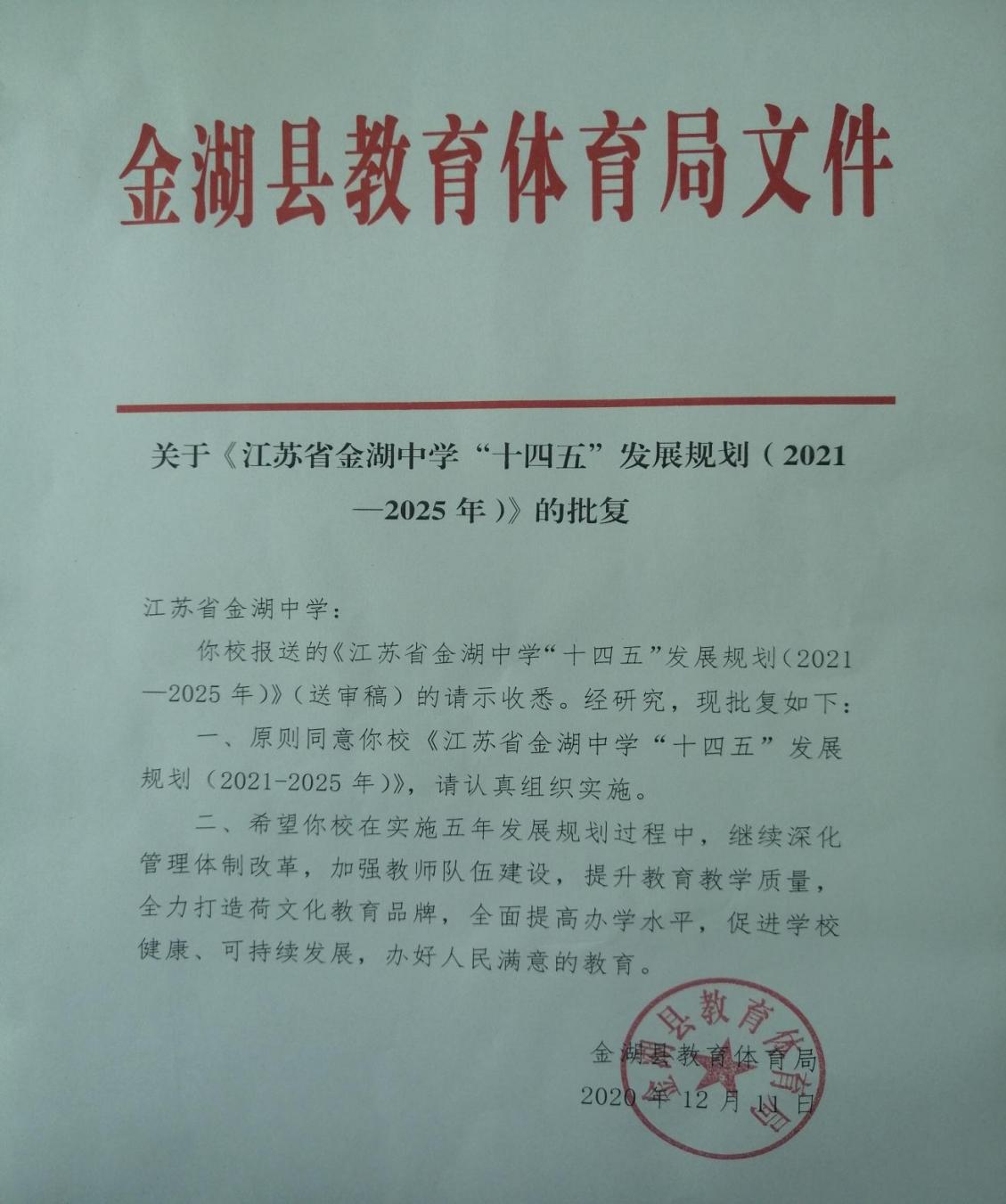 